The Richardson Studies GazetteNews Article Links & Analysis “Watch and be ready.”“Give an answer to every man”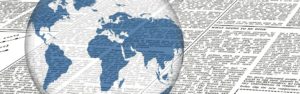 Text descriptions of articles taken from the text of the article. Click the article title for a hyperlink to the full article. Articles are listed Chronologically.Suggested News Sites: Zero Hedge, News Wars, Gateway Pundit, Big League Politics, Breitbart, Drudge Report, Epoch Times, American Thinker, Children's Health Defense, Summit News, Citizen's Free Press, Daily SignalSpecial thanks to Joel Skousen at WorldAffairsBrief.com which I’ve used to find many of these articles. I highly recommend subscribing for Joel’s more detailed weekly briefing.Key Topics in the Gazette: Search for Articles by Topic with these Keywords (control + F): Keywords: election fraud, ballot, voteKeywords: vaccine, vaccinate, vaccination, vax, covid, virus, influenza, flu, sick, mask, mandate, lockdownKeywords: war, Russia, China,  military, general, Iraq, Afghanistan, Korea,Keywords: deep state, conspiracy, swampKeywords: Joe Biden, Barrak Obama, Bill Clinton, Hillary ClintonKeywords: censorship: spy, NSA, Facebook, Zuckerberg, Twitter, google, YouTube, journalist, social media, suspend, app, encryptKeywords: 9/11, false flag, world trade center, explosives, hijack, terrorKeywords: MLK, martin Luther king JrKeywords: socialism, socialist, communism, communist, left, liberalKeywords: homeschool, education, teacherKeywords: gay, homo, drag queen, trans, gender,Keywords: Conservative, Rand Paul, Tucker Carlson, TrumpKeywords: statue, topple, George Washington, founding fathers, Constitution, libertyKeywords: poison, fluoride, chemtrail, Monsanto, GMO, toxic, pharma, anti-depressant, psychiatry, SSRIKeywords: immigration, migrant, border, wall, illegal, alien, securityDECEMBER 2021:NY Judge Sides Against Scientist Father, Rules 11-Year-Old Daughter Must Get VaxxedDecember 11 2021
Donald Figer, a scientist and college professor "at one of the area's premier institutions" (the Rochester Institute of Technology) asked his ex to hold off on vaccinating their daughter, arguing that there haven't been studies conducted on long-term side effects — ZeroHedgeSix Case Studies That Point To Massive Pedophilia Rings At The Highest Levels Of PowerDecember 14 2021
With all the speculation surrounding the Clintons, and the allegations that they are intimately tied to a massive pedophilia ring interconnected with occult practices, The Last American Vagabond wanted to present the following case studies to show that the idea of a massive pedophilia ring at the highest levels of power is very real and needs to be addressed. This is not a joke and something people should not take lightly. — Last American Vangard[Flashback:] Ben Swann Exposes Institutional Failure Surrounding The Legitimate PizzaGate InvestigationDecember 14 2021
There is only one among the mainstream media stenographers who has chosen to take the revolutionary path of actually informing Americans of the truth, as opposed to the State-sponsored narrative that ‘PizzaGate is crazy, and if you think otherwise you are Fake News … oh and a Russian Spy,’ whichever is currently their accusation du jour. That in and of itself should raise questions for those aware of the massive disinformation and propaganda campaign that is currently underway within every American home by, way of their local news, due to the recent legalization of the dissemination of State propaganda, both factual and intentionally deceiving, by our very own government. The intention being to manipulate the way Americans think, act and view the world; and yes, it is now legal due to both the Bush and Obama administrations, but more so due to the complete control over this nation’s affairs by the deep state. — Last American VangardACTION ALERT: Protect Americans’ Rights to Medical FreedomDecember 14 2021
The author of H.R. 550, Rep. Ann Kuster of New Hampshire, bragged the bill will help the government remind patients when they are due for a recommended vaccine and identify areas with low compliance. The bill also creates a mechanism for federal, state and local governments to enforce vaccine passports or no-fly lists. And it would be costly to taxpayers — it appropriates $400 million dollars to expand vaccine tracking. — Children's Health DefenseAnother Study Finds That Natural Immunity Protects Better Against Infection Than the Pfizer VaccineDecember 14 2021
Encouragingly, the findings now have been replicated – by another team of Israeli researchers, using a different dataset. — Daily SkepticMore Than DOUBLE Registered Voters than Town Population – Pima County 2020 Election Integrity Hearing Provides Evidence Of Thousands Of Fraudulent VotesDecember 14 2021
The Pima County Election Integrity Hearing built another strong case for a stolen election in Arizona. — The Gateway PunditSouth Korea to Use Facial Recognition Cameras to Track COVID Cases, Ensure Mask ComplianceDecember 14 2021
The system also eliminates the problem of citizens who get infected with COVID but “who aren’t always truthful about their activities and whereabouts,” — Summit NewsHospitals Dropping Vax Mandate Due To Labor Shortages, Court OrderDecember 14 2021
Now, the Wall Street Journal reports that some of the largest US hospital systems have dropped vaccine mandates for workers amid soaring labor costs and struggles retaining enough nurses, technicians, 'and even janitors' to handle higher hospitalization rates due to the Delta variant. — ZeroHedgeWatch: Bizarre Moment White House Cut Taiwanese Official's Video Feed Over MapDecember 14 2021
It's been revealed that at last week's Summit for Democracy the Biden administration was so afraid of offending China that it temporarily shut off the video feed of a Taiwanese minister at the moment a map was featured on the screen depicting Taiwan as independent of China. — ZeroHedgeCalifornia Orders Statewide Indoor Mask MandateDecember 14 2021
Sharon McKeeman, founder of Let Them Breathe, a national organization advocating for mask-choice for K–12 students, told NTD there is “no justification” for the mandate. — The Epoch TimesAir Force Discharges 27 People For Refusing Covid VaccineDecember 14 2021
The Air Force gave its airmen until November 2 to get vaccinated and several thousand have either refused or sought religious or medical exemptions. — The Gateway PunditDoctor Warns Stillbirths Are Rampant Among Fully Vaccinated Mothers, Launches InvestigationDecember 12 2021
The Center For Disease Control and the federal government is adamant that pregnant women get a COVID-19 injection. But data doesn’t support its safety and health practitioners around the world are sounding the alarm. — The Gateway PunditNavy Destroyer #2 Officer Fired Over Refusal To Get Covid-19 Vax Or TestedDecember 12 2021
A top-ranking US Naval officer was relieved of duty Friday night over his refusal to get get the Covid-19 vaccine or get tested for the disease. — ZeroHedgeHave Professional Athletes Become the Canary in the Covid Coalmine?December 12 2021
The sudden spate of on-field emergencies has raised questions among several seasoned veterans of the game, Robert Bridge writes. — Robert BridgeZero Omicron Deaths In The World, Only 1 Hospitalized Across 22 States In USDecember 12 2021
Europe's latest COVID wave appears to be slowing already, — ZeroHedgeUnvaxxed in Austria Could be Imprisoned For a YearDecember 12 2021
New amendment increases sentence for non-payment of fines. — Summit News‘No to Vaccine Fascism’ – Tens of Thousands of Protesters March in ViennaDecember 12 2021
According to police, 44,000 people were out on the streets protesting against Austria’s new Covid vaccine mandate. Former Austrian Chancellor Alexander Schallenberg recently announced a nationwide lockdown for the unvaccinated. According to Reuters, only 66% of Austria’s population is fully vaccinated against Covid. — The Gateway PunditPentagon May Make COVID-19 Booster Shots Mandatory for TroopsDecember 12 2021
The Pentagon is forcing every troop, active-duty or reserve, to get a jab unless they receive a religious, medical, or administrative exemption. — The Epoch Times15 Human Rights Groups Urge NBC Not to Broadcast 2022 Beijing Winter OlympicsDecember 12 2021
In light of Human Rights Day, the groups—comprised of Tibetan, Uyghur, Southern Mongolian, Hong Kong, Taiwanese, Chinese Democracy, and other human rights campaign groups—said Beijing does not meet the moral standards for hosting the Olympics, citing the Chinese Communist Party’s (CCP) long track record of human rights abuses and genocide. — The Epoch TimesSouth African Scientists Share “Positive” News That Omicron Isn’t Causing Spike in DeathsDecember 11 2021
Scientists in South Africa continue to share the “positive” news that the Omicron variant of COVID-19 isn’t causing a spike in deaths, even as other countries like the UK continue to panic. — Summit News80 Republicans Vote To Fund Federal Vax DatabaseDecember 11 2021
80 House Republicans just voted for The Immunization Infrastructure Modernization Act of 2021. This would fund a federal vaccine database. With friends like these, who needs enemies? — Palmeiri ReportSupreme Court Leaves Texas Abortion Ban In Force While Challengers Continue FightDecember 11 2021
The Supreme Court on Friday left intact a Texas law banning abortion after six weeks of pregnancy, but that clinics could continue their challenge against it in lower federal courts — ZeroHedgePeople Across the World Protest Undemocratic Restrictions Imposed on AustraliansDecember 9 2021
On Dec. 4, hundreds of thousands of people across the globe protested in support of Australia’s SOS Call for help as the country struggles with increased lockdowns, forced vaccination and quarantine facilities. — Children's Health DefensePfizer, Big Pharma Ramp Up Lobbying to Sink Law Aimed at Protecting WhistleblowersDecember 9 2021
Pfizer and other pharmaceutical industry players are stepping up lobbying efforts in hope of defeating the False Claims Amendments Act of 2021, a bill that would strengthen protection for whistleblowers. — Children's Health DefenseExplosion in New Heart Conditions Explained as “Post Pandemic Stress Disorder”December 9 2021
Some people expressed skepticism that the sudden increase in heart problems amongst young people is solely due to lockdown stress (the UK hasn’t been under any form of lockdown for almost 6 months). “Never mind my last tweet!” commented Candace Owens. “I’ve just learned that the sudden increase in heart-related illnesses is likely due to **checks Big Pharma notes** Post-Pandemic Stress Disorder. Nothing to see here!” — Summit NewsFDA Says It Now Needs 75 Years to Fully Release Pfizer COVID-19 Vaccine DataDecember 9 2021
Nothing says "Trust the Science" like keeping Pfizer's documentation hidden for 75 years — The Epoch TimesMother Says LA School Vaccinated Son Without Consent, Bribed With PizzaDecember 9 2021
Maribel Duarte told KNBC-TV that her son was bribed with pizza and told not to tell her about it by an official at the Barack Obama Global Prep Academy in South Los Angeles. — ZeroHedge“Sometimes You’ve Got to do Things That Are Unpopular That Clearly Supersede Individual Choices” – Fauci on How to Deal with the UnvaxxedDecember 9 2021
Fauci: “I would prefer, and we all would prefer that people would be voluntarily getting vaccinated, but if they’re not gonna do that, sometimes you’ve got to do things that are unpopular, but that clearly supersede individual choices…” Fauci is a dangerous nutcase. — ZeroHedgeGovernor of Maine Activates National Guard to Staff Hospitals After Firing Unvaccinated Healthcare WorkersDecember 9 2021
On October 29 the US Supreme Court in a 6-3 vote rejected the health care workers’ request....Hospitals in Maine are now understaffed due to Mills’s Covid vaccine mandate. — The Gateway PunditFully Vaccinated Patients Show Mild Symptoms after Omicron Infection in Botswana — Non-Vaccinated Show No Symptoms at AllDecember 3 2021
The Gateway Pundit previously reported that the South African Medical Association debunked the hysteria over the Omicron COVID variant. — The Gateway PunditEvidence of heart disease after COVID shot exists but isn’t published out of fear, cardiologist saysDecember 3 2021
COVID-19 injections “dramatically increase” inflammation of blood vessels, heart muscles, and “may account for the observations of increased thrombosis, cardiomyopathy, and other vascular events.” Gundry’s paper revealed that following the mRNA COVID injections, the chance of developing heart disease jumped from 11% to 25%. — Life Site NewsJudge Blocks Biden’s COVID-19 Vaccine Mandate for Federal ContractorsDecember 3 2021
A judge on Tuesday blocked President Joe Biden’s COVID-19 vaccine mandate for federal contractors, finding that Biden likely lacks the authority to force them to get vaccinated. — The Epoch TimesItaly Holds “March of the Vaccine Dead” to Commemorate those Who Died from The COVID-19 VaccinesDecember 3 2021
Hundreds of people in Parma, Italy attended the “March of the Vaccine Dead” last week to remember those people who died from the experimental COVID-19 vaccines. — The Gateway PunditTwitter CEO Parag Agrawal: ‘Our Role Is Not to Be Bound by the First Amendment’December 3 2021
In an interview last year, the incoming CEO of Twitter, Parag Agrawal, made it clear that free speech is not a priority for the company, and that his platform would not be “bound” by the First Amendment. Agrawal said: “The kinds of things that we do about this is, focus less on thinking about free speech, but thinking about how the times have changed.” — BreitbartTexas Law Enforcement Reports Reveal Scope of the Border CrisisDecember 3 2021
In one week, 22,651 illegal aliens from 40 countries were apprehended in Texas near the U.S.–Mexico border, according to a Nov. 2 law enforcement report issued by the Texas Department of Public Safety and obtained by The Epoch Times. — The Epoch TimesEpstein's Pilot Names Names, Recalls Shuttling Clinton, Trump, Spacey And Prince AndrewDecember 1 2021
"I certainly remember President Trump, but not many people associated with him," adding that he also flew Bill Clinton, Kevin Spacey, violinist Itzhak Perlman, former Senator John Glenn and Prince Andrew.... "[Trump's] flight was in the late 90s and was a ride from Palm Beach to NYC, not to Epstein Island. " — ZeroHedgeOxford Professor: Official Data Shows Face Masks "Made No Meaningful Difference" To Infection RatesDecember 1 2021
Face coverings “unlikely to have much of an impact” in fighting Omicron. — Summit NewsOver 7,000 Marines Unvaccinated As COVID-19 Vaccine Mandate Deadline HitsDecember 1 2021
No religious exemptions approved — The Epoch TimesLos Angeles Now Enforcing Vaccine Mandates for Indoor BusinessesDecember 1 2021
Masks are still required when customers are not eating or drinking, even when fully vaccinated — The Epoch TimesNOVEMBER 2021:Australian Army Begins Transferring COVID-Positive Cases, Contacts To Quarantine CampsNovember 23 2021
"They can only leave for medical treatment, in an emergency, or as required by law." — ZeroHedgeNavy Shipbuilding Contractor Suspends Vaccine Mandate After Workers Threaten to LeaveNovember 23 2021
A Navy shipbuilding company has ended its vaccine mandate after workers threatened to quit and the Navy confirmed it didn’t require the mandate. — The Epoch TimesTempers Flare at Florida School Board Meetings Over Sexually Graphic Book Found in School LibraryNovember 23 2021
Tempers flared at a Nov. 16 Flagler County School Board workshop, followed by a contentious school board meeting where protests and public statements from both sides went on late into the night in an ongoing debate over a book and a criminal report. — The Epoch TimesUnassailable proof that the COVID vaccines are the most deadly vaccines in human historyNovember 21 2021
Just for the record...Just because the FDA, CDC and the Public Health Agency of Canada have found no issues with the vaccines, doesn't mean they are safe. Here's unassailable proof they aren't. — Steve KirschCDC Allows Hospitals To Classify Dead Vaxxed People As “Unvaccinated”November 21 2021
When an individual receives their first dose of a covid-19 vaccine, they are still classified as “unvaccinated” for several weeks after the shot. If they test positive for covid-19 in the month following the injection, they are officially registered as an “unvaccinated case.” — Crack NewzVaccination Status Is Temporary, Boosters for Life RequiredNovember 21 2021
in October 2020, the updated definition dropped natural immunity altogether. The current definition now reads as follows:7 “‘Herd immunity’, also known as ‘population immunity’, is a concept used for vaccination, in which a population can be protected from a certain virus if a threshold of vaccination is reached.” — Dr. MercolaDoctor Who Said “I Won’t Cry” at “Funeral” for “Selfish” Unvaxxed Dies After 3rd COVID ShotNovember 21 2021
Dr. Sohrab Lutchmedial’s story is attracting added attention because the physician had criticized the GTA-wary on social media. In fact, he wrote in July regarding people whose refusal of the shot is for “selfish” reasons, “I won’t cry at their funeral.” — The New AmericanFDA Asks Federal Judge to Grant it Until the Year 2076 to Fully Release Pfizer’s COVID-19 Vaccine DataNovember 21 2021
The fed gov’t shields Pfizer from liability. Gives it billions of dollars. Makes Americans take its product. But won’t let you see the data supporting its safety/efficacy. Who does the gov't work for? — Aaron SiriIllegal Immigrants Would Get $10.5 Billion From Reconciliation BillNovember 21 2021
The budget reconciliation package pushed by Democrats creates a new expanded child tax credit (CTC) that would pay illegal immigrants some $10.5 billion next year. All immigrants with children are eligible, regardless of how they got here and whether their children are U.S.-born. — Real Clear PoliticsFBI raids house, terrorizes family of mom who protested local school board, electionsNovember 21 2021
An FBI SWAT team raided the home of an activist mother of three in Colorado on Tuesday, Nov. 16, knocking down her door, bursting into the house with guns and handcuffing her while she was homeschooling her children. — Leo HohmannThe Real Opioid StoryNovember 21 2021
”Over the past decade, Wuhan has emerged as the global headquarters for fentanyl production. The city’s chemical and pharmaceutical manufacturers hide production of the drug within their larger, licit manufacturing operations, then ship it abroad using deliberately mislabeled packaging, concealment techniques, and a complex network of forwarding addresses. According to a recent ABC News report, ‘huge amounts of these mail-order [fentanyl] components can be traced to a single, state-subsidized company in Wuhan’.” — Jon RappaportAfter OSHA Suspends Vaccine Rule, White House Tells Businesses to Move Forward With ItNovember 21 2021
Psaki on Thursday again said that businesses with 100 or more workers should move forward and implement the federal governments’ rule requiring workers to get vaccinated or submit to regular testing. — The Epoch TimesWorldwide Search Trend For "Died Suddenly" Spikes To Record HighsNovember 18 2021
It's too early to speculate if people are suddenly dying or collapsing due to COVID-19 vaccine-related issues such as heart muscle inflammation (myocarditis). This is a trend that should be closely monitored. — ZeroHedgeAustrian Police Patrol Shops, Highways Hunting for the UnvaccinatedNovember 18 2021
After the government put unvaccinated people under their own lockdown, video out of Austria shows police patrolling shops and highways checking people’s vaccination status. — Summit NewsIn Shock Closing Statement, Rittenhouse Prosecutor Claims Teen 'Lost The Right To Self-Defense' By Carrying GunNovember 16 2021
By this logic, nobody who owns a gun has a right to use it in self-defense. This is an explicit assault on our basic Second Amendment rights. That's how this weasel has framed the entire case — ZeroHedgeMandatory Vaccination and the Failure of Modern Constitutional LawNovember 16 2021
The Irrepressible Myth of Jacobson v. Massachusetts” demonstrated that over the course of a century, four prominent justices established a mythical narrative surrounding Jacobson v. Massachusetts that has obscured any historical view of this case as either a matter of law or fact. — LIbertarian InstituteFlorida School District Ends Mask Mandate After 8-Year-Old Girl Told Them They Should Be In PrisonNovember 16 2021
As we reported last week, eight-year-old Fiona Lashells of Tampa Bay was suspended almost 40 times for refusing to comply with the mandate, which the school kept in place despite the state ending mask mandates in July. In a viral video, Fiona told the board that “your rules suck,” adding “I hope you all go to jail for doing this to me.” “Just because I get suspended for not wearing a mask isn’t going to change my mind. You can keep suspending me, I still have the right not to wear a mask,” the girl urged. — Summit NewsAustria Orders Lockdown for the Unvaccinated, Directs Police to Carry Out Spot-ChecksNovember 16 2021
About 65 percent of the Central European nation’s population is vaccinated, according to government data. Under the measures revealed on Sunday, unvaccinated people are ordered to stay at home except for limited reasons. — The Epoch TimesWorldwide vaccine failureNovember 16 2021
This is not how it was supposed to go. Deaths hitting new highs in Singapore (85% of the population fully vaccinated - NOT adults, the entire population): A new lockdown in the Netherlands (70% fully vaccinated) And in Iceland (76% fully vaccinated): As Vermont - the most vaccinated American state (71% fully vaccinated) smashes highs for cases: — Alex Berenson"It Raises Serious Constitutional Concerns" - Appeals Court Re-Affirms Stay On Biden Vaccine MandateNovember 16 2021
"The mandate is staggeringly overbroad," the opinion said adding that the vaccine mandate "raises serious constitutional concerns" and "likely exceeds the federal government’s authority." — ZeroHedge"Kill The Bill" - Thousands Of Australians March Against Victoria's COVID PowersNovember 16 2021
In a bid to keep the virus pandemic at bay, Australia's government imposed draconian lockdowns and vaccine mandates on its citizens. The harsh measures are becoming an unsustainable way for politicians to govern the country as increasing discontent among Australians is seen as they take to the streets in Melbourne. — ZeroHedgeLoudon County Pharmacy Accidentally Vaxxed 112 Kids With Adult COVID DoseNovember 16 2021
More than 100 children in Loudoun County, Virginia, were given the wrong COVID-19 vaccine dosage. Parents of the children are furious about potential health complications. — ZeroHedgeAll Of A Sudden The CDC Has Stopped Talking About Herd ImmunityNovember 16 2021
... "even if vaccination were universal, the coronavirus would probably continue to spread," the report says. Ergo, herd immunity seems to now be off the table. “We would discourage” thinking in terms of “a strict goal,” Jones said. — ZeroHedgeFlight Attendant Sues Airline Over Vaccine Mandate After Experiencing Severe Side EffectsNovember 12 2021
"I violated my faith because my employer made me choose between my God and my job, a decision that nearly cost me my life," she says. — News WarsBiden White House Tells Businesses to Follow Vaccine Mandate Despite Court BlockNovember 12 2021
“People should not wait,” White House Deputy Press Secretary Karine Jean-Pierre toldreporters on Monday. “They should continue to move forward and make sure they’re getting their workplace vaccinated.” — News WarsWhat’s Next as 27 States, Multiple Businesses Sue to Stop Biden’s Vaccine MandateNovember 12 2021
Plaintiffs have brought lawsuits in federal appeals courts for the 5th, 6th, 7th, 8th, and 11th circuits as well as the one in Washington, D.C. The next step will be a “lottery” process to determine which federal circuit hears the case. — The Daily SignalNavy SEALS File Federal Lawsuit Against Biden For Rejecting Religious Objections to Vaccine MandateNovember 12 2021
Elite soldiers not willing to give up bodily autonomy without a fight! — News WarsHospital ERs Across The Nation Are Completely Overwhelmed With Non-Covid [Likely Vaccinated] PatientsNovember 12 2021
...the bulk of the ER visits have been to treat things like abdominal pain, respiratory problems, blood clots, and HEART CONDITIONS – suicide attempts are also way up. — The Gateway PunditSCIENCE HORROR: Vaccine Spike Protein Enters Cell Nuclei, Suppresses DNA Repair Engine – Will Unleash Explosion of Cancer, Immunodeficiency, Autoimmune Disorders and Accelerated AgingNovember 12 2021
The horrifying upshot of this finding is that people who have taken mRNA vaccines will experience suppressed DNA repair, escalating exposures that were once thought to be minor issues to significant threats to their health. — Natural NewsCDC Scientists admit they did manipulate study data to show the Covid-19 Vaccines are safe for Pregnant Women as researchers discover 91% of pregnancies resulted in miscarriage following Covid-19 VaccinationNovember 12 2021
...This meant that just 127 women received either the Pfizer or Moderna Covid-19 vaccine during the first / second trimester, with 104 of the woman sadly losing their baby. Therefore the rate of incidence of miscarriage was 82%, not 12.6% as presented in the findings of the study, and the authors of the study have since admitted that they made a mistake, issuing a correction six months too late, because the study has been used to justify Covid-19 vaccination of pregnant women and new mothers around the world. — UK ExposeBill Gates admits COVID shots ‘only slightly reduce’ transmission, calls for ‘new’ approach to vaccinesNovember 12 2021
the pro-abortion Microsoft founder admitted mRNA shots are ineffective and said 'we need a new way of doing the vaccines' — Life Site NewsThe Double-Vaccinated are the new UnvaxxedNovember 12 2021
Governor DeSantis — “Those individuals who have gone through a normal vaccination series for COVID—you will be determined to be unvaccinated very soon…They’re gonna to tell you: ‘You have to get a booster, otherwise you could face loss of employment’…This is just the tip of the iceberg.” — Citizen's Free PressPoll: More Than Half of Unvaccinated Americans Say ‘Nothing Will Change’ Their MindNovember 12 2021
Of all the adults who were surveyed in the spring of this year, about “20 percent were unwilling to vaccinate, expressing concerns about vaccine efficacy and safety and questioning the disease’s severity,” the researchers wrote. — The Epoch TimesAstroworld Fallout: Exorcists And Demonologists Break Down The Satanic Influence At Travis Scott’s Deadly ConcertNovember 12 2021
"Travis Scott sold his soul to the devil. Astro World was a BLOOD SACRIFICE. He took 8 innocent lives to pledge his allegiance to the occult elite. “He didn’t do it om purpose!” SO WHY IS HE SINGING AS THEY CARRY OFF A DEAD BODY THEN?!?" — The Daily CallerWhy has Pfizer changed the formulation of its Covid-19 Vaccine for Children to include an ingredient that stabilises people suffering a Heart Attack?November 12 2021
"... “To provide a vaccine with an improved stability profile, the Pfizer-BioNTech COVID-19 Vaccine for use in children 5-11 years of age uses tromethamine (Tris) buffer..." — UK ExposeYouTube Hides ‘Dislikes’ Following Mass Downvoting of Biden Administration VideosNovember 12 2021
YouTube has announced it will hide ‘dislikes’ from videos to curb “creator harassment,” with critics pointing out that this is merely a way of removing the huge amount of downvotes on videos posted by the Biden administration. — Summit NewsFlorida May Withdraw From OSHA Oversight Over Vax MandateNovember 12 2021
"We want out of OSHA. We'll submit our own regulatory authority and say goodbye to the federal government." — ZeroHedgeBolsonaro Confronts WHO Chief: ‘People Are Dying After the Second Dose’November 11 2021
Warns of “economic collapse” if lockdowns continue. — Summit NewsDespite Vaccine Passport Schemes, COVID Cases Surging Across EuropeNovember 11 2021
While no lockdown, no mandate Sweden is doing just fine. — Summit NewsGerman Newspaper Highlights “Unusually Large” Number of Soccer Players Who Have Collapsed RecentlyNovember 11 2021
Publishes huge list of footballers who have recently collapsed or died. — Summit NewsTop NIH Unvaxxed Scientist Willing to Lose Job and License, Will Argue Against Vaccine Mandates in Livestreamed Ethics ReviewNovember 10 2021
A senior bioethicist and director of the Laboratory of Infectious Diseases at the National Institutes of Health — who said he’s willing to risk his medical license — will argue against vaccine mandates during a Dec. 1 livestreamed roundtable. — Children's Health DefenseGov. Newsom Injured by Moderna Booster Shot, Source Tells The DefenderNovember 10 2021
Newsom’s symptoms were similar to those associated with Guillain–Barré syndrome (GBS), a known side effect of many vaccines...Newsom’s office issued a statement referring to unspecified “family obligations” as the reason the governor canceled his scheduled appearances, including his planned meetings at the global COP 26 climate conference in Glasgow, Scotland. — Children's Health DefenseAppeals court halts COVID vaccine mandate for larger businessesNovember 9 2021
The administration says it is confident that the requirement, which includes penalties of nearly $14,000 per violation, will withstand legal challenges in part because its safety rules pre-empt state laws. — CBS News24 states challenge Biden administration's mandate for private businessesNovember 9 2021
OSHA announced a new vaccine rule Thursday threatening a $14,000 fine per violation for businesses who do not comply — Fox NewsThousands Gather in Downtown Los Angeles to Protest COVID-19 Vaccine MandateNovember 9 2021
Firefighters 4 Freedom, one of the groups leading the effort, took to Instagram to share video footage and thank protesters for their efforts in the “March for Freedom” effort. — The Epoch TimesWhen will the CDC correct its COVID death counts, as Italy just did?November 9 2021
the Italian Higher Institute of Health decided it had miscounted COVID deaths. Instead of looking at people who died with COVID, as it once did, it looked only at people who died from COVID — leading to a 97% decrease in Italy's COVID death count. So far, the CDC shows no signs of following suit. — American ThinkerItalian Institute of Health Drastically Reduces Its Official COVID Death Toll NumberNovember 9 2021
Changes defintiion of COVID death from ‘with COVID’ to ‘by COVID’. — Summit NewsHundreds of Thousands to Go on Four-Day Nationwide Strike Over Vaccine Mandates: OrganizerNovember 9 2021
A nationwide strike against vaccine mandates will take place from Nov. 8 to Nov. 11, according to the main organizer for the walkout, Leigh Dundas, a human rights attorney and public speaker. — The Epoch TimesDemocrat Tricks in New Jersey Governor’s Race – Republican Winning Largest County with 100% of Votes Counted Then Vote Flips and Democrat Miraculously Wins CountyNovember 3 2021
Last night in the New Jersey Governor’s race Republican Jack Ciattarelli was leading current Democrat Governor Phil Murphy in the largest county in the state, Bergen County. Then suddenly things changed. — The Gateway Pundit'Falsified Data': Pfizer Vaccine Trial Had Major Flaws, Whistleblower Tells Peer-Reviewed JournalNovember 3 2021
A whistleblower involved in Pfizer's pivotal phase III Covid-19 vaccine trial has leaked evidence to a notable peer-reviewed medical publication that poor practices at the contract research company she worked for raise questions about data integrity and regulatory oversight. — ZeroHedgeChina Rapidly Expanding Nuclear Missile Silo Construction While Demanding US Adopt 'No First Use'November 3 2021
"China has begun construction of what independent experts say are more than 100 new silos for intercontinental ballistic missiles in a desert near the northwestern city of Yumen, a building spree that could signal a major expansion of Beijing’s nuclear capabilities." That prior report has this week been bolstered by fresh satellite imagery coming out of sites in China's western desert. — ZeroHedgeResearchers In Peer-Reviewed Study Call For “IMMEDIATE WITHDRAWAL of mRNA COVID Vaccines For Use in Pregnancy, Those Breastfeeding, Those Of Childbearing Age and Children”November 3 2021
"...92% of the women had a spontaneous miscarriage in the first 13 weeks…while 81.9% of women who received the mRNA COVID vaccine had a spontaneous miscarriage in the first 20 weeks..." — The Gateway PunditPeople in UK Who Post “False Information” About Vaccines Could be Jailed For Two YearsNovember 3 2021
New law criminalizes “knowingly false communication.” — Summit NewsFake News FREAKS OUT over Tucker Carlson’s Jan.6 Investigation — And They Haven’t Even Seen It Yet!November 3 2021
And the FOX News host has the left in a frenzy as their lies about this protest and set-up begin to unravel. Grabien put together a collage of the left-wing meltdown. Note: Not a single one of these fake news hacks have even seen the entire production. — The Gateway PunditKentucky Man Challenges Federal Mask Mandate and Then Immediately Gets Placed on Terrorist Watch List and Harassed When FlyingNovember 3 2021
A Kentucky man who challenged the federal mask mandate was immediately placed on the Terrorist Watch List. — The Gateway PunditIsraeli Girl Collapses From Pfizer Shot - Bystander Warns Others About What Is HappeningNovember 2 2021
The most highly vaccinated population and they just keep dropping. — Jim CrenshawAmerican Airlines Cancels Over 1,500 Flights, Blames Staff Shortages and WeatherNovember 2 2021
In addition to 340 flights being canceled on Oct. 29, 540 were canceled on Oct. 30, and 650 were canceled on Oct. 31, a spokeswoman for the Texas-based carrier told The Epoch Times in an email. — The Epoch TimesAustralia Is Now Threatening Citizens With Seizure Of Homes & Bank Accounts Over Covid ViolationsNovember 2 2021
"Queenslanders who received fines for breaking Covid-19 rules risk having their homes seized and bank accounts frozen in a government crackdown to collect $5.2 million in repayments." — ZeroHedgeThe New Digital Driver’s License Will Include Your Vaccine StatusNovember 2 2021
A new Digital Drivers License is currently in the works in Utah and other states. — The Gateway PunditAmerican Airlines Cancels 104 Flights At Phoenix Sky Harbor – Whistleblower Reveals Weather Is NOT The Cause, It’s Crew ShortagesNovember 2 2021
American Airlines canceled 104 flights in and out of Phoenix Sky Harbor Airport on Sunday, which made up 34% of their Phoenix services for the day. The number of cancellations is still growing. — The Gateway PunditIndian Television Exposes How Pfizer Bullies and Blackmails Countries for COVID ShotsNovember 2 2021
A non-profit organization called Public Citizen obtained a confidential unredacted Pfizer contract of some of its negotiations. The contracts show how Pfizer can stop countries from speaking about its contracts, block vaccine donations, unilaterally change delivery schedules and demand public assets as collateral. — The Gateway PunditTucker Carlson Begins Series on How Jan 6 Was Instigated by Federal Provocateur’s and Leftwing RadicalsNovember 2 2021
Tucker Carlson is reporting this week on the January 6 protests in a FOX Nation Special. Carlson argues that there were ‘agent provocateurs’ embedded with the Trump supporters that day. — The Gateway Pundit"Stop Medical Apartheid!" - Police Passive As Huge Crowd Protests Australia's Draconian Pandemic Powers BillNovember 2 2021
Thousands of protesters gathered in Melbourne's CBD on Saturday calling on Premier Daniel Andrews to resign as they rallied against the Victorian government's new pandemic legislation. — ZeroHedge‘I Had to Stand Up and Try to Do Something:’ Professor of Medicine on Suing School Over Vaccine MandateNovember 2 2021
But as time wore on, he started noticing a pattern in public health decisions that seemed to diverge from traditional medical ethics, including an insistence that people at little risk from COVID-19 get a vaccine. — The Epoch TimesFully-Vaccinated White House PressSec Psaki Tests Positive For COVIDNovember 2 2021
Just two weeks after defending President Biden's mask-wearing-mandate violation, White House Press Secretary Jen Psaki has tested positive for COVID... and she's a 'double-masker'... — ZeroHedgeBiden Wants To Give Separated Illegal Immigrants $450,000 Per PersonNovember 2 2021
The Biden administration is mulling a plan to offer immigrant families separated during the Trump administration $450,000 per person in compensation, according to the Wall Street Journal, citing people familiar with the matter. — ZeroHedgeFormer ICE Director Says Biden Should Be Impeached Over ‘Intentionally Unsecured’ BorderNovember 2 2021
“It’s by design. It’s not incompetence. It’s not mismanagement. This is what they want.” — Summit NewsOCTOBER 2021:Record Inflation and 95% of Manufacturers Report Supply Chain Disruptions in Kansas City Fed SurveyOctober 29 2021
Ninety-five percent of manufacturers in the Tenth District of the Federal Reserve report that they are experiencing supply chain disruptions and shortages, according to the Federal Reserve Bank of Kansas City. — BreitbartProfessor suspended for refusing to give Black students easier final exams sues UCLAOctober 29 2021
A UCLA professor who was briefly suspended after declining a request that Black students get easier final exams after George Floyd’s death sued the school Wednesday, accusing it of defamation and loss of financial opportunities. — Washington TimesChina launches suspected anti-satellite weapon into spaceOctober 29 2021
China has launched a new satellite that analysts say can be used as a weapon capable of grabbing and crushing American satellites. — Washington Times‘Sweden Is the Most Dangerous Country in Europe’ – Top German PaperOctober 29 2021
Mass migration has fueled surge of gang violence, drug trafficking, bombings in Nordic nation — News WarsMinnesota Surgeon Fired After Speaking Against Mask Mandates at School Board MeetingOctober 26 2021
Dr. Jeffrey Horak, the hospital’s general surgeon of 16 years, was fired less than two weeks after saying that parent’s should be able to make decisions about masks for their children. — The Gateway PunditMissouri and Ohio Terminate National School Boards Association Membership Over Letter Labeling Parents ‘Domestic Terrorists’October 26 2021
The National School Boards Association on Friday apologized to the Biden Administration characterizing concerned parents at school meetings as potential domestic terrorists. — The Gateway PunditVideo Of Mystery Man Goading Trump Supporters To 'Enter Capitol' SurfacesOctober 26 2021
the FBI was possibly involved in organizing the Jan. 6 Capitol riot. Their evidence? A glaring omission in charging documents related to the event - that of several 'unindicted co-conspirators' which could point to either FBI operatives, or 'protected' agitators working with the agency. — ZeroHedgeMeet Ray Epps: The Fed-Protected Provocateur Who Appears To Have Led The Very First 1/6 Attack On The U.S. CapitolOctober 26 2021
The question then arises: what prompted the FBI’s six-month slumber on Epps, and then their sudden purger on July 1? Well, they panicked. Two major media reports (discussed below) came out on June 30, each of which touched the Ray Epps “Third Rail” from different angles, and the FBI likely realized it was no longer safe to maintain a digital record acknowledging they ever knew who this guy was. Then, the FBI hoped no one would notice the purged files, or would either politely look away or actively assist with their cover-up. — Revolver News‘Ample Scientific Data’: Congresswoman Introduces ‘Natural Immunity Is Real Act’October 26 2021
It would require federal agencies to “acknowledge, accept, and agree to truthfully present, natural immunity pertaining to COVID-19 pursuant to promulgating certain regulations.” — The Epoch TimesIllinois Supreme Court Rules Tax on Guns and Ammo UnconstitutionalOctober 26 2021
The Illinois Supreme Court ruled on Oct. 21 that two taxes on guns and ammunition in Cook County violate the state’s constitution because they affect law-abiding citizens’ Second Amendment right to acquire firearms for self-defense. — The Epoch TimesBiden Delays Release Of JFK Assassination Files “To Protect Against Identifiable Harm”October 26 2021
The Biden administration continues to stonewall transparency. — The Gateway PunditBiden Admin Reinstates Andrew McCabe's Full Pension After 2018 Firing For Lying Under OathOctober 22 2021
Andrew McCabe, the disgraced Russiagate FBI agent who lied four times to the DOJ and FBI, will receive his full pension more than three years after he was fired by the Justice Department, according to the New York Times. Under the terms of a settlement stemming from a lawsuit McCable filed in 2019 over his firing, he will also receive around $200,000 in missed pension payments. — ZeroHedgeREVOLVING DOOR: The Three Big Pharma Companies with COVID Vaccines Authorized for Emergency Use All Employ Former FDA CommissionersOctober 22 2021
How can it be? The three FDA-authorized distributors of the highly controversial COVID vaccine all have under their employment former FDA Commissioners. — The Gateway PunditWhite House Details Plan To "Quickly" Vaccinate 28 Million Children Age 5-11October 21 2021
The Biden administration on Wednesday unveiled its plan to 'quickly' vaccinate roughly 28 million children age 5-11, pending authorization from the Food and Drug Administration (FDA). — ZeroHedgeDozens Of Top Nuclear Scientists With "Highest Security Clearances" Being Fired From Los Alamos Lab After Vax MandateOctober 21 2021
...these employees are seen as immensely valuable to both the advanced nuclear lab and national security, given their government-issued clearance levels. — ZeroHedgeJoe Biden Pitches His Build Back Better Agenda in Scranton: “We Will Take, Literally, Millions of Automobiles off the Road.October 21 2021
Joe Biden’s Build Back Better plan = No coal, no cars and no meat. — The Gateway PunditMinnesota Hospital Shuts Down ER and Urgent Care Amid Nurse StrikeOctober 19 2021
A hospital in Minnesota confirmed it temporarily shut down its emergency room and urgent care facility due to a nurse strike. — The Epoch TimesItalians Hold Massive Protests in Trieste Against Government’s COVID Vaccine MandatesOctober 19 2021
Italians are fed up — The Gateway PunditNYC Judge Prevents Father From Visiting His Daughter Unless He Takes the COVID VaccineOctober 19 2021
No shot, no access. — Summit News6th Grader Secretly Records Teacher Peddling Critical Race Theory To ClassOctober 19 2021
District superintendent previously claimed it wasn’t happening — Summit NewsThousands of California Parents Join in Statewide Walkout Against Vaccine Mandate for StudentsOctober 19 2021
Crowds of Californians opposed to the measures swarmed the steps of the California Capitol, carrying signs that read “My body, my choice,” and “My children won’t be a science experiment to make you feel safe.” Many parents statewide pulled their children from school to participate in the rallies, in hopes their absences from class would send a message to state officials. — The Epoch TimesLoudoun County Schools covered up bathroom rape by skirt-wearing bisexual male…October 18 2021
Scott Smith was arrested at a Loudoun County, Virginia school board meeting, a meeting that was ultimately deemed an “unlawful assembly” after many attendees vocally opposed a policy on transgender students. What people did not know is that, weeks prior, Smith says, a boy wearing a skirt, entered a girls’ bathroom at nearby Stone Bridge High School, where he sexually assaulted Smith’s ninth-grade daughter. — Citizen's Free PressThe Great Southwest Airlines Rebellion?October 18 2021
Seemingly out of nowhere what appears to be a Southwest Airlines rebellion has taken flight this weekend. According to media reports, scores of pilots and other Southwest employees have coordinated the taking of “sick days” to use them up in advance of a Southwest Airlines mandate to get the jab or lose the job. Over Saturday and Sunday more than 2,000 flights have been cancelled, with airports experiencing full-on mayhem. — Lew Rockwell.comMaine Hospital Gives Dire Warning About Healthcare Services if Forced to Fire Unvaccinated Workers – Democrat Governor Says Let Your Hospital Patients Die We Ain’t ChangingOctober 18 2021
Today, the hospital quantified their issue and announced they were going to suspend pediatric admissions as well as heart attack and trauma admissions, because they just will not be able to operate. Unfortunately, the Democrat Governor has announced she doesn’t care if the hospital has to shut down. — Conservative TreeHousePilot Union Warns of Mass Resignations If Airlines Enforce Vax MandateOctober 18 2021
The union representing pilots for American Airlines warned the company that it will face severe staffing shortages if it continues to enforce President Joe Biden’s coronavirus vaccine mandate. — Headline USAVaccine ‘sickout’ spreads to AMTRAK…October 15 2021
Amtrak announced it will require nearly all of its 18,000 employees be fully Vaccinated by Nov. 22. Multiple sources are reporting that train crews have now joined the protest started by Air Traffic Controllers and Southwest pilots and employees — Citizen's Free PressThe Great New Normal PurgeOctober 15 2021
Relentless official propaganda demonizing “the Unvaccinated” is being pumped out by the corporate and state media, government leaders, health officials, and shrieking fanatics on social media. “The Unvaccinated” are the new official “Untermenschen,” an underclass of subhuman “others” the New Normal masses are being conditioned to hate. You can see the hatred in the New Normals’ eyes … — CJ HopkinsBidenflation: Prices Soar for Hamburgers, Bacon, Ribs, Chicken, Baby Food, and Peanut ButterOctober 15 2021
Putting food on the kitchen table got more challenging for American households in September, inflation data released Wednesday showed. — BreitbartLawmakers seek federal grand jury investigation for COVID-19 statistical manipulationOctober 15 2021
"Public health policy must be based upon accurate and independently verifiable data," and CDC and FDA aren't providing it, Oregon state senators tell U.S. attorney. — Just The NewsSouthwest Pilots Union Sues To Block Airline’s Vaccination MandateOctober 15 2021
a union representing pilots at Southwest Airlines is suing to stop the vaccine requirement from being forced until a lawsuit is resolved. — News WarsWhy are people dying after getting the Covid vaccine? Pathologists now have answers.October 15 2021
On September 20, 2021, a group of several dozen physicians and pathologists held a day-long symposium at the Institute of Pathology in Reutlingen, Germany, to try and figure out why hundreds of thousands of people have died in Europe, alone, not to mention other parts of the world, soon after getting a Covid-19 vaccine shot. I present their data and conclusions, below. If you are considering getting a Covid vaccine, you should familiarize yourself with their findings before you roll up your sleeve. If you have already had the jab, I recommend you examine their findings in order to assess what may be in store for you. — River City MaloneCardiac Sonographer Blows Whistle: Jabs DEADLY For Young People!October 15 2021
Heather is a brave whistleblower who came forward on her lunch break at work, because she just can't take it anymore! — Stew Peters ShowMore Than 200,000 Have Already Died From the COVID Jab in the USOctober 15 2021
According to Kirsch, the COVID shots have already killed an estimated 200,000 Americans, a far higher number than the 15,386 deaths reported to the U.S. Vaccine Adverse Event Reporting System (VAERS) as of September 17, 2021.1 You can find all the research for Episode 1 of the “False Narrative Takedown” series on SKirsch.io/vaccine-resources. — Dr. MercolaMayorkas orders ICE to stop worksite raids in latest limits on immigration enforcementOctober 15 2021
the Biden administration has dramatically narrowed ICE's scope for enforcement, including rules that limit ICE officers to focusing on recent border crossers, aggravated felons and national security threats. That guidance coincided with a significant drop in arrests and deportations. Critics have accused the Biden administration of gutting ICE as part of a broader, more lax approach to illegal immigration that has encouraged an enormous migrant surge at the southern border. — Fox NewsHorrifying New Sex Ed Standards Mean You Need to Get Your Kids Out of Public School NowOctober 15 2021
Last year, three leftist nonprofits created the National Sex Education Standards, a blueprint for the “sex education” of K-12 children. In practice, the standards serve as an indoctrination camp in extremist sexual ethics designed to destroy children’s innocence and undermine their attachment to the traditional, Judeo-Christian understanding of sex and marriage. {This article contains adult-level information about sex and genitals.} — The FederalistMedia Blackout: It’s Not Just Southwest Airlines – Air Traffic Controllers in Jacksonville Reportedly Walked Out Friday Night Protesting Mandatory COVID Vaccinations TooOctober 12 2021
... according to one source air traffic controllers staged a walkout in Jacksonville in response to the vaccine mandate being forced on them. — The Gateway PunditJudge Overrules NY Governor - Says Employers Must Grant Religious Exemptions To Healthcare WorkersOctober 12 2021
A federal judge in New York ruled on Tuesday that State Health Officials must allow employers to grant religious exemptions to a Covid-19 vaccine mandate for healthcare workers while a lawsuit challenging the mandate proceeds through the courts, according to the NY Times. — ZeroHedgeLarge Canadian Town Bars Unvaccinated Couples From Getting MarriedOctober 12 2021
In a statement, the town acknowledges that this requirement exceeds that of the Province of Ontario, but the new requirement is an effort "to provide added protection to our community and town staff from COVID-19." We thought that's what the vaccine was supposed to do? — ZeroHedgeHundreds More Southwest Flights Canceled Monday as Pilots Fight Covid Vax MandateOctober 12 2021
Nearly 2,000 Southwest flights were canceled over the weekend and the cancelations continued into Monday morning. — The Gateway PunditSouthwest Blames Cancellations On Worker Shortage, Union Denies 'Sick-Out' Over Vaccine MandateOctober 11 2021
... The mainstream media is doing its best to keep a lid on the expanding rebellion against the vaccine mandates, and Southwest Airlines itself is blaming the cancellations on bad weather and a lack of air traffic controllers. However, the weather problems that Southwest claims to be experiencing seem unique to that carrier: no other airline (thus far) is reporting such weather-related cancellations. — ZeroHedgeLive Free or Die: Why Medical Autonomy MattersOctober 12 2021
The powers that be in government, media and medicine have decreed me to be an undesirable and they want to force me and millions like me to be vaccinated against our will. They say that I am a danger to society, never for a minute realizing that they represent a much greater threat to society — the threat of totalitarianism, the state against the individual. — Frank Miele/Real Clear PoliticsCoomer Deposition Released! Verifies Antifa Facebook Posts, Extreme Left BiasOctober 12 2021
Eric Coomer decided to sue 15 organizations and people for defamation in his home state of Colorado. He claims to have been defamed by center-right journalists allegedly saying he was tied to Antifa, and that he helped rig the election against Trump. — The Gateway PunditCanadian Police ARREST Mother in Front of Crying Children After Failing to Show Proof of VaccinationOctober 11 2021
'We're being arrested for participating in skating.' — News WarsAttorney General Garland Abuses Power He Doesn’t Have to Threaten ParentsOctober 11 2021
The Garland memo looks like an effort to use the FBI to threaten and silence parents who are outspoken opponents of critical race theory in schools. — The Daily SignalThe global predators behind the COVID ‘reign of terror’October 9 2021
We are in the middle of the biggest, most effective propaganda war in the history of the world, designed to make us helpless, obedient and docile. The end goal is to create a totalitarian world regime. — Dr. MercolaRand Paul Blasts “Lying” Fauci; ‘He Ignores Natural Immunity Because It Foils His Mass Vaccination Plan’October 9 2021
Senator Rand Paul charged that NIAID director Anthony Fauci is purposefully acting ignorant on the benefits of natural immunity to COVID because it would ‘foil his mass vaccination plan,’ further describing the notion that everyone needs to be vaccinated as “nonsense.” — News WarsFauci Says You Must Give Up The ‘Individual Right Of Making Your Own Decision For The Greater Good Of Society’October 9 2021
"But you are a member of society... and as a member of society, reaping all the benefits of being a member of society, you have a responsibility to society" — National FileHealthy Young Mother Dies of Vaccine-Induced Blood Clot. Then Twitter Censors Her Obituary.October 6 2021
Jessica Berg Wilson’s husband and uncle said Twitter censored Jessica’s obituary, because it attributed her death to vaccine-induced thrombotic thrombocytopenia caused by the Johnson & Johnson COVID vaccine. — Children's Health DefensePfizer Scientist: Natural Immunity Is Better Than the COVID VaccineOctober 6 2021
Project Veritas’ fourth video in its COVID vaccine investigative series quotes two Pfizer scientists who said natural immunity is better than Pfizer’s vaccine, and one who called the company “evil” and said it’s “run on COVID money.” — Children's Health DefenseAntibodies Persist for More Than a Year After COVID-19 Infection, Study FindsOctober 6 2021
...For the Delta variant, which is the dominant strain in the United States, the study found that 80 percent of the subjects still had immune protection 12 months after infection.... Despite the robust and lasting protection after an infection, CCP virus vaccine mandates in the United States offer no exemptions based on acquired immunity. — The Epoch TimesNew York’s Largest Healthcare Provider Fires 1,400 Unvaccinated WorkersOctober 6 2021
New York State’s largest healthcare provider, Northwell Health, has fired 1,400 employees who refused to get COVID-19 vaccinations — Children's Health DefenseThousands protest Washington state's vaccine mandate, sing national anthemOctober 6 2021
Thousands gathered outside of Washington state’s Capitol Building to protest the state’s vaccine mandate, and were heard belting out the national anthem at one point. — Fox NewsUS State With Highest Vaccination Rate Hit by Virus SurgeOctober 6 2021
The four states that follow Vermont in terms of the highest vaccination rates in the nation are also experiencing alarming signs. — The Epoch TimesDemocrats and Media Do Not Want to Weaken Facebook, Just Commandeer its Power to CensorOctober 6 2021
And that is Facebook's only real political problem: not that they are too powerful but that they are not using that power to censor enough content from the internet that offends the sensibilities and beliefs of Democratic Party leaders and their liberal followers, who now control the White House, the entire executive branch and both houses of Congress. Haugen herself, now guided by long-time Obama operative Bill Burton, has made explicitly clear that her grievance with her former employer is its refusal to censor more of what she regards as “hate, violence and misinformation.” In a 60 Minutes interview on Sunday night, Haugen summarized her complaint about CEO Mark Zuckerberg this way: he “has allowed choices to be made where the side effects of those choices are that hateful and polarizing content gets more distribution and more reach." Haugen, gushed The New York Times’ censorship-desperate tech unit as she testified on Tuesday, is “calling for regulation of the technology and business model that amplifies hate and she’s not shy about comparing Facebook to tobacco.” — Glenn GreenwaldNearly 15,000 Deaths, More Than 700,000 Injuries Reported to VAERS Since December 2020 Rollout of COVID Vaccines in U.S.October 4 2021
VAERS data released Sept. 17 by the CDC showed a total of 701,561 reports of adverse events from all age groups following COVID vaccines, including 14,925 deaths and 91,523 serious injuries between Dec. 14, 2020 and Sept. 10, 2021. — Children's Health DefenseNearly 50k Medicare patients died soon after getting COVID shot: whistleblowerOctober 4 2021
‘They are lying. There is no question they are lying,’ said Attorney Renz. ‘The mantra of ‘safe and effective' must stop after today’s information.’ — Life Site NewsWhy are we vaccinating children against COVID-19?October 4 2021
Bulk of COVID-19 per capita deaths occur in elderly with high comorbidities. • Per capita COVID-19 deaths are negligible in children. • Clinical trials for these inoculations were very short-term. • Clinical trials did not address long-term effects most relevant to children. • High post-inoculation deaths reported in VAERS (very short-term). — Science DirectOver 3,500 health care workers demand AHS rescind vaccine mandateOctober 4 2021
The open letter lists a number of reasons why the signatories are opposed to the mandating of the COVID-19 vaccine pointing to emerging data from peer reviewed publications — Western StandardAMA Is Teaching Doctors How to Manipulate Information in Order to Coerce the UnvaccinatedOctober 4 2021
The AMA guide is the latest attempt by the medical community elites to deceive the public and disguise the truth of the vaccines and the 14,925 reported deaths and over 1.5 million reports of adverse events following the COVID vaccination. — The Gateway PunditGates’ Eugenics End Goal – Population ControlOctober 1 2021
None of the mainstream media seem to even think this is a wild agenda. All they have to do is look at Gates’ father and his elitist view of eugenics which drove him to be the head of Planned Parenthood. Why will nobody in the media even look into the subject? Do they assume they are one of the chosen few that are in the elite class with Gates? Do they not care that the entire eugenics movement of the Progressive Era was outright racist? — Armstrong EconomicsSEPTEMBER 2021:Covid Jabs Are Killing Two People for Every Person SavedSeptember 30 2021
In the video below, Russel Brand discusses the conflicts of interest that arise when a regulatory agency is funded by the industry it is charged with regulating. Take the U.S. Food and Drug Administration, for example. In years past, the FDA was funded entirely by U.S. taxpayers. — Dr. MercolaWe Will Not Comply: Red States Should Offer Sanctuary To Businesses, Military And Medical PersonnelSeptember 30 2021
All it takes is one free place to change the dynamic between the public and an authoritarian regime. Just one. — Brandon SmithUnvaccinated Students Told to Wear Different Coloured Wristbands So They Can be IdentifiedSeptember 30 2021
Segregation is progressive. — Summit NewsUnited Airlines Set to Terminate 593 Workers for Refusing COVID-19 VaccineSeptember 30 2021
Six United Airlines employees filed a class-action suit against the airline last week, with attorneys arguing that the company’s handling of its vaccine mandates violates the 1964 Civil Rights Act. — The Epoch TimesLying through Their Teeth: Health Officials Know Vaccines Don’t Stop Transmission but Talk about ‘A Pandemic of the Unvaccinated’September 30 2021
The question, then, becomes: If the vaccines do not prevent transmission, how can this be a “pandemic of the unvaccinated.” Both cannot be true at the same time. In other words, it cannot be true that vaccines fail to prevent transmission and that this is a pandemic of the unvaccinated. — Vasko KohlmayerThe Emperor Has No Clothes: COVID Math Simply Doesn’t Add UpSeptember 30 2021
Eighteen months of COVID-related health data show the numbers promulgated by public health officials and mainstream media vastly overstate the risk of COVID and downplay the risk of vaccines. — Children's Health DefenseAustralia’s astonishing tyranny keeps growingSeptember 29 2021
Australia’s parliament has passed a new bill eradicating Australians’ right to digital privacy. It’s called “Surveillance Legislation Amendment (Identify and Disrupt) Bill 2021.” It gives the Australian Federal Police (AFP) and the Australian Criminal Intelligence Commission (ACIC) sweeping new powers to not just surveil Australian citizens online, but also take over and run their online accounts, lock the actual user out of the account, and add or delete data. — Sovereign ManNorth Carolina Hospital Systems Fires 175 Employees For Refusing to Get Covid Jab in Largest-Ever Mass TerminationsSeptember 29 2021
Last year’s healthcare heroes are today’s villains. — The Gateway PunditPathologist Asks: Where Are Investigations Into Organ Damage Caused by COVID Vaccine?September 29 2021
Pathologist Dr. Ryan Cole asks, after thousands of people have died following a COVID vaccine, where are the autopsies to investigate organ damage caused by the spike protein? — Children's Health DefenseWater Fluoridation Challenged in U.S. Federal Court CaseSeptember 29 2021
...One of the more well-recognized studies, which was published by JAMA Pediatrics in 2019, found that children whose mothers were exposed to fluoridated water during pregnancy had significantly lower IQ levels.5 The journal’s editor-in chief- stated that these drops in IQ were “sizable” and “on par” with IQ drops seen in children who were exposed to lead.6 An article from JAMA Pediatrics entitled “Translating Best Evidence into Best Care,” issued in July 2020, stated that fluoride should be avoided for pregnant mothers and infants due to significant findings of lower measures of intelligence and behavior. — The Vaccine ReactionAZ Audit Could Not Find the Identity of 86,391 Voters – They Don’t Appear to Exist and 73.8% Are Democrat or No Party AffiliationSeptember 28 2021
These Maricopa voters cast ballots in Nov 2020 and don’t seem to exist. The ones registered as Democrat or selected no party affiliation represent a whopping 73.8% of these unknown voters. That’s 63,757 ballots — The Gateway PunditNew York Governor Hochul to Deploy Medically Trained National Guard Troops to Replace Unvaccinated Healthcare Workers in HospitalsSeptember 28 2021
“I will be signing an executive order to give me the emergency powers necessary to address the shortages where they occur and that’s going to allow me to deploy the national guard who are medically trained…” Hochul said putting unvaccinated healthcare workers on notice. — The Gateway Pundit"This Is Completely Avoidable" - New York Hospitals Prepare For Staffing Crisis As Vaccination Mandate Forces Mass FiringsSeptember 27 2021
With President Biden's federal vaccine mandate set to take effect on Monday, health-care systems around the country are suspending elective in-patient surgeries and refusing to accept ICU patients from other hospitals as they brace for potentially hundreds of firings of nurses and other critical staffers, potentially even doctors. — ZeroHedgeCEO of Moderna Says Even Young Will Need to Take Vaccine Booster Shots IndefinitelySeptember 27 2021
Two tier society that punishes the unvaccinated could remain in place forever. — Summit NewsBiden Pushing For Dishonourable Discharges, Court Martials For Troops Who Refuse VaccinesSeptember 27 2021
White House claims anything but dishonourable discharge for refusing vaccines would “detract from readiness and limit a commander’s options for enforcing good order and discipline.” — Summit NewsUS Soldiers Are Required to Complete an Intrusive Questionnaire Describing Their Religious Beliefs and Activities As Requirement for Not Taking the Jab Per ReligionSeptember 27 2021
The US Army is requesting all soldiers who want a religious exemption for the COVID shot to complete a two page document describing their religious beliefs. The Army is basically wanting soldiers to prove that they’re religious enough to get the exemption. — The Gateway PunditWHISTLEBLOWER REPORT: THE VAERS SCANDALSeptember 24 2021
Physician's assistant testimony reveals massive amount of COVID vaccine Adverse Events not being reported by hospitals. — News WarsFederal Govt Whistleblower Goes Public with Secret RecordingsSeptember 24 2021
Dr. Gonzales: “They [government] are not reporting [adverse COVID vaccine side effects]…They want to shove it under the mat.” — Project VeritasNurse claims fully vaccinated Covid-19 patients are being treated with Ivermectin whilst the unvaccinated are being put on ventilatorsSeptember 24 2021
A nurse of 40 years has claimed that fully vaccinated Covid-19 patients are being treated in hospital with Ivermectin, whilst unvaccinated Covid-19 patients are being put on ventilators. The claim was made during a freedom protest in Australia in which the nurse made a speech to those attending — The ExposeIndia State of 241 MILLION People Declared COVID-Free After Government Promotes IvermectinSeptember 24 2021
Population 2/3 that of the U.S. completely free of COVID despite having low vaccination rate of 5.8%. — News Wars125 Indiana Hospital Employees Quit Over COVID-19 Vaccine MandateSeptember 24 2021
Latest example of how draconian COVID-19 vaccine mandates are leading to hospital worker shortages across America. — News WarsReality vs Gaslighting: The Vaccine Failure Stares Us Straight in the EyesSeptember 24 2021
...Fact #2: The vaccines do not substantially reduce severe Covid or death. The majority of the seriously ill or dying in highly vaccinated countries have been vaccinated. In Britain, for example, 75 percent of all deaths are among the vaccinated. And this is happening in a country that has a vaccination rate of about 70 percent. — Vasko KohlmayerThe People Strike Back: Health Care Employees Sue Hospitals Over Vaccine TyrannySeptember 24 2021
When it comes to medical tyranny, very few industries if any have been as ironic as the health care industry. Indeed, hospitals across America, after relying on their overworked health care employees to navigate waves of pandemic infections, are now looking to navigate the pandemic by threatening unemployment on those same workers for resisting the medical tyranny of forced vaccinations. Fortunately, an increasing number of these frontline workers are fighting back. — Big League PoliticsFormer FDA Commissioner: Six Foot Social Distancing Rule Was ‘Arbitrary … Nobody Knows Where It Came From’September 24 2021
Scott Gottlieb, the former commissioner of the Food and Drug Administration (FDA), admitted during an interview on Face the Nation that the six foot social distancing rule recommended by public health officials for months on end was actually “arbitrary in and of itself,” and he noted that “nobody knows where it came from.” — BreitbartWhat? New England Journal of Medicine Backtracks – Now Admits COVID Vax May Not Be Safe for Pregnant WomenSeptember 24 2021
The esteemed New England Journal of Medicine posted a correction last week and now admits the COVID vaccine may not be safe for pregnant women. The study was updated after it found that 104 of 827 pregnant participants experienced a spontaneous abortion after receiving the COVID vaccine. That is roughly 1 of 8 pregnant women losing their baby after getting the vaccine. — The Gateway PunditLocal Police Fly Fox News On Chopper to Film Migrant Invasion After FAA Bans Drones Over Del Rio BridgeSeptember 24 2021
Majority of illegals reported to be Haitian migrants who were living safely in Chile but journeyed to US at Biden regime's invitation — Information LiberationSurvey Finds More Than HALF Of U.S. Companies To Impose Vaccine mandatesSeptember 23 2021
At least a third could have ‘no jab, no job’ policies by year’s end — Summit News“Well, He’s Dead” – Creepy Bill Gates Gives Awkward Answer When Confronted on His Relationship with Jeffrey EpsteinSeptember 23 2021
This was awkward. — The Gateway PunditNewly Released US Capitol Surveillance Video Shows Jan. 6 Protest Inside Capitol Was More of an Open House than InsurrectionSeptember 23 2021
There was no violence, the Trump supporters were peaceful, orderly and all left the building when they were asked to. — The Gateway PunditLouisiana State University begins disenrolling students not compliant with vaccine rulesSeptember 23 2021
Louisiana State University disenrolled students who failed to comply with COVID-19 regulations. — Campus ReformAlexandria Ocasio-Cortez Supports Defunding Police But Has Her Own Protective Police DetailSeptember 23 2021
Have you noticed that many of the far left Democrats who want to take away your police, have their own police protection? — The Gateway PunditDebunking Biden's Claim We Must "Protect the Vaccinated from the Unvaccinated"September 21 2021
In other words, it is claimed that vaccines are remarkably effective, and that the vaccinated must also be protected from the unvaccinated. How can both claims be true at the same time? They can’t. The idea that vaccinated people are being frequently harmed by the unvaccinated is a complete fabrication, based on the promandate crowd’s own mainstream data. — The Mises InstituteDeSantis Office: Over Half of Those Seeking Lifesaving COVID-19 Treatment in South Florida Fully VaccinatedSeptember 21 2021
Florida, she wrote hours earlier, “is above average in vaccination rate” and that “more than half of the patients in south Florida getting monoclonal antibody treatment are vaccinated and have breakthrough infections. Vaccinated or unvaccinated -Denying treatment to Covid patients is wrong.” — The Epoch TimesStop Pretending the COVID Jab is Morally Equivalent to Other MedsSeptember 24 2021
Catholic jab promoters tell us opponents that if we forgo the injection because of its derivation from Johanna, then we better boycott aspirin, Tylenol, Aleve, Advil, Tums, Maalox, and a host of other common medications because they were also tested on Johanna or other fetal stem cell lines. However, aspirin was invented in 1897 — Crisis MagazineHospital Staff That Decline COVID Vaccine For Religious Reasons Must Attest To Also Swearing Off Tylenol, Tums, & Other Common MedsSeptember 21 2021
"Thus, we provided a religious attestation form for those individuals requesting a religious exemption." This attestation includes a list of about 30 common medicines that "fall into the same category as the COVID-19 vaccine in their use of fetal cell lines." ARS Technica reported that some of the common medicines on the list include Tylenol, Pepto Bismol, aspirin, Tums, Lipitor, Senokot, Motrin, ibuprofen, Maalox, Ex-Lax, Benadryl, Sudafed, albuterol, Preparation H, MMR vaccine, Claritin, Zoloft, Prilosec OTC, and azithromycin. — ZeroHedgeAlmost a Quarter of COVID Patients in England Are Being Treated For Something ElseSeptember 21 2021
Half of daily hospitalizations test positive for COVID after having entered for something else. — Summit NewsLaw Enforcement Agencies Are Now Buying Personal Cell Phone Data From Commercial Brokers Without WarrantsSeptember 17 2021
Agencies that are using the data, or considering use of the data, include the Department of Homeland Security, the Internal Revenue Service and the FBI. Skeptics of the practice see it as akin to warrantless searches, with the Journal characterizing the practice as an "end run around the constitutional guarantees against unlawful warrantless searches". — ZeroHedgeExplosive! Public Health Data: 80% of Covid-19 Deaths in August Were Vaccinated PeopleSeptember 17 2021
..it doesn’t get very interesting until you read Table 15 which covers the number of Covid-19 positive cases by week and vaccination status. Interesting because it shows that the majority of confirmed cases are now among the vaccinated population. — Humans Are FreeShockingly, CDC Now Lists Vaccinated Deaths as UnvaccinatedSeptember 17 2021
...we now find out the agency is counting anyone who died within the first 14 days post-injection as unvaccinated. — Joseph MercolaISRAELI STUDY: Fully Vaxxed Are 27 Times More Likely To Get COVID Compared To People With Natural ImmunitySeptember 17 2021
Fully vaccinated are 27 times more likely to get the virus, and 8 times more likely to require hospitalization, compared to those with natural immunity — National FileSanjay Gupta finally asks Fauci about Israeli study showing ‘Natural Immunity’ is 13X times greater than VaccineSeptember 17 2021
‘Why should anyone get Vaccinated if they have immunity from a prior Covid infection?’ Fauci — ‘I don’t have a really firm answer for you on that’ — Citizen's Free PressHow to Get your Religious Exemption ApprovedSeptember 16 2021
2. What if my state doesn’t allow for religious exemptions? Every state is REQUIRED to accommodate religious exemptions because it is a federal law to do so. Title VII of the U.S. Civil Rights Act prohibits discrimination based on religion. — The Healthy AmericanAmerican Airlines Turns Plane Around, Kicks Two-Year-Old Off Flight For Not Wearing Mask During Asthma AttackSeptember 16 2021
In upsetting footage posted to Instagram by Pendarvis, her son can be seen crying and not wanting to wear the mask due to his inability to breathe. Despite allegedly showing the American Airlines attendant his negative COVID test, and informing him that he has asthma, the flight attendant “did not care” that Waylon was “literally hyperventilating.” — National FileNew Missouri COVID Whistleblower: HOSPITALS are LYING to the public about COVID… and I CAN PROVE ITSeptember 16 2021
"I watched our hospital administrators say in the media that our intensive care units were overflowing with COVID patients, at 98% capacity, knowing that it was a complete and utter lie.” — The Gateway PunditWhy the Biden COVID-19 Vaccine Mandate is UnconstitutionalSeptember 16 2021
And why Kavanaugh may be key. — Techno FogTexas hospital faces closure over vaccine mandate, CEO saysSeptember 16 2021
Brownfield (Texas) Regional Medical Center, a rural hospital, will lose up to 25 percent of its employees if the vaccine mandate is enforced, CEO Jerry Jasper told KCBD. Losing those workers would probably shut down the hospital — Beckers Hospital ReviewMayor Demands School Board Resign or be Charged Over Dissemination of “Child Pornography” MaterialSeptember 16 2021
Book asked high school students to write “sex scene you wouldn’t show your mom.” — Summit NewsCNN's Don Lemon Urges Viewers "It's Time To Start Shaming" Unvaccinated PeopleSeptember 16 2021
CNN host Don Lemon during his Wednesday prime time segment urged Americans to start "shaming" and shunning "stupid" unvaccinated people. He told CNN co-host Chris Cuomo that society must leave the unvaccinated "behind" as they are ultimately "harmful to the greater good." — ZeroHedgeOur Most Reliable Pandemic Number Is Losing MeaningSeptember 14 2021
A new study suggests that almost half of those hospitalized with COVID-19 have mild or asymptomatic cases. — The AtlanticPanel Of Scientists Determines Most People Don't Need Boosters; Moderna PlummetsSeptember 13 2021
...more research has just been released suggesting booster jabs simply aren't necessary for most people - especially those who have already been vaccinated once. — ZeroHedgeThousands Protest in Turkey Against COVID-19 Vaccine PassportsSeptember 13 2021
According to videos and photos of the rally, a large crowd of people listened to speakers while holding placards that read: “The Turkish people will not become vaccine guinea pigs,” “Freedom is not free. We are ready to pay for it,” “My body, my decision,” and “The health ministry is not a vaccine marketing office.” — The Epoch TimesMembers Of Congress, Staff Exempt From Biden Vaccine MandateSeptember 13 2021
While Biden's order applies to employees of the executive branch, the House and Senate are part of the separate legislative branch, and of course the courts are part of the judicial branch - so the new orders don't apply. — ZeroHedgeNY Hospital Forced To Stop Delivering Babies After Maternity Workers Resign Over VaccineSeptember 13 2021
A hospital in upstate New York has been forced to 'pause' the delivery of babies starting Sept. 24 after a flood of maternity workers resigned over Covid-19 vaccine mandates. — ZeroHedgeWhite House Chief of Staff Admits Vaccine Mandate is a “Work Around” the Constitutional ObjectionsSeptember 13 2021
White House chief of staff Ronald Klain offered a doozy this week when he admitted that the announced use of the authority of the Occupational Safety and Health Administration (OSHA) for a vaccine mandate was a mere “work around” of the constitutional limit imposed on the federal government. The problem is that the thing being “worked around” is the Constitution. Courts will now be asked to ignore the admission and uphold a self-admitted evasion of constitutional protections. — Jonathan TurleyIt's Time to Acknowledge Anti-White RacismSeptember 13 2021
The same process is happening today with the words used to discuss racism. In true Orwellian fashion, Ibram X. Kendi (pictured) insists that the only way to fight racism is to embrace racial discrimination in perpetuity. This “anti-racism,” as he calls it, is as likely to stamp out genuine racism as Orwell’s Ministry of Truth was apt to stamp out falsehoods. — Real Clear PoliticsAccording to VAERS Website: The US Is Averaging 70 Deaths per Day Due to COVID VaccineSeptember 13 2021
The number of deaths linked to the CDC-promoted vaccines this year has absolutely skyrocketed, according to the CDC’s own data. — The Gateway Pundit9/11 family members remember and reflect on eve of 20th anniversarySeptember 13 2021
9/11 family members Bob McIlvaine, Drew DePalma, and Michele Little and architect Bill Brinnier joined Andy Steele for a Q&A following the online preview of Dylan Avery and AE911Truth's new film The Unspeakable on the eve of the 20th anniversary of 9/11. — Architects and Engineers for 9/11 TruthBiden Unveils Most Severe COVID Actions Yet: Mandates Vax For All Federal Workers, Contractors, & Large Private CompaniesSeptember 10 2021
Summary: Biden to require 'vast majority' of federal workers and contractors to get vaccinated or test weekly Biden expected to ask Labor Department for for rule on mandatory vaccinations 'Some' exemptions for disability, religion Psaki refuses to answer 'my body, my choice' question over vaccinations — ZeroHedgeDenmark Lifts All Covid Restrictions, Including Requirement That People Show Proof of VaccinationSeptember 10 2021
Denmark lifted all Covid restrictions, including the requirement that people show proof of vaccination to enter venues. Government officials lifted the restrictions on Friday and said Covid is no longer considered a ‘socially critical disease.’ — The Gateway PunditGOP Governors Prepare to Sue Biden Admin Over Unconstitutional Vax MandateSeptember 10 2021
GOP Governors are already telling their attorneys general to prepare for battle against Joe Biden’s unconstitutional vax mandate. — The Gateway PunditBiden Adviser Says President "Will Run Over" GOP Governors Who Resist Vaccine MandateSeptember 10 2021
Following Thursday's threat from President Biden to "use my power as president" against GOP governors "to get them out of the way," White House senior adviser Cedric 'boy' Richmond said that Biden is willing to "run over" the governors. — ZeroHedgeThe Victorian Premier says the state is heading for a 'vaccine economy'September 10 2021
"There is going to be a vaccinated economy, and you get to participate in that if you are vaccinated," Mr Andrews said. "We're going to move to a situation where, to protect the health system, we are going to lock out people who are not vaccinated and can be," Mr Andrews said. — ABC LocalBiden Exempts Over 600,000 USPS Workers From Federal Mandatory Vaccination OrderSeptember 10 2021
All people are equal before "the scienceTM", but some unions are more equal. — ZeroHedgeBiden Asks OSHA to Order Vaccine Mandates at Large EmployersSeptember 10 2021
The agency is expected to issue an emergency temporary standard to carry out the requirement, which will affect more than 80 million workers. — NYT!!!! ORWELLIAN: CDC Changes Definition Of “Vaccination” To No Longer Include “Immunity”September 10 2021
On September 1st, 2021 the United States Center for Disease Control (CDC) updated its website’s definition of the word “vaccination,” replacing the word “immunity” with “protection.” — Big League PoliticsGeorgia Bulldogs experiencing ‘highest Covid spike’… More than 90% of team is VaccinatedSeptember 10 2021
“For us, we’re at our highest spike. And people are talking about vaccinations, well these are people that are vaccinated. — Citizen's Free PressBizarre: Joe Biden Whispers to Audience, Says ‘I’m Supposed To Stop And Walk Out of the Room’September 10 2021
Biden frequently lets people know he’s not in control of his schedule. On numerous occasions, Biden has said that he’s “not supposed to” take many questions from the press. — News WarsFirst look at the Arizona Election Audit Summary ReportSeptember 10 2021
Arizona Election Audit Summary Report says that their were 173,104 "Lost Votes" and 96,389 "Ghost Votes" in the 2020 Election - Maricopa County was "un-certifiable" NOTE: This is NOT the Audit that the Arizona Senate Conducted and Still has Not Released. This is the results of the Independent Audit done by Liz Harris and her volunteers who knocked on thousands of doors to gather this information. — We The People ConventionGeorgia ‘Ballot Traffickers’ dumped thousands of ballots in Drop Boxes in the middle of the night…September 10 2021
According to John Fredericks on War Room this morning, Georgia state officials now have video of 240 democrat ‘ballot traffickers’ dumping tens of thousands of ballots into drop boxes in the middle of the night, in multiple locations across the state. — Citizen's Free PressVideo: Rand Paul Calls For “Five Years In Jail” For Fauci Lying To CongressSeptember 10 2021
"He has definitely lied to the American public and he should be held responsible but not just that.” — News WarsLawyer Representing 17 Jan. 6 Defendants Has Mysteriously Gone Missing: Court FilingsSeptember 10 2021
Court filings say John Pierce hospitalized with COVID-19, while others say he's suffering from another condition — The Epoch TimesThe ACLU, Prior to COVID, Denounced Mandates and Coercive Measures to Fight PandemicsSeptember 8 2021
the ACLU lawyers say: “we disagree.” The op-ed then examines various civil liberties objections to mandates and state coercion — little things like, you know, bodily autonomy and freedom to choose — and the ACLU officials then invoke one authoritarian cliche after the next (“these rights are not absolute") to sweep aside such civil liberties concerns: — Glenn Greenwald!!!! Rutgers Uni Student Banned From Taking Online Virtual Classes Because He’s UnvaccinatedSeptember 8 2021
No jab, no education. — Summit News"Surprise Surprise - Fauci Lied Again": Rand Paul Reacts To Wuhan BombshellSeptember 8 2021
Senator Rand Paul weighed in Tuesday following a Monday bombshell from The Intercept which revealed that Dr. Anthony Fauci's NIAID and its parent, the NIH, funded Gain-of-Function research in Wuhan, China. Recall that Fauci called Paul a 'liar' for accusing him of funding the risky research, in which viruses are genetically modified or otherwise altered to make them more transmissible to humans. — ZeroHedgeAbbott Signs Texas Election Integrity Bill Into Law; Democrats SueSeptember 8 2021
The new legislation bars 24-hour polling stations, places new restrictions on drive-through voting and vote by mail, and gives more authority to partisan poll watchers to be able to observe elections. It also requires voter ID to cast a ballot. — ZeroHedgeDr. Chant: COVID Will be With us “Forever,” People Will Have to “Get Used To” Endless Booster VaccinesSeptember 8 2021
Australian health chief Dr. Kerry Chant says that COVID will be with us “forever” and people will have to “get used to” taking endless booster vaccines. The New South Wales Chief Health Officer made the alarming comments during a recent press conference. — Summit News‘I Will Not Submit’: 140,000 French Citizens Protest Against Vaccine PassportSeptember 7 2021
Thousands of French citizens demonstrated in several cities Saturday for an eighth straight weekend, continuing protests against the country’s COVID-19 vaccine passport system required to enter most public areas, including stadiums, cafes, restaurants, and gyms. — The Epoch TimesUK Minister Says Minors Can Get COVID Vaccine Jab Without Parental ConsentSeptember 7 2021
COVID-19 Vaccine Deployment Minister Nadhim Zahawi told the Times radio that British teenagers would still be allowed to get a COVID-19 vaccination, even if their parents objected, as long as they consented to the jab. — ZeroHedgeRolling Stone 'Horse Dewormer' Hit-Piece Debunked After Hospital Says No Ivermectin OverdosesSeptember 5 2021
After Joe Rogan announced that he'd kicked Covid in just a few days using a cocktail of drugs, including Ivermectin - an anti-parasitic prescribed for humans for over 35 years, with over 4 billion doses administered (and most recently as a Covid-19 treatment), the left quickly started mocking Rogan for having taken a 'horse dewormer' due to its dual use in livestock. — ZeroHedgeAntifa Shoots Samoan Protest Leader at “End the Mandate” Rally in Olympia, WashingtonSeptember 5 2021
Antifa called on supporters to confront the “Anti Vax Nazis” in a social media post this week before the rally. [Antifa shoots a person of color at a End the mandate rally] — The Gateway PunditCongress Stealthily Moves Closer To Making Women Register For The DraftSeptember 5 2021
On September 1st the House Armed Services Committee joined the Senate Armed Services Committee in voting 35-24 to expand registration for a possible military draft to include young women as well as young men. — ZeroHedgeOregon Police and Firefighters Sue Governor Over COVID-19 Vaccine MandateSeptember 5 2021
The plaintiffs—including the Oregon Fraternal Order of Police and the Kingsley Firefighters Association—argued in a lawsuit filed Friday in a Jefferson County court (pdf) that Brown’s executive order violates a number of laws and want it blocked. — The Epoch TimesEngland admits more vaccinated people are dying of the delta variant of covid than unvaccinated people. Are we seeing first signs of ADE?September 4 2021
“More vaccinated people are dying of the delta variant of covid than unvaccinated people, according to a recent report from Public Health England. The report shows that 489 of 742 people (65.9%) who died of the delta variant within 28 days of a positive covid test between 1 February 2021 and 2 August 2021, had received at least one dose of the vaccine. 54.1% (402 of 742) had received both doses. — Investment WatchArkansas Medical Board investigates doctor for ‘saving lives’ with IvermectinSeptember 4 2021
The Arkansas Medical Board is investigating after a doctor said he prescribed an anti-parasitic drug “thousands” of times for treatment of Covid-19, including to inmates in an Arkansas jail. — Citizen's Free PressMilitary Doctor: "The COVID Vaccine Program has Killed More Young Active Duty People Than COVID Did"September 4 2021
Dr. Merritt recently addressed the American Frontline Doctors and discussed how all through 2020 there were only 20 deaths among all active duty military personnel related to COVID. However, there are now many reports of tumors and over 80 cases of myocarditis (inflammation of the heart), which has a 5 year mortality rate of around 66%, following the COVID-19 shots given to the military. — Health Impact NewsTop U.S. Naval Officer Says Navy Chaplains Are Blocking Religious Vaccine Exemption RequestsSeptember 4 2021
NATIONAL FILE spoke to an active duty high-ranking Naval officer who revealed that U.S. Navy chaplains in the leftist Navy chaplain program are actively blocking sailors’ religious exemption requests for the controversial COVID-19 vaccines. Chaplains are supposed to serve as military religious ministers, but the chaplain system has become increasingly left-wing. The Joe Biden regime has inflicted a vaccine mandate upon the U.S. military, and the clock is ticking for America’s active duty servicemembers to try to get exemptions from the vaccine mandate. — National File2 Top FDA Vaccine Officials Resign, Raising Questions About Pressure From White House to Approve BoostersSeptember 2 2021
Dr. Marion Gruber, director of the U.S. Food and Drug Administration's vaccines office, and her deputy, Dr. Philip Krause, reportedly said they don’t believe there is data to support the Biden administration’s push to offer COVID booster shots later this month. — Children's Health DefenseTaliban Holds Huge Victory Parade Showing Off US Military HardwareSeptember 2 2021
"The Taliban Wednesday paraded some of the military hardware they captured during their takeover of Afghanistan," AFP wrote in confirming the spectacle that mocked the whole US debacle of a twenty year occupation that ended in handing over billions of dollars in military equipment. — ZeroHedgeOhio Judge Orders Hospital to Treat Ventilated COVID-19 Patient With IvermectinSeptember 2 2021
granting an emergency relief filed by the patient’s wife. — ZerohedgeFourth Case Of Contaminated Moderna Vaccine Reported In JapanSeptember 2 2021
'several black particles' were found in a Moderna vaccine vial in Kanagawa prefecture. — ZeroHedgeDoD had Foreknowledge of Kabul Airport Bomber – Denied Permission to Fire Predator Drone that had Lock on HimSeptember 2 2021
Pardo-Maurer told Ramos the Department of Defense had foreknowledge of the Kabul Airport suicide bomber but denied permission to fire a Predator Drone missile once they had a lock on him. — The Gateway PunditAugust 2021:Taliban Assumes Control Of Afghanistan With 100,000 US Allies And 200 US Citizens Left Behind31 2021
After nearly 20 years the American-led war in Afghanistan is finally over (or is it...). The last US forces left last night, and on Tuesday, Taliban forces took control of the airport in Kabul, while Taliban fighters and supporters across Afghanistan rallied to celebrate the return of Islamic rule. — ZeroHedgeWho’s Really Being Hospitalized?August 31 2021
After a battery of testing, my friend was diagnosed with pancreatitis. But it was easier for the hospital bureaucracy to register the admission as a COVID case. — The Epoch Times35,000 Americans Getting Symptomatic COVID-19 per Week Despite Being Vaccinated: CDCAugust 31 2021
COVID-19 cases among vaccinated Americans are known as breakthrough cases. The CDC stopped publicly reporting the number of breakthrough cases on May 1, except for those that result in hospitalization or death. — The Epoch TimesPsaki: “That’s 120,000 Lives That We Have Saved, Including 6,000 Americans… I Would Let You Evaluate That For Yourself” – Only 5% of Evacuees were AmericanAugust 31 2021
Meanwhile, hundreds, if not thousands of Americans will be left behind in the war zone with no hope of returning. — The Gateway PunditThese reports out of Kabul are too awful to believeAugust 30 2021
"We’re dealing with Kabul. There’s 7 buses of female American citizens. The CG refused to open the gate. We have a congressman with us and he had the state department reach out. MG Donahue refused. 10 minutes ago the females were taken by the Taliban. They are likely dead now." — Emily Miller — American ThinkerWhat the polio vaccines can teach us about the COVID onesAugust 30 2021
when bacteriologist Dr. Bernice Eddy injected the vaccine into her monkeys, some of them fell down paralyzed. She concluded that the virus was not entirely dead as promised. Instead, the virus was active and could reproduce in its host. Eddy sounded the alarm and presented her findings. A debate ensued in the corridors of power. Advocates for caution were overruled, and the mass inoculation proceeded on schedule. — American ThinkerProtest Against Mandatory Vaxxing Turns Violent In Greece, 47 DetainedAugust 30 2021
On Sunday, protesters in Athens clashed with police against mandatory vaccination measures that go into effect on Sept. 1. — ZeroHedge!!!! Viral Infographic Reveals The Shocking Amount Of Military Hardware Biden Handed To The TalibanAugust 30 2021
According to a now-viral infographic from The Sunday Times, ongoing terror operations will benefit from the luxury of more than 22,000 Humvees, 42,000 pick-up trucks and SUVs, 16,000 night visions goggles and devices, 64,000 machine guns, and 358,000 assault rifles. — ZeroHedgeChase Bank Cancels General Mike Flynn's Credit CardsAugust 30 2021
Chase Bank has canceled General Mike Flynn's personal credit card, citing "possible reputational risk to our company." — ZeroHedgeHipster Climate Change Protesters Dumped 120 TONS Of Rubbish In LondonAugust 30 2021
Lecturing everyone else on ‘saving the planet’ while they can’t even clean up their own mess — Summit NewsJapan Suspects Contaminant In Moderna Vaccines Is Metallic, 'Reacts To Magnets'August 30 2021
The Japanese Ministry of Health announced on Thursday that around 1.6 million doses of Moderna's Covid-19 vaccine have been taken out of use due to contamination in some vials that 'reacts to magnets,' according to a ministry official — ZeroHedge'This Ends The Debate' - Israeli Study Shows Natural Immunity 13x More Effective Than Vaccines At Stopping DeltaAugust 30 2021
After telling Americans that vaccines offer better protection than natural infection, a new study out of Israel suggests the opposite is true: natural infection offers a much better shield against the delta variant than vaccines. — ZeroHedgeChicago Judge Strips Mother Of Parental Rights For Being UnvaccinatedAugust 30 2021
...in a terrifying glimpse of what might be in store for parents who refuse to vaccinate their kids, a judge in Cook County Illinois (which includes Chicago and some of the surrounding area) has taken away the parental rights of a woman due to her refusal to get vaccinated. — ZeroHedgeAs Biden Abandoned Afghan Allies, Retired US Special Ops Hatched "Operation Pineapple Express" - Rescuing Over 600 From Taliban SlaughterAugust 28 2021
The effort began with a mission to rescue one former Afghan commando who had served with Mann, and was being hunted by the Taliban who were texting him death threats. They knew he'd worked with US Special Forces and the elite SEAL Team Six for roughly 12 years - targeting Taliban leadership, and was a high-value target. The man says he narrowly escaped from a tiny outpost in northern Afghanistan which was later overrun while waiting for approval on his US visa. The mission quickly expanded into an 'underground railroad' effort to shuttle as many US allies as possible to the airport and get them out of the country — ZeroHedgeThe Weaponization of MedicineAugust 28 2021
#1: Science is not consensus. Ten, one hundred, or a million people, all draped in lab coats and saying the same thing, does NOT make it so. In fact, it matters not at all. It’s nothing but theater, and it’s anti-science. All science is, really, is a process of testing ideas — Free Man PerspectiveThe Covid Stimulus Isn’t Like Other Stimulus. It’s Much Bigger.August 28 2021
But those numbers—including the numbers from the Great Recession bailout years—all look modest compared to the surge in spending that occurred with the covid panic of 2020 and 2021. — The Mises InstituteBBC Radio Host Died of COVID Vaccine Complications, Coroner ConfirmsAugust 28 2021
Lisa Shaw, 44, died from vaccine-induced thrombotic thrombocytopenia, a condition that leads to swelling and bleeding of the brain, about three weeks after her first dose of the AstraZeneca vaccine. Studies link AstraZeneca and all three COVID vaccines authorized in the U.S. to blood-clotting disorders. — Children's Health DefenseWalk Out Week PledgeAugust 28 2021
I am taking a stand against schools with policies and procedures I know will do more harm than good for my child. I pledge to be a part of peaceful non-compliance by keeping my children home the week of September 13th as an act of protest against mandates. — Children's Health DefenseDelta To Impose $200 Monthly Fine On Unvaccinated EmployeesAugust 26 2021
Unvaccinated employees have until November 1st to get the jab, while the company will also mandate weekly testing for anyone not vaccinated by mid-September. — ZeroHedge"The Time Has Come. Enough Is Enough" - Fauci Dismisses "Freedom" In Call For Vaccine MandatesAugust 24 2021
Fauci then dismissed freedom as an after thought, noting “I know I respect people’s freedom, but..." — Summit NewsCalifornia Man Found Passed Out In Car With 300 Unopened Recall Ballots And Forged LicensesAugust 24 2021
..The Los Angeles County registrar deadpanned, “There’s nothing to indicate this was focused on the election.” Cue the laugh track. — PJ MediaBiden Administration Bans Russian-Made Ammo Amid ShortageAugust 24 2021
On Friday, the U.S. Department of State announced it would stop accepting new and pending permits for Russian firearms and ammunition importation for 12 months as part of a new round of sanctions against Moscow over the 2020 poisoning of Russian Dissident Aleksey Navalny. [An excuse to target cheap ammunition? 35% of ammo sold in US comes from Russia] — ZeroHedgeLos Angeles Just Showed Masks Don't Work...AgainAugust 23 2021
Shockingly, LA County mandated masks again and it completely failed — UnMaskedFDA Approval of Pfizer Vaccine Sparks Wave of Mandates: Pentagon, New York City Public Schools Announce RequirementsAugust 23 2021
The Pentagon announced all 1.4 million active duty service members will be required to take the jab. New York City Mayor Bill de Blasio also announced Monday that all of the city’s public school employees would be required to get the vaccine by September 27. — The Gateway PunditPolice Fire Rubber Bullets and Pepper-Spray Into Large Crowd of Anti-Lockdown Protesters in MelbourneAugust 23 2021
Freedom rallies erupted across Australia this weekend amid a new round of authoritarian Covid lockdowns. Australia is using its military to enforce Covid lockdown mandates. — The Gateway PunditPolice Fire Rubber Bullets and Pepper-Spray Into Large Crowd of Anti-Lockdown Protesters in MelbourneAugust 23 2021
Freedom rallies erupted across Australia this weekend amid a new round of authoritarian Covid lockdowns. Australia is using its military to enforce Covid lockdown mandates. — The Gateway Pundit"The Scientific Process Is Short-Circuited By Politics" - Startling Admission From Scientists Jeopardizes Biden's BoostersAugust 23 2021
Dr. Anthony Fauci and his colleagues on President Biden's panel of White House COVID advisors spend a lot of time talking about "the science", but as the delta variant has spread across the US, most of their recent policymaking has been more focused on creating the illusion of safety: Like demanding everybody in the country get vaccinated when studies show natural antibodies already offer protection, while new evidence continues to emerge about dangerous side effects associated with the jabs (especially the mRNA jabs). — ZeroHedgeWho Is Responsible for the Taliban?August 22 2021
The roots of the Afghan civil war and the country's subsequent transformation into a safe-haven for the world's most destructive terror network began in the decades prior to the Soviet invasion of Afghanistan. — Washington Institute for Near East PolicyHow the Taliban Paid Their Way to Kabul, Bribing Unpaid Troops to Lay Down Their ArmsAugust 22 2021
A state so corrupt salaries are not reaching its military and police — Anti-EmpireAustralian Police Pepper Spray Group Of Teenage Girls For Shopping Without Masks
Many of the arresting officers were not wearing masks either! — News WarsAugust 21 2021Watch: Australian Health Minister Announces 24,000 Students Will Be Injected In Stadium Without Parental SupervisionAugust 21 2021
Hazzard made certain to get the point across that parents wouldn’t be permitted to enter the Qudos Bank Arena in Sydney Olympic Park while their children get jabbed. “I want to stress that to the mums and dads, your children will be well looked after inside. When they arrive, they’ll be literally ushered,” Hazzard insisted. — News WarsAustralia's Outbreak Worsens Despite Authorities' Draconian LockdownsAugust 21 2021
New South Wales, Australia's most populous state, suffered one of its darkest day yet over the weekend, as it reported 478 new cases, and 7 deaths, during a single 24-hour period. The worsening outbreak has raised concerns about the potential impact on Australia's mostly unvaccinated aboriginal population. — ZeroHedgeWe’ve Never Seen Vaccine Injuries on This Scale — Why Are Regulatory Agencies Hiding COVID Vaccine Safety Signals?August 21 2021
In under a year, more than 500,000 post-COVID vaccine injuries have been reported to VAERS — nearly a third of all reports accumulated over the system’s entire three-decade lifespan — yet regulatory agencies remain silent. — Children's Health Defense50-state Update on Pending Legislation Pertaining to Employer-mandated VaccinationsAugust 21 2021
There is variance among states on whether private businesses may deny entry to individuals who do not have proof of vaccination, with some states expressly stating that a business may require proof of vaccination, with other states prohibiting businesses from requiring proof of vaccination. — Husch-BlackwellBiden says US will require nursing homes get staff vaccinated or lose federal fundsAugust 21 2021
President Joe Biden announced on Wednesday that he is directing all nursing homes to require their staff be vaccinated against Covid-19 in order to continue receiving Medicare and Medicaid funding. — CNNVAX-ABORTIONS: Even with over 1,200 fetal deaths, CDC still recommends pregnant women get vaccinatedAugust 21 2021
A reported whistleblower who sits on a COVID-19 task force is claiming that many pregnancy complications, such as preterm births, miscarriage, and spontaneous abortions following COVID-19 vaccines are also being concealed from the public. — Vaccine DeathsReports of Injuries, Deaths After COVID Vaccines Climb Steadily, as FDA, CDC Sign Off on Third Shot for ImmunocompromisedAugust 21 2021
VAERS data released Friday by the CDC showed a total of 571,831 reports of adverse events from all age groups following COVID vaccines, including 12,791 deaths and 77,490 serious injuries between Dec. 14, 2020 and Aug. 6, 2021. — Children's Health DefenseBiden administration discussed mandating vaccines for interstate travel; conservatives swing back: 'Immoral and unconstitutional'August 21 2021
One alleged strategy that President Joe Biden's administration considered was requiring Americans to get a vaccine passport for interstate travel. Conservatives quickly swung back at the Biden administration for even considering making COVID-19 vaccinations mandatory for interstate travel. — The BlazeRantz: UW Medicine pulls heart transplant patient from list after refusing COVID vaccineAugust 21 2021
The University of Washington Medical Center denied organ transplants to patients who refuse a COVID vaccine as early as June 2021. And hospital officials refuse to answer basic questions about their policy. — Jason Rantz233 New COVID CASES EVERYWHERE AROUND THE WORLD
[Many countries around the world all report the exact same number of new cases - 233. Impossible.] — Exposing CorruptionAugust 21 2021A Brief History of the Assault on Conservatives as ‘Violent Extremists’August 21 2021
The assault on conservative Americans began several decades ago with attacks on traditional principles and values. Belief in individual liberty and responsibility, free enterprise, and the rule of law was willfully conflated with “right-wing extremism.” Pride in America, a desire to protect our borders, and opposition to illegal immigration were branded as xenophobic. Championing the constitutional right to bear arms was decried as gun-crazed zealotry. Belief in religion, natural law, and the sanctity of human life was maligned as backward and anachronistic. — American ThinkerNew Book — ‘The Real Anthony Fauci’August 20 2021
In my latest book — “The Real Anthony Fauci: Bill Gates, Big Pharma, and the Global War on Democracy and Public Health” — I take an in-depth look at the disastrous consequences of Dr. Anthony Fauci’s 50-year reign as America’s public health czar. The book, which will be released Nov. 9, is available now for preorder. — Robert F. Kennedy Jr.Vaccine Exemption Template LetterAugust 20 2021
This resource explains how the Catholic Church’s teachings may lead individual Catholics to decline certain vaccines. It is intended for Catholics who have made a sure judgment in conscience to refuse a vaccine and should be adapted to fully reflect their beliefs and reasoning. — NCB CenterCOVID-19 Shot Employee Rights FormAugust 20 2021
However, other companies, institutions, and individuals can be held liable. — Millions Against Medical MandatesForm for Employees Whose Employers Are Requiring Covid-19 InjectonsAugust 20 2021
...does my employee health insurance plan provide complete coverage should I experience an adverse event, or even death? — Cory's DigsLandmark Study Proves COVID Vaccines Much Less Effective Than AdvertisedAugust 20 2021
...Despite all this, even after receiving two doses of a jab, those infected with delta showed much higher peak levels of the virus than those infected with alpha, or some other variant. — ZeroHedgeHORROR IN KABUL: Taliban Begins Home Searches, Public Beatings, Women Scream for Help Outside Airport Gate, Traitors Beaten in StreetAugust19 2021
There are from 10,000 to 40,000 Americans still trapped inside the country today. The Taliban is attacking people lined up at the Kabul Airport. The 21st Century barbarians are searching homes at the Shahr-e-Naw area of Kabul. The detainees were reportedly taken to an unknown location. — The Gateway PunditUnvaccinated Quinnipiac University Students will Face Weekly Fines, Lose Access to Wi-FiAugust 19 2021
Hamden, Connecticut – Quinnipiac University told unvaccinated students they will face a weekly fine of up to $200 and will lose access to the wi-fi network. — The Gateway PunditThanks to Joe Biden the Taliban Now Controls 11 Former US Bases, Approximately 174 Humvees, 10,000 High Explosive Rockets and 6 Light Attack AircraftAugust 19 2021
Thanks to Joe Biden the Taliban is well prepared to control the populace in Afghanistan. The Taliban now has humvees patrolling Kabul. — The Gateway PunditUtah Teacher Goes on Threatening Political Rant Against Students Who Do Not Agree With Far-Left IdeologyAugust 19 2021
A Utah teacher has been placed on administrative leave after she was filmed going on a crazy unhinged political rant and threatening students who do not agree with her far-left ideology. — The Gateway PunditOne of Google's Top Engineers Abandons the Company, Reveals Big Tech Rewrote Algorithms for an Insidious GoalAugust 19 2021
A Big Tech whistleblower said Google altered its algorithm in order to ensure that negative stories from the establishment media about former Present Donald Trump were what people saw when using the highest-trafficked website on the internet. — Western JournalQuestions Over Why Twitter Gives Taliban a Platform While Banning American DissidentsAugust 19 2021
Twitter has yet to suspend any major Taliban accounts, having previously banned the sitting President of the United States, Donald Trump, back in January. Apparently, actual terrorist organizations are fine. — Summit NewsTaliban "Collect" Weapons From Civilians In Kabul As They "No Longer Need Personal Protection"August 17 2021
"We understand people kept weapons for personal safety. They can now feel safe. We are not here to harm innocent civilians," the official told Reuters. Or, as Spike Cohen summarized: "Give us your guns. We will protect you." - Every government that is about to commit mass murder ever. — ZeroHedgeCNN Does It Again: Says 'Death To America'-Chanting Taliban Warriors "Seem Friendly"August 17 2021
CNN has turned the Spinal Tap amplifier of dissonance up to '11' as they explained to an American public (well the handful who still watch CNN that is) that despite the gun-toting Taliban fighters chanting "Death to America", they "seemed friendly at the same time..." — ZeroHedgeGhani Flees Afghanistan; Taliban’s Mullah Baradar Likely to Take PowerAugust 17 2021
There wasn’t much out of Ghani’s allies, because he didn’t have very many. The president was long isolated, and analysts were critical of his efforts to centralize power in his hands, seeing it as a big part of Afghanistan’s rapid collapse. — Anti-War.comWhy the NARA Secrecy Over the Secret JFK Records?August 17 2021
" ...Unfortunately, however, your email does not answer my question, which is: “Would you please advise me whether any federal agencies, especially the CIA, have expressed an interest in seeking an extension of time for continued secrecy with respect to the JFK records that are set to be released in October?” Was this an oversight? Or is there some reason why this information has to remain secret?..." — Future of Freedom FoundationReports of Injuries, Deaths After COVID Vaccines Climb Steadily, as FDA, CDC Sign Off on Third Shot for ImmunocompromisedAugust 17 2021
VAERS data released Friday by the CDC showed a total of 571,831 reports of adverse events from all age groups following COVID vaccines, including 12,791 deaths and 77,490 serious injuries between Dec. 14, 2020 and Aug. 6, 2021. — Children's Health DefenseHow CDC Manipulated Data to Create ‘Pandemic of the Unvaxxed’ NarrativeAugust 17 2021
To achieve that statistic, the CDC included hospitalization and mortality data from January through June. The vast majority of the U.S. population was unvaccinated during that timeframe. By Jan. 1 only 0.5% of the U.S. population had received a COVID shot. By mid-April, an estimated 31% had received one or more shots and as of June 15, 48.7% were fully “vaccinated.” — Children's Health DefenseAfghan President Reportedly Fled Country with Four Cars and Helicopter Full of CashAugust 17 2021
According to and Russia’s embassy in Kabul, Ghani had to leave some of it behind at the airport, because it wouldn’t all fit in! — The Gateway PunditBiden Refuses to Take Questions From Reporters After Blaming Trump For His Afghanistan Disaster – Immediately Takes Off to Camp David!August 17 2021
Biden delivered the worst speech ever, said he stands by his decision to hastily withdraw from Afghanistan and admitted it ‘unfolded more quickly that he anticipated.’ After blaming everyone under the sun, Biden quickly took off as reporters shouted questions. — The Gateway PunditJUST IN: Biden Admin to Advise Covid Boosters For Most Americans 8 Months After VaccinationAugust 17 2021
The Biden Administration will advise a Covid booster shot for most Americans 8 months after vaccination. Americans who received two doses of the Pfizer or Moderna vaccines will be advised to get the 3rd shot by mid-September to protect against the Delta variant, according to the New York Times. — The Gateway PunditBiden Mobilizes 5,000 Troops For Urgent Afghan EvacuationAugust 15 2021
There's been reported growing frustration and anger even within the Democratic administration itself over President Biden's being utterly silent Friday into Saturday while for much of the past week the Taliban has steamrolled Afghan forces as it prepares to lay siege to Kabul. He's even vacationing this weekend at Camp David; Axios described the president as "relaxing". — ZeroHedge"Wakeup Call": Pfizer Vax Only 42% Effective Against Infection In JulyAugust 15 2021
Between January and July, Moderna's vaccine was found to be 86% effective against infection over the study period, while Pfizer's was 76%. As far as hospitalization, Moderna's vaccine was 92% effective, while Pfizer's was 85%. Bringing the averages down, of course, was the sharp drop in efficacy observed in July with Moderna proving just 72% effective against infection and Pfizer clocking in at 42%. — ZeroHedgeVaccine Expert Vanden Bossche Calls For "Immediate Halt" To Vaccinations, Says They Encourage "Escape Mutant" VariantsAugust 15 2021
Of all those who have been critical of our vaccination efforts related to Covid-19, vaccine expert Geert Vanden Bossche stands out as one of the loudest voices in the crowd. — ZeroHedge20 Years Of War In Afghanistan Has Cost US Taxpayers Over $2.2 TrillionAugust 15 2021
US has wasted literally trillions over years propping up a government that now appears to barely be putting up a fight. "From its start in 2001 through April 2021, the war in Afghanistan has cost U.S. taxpayers approximately $2.261 trillion, according to estimates earlier this year from the Costs of War Project at Brown University," Fox News reviews — ZeroHedgeItaly makes vax pass mandatory for teachers, students & public transport passengers amid ongoing protests over new health IDAugust 13 2021
Italy has expanded its list of ordinary activities which will now require proof of vaccination or negative Covid status, as anger over the implementation of the new health pass spills onto city streets across the country. — RTRenowned propaganda expert: Worst is still to come in global psy op if people do not rise up and resistAugust 13 2021
“Covid-19 is probably one of the biggest propaganda operations we’ve seen in history because of the global nature and the resources put into it,” Robinson said. “It was pretty clear from the beginning that propaganda was being employed.” — Leo HohmannTruman Told Americans Atom Bomb Was Used on a ‘Japanese Army Base’ to ‘Repay’ the Japanese for Starting the WarAugust 13 2021
On August 6, 1945, President Truman lied on the radio that a nuclear bomb had been dropped on an army base, rather than on a city. And he justified it, not as speeding the end of the war, but as revenge against Japanese offenses. — Anti-EmpireTyson Employees Walk Off Job To Protest Vaccine MandateAugust 13 2021
A group of around a dozen Tyson Foods employees in West Tennessee took to the streets of Newbern on Wednesday to protest the company's new vaccine mandate. — ZeroHedgeSan Fran Becomes First Major City Requiring Vaccinations For Most Indoor ActivitiesAugust 13 2021
the west coast liberal mecca will now require proof of full vaccination for patrons and employees of restaurants, bars and gyms, becoming the first major U.S. city to impose such a stringent mandate . — ZeroHedgeBREAKING: CDC NOT MANDATING ITS EMPLOYEES TO BE VAXEDAugust 13 2021
A concerned citizen contacted the Center for Disease Control (CDC) in Atlanta, GA yesterday and spoke to multiple employees. When asked if the CDC was mandating its employees to inject themselves with the experimental gene therapy called a ‘vaccine’ for the CCP virus, they pushed back, got defensive, and finally said no, they are not mandating CDC employees receive the ‘vaccine’ for Covid-19 — CD MediaCDC Director Makes Case Vaccination Passports are Futile, Vaccines Do Not Prevent COVID Infection or Delta Variant TransmissionAugust 13 2021
The Director of the CDC made an important admission during an interview today on CNN. CDC Director Rochelle Walensky stated the vaccine does not prevent COVID-19 infection, nor does it stop the vaccinated person from transmitting the infection or the delta variant. According to Director Walensky, the only benefit from the vaccine now is presumably that it reduces the severity of symptoms. — Conservative TreeHouseDr Dan Stock Specialist in Immunology & Inflammation says CDC & NIH is ignoring ScienceAugust 13 2021
This is Dr. Dan Stock addressing the Mt. Vernon School Board in Indiana over the futility of mask mandates and Covid-19 protocols in most schools. — Hancock County PatriotsSnowden joins battle against iPhone photo-scanning plan as Apple insults privacy activists as ‘screeching voices of the minority’August 13 2021
The letter, published on the platform Github on Friday is signed by security and privacy experts, cryptographers, researchers, academics, legal experts and ordinary consumers, united in condemnation of Apple’s “privacy-invasive content scanning technology.” — InfoWarsData Shows Massive Spike in Covid, Deaths in Highly-Vaccinated Israel – OPPOSITE Happening in Sparsely-Vaxxed Palestine!August 13 2021
''Palestine: 8.2% of the population is fully vaccinated. Israel: 62% of the population is fully vaccinated. Guess which one is doing better?' — InfoWarsCDC Unveils COVID Concentration Camp Plan For US: Interment Time 6 Months?August 11 2021
The ‘shielding approach’ explained. — Conservative Daily PostStudy Finds Most Highly Educated Americans Are Also the Most Vaccine HesitantAugust 11 2021
“More surprising is the breakdown in vaccine hesitancy by level of education,” reports UnHerd. “It finds that the association between hesitancy and education level follows a U-shaped curve with the highest hesitancy among those least and most educated. People a master’s degree had the least hesitancy, and the highest hesitancy was among those holding a PhD.” — Summit NewsMore Dangerous Side Effects Potentially Linked To mRNA Vaccines, EU WarnsAugust 11 2021
As shares of MRNA-vaccine purveyors Moderna and BioNTech tumbled on Wednesday, Reuters reported that the EMA, the EU's medicines regulator, is looking into new potential side effects from the still-experimental MRNA jabs, including suspicious skin reactions and kidney ailments. — ZeroHedgeCompanies Now Deducting $50 From Unvaccinated Workers’ Monthly Paychecks: Consultancy FirmAugust 11 2021
Some employers are starting to tack on a $20 to $50 monthly surcharge to their unvaccinated workers, according to a health benefits consultant group. — The Epoch TimesVideo: French Police Patrol Cafes Asking To See Citizens’ Vaccine PapersAugust 11 2021
The move quickly prompted citizens to take to the streets, with riot police called in to put the protests down: — Summit NewsPentagon Pulls Trigger: Will Order All Troops To Get COVID Vaccine By Sept.15August 11 2021
"I will seek the president’s approval to make the vaccines mandatory no later than mid-September, or immediately upon" licensure by the Food and Drug Administration "whichever comes first," Defense Secretary Lloyd Austin says — ZeroHedgeCDC Forced To "Adjust" Sunday's Florida "Record" COVID Count Lower By Almost 50% After State Health Department Cries Foul On DataAugust 11 2021
...unintentional? Too late to correct all those Sunday morning political shows 'gloating' over DeSantis' state outbreak. — ZeroHedge160 San Francisco Sheriffs' Deputies Threaten To Resign Due To Mandatory COVID-19 VaccineAugust 11 2021
A number of San Francisco deputies will seek employment elsewhere or opt for early retirement if they are required to take the COVID-19 vaccine under a new imposed vaccine mandate, warned the city’s sheriff’s union on Friday. — The Epoch TimesWhat Would Our Economy Look Like In The Shadow Of Vaccine Passports?August 11 2021
Should a mandatory vaccine passport system be implemented, life will never be normal again. — Brandon SmithThe Purge Begins: CNN Fires Three Employees For Coming To Work UnvaccinatedAugust 11 2021
“Let me be clear — we have a zero tolerance policy on this.” — ZeroHedge'No Jab, No Job' - United Becomes First Airline To Mandate Vaccines For All EmployeesAugust 11 2021
The trend of major US companies requiring workers to get vaccinated continued Friday with United Airlines, which became the first major US carrier to require its staff to be vaccinated. — ZeroHedge3 Reasons to Wear a Mask, and 6 Reasons Not ToAugust 8 2021
REASON #2: The Warning Label on the Box Says Masks Won't Protect Against Covid. — Christian ElliotBlaylock: Face Masks Pose Serious Risks To The HealthyAugust 8 2021
Dr. Russell Blaylock warns that not only do face masks fail to protect the healthy from getting sick, but they also create serious health risks to the wearer. The bottom line is that if you are not sick, you should not wear a face mask. — TechnocracyA Letter To The UnvaccinatedAugust 8 2021
It is entirely reasonable and legitimate to say ‘no’ to insufficiently tested vaccines for which there is no reliable science. You have a right to assert guardianship of your body and to refuse medical treatments if you see fit. You are right to say ‘no’ to a violation of your dignity, your integrity and your bodily autonomy. It is your body, and you have the right to choose. You are right to fight for your children against their mass vaccination in school. — Ontario Civil Liberties Association58% of Infant Deaths Reported to VAERS Occurred Within 3 Days of Vaccination, Research ShowsAugust 8 2021
In a new research paper published in the journal Toxicology Reports, author Neil Z. Miller found that out of a total of 2,605 infant deaths reported to VAERS between 1990 and 2019, 58% occurred within three days of vaccination, and 78% occurred within seven days of vaccination. — Children's Health DefenseCDC's Own Data Shows 15% of In-Hospital CV Deaths in May Were Among Vaccinated Patients, Not 'Under 1%' As Officials ClaimedAugust 8 2021
Anthony Fauci, Surgeon General Vivek Murthy and CDC director Rochelle Walensky were lying to the public when they said over 99% of patients dying in hospitals were unvaccinated, according to the CDC's own data shared Thursday night by the Washington Post. — Information LiberationCDC releases study showing 3/4 Delta cases are among the vaccinated, says masks are the answerAugust 8 2021
74% occurred in “fully vaccinated persons.” — News WarsIsraeli Data Shows Natural Immunity MASSIVELY More Protective Than VaccinationAugust 8 2021
Nearly 40% of new COVID patients were vaccinated — compared to just 1% who had been positive previously — Anti-Empire9 Things to Know About Senate’s $1.1 Trillion Infrastructure BillAugust 8 2021
The Senate unveiled its long-awaited $1.1 trillion infrastructure bill on Monday. In a textbook example of Washington dysfunction, members and the public will only have a few days to review 2,702 pages of programs and provisions before it’s voted on. — The Daily SignalLeading Israeli Health Official: Vaccinated Account For 95% of Severe and 85-90% of New Covid Hospitalizations; Vaccine Effectiveness is “Really Fading”August 8 2021
This week Dr. Kobi Haviv, the medical director of Israel’s leading center for respiratory care, joined the country’s Channel 13 News to share an extremely concerning update regarding breakthrough cases among the vaccinated. According to Dr. Haviv, the vaccinated account for 85-90% of all new hospitalizations and 95% of “severe” cases at the Herzog Medical Center in Jerusalem. — The Gateway PunditAntifa Terrorists Violently Attack Christian Families *With Young Children* Gathered to Pray on Portland Waterfront – Police Were Called, But Didn’t RespondAugust 8 2021
Antifa terrorists violently attacked a Christian prayer group gathered on the waterfront in Downtown Portland on Saturday. Antifa used weapons and pepper-spray to attack the Christians. — The Gateway PunditThis is Nuts, Moderna and Pfizer Intentionally Lost The Clinical Trial Control Group Testing Vaccine Efficacy and SafetyAugust 8 2021
The Moderna and Pfizer vaccine tests were conducted, as customary, with a control group; a group within the trial who were given a placebo and not the test vaccine. However, during the trial -and after the untested vaccines were given emergency use authorization- the vaccine companies conducting the trial decided to break protocol and notify the control group they were not vaccinated. Almost all the control group were then given the vaccine. — Conservative TreeHouseInformation security expert on revealed Pfizer agreements: ‘There’s good reason Pfizer fought to hide the details of these contracts’August 5 2021
“If you were wondering why Ivermectin was suppressed, it is because the agreement that countries had with Pfizer does not allow them to escape their contract, which states that even if a drug will be found to treat COVID-19, the contract cannot be voided.” — America's Frontline Doctors18 Reasons I Won't Be Getting a Covid VaccineAugust 5 2021
...#2: THE CHECKERED PAST OF THE VACCINE COMPANIES The four major companies who are making these covid vaccines are/have either: Never brought a vaccine to market before covid (Moderna and Johnson & Johnson). Are serial felons (Pfizer, and Astra Zeneca). Are both (Johnson & Johnson). — Christian ElliotCOVID vaccines ‘must be halted immediately,’ renowned toxicologist tells CDCAugust 5 2021
Late last month, Lindsay told a meeting of the CDC’s Advisory Committee on Immunization Practices (ACIP) in Atlanta that the vaccines “must be halted immediately due to safety concerns on several fronts.” ACIP had convened to discuss blood disorders linked to the Johnson & Johnson COVID-19 vaccine. — Life Site NewsNobel Prize Winner Reveals – COVID Vaccine Is ‘Creating Variants’August 5 2021
While it is understood that viruses mutate, causing variants, French Virologist and Nobel Prize Winner Luc Montagnier contends that “it is the vaccination that is creating the variants.” — Global Research160+ experts slam COVID vaccines as ‘unnecessary, ineffective and unsafe’ in powerful letterAugust 3 2021
'In short, the available evidence and science indicate that COVID-19 vaccines are unnecessary, ineffective and unsafe.' — Life Site NewsThe Right to Be Let Alone: What to Do When COVID Strike Force Teams Come KnockingAugust 3 2021
A federal COVID-19 vaccination strike force may soon be knocking on your door, especially if you live in a community with low vaccination rates. Will you let them in? More to the point, are you required to open the door? — John WhiteheadmRNA vaccine inventor: COVID-19 vaccines may make virus more dangerousAugust 3 2021
Dr. Robert Malone warns that the development of antibody dependent enhancement among those vaccinated with COVID vaccines 'is the vaccinologist’s worst nightmare.' The scientist has recently been calling for a halt to vaccinations. — Life Site NewsProfessors: Going to Public Places Should be a “Privilege” Reserved for the VaccinatedAugust 3 2021
However, a crackdown of “bad choices” like “bad speech” can easily convert individual rights into privileges enjoyed at the discretion of the government. That is an even greater danger to citizens. Our Constitution is based on the premise that the government’s powers, not our rights, must be limited and express. — Jonathan TurleyMandates Will Be Necessary To Convince 93 Million Americans To Accept The VaccineAugust 3 2021
.... The only way to get to this level is via local mandates, Dr. Fauci pointed out. And that's exactly what people should expect. "... to get to the 93 million unvaccinated people, we are going to need local mandates". — ZeroHedge4th Police Officer Who Was at Jan. 6 Capitol Breach Dies by SuicideAugust 3 2021
The confirmation from the MPD of DeFreytag’s suicide came just hours after 43-year-old Gunther Hashida was confirmed to have died by suicide. — The Epoch TimesNYC Orders Restaurants And Gyms To Demand Proof Of Vaccination From All CustomersAugust 3 2021
NYC Mayor Bill de Blasio has officially announced plans to implement his first-in-the-US policy requiring proof of COVID vaccination in order to participate in indoor activities like dining indoors, and going to the gym. As the NYT reported earlier, the policy will be phased in this month, taking full effect when school begins in September. — ZeroHedgeWhite House Coronavirus Response Coordinator Says It’s ‘Time To Impose Vaccine Requirements’August 3 2021
“It’s simple, if you want to work with the federal government, get your workers vaccinated” — Summit NewsYOU ARE BEING SCAMMED: Lab admits there is no test for COVID variants….August 3 2021
Courtesy of TimTruth.com, we have an incredible video where he called up the testing center and they admitted they have NO TEST that can distinguish the “delta variant”. — We Love TrumpAmerican Medical Association urges shocking change to birth certificatesAugust 3 2021
Claims 'there is no clear standard for defining sex designation' — Bob Unruh/WND74 Percent of COVID-19 Cases From Massachusetts Outbreak Occurred in Fully Vaccinated People: StudyAugust 3 2021
A COVID-19 outbreak in a Massachusetts county in July primarily occurred among vaccinated people, sparking fears that a variant of the CCP virus can impact that population more than other strains. — The Epoch TimesChaos Erupts On The Streets Of Berlin As Police Attack Anti-Lockdown ProtestersAugust 3 2021
Throwing old women to the ground and hitting kids, all for their own health — Summit NewsProtesters Rage In Paris Against "Health Passports"August 3 2021
Tens of thousands of people across several countries, including France, the UK, and Israel, have demonstrated against new anti-COVID restrictions, with the majority of the protests held in the Paris metropolitan area. — ZeroHedgeWhat’s REALLY behind the war on home ownership?August 3 2021
Becoming a “Nation of Renters” is clearly a big part of the New Normal. — Off-GuardianElections Expert Seth Keshel Releases National Fraud Numbers: Finds 8.1 Million Excess Votes in US Election, Affirms Trump Won PA, MI, WI, NV, AZ, GA and MNAugust 3 2021
Retired Army intelligence captain, elections data expert, and former baseball analyst Seth Keshel released his final national fraud numbers over the weekend. Seth Keshel examined the final vote counts in all 50 states compared to the estimated numbers based on changing state dynamics and trends to come up with his estimated voter fraud in each state. — The Gateway PunditTwitter Suspends Science Writer After He Posts Results Of Pfizer Clinical TestAugust 3 2021
His latest offense against Big Tech came when he posted the results published by Pfizer of its own clinical data. He claimed that the research showed little difference in mortality between those in the trial with a vaccine and those given a placebo. — Jonathan TurleyHow Science Becomes ReligionAugust 3 2021
The clearest problem with the admonition to “believe in science” is that it is of no help whatsoever when well-credentialed scientists–that is, bona fide experts–are found on both (or all) sides of a given empirical question. Dominant parts of the intelligentsia may prefer we not know this, but dissenting experts exist on many scientific questions that some blithely pronounce as “settled” by a “consensus,” that is, beyond debate. This is true regarding the precise nature and likely consequences of climate change and aspects of the coronavirus and its vaccine. Without real evidence, credentialed mavericks are often maligned as having been corrupted by industry, with the tacit faith that scientists who voice the established position are pure and incorruptible. It’s as though the quest for government money could not in itself bias scientific research. Moreover, no one, not even scientists, are immune from group-think and confirmation bias. — Sheldon RichmanNHS Nurses Demand to COVID Test Newborn Baby, Claim It’s Not Mother’s Property Once Outside of WombAugust 3 2021
Then threaten to report her to social services. — Summit NewsTwitter Suspends Commentator for Criticizing Vaccine PoliciesAugust 3 2021
Twitter’s action against political commentator Dave Rubin is an example of how these companies are now dispensing with any pretense in actively barring criticism of government policies and viewpoints. — Jonathan TurleyHong Kong Police Arrest Man For Booing During Chinese National AnthemAugust 3 2021
Hong Kong police added another prisoner to the growing list of people being arrested under the new Beijing-imposed national security law. On the same day that the first protester to be sentenced received a 9 year prison sentence, another man was arrested in Hong Kong for allegedly booing during the Chinese national anthem during a live screening of an Olympic event. — ZeroHedgeBiden Loses It With Reporter Who Dares Question Mask Mandate Flip FlopAugust 3 2021
He didn’t say it huh? Folks, if you’re fully vaccinated — you no longer need to wear a mask. — Summit NewsCOVID 19 Vaccine (Must Watch)August 3 2021
if-people-get-jabbed-after-watching-this-they-are-beyond-saving — Video Press16 minute video showing the invalidity of PCR tests, the ineffectiveness of the vaccine, the danger of the vaccine, the low risk of the virus, etc. 47 studies confirm ineffectiveness of masks for COVID and 32 more confirm their negative health effectsAugust 1 2021
Young children being forced to wear masks is of particular concern. — Life Site NewsPresident Biden Demands Mercola Be Banned From Social MediaAugust 1 2021
In her July 15, 2021, press briefing,2 Psaki cited “The Disinformation Dozen” report3 by the Center for Countering Digital Hate (CCDH), which claims 65% of anti-vaccine content on Facebook and Twitter comes from 12 individuals, including yours truly. — Dr MercolaFDA Announces That CDC’s PCR Test FAILED Review, Will Have Emergency Use Authorization REVOKEDAugust 1 2021
"The FDA has identified this as a Class I recall, the most serious type of recall. Use of these devices may cause serious injuries or death." — News WarsCDC/FDA confess: they had no virus when they concocted the test for the virusAugust 1 2021
CDC/FDA are confessing there has been a PROBLEM with the PCR test which has been used to detect the virus, starting in February of 2020—right up to this minute. In other words, the millions and millions of “COVID cases” based on the PCR test in use are all suspect. — Jon RappaportVIDEO FOUND: Dr. Fauci predicts a “surprise outbreak” would be coming soon (in 2017)August 1 2021
They tried to scrub it off the Internet….and they got almost all of them! But once I found it I made a copy and saved it to Rumble so it would be safe. Here is Dr. Fraudci in 2017 predicting that a “surprise outbreak” would plague the Trump Administration. — We Love TrumpJuly 2021:Monopoly: An overview of the Great Reset – Follow the MoneyJuly 30 2021
What she uncovers is that the stock of the world’s largest corporations are owned by the same institutional investors. They all own each other. This means that “competing” brands, like Coke and Pepsi aren’t really competitors, at all, since their stock is owned by exactly the same investment companies, investment funds, insurance companies, banks and in some cases, governments. This is the case, across all industries. — Forbidden KnowledgeHorrific Findings In The Blood Of The VaccinatedJuly 26 2021
Video — BitChuteProtesters Rage Across Europe As Lockdown, Vaccination Mandates BeginJuly 25 2021
Anti-lockdown protests kicked into high gear around the globe on Saturday, including irate Irish protesters:...Massive anti-vaccine passport protest in London ...Protests were worldwide today as many are fed up with elites whittling away their freedoms under the guise of COVID. — ZeroHedgeCNN: Segregate Unvaccinated, Make Them Pay For Tests Every DayJuly 25 2021
"Experts” suggest getting “very aggressive” with those who choose not to get vaccinated — Summit NewsIsrael Finds Pfizer Jab Only 39% Effective At Stopping Delta VariantJuly 25 2021
Over the past month, Israel, the world's most heavily vaccinated country (with leading mRNA jabs, no less) has seen the number of positive COVID tests has risen by more than 30x as the number of active infections in the country has surpassed 10K. — ZeroHedgeProtests Erupt In Italy After New "Health Passports" RevealedJuly 25 2021
The green pass -- a digital certificate containing proof of immunization will be necessary for anyone older than 12 to enter stadiums, museums, theatres, cinemas, exhibition centers, swimming pools, and gyms. The pass is an extension of the EU's digital Covid certificate and will also be required for restaurants. — ZeroHedge"Hundreds Of Thousands Have Disappeared" - Inside China's Largest Detention CenterJuly 25 2021
President Biden is ramping up pressure on Beijing over its alleged human rights abuses in Xinjiang, which include - according to human rights groups - warehousing the Uygher Muslims who populate the far-western region in prisons that double as reeducation centers. The CCP says the Uyghers are receiving job training under the generous supervision of the state. — ZeroHedge'Zero COVID' catastrophe: participating nations see new records across the boardJuly 23 2021
...South Korea Seoul set up one of the most intrusive COVID surveillance regimes in the world. Applauded by authoritarians as a country that had its priorities in order, South Korea was supposedly the model “contact tracing” nation. Today, South Korea is seeing record numbers across the board. This week, the country has seen record case loads. Zero COVID has failed, and the government has responded by restricting rights even further. — The Dossier“We’ve Got To Fight Disinformation,” Says Empire Made Entirely Of DisinformationJuly 21 2021
If the propaganda engine of the US-centralized empire ceased actively deceiving the public about the world, it would collapse immediately. There would be mass unrest at home and abroad, status quo politics would be abandoned, alliances and coalitions would crumble, leaders official and unofficial would be ousted, and US unipolar hegemony would end. — Caitlin JohnstoneNorth Carolina County Starts Offering Door-to-Door COVID-19 VaccinationsJuly 21 2021
Most people told door knockers that they had either gotten a vaccine or didn’t want to; four people decided to get a vaccine. — The Epoch TimesFormer Pfizer VP answers Reuters ‘fact checker’: ‘A pack of lies’July 21 2021
“1. Asymptomatic transmission. It’s definitely a lie. Have you seen that video where Fauci states that ‘it’s always a symptomatic person who drives an epidemic and never people without symptoms’? “A WHO doctor said exactly the same thing. “There’s also a terrific peer-reviewed journal article showing that domestic transmission in asymptomatic cases was effectively zero. — America's Frontline DoctorsWhy Are Soros And Gates Buying UK COVID Testing Company?July 21 2021
A consortium of investors led by the Soros Economic Development Fund (SEDF) and the Bill & Melinda Gates Foundation are buying UK-based COVID testing company, Mologic, which has developed a 10-minute coronavirus test - and is best known for its deep-nostril swab test for the virus. — ZeroHedgeCampbell's Soup Destroys The Fed's Myth Of 'Transitory' InflationJuly 21 2021
Campbell's Condensed Tomato Soup has long been our favorite way to visualize the effects of inflation over time in the U.S. economy. That's because the product is defined by its iconic packaging, a No. 1 size steel can that contains the same amount of condensed tomato soup as it did when the product was first introduced to the public in the late 1800s. — Political CalculationsGovernment Advisor Admits Masks Are Just “Comfort Blankets” That Do Virtually NothingJuly 20 2021
As the UK Government heralds “freedom day” today, which is anything but, a prominent government scientific advisor has admitted that face masks do very little to protect from coronavirus and are basically just “comfort blankets”. — Summit NewsmRNA Vaccine Inventor Shares Viral Thread Showing COVID Surge In Most-Vaxxed CountriesJuly 20 2021
Also take a look at what went on in the 15 most vaccinated countries worldwide .... Cyprus: majority of people vaccinated. Highest case count in the world. — Corona RealismPolice Beat Protesters, Arrest 11 at MASSIVE “Freedom Day” Demonstration in London; More Lockdowns LoomingJuly 20 2021
thousands of protesters took to the streets of London because of the possibility that more lockdowns and even vaccine passports could be coming very soon. The massive crowd gathered at Parliament Square near Westminster Palace. They chanted “Freedom” and held signs that showed their frustration with the authoritarian lock-down measures. — The Gateway PunditLeak Exposes Global Abuse Of Cyber-Spying Weapon To Target Politicians, Activists, & JournalistsJuly 20 2021
As Ed Snowden warned in a tweet when the story broke this weekend, "this leak is going to be the story of the year." — ZeroHedgeCapitol 'Rioter' Sentenced To 8 Months, Not Accused Of Assaulting Anyone Or Damaging PropertyJuly 20 2021
A Florida man who was let into the US Capitol on January 6th was sentenced to eight months in prison - the first such sentence for a felony case in the Capitol 'riot.' — ZeroHedge‘Covid Cases Are Now Rising in Communities with Low Vaccination Rates’ – Joe Biden Continues His War on Unvaccinated AmericansJuly 20 2021
The experimental jab has been getting worse results as time progresses. Just a few months ago, only 25% of people who had received the shot caught the China virus afterwards, and that number has now risen to 47% according to the study. — The Gateway PunditMass Protests Erupt Across Greece As Government Bans Unvaccinated From Public SpacesJuly 18 2021
The biggest transgression, in the eyes of the protesters, was the government's decision to bar the unvaccinated from certain public spaces. They're also opposed to plans to immunize teenagers. The policy barring unvaccinated from bars, restaurants, theaters and other entertainment venues will take effect Friday and remain in place at least until August. Teens will be able to receive the vaccine starting Thursday. — ZeroHedgeProtests Erupt in France As Macron Mandates Covid Vaccine PassportsJuly 18 2021
Macron recently announced that a Covid passport would be required in order to enter restaurants and theaters. Macron also announced a new mandatory vaccine mandate for all healthcare workers. — The Gateway PunditSurgeon General Demands Social Networks Crack Down On COVID MisinformationJuly 18 2021
As the Biden administration grapples with slowing vaccination rates and negative reactions to their so-called 'door knocking' campaign, Surgeon General Vivek Murthy on Thursday called on social media companies to censor 'misinformation' related to COVID-19 and vaccines. — ZeroHedgeYankees-Red Sox Game Postponed After Three Fully Vaccinated Pitchers Test Positive For Covid-19July 18 2021
Pitchers Jonathan Loaisiga, Nestor Cortes Jr. and Wandy Peralta were all fully vaccinated when they tested positive for Covid, according to the Associated Press. — The Gateway PunditWhite House Admits to Flagging Posts For FacebookJuly 17 2021
We have previously discussed the extensive censorship programs maintained by Big Tech, including companies like Twitter and Facebook taking sides in major controversies from gender identification to election fraud to Covid-19. The rise of corporate censors has combined with a heavily pro-Biden media to create the fear of a de facto state media that controls information due to a shared ideology rather than state coercion. That concern has been magnified by demands from Democratic leaders for increased censorship, including censoring political speech, and now word that the Biden Administration has routinely been flagging material to be censored by Facebook. — Jonathan Turley3 Fully Vaccinated Democrats Test Positive For Covid After Packing Private Plane, Fleeing Texas to Block GOP From Passing Voting LawsJuly 17 2021
Democrat lawmakers were seen packed on a private plane, maskless flying from Texas to DC. — The Gateway PunditMountain West Attracts New ResidentsJuly 17 2021
Idaho is America's fastest-growing state, according to data released by the U.S. Census Bureau. Its population increased by 2.1 percent to almost 1.8 million from July 2018 to June 2019. Nevada is the second fastest growing state, followed by Arizona. — ZeroHedgeArizona Election Audit: Maricopa County Stonewalling - Will Not Turn Over Routers, Chain Of Custody, Ballot Images As Discrepancies FoundJuly 17 2021
During Thursday's Arizona Senate hearing, auditors revealed that Maricopa County has refused to turn over necessary items - including routers, chain-of-custody documentation, and images of mail-in ballots. What's more, 11,326 voters mysteriously appeared on voter rolls after the election, and 74,000 ballots were reportedly received but have no records to back them up. — ZeroHedgeStunning report: Vote recount in 1 county had 60% error rateJuly 16 2021
Results part of lawsuit over allegations of 2020 presidential election fraud — WNDPresident Trump: News from Georgia “Beyond Incredible” – We Will Lose Our Country If this Is Allowed to StandJuly 16 2021
On Tuesday, Garland Favorito, the founder of the election integrity group VoterGA, provided proof that election fraud occurred in the November 2020 election. — The Gateway PunditBREAKING: VoterGA Releases Explosive New Report: Fulton County Georgia Recount Included 60% Error Reporting Rate — THOUSANDS of Fraudulent Biden VotesJuly 16 2021
The voter integrity group found that the Fulton County Georgia recount included a 60% error reporting rate. VoterGA also found THOUSANDS of fraudulent Biden ballots. — The Gateway PunditTucker Goes All In, Airs Evidence Of "Improperly Duplicated" Ballots From 2020 ElectionJuly 16 2021
Fox News host Tucker Carlson went all in on Wednesday, where he laid out the case for "meaningful election fraud" in Fulton County, Georgia during the 2020 election. — ZeroHedgeThe Right to Be Let Alone: What to Do When COVID Strike Force Teams Come KnockingJuly 16 2021
... Indeed, you don’t even need to answer or open the door in response to knocking/ringing by a government agent, and if you do answer the knock, you can stop speaking at any time. You also have the right to demand that government agents leave the property once the purpose of the visit is established. Government officials would not be enforcing any law or warrant in this context, and so they don’t have the authority of law to remain on the property after a homeowner or resident specifically revokes the implied license to come onto the property. — John WhiteheadWhat should you do when federal agents arrive at your door with questions about your personal health decisions?July 16 2021
“They’re there for one reason, to collect information on you,” he said. “That can’t be good for you.” They could get that information by questioning you directly, or by asking your neighbors to snitch on you. — Leo HohmannTwitter Says Government Demands To Remove Tweets From Journalists, News Outlets Jump 26%July 16 2021
India is "the single largest source of all information requests from governments during the second half of 2020, overtaking the United States, which was second in the volume of requests," according to the report. — ZeroHedge“It Needs To Be Hard For People To Remain Unvaccinated”: Making The Case For Covid ChallengesJuly 16 2021
Wen is a well-known medical analyst and the former head of Planned Parenthood. She is a visiting professor at George Washington University. Wen made clear that health measures should be used to make life hard for people who refuse the vaccine so that they yield to public demands: — Jonathan Turley"Ignore No Soliciting Signs, Use Your Script": Vaccine Door-Knocking Documents RevealedJuly 14 2021
As the Biden administration peddles its plan to send door-knocking missionaries across America to spread 'vaccine awareness' (and keep track of who's vaccinated and who's not), White House-coordinated FEMA "surge teams" are being assembled to reinforce local efforts on the ground. — ZeroHedgeMore Data Confirms Risk of COVID-19 Death, Serious Illness Very Low in ChildrenJuly 14 2021
The studies provide the most detailed analysis to date on the impact of the CCP (Chinese Communist Party) virus on children and confirm earlier findings for those aged 18 and younger: They’re at very low risk of becoming severely ill or dying from the disease. — The Epoch TimesCovid-19 Vaccine ReactionsJuly 13 2021
Documenting adverse reactions to, aggregating news stories about, and sharing .gov sources in regards to the new experimental Covid-19 vaccines. — Covid ReactionsReal people who have been suffering after taking the Covid-19 InjectionJuly 13 2021
Compilation of real people who have been suffering after taking the Covid-19 Injections. — BitChuteExperts Confirm Extremely Low Levels of Fluoride Causes IQ Loss in ChildrenJuly 10 2021
New studies find that fluoride levels four to five times lower than those found in pregnant women in fluoridated communities cause IQ loss for the child, and that older women in fluoridated communities have a 50% higher risk of hip fractures. — Children's Health DefenseSky News Shows Taliban Seizing Abandoned US Bases & "Treasure Trove" Of Weapons, AmmoJuly 10 2021
A Taliban commander was heard saying, "It does help us a lot to have a lot of new weapons to use in battle." He went on to estimate some 900 guns obtained from one US base alone, as well as 30 armored Humvees and 30 pick-up trucks. Likely thousands more have been collected elsewhere. This as the Pentagon has estimated some 90% of US forces have now departed. — ZeroHedgeTaliban Boasts It's Already Taken 85% Of Afghanistan Day After Biden Declared "US Objectives Achieved"July 10 2021
The Taliban on Friday says it's now taken control of a whopping 85% of all territory in Afghanistan, however, this excludes the capital of Kabul and other high-population dense areas. — ZeroHedgeBush Jr. SLIPS UP Admits Explosives Used at World Trade CenterJuly 9 2021
[...claims terrorists set explosives within WTC buildings.] — RumbleGlobalist Oligarchs Gather At Idaho Resort For Private Conference On 'Immigration Reform,' 'Criminal Justice Reform' And 'Climate Change'July 9 2021
Globalist oligarchs Mike Bloomberg, Sheryl Sandberg, Bob Iger, Shari Redstone, Robert Kraft, Bill Gates and Warren Buffet along with current CIA director Bill Burns and many others have gathered at a resort in rural Idaho for a five-day Bilderberg-style conference with the main topics of discussion that leaked out being "criminal justice reform," "immigration reform" and "climate change." — Information LiberationWikipedia Co-founder Warns: ‘Wikipedia Is More One-Sided Than Ever’July 9 2021
“In short, and with few exceptions, only globalist, progressive mainstream sources—and sources friendly to globalist progressivism—are permitted,” he wrote in an article on his website. — The Epoch TimesCritical Race Theory Should Be Banned, and a Black Parent Explains WhyJuly 7 2021
"Educators use CRT as their own agenda, to indoctrinate the kids to hate each other." — Mish Shedlock'We'll Go Door-To-Door': Biden Launching Campaign To Compel Unvaccinated Americans To Get JabJuly 7 2021
While laying out the Biden administration's plan to boost vaccines, White House spokeswoman Jen Psaki said they would focus on "targeted community door-to-door outreach to get remaining Americans vaccinated by ensuring they get the information they need on how both safe and accessible the vaccine is. So, they've got a list? — ZeroHedgeMilitary Members Say They’ll ‘Quit’ If Army Mandates COVID-19 Vaccine: CongressmanJuly 7 2021
Rep. Thomas Massie (R-Ky.) said he was informed by some members of the U.S. military that they would quit if the armed forces mandated a COVID-19 vaccine, coming after a report claimed that Army headquarters told commanders to prepare for mandatory vaccinations in September. — The Epoch TimesJust 10,000 Tune In To Biden 4th July Live StreamJuly 7 2021
That equates to around 0.003% of the population — Summit NewsBiden Tells Americans Getting Vaccinated Is “The Most Patriotic Thing You Can Do”July 5 2021
“Government officials telling Americans what to do on Independence Day and invoking it as patriotism is peak irony.” — Summit NewsWhy Isn’t the US Preparing for EMP War Like the Rest of the World?July 5 2021
it doesn’t appear as if we’re anywhere near as ready as many other nations worldwide are – particularly those who would love to see America fall. — The Organic PrepperSupreme Court Declines to Hear Appeal From Florist Who Refused Service Over Same-Sex WeddingJuly 5 2021
Stutzman had argued that her floral arrangements were effectively speech that is protected under the First Amendment. — The Epoch TimesCrazy California Rep. Maxine Waters Goes on Anti-American Rant on Fourth of JulyJuly 5 2021
Waters claimed the nation is racist — while she, a black woman, is an elected lawmaker in this country. — The Gateway PunditSpain's Proposed 'National Security Law' Would Allow Seizure Of Citizens' Property During Health "Crisis"July 5 2021
The prominent Spanish daily El País is reporting a hugely alarming scenario in which Spain's central government is mulling a national mobilization and "security law" which would compel citizens to "temporarily" give up their rights in instances of future public health crises or emergencies such as happened with the coronavirus pandemic. — ZeroHedgeHuman Rights Groups Are Quitting YouTube Over Its Pro-China CensorshipJuly 5 2021
The IDs were shown on the videos to verify that interviewees were indeed relatives of those believed to be missing inside Xinjiang's vast 'reeducation camp' prisons. Instead of continuing to allow the videos to garner millions of views, spotlighting the ongoing crackdown against the Chinese Muslim minorities, YouTube instead "disappeared" the videos. — ZeroHedgeCrowd Topples Statues in Canada, Police Arrest Man Who Opposed ThemJuly 4 2021
y Paul Joseph Watson | INFOWARS.COM Friday, July 02, 2021 After a crowd in Winnipeg, Canada toppled statues of Queen Elizabeth II and Queen Victoria outside the Manitoba legislature, police arrested one man who showed up to oppose them. — News WarsDisturbing Video: Man Suffering Seizure at Vaccine Center Carried Out on Stretcher, Onlookers IgnoreJuly 4 2021
Witnesses see man's serious adverse reaction firsthand -- still decide to get vaccine. — infowarsWhy Are So Many People Being Accidentally Injected With Saline Instead Of COVID Vaccines?July 4 2021
Are placebos being mixed in with the experimental jabs? — News WarsWorld Economic Forum Releases Guide on How to Coerce and Manipulate Public into Getting the Covid-19 VaccineJuly 4 2021
The World Economic Forum have had a bigger part to play during the past fifteen months than many of you may realise, and now they have released a helpful guide for Governments and Public Health Officials around the world on how to coerce and manipulate the general public into getting the Covid-19 vaccine. — Europe ReloadedBookmark the permalink. FDA reverses itself: rejects COVID antibody test results; insanity reignsJuly 2 2021
And the answer to that question is obvious. If the FDA did develop such a test, then—in terms of conventional vaccine theory—it would be easy to see how well the vaccine is working, or not working. — Jon RappaportDandelion leaf extract blocks spike proteins from binding to the ACE2 cell surface receptorJuly 2 2021
A German university study found that the common dandelion (Taraxacum officinale) can block spike proteins from binding to the ACE2 cell surface receptors in human lung and kidney cells. The water-based dandelion extract, taken from the plant’s dried leaves, was effective against spike protein — Natural NewsCalifornia Medical Board Hears Testimony in Trial of Physician Who Risks Losing License for Writing Vaccine Medical ExemptionsJuly 2 2021
The state produced one expert, who lacked basic knowledge of vaccine risk, and who stated that all doctors should follow whatever the CDC’s one-size-fits-all vaccine schedule recommends at any given time. Below are highlights from testimony provided during Sutton’s trial. — Children's Health DefenseSurgeon fired by College of Medicine for voicing safety concerns about Covid shots for childrenJuly 2 2021
Dr. Christian was called into a meeting today, suspended from all teaching responsibilities effective immediately, and fired from his position with the University of Saskatchewan as of September 2021. — Justice Center for Constitutional Freedoms (Canada)Australian Town 800 Miles From Nearest City Goes Into Full Lockdown After a Single COVID CaseJuly 2 2021
Insanity of 'zero COVID' policy continues. — News WarsMicrosoft VP: Federal Targeting of Americans’ Texts, Emails, Data ‘Routine’July 2 2021
Federal law enforcement agencies secretly request the data of Microsoft customers thousands of times per year, according to the congressional testimony of Tom Burt, the company’s VP for customer security and trust. — BreitbartChina is building more than 100 new missile silos in its western desert, analysts sayJuly 2 2021
China has begun construction of what independent experts say are more than 100 new silos for intercontinental ballistic missiles in a desert near the northwestern city of Yumen, a building spree that could signal a major expansion of Beijing’s nuclear capabilities. — Washington PostThe Threat of National Heritage Areas And How to Stop Them: Part OneJuly 2 2021
Proposals for new National Heritage Areas (NHA) are raising their ugly, land-grabbing heads again in Congress and they must be stopped. Here’s why. — American PolicyTop U.N. Education Officer Says Homeschooling Threatens “Harm to Children and Adolescents”July 2 2021
The top education officer for the United Nations agency UNICEF has lashed out at a movement to establish the rights of homeschooling parents in Brazil, where the practice is currently largely unregulated. — Elizabeth JohnstonCalifornia Begs For More Electricity As Shift To Renewable Power Leaves State In The DarkJuly 2 2021
Maybe it's time to admit that the whole "green" energy push is one big farce — ZeroHedgeNew Study Links "Acute Chest Pain" In Male Soldiers To mRNA VaccinesJuly 2 2021
More research has been published highlighting more problematic side effects linked to COVID-19 shots. Last week, we published our latest update on rare cases of heart inflammation that have been linked to the mRNA COVID jabs, including the jabs from Pfizer-BioNTech and Moderna. After a hurried secret meeting with its advisory board on vaccine safety, the FDA reluctantly release a warning asking patients experiencing these symptoms to seek help immediately. — ZeroHedgeOhio Dems disgrace themselves trying to keep males competing in girls’ sportsJuly 2 2021
That political reality means nothing to fanatics who are driven by hate. And that's how to understand what unfolded on the floor of the Ohio state House of Representatives' legislative chamber Tuesday, when Rep. Jena Powell introduced legislation banning males from competing in girls' sports. A number of Dems pounded on their desks and yelled in an attempt to disrupt the bill's introduction. — Thomas Lifson/American ThinkerOhio Judge Makes COVID Vaccination Condition Of ProbationJuly 2 2021
An Ohio judge has a new requirement for defendants seeking probation; mandatory COVD-19 vaccination. — ZeroHedgeFBI Arrests 69-Year-Old LA Woman for Entering US Capitol But Post Photo in Her Case Packet of Capitol Police Holding the Door for HerJuly 1 2021
The FBI slipped up and posted a photo of Lois walking through the door with a US Capitol police officer holding the door for her. — The Gateway PunditUSB DRIVES Were Suspiciously Stolen, Transferred and Inserted Into Voting Systems Used in Swing States in 2020 ElectionJuly 1 2021
Our expert stated that he kept thinking about the USB drives and immediately noticed this is where election data (i.e. forged/faked images) could be inserted or changed. — The Gateway PunditNYC Board of Elections Admits Leaving 135,000 “Test Ballots” in System Prior to ElectionJuly 1 2021
But they want us to believe the 2020 election was safe and secure? The New York City Board of Elections admitted on Tuesday that they left 135,000 test ballots on their machines prior to the election. These votes were included in the election night results. — The Gateway PunditJune 2021Tucker Carlson Announces Whistleblower Confirmed the NSA is Plotting to Leak Info and Get His Show Pulled Off AirJune 29 2021
...Carlson said, admitting that it is a shocking claim and normally he would be skeptical of it, as it is illegal for the NSA to spy on American citizens. However, Carlson explained that the whistleblower even provided details about a story that the show was working on, which someone would only know from looking at his personal texts and emails. — The Gateway PunditIran-Backed Militias Vow Swift "Revenge" Against US After Syria-Iraq AirstrikesJune 28 2021
Sunday's night's series of US airstrikes on Syria and Iraq were the second publicly disclosed military strikes of Biden's presidency, which were described as targeting Iran-backed militia's which had been targeting American troop positions with drone and rocket attacks. — ZeroHedgeGeopolitics, Profit, and Poppies: How the CIA Turned Afghanistan into a Failed Narco-StateJune 28 2021
This is a far cry from the 1970s, when poppy production was minimal, and largely for domestic consumption. But this changed in 1979 when the CIA launched Operation Cyclone, the widespread funding of Afghan Mujahideen militias in an attempt to bleed dry the then-recent Soviet invasion. Over the next decade, the CIA worked closely with its Pakistani counterpart, the ISI, to funnel $2 billion worth of arms and assistance to these groups, including the now infamous Osama Bin Laden and other warlords known for such atrocities as throwing acid in the faces of unveiled women. — Mint Press NewsUK: Most of the People Dying from COVID Today are Vaccinated — But Please Continue to Take Your VaccineJune 28 2021
That doesn’t sound like much of a vaccine, does it? — The Gateway PunditTransgender High School Student Wins Bathroom Case After Supreme Court Declines to Hear DisputeJune 28 2021
As is its custom, the court did not say why it was rejecting the appeal of the Gloucester County school district. Justices Clarence Thomas and Samuel A. Alito Jr. said they would have accepted the case. The court’s decision not to take up the case does not establish a national precedent. — The Gateway Pundit"They're Everywhere" - Megadrought Sparks Grasshopper Plague In Western USJune 28 2021
"Drought and grasshoppers go together and they are cleaning us out." If extreme drought conditions continue in parts of the U.S., harvests this year could be severely impacted. — ZeroHedgeNewly Uncovered Emails Show Top Biden Officials DEMANDING Facebook Censor Their Opponent Then President Trump Before ElectionJune 27 2021
Recently released emails reveal that, during the lead-up to the November election, Biden campaign hacks pressured Facebook to silence his political opponent, the sitting president of the United States. — The Gateway PunditHungary Told To Repeal Law Banning LGBT Promotion To Children "Or Else Leave EU"June 27 2021
EU leadership is now fanatically dictating that Hungary and its 'defiant' prime minister Vickor Orban must bow the knee to the Pride Flag or else "must leave" the European Union. — ZeroHedgeChina’s Disturbing Nuclear BuildupJune 27 2021
In particular, NATO noted China’s nuclear arsenal, which it said was “rapidly expanding,” with “more warheads and a larger number of sophisticated delivery systems,” intended “to establish a nuclear triad” comprising land-, sea-, and air-based systems. — The Epoch TimesCDC Confirms mRNA Jabs Linked To Rare Cases Of Heart Inflammation In Young MenJune 27 2021
European health authorities have more or less confirmed that adenovirus-vector vaccines produced by AstraZeneca and J&J can, in rare instances, cause potentially deadly cerebral brain clots in patients with low blood-platelet counts. These findings, which were hinted at during the late-stage trials for the AstraZeneca vaccine (which saw its US trials halted for a month over safety issues) have led to some European governments imposing restrictions on the vaccines. — ZeroHedgeChemtrails Now ADMITTED By John Brennan Himself!June 23 2021
They call them “stratospheric aerosol injections”. — We Love Trump“Educate Yourself”: Seattle Human Rights Commission Dismisses Complaint Over Requiring Whites To Pay “Reparations Fees” For Pride EventJune 23 2021
It would seem a fair complaint since the event was engaging in open racial discrimination. After all, the Seattle Human Rights Commission advises the city “in order to educate them on methods to prevent and eliminate discrimination city-wide.” Lipson and LeFevre however received a letter that shamed them for even raising a racially discriminatory practice. — Jonathan TurleyWHO Stealth Edits Page Warning Against Vaccinating ChildrenJune 23 2021
Gone is the big headline - "Children should not be vaccinated for the moment." — ZeroHedgePhilippines President Duterte Threatens Jail For Vaccine DeniersJune 23 2021
Duterte demanded the government identify those who refuse to get vaccinated. "I will order their arrest, to be honest," he said. Duterte's straightforward comments come as low turnout at several vaccination locations across Manila was observed on Monday. — ZeroHedgeFar Left Activists Infiltrated Jan. 6 Protests Dressed as Conservatives with OAN Microphone – Breached Capitol Grounds, Gave FBI Tips on How to Infiltrate Trump RalliesJune 23 2021
Two far left activists infiltrated the Jan. 6 protests in Washington DC dressed as conservatives and carrying an OAN microphone. The two men breached the US Capitol grounds that day. They later were visitied by the FBI in February and gave the agents tips on how to infiltrate a Trump rally. — The Gateway PunditLeaked Emails Expose Executive Board Of National Psychologist Org Hatred Of ‘Narcissistic,’ ‘Paranoid,’ ‘Delusional’ Untreatable Conservative AmericansJune 23 2021
In a June 4 email, executive director of NAPPP Dr. John Caccavale warns: “Trump supporters may share some of the narcissistic traits that were exhibited by the former president himself during his 2020 re-election campaign.” — The Gateway PunditNew Harvard Data (Accidentally) Reveal How Lockdowns Crushed the Working Class While Leaving Elites UnscathedJune 22 2021
The picture painted is one of working-class destruction. — FEEGoogle Accused Of ‘Force-installing’ COVID Tracking App On PhonesJune 22 2021
“Force-installed with no authorization or approval. App is hidden on the device to prevent uninstallation.” — Summit NewsWorld Health Organization Says Do Not Give Children Experimental Coronavirus Vaccine ShotsJune 22 2021
Meanwhile, the World Health Organization (WHO) has a different approach. The WHO says do not vaccinate children, at least not yet. — Ron Paul InstituteVaccines Exhibit "Reduced Efficacy" Against "Delta" Variant, WHO Doctor WarnsJune 22 2021
...the first generation of COVID-19 vaccines aren't as effective at protecting against "Delta". — ZeroHedgePsaki Says Biden Admin Partnering with Private Sector to Bribe Kids with Xboxes to Get VaccinatedJune 22 2021
“We’re working with the private sector as well as you all know. Microsoft is giving away Xboxes at boys and girls clubs…Walgreens is giving out $25 to anyone who gets vaccinated there before July 4th. — The Gateway PunditNearly 4,000 People in Massachusetts Have Tested Positive for Coronavirus After Being Fully VaccinatedJune 22 2021
Nearly 4,000 people in Massachusetts have tested positive for the coronavirus after being fully vaccinated, according to the state’s Department of Public Health. These breakthrough cases have occurred in approximately one in 1,000 vaccinated people. — The Gateway PunditFighting Back: Mike Lindell Launches “MyStore” To Compete With AmazonJune 22 2021
After he was canceled by retailers, Mike Lindell is starting his own online store: MyStore.com — The Gateway Pundit[Canadian] Pastor Tim Stephens arrested on new charges after 'underground' church servicesJune 21 2021
Alberta authorities were forced to drop other charges against Pastor Tim last month, after discovering that Alberta Health Services never served Pastor Stephens with the court order he was accused of having violated, a requirement under the order. That effectively ended the case against Pastor Tim, but he will now be facing another legal battle. — Rebel NewsUniversity of Florida Lab Finds Dangerous Pathogens on Children’s Face MasksJune 21 2021
A laboratory at the University of Florida that recently analyzed a small sample of face masks detected the presence of 11 dangerous pathogens on the coverings, including bacteria that cause diphtheria, pneumonia, and meningitis. — The Epoch Times4 British Airways Pilots DEAD Following COVID-19 Injections While Spain and Russia Prohibit “Vaccinated” From Air TravelJune 20 2021
This brought out the usual corporate media “fact-checkers” to try and debunk the man’s claims. Reuters responded with a “fact-check,” but in their own investigation and report they confirmed that not only did these three die, but a fourth one as well. They gave the usual corporate media response by quoting some health “authorities” who categorically stated that their deaths had “nothing to do” with the shots, while not denying that they died, nor giving any other explanation for their deaths. — Vaccine ImpactAmazing New Website Confirms YouTube Is Suppressing Dislikes on Joe Biden Videos by as Much as 600%June 20 2021
The website tracks the YouTube page of Joe Biden’s White House. And after several weeks of results can confirm that far-left YouTube is suppressing the dislikes on Joe Biden’s videos. In fact the dislikes on the White House YouTube page are being manipulated on every single Joe Biden White House video! — The Gateway PunditFirst manifestation of multiple sclerosis after immunization with the Pfizer-BioNTech COVID-19 vaccineJune 19 2021
A 28-year-old woman developed the first clinical manifestation of relapsing MS after vaccination with the Pfizer-BioNTech COVID-19 vaccine — SpringerFirst Autopsy of COVID Vaccinated Patient Found Viral RNA In Every Organ of BodyJune 19 2021
Vaccine either doesn't work or causes the spread of SARS-CoV-2 faster throughout the body. — News WarsBecause Open Borders Are Not Enough: Joe Biden Is Now Flying Family Members of Fake Refugees into the County Who Are Not Even Approved to Be Here — All on the US Taxpayers’ DimeJune 19 2021
President Joe Biden is allowing Central American economic migrants with pending asylum claims — not just approved claims — to have the Department of State fly their families on the American taxpayer dime to live with them in the U.S. — The Gateway PunditAt G7, Biden is slow, confused and seemingly dazedJune 19 2021
...Then everyone around that table, the leaders of the G7 representing the core of our allies, laughed. They were not laughing with Mr. Biden, they were laughing at him, and ultimately at us. — Tammy BruceWhy Is the Government Hiding January 6 Video Footage?June 19 2021
The American public still doesn’t know exactly what happened on January 6—and it’s clear the government will use any means necessary to keep it that way. — American GreatnessDEEP STATE DOJ and Corrupt Politicians Are Refusing to Release Thousands of Hours of Video of Jan 6 at the Capital – Is This Short VIDEO the Reason Why?June 19 2021
Video of [likely] Antifa/BLM operatives being the first to enter the Capitol Building on January 6th has been uncovered. The government is withholding thousands of hours of tape in their effort to manufacture their false narrative that Trump supporters are white nationalists. — The Gateway PunditRanchers forced to sell 4,200 head of cattle as drought conditions worsenJune 19 2021
“Normally this time of the year, we’re probably looking at 400-600 head and a lot of times would be every other week,” said former auctioneer Ron Torgerson. On Sunday and Monday, more than 4,200 head of cattle were sold at Rugby Livestock and Auction. — CBS Local NewsMexican Program Accidentally Proves Covid Vaccine Magnet Theory While Attempting to Debunk ItJune 19 2021
Hosts on Spanish-language TV show baffled when attempt to debunk goes awry. — News WarsTucker Drops FBI Bombshell: Jan. 6 Organizers 'Were Almost Certainly Working for the FBI'June 17 2021
On his Tuesday show on Fox News, Carlson argued that the fact that some of the unindicted co-conspirators in the Capitol riot were organizers who were far more involved in any plotting than individuals who were charged led him to believe those individuals were federal agents working on the inside. — Western JournalLocal Reporter Secretly Records Her Bosses: Confirms Former President Was Right All Along on Cult-Like MediaJune 17 2021
The clips revealed a cult-like environment in which higher-ups and government ad dollars can dictate content. A photographer says the station hires producers straight out of college because “[t]hey just regurgitate what they are fed.” Reporting on hydroxychloroquine to treat COVID-19 was nixed. A sales coordinator says the Centers for Disease Control and Prevention “are in the pocket” of the station because they spend so much ad money. — The Federalist PapersLandmark Danish study finds no significant effect for facemask wearersJune 17 2021
...In the end, there was no statistically significant difference between those who wore masks and those who did not when it came to being infected by Covid-19. 1.8 per cent of those wearing masks caught Covid, compared to 2.1 per cent of the control group. As a result, it seems that any effect masks have on preventing the spread of the disease in the community is small. — SpectatorVast Majority Of Democrats Support Employers Forcing Workers To Get COVID Jab, New Poll FindsJune 15 2021
In an increasingly polarizing world, accelerated by the virus and vaccines, 79% of Democrats agreed that employers should be able to force their workers to get vaxxed. In contrast, only 39% of Republicans approved of vaccine mandates at work. The overall response was 56%-44% in support of forced jabs by employers — ZeroHedgeNickelodeon Ratings Crash Amid LGBTQ PushJune 15 2021
Since July of 2017, Nickelodeon’s viewership has dropped from 1.3 million average viewers per week to a June of 2021 average of only 372,000. In only four years, Nickelodeon has dropped more than two thirds of its audience. — The Daily WireAstraZeneca's COVID Jab Should Be Halted For People Over 60: EMAJune 14 2021
On Friday, the European Medicines Agency's (EMA) safety committee identified another rare blood condition after people taking AstraZeneca's COVID-19 vaccine and said it was examining cases of heart inflammation after inoculation. By Sunday, the head of the EMA health threats said people over 60 should avoid the Astrazeneca vaccine — ZeroHedgeWuhan Lab Partner Dr. Ralph Baric Reviewed Coronavirus Vaccine in December 2019 – After Scheming in 2018 on How to Make Money from PandemicJune 14 2021
When did Doctors Fauci and Baric find out about the China coronavirus leak in Wuhan and how did they know it? Why was the US investigating the coronavirus vaccine before the Western world even knew about it? — The Gateway PunditSenator Ron Johnson’s Staff is Looking thru 14,000 Hours of Jan 6th Video FootageJune 14 2021
Senator Johnson says one-third of the protesters who entered the US Capitol at the West Terrace doorway were waved in by Capitol Police. — The Gateway PunditSenator to HHS secretary: Moms 'don't want to get a happy birthing person card'June 13 2021
Becerra can't explain language used, can't even say 'mother' — Bob Unruh/WNDA crash course on face masksJune 13 2021
Do masks work? Are masks safe? Do you have to wear one if your school or work require them? — Millions Against Medical Mandates‘Urgent’ British report calls for complete cessation of COVID vaccines in humansJune 13 2021
An “urgent preliminary report of Yellow Card data” issued by the UK-based Evidence-Based Medicine Consultancy Ltd submitted to the Medicines and Healthcare Products Regulatory Agency (MHRA) states that “the MHRA now has more than enough evidence on the Yellow Card system to declare the COVID-19 vaccines unsafe for use in humans.” — America's Frontline DoctorsNo Vax, No Phone - Pakistan Province Blocks Sim Cards Of The UnvaccinatedJune 13 2021
..."We are doing all we can to compel people to get vaccinated..." — ZeroHedgeOne Shocking Chart That Has Farmers Trembling With FearJune 13 2021
Surface soil moisture is the water that is in the upper 4 inches and available for various types of plants. They found that the 2021 moisture deficit for early June is the worst it has ever been in two decades. — ZeroHedge15 States Are Moving to Curb Public Health Agency Powers Following Lockdown CarnageJune 11 2021
Astonishing footage from the crowd who chooses not to thinkMore than a dozen states have passed or advanced legislation to place new checks on the powers of public health agencies in the wake of the pandemic — FEE2010 Rockefeller Foundation Paper and The New NormalJune 11 2021
A 2010 Rockefeller Foundation paper analyzed a scenario where governments responded with authoritarianism in reaction to a worldwide flu pandemic. THE IMPLICATIONS: This is more proof this exact coronavirus crisis was a pre-planned scenario. — The Freedom ArticlesGlobal Pushback Against Tyranny Has BegunJune 11 2021
March 20, 2021, on the 1-year anniversary of the first COVID-19 lockdown, people in more than 40 countries took to the streets to peacefully demonstrate against COVID-19 lies and tyrannical measures Mainstream media have near-universally censored any news of this global demonstration. — Dr MercolaDisturbing New Info Emerges On Apparent “Magnetic” Side Effects Happening to Some COVID Vaccinated PeopleJune 11 2021
It’s no secret that many people are leery about taking the vaccine for a number of reasons, namely because it hasn’t gone through the lengthy trials needed in order to receive FDA approval. However, a lot of folks are also convinced that the COVID-19 vaccine is part of a sinister plot to microchip the masses. One of those conspiracy theories involves “magnetized proteins.” — RevolverLatest VAERS Data Show: 5,165 Deaths Reported Following COVID VaccinesJune 11 2021
VAERS data released today showed 294,801 reports of adverse events following COVID vaccines, including 5,165 deaths and 25,359 serious injuries between Dec. 14, 2020 and May 28, 2021. — Children's Health DefenseSan Francisco Shows Leftist Policies Can’t Solve HomelessnessJune 11 2021
... People have long known that San Francisco has a homelessness problem, but Bland discovered a population within a population—the so-called perilous trifecta: 4,000 men and women who are simultaneously homeless, psychotic, and addicted to alcohol, meth, or heroin. About 70% of them have been on the streets for more than five years; 40% have been on the streets for more than 13 years. — The Daily SignalCDC To Hold "Emergency Meeting" After 100s Suffer Heart Inflammation Following COVID VaccinesJune 11 2021
Does anyone else not find it odd that after discovering 800 cases in the VAERS database the "emergency" meeting is in 7 days? ... and in the meantime, every public health authority figure is encouraging parents to get their young children vaccinated? — ZeroHedgeGoldman Requires Workers To Report If They Are VaccinatedJune 11 2021
Goldman Sachs' bankers dragged themselves back to the office last month, shortly before American workplace safety regulators weighed in on what employers are legally allowed to ask (and not ask) about their vaccination status. As it turns out, vague federal standards will allow Goldman to allow workers to go bare-faced in the office so long as they provided their managers with information confirming they had been vaccinated. — ZeroHedgeRegistered Nurse Speaks Out After More Than 170 Houston Methodist Hospital Employees Suspended Without Pay For Refusing Covid JabJune 11 2021
David Bernard, the CEO of Houston Methodist San Jacinto Hospital told employees that they can find a job elsewhere if they refuse the experimental Covid vaccine. “100% vaccination is more important than your individual freedom. Everyone [sic] of you is replaceable. If you don’t like what your [sic] doing you can leave and we will replace your spot,” — The Gateway PunditHundreds Arrested in Global Organized Crime Sting Using FBI-Developed Messaging AppJune 8 2021
The operation relied on an encrypted messaging app developed by the FBI, in close coordination with the Australian Federal Police, called ANOM. Its aim was to target global organized crime, drug trafficking, and money laundering operations. Over time, ANOM grew to service with more than 12,000 encrypted devices used by members of over 300 criminal syndicates operating in over 100 countries—including the Italian mafia, outlaw motorcycle gangs, and international drug trafficking syndicates, Europol said. [How many other supposedly encrypted apps are really a trojan horse?] — The Epoch TimesYet Another Scientific Study Concludes COVID Is Likely Lab EngineeredJune 7 2021
“This fact—that the coronavirus, with all its random possibilities, took the rare and unnatural combination used by human researchers—implies that the leading theory for the origin of the coronavirus must be laboratory escape.” — Summit NewsChina to build over two dozen bio labs like Wuhan Institute in next 5 yearsJune 7 2021
The facilities will be flung all over the globe, spanning 23 countries including the United Kingdom, the United States, India, Gabon, and Côte d’Ivoire. — Post MillenialCalifornia County COVID-19 Death Toll Lowered by 400 After Counting Method ChangeJune 7 2021
“Alameda County previously included any person who died while infected with the virus in the total COVID-19 deaths for the County,” the county’s public health department said in a statement (pdf). For example, someone who tested positive for the virus before dying in a car accident would still have been counted toward the COVID-19 death toll. — The Epoch TimesGerman Study Finds Lockdown ‘Had No Effect’ on Stopping Spread of CoronavirusJune 7 2021
Infection rates already falling before restrictions put in place. — Summit NewsVirologist Who Told Dr. Fauci Coronavirus Was Likely Engineered and Got Paid After Backtracking on ClaimsJune 7 2021
What was interesting is that two months later Dr. Andersen reversed course and published his “proximal Origin” paper where he helped shield NIH/NIAID and Dr. Fauci from potential probes into gain of function funding. ... And then five months after that Dr. Kristian Andersen received $1.88 million in CREID funding from the NIH. — The Gateway PunditThe Many Ways in Which COVID Vaccines May Harm Your HealthJune 4 2021
COVID-19 vaccines are capable of causing damage in a number of different ways. Disturbingly, all these different mechanisms of harm have synergistic effects when it comes to dysregulating your innate and adaptive immune systems and activating latent viruses The worst symptoms of COVID-19 are created by the SARS-CoV-2 spike protein, and that is the very thing gene-based COVID vaccines are instructing your body to make While the natural spike protein is bad, the spike protein your body produces in response to the vaccine is even worse, as the synthetic RNA has been manipulated in such a way as to create a very robust and unnatural spike protein The spike protein is toxic in and of itself, and has the ability to induce vascular, heart and neurological damage The COVID-19 vaccine disables the Type I interferon pathway, which explains why vaccinated patients are reporting herpes and shingles infection following COVID-19 vaccination — Dr. MercolaVaccine researcher admits ‘big mistake,’ says spike protein is dangerous ‘toxin’June 4 2021
‘Terrifying’ new research finds vaccine spike protein unexpectedly in bloodstream. The protein is linked to blood clots, heart and brain damage, and potential risks to nursing babies and fertility. — Life Site NewsHow to Neutralize Potential Damage from mRNA VaccinesJune 4 2021
Below are the TOP FIVE recommended substances to mitigate damage from mRNA vaccines (in no particular order). — Ty BollingerEmployers Can Require Covid-19 Vaccine Under Federal Law, New Guidance StatesJune 4 2021
Equal Employment Opportunity Commission says federal laws don’t prevent an employer from requiring workers to be inoculated [Nevermind HIPAA] — WSJBiden Declares ‘White Supremacy’ Greatest Threat to America, Says Never Forget ‘January 9th’ Capitol ‘Insurrection’June 4 2021
Just days later, puppet Resident Joe Biden decided to fan the flames of anti-white hate even further by reading an inflammatory speech reimagining the Tulsa race riot of 1921 as some sort of American-led holocaust of blacks complete with concentration camps. — Renegade TribuneTHERE ARE NO SOLUTIONS (PART TWO)June 3 2021
...They have utilized propaganda, public school indoctrination, and pharmacological methods to create a dictatorship without tears, just as Aldous Huxley predicted many decades ago. — The Burning PlatformTeacher Uses Concealed Gun to Stop Alleged Schoolyard Kidnapping of Utah GirlJune 3 2021
“An employee was watching the kids from the inside and observed the suspect walk up to this 11-year-old girl [on the playground] and put his hands on her in an attempt to take her,” Lt. Eynon said. “He ran outside, the employee did, and confronted the suspect. At that same time, the girl had the ability to pull away from the suspect.” — The Epoch TimesIsrael Spots Probable Link Between Pfizer Vaccine, MyocarditisJune 3 2021
The ministry's findings found 275 cases of myocarditis between December 2020 and May 2021, including 148 cases within a month after the first vaccination. Of these, 27 cases after the first dose and 121 after the second. Half of the people had previous medical conditions. — ZeroHedge'So Sue Us': Amazon Responds To 75,000 Customers Who Say Alexa Spied On ThemJune 2 2021
After receiving more than 75,000 individual complaints that it's Alex-powered Echo devices were spying on them, Amazon has abandoned its policy that such complaints must be resolved outside the court system via secretive arbitration proceedings, and will instead allow customers to file lawsuits, according to the Wall Street Journal. In other words, 'so sue us.' — ZeroHedge117 Employees File Lawsuit Against Texas Hospital for Requiring COVID-19 VaccineJune 2 2021
More than 100 employees at Houston Methodist Hospital filed a lawsuit against their employer for allegedly requiring all staff members to receive a COVID-19 vaccine in order to keep their jobs. — The Epoch TimesDr. McCullough Sounds the Alarm on Covid Jabs: All Covid-19 Vaccines Produce the Dangerous Wuhan Spike ProteinJune 2 2021
The doctor also said pregnant women, women of child-bearing years, children or healthy people under 50 should not get the Covid jab. Dr. McCullough explained how all Covid-19 vaccines produce the dangerous Wuhan spike protein and what that does to a person’s body. — The Gateway PunditINSURRECTION DEBUNKED: New Video Shows Completely Peaceful Protest Inside US Capitol on Jan. 6June 2 2021
Rivera got footage people going in through open door on the side, completely unobstructed, police officers inside directing traffic as people casually filtered through the building, and other scenes from inside. He maintains he was not protesting — simply doing journalism — the same as Luke Mogelson from The New Yorker and others. — The Gateway PunditMay 2021Virologists Say Genetic "Fingerprints" Prove COVID-19 Man-Made, 'No Credible Natural Ancestor'May 29 2021
They also conclude that "SARS-Coronavirus-2 has "no credible natural ancestor" and that it is "beyond reasonable doubt" that the virus was created via "laboratory manipulation." — ZerohedgeFederal Government Gives Employers Green Light To "Incentivize" Workers To Get VaccinatedMay 29 2021
The Equal Employment Opportunity Commission has just quietly given American companies the green light to to do whatever it takes to "incentivize" American workers to accept the coronavirus vaccine. — ZerohedgeCapitol Police Started Shooting at Peaceful Trump Crowd on Jan. 6 — Fired Flash Grenades and Rubber Bullets on Peaceful Protesters INCLUDING CHILDRENMay 29 2021
From the video you can see the protesters are NOT on the Capitol steps and were behind barriers. There were children and seniors in the crowd. The protesters were NOT breaking any laws. — Gateway PunditMasks Didn't Slow COVID Spread: New StudyMay 28 2021
Among other things, the study—conducted using data from the CDC covering multiple seasons—reports that "mask mandates and use are not associated with lower SARS-CoV-2 spread among US states." — TownHallNew Pfizer study: Four fifths of all vaccinated children aged 12 and over complain of side effectsMay 28 2021
...Some 78,9 percent of the vaccinated children developed some form of side effect. — Free West MediaHow the CDC is manipulating data to prop-up “vaccine effectiveness”May 28 2021
New policies will artificially deflate “breakthrough infections” in the vaccinated, while the old rules continue to inflate case numbers in the unvaccinated. — Off-GuardianCDC Publishes SHOCKING Vaccine DataMay 28 2021
According to data released by the CDC, it is far more dangerous for some to get the shot than to get the Wuflu virus. — Blacksphere.netBombshell: Nobel Prize Winner Reveals - Covid Vaccine is 'Creating Variants'May 28 2021
While it is understood that viruses mutate, causing variants, French Virologist and Nobel Prize Winner Luc Montagnier contends that “it is the vaccination that is creating the variants.” — RAIRCovid Vaccines May Bring Avalanche of Neurological DiseaseMay 28 2021
Five months into the vaccination campaign, statistics tell a frightening story. Seneff cites research2 showing deaths are 14.6 times more frequent during the first 14 days after the first COVID injection among people over the age of 60, compared to those who aren’t vaccinated. That is extraordinary. — Dr MercolaFacebook Whistleblowers Reveal Campaign To Censor Vaccine HesitancyMay 26 2021
Leaked company documents provided by two whistleblowers detail Facebook's plan to combat "vaccine hesitancy" (VH) worldwide via "comment demotion". — ZeroHedgeJohns Hopkins Prof: Half Of Americans Have Natural Immunity; Dismissing It Is ‘Biggest failure Of Medical Leadership’Wednesday, May 26 2021
“Please, ignore the CDC guidance” — Summit NewsChicago Segregates Restaurants For Un-Vaxx'dWednesday, May 26 2021
This weekend, at Moe's Cantina Chicago, neon bracelets will be handed out to vaccinated people where they can mingle in an unrestricted section in the restaurant. For everyone else, the unvaccinated section will have socially distanced tables and partitions — ZeroHedgeBiden Panics After CNN Reveals He Canceled COVID Origins Investigation, Orders 90-Day Report From US Intel AgenciesMay 26 2021
The Biden administration pulled the plug on a Trump-era State Department investigation into whether COVID-19 originated from the Wuhan Institute of Virology in China — ZeroHedgeRand Paul Says He Won’t Get COVID-19 Vaccine: ‘Show Me Evidence’May 26 2021
Paul, who is an ophthalmologist, said that he hasn’t seen evidence proving the vaccine is more effective than having survived the CCP virus, so he won’t get the shot. — The Epoch TimesFully Vaccinated People in Oregon Must Show Proof of Vaccination Status in Order to Enter Businesses Without a MaskMay 22 2021
In order to prevent the unvaccinated from walking around unmasked, Oregon health officials are now creating a caste system by marking the unvaxxed lepers. — The Gateway PunditEverything Is Crashing: Stocks, Bonds, Crypto, Commodities All TumbleMay 21 2021
Everything is tumbling! Global stocks and US index futures fell for the third straight session, led by the Nasdaq 100, bonds and commodities dropped and crypto crashed ahead of today's release of the April Fed minutes after the ECB warned the euro-area faces elevated risks to financial stability as it emerges from the pandemic with high debt burdens and “remarkable exuberance” coupled with resurgent worries over inflation and coronavirus flareups. — ZeroHedgeSilicon Chip Shortage Leads To Potato Chip Shortage: Farmers Halt Equipment Shipments To DealersMay 21 2021
The worldwide shortage of computer chips will impact all aspects of agriculture for the next two years and beyond... farm equipment manufacturers have halted shipments to dealers because they don't have the chips to put in the equipment. — ZeroHedgeInside the Military's Secret Undercover ArmyMay 21 2021
Some 60,000 people now belong to this secret army, many working under masked identities and in low profile, all part of a broad program called "signature reduction." The force, more than ten times the size of the clandestine elements of the CIA, carries out domestic and foreign assignments, both in military uniforms and under civilian cover, in real life and online, sometimes hiding in private businesses and consultancies, some of them household name companies. — NewsweekSTUNNING TESTIMONY: AZ Elections Witness Testifies that Private Company Was Scanning Ballots Offsite, NOT Election WorkersMay 21 2021
Jan said back on November 30, 2020, that Maricopa County officials DID NOT RUN THE ELECTION! Dominion employees John and Bruce did. Jan’s testimony might explain why Maricopa County officials do not have Admin passwords or access to the Dominion voting machines. — The Gateway PunditPBS Children’s Show — Drag Queens In Training…May 21 2021
A children’s show on PBS featured drag queen and author “Little Miss Hot Mess” singing, dancing and reading a book about drag queens to an intended audience of three to eight year olds. — Citizen's Free PressPer the CDC That Only 5% of All COVID-19 Deaths Were Caused EXCLUSIVELY by the COVID-19 VirusMay 19 2021
A recent report from the CDC shows that currently the number of deaths that are caused by COVID-19 ONLY are actually 5% and the number may actually be less, because the CDC shares there may be “a lack of detail” about the other conditions that contributed to the death: — The Gateway PunditBiden Caught Fake Driving — Someone Else Is Steering VehicleMay 19 2021
...the F-150 Model Joe Biden was “driving” ... looks like it has two steering wheels...Notice at the end that Joe Biden is turning the wheel to the right but the car is not turning. It was all a stunt. — The Gateway PunditNewsom turns to bribery, opening up a big bag of goodies to Californians in a bid to head off recallMay 18 2021
Politicians in trouble frequently wheel out the freebies ahead of a tough election. California's Gov. Gavin Newsom, however, is taking it to 11. — American ThinkerTwo Months After Biden Blasted "Neanderthal Thinking", Texas Reports Zero COVID DeathsMay 18 2021
"... Biden on Texas and Mississippi lifting their statewide mask mandates: "I think it's a big mistake...It's critical, critical, critical that they follow the science…" — ZeroHedgeVideo Shows U.S. Capitol Police Gave Protesters OK to EnterMay 17 2021
...Officer Keith Robishaw, appears to tell Chansely’s group they won’t stop them from entering the building. “We’re not against . . . you need to show us . . . no attacking, no assault, remain calm,” Robishaw warns. Chansley and another protestor instruct the crowd to act peacefully. “This has to be peaceful,” Chansley yelled. “We have the right to peacefully assemble.” — America GreatnessRachel Maddow Says She Will Have to “Rewire” Her Brain to Not View Maskless as a “Threat”May 17 2021
... “I’m going to have to rewire my self so that when I see somebody out in the world who’s not wearing a mask, I don’t instantly think ‘you are a threat’ or you are selfish or you are a COVID denier and you definitely haven’t been vaccinated,” said Maddow. — Summit NewsMichigan Attorney Says Anyone with Access to Voting Machine Tabulators Can Change an Election, Backdate Their CheatingMay 17 2021
Matt DePerno: And I’ll tell you something we discovered this weekend. We can now show that after the election is done, someone, anyone really who has access to those tabulators, can reopen the election, run more ballots through the tabulator, print off new tabulator tape with a new balance and backdate that tape to November 3rd. — The Gateway PunditCOVID Cases in India Plummet After Government Promotes Ivermectin and Hydroxychloroquine UseMay 17 2021
...new rules that promote Ivermectin and hydroxychloroquine to its massive population. — The Gateway PunditWindham, NH Audit Results Show Ample Evidence that Voting Machines Favored DemocratsMay 17 2021
Dr. Strang believes the state has a huge problem on its hands. The totals from the Windham machines cannot be replicated. Only the hand recounts are reliable. And the machines are shorting Republicans in Windham at a greater rate than Democrat candidates. — The Gateway PunditBiden Says 'Rule Is Simple": Get Vaccinated Or Wear A Mask Until You DoMay 13 2021
As businesses and states resort to bribing people to take the COVID-19 vaccine, the benevolent Centers for Disease Control (CDC) in their ever-scientific wisdom is dangling yet another 'freedom' carrot above our heads; those who are fully vaccinated will be able to combat pro-mask Karens by officially easing indoor mask-wearing guidance - just two weeks after they said the exact opposite. — ZeroHedgeHighly cited COVID doctor comes to stunning conclusion: Gov’t ‘scrubbing unprecedented numbers’ of injection-related deathsMay 12 2021
McCullough holds the honor of being the most cited medical doctor on COVID-19 treatments at the National Library of Medicine, with more than 600 citations. He has testified before Congress and won numerous awards during his distinguished medical career. — Leo HohmannCNN: Gov’t & Businesses Should “Leverage” Power To Force Americans To Take COVID-19 ShotMay 12 2021
"They can require employees to get vaccinations and restrict public access to private spaces," he says. — News Wars‘Dark Moment in History’ as GMO Mosquitoes Released in FloridaMay 12 2021
Environmentalists said the release of up to a billion GMO mosquitoes over a two-year period is about maximizing profits for biotech giant Oxitec, not about the pressing need to address mosquito-borne diseases. — Children's Health DefenseInfluenza Vaccination Linked to Higher COVID Death RatesMay 12 2021
Early on in the COVID-19 pandemic, Dr. Michael Murray, naturopath and author, confirmed what Judy Mikovits, Ph.D., told me in her second interview with me, namely that seasonal influenza vaccinations may have contributed to the dramatically elevated COVID-19 mortality seen in Italy. — Joseph Mercola/Lew Rockwell.com'Pretty awful': Healthy 17-year-old boy gets blood clots in brain after COVID vaccineMay 12 2021
A mother in Utah is warning parents about the possible dangers of COVID-19 vaccines after her 17-year-old, basketball-playing son got a shot and developed three blood clots in and near his brain. — WNDWho Is Bill Gates? (Full Documentary, 2020)May 12 2021
This is the story of How Bill Gates Monopolized Global Health. — Corbett ReportPanel of Medical Doctors Expose Covid Injection Facts, EffectsMay 12 2021
Multiple Medical Doctors Expose The Truth of Vaccines, Shots, How It’s Affecting Others & What You Can Do About It! — Patriots NetworkNYT Calls Out CDC Over Disingenuous COVID GuidanceMay 12 2021
"... There is not a single documented Covid infection anywhere in the world from casual outdoor interactions, such as walking past someone on a street or eating at a nearby table." — ZeroHedgeWorld's Most Vaccinated Nation Sees Active COVID Cases Double In Under A WeekMay 12 2021
The situation in the Seychelles, an island nation that has suffered from a recent surge in COVID-19 cases despite boasting the world's highest vaccination rate, is going from bad to worse. — ZerohedgeCanadian Preacher Artur Pawlowski Arrested, Charged After Allegedly Defying Public Health OrdersMay 10 2021
... The force said that Alberta’s provincial government obtained a bench order from a court that applies to “protests, demonstrations and rallies” [and they applied that to church services over Easter?] — The Epoch Times‘Coronapass’ Vaccine Passport System to Be Imposed on CyprusMay 10 2021
...upon showing their Coronapass, would be authorized to enter restaurants, churches, sports games, gyms, shops, and other venues starting May 10, but a night curfew will remain, Cyprus Mail reported. — The Epoch TimesRecord-Low Deportations Part of Biden’s Plan to ‘Dismantle ICE’: Former ICE ChiefMay 10 2021
“But that’s by design, this isn’t an accident—they want to dismantle ICE. Rather than abolish them, which they had a tough time doing they’re just making them not effective. — The Epoch TimesDisney Caught Indoctrinating Employees With Critical Race Theory, "White Privilege" ChecklistMay 10 2021
According to newly leaked employee training manuals, the Walt Disney Company has been pushing "Critical Race Theory" (CRT) on its employees, including lectures on race and white privilege, and how America was 'founded on systemic racism.' — ZeroHedgeNew York Baseball Stadiums to Seat Fans in Separate Vaccinated and Unvaccinated SectionsMay 10 2021
Cuomo insisted the new plan is legal. — The Epoch TimesDisney Caught Indoctrinating Employees With Critical Race Theory, "White Privilege" ChecklistMay 10 2021
According to newly leaked employee training manuals, the Walt Disney Company has been pushing "Critical Race Theory" (CRT) on its employees, including lectures on race and white privilege, and how America was 'founded on systemic racism.' — ZeroHedgeNew York Baseball Stadiums to Seat Fans in Separate Vaccinated and Unvaccinated SectionsMay 10 2021
Cuomo insisted the new plan is legal. — The Epoch TimesBill Gates-Funded Company Releases Genetically Modified Mosquitoes in USMay 10 2021
UK-based biotechnology firm Oxitec, which is funded by the Bill and Melinda Gates Foundation, said it released the mosquitoes in six locations in Monroe County’s Florida Keys: two on Cudjoe Key, one on Ramrod Key, and three on Vaca Key. — The Epoch TimesInfluenza Vaccination Linked to Higher COVID Death RatesMay 7 2021
...seasonal influenza vaccinations may have contributed to the dramatically elevated COVID-19 mortality seen in Italy. In a blog post, he pointed out that Italy had introduced a new, more potent type of flu vaccine, called VIQCC — Dr MercolaCNN Host Says People Who Don’t Take the Vaccine Should be Socially Ostracized by Friends & FamilyMay 7 2021
“We’ve gotta shun people into getting vaccinated.” — Summit NewsMontana Is First State To Cancel Unemployment Benefits In Response To Unprecedented Worker ShortageMay 6 2021
... sit back and collect the next stimmy check for doing absolutely nothing in what is becoming the world's greatest "under the radar" experiment in Universal Basic Income. — ZeroHedgeHead of German Police Union Calls For Ban on Anti-Lockdown ProtestsMay 6 2021
After numerous hugely attended protests across Germany in recent months, Rainer Wendt has had enough and wants the government to criminalize them before they can begin. — Summit NewsCountry With World's Highest Vaccination Rate Orders New Lockdown As COVID Cases SurgeMay 6 2021
the tiny island nation of Seychelles is actually the most vaccinated country on earth, with more than 62% of its adult population already "fully vaccinated", according to a BBC report. — ZeroHedgeFacebook’s New Campaign Should Have Free Speech Advocates NervousMay 4 2021
...Politicians know that the First Amendment only deals with government censorship, but who needs “Big Brother” when a slew of “Little Brothers” can do the work more efficiently and comprehensively? — Jonathan TurleyMinneapolis Target Store Ransacked by Rioters Features Mural Celebrating RiotersMay 4 2021
The Minneapolis Target store that was infamously ransacked by looters last year now proudly displays a mural celebrating those same rioters. Yes, really. — Summit NewsPatients Stricken By Vaccine Blood Clots Seek Payout From Government FundMay 4 2021
US law shields producers of the various COVID-19 vaccines from lawsuits. Instead, as Bloomberg explains in a story published Monday, patients are left to file claim with an obscure federal fund that - as BBG explains - "a program with a history of rejecting claims and a relatively high bar for recovering costs." — ZeroHedgeStates Offer Beer, Cash Incentives As Vaccine Demand SoftensMay 4 2021
...To receive the incentive, employees must provide their HR office with proof of vaccination, and agree to receive all subsequent CDC recommended booster vaccinations within 18 months of being fully vaccinated. [...all for $100] — ZeroHedgeBiden Administration Cancels Military-Funded Border Wall ProjectsMay 4 2021
Sen. Jim Risch (R-Idaho) described Friday’s move as a national security threat. “Having a secure, defined border is important to our national security & public health efforts. — The Epoch TimesFISA and the Still Too Secret PoliceMay 4 2021
The FBI continues to lawlessly use counterintelligence powers against American citizens. — James Bovard"I Just Wanted A Little More Time" - Texas Nurse Was Fired For Refusing COVID VaccineMay 4 2021
Fuentes said when she didn't agree to stay quiet about the reason for her departure, she was not allowed to complete her final two weeks and was immediately escorted out of the hospital by security. — ZeroHedge"Let's Kill Some Cops": Antifa Infiltrated By Undercover Trump Supporter, Recorded Plotting AttacksMay 4 2021
A Bay Area, California Trump supporter infiltrated a group of far-left Antifa activists in Sonoma County, and documented the 'anti-fascist' group coordinating to target conservatives. — ZeroHedgeChristian Pastor Arrested in UK for Saying Marriage Is Between Man & WomanMay 1 2021
"When the police approached me, I explained that I was exercising my religious liberty and my conscience," he added. "I was forcibly pulled down from the steps and suffered some injury to my wrist and to my elbow. I do believe I was treated shamefully. It should never have happened." — SputnikFacebook deletes 120,000-member group where people posted stories of alleged adverse vaccine reactionsMay 1 2021
The tech giant continues to police discussions about the coronavirus. — Reclaim the Net7,766 DEAD 330,218 Injuries: European Database of Adverse Drug Reactions for COVID-19 “Vaccines”May 1 2021
Their report through April 17, 2021 lists 7,766 deaths and 330,218 injuries following injections of four experimental COVID-19 shots: — Vaccine ImpactPfizer Vaccine May Cause Heart Inflammation in People Under 30, Leaked Study SuggestsMay 1 2021
Israeli researchers found 62 cases of myocarditis, including two deaths, after recent vaccination with Pfizer. Fifty-five of the cases occurred in men — most between ages 18 and 30. — Children's Health DefenseObama-Biden Admin Paid This Much for Aborted Baby PartsMay 1 2021
The Judicial Watch received records from the FDA showing the administration spent tens of thousands of taxpayer dollars to buy human fetal tissue from California-based Advanced Bioscience Resources. One experiment paid $2,000 per aborted baby to create humanized mice. — We Love TrumpApril 2021 Biden's 'Go Big' Plan Will Leave America's Middle-Class "Addicted To Government... & The Democratic Party"April 30 2021
... Biden’s address was cringe-worthy, fatuous, and deeply distressing. The State of the Union is almost at suicide watch. — ZeroHedgeAmerica Has a Problem With Poorly Trained Police Officers, Not ‘Systemic Racism’April 30 2021
America can expect a future of artificially induced racial tensions as a number of good cops are forced to take the blame for a “systemic racism” — Strategic-CultureA simple question going unanswered about COVID vaccinesApril 30 2021
Why? Why are there any remaining restrictions on vaccinated people if they can’t get infected or spread the virus? [Because the vaccine passports are not yet in place to reward them and not the others who aren't yet vaccinated.] — Wirepoints34 Million Fewer People Watched Biden Speech Compared to Trump’s First SOTUApril 30 2021
Ratings show just 11.6 million watched Biden’s address to Congress. — Summit News'Mom And Pop' Landlords Dying On The Vine As Un-Evictable Tenants Enjoy Pandemic ProtectionsApril 28 2021
As millions of renters across America continue to benefit from sweeping protections against eviction during the COVID-19 pandemic, their landlords haven't been so fortunate. — ZeroHedgeWhat's Yours Is Now Mine: America's Era of Accelerating ExpropriationApril 26 2021
The takeaway here is obvious: earn as little money as possible and invest your surplus labor in assets that can't be expropriated. — Charles Hugh SmithWhat's Yours Is Now Mine: America's Era of Accelerating ExpropriationApril 26 2021
The takeaway here is obvious: earn as little money as possible and invest your surplus labor in assets that can't be expropriated. — Charles Hugh SmithEXACT OPPOSITES: Democrats Illegally Blocked Republican Observers from Entering Vote Counting Areas – Republicans Allow the Whole World to View Maricopa AuditApril 26 2021
...this audit may be the most transparent audit ever. — The Gateway PunditCanadian Police Bring SWAT Team to Church Where Polish Pastor Went Viral for Shaming ‘Nazi’ Police on EasterApril 26 2021
...Just like the first time, Pawlowski once again stood his ground and chased the officers off — while screaming at them for behaving like Nazis. — The Gateway PunditCourts Use COVID to Take Kids from ParentsApril 23 2021
Activist judges have seized on mask violations as a flimsy justification for denying parents custody of their children. — The American ConservativeAirlines Won’t Call Digital ID A ‘Vaccine Passport’ Because “It Carries Too Many Connotations”April 23 2021
CEO says companies are "more focused on a credential, travel credential, if you will, to indicate that you've been vaccinated" — News WarsVaccine Makers Destroy COVID Vaccine Safety StudiesApril 23 2021
..“it’s very important that we unblind the trial at once and offer the placebo group vaccines” because trial participants “should be rewarded” for their participation. All of these statements violate the very basics of what a safety trial needs, which is a control group against which you can compare the effects of the drug or vaccine in question over the long term. I find it inconceivable that unblinding is even a consideration at this point, seeing how the core studies have not even concluded yet. The only purpose of this unblinding is to conceal the fraud that these vaccines are safe. — Dr. MercolaArgentinian pro-abortion leader dies during abortion procedureApril 23 2021
She was 23 years old and was the leader of the Radical Youth in the La Paz municipality in the province of Mendoza. Her death has sparked a fierce debate about abortion in Argentina and led for calls for women to know that the procedure can sometimes carry serious risks. — ReMix NewsFacebook and Instagram Block Users From Sharing NY Post Report on BLM Co-Founder’s Multi-Million-Dollar Property PurchasesApril 23 2021
Facebook and Instagram are censoring users from sharing a New York Post report regarding the luxury homes purchased by Black Lives Matter Co-founder, Patrisse Khan-Cullors, in predominantly white neighborhoods. — The Epoch Times12 Times Pope Francis Has Openly Promoted a One World Religion or a New World OrderApril 23 2021
...his agenda includes moving humanity toward a one world religion and a new world order. — Charisma NewsGeorge Floyd Autonomous Zone Issues ‘Rules For White People’April 22 2021
Area begins to resemble a religious cult encampment. — Summit NewsDaily Mail Sues Google Over Downranked Search ResultsApril 22 2021
According to Daily Mail editor emeritus Peter Wright, Google's tactics are "anti-competitive," and that the Mail's search results were downranked after using online advertising techniques "which were allowing us to divert advertising traffic away from Google to other ad exchanges, which paid better prices - and this was their punishment." "We think it's time to call this company out," he added. — ZeroHedgeThe Covidian CultApril 22 2021
The Covidian Cult, “instead of the cult existing as an island within the dominant culture, the cult has become the dominant culture, and those of us who have not joined the cult have become the isolated islands within it?” — CJ HopkinsAn Afghanistan Veteran Looks Back on the "First Postmodern War"April 21 2021
...after years of head-scratching missions, circuitous contracting schemes, and lies sent down from above (and demanded in return), he seemed to realize, unpleasantly, that his experience was less Homer and more Catch-22. — Matt TaibbiFamily Of Italian Woman Whose Death Linked To AstraZeneca Jab Launches Legal ActionApril 21 2021
...Medical records seen by Sky News showed blood clots had formed in Ms Turiaco's body, including in her brain. — ZeroHedgeStill Believe Digital Vaccine Passports Are Something Made Up By Conspiracy Theorists?April 21 2021
... the World Health Organization, who recently opposed the creation of a vaccine passport, is now working to do just that. And they are all working with the usual suspects – Google, Apple, Microsoft, IBM and a host of other corporations. — The Organic PrepperUS Postal Service Running 'Covert Operations Program' To Spy On Americans' Social Media Posts, Share With AgenciesApril 21 2021
"There are so many other federal agencies that could do this, I don’t understand why the post office would be doing it. There is no need for the post office to do it — you’ve got FBI, Homeland Security and so on..." — ZeroHedgeStanford Study Results: Facemasks are Ineffective to Block Transmission of COVID-19 and Actually Can Cause Health Deterioration and Premature DeathApril 20 2021
"...Although, scientific evidence supporting facemasks’ efficacy is lacking, adverse physiological, psychological and health effects are established...." — The Gateway PunditJapanese Stocks Slide As Tokyo Pushes For Third COVID State Of EmergencyApril 20 2021
In a move that could lead the IOC to cancel this summer's Olympic Games in Tokyo, Japan's capital city is reportedly seeking a full-fledged state of emergency declaration from the Japanese government as COVID amid a resurgence of COVID cases in the country's most populous areas. — ZeroHedgeSECOND STUDY This Time From CDC WEBSITE Confirms Stanford Study on Face Masks Being Harmful – Cause Serious Side EffectsApril 20 2021
...masks cause breathing resistance that could result in a reduction in the frequency and depth of breathing, known as hypoventilation, in as little as an hour of wearing a mask. — The Gateway PunditLA Sheriff Blames ‘Defund the Police,’ Progressive Policies for Spike in Violent CrimeApril 19 2021
Violent crime has soared in Los Angeles County this year because criminals have been emboldened by progressive law enforcement policies as well as the “defund the police” movement, the county’s sheriff says. — The Epoch Times"No Medical Science" Behind Michigan Mandate To Mask 2-Year-Olds, Doctor WarnsApril 19 2021
"There's no advantage, no medical science behind it...children as young as two are very unlikely to be spreading the virus," Dr. Siegel said. — ZeroHedge27-Year-Old Resident Doctor Dies Months After Receiving COVID VaccineApril 16 2021
Healthy young man suddenly passes away — News Wars
One dead, three neurologically disabled, ‘numerous’ reactions from vaccine in tiny Indigenous villageApril 16 2021
A doctor asked the British Columbia provincial health officer, ‘Is this normal?’ — Life Site NewsProject Veritas: CNN Director Admits, ‘Our Focus Was to Get Trump Out of Office’April 16 2021
CNN Technical Director Charlie Chester acknowledging his company’s focus on removing President Donald Trump from the White House. — BreitbartTed Cruz Catches Biden Civil Rights AG Pick In Bald-Faced Lie About Defunding The PoliceApril 16 2021
Black supremacist Kristen Clarke tries and fails to gaslight Republican senator under oath. — News WarsCorbett Report Banned From YouTube After 14 Years, 570k Subs And 92+ Million ViewsApril 16 2021
James Corbett's The Corbett Report was purged from YouTube over the weekend for the crime of telling the truth. — Information LiberationThe Chinese Government Just Seized Billions Worth of Canadian Real EstateApril 16 2021
If you missed media attention around their shopping spree, here’s what they bought in Canada. The Bentall Centre, a landmark office complex in Vancouver, that went for just over a B. Retirement Concepts, a senior care company in BC and Alberta, that also just happens to have a massive real estate footprint. The HSBC Building in Toronto, also known as 70 York Street. Last but not least, 777 Bay Street, who’s largest client is the Government of Ontario. All of these deals were approved by the Canadian government, who found nothing weird about their ownership structure. — Better DwellingCDC Ignores Inquiry Into Increasing Number of Deaths, Injuries Reported After COVID Vaccines
On March 8, The Defender contacted the CDC with questions about how the agency is investigating reports of deaths and injuries after COVID vaccines. We provided a written list of questions asking the status of investigations on deaths reported in the media, if autopsies are being done, the standard for determining whether an injury is causally connected to a vaccine and the known issues with VAERS — namely whether healthcare providers are reporting all injuries and deaths that might be connected to the COVID vaccine, and what education initiatives are in place to encourage and facilitate proper and accurate reporting. We asked for a reply within two days. As of today, 11 days later, the CDC has not answered our questions. — Children's Health DefenseMarch 2021:Satanists sue for religious right to ritual abortions - Washington Timeshttps://www.washingtontimes.com/news/2021/mar/6/satanists-sue-for-religious-right-to-ritual-aborti/Reaction to COVID-19 Vaccine Caused Man’s Skin to Peel Off: Doctors
...“We ruled out all the viral infections, we ruled out COVID-19 itself, we made sure that his kidneys and liver was okay, and finally we came to the conclusion that it was the vaccine that he had received that was the cause,” Nutan told WRIC. — The Epoch TimesSan Diego Teachers to Instruct Immigrants In-person as Schools Remain Closed
...Instruction was slated to start as soon as Tuesday. A spokesperson for the office confirmed to The Epoch Times that it “is providing an educational program for children who are being housed at the San Diego Convention Center.” — The Epoch TimesThe Great Nonsense of “The Great Reset”
“The Great Reset” is the latest deceptive euphemism for totalitarian socialism that is being promoted by yet another group of wealthy corporate elitists who think they can centrally plan the entire world economy. — Thomas DiLorenzo/Lew Rockwell.comThe Great Unvaxxed
... “There is an easy way out of this”, said Captain Antoine Huxley-Ehrlich, chief of the Vaccine Resistance Unit. “Just take the jab, and you’ll be free.” “Never”, replied Miranda. “You’ll have to do it by force.” — TE Creus/Off-GuardianSecond Amendment in the Firing Line
... The second bill allows the federal government to indefinitely delay a background check, thus indefinitely delaying a gun purchase. Other legislation introduced in Congress would create a national firearms registry, which would only facilitate gun confiscation. — Ron Paul“CCP’s Useful Idiots”: U.S. Rep Slams WHO COVID Origin Whitewash Report
Republican Representative Lee Zeldin has blasted the World Health Organisation as China’s “useful idiots” after a draft version of its investigation into the origins of the coronavirus outbreak was revealed to have dismissed the lab leak theory as ‘extremely unlikely’. — Summit NewsBiden Staffer Blocks Ted Cruz From Taking Video at Border Facility
The staffer then told him: “Please don’t treat the people as such,” to which Cruz responded that “your policies are unfortunately trying to hide them.” — The Epoch TimesMetadata: The Digital Fingerprint You Had No Idea Is Attached To Every Photo You Take
And as the BBC notes, it's not just the metadata hidden in your photos. They also contain a "unique personal identifier linking every image you capture to the specific camera used". The report goes on to describe how unique imaging sensors are, and how that data is stored: — ZeroHedgeTransportation Secretary Mayor Pete Is Pushing For A "Vehicle Mileage Tax"
At what point to Democrats start to realize that they're running out of things to tax? — ZeroHedgeNo Surge in COVID Two Weeks After Mask Mandate Lifted in Texas
Texas had been witnessing a downward trend in COVID-19 cases and hospitalizations prior to Abbott’s announcement ending the restrictions. — The Epoch TimesWalmart has positioned itself as the biggest supporter of vaccine passports
Walmart is joining the likes of Microsoft, Salesforce, Oracle, and the Mayo Clinic to become “a verified verifier” of Covid-free people. — News Warsombating ‘Whiteness’, Boulder Has Imported Syrian Refugees Like Ahmad Al-Issa Since 2015
Liberal activists lamented the city's "crushingly white" demographics, and the City Council strove to fix the "whiteness" problem by importing Syrian Muslims — News WarsFrom Soft Liberalism to Iron-Fisted Leftism in Today's U.S. Military
Where did all this come from? Soft liberalism has taken root in the military over several decades. These alarming trends are already well documented in James Hasson's book Stand Down: How Social Justice Warriors Are Sabotaging America's Military. But in the wake of President Joe Biden's election—and more precipitously since the January 6 "insurrection"—bureaucratic progressivism has hardened into iron-fisted wokeism. — Aaron Reitz/Op-Ed NewsweekHuman Rights Campaign Demands Christian Schools Abandon Beliefs or Lose Accreditation
The large, influential pro-LGBTQ advocacy group Human Rights Campaign has demanded that Christian schools must abandon their beliefs or face losing their accreditation. — NeoNettleCalifornia Approves Prayer in School … So Long as it is AntiChristian
The Department of Education in California – where else? – has approved a 900-page “Ethnic Studies Model Curriculum” designed to “decolonize” America. The program aims to right the supposed wrongs of the imperial Christianity that swept the Americas clean of their indigenous religions. The curriculum’s core promise is that it will help root out Christianity, and the capitalism and racism that apparently came with it. — David HaggithDemocrats Move to Ban Trump Supporters From Joining the Military and Holding Federal Jobs
Murphy, who is a member of the House Armed Services Committee, has recently proposed a bill that would prevent members of the ‘Stop the Steal’ movement along with subscribers to ‘QAnon’ from being able to obtain security clearances. Security clearances are a necessity for Americans who wish to join the US Military and also a requirement to obtain a number of federal jobs. — Big League Politics“China is Genocidal Just Like Nazi Germany”
China breaches the 1948 Genocide Convention. Bitter Winter’s review of the Newlines Institute report and its aftermath. — Bitter WinterTucker Carlson Hits South Dakota Governor Kristi Noem for ‘Caving’ to the NCAA on Transgender Bill
Fox News host Tucker Carlson hammered South Dakota Governor Kristi Noem for “caving” to the National Collegiate Athletic Association (NCAA) on legislation that would have kept transgender persons from participating with the opposite sex of their natural birth in student athletics. — Big League Politics1,739 DEAD as CDC Adds Another 200+ Recorded Deaths this Week Following COVID Experimental “Vaccines”
Recorded deaths following the experimental COVID “vaccines” continued to soar this week as the CDC added more data today into the Vaccine Adverse Event Reporting System (VAERS), a U.S. Government funded database that tracks injuries and deaths caused by vaccines. — Health Impact NewsRoyal Caribbean Only Accepts Vaccinated Passengers On Next Caribbean Cruise
here's the kicker: all passengers and staff must be vaccinated before entering the vessel. — ZeroHedgeThe Great Purge of Civil Liberties Has Begun
Basically, the world will enter the second phase of the Covid dictatorship: the great purge. On Wednesday, March 17, Ursula von der Leyen presented the details of what will probably be called the “Digital Green Certificate”. It is to be approved at the EU summit on March 25-26 in Brussels. — Investment WatchOregon wants to make COVID-19 restrictions permanent and track all vaccine refusers
Mandatory face masks, physical distancing, business capacity limits, and other authoritarian Wuhan coronavirus (Covid-19) restrictions could soon become permanent fixtures in Oregon if a proposed new rule gets enacted in the state. — A Final WarningConservative? Ben Shapiro Makes The Case For MANDATORY Vaccinations
Neocon commentator reveals authoritarian streak by asserting that government has the right to forcibly vaccinate Americans — News WarsNewly discovered eyewitness account puts NIST in a corner on WTC 7 explosions
NIST claimed in its 2008 report on Building 7 that there were “no witness reports” of an explosion when the 47-story skyscraper fell symmetrically into its own footprint. The account of correspondent Gigi Stone Woods, who was reporting that day for local cable news channel NY1, categorically contradicts NIST’s claim. — AE9/11TruthLockdown One Year On – It doesn’t work, it never worked & it wasn’t supposed to work
the curves don’t flatten and the R0 number doesn’t drop and the lives aren’t saved (quite the opposite, as we’ve all seen). Just look at the graphs. — Off-GuardianBiden Administration Urges Supreme Court To Let Cops Enter Homes And Seize Guns Without A Warrant
...Institute for Justice Attorney Joshua Windham. “A rule that allows police to burst into your home without a warrant whenever they feel they are acting as ‘community caretakers’ is a threat to everyone’s security.” — Nick Sibilla/Op-Ed ForbesUK To Make Vaccines MANDATORY For Health Workers
Leaked paper outlines plan for compulsory vaccines — Summit NewsNewly uncovered documents show Pentagon's plan targeting conservatives
Show 'armed forces are to be integrated into the Biden racialist agenda' — World Net DailyTrump Rages Over "Huge Cover-Up" At The Border As Biden Starts Releasing Illegals Without Court Date
"His self-satisfied presentation - in the middle of a massive crisis he helped engineer - is yet more proof he is incapable of leading DHS. Even someone of Mayorkas' limited abilities should understand that if you provide Catch-and-Release to the world's illegal aliens then the whole world will com." — ZeroHedgeMichigan Restaurant Owner Jailed for Keeping Her Business Open
Pavlos-Hackney allegedly allowed indoor dining and did not enforce mandatory mask-wearing at her restaurant Marlena’s Bistro and Pizzeria in Holland, Michigan. Since November of last year, Pavlos-Hackney chose not to follow Allegan County orders to close indoor dining, while it was banned in the state. The restaurant’s food license was suspended on January 20. — The New AmericanFormer Trump Intel Chief Reveals "Quite A Few More UFOs Detected Than Public Knows"
"When we talk about sightings, we are talking about objects that have seen by Navy or Air Force pilots, or have been picked up by satellite imagery that frankly engage in actions that are difficult to explain," — ZeroHedge"Burn Your Masks!" Massive Anti-Lockdown Protests Rage Worldwide
Thousands, and possibly tens-of-thousands of protesters across Europe marched on Saturday against continued government lockdowns and other pandemic restrictions based on questionable science - which have resulted in mass unemployment, destroyed small businesses, stoked widespread depression and mental illness, and cost taxpayers trillions to keep the whole ship from sinking. — ZerohedgeNY Supreme Court Judge Rules New York Times Used 'Deceptive Disinformation' To Smear Project Veritas
A New York Supreme Court Judge last week excoriated the New York Times, ruling that they used "reckless disregard" and "acted with actual malice" when two of their reporters deceptively presented opinions as fact in several articles denigrating whistleblower organization Project Veritas. — ZerohedgeFather Arrested After Continuing To Call His Child “She” After Court-Ordered Gender Transition Treatments
The Supreme Court of British Columbia, Canada ordered that the child receive testosterone injections without obtaining parental consent. CD opposed the transition as the parent but he was overruled after physicians at BC Children’s Hospital who decided the girl should receive testosterone injections. The father continued to defy gag orders, including a bar on his trying to persuade with his own child to wait before making such a change. — Jonathan TurleyWhy HR1 Threatens Election Integrity
HR1 would invalidate photo ID requirements -- such as those in Indiana -- that the Supreme Court have found constitutional and important confidence builders. These laws are popular with large majorities of Americans, and despite critics’ fearmongering they have not negatively impacted voter participation. — Real Clear PoliticsBefore COVID, Gates Planned Social Media Censorship of Vaccine Safety Advocates
In October 2019, shortly before the COVID outbreak, Gates and other powerful individuals began planning how to censor vaccine safety advocates from social media during a table-top simulation of a worldwide pandemic, known as Event 201. — chilAstraZeneca Vaccine Suspended by Germany, France, Italy, Spain Over Precautions
Germany’s government said Monday that it will also suspend the use of the AstraZeneca shot after reports of dangerous blood clots emerging in connection with the vaccine. Some reports said recipients of the vaccine have fallen ill. — The Epoch TimesPharmaceutical Giant Moderna Begins Giving COVID-19 Vaccines to Six-Month-Old Babies
Moderna has announced a study that will target 6,750 healthy children in the U.S. and Canada. These children will be used as guinea pigs for these experimental shots that have already had lethal consequences. — Big League PoliticsMIT & Harvard Study Suggests mRNA Vaccine Might Permanently Alter DNA After All
"...this could lead to serious autoimmune problems" — Anti-EmpireFDA Warns Dr. Mercola to Stop Writing About Vitamin D
In the summer of 2020, the Center for Science in the Public Interest (CSPI) — a consumer advocacy group partnered with Bill Gates’ agrichemical PR group, the Cornell Alliance for Science,1 and bankrolled by billionaires with ties to Monsanto, the Gates Foundation, the Rockefeller Foundation, the Rockefeller Family Fund and Bloomberg Philanthropies2 — launched a social media campaign to put an end to Mercola.com. — Joseph Mercola/LewOutrageous! Department of Defense Training Manual on Extremism Gives a Pass to Black Lives Matter Extremism
...However, later in the package (page 45) the Navy manual states that supporting and discussing Black Lives Matter is acceptable. — The Gateway PunditCars Have Your Location. This Spy Firm Wants to Sell It to the U.S. Military
Consumers may be unaware that automakers and Original Equipment Manufacturers (OEMs) often include sensors in vehicle parts that collect information such as their airbag and seatbelt status, engine temperature, and current location, and then transmit that information either back to the automaker or to third parties. Aggregator companies also purchase or obtain this data, repackage it, and then sell that data or products based on it to their own clients. — VicePope Francis Calls for ‘New World Order’ After the Pandemic
In a book-length interview with journalist Domenico Agasso titled God and the World to Come, scheduled for release in Italian on Tuesday, the pontiff reiterates his case for the Great Reset with a shift away from financial speculation, fossil fuels, and military build-up toward a green economy based on inclusiveness. — BreitbartFurious China Moves To Counter "Turmoil In Financial Markets" Caused By "Massive" Biden Stimulus...Translation: there is too much hot money that is rushing into China, and the last thing Beijing - traditionally an exporters of its own deflation - wants, is to import US deflation courtesy of a one-way dollar flood, sparking runaway inflation on the mainland. — ZeroHedgeBrussels Prepares To Introduce "Vaccine Passports" To Save European Tourism Industry
For nearly a year now, we've been monitoring the shift toward enabling digital "passports" that will allow at least some people - those wealthy and/or fortunate enough to get their hands on the vaccine - to continue traveling and going about their lives as normal, while others are forced to continue living with COVID-inspired restrictions, potentially for years. — ZeroHedgeA Study Shows VERY FEW Capitol Hill Rioters Were QAnon Red-Staters With Ties to 'Right-Wing' Groups
A survey by the University of Chicago finds that most Capitol Hill rioters had no ties to any fringe right-wing groups and were merely engaged people outraged by what they believed was a rigged election. — PJ Media65-Year Old Texas Woman Tackled, Arrested For Refusing To Mask A Day After Abbott Lifted Mandate
"My money is in this bank, and I’m going to take it out," she replies. "Well then you have to abide by their rules," the officer answered. — ZeroHedgeHow California Is Embracing Mandatory Racial-Injustice Study for All of Its 1.7 Million High Schoolers
...The latest curriculum, however scaled back, still shares similarities with an earlier, rejected draft that a top state official said failed to comply with state law, and the Los Angeles Times editorial board characterized as a jumble of “politically correct pronouncements” that feel like “an exercise in groupthink, designed to proselytize and inculcate more than to inform and open minds.” — Real Clear InvestigationsFBI Sends in Armored Vehicle with Turret, 2 Vans, 6 FBI Vehicles, 3 Local Police Vehicles to Arrest Young Father Who Attended Jan. 6 Rally
... I asked the public defender why they changed their mind and argued bail he replied “there is pressure coming down to detain them.” — The Gateway PunditDear Jen 'No Crisis At The Border' Psaki - Watch This Clip!
So, having tried the Jedi Mind Trick of convincing Americans that "this is not the border crisis you are looking for," we suggest Ms. Psaki take a look at the following clip that is rapidly going viral... — ZeroHedgeThe Real Reasons Why Millions Of Americans Will Defy Covid Mandates And Vaccines
...The media does not objectively report facts and evidence, it spins information to plant an engineered narrative in the minds of its viewers. But the public is not as stupid as they seem to think. This is probably why trust in the media has plunged by 46% in the past ten years, hitting an all time low this year of 27%. — Alt-Market“Don’t Go Down The Rabbit Hole!” — NY Times Decries Critical Thinking Tells Us to Trust Google Instead
...the New York Times’ “digital literacy expert” provides us with an example by investigating a post (which they do not offer any link to) made by Robert F Kennedy Jr on Instagram: He copied Mr. Kennedy’s name in the Instagram post and popped it into Google. — The Free Thought ProjectCOVID Outbreak Confirmed At Nursing Home Despite Staff, Patients Being Vaccinated
As new COVID cases tumble across North America, sleepy British Columbia has just reported a new outbreak of the virus at a nursing home in the province where both staff members and patients had already been vaccinated. — ZeroHedgeThe Domestic Terrorism Act Boils Down to State Prosecution of White People for False Sedition
A very horrendous bill was introduced recently in Congress called the “Domestic Terrorism Prevention Act of 2021.” The irony of this bill title is that it is not about preventing terrorism; it is about legalizing terrorism by the state against the citizenry. It would be more appropriately titled the U.S. Government Terrorism Authorization Act of 2021. — Gary D. Bennett/Lew Rockwell.comThe New Normal (Phase 2)
...And now, the campaign to “vaccinate” the entirety of humanity against a virus that causes mild to moderate flu-like symptoms or, more commonly, no symptoms at all, in over 95% of those infected, and that over 99% of the infected survive (and that has no real effect on age-adjusted death rates, and the mortality profile of which is more or less identical to the normal mortality profile) is being waged with literally religious fervor. — Consent Factory, Inc.Dr. Simone Gold – The Truth About Covid-19 and The Covid-19 Vaccine.
This is one of [the best] doctors speaking out about Covid-19, the Covid-19 vaccine and the disinformation the system has been feeding the public from day one! No doubt the system will attempt to destroy Dr Gold and scrub this video off of the internet... — Dr. Simone Gold/The Stand"Days Away From A Crisis": 100,000 Illegal Immigrants Arrested At US Mexico Border; Most For February In 15 Years
“We are weeks, maybe even days, away from a crisis on the southern border. Inaction is simply not an option,” the Texas Democrat said in a news release on Thursday. — The Epoch TimesThere Is No Such Thing as "White" Math
I was wrong. Attempts to “deconstruct” mathematics, deny its objectivity, accuse it of racial bias, and infuse it with political ideology have become more and more common — perhaps, even, at your child’s elementary school. — Sergiu Klainerman/Common Sense with Bari WeissCuellar: Feds ‘Purposely Withholding’ Immigration Data
A senior-level law enforcement source in the Department of Homeland Security (DHS) told Breitbart Texas they received verbal orders from within the agency limiting their ability to speak freely about the growing crisis along the border. — BreitbartCDC Witholding Information: 1,170 DEAD Following COVID Injections – Almost Twice as Many Deaths as Found in VAERS
through February 4, 2021, there were 12,697 recorded adverse events, including 653 deaths following injections of the experimental COVID mRNA shots by Pfizer and Moderna. — The DuranNumber of Injuries Reported to CDC After COVID Vaccines Climbs by Nearly 4,000 in One Week
Between Dec. 14, 2020, and Feb. 18, 2021, 19,907 reports of adverse events were submitted to VAERS, including 1,095 deaths and 3,767 serious injuries. — Children's Health Defense12 Residents Die After First COVID Vaccine in Wales Nursing and Dementia Care Centre
In a tragic story that has been repeated multiple times here, a nursing home for people with dementia has seen 12 of their residents die shortly after they received one of the experimental COVID vaccines, while 36 residents and 54 staff are now testing positive for COVID. — Humans Are FreePfizer CEO: ‘Every Year You Will Have to Get Your Annual Shot for COVID’
Pfizer said this week it’s begun testing a third dose of its COVID vaccine and a new modified version to address variants for years to come. — Humans Are FreeMHRA data shows 11 Women have lost their baby after being vaccinated… so farWe’re sorry to have to report that as a result of receiving a dose of either the Pfizer vaccine or Oxford vaccine a total of eleven women have so far suffered the grief of losing their unborn children in the process. But the question everyone should be asking is why? — Tap NewsWhy is Death After COVID-19 Vaccination Always Assumed to Be Coincidental?
There appears to be a pattern developing when deaths are reported shortly following COVID-19 vaccinations, in that all deaths are assumed to be only “coincidentally” associated with vaccination before all the evidence is in. — Marco Caceres/Humans Are Free16 States Are Now Following The Science
...However, across the political divide, there remains no end in sight to the corona madness. Much of the Left continues to embrace and root on endless COVID-19 restrictions, and the hijacking of individual rights in the name of a virus. — AIER.orgHome Invasions: All the Ways the Government Can Lay Siege to Your Property
This present menace comes from the government and its army of bureaucratized, corporatized, militarized mercenaries who are waging war on the last stronghold left to us as a free people: the sanctity of our homes. — John Whitehead"Complete Loss Of Trust": Half Of French Home Health Workers Say They'll Resist Taking VaccineThe intense skepticism and pushback stems from the fact that it's both the government that's reportedly underpaying them, while also demanding they get the jab. — ZeroHedgeSweden Moves To Protect Academic Freedom After Prof Quits COVID Research Due To Harassment
Professor Jonas Ludvigsson, announced that he would stop all further research on Covid-19 after a campaign of abuse and harassment following his study on the low threat that the virus poses to children and teachers. — Jonathan Turley‘Freedom Bracelet’ Tracking Device Launched As Alternative To Quarantine
This is definitely NOT freedom Israel has rolled out what it is calling a ‘Freedom bracelet’, a tracking device that will serve as an alternative to a two-week quarantine for anyone entering the country from abroad. — Summit News4 Arrested in Texas on 150 Counts of Voter FraudThe case involves claims of vote harvesting at assisted living centers in Medina County in the 2018 election — The Epoch TimesSidney Powell LIVE: “There Is More than Enough Evidence in the Public Now to More than Reverse the Election in at Least 5 States”
"....could prove across the country if anybody would issue an order allowing inspection of the machines. — The Gateway PunditFebruary 2021:US 'Mysteriously' Sees Lowest Flu Season On Record During COVID Pandemic
However, as we previously highlighted, other health experts have suggested that flu cases are so dramatically low because influenza cases are being falsely counted as COVID cases — ZeroHedgeAmazon Under Fire For Blocking An Anti-Transgender Book
Amazon appeared to deplatform Ryan Anderson and his best-selling book, “When Harry Became Sally: Responding to the Transgender Movement.” Now various conservative sites are objecting that a documentary on conservative Justice Clarence Thomas has been reportedly removed from Amazon’s streaming service — a glaring omission during Black History Month. — Jonathan Turley"Slippery Slope" - Vaccine Passports Are A Technical & Ethical MinefieldThis is a complex ecosystem that requires an understanding of everything from immunity and infection to technology, ethics and behavioural factors. But the underlying question must be: what would a vaccine passport be used for? — Financial Times"Socialism On A Global Scale": Sky News Host Demolishes Davos Elites And 'Great Reset' Scheme
Spearheading this effort is the World Economic Forum (WEF) that meets annually in Davos, Switzerland. "The WEF is the architect of the Great Reset, and the fourth industrial revolution. They coined the "build back better" hashtag, that is actually proving so popular with big government elites right across the globe," says Bernardi — ZeroHedgeFeb: California Bill Would Give $1,000 Fines to Retailers With Separate 'Girls' and 'Boys' Toy Sections...barred from putting up signage that would indicate whether a product was intended for a boy or girl. — ReasonNew Bill Would Prohibit Transgenders From Entering Opposite-Sex Bathrooms, Women's Sports
A new bill set to be introduced on Friday by Rep. Mary Miller (R-IL) would prevent transgender individuals from using opposite-sex bathrooms, locker rooms, and sports teams. — ZeroHedgeScientists: Vaccination Before EVERY Holiday May Be Needed
"....when one travels internationally for a short trip, going on vacation for example, that one is vaccinated each time..." — Summit NewsSecretly, Biden’s Foreign Policies Are Trump’s Foreign Policies
Though U.S. President Joe Biden is publicly critical of Donald Trump’s foreign policies, he’s continuing almost all of them and is changing only minor ones. — Strategic-CultureBiden Gun Control Plan Would ‘Criminalize’ up to 105 Million People: Gun-rights Group
"...the path forward should be focused on supporting and protecting responsible, law-abiding Americans—not criminalizing and punishing them,” — The Epoch Times35 Capitol Police Officers Under Investigation, 6 Suspended for Letting Protesters inside US CapitolOne video from that day shows Capitol Hill police opening a gate to allow hundreds of protesters inside the US Capitol. — The Gateway PunditFBI Seized Congressional Cellphone Records Related to Capitol AttackThe inclusion of congressional phone data in the FBI investigation raises thorny constitutional questions. — The InterceptVideo: Unelected Brain-Dying Biden BabblingMakes It Impossible To Hide His Advanced Dementia — RensePeople Being Fired by Democrats for Refusing to Get Vaccine....some are starting to even ask about vaccines in job interviews — Martin ArmstrongMcDonald's Executives Will Have Bonuses Cut if They Hire Too Many White Men for Top Positionsbonuses awarded to top company executives will be based upon their efforts to hire women and what the company terms “historically underrepresented groups” for top corporate positions. — Western JournalCoca-Cola Forces Employees To Take ‘White Fragility’ Author’s Course On How To Be ‘Less White’
The images, reportedly leaked to Karlyn Borysenko by an internal whistleblower at Coca-Cola, show a course by Robin DiAngelo entitled “Confronting Racism” being taken by an employee at the company, with the logo showing in the top right hand corner of the page. — News WarsUK: Health Authorities Announce Not a Single Case of Flu Detected This Year
...Pagel said it is “worth encouraging people to wear masks” on public transport and in other busy environments every winter. — Summit NewsStudents demand removal of George Washington statue...at University of Washington
The statue in question has stood on the campus since 1909. — Campus Reform.orgAlmost a Year Later, There’s Still No Evidence Showing Governments Can Control the Spread of Covid-19As we approach the one-year anniversary of fifteen days to flatten the curve, we have yet to acquire any data suggesting that the past year of life-destroying lockdowns and politicized behavioral mandates has done anything to keep us safe from covid-19 — The Mises Institute"Mistakes Were Made": Plan To Rename 44 San Francisco Schools Placed On HoldThe mostly historical figures on their no-no list include; Abraham Lincoln, George Washington, Thomas Jefferson, Theodore Roosevelt, John Muir, Robert Louis Stevenson, Paul Revere, and Dianne Feinstein.. — ZeroHedgeHouse Democrats, Targeting Right-Wing Cable Outlets, Are Assaulting Core Press Freedoms
Democrats' justification for silencing their adversaries online and in media -- "they are spreading fake news and inciting extremism" -- is what despots everywhere say. — Glen GreenwaldHome Prices Soar At Over 5 Times The Fed's Inflation Target In All US Cities
..If actual house prices were used in place of rents core CPI would have registered a 3% gain in the past year, nearly twice the reported gain of 1.6%. — ZeroHedgeThe ZeroCovid Movement: Cult Dressed as Science
Rather than acknowledge to a weary public that their approach has been a failure, they are doubling down and attempting to save their reputations by claiming that the problem is not that lockdowns do not work, but that they have not gone far enough. — American Institute for Economic ResearchSupermarket Calls Police On Disabled Man For Not Wearing Mask, Tries to Make Him Wear Yellow Sticker
“It’s not law, she’s going to phone the police over a policy.” — Summit NewsNewsweek ‘Fact Check’ Claims India Vaccine Ban “Mostly False” While Admitting De Facto Ban
Fact checking the fact checkers. — Summit NewsIs A Revolutionary Movement Developing In Europe?
Dutch appeals court rushes to the defense of tyranny and overrules Hague district court and reinstates illegal curfew. A three-judge appellate panel granted an emergency injunction following a request from the Dutch government on Tuesday, agreeing to vacate the earlier order from a lower court to end the nightly curfew, DW reported. — ZeroHedgeBiden Admin "Working Directly" With Big Tech To Crush Vaccine Dissent
The White House has been reaching out to social media companies including Facebook, Twitter and Alphabet Inc’s Google about clamping down on COVID misinformation and getting their help to stop it from going viral, a senior administration official said. — ZeroHedgeLatest Viral Threat: Bubonic Plague Emerges In CongoWhile the world continues to focus on the COVID-19 pandemic, several other (far more deadly) viruses have made emerged in Africa - the most recent among them being bubonic plague, which has killed at least 31 people and sickened over 500 in the Biringi area of Ituri Province in northeastern DR Congo between November 15 and December 13, according to AFP, citing Ituri Health Minister Patrick Karamura. — ZeroHedgeThe Decline of the West: American Education Surrenders to ‘Equity’Others will stop teaching altogether when confronted by political correctness at a level that prior to 2020 would have seemed unimaginable. The actual quality of education will suffer for everyone involved All of that has been bad enough, but the clincher is that his transformation is taking place all over the United States with the encouragement of federal, state and local governments and once the new regime is established it will be difficult or even impossible to go back to a system where learning is actually a discipline that sometimes requires hard work and dedication. — Strategic-CultureBiden's Coronavirus Relief Package Has Almost Nothing to Do With the CoronavirusThe president keeps insisting on the urgency of $1.9 trillion in spending. But much of it would be spent on non-urgent policies unrelated to the pandemic. — ReasonBiden recommits to amnesty for 22 million illegal aliens
As President Biden prepares to unveil an immigration plan, he is recommiting himself to granting amnesty to nearly every illegal alien in the United States, which number up to 22 million, according to some estimates. At a CNN town hall event Tuesday night, Anderson Cooper asked Biden if it would be "essential" for any immigration bill to have "a pathway to citizenship." "Well, yes," he replied. — WNDDemocrats' new 'War on Domestic Terror'
However, this new crusade is not aimed at known, ultra-violent anarchist/Marxist revolutionary groups like Antifa and Black Lives Matter, which spent much of 2020 rioting, burning, vandalizing, looting, assaulting and killing throughout America’s major cities. Instead, the new war on terror is focused squarely on the millions of American citizens who enthusiastically supported Donald Trump’s re-election, attended his rallies, exercise their constitutional rights, believe the election was rife with fraud, and are critical of the radical policies being implemented rapid-fire by the new Biden-Harris administration. — WNDPregnant doctor celebrates taking COVID vaccine, tragically miscarries days laterIn early December of last year, Dr. Michael Yeadon, a former vice president and chief scientist for Pfizer, along with another colleague, petitioned the European Medicines Agency (EMA) for the immediate suspension of all COVID-19 vaccine studies in Europe citing four primary concerns including dangers to mid-term pregnancies. — Life Site NewsWhistleblower from Berlin nursing home: the terrible dying after vaccination
For the first time, there is an eyewitness report from a Berlin nursing home on the situation after the vaccination. It comes from the AGAPLESION Bethanien Havelgarten retirement home in Berlin-Spandau. There, within four weeks after the first vaccination with the BioNTech/Pfizer vaccine Comirnaty, eight of 31 seniors, who suffered from dementia but were in good physical condition according to their age before the vaccination, died. The first death occurred after only six days, and five other seniors died approximately 14 days after vaccination. The first symptoms of the disease had already appeared shortly after the vaccination. From information available to 2020News, the patients had not been duly informed about the risks of this vaccine. One reason being that no detailed information about the novelty of this mRNA vaccine, which has only conditionally been certified in the European Union, has been provided. — The Liberty BeaconTucker Carlson Says Show Is Being Targeted for Cancelation
Carlson said that “in the last several weeks, and particularly in the last 24 hours, the call to take this show off the air by groups funded—for real—by the Ford Foundation, or by George Soros, by Michael Bloomberg, by Jeff Bezos, has become deafening, going after our advertisers, going after the companies that carry our signal into your home.” — The Epoch TimesWHO Issues 'Alert' To Six African Nations After Recent Ebola Outbreaks
The news comes as Guinea declared a new Ebola outbreak on Sunday in the first resurgence of Ebola in West Africa since the 2013-2016 outbreak, while the Democratic Republic of Congo reported its first resurgence on Feb. 7. Liberia was also mentioned as among the countries that received an "alert". — ZeroHedgeStunning Images Reveal Massive Commercial Jet Parking Lot Amid Travel Collapse
Pilot and photographer Jassen Todorov captured stunning images of hundreds of commercial jets parked in airfields across the US amid the downturn in air travel thanks to the virus pandemic, according to Daily Mail. Todorov's images include billions of dollars worth of commercial jets parked at dusty airfields across the country. — ZeroHedgeReport: National Guard To Stay In DC ‘Through Fall 2021’
The Pentagon has confirmed that there are still around 6000 National Guard troops in DC. While there have been indications that the number will be reduced to 5000 within a month, there have been no other indications of when troops will be stood down. There is also no indication of when the huge razor wire topped security fencing will be removed from around Capitol Hill. — Summit News3 Million Texans Without Power As Grid Chaos Continues Ahead Of Imminent Ice Storm
ERCOT officials have promised to restore some power generation today, but according to PowerOutage.US, around 1221 ET, there are more than 4.423 million customers without electricity in the state. That's up 100k since 0900 ET. — ZeroHedgeBiden's CNN Townhall Disaster Ignored By Mainstream Media...The president faced no pushback from Mr.Cooper for failing to denounce China’s Uyghur genocide calling it a "cultural norm", or claims that black or brown 'folks' don't know how to use the internet, that military is fueling the "growth of white supremacy, or the fact that he wakes up every morning wondering "where the hell are we?" As Summit News' Steve Watson details below, the question, after watching this, should be "this guy is in charge now?" When Anderson Cooper asked the hard hitting probing question ‘What is it like to live in the White House?’ Biden responded by stating “I wake up every morning, look at Jill, and say ‘where the hell are we?’” — ZeroHedgeWhy Did CNN & NBC Both Pay Leftist Capital Rioter $35,000?
Court documents have revealed that both CNN and NBC paid leftist rioter John Sullivan $35,000 a piece for footage he shot during the storming of the Capitol building on January 6th. — InfoWarsWho Is The US President? Kamala Harris, Not Biden Is Talking With Foreign LeadersFebruary 17 2021
...Is this normal? The President isn’t speaking to any foreign leaders, but the VP is. The short answer is no, it isn’t normal. The NY Post notes that former Vice President Mike Pence “occasionally spoke directly by phone with foreign leaders, but that role generally was performed by former President Donald Trump, especially last year.” “A review of press notices from Pence’s final year in office reveals no readouts of direct calls with the leaders of foreign nations,” the Post added. — ZeroHedgeBiden's CNN Townhall Disaster Ignored By Mainstream MediaFebruary 17 2021
...The president faced no pushback from Mr.Cooper for failing to denounce China’s Uyghur genocide calling it a "cultural norm", or claims that black or brown 'folks' don't know how to use the internet, that military is fueling the "growth of white supremacy, or the fact that he wakes up every morning wondering "where the hell are we?" As Summit News' Steve Watson details below, the question, after watching this, should be "this guy is in charge now?" When Anderson Cooper asked the hard hitting probing question ‘What is it like to live in the White House?’ Biden responded by stating “I wake up every morning, look at Jill, and say ‘where the hell are we?’” — ZeroHedgeTrump Will Never Be Allowed Back On Twitter, CFO ConfirmsFebruary 10 2021
Twitter permanently suspended Trump's account on January 9, in the aftermath of the January 6 riots on Capitol Hill, for inciting violence. Which leaves with a question - if the Senate finds Trump not-guilty of the impeachable offense of "inciting insurrection", then will Twitter abide by that ruling and allow Trump back on? (We know the answer, obviously). Additionally, Twitter CEO Jack Dorsey said last night, during the first earnings call since Trump's ban that the social media giant is "bigger than any one account." — ZeroHedge“Experts” Now Say Americans Should Wear THREE MasksFebruary 10 2021
Apparently, now even those people are irresponsible, potentially “killing granny,” and should be triple masking if they really want to prove they’re good people. — Summit NewsDoctor Tells NBC Americans Should Consider Wearing FOUR Face MasksFebruary 10 2021
...However, Segal’s advice is contradicted by CBS4 Medical Editor Dr. Dave Hnida, who said, “Three masks may be going too far, since that could interfere with the ability to breathe.” But why concern yourself with trivial matters such as breathing when the wearing of multiple face coverings is so effective in delivering social media clout? — Summit NewsMasks Not Very Effective at Protecting Wearers, Says New Danish StudyFebruary 10 2021
...In their article, published by the journal Annals of Internal Medicine, the researchers report that: "In this community-based, randomized controlled trial conducted in a setting where mask-wearing was uncommon and was not among other recommended public health measures related to COVID-19, a recommendation to wear a surgical mask when outside the home among others did not reduce, at conventional levels of statistical significance, incident [COVID-19] infection compared with no mask recommendation." [...in other words it does not Protect you from covid, but they don't know if it stops infected people from passing it along.] — ReasonBiden Cancels Emergency Border Wall Funding As DHS Prepares To Admit 25,000 Migrants Waiting In MexicoFebruary 12 2021
The Biden administration on Thursday canceled President Trump's 2019 emergency declaration directing nearly $25 billion to fund the construction of new and replacement fending at the US-Mexico border. — ZeroHedgeSen. Mitt Romney proposes to send monthly cash to families — permanentlyFebruary 12 2021
Sen. Mitt Romney unveiled a plan Thursday to send American families $350 a month for each young child and $250 for each school-age child on an ongoing basis. The Family Security Act aims to streamline existing federal family policies to create one universal child benefit. The legislation would consolidate many complicated programs to create a monthly cash payment for families without adding to the deficit, according to Romney, R-Utah. — Deseret NewsTucker Carlson: Bank of America secretly handed over private customer data to the FBI following Capitol riotFebruary 12 2021
Fox News host Tucker Carlson claimed in a bombshell report Thursday night that Bank of America, the nation's second-largest bank serving more than 60 million people, secretly surveilled customers considered to be persons of interest following the Jan. 6 riot at the U.S. Capitol and handed over their private information to federal investigators. — The Blaze501 Deaths + 10,748 Other Injuries Reported Following COVID Vaccine, Latest CDC Data ShowFebruary 12 2021
These numbers reflect the latest data available as of Jan. 29 from the CDC’s Vaccine Adverse Event Reporting System website. Of the 501 reported deaths, 453 were from the U.S. The average age of those who died was 77, the youngest was 23. — Children's Health DefenseSeniors Who Already Beat COVID-19 Are Dying After Taking The VaccineFebruary 12 2021
Eight senior citizens in two American states died soon after receiving the COVID-19 vaccine, according to the Vaccine Adverse Event Reporting System. The Health and Human Services tracker for adverse reactions to the COVID vaccine reveals four elderly people in Kentucky died on the same day of their vaccination, on December 30th, 2020. Three of the four Kentuckians had already defeated COVID-19. — News WarsDoctors Link Pfizer, Moderna Vaccines to Life-Threatening Blood DisorderFebruary 12 2021
A second New York Times article quotes doctors who say the mRNA technology used in COVID vaccines may cause immune thrombocytopenia, a blood disorder that last month led to the death of a Florida doctor after his first dose of the Pfizer vaccine. — Children's Health DefenseUtah Axes Gun-Permit RequirementFebruary 12 2021
State will allow residents to carry concealed guns without permit — Washington Free BeaconNavarro: DOJ Slow-Walked Trump’s Executive Orders While Fast-Tracking Biden’sFebruary 13 2021
The Department of Justice (DOJ) put up hurdles to executive orders prepared by President Donald Trump while fast-tracking the ones prepared by President-elect Joe Biden during the transition period leading up to Inauguration Day on Jan. 20, according to former Trump senior adviser Peter Navarro. — The Epoch TimesYes, It Was a Stolen Election, You’d have to be blind not to see it. [from Dec 23, 2020]February 13 2021
As Americans continue to watch the 2020 election controversy unfold, the very same publications that spent years lying about President Trump’s “Russia collusion” are once again telling us what we are dutifully supposed to believe. The Los Angeles Times, for instance, assures us that Trump’s “baseless” and “dangerous” claim “that the election was rigged to benefit Joe Biden” has been thoroughly “debunked.”[1] The New York Times proclaims that “Trump’s false election fraud claims” are founded upon nothing more than a “torrent of falsehoods.”[2] Sneering at “how Trump drove the lie that the election was stolen,” The Washington Post mocks Republicans who “are still pretending that there was election fraud.”[3] And CNN.com warns that “Trump's obsession with overturning the election” has now begun to spiral “out of control.”[4] But so much for what the comic books have to say. What follows is a compilation of vital facts that will demonstrate, to anyone interested in following the truth wherever it may lead, that the 2020 presidential election was indeed rife with fraud, and that Joe Biden, if he should in fact be sworn into office next month, will be an illegitimate president from the very start. — Front Page MagSupreme Court To Decide Whether Police Can Enter Homes Without Warrant To Seize GunsFebruary 13 2021
The US Supreme Court is set to rule on a Fourth Amendment case which will determine whether police or any other government official can enter one's home with a warrant to seize guns under limited exceptions. — ZeroHedgeBiden 'Eager' To Take On NRA After Pledging To Defeat Gun Rights OrganizationFebruary 13 2021
President Biden is 'eager' to take on the National Rifle Association, and has refused to rule out using executive action to circumvent the Congressional process to do so, the White House signaled on Thursday. — ZeroHedgeBig Brother Is Spying On You In Thousands Of Ways, And All Of That Info Now Goes Into Centralized “Fusion Systems”February 13 2021
Big Brother is watching you. Sadly, most people don’t realize how extensive the surveillance grid has now become. As you drive to work or to school, license plate readers are systematically tracking where you travel. In major cities, thousands of highly advanced security cameras (many equipped with facial recognition technology) are monitoring your every move. If authorities detect that you are doing something suspicious, they can quickly pull up your criminal, financial and medical records. Of course if they want to dig deeper, your phone and your computer are constantly producing a treasure trove of surveillance data. Nothing that you do on either one of them is ever private. — Michael SnyderChina Is Creating a New Master RaceFebruary 16 2021
"What is most disturbing about these endeavors is that China has gleaned access to CRISPR and advanced genetic and biotech research, thanks to their relationship with the United States and other advanced Western nations. American research labs, biotech investors, and scientists have all striven to do research and business in China's budding biotech arena... because the ethical standards for research... are so low." — Brandon Weichert, author of The Weichert Report and Winning Space, interview with Gatestone Institute, February 2021. — Gatestone InstituteGreen New Deal Is UnderwayFebruary 16 2021
The U.S. would also seek to embed these policies and priorities in new trade treaties and multilateral agreements. President Biden has already begun this process by rejoining the Paris Climate Accord, which actually doesn’t mean much; it’s mostly for show. The Paris Accord is also a platform for pursuing the Green New Deal. But it’s difficult to conceive of any other program that would do more harm to the U.S. economy and give more of a boost to the Chinese, Russians and Iranians. Biden has temporarily halted all new oil and gas drilling leases and permits on federal lands. He’s moving quickly to make the ban permanent. This ban will kill the fracking industry and help to destroy what’s left of the coal industry. Because of reduced supply, it will raise energy prices globally. New carbon emission taxes will raise prices even further. — James RickardsChina Shows Off "Super Soldiers" Equipped With Exoskeleton Suits On Heavily Disputed BorderFebruary 16 2021
While Beijing may already be engineering "super soldiers" through biological advancements, it's unclear how far Chinese military researchers have gone. But what we do know is that the Chinese military has already deployed exoskeleton suits for troops along the heavily disputed Sino-Indian border. In recent months, China has used top-secret weapons along the Ladakh Line of Actual Control (LAC), such as microwave weapons against Indian troops. Perhaps the heavily disputed border is a testing ground for the People's Liberation Army (PLA). — ZeroHedgeBiden Calls on Congress to Restrict Gun OwnershipFebruary 16 2021
...“This Administration will not wait for the next mass shooting to heed that call. We will take action to end our epidemic of gun violence and make our schools and communities safer. Today, I am calling on Congress to enact commonsense gun law reforms, including requiring background checks on all gun sales, banning assault weapons and high-capacity magazines, and eliminating immunity for gun manufacturers who knowingly put weapons of war on our streets.” — The Epoch TimesRobert F. Kennedy, Jr. Responds to being Kicked off InstagramFebruary 16 2021
" Every statement I put on Instagram was sourced from a government database, from peer-reviewed publications and from carefully confirmed news stories. None of my posts were false. Facebook, the pharmaceutical industry and its captive regulators use the term ‘vaccine misinformation’ as a euphemism for any factual assertion that departs from official pronouncements about vaccine health and safety, whether true or not." — Ron Paul InstituteParler ReturnsFebruary 16 2021
“We are off of the big tech platform, so that we can consider ourselves safe and secure for the future,” Meckler said. — Sara CarterAim of Impeachment Was to Paint All Trump Voters as Criminals: Rep. Mike JohnsonFebruary 16 2021
Rep. Mike Johnson (R-La.) says Democrats used the impeachment of former President Donald Trump as a tool to paint all of his supporters with the brush of Capitol breach-related criminality. — The Epoch TimesCourt Docs Show FBI Can Intercept Encrypted Messages From Deep State-Backed ‘Signal’ AppFebruary 16 2021
Recent court documents have indicated that the Federal Bureau of Investigation (FBI) possesses a tool allowing them to access encrypted messages on the Signal app. Signal has rapidly gained in popularity as Silicon Valley monopolists have grown more openly hostile to free speech, but the platform may be vulnerable to backdoors that undermine the privacy protections provided through the encrypted messaging service. — Big League Politics3 Million Texans Without Power As Grid Chaos Continues Ahead Of Imminent Ice StormFebruary 17 2021
ERCOT officials have promised to restore some power generation today, but according to PowerOutage.US, around 1221 ET, there are more than 4.423 million customers without electricity in the state. That's up 100k since 0900 ET. — ZeroHedgePoliticizing The Classroom: 9 Things To Know About Illinois' Pending "Culturally Responsive" K-12 Teaching MandateFebruary 3 2021
The requirements may run afoul of the U.S. Constitution. Not only are many of these requirements unfairly vague, but there’s also the question of constitutionality, since some may compel speech or actions that go counter to a teacher or student’s beliefs. “The primary problem with this proposal,” according to a legal group that has criticized it, “is that it unconstitutionally compels speech. This rule requires people of faith to affirm ideologies they don’t believe in and endorse behaviors that may be inconsistent with the values that they live by.” — WirepointsH.R. 127: A New Bill In Congress Would Literally End Your 2nd Amendment Rights PermanentlyFebruary 3 2021
One of the biggest things that H.R. 127 would do is that it would create a national firearms registration system that would literally be accessible by anyone… — Michael SnyderUK COVID Conundrum: The Mysterious Case of Disappearing FluFebruary 5 2021
Until the introduction of the PCR test for Covid-19 in late February, Covid-19 cases and deaths did not exist. This gives the impression that the virus appeared just then, while it was undoubtedly present much earlier as part of the flu season, from numerous anecdotal reports. Various reports indicate symptoms typical of Covid-19 in the U.S. as early as November–December, 2019 and likely even earlier. — Principia ScientificaPennsylvania Lawmakers Introduce Bill to Allow Drivers’ Licenses for Illegal AliensFebruary 6 2021
Pennsylvania lawmakers have put forward a largely partisan bill that would grant drivers’ licenses to illegal aliens. Sponsored by 27 House Democrats and 2 Republicans, House Bill 279 is currently pending in the House Transportation Committee. The bill would let people without a Social Security number, including those living in the United States illegally, obtain a driver’s license or a learner’s permit. — The Epoch TimesTSA To Slap Mask-Mandate-Violators With $1,500 FinesFebruary 6 2021
Mask up on planes, or the Transportation Security Administration (TSA) will slap travelers with hundreds of dollars in fines. Repeated offenders could see penalties north of $1,500, according to a TSA press release. — ZeroHedgeBiggest Gun Control Bill in History Targets the Poor, Will Make Millions of Felons OvernightFebruary 6 2021
... 3? Mandatory Nationwide Firearms Registration & Database ??ALL firearms owned shall be registered under penalty of up to $150,000 and 15 years in prison. ??Serial, make, model, date, identity of owner, and the location of where the firearm will be stored to be collected and maintained in a database by the US Attorney General. ??Names and information of all those who may have access to the firearms shall be collected as well. ??This information to be accessible by state, local, and federal police, military, as well as state and local governments. 4? Ammunition and Magazine Bans ??Bans .50cal and larger ammunition outright. ??Bans all mags that hold more than 10 rounds — Free Thought Project32 Nursing Home Residents Die in COVID-19 Outbreak During Mass Vaccination DriveFebruary 6 2021
Prior to this outbreak, there had been no COVID-19 related deaths in any Cayuga county nursing home. More than half of the 3,650 cases in Cayuga county have been reported since Dec. 21. In December, Cayuga county had 2,024 cases of confirmed COVD-19. — The Vaccine ReactionCalifornia Health Care Worker Dies Three Hours After Getting COVID-19 VaccineFebruary 6 2021
According to a news report, a local woman whose grandfather is a resident at the senior home said she saw the deceased get the vaccine.2 In a post on Facebook, the woman wrote: Twenty minutes later he realized his legs felt tingly and he was having shortness of breath. He was wheeled out in an ambulance… 1 hour later he was in ICU on a ventilator and three hours later he passed away. Hearing this broke my families [sic] heart as he has taken care of my grandpa for years, and was there helping as we were coming to say our goodbyes. [Health agencies are denying that he received the vaccine.] — The Vaccine ReactionSupreme Court Strikes Down California Indoor Worship BanFebruary 6 2021
Critically, the court has overturned the state's ban on indoor worship, which had irritated religious communities across the US, though, thanks to the votes of Amy Coney Barrett and Brett Kavanaugh, two of the three conservative justices appointed by President Trump, the court left in place restrictions on singing and chanting, as well as limiting the number of worshippers in attendance, a ruling that would have disturbed other state rules. — ZeroHedgeFederal Mask Cops To Start Targeting Travelers TodayFebruary 6 2021
Cue the federal mask cops. Americans are now required to wear masks in planes, trains, buses, subways, taxis, car services, boats, and transportation hubs, per a new order from the Centers for Disease Control and Prevention (CDC) that took effect today. Masks must be of a style approved by the federal government and must fit properly. Failure to comply will result in being prohibited from traveling, booted from the transit in question, and potential criminal penalties. The order will be enforced by Transportation Security Administration (TSA) agents and "other federal authorities," as well as state and local officials. "To the extent permitted by law…federal agencies are required to implement additional measures enforcing the provisions of this Order," the CDC says. — ReasonBiden Bars "Erratic" Trump From Receiving Intel Briefings Customary For Former PresidentsFebruary 6 2021
The New York Times is reporting that President Biden has barred his predecessor Donald Trump from receiving intelligence briefings that all former presidents are entitled to after they leave office. While it's a longstanding tradition for past presidents, in Trump's case Biden is citing Trump's "erratic behavior unrelated to the insurrection" to justify the ban. Biden made the comments during a new "CBS Evening News" interview with anchor Norah O'Donnell which will air just ahead of the Super Bowl on Sunday. Biden also fears trump might "slip" and reveal classified information publicly. [What is the value in giving it to all other former presidents?] — ZeroHedgeTwitter Permanently Bans Gateway Pundit For Violating "Civic Integrity Policy"February 8 2021
Hoft's account @gatewaypundit, which had over 375,000 followers, served as the outlet's primary presence on Twitter. The ban comes one day after TGP posted election night surveillance video of Detroit's TCF Center of what the outlet reports is a van dropping off "tens of thousands of illegal ballots," after which "Joe Biden took the lead in Michigan." — ZeroHedgeUK Government Considering Knocking On Doors Of Vaccine RefusniksFebruary 10 2021
Council staff may turn up on doorsteps demanding to know why people haven’t taken the shot — Summit NewsUS Convoys Enter NE Syria, Signaling Plans to StayFebruary 10 2021
According to the Syrian Observatory for Human Rights, some 50 vehicles in a US military convoy crossed into Syria this weekend and head for bases in the nation’s NE Hasakeh Province. — Anti-War.comJeffrey Lord Read Through the Democrats’ 77 Page Impeachment Paper and Identified 75 LiesFebruary 10 2021
Lie # 1: The very first sentence reads: “This trial arises from President Donald J. Trump’s incitement of insurrection against the Republic he swore to protect.” Fact: President Trump did no such thing. I had a front-row seat at his speech on the White House Ellipse. I listened to every word. (Here is the text if you want to read for yourself. https://www.rev.com/blog/transcripts/donald-trump-speech-save-america-rally-transcript-january-6 ) The President recounted his views of what had happened in different states when it came to running the elections in their state. Then he said this: “I know that everyone here will soon be marching over to the Capitol building to peacefully and patriotically make your voices heard.” There was nothing – nothing – said to cause “an incitement of insurrection”. That is a lie. — The Gateway PunditWayne Root Statement About Twitter BanFebruary 10 2021
As a Jew, it reminds me of the Nazi Gestapo. Clearly, no political dissent is allowed by Twitter. Certainly not by conservatives. My banning by Twitter is very shocking and bad news for American exceptionalism, personal freedom, freedom of speech and conservative talk radio. If free speech and opinions are no longer allowed in Joe Biden’s America, how long will it be before conservative talk radio is banned? — The Gateway PunditHere We Go: CDC Study Finds Two Masks Are Better Than One – Just One Week After Fauci Backtracks on Wearing Multiple Face MasksFebruary 10 2021
A new CDC study found wearing two face masks are better than one in slowing the spread of Covid-19. This new government study on double masking was released one week after Dr. Fauci backtracked on the insane idea of wearing multiple masks. — The Gateway PunditMUST READ: Democrats Were ONLY Able to “Win” in 2020 By Breaking Chain of Custody Laws in EVERY SWING STATEFebruary 10 2021
Democrat election violations: (left to right) Secret ballot counting in Georgia, Secret ballot deliveries at 3:30 AM in Detroit, Blocking observers from viewing inside the TCF Center in Detroit — The Gateway PunditUK COVID Cops Arrest Man For Handing Out Free SoupFebruary 2 2021
...However, Smith cited exemptions under the rules for volunteering, which allows for up to 15 people to gather either indoors or outdoors. Smith said he found the whole experience “very shocking” and insisted he was only trying to help people struggling with mental health issues as a result of the lockdown. — Summit NewsJanuary 2021Erin Marie Olszewski – The Edward Snowden of U.S. HealthcareDuring her time serving at Elmhurst Hospital, she experienced and exposed horrific gross negligence, malpractice, and truly deadly practices inside the hospital. Her incredible bombshell book, Undercover Epicenter Nurse: How Fraud, Negligence, and Greed Led to Unnecessary Deaths at Elmhurst Hospital, provides all the gory details and evidence of the massive injustice. The link in the previous sentence is not an affiliate link, and this author makes no commission, nor any revenue whatsoever, from any sales of Olszewski’s book. Literally every single human being must read Olszewski’s book; literally all schools, universities, and media outlets need to be teaching and encouraging students and audiences to read it too. The rest of this post will discuss specific points of the book that are horrendous beyond even what words can describe, though this author will give his best effort to do so, and why it absolutely matters for the functional survival of humanity and civilization. — Liberty ForecastColorado Coroner Blows the Whistle on Falsely Reported COVID-19 Deaths Used to Foment Mass HysteriaThe coroner, Brenda Bock, is calling out the state health department for classifying two out of five deaths that she reviewed as being COVID related despite the fact that these individuals had gunshot wounds. Bock noted that these individuals were used to pad the state-wide total of COVID deaths. — Big League PoliticsThe Great 2020 Seasonal Flu/Influenza Disappearing Act"Not Even North Korea Would Say This": CNN Anchor Mocked For Unrestrained Fawning Over BidenJournalist Glenn Greenwald voiced perhaps what everyone is thinking: "Not even North Korean TV would say this," he said on Twitter. It's not hard to imagine how ruthlessly US media would mock any other country's pundits for saying this about their leaders, particularly the line about an imagined "embrace" by the Glorious Leader's "arms" in the form of "lights...shooting out". "This is a top ten most embarrassing things ever said on CNN. And that ain’t easy.." — ZeroHedgeBiden Picks Crazy Penn Health Director Rachel Levine as Assistant Health Secretary...Democrats will cheer the transgender’s promotion and completely ignore her [his] failed track record. Rachel Levine has a work history of failure and illegal practices so the pick makes sense. Levine made an order forcing nursing homes to accept infected COVID patients, killing thousands of people in Pennsylvania, while she secretly took her mom out and put in Suite in Hershey Motel. — The Gateway PunditSchumer: There Will be a Vote in the Senate to Bar Trump From Ever Running AgainDemocrat Senator Chuck Schumer on Tuesday admitted that the latest sham impeachment of President Trump is to bar him from ever running for office again. The Democrats knew they could not beat President Trump at the ballot box which is why they stole the 2020 election with massive voter fraud. — The Gateway PunditBiden’s DHS Pick to ‘Study’ Whether to Keep Trump’s Border Wall “There will not be another foot of wall constructed on my administration, No. 1,” Biden said in August. “I’m going to make sure that we have border protection, but it’s going to be based on making sure that we use high-tech capacity to deal with it. And at the ports of entry — that’s where all the bad stuff is happening,” — Planet Free WillChina Unveils New Attack Drone For "High-Threat Battlefield Environments"For the last couple of years, China has been exporting military drones into Europe and the Middle East, rapidly shrinking America's military-industrial complex's international drone market share. In the latest development of advanced Chinese military drones soon to hit the international markets is the WJ-700, a high-altitude, long-endurance, and high-speed armed reconnaissance drone, according to the Chinese state-run media Global Times. — ZeroHedgeTrump revokes rule preventing White House staff from lobbyingIn a last-minute move, the outgoing president reversed his original order and allowed the revolving door in Washington to continue swinging. — Politico13,000 NY Nursing Home Residents And Nearly Half Of Staff Decline COVID-19 VaccineNew York will be reallocating unused COVID-19 vaccines after more than ten thousand nursing home residents and nearly half of staffers declined the jab, according to Gareth Rhodes, a member of Governor Andrew Cuomo's COVID-19 Response Task Force. — ZeroHedgeWall Street Declares "The Beginning Of The End Of The COVID Crisis"One month ago, we said that the beginning of the end of the covid pandemic would mysteriously coincide with the Biden inauguration, and sure enough that's precisely what has just happened. As BofA's Ethan Harris writes overnight in his daily COVID news wrap, "with COVID cases falling and vaccines accelerating, this is probably the beginning of the end of the COVID crisis", echoing similar notes from a variety of other banks published today. — ZeroHedgeCalifornia Halts COVID Vaccinations From Moderna Batch Linked To "Unusually High Number" Of Adversethe department said Monday that "fewer than 10 individuals" have suffered allergic reactions and required medical attention over the past 24 hours. All of the reactions appear to be tied to a single community clinic that was administering the batch. The clinic reportedly closed for several hours after a string of adverse reactions occurred. — ZeroHedgeArmed Protesters Begin To Arrive At State Capitols Around The NationWhile the protesters are being identified across various platforms as members of a so-called "boogaloo" movement, they largely appear to be generic anti-government anarchists - some of whom call themselves "liberty boys," and others who oppose the conservative Proud Boys. Their sudden emergence surrounding the inauguration is curious, to say the least. — ZeroHedgeCalifornia Halts COVID Vaccinations From Moderna Batch Linked To "Unusually High Number" Of Adversethe department said Monday that "fewer than 10 individuals" have suffered allergic reactions and required medical attention over the past 24 hours. All of the reactions appear to be tied to a single community clinic that was administering the batch. The clinic reportedly closed for several hours after a string of adverse reactions occurred. — ZeroHedgeBiden To 'Immediately' Send Congress Bill That Would Offer Citizenship To 11 Million IllegalsPresident-elect Joe Biden will 'immediately' send a legislative package to Congress which would provide a pathway to citizenship for some 11 million illegal immigrants, according to the Los Angeles Times, according to "immigrants rights activists in communication with the Biden-Harris transition team." — ZeroHedge‘Boogaloo Boi’ Leader Who Aligns with Black Lives Matter Boasted About Organizing Armed InsurrectionAs rioters roamed the U.S. Capitol, Dunn boasted on Twitter about Boogaloo “fireteams” being employed inside the Capitol building. to taunt “tyrants” like Trump. Boogaloo Boi “teams have been activated in VA and we currently have 4 fireteams inside capital and 7 more outside,” he tweeted. — The Gateway PunditSelf-Avowed ‘Hardcore Leftist’ Arrested for Inciting Violence at Florida CapitolProsecutors said they “averted a crisis” at the Capitol by arresting 33-year-old Daniel Baker, taking him into custody on a charge involving making a threat to kidnap or injure, the U.S. Attorney’s Office for the Northern District of Florida announced in a news release. — The Epoch TimesLarge migrant caravan heading to US, calling on Biden admin to ‘honor its commitments’A new migrant caravan is forming in Central America with hopes of reaching the United States to a welcoming Biden administration. As many as 9,000 immigrants appear to be in processions moving towards America—with at least 1,000 illegally entering Guatemala Friday, according to the AP. — Sara Carter10,000 Protesters In Vienna March Against Coronavirus RestrictionsAt least 10,000 people marched through the streets of the Austrian capital on Saturday to protest coronavirus restrictions, calling on Chancellor Sebastian Kurz's government to resign as his administration recently spoke of extending the measures. Demonstrators in Vienna, many without masks, held signs that said "Kurz Must Go" and "Make Influenza Great Again." — ZeroHedge1000s Denounce COVID Lockdown In Amsterdam As Chaos Unfolds At "Unauthorized" GatheringReuters noted the original protest on Museum Square was denied a permit. Still, demonstrators showed up anyway, angered that their freedoms have been whittled away under the guise of coronavirus restrictions. Dutch Police Spray Watter Cannon At Protesters — ZeroHedge55 Americans Have Died Following COVID Vaccination, Norway Deaths Rise To 29...the Scandi nation has now registered a total of 29 deaths among people over the age of 75 who’ve had their first COVID-19 vaccination shot. — ZeroHedgeHealth Experts Call For Suspension Of Pfizer Vaccination Among Elderly After Norway DeathsIn what can only be described as a somewhat concerning turn of events, health experts from Wuhan, China, called on Norway and other countries to suspend the use of mRNA-based COVID-19 vaccines produced by companies such as Pfizer, especially among elderly people (following the surge in deaths in Norway described below) — ZeroHedgePeer-Reviewed Study "Did Not Find Evidence" Lockdowns Were Effective In Stopping COVID SpreadAlong those lines, it seems like a good idea to point out that a new peer reviewed study out of Stanford is questioning the effectiveness of lockdowns and stay-at-home orders (which it calls NPIs, or non-pharmaceutical interventions) to combat Covid-19. The study's lead author is an associate professor in the Department of Medicine at Stanford. — ZeroHedgeRon Paul Posts Criticism of Censorship on Social Media Shortly Before Facebook Blocks HimWe have been discussing the chilling crackdown on free speech that has been building for years in the United States. This effort has accelerated in the aftermath of the Capitol riot including the shutdown sites like Parler. Now former Texas congressman Ron Paul, 85, has been blocked from using his Facebook page for unspecified violations of “community standards.” Paul’s last posting was linked to an article on the “shocking” increase of censorship on social media. Facebook then proceeded to block him under the same undefined “community standards” policy. — Jonathan TurleyDenmark Introducing COVID ‘Vaccine Passport’ “A vaccination passport is the way for us to put restrictions behind us and travel by air much more,” Svane stated. Svane also noted that he hopes that international solutions will be developed to ensure that the vaccine passport is approved globally. — Summit NewsYouTube Suspends TrumpFalling into line with the ongoing purge, YouTube has suspended President Trump, claiming he uploaded a video that violates its polices. Trump will be banned from the platform for a week, effectively until the end of his presidency, with comments on all other videos on his channel also disabled indefinitely due to ‘safety concerns’. — Summit NewsGoogle Pausing All Political Ads, Airbnb Canceling All DC Reservations This WeekAdvertisers won’t be able to run any political ads or ads ”referencing candidates, the election, its outcome, the upcoming presidential inauguration, the ongoing presidential impeachment process, violence at the U.S. Capitol, or future planned protests on these topics,” according to the email, which also said that "there will not be any carveouts in this policy for news or merchandise advertisers." The ban applies to ads running through Google’s ad tech platforms including Google Ads, DV360, YouTube, and AdX Authorized Buyer. — ZeroHedgeWHO says there is “no evidence” that COVID-19 vaccines will prevent spread of diseaseDuring a virtual press conference earlier this week, WHO chief scientist Soumya Swaminathan was specific: “I don’t believe we have the evidence on any of the vaccines to be confident that it’s going to prevent people from actually getting the infection and therefore being able to pass it on.” — DC Dirty Laundry‘Perfectly Healthy’ Florida Doctor Dies Weeks After Getting Pfizer COVID VaccineThe wife of a Florida doctor who died 15 days after receiving Pfizer’s COVID-19 vaccine told reporters at USA Today and the Daily Mail that her husband was “perfectly healthy” before he got the vaccine. ... “They tested him for everything you can imagine afterwards, even cancer, and there was absolutely nothing else wrong with him.” Pfizer also told USA Today: “There is no indication — either from large clinical trials or among people who have received the vaccine since the government authorized its use last month – that it could be connected to thrombocytopenia.” But Neckelmann told the Daily Mail that in her mind, her husband’s death was “100% linked” to the vaccine. — Children's Health DefenseMozilla CEO Says Deplatforming President Trump Isn’t EnoughWinifred Mitchell Baker, the executive chairwoman and CEO of Mozilla, says that deplatforming President Donald Trump “isn’t enough” and has made suggestions for social media and other platforms to crack down on the entire conservative movement. — Conservatives Journal2020 Saw Unprecedented Murder Spike In Major U.S. CitiesNew York's homicide count went up by nearly 40 percent with Mayor Bill de Blasio stating that the figures should worry all New Yorkers and it has to stop. He attributed the situation "in part, to the coronavirus and to the fact that people are cooped up", according to NPR, adding that "it's certainly related to the fact that the criminal justice system is on pause and that's causing a lot of problems". [Not the coronavirus - Its the Lockdowns] — ZeroHedgeFacebook Blocking Ron Paul Shows Tech Censorship is Not About Trump, It’s About Suppressing DissentThis happens to be the exact same notice the Free Thought Project received at the end of last year. We never once got a warning. We never once published anything false, and we always promote peace and liberty. Coincidentally, despite not supporting Trump and calling out his crimes and the deceptive tactics of Qanon for four years, nearly every single person involved with the Free Thought Project received a 30 day ban on Friday as part of the mass purge of Trump supporters on Twitter and Facebook. — Free Thought ProjectPelosi Puts Swalwell Back On Homeland Security Committee Despite Chinese Spy 'Entanglement'...Swalwell's top priority? "highlighting and finding solutions to the scourge of white nationalist extremism" - as opposed to other threats to the homeland, such as, Chinese espionage of US military secrets and intellectual property. — ZeroHedgeWelsh Scientists Develop COVID Vaccine 'Smart Patch'Scientists at Wales' Swansea University have developed a plan to create a "smart patch" that would administer the COVID-19 vaccine while also monitoring its efficacy (and God knows what else). — ZeroHedgeA Nursing Home had Zero Coronavirus Deaths. Then, It Vaccinates Residents for Coronavirus and the DeJames T. Mulder wrote Saturday at syracuse.com that until December 29 there had been no coronavirus deaths at The Commons. December 29, when deaths of residents with coronavirus began occurring at The Commons, is also, Mulder’s article discloses, seven days days after the nursing home began giving coronavirus vaccinations to residents, with 80 percent of residents so far having been vaccinated. Over a period of less than two weeks since December 29, Mulder relates that 24 coronavirus-infected residents at the 300-bed nursing home have died. — Ron Paul InstituteParler CEO John Matze has responded to Amazon kicking the platform off their hosting services, calliIn a post on Parler, Matze wrote that “Sunday (tomorrow) at midnight Amazon will be shutting off all of our servers in an attempt to completely remove free speech off the internet. There is the possibility Parler will be unavailable on the internet for up to a week as we rebuild from scratch. We prepared for events like this by never relying on amazons proprietary infrastructure and building bare metal products.” — The Gateway PunditAnalysis of Video of Trump Supporter Ashli Babbitt Death in the Capitol Shows Antifa’s Actions Led tAn analysis of events that occurred in the Capital shows that Antifa was involved in numerous activities that led to Ashli Babbitt’s death. They then hid and even changed their clothes after she was shot. — The Gateway Pundit[Johns Hopkins study showing no death increases in 2020 that was removed.]When Briand looked at the 2020 data during that seasonal period, COVID-19-related deaths exceeded deaths from heart diseases. This was highly unusual since heart disease has always prevailed as the leading cause of deaths. However, when taking a closer look at the death numbers, she noted something strange. As Briand compared the number of deaths per cause during that period in 2020 to 2018, she noticed that instead of the expected drastic increase across all causes, there was a significant decrease in deaths due to heart disease. Even more surprising, as seen in the graph below, this sudden decline in deaths is observed for all other causes. — Johns HopkinsL.A. County Tells Residents To Wear Masks Inside Own HomesAnd it's not a precaution that says wear a mask in the presence of a confirmed COVID-19 infected house member, which would be understandable, but simply at all times regardless of other family members being sick. — ZeroHedgeHow Silicon Valley, in a Show of Monopolistic Force, Destroyed ParlerBut today, if you want to download, sign up for, or use Parler, you will be unable to do so. That is because three Silicon Valley monopolies — Amazon, Google and Apple — abruptly united to remove Parler from the internet, exactly at the moment when it became the most-downloaded app in the country. If one were looking for evidence to demonstrate that these tech behemoths are, in fact, monopolies that engage in anti-competitive behavior in violation of antitrust laws, and will obliterate any attempt to compete with them in the marketplace, it would be difficult to imagine anything more compelling than how they just used their unconstrained power to utterly destroy a rising competitor. — Glen GreenwaldPBS Lawyer Fired After Project Veritas ExposeAnd to think PBS if funded with our taxpayer dollars. “Kids who are growing up, know nothing but Trump, for four years, you’ve got to wonder what they’re (Trump supporting children) going to be like, ” Beller told the undercover journalist. “They’ll (Trump supporters) be raising a generation of intolerant, horrible people – horrible kids.” Beller suggests removing the children from parents who supported Trump and then sending them to enlightenment camps. — Sara CarterPelosi Is Officially Launching Second Trump Impeachment, Will Also Activate 25th AmendmentIn a letter sent late on Sunday, Nancy Pelosi confirmed that the coming week will be focused entirely on removing Trump out of office, when she informed colleagues that the House will pass a resolution calling on Pence to invoke the 25th amendment. This will be followed by impeachment. — ZeroHedgeFree Speech Platform Gab Reports 753 Percent Increase in Traffic in 24 HoursGoogle and Apple removed the [Parler] application from their online stores and Amazon plans to remove Parler from its web hosting service. Parler CEO John Matze told The Epoch Times that the company is prepared to take legal action. Gab is pushing for people to use its platform, noting that Trump is already on there. The president is not yet on Parler. — Epoch TimesThe Great Purge: Twitter Has Suspended More Than 70,000 Accounts Since FridayTwitter lays out all the latest details of a historic purge that started with the suspension of president Trump and has escalated into the ban of tens of thousands of conservative voices, or as Twitter puts it, "steps taken to protect the conversation on our service from attempts to incite violence, organize attacks, and share deliberately misleading information about the election outcome." Odd how none of those considerations emerged during the summer when US cities were literally burning as a result of countless violent protests and frequent riots, but we digress. — ZeroHedgeFacebook Is Purging All Content Mentioning "Stop The Steal"As the most unprecedented purge in recent US history continues, shortly after AirBNB announced that it would ban guests associated with hate groups (it was unclear how Airbnb will determine who is and isn't associated with a "hate group", although Airbnb was kind enough to inform its clients that it "already runs background checks on all U.S. users when they first begin using the platform"), on Monday Facebook announced that it was removing all content mentioning “stop the steal,” a popular phrase among supporters of Trump’s claims that the election was rigged. — ZeroHedge"This Was A Coordinated Attack": Parler CEO Speaks Out After Amazon Boots From AWS, Vows To RebuildWe will try our best to move to a new provider right now as we have many competing for our business, however Amazon, Google and Apple purposefully did this as a coordinated effort knowing our options would be limited and knowing this would inflict the most damage right as President Trump was banned from the tech companies. This was a coordinated attack by the tech giants to kill competition in the market place. — ZeroHedgeBiden Says He Will ‘Defeat the NRA’ While in Office"...I pledge to continue to work with you—and with survivors, families, and advocates across the country—to defeat the NRA and end our epidemic of gun violence.” [By taking guns from law-abiding citizens?] — The Epoch TimesVideo Allegedly Shows CCP Sealing People In Homes Amid Virus OutbreakIn the first video, TruthAbtChina tweeted: "People have been escaping quarantined communities in the recent lockdowns in China. In response, the CCP is putting a seal on the door of each apartment. The stickers say: If the seal is broken, there will be legal consequences." — ZeroHedgeChina Scrubs Critical Wuhan Lab Data; Deletes 300 Studies - Including Research By 'Batwoman'officials scrubbed crucial online data about the Wuhan Institute of Virology - the controversial laboratory suspected of being the origin of the COVID-19 pandemic. According to the Daily Mail, "hundreds of pages of information" spanning over 300 studies conducted by WIV have been wiped from a database, including some which discuss passing diseases from animals to humans - — ZeroHedgeRate Of Adverse Reactions To COVID Vaccines Already 50x Higher Than Flu Shot...The CDC's VAERS reporting system was set up to track vaccine-related injury, Most patients can expect to experience some kind of adverse reaction, but for the vast majority of patients, symptoms will be relatively mild and clear up within a couple of days. But amid a rush of reports about patient deaths, Berenson points out that the number of patients seeing serious complications per the number of doses distributed is roughly 50x higher than the rate of 'adverse' reactions caused by the flu vaccine. — ZeroHedgePeru Slams Pfizer Over Legal Immunity For COVID Vaccine Side EffectsThe Minister of Health of Peru told the Congress of Peru on Tuesday that "controversy" had developed over a liability waiver in negotiations with Pfizer Inc. over COVID-19 vaccines, according to Reuters. — ZeroHedgePortuguese Nurse Dies Suddenly After Receiving COVID VaccineThe latest suspicious death to occur days (or, in some cases, even hours) after a patient received their first dose of a COVID-19 vaccine has surfaced in Portugal, where a pediatric surgery assistant in Porto (who was reportedly in "perfect health" when she received her first dose of the Pfizer vaccine) has died suddenly. — ZeroHedgeFull List: 89 Representatives, 13 Senators Pledge to Object to Electoral VotesOne hundred and two Republicans have committed to objecting to electoral votes during the joint session of Congress on Jan. 6, according to an Epoch Times tally. That includes 13 senators. — The Epoch TimesCNN and ABC News Remove 5,000 Perdue Votes During Live BroadcastsMultiple people captured videos of the moment that CNN and ABC News removed 5,000 votes from David Perdue in the Georgia senate race. Perdue’s vote tally went from 2,130,535 down to 2,125,535. [When do vote tallies ever go DOWN?] — The Gateway PunditThe Crowd Is HUGE – American Trump Supporters Growing – Now Half a Million to a Million Patriots JoiThe crowd size is huge in Washington DC today. Hundreds of thousands of Americans are already there. Americans want justice and freedom. We want fair elections. A crowd approaching a million participants is in DC right now. [Expect minimal coverage of this on mainstream news.] — The Gateway PunditThe Same Election Fraud We Identified in November Took Place Last Night in Georgia Senate Race As We... have a bunch of ballots sitting on a box on the floor and when you needed more you pulled them out in the dark of night. They put those ballots in a secret folder in the machines, sitting there waiting until they know how many they needed… “ Dr. Eastman went on to share that the machine then matches the un-voted ballots with the un-voted voter and put them together in the machine. Eastman concludes: We saw it happen in real time last night and it happened on November 3rd as well.” — The Gateway PunditIt’s Happening Again – Total Vote Counts in Georgia Senate Race Reported at 79% Then Suddenly Reduce....The concern here is that the total percent of votes counted was reduced so additional votes can be inserted into the election to offset the losses the Democrats are incurring in the race at that point in time. The Democrats need to insert more votes into the election and so the percentage of votes being counted is reduced. — The Gateway PunditMORE ELECTION FRAUD: 32,400 Votes Removed from Senator Perdue’s Vote Tally Live on TVNot only last night did CNN and ABC News show 5,000 votes removed from David Perdue in the Georgia senate race, now we have evidence of 32,400 votes being removed from Perdue earlier in the evening as well. Perdue’s vote tally went from 2,130,535 down to 2,125,535. [In a tightly contested race this is huge.] — The Gateway PunditTwitter Has Locked President Trump's Account For 12 Hours, Threatens "Permanent Suspension"...Facebook then followed Twitter's lead and decided that it would crack down on the president's page, deciding to remove the video where President Trump asks the protesters to stand down, along with other posts for "inciting violence" - even though that's literally the opposite of what Trump said during the videotaped statement from earlier. — ZeroHedgeLockdown Cops To Stop People In The Street, Issue Fines, Target ‘Anti-lockdown, Anti-vaccine Protest “We now have a hardcore element who are against the rules” — Summit NewsShopify Terminates Trump-Related eCommerce Sites In Response To RiotsShortly after Mark Zuckerberg decided that President Trump's Facebook account should be "indefinitely" blocked, Shopify has jumped on the virtue-signaling bandwagon and terminated ecommerce websites run by the Trump campaign and Trump Organization. [True colors are showing.] — ZeroHedgeMSM Already Using Capitol Hill Riot To Call For More Internet CensorshipThe New York Times has published two new articles titled “The storming of Capitol Hill was organized on social media” and “Violence on Capitol Hill Is a Day of Reckoning for Social Media”, both arguing for more heavy-handed restrictions on speech from Silicon Valley tech giants. — Medium.comEvidence Reveals Some Individuals in the Capital Today Weren’t Trump SupportersWho were those people inside the Capital today? It is likely that they weren’t all Trump supporters. In fact, some of them may have been there to paint President Trump and his followers as violent (which they aren’t). We reported in a prior post that a retired FBI Agent reported that Antifa was at today’s event in Washington DC: — ZeroHedge“We had No Weapons. We Were Peaceful. They Started Shooting At Us.” Police Attacked Protesters WithWe had no weapons. We were peaceful. They started shooting at us.” Protesters at today’s event in DC. Another protester saw the police fire tear gas on the protesters for no reason. They also beat people with their sticks: — The Gateway PunditTrump Supporters Stop ‘Antifa’ From Breaking Windows at CapitolVideos taken of Trump supporters gathered at the West Front of the Capitol during Wednesday’s protest show that they stopped a person whom they believed to be an Antifa thug who was trying to break windows in the Capitol. In one of the videos, Trump supporters can be heard calling out, “Don’t break the window!” “No Antifa! No Antifa!” as several Trump supporters intervened and stopped the attack by someone dressed and acting like Antifa but with a Trump sticker on the back of their helmet. [And then 7 other guys nearby jump on the Trump supporter trying to stop the violence. How many of these instigators to violence were there?] — The Gateway PunditNot Making Headlines – Trump Supporters Pulled Violent Protesters Away from the Capitol Building WheTrump Supporters at the Capitol yesterday’s event in Washington DC told people to stop damaging property. For some reason Big Media doesn’t want to report this. — The Gateway PunditActivist Interviewed by CNN Who Stormed Capitol Building Is Radical Leftist from Utah Who Threatened...Meet BLM criminal John Sullivan was arrested for threats and violence against conservatives in Utah! John was interviewed on CNN about the film he took inside the CAPITOL of Ashli Babbit lying in a pool of blood dying – WHY was he there? — The Gateway PunditNorwegian Nursing Home Patients Dead After Receiving First Dose Of Pfizer COVID VaccineMore suspicious deaths have surfaced in Europe involving patients who recently received their first dose of the coronavirus vaccine. Following reports about a Portuguese nurse dying shortly after receiving her first dose of the vaccine, our attention turns to Norway, where two nursing home residents have passed away under similar circumstances. — ZeroHedgeFormer FBI Agent on the Ground at US Capitol Says at Least One Bus Load of Antifa Thugs Infiltrated... There are eyewitness accounts of people in dark clothing urging people to rush forward and start anti-government chants in the crowd. "Eyewitness reports one of the first people to break a window at the Capitol wearing a US flag shirt but took it off and tossed it in bush after. Others in dark clothing urging people to rush forward, starting anti-govt chants in crowd." — Jack Posobiec — The Gateway PunditBelarusian President Claims IMF & World Bank Offered him a Bribe to Impose COVID RestrictionsBelarusian President Aleksandr Lukashenko said last month via Belarusian Telegraph Agency, BelTA., that World Bank and IMF offered him a bribe of $940 million USD in the form of “Covid Relief Aid.” In exchange for $940 million USD, the World Bank and IMF demanded that the President of Belarus: • imposed “extreme lockdown on his people” • force them to wear face masks • impose very strict curfews • impose a police state • crash the economy — Armstrong EconomicsMiami Doctor Dies After Receiving First Dose Of Pfizer VaccineIn my mind his death was 100 percent linked to the vaccine. There is no other explanation," she said. "He was in very good health. He didn’t smoke, he drank alcohol once in a while but only socially. He worked out, we had kayaks, he was a deep sea fisherman," she added. What's more, the doctor started to experience unusual symptoms, and three days after vaccination, small spots began to appear on Gregory Michael's feet and hands. In response, he went to the emergency room at Mount Sinai. As his blood count was not in the normal ranges, he was admitted to the ICU, his wife told Sputnik. Shortly after, he suffered a stroke and died. — ZerohedgeOfficial U.K. Report Advises Anyone Taking Any Other Medications Not To Get The Pfizer COVID VaccineBuried within an official U.K. government guidance report released to assist healthcare professionals in administering the Pfizer/BioNTech vaccine BNT162b2 are the astonishing admissions that no only will Phase III safety studies not be completed until 2023 — but also that people who are taking any other medications should no take this vaccine because no data is available on potential adverse drug interactions: — Christians for TruthHundreds Sent to Emergency Room After Getting COVID-19 Vaccines...One patient in Michigan on Dec. 16, 2020, became lightheaded and dizzy, and experienced chest tightness and hand tingling. She repeatedly told doctors, “I think I am having a panic attack.” She was sent to the emergency room for evaluation. That’s one of 308 reports from patients sent to hospital emergency rooms documented on the Vaccine Adverse Event Reporting System (VAERS). That represents 0.0064 percent of the total vaccinations done, 4.8 million, as of Jan. 5. In other cases, patients experienced nausea, tremors, stabbing pain, and wheezing. — Truly TimesSevere Allergic Reactions to COVID-19 Vaccines Occurring at Higher Rate Than Flu ShotsOfficials at the Centers for Disease Control and Prevention (CDC) said that the reactions, known as anaphylaxis, are happening at a rate of 11.1 per million vaccinations. With flu vaccines, anaphylaxis occurs at a rate of 1.3 per 1 million injections. — Epoch TimesRussia set to test 15,000mph nuke missile that can ‘beat any defence and destroy Texas’RUSSIA is poised to test an "unstoppable" 15,000mph nuclear missile it boasts can beat any defense and wipe out Texas. The RS-28 Sarmat doomsday rocket is now primed to replace the much-feared R-36 - once dubbed the "Satan" nuke by Nato. — UK Sun (Tabloid)Parler Sues Amazon, Asks Federal Judge To Reinstate Hosting On AWSParler was booted off AWS starting Monday morning, and although its archive of content has been saved, the platform is officially offline, marking the first time a social media network has been nuked by Big Tech. — ZeroHedgeJames O’Keefe Strikes Again: PBS Counsel Michael Beller Caught on Video Promoting Violence,...Veritas recorded PBS Principal Counsel Michael Beller inciting violence against Trump supporters in a radical leftwing rant. Beller told the Veritas reporter, “Go to the White House and throw Molotov cocktails… Even if Biden wins, we go for all the Republican voters, Homeland Security will take their children away… Americans are f**king dumb.” — The Gateway PunditCapitol police open doors for the protestors. They stand aside and invite them inside. [Video posted to Twitter showing a long line of Trump protestors being allowed into the capitol past an alarm blaring and a row of policeman standing to the side, one of which says "I disagree with it." as they are allowed in.] — Christina BobbCapitol Police Officers Suspended, Over A Dozen Investigated For Supporting Pro-Trump Demonstrators...who opened this door? Capitol police open doors for the protestors. They stand aside and invite them inside. pic.twitter.com/OnSd3KGzz5 — Christina Bobb (@christina_bobb) January 8, 2021 A video of the moment shows the picture was taken just inside a security checkpoint. An alarm, perhaps from a nearby magnetometer, blares as men from the crowd appear to keep entering the door without police checking for weapons. The photographer said he thought the image was taken in a doorway near the northwest corner of the Capitol. -WaPo — ZeroHedgeSchumer Urges FBI To Add Capitol Rioter "Insurrectionists" To No-Fly List....Generally, in order to be placed on the no-fly list - considered by some to be one of the government’s most controversial post-Sept. 11 counterterrorism programs - the government must have information that the person presents “a threat of committing terrorism” to the aircraft or the U.S. homeland or U.S. facilities. — ZeroHedgeExploiting the Capitol Riot to Kill TrumpDonald Trump has stumbled and fallen, and the establishment is not going to let slip this last opportunity to stomp him and his movement to death. — Patrick BuchananTrump Presents 'The Real Numbers' At Georgia Election Eve RallyPresident Trump is speaking from Dalton Regional Airport in Georgia ahead of tomorrow's special runoff election, a race that will decide the fate of who controls the United States Senate. Earlier in the day, Trump teased what he called "the real numbers" from the November general election, after he called the state's official tally "verifiably WRONG." — ZeroHedgeWashington D.C. Bans Guns, Calls Up National Guard Ahead Of Pro-Trump Election ProtestsOn Sunday, the Washington D.C. Metropolitan Police Department posted notices prohibiting firearms in the downtown district ahead of the pro-Trump protest beginning on Wednesday, according to Fox 5. The notice states that a firearms ban went into effect on Monday and will last through Thursday. "All firearms prohibited within 1000 feet of this sign," read one of the notices posted near Freedom Plaza — ZeroHedgeFDA Admits PCR Tests Give False Results, Prepares Ground For Biden To "Crush" CasedemicThe Fake Rescue Biden will issue national standards, like the plexiglass barriers in restaurants he spoke about during the debate, and pressure governors to implement mask mandates using the federal government’s financial leverage (NOTE: his 100-day mask-wearing 'mandate' is already in play). Some hack at the CDC or FDA will issue new guidance lowering the Ct the labs use, and cases will magically start to fall. In reality, the change will only eliminate false positives, but most Americans won’t know that. Good old Uncle Joe will be the hero, even though it is Deep-State actors in the health bureaucracies who won’t solve a problem with testing they have been aware of for months. TDS is a heck of a drug. — ZeroHedgeIn its latest weekly reporting period pre-yearend, the CDC said: “The percentage of respiratory specimens testing positive for influenza at clinical laboratories is” one-10th of 1%. It’s practically nonexistent. For the three-month period in the US ending in late December, findings were vitually the same. There’s almost no seasonal influenza showing up this year because their outbreaks are called covid. — Stephen LendmanHere Are All The Banks That Paid Janet Yellen $7.3 Million In Speaking Fees In The Past 2 YearsWhen openly bribing a politician, financier or any other power figure is too - how should we put it - illegal, there is a well-known loophole that has been used for decades to circumvent the straight to jail hazard: the old "pay for speeches" shortcut, where otherwise boring, insipid and uninspirational figures who have nothing original or creative to say, getting paid $100,000, $200,000 or much more for an hour of their time to "speak." Of course, even five-year-olds realize that this arrangement, despite what it is called, is just a way to either buy future favors from said "speaker", or repay them for previous preferential treatment (such as taxpayer-funded bailouts), while making them filthy rich in the process. — ZeroHedgeSeattle Bill Could ‘Legalize Crime’ For Those In Poverty or With Behavioral IssuesThis is yet another example of the city falling under pressure from radical left wing organizations. — Planet Free Will2 Minnesota Lawmakers Say State’s COVID-19 Deaths Inaccurate, Call for Nationwide Audit “We found clear-cut examples from the Minnesota Department of Health’s own files—public records—of suicide, a drowning, an auto accident where the passenger was ejected from the vehicle, we found dementia … and strokes,” Franson said during an interview with Fox News, adding that she was “so shocked at what I found that I just could not keep silent.” “The citizens of our country are being led in fear, and that fear is leading them to make irrational decisions based on the governors with their shutdowns,” she added. “So we need this audit. We need the truth.” — The Epoch TimesAnd The First Country To Move To A 100% Digital Monetary System Is... VenezuelaThat's right: according to Bloomberg, Venezuela’s government is preparing to move to a fully digital economy - whatever that means for the country which several years ago adopted some bizarro crypto currency as the de facto petrocurrency of the state to... perplexing consequences, as hyperinflation in this South American socialist paradise (coming soon to every socialist paradise nears you) has made worthless bolivar notes practically disappear. With the local monetary system having collapsed, the US dollar has operated as an "escape valve" for Venezuela amid U.S. sanctions and collapsing oil revenues, President Nicolas Maduro said in a televised interview with Telesur on Friday. He said 18.6% of all commercial transactions are in dollars, while 77.3% are carried out in bolivars with debit cards. Only 3.4% are paid with bolivar notes. — ZeroHedgeThere’s something peculiar about the vandalism at Pelosi’s houseit looks very much as if the graffiti artist went out of his (or her) way to protect the bricks from getting paint splashed on it, perhaps by taping off the area before spraying. This care is important because it’s easy to repaint a garage door and “notoriously difficult” to get spray paint off of a porous surface such as brick. — American Thinker"I'm Choosing The Risk Of Getting COVID": Over Half Of Health Care Workers At California Hospitals RCalifornia's health workers are refusing to take the new COVID-19 vaccines - with over half of frontline workers at one hospital unwilling to take it, and between 20% and 50% of workers at other facilities who feel the same, according to the Los Angeles Times. — ZeroHedgeFauci Says Mandatory COVID Vaccines Are "On The Table", Especially For Travel, School...As far as mandatory vaccinations for schools go, Fauci said he foresees those decisions being made “at the state level and city level.” “A citywide school system might require it in some cities but not other cities. And that’s what I mean by things not being done centrally but locally,” he added. [hint...hint to city officials] — ZeroHedgeDramatic Video Shows Unmasked Canadian Cops Bust Illegal Gathering Of Family During New Years...SPVG noticed a number of vehicles parked in the driveway of the home and loud noise coming from inside. They figured there were more than two people inside, despite the homeowner insisting otherwise. Mariane Leduc, head of communications at SPVG, explained the situation went quickly downhill after an "aggressive man" had zero intention of cooperating with the police. — ZeroHedgeFacebook Shuts Down Page for GOP Senate Campaigns Just Before Georgia RunoffsFacebook shut down a fundraising page for Sens. Kelly Loeffler (R-Ga.) and David Perdue (R-Ga.) just days before voters head to the polls to decide between the Republicans and their Democratic challengers. — The Epoch Times100s Of Israelis Infected With COVID After Receiving Pfizer Vaccine Amid Frenzied Inoculation Campai...In short: Israeal great and shining example of how to force millions to get injected with some mRNA, while the US (and orange man of course) bad. Which would be fantastic, if only it wasn't for the ideologically-mandated and rushed conclusion, which is laughable at best and potentially lethal at worst because just as Israel has been scrambling to get everyone vaccinated with substances whose side effects are still very much unknown, the Times of Israel reported that over two hundred Israeli citizens have been diagnosed with the disease days after getting the Pfizer/BioNTech shots. The number of those who got Covid-19 despite being vaccinated was at around 240 people, according to data from the Times of Israel — ZeroHedgeTed Cruz Leads Senators In Challenge To Wednesday Electoral Count; Demands Emergency AuditThe move comes after Sen. Josh Howley (R-MO) said that he would raise a general objection. "Congress should immediately appoint an Electoral Commission, with full investigatory and fact-finding authority, to conduct an emergency 10-day audit of the election returns in the disputed states. Once completed, individual states would evaluate the Commission’s findings and could convene a special legislative session to certify a change in their vote, if needed," the eleven Senators said in a statement. The group noted a similar commission - made of five representatives, five senators and five Supreme Court justices - reviewed allegations of fraud in the 1876 election. “Accordingly, we intend to vote on Jan. 6 to reject the electors from disputed states as not ‘regularly given’ and ‘lawfully certified’ (the statutory requisite), unless and until that emergency 10-day audit is completed." — ZeroHedgeDecember 2020UK Woman Arrested For Filming Inside Empty Hospital...While the footage shows the inside of the hospital to be virtually empty, UK health authorities have continually asserted that the NHS is at risk of being “overwhelmed” as a result of rising COVID-19 infections. — Summit NewsThe Great 2020 Seasonal Flu/Influenza Disappearing ActIn its latest weekly reporting period pre-yearend, the CDC said: “The percentage of respiratory specimens testing positive for influenza at clinical laboratories is” one-10th of 1%. It’s practically nonexistent. For the three-month period in the US ending in late December, findings were vitually the same. There’s almost no seasonal influenza showing up this year because their outbreaks are called covid. — Stephen LendmanFauci Wants Christmas Canceled: "Just One Of The Things You're Going To Have To Accept"Declares that “independent spirit in the United States” is hurting his efforts — Summit NewsWhen 2-Year-Olds Are Thrown Off Airplanes, You Know America Has ChangedYou may have seen the video of the family thrown off a United Airlines airplane because the 2-year-old daughter would not wear a mask. Though the family wore masks and the father promised to cover his daughter’s face with a mask that he placed on her face, it made no difference. Though the child was completely asymptomatic, and though it is exceedingly rare for a child to transmit COVID-19 to an adult — that is why Sweden kept its schools open all spring and summer, with its students not wearing masks — the airline had its orders, and the flight attendant duly obeyed them. As I watched the video, I wondered what the flight attendant thought. For example, did he think this was absurd, not to mention cruel? Did he know that 2-year-olds present virtually no health risk? Did he wonder why adults can sit without masks inches from other passengers while eating but a 2-year-old seated only next to family needed a mask? — PJ MediaBut, But, Masks!??...... This is insane! Every country that introduced mandatory masks had their case numbers explode after!! Mask don’t work! — ZeroHedgeSeriously? Gunshot Deaths Counted Among COVID-19 Fatalities In ColoradoA pair of gunshot deaths that counted among COVID fatalities have earned the ire of a county coroner in Colorado. Grand County, in the sparsely-populated (but breathtaking) northwestern quarter of the state, is home to fewer than 15,000 people and has been lucky enough to endure only a handful of deaths related to the Wuhan Virus. But of those five deaths, County Coroner Brenda Bock says two actually died of gunshot wounds. — PJ Media10 Things We Know About The New Mutant “Super COVID” That Is Causing Extreme Panic In The UK... "...Work by Prof Ravi Gupta at the University of Cambridge has suggested this mutation increases infectivity two-fold in lab experiments. Studies by the same group suggest the deletion makes antibodies from the blood of survivors less effective at attacking the virus." #7 Joe Biden’s pick for surgeon general is insisting that the vaccines that have been developed will likely work against this version of the virus as well… [So let's see: Natural immunity cannot be counted on, only the unsafe and ineffective vaccine. Everything about this "pandemic" is driving us to only count on silly official measures: masks and rapidly developed and dangerous vaccines. --editor] — Michael SnyderER Nurse Tests Positive For COVID 8 Days After Being VaccinatedIn the latest reminder that COVID vaccines might not be as protective as the highly publicized Phase 3 trial data suggests, a local ABC News affiliate station in San Diego just reported that a nurse who received the Pfizer-BioNTech COVID-19 vaccine came down with the virus 8 days later. — ZeroHedgeRand Paul: Mask Mandates “All About Submission”In an interview with Breitbart News on Saturday, Paul explained that the science doesn’t align with mask mandates being pushed by authoritarian governments around the world. “It’d be one thing if we were told you have to give up your liberty, you have to give up your freedom, we’re going to save your life. But what if you have to give up all your freedoms and they’re wrong on the science?” Paul said. — NewsWarsMinutes after receiving coronavirus vaccine, vax-brainwashed nurse loses consciousness and collapsesA nurse at the Chattanooga Heart Institute Memorial Hospital (CHI) in Hamilton County, Tennessee was openly bragging about coronavirus vaccine safety on live TV when she took the vaccine herself, then within minutes lost consciousness and nearly face planted onto the floor before being caught and laid on the floor by fellow doctors. — Planet TodayNevada High School Student Sues Over Leftist ‘Indoctrination’A high school senior of mixed race is suing a taxpayer-funded charter school in Nevada over the “coercive, ideological indoctrination” that is central to its Critical Race Theory-based curriculum, which forces students to associate aspects of their identity with oppression. — The Epoch TimesSpain Plans A "Registry" For Those Who Refuse COVID Vaccine...And so, in Spain at least, government bureaucrats are fighting back, as Health Minister Salvador Illa warned the country would set up a "registry" for everybody who refuses the vaccine. — ZeroHedgeOrganiser of London Anti-Lockdown Protest Could be Fined £10,000ed. “Anyone coordinating intentional breaches on this scale should know they risk very significant financial penalties,” he said. — The Epoch Times2020: The Year We Lost Our Common Sense, Courage and Civil LibertiesThe simulation proved to be so uncannily similar to the real thing that started just three months later – from imagining a dramatic drop in air travel and business, to breaks in the global supply chain – that Johns Hopkins eventually felt compelled to release a statement saying their exercise was Israeli Man Dies After Receiving COVID Vaccine As 5K+ "Health Impact Events" Reported In USAccording to reports in the Israeli press, a 75 year old man from Beit Shean died Monday morning from a hear attack about 2 hours after receiving the vaccine. — ZeroHedgeWHO Chief Scientist Warns "No Evidence COVID Vaccine Prevents Viral Transmission"Once again, the WHO has stepped in to offer some confusing comments about the coronavirus vaccine, warning that there is "no evidence to be confident shots prevent transmission" and that people who receive the vaccine should continue wearing masks and following all social distancing and travel guidelines. — ZeroHedgeWHO: Bigger Pandemic Than COVID Is ComingCoronavirus WHO: Bigger Pandemic Than COVID Is Coming “This pandemic has been very severe … it has affected every corner of this planet. But this is not necessarily the big one.” — Summit News"Don't Be A Sheep": Washington Sheriff Voices Support For Restaurant Facing Shutdown, $100K FineOne Lewis County, Washington, Sheriff has had enough. Sheriff Rob Snaza posted an interview to Facebook on December 23, where he questioned the science behind closing dining in Lewis County and voiced his support for a local restaurant that is in the midst of a standoff with the Governor. — ZeroHedgeEgg on Their Faces: 10 Climate Alarmist Predictions for 2020 That Went Horribly WrongLong before Beto O’Rourke claimed the world only had 10 years left for humans to act against climate change, alarmists had spent decades predicting one doomsday scenario after another, each of which stubbornly failed to materialize. It seems climate armageddon has taken a permanent sabbatical. Many of those doomsday predictions specifically mentioned the annus horribilus of 2020. Those predictions also failed, some rather spectacularly. — PJ Media'A Direct and Severe Violation': Court Strikes Cuomo's COVID-19 Orders on Churches, Synagogues “No public interest is served by maintaining an unconstitutional policy when constitutional alternatives are available to achieve the same goal,” Judge Michael Park wrote in the opinion. “The restrictions challenged here specially and disproportionately burden religious exercise, and thus ’strike at the very heart of the First Amendment’s guarantee of religious liberty.’ Such a direct and severe constitutional violation weighs heavily in favor of granting injunctive relief.” — PJ MediaThe Top 10 Suppressed News Stories of 20202) Hunter Biden’s laptop: The ability to bury the Hunter Biden story throughout the 2020 presidential campaign ranks as one of the greatest victories in the history of propaganda. Hunter is the son of former Vice President Joe Biden, and his acknowledged history as a drug addict is now considered his strong suit. The Senate Homeland Security Committee found extensive evidence that Hunter has made hundreds of millions of dollars for the Biden family by selling access to his father, so when Hunter’s laptop turned up with first-person incriminating evidence, it was pretty obvious that Joe Biden had a lot of answer for. Except that the media never made him answer for anything. It preferred to rest on the bizarre assertion from 50 former U.S. intelligence officials that clear evidence of foreign collusion on Hunter’s laptop had all the earmarks of a “Russian disinformation” campaign. This was errant nonsense. Reporters, read the emails! — Real Clear PoliticsNew Study Suggests Asymptomatic COVID Patients Aren't "Driver Of Transmission"Thanks in part to a massive investment in research by the British government, a lot of interesting data has come out of the UK, including a study which supposedly found evidence that immunity to COVID 'degrades' in the months after infection. Now, other studies have come to seemingly contradictory conclusions. It's just another reminder how fraught and complicated the process of study and research can be during an unprecedented pandemic. — ZeroHedgeMysterious Disappearance of Flu in San Diego Prompted Call for Audit of COVID RecordsOne of the most bizarre features of the alleged COVID-19 ‘global pandemic’ has been the mysterious disappearance of the seasonal flu in medical and public health record keeping. It’s as if the Flu just vanished into thin air after being the most common perennial seasonal respiratory virus. — 21st Century WireRussia Unveils Orion Attack Drone With Missiles For First TimeThe Orion drone (the 'Inokhodets' experimental design work) is a medium-altitude, long-range unmanned aerial system. TASS noted that the calendar release is the world's first view of the drone with beam holders under the wings for attaching missiles. — ZeroHedgeNearly 4 in 10 Americans do not want to take the Covid vaccine. HHS is planning to spend $250 million to convince the U.S. it is safe https://www.cnbc.com/2020/12/23/pfizer-biontech-moderna-covid-19-vaccine-will-the-us-trust-it.html Millions of U.S. households are now more than $5,000 behind on rent https://www.poynter.org/reporting-editing/2020/millions-of-u-s-households-are-now-more-than-5000-behind-on-rent/ For 55 Percent Of Americans, 2020 Has Been “A Personal Financial Disaster” http://endoftheamericandream.com/for-55-percent-of-americans-2020-has-been-a-personal-financial-disaster/ In 2020, small businesses have been getting slaughtered by the thousands, millions of Americans are in imminent danger of being evicted from their homes, and more than 70 million new claims for unemployment benefits have been filed since the COVID pandemic first started.Live PCR test in Parliament: Coca Cola tests COVID-19 positive https://www.israelnationalnews.com/News/News.aspx/292952 20 Numbers From 2020 That Are Almost Too Crazy To BelieveHere in the United States, there have been more than 20 million confirmed cases so far and more than 350,000 deaths according to the official numbers. Of course, nobody is sure if we can trust the official numbers or not, because just recently a politician in Austria showed that a cup of Coca-Cola can test positive for COVID-19. — Washington StandardColorado Coroner Blows the Whistle on Falsely Reported COVID-19 Deaths Used to Foment Mass HysteriaThe coroner, Brenda Bock, is calling out the state health department for classifying two out of five deaths that she reviewed as being COVID related despite the fact that these individuals had gunshot wounds. Bock noted that these individuals were used to pad the state-wide total of COVID deaths. — Big League PoliticsCDC Issues New Guidelines, Launches Probe After 1000s Negatively-Affected Following COVID-19 VaccinaAs of Dec. 18, 3,150 people reported what the agency terms “Health Impact Events” after getting vaccinated. The definition of the term is: “unable to perform normal daily activities, unable to work, required care from doctor or health care professional.” As The Epoch Times' Zachary Stieber reports, the people reporting the negative effects reported them through V-safe, a smartphone application. The tool uses text messages and web surveys to provide personalized health check-ins and allows users to quickly tell the CDC if they are experiencing side effects. [I wonder how many people are experiencing adverse symptoms but haven't reported them on this system.] — ZeroHedgeHere's A Breakdown Of Everything Inside The $900BN Stimulus Bill, And What It Means For The US Econo...Airlines: Tens of thousands of airline employees would get their jobs back, at least for a few months, under the new bill, which includes $15 billion to cover airline salaries and benefits through the end of March. The bill also includes $1 billion for airline contractor payrolls. Airlines received $25 billion under the Cares Act in the spring to cover workers’ pay and benefits, and in exchange agreed not to lay off or furlough employees until Oct. 1. As that date neared without much improvement in their outlook, carriers and labor unions warned that job cuts would be coming and pleaded for another round of aid. When it didn’t arrive in time, they furloughed tens of thousands of workers, including 19,000 at American Airlines Group Inc. and over 13,000 at United Airlines Holdings Inc. The bill also includes $2 billion for airports and airport-based businesses. [Airlines are becoming entirely dependent on gov't handouts.] — ZeroHedgeThe CASE Act Is Just the Beginning of the Next Copyright BattleThe CASE Act is supposed to be a solution to the complicated problem of online copyright infringement. In reality, it creates a system that will harm everyday users who, unlike the big players, won’t have the time and capacity to negotiate this new bureaucracy. In essence, it creates a new “Copyright Claims Board” in the Copyright Office that will be empowered to adjudicate copyright infringement claims, unless the accused received a notice, recognizes what it means, and opts out—in a very specific manner, within a limited time period. The Board will be staffed by “claims officers,” not judges or juries. You can appeal their rulings, but only on a limited basis, so you may be stuck with whatever amount the “claims board” decides you owe. Large, well-resourced players will not be affected, as they will have the resources to track notices and simply refuse to participate. The rest of us? We’ll be on the hook. — Electronic Frontier FoundationMIKE LEE: Congress to vote on BEHEMOTH 5,600 page bill tonight that NONE of them will have a chance...The bill is so huge that Lee said it will take THREE HOURS just to print out. And they’ll still have to vote on the bill tonight. It’s unreal. — Right Scoop$900B COVID-19 Aid Bill Will Give Households With Illegal Aliens Up to $1,800 Checks While U.S. Citi"Family members of unauthorized immigrants are now eligible to get stimulus checks under the $900 billion deal reached last night," the Wall Street Journal's Michelle Hackman reported Monday. "That eligibility is retroactive, so adults excluded last time could get up to $1800 now." [Now up to $3,200 with the new increased amounts.] — Information LiberationBillions Going to Foreign Aid in Spending Bill: ‘Gender Programs’ in Pakistan, Sri Lankan Ship RefurAmerican taxpayers still reeling from coronavirus lockdowns will be shelling out billions to foreign countries if Congress passes a $2.3 trillion spending bill unveiled Monday. The 5,593 page budget-busting bill was posted online Monday afternoon, only hours before House Speaker Nancy Pelosi said a vote would be held. For some countries, Christmas came early: $169,739,000 to Vietnam, including $19 million to remediate dioxins (page 1476). — NewsWarsMissouri Joins Texas Taking The Election Fight to Supreme Court “If other states don’t follow the Constitution and if their state legislature isn’t responsible for overseeing their elections … it affects my state,” said Ken Paxton the Texas Attorney General in an interview with Sean Hannity on Tuesday. — Sara CarterTexas Opens A Huge Can Of Worms, But Nobody In The Media Will Cover ItWhat did not get covered is that Texas filed a case with the Supreme Court against Georgia, Michigan, Pennsylvania, and Wisconsin calling for the election results to be overturned in those states, and for the constitutional remedy of returning the selection of electors to state legislatures... — ZeroHedgeTwitter Blocks Users From Liking, Replying-To Trump Tweets As President Rages Over SCOTUS, Barr, & 'Twitter on Saturday temporarily blocked users from 'liking' or replying to tweets made by President Trump, who spent much of the morning on a tirade against the US Supreme Court, Attorney General Bill Barr, and "RINO" (Republican-in-name-only) governors of Georgia and Arizona. — ZeroHedge"Hillary Hates Him & Biden Calls Him A Terrorist" - Aussie MP Urges Trump To Pardon Assange...Christensen argues that a pardon for the WikiLeaks founder "is one way which he can stand up for free speech." He said it would irritate the Democratic establishment and would "poke the deep state in the eye." — ZeroHedgeNJ Gym That Battled Gov Murphy's Closure Edict Faces $1.2MM In FinesA pair of New Jersey gym owners who have repeatedly defied the "tyrannical" edicts of Garden State Gov. Phil Murphy, who closed gyms as part of the state's COVID-inspired restrictions, told Fox that they have racked up more than $1.2MM in fines for refusing to adhere to the state's COVID-19-related restrictions. — ZeroHedgeThe Case For a Pardon of Edward Snowden by President TrumpThe real criminals are those he exposed: the security state officials who illegally and unconstitutionally spied on innocent people by the millions, and who still do so. — Glen GreenwaldHotels Consider Requiring All Guests to Have COVID Vaccination... “I fear that, whatever the science and whatever Government might say, we are all going to be forced inexorably into a situation where “Vaccination Certificates”, de facto if not de jure, become necessary to lead even a reasonable life in the months (years?) to come.” As we highlighted earlier, according to Bill Gates, coronavirus restrictions will continue into 2022 and bars and restaurants will remain closed for four to six months. UK Health Secretary Matt Hancock also told MPs today that a “new variant” of COVID had been discovered, meaning the vaccine currently in production may not even be effective as the virus continues to mutate. — Summit NewsLife-Threatening Reaction to Pfizer COVID Vaccine. Will Regulators Take Action?On Dec. 2, we received a response from Dr. Hahn and Dr. Marks with a recommendation that we reach out directly to the mRNA vaccine manufacturers regarding our concerns with the use of PEG in their vaccines. What is concerning about the response is the fact that in the letter we acknowledge that we had already reached out to Moderna’s scientists regarding the use of PEG and lack of informing vaccine trial recipients about the use of PEG in the vaccine, soliciting a history of PEG allergies and testing blood antibody levels to PEG. Did the FDA officials actually read the letter? — Children's Health DefenseNurse Passes Out on Live Television After Taking Coronavirus VaccineTheir PR stunt for the vaccine could not have possibly gone any worse. Nurse Manager Tiffany Dover was speaking during a press conference about the vaccines when she told reporters she was feeling a bit dizzy. — The Gateway PunditA Record 61% Of Restaurants, 35% Of Small Businesses Can't Pay December RentAnother day, another restaurant doomsday story. According to the latest Alignable Rent Poll, it’s becoming increasingly difficult for small businesses everywhere to pay their rent in full and on time, given the latest COVID resurgences. — ZeroHedgeTwitter To Remove 'Harmful, Misleading Or False Information' On COVID-19 VaccinationsFalse claims that suggest immunizations and vaccines are used to intentionally cause harm to or control populations, including statements about vaccines that invoke a deliberate conspiracy; False claims which have been widely debunked about the adverse impacts or effects of receiving vaccinations; or False claims that COVID-19 is not real or not serious, and therefore that vaccinations are unnecessary. — ZeroHedge"Great Reset" - 61% Of Nations Have Decimated Liberty With COVID RestrictionsHuman rights group warns that majority of world’s countries have implemented “disproportionate, illegal, indefinite or unnecessary” restrictions — Summit NewsFDA Says 2 Participants In Pfizer COVID Vaccine Trial Have DiedThis also comes after the FDA warned of a "severe averse reaction" frequently seen in patients after taking the second dose. — ZeroHedgeNew York Sends "Mask Squads" To Enforce Social Distancing In Two CountiesIn another page right out of the gestapo playbook, the Health Department of New York state - which is now losing thousands of people every day due to its high taxes, draconian rules and coercive regulations - has put out an urgent appeal for what the NY Post called "Mask squad" staffers to go to Rockland and Orange counties "to perform COVID-19 community outreach and enforce mask and social distancing safety protocols amid fears of a second wave of the virus." — ZeroHedgeYouTube To Delete Content That 'Undermines' 2020 US Election ResultsThe company says it's terminated over 8,000 channels and 'thousands of misleading elections-related videos' for violating preexisting policies. Over 77% of those were automatically removed before they had 100 views. — ZeroHedgeGeorgia Video Footage Shows Poll Workers Staying Behind, Producing Boxes of BallotsPresident Donald Trump’s legal team on Dec. 3 presented surveillance footage at a Georgia state legislature hearing that appears to show ballot-counting workers telling poll observers late at night on Election Day to leave before continuing to count and pulling out what appears to be boxes filled with ballots. — The Epoch TimesStatisticians concur: Tabulating equipment was programmed to shift a percentage of absentee votes frThe statisticians found aberrations in the Michigan voting records. These aberrations could have only occurred in a manipulated setting. Over 160 Michigan citizens have now signed sworn affidavits, testifying of voter fraud, voter irregularities, and threats by election officials. Much of the intimidation occurred at the TCF Center in Detroit, where hundreds of thousands of absentee ballots were processed. According to the statisticians, almost every Trump vote tally appeared statistically normal, and almost every anomaly occurred with the Biden vote hauls. The fraud was highly concentrated in nine out of eighty-three Michigan counties. Over 190,000 votes have been called into question in these counties, because they appear to be artificial Biden votes or votes that were switched from Trump to Biden using back-doors in the Dominion election software. — Distributed NewsThousands of Ballots Were Scanned Numerous Times in Dominion Machines: Contractor WitnessA Dominion Voting Systems contractor who worked at Detroit’s TCF Center on Election Day testified before the Michigan House Oversight Committee on Dec. 2 that she witnessed at least 30,000 ballots being counted numerous times in Dominion machines. — The Epoch TimesTrump Ballots Defaulted and Switched to Biden Votes on Dominion System: Maricopa GOP ChairwomanMaricopa County GOP chairwoman Linda Brickman on Nov. 30 testified before members of the Arizona State Legislature that she personally observed votes for President Donald Trump being tallied as votes for Democratic presidential nominee Joe Biden when input into Dominion machines. Brickman, the GOP head of one of the country’s largest counties and a veteran county elections worker, submitted her testimony in a sworn affidavit under penalty of perjury. She testified that she and her Democratic partner witnessed “more than once” Trump votes default and shift to Biden when they were entering votes into Dominion machines from ballots that couldn’t be read by machines. — The Epoch TimesIran Says Nuclear Scientist Was Assassinated Using Satellite-Controlled GunLast week the secretary of Iran’s Supreme National Security Council, Ali Shamkhani, said a remotely controlled weapon was used in the ambush that claimed the scientist’s life. The operation was "very complicated" and didn’t require human presence on the site at the time of the attack. — ZeroHedgeSecond Major California Sheriff Openly Rebels Against Newsom LockdownJust a day after Riverside County Sheriff Chad Bianco told California Governor Gavin Newsom that his department won't be "blackmailed, bullied or used as muscle" against residents during the pandemic, The Epoch Times reports that Orange County Sheriff Don Barnes announced that deputies would not enforce the regional stay-at-home order that was scheduled to go into effect Dec. 6 throughout Southern California. — ZeroHedge9/11 Families and Experts Submit New Eyewitness Evidence of Explosions in Building 7The National Institute of Standards and Technology (NIST) claimed in its final report on the collapse of World Trade Center Building 7 that “there were no witness reports” of an explosion when the 47-story skyscraper fell straight into its footprint late in the afternoon of September 11, 2001. That claim, long discredited by eyewitness reports of a shockwave ripping through the building and multiple explosions going off, was further challenged in a new filing made today by 9/11 families and Architects & Engineers for 9/11 Truth. The letter, sent to NIST as part of an ongoing effort to have the federal agency overhaul its report, provides the accounts of three different reporters who were close to the scene as Building 7 went down. — AE9/11TruthNo, The Georgia Vote-Counting Video Was Not ‘Debunked.’ Not Even CloseA Big Tech-backed “fact” “checking” outfit claimed to debunk explosive evidence in support of Republicans’ claims of significant election problems at a Thursday Georgia Senate hearing. It didn’t. Not even close. Newly discovered security footage from Georgia’s State Farm Arena showed dozens of ballot counters, media, and Republican observers leaving en masse at the same time from the ballot-counting area for Fulton County. After they left, a small remnant of about four workers began pulling trunks containing thousands of ballots from underneath a table with a long tablecloth and running them through machines. — The FederalistCOVID-19 Vaccine Warnings Women Should Not Get Pregnant for at least 2 months after VaccinationThe government has said that women should avoid becoming pregnant until at least two months after being vaccinated against Covid-19. There has been NO TESTING to determine side-effects on pregnancy, fertility, or lactation. Even more importantly, there is no test to even see if there are side-effects with a medicine you may already be taking. This is totally unacceptable when governments are demanding everyone be immunized or you cannot work or travel. Many religious see this a taking the mark of the beast since they cannot buy or sell without a vaccine. — Martin ArmstrongANOTHER Airline Announces ‘COVID Passports’ Will Be “Essential” For Travel “That has to be the number one priority: to get vaccines in the hands in as much of the global population as possible, and then connecting this to a COVID passport” — Summit News#CNNTapes Reveal Network’s Bias Against President Trump, Tucker CarlsonProject Veritas released new tapes today of CNN’s 9 a.m. rundown calls that have been recorded for months, which expose CNN president Jeff Zucker and several other CNN executives expressing their political biases against people and groups that oppose the network’s political agenda. — Project VeritasBrits Told To Get A Vaccine If They Want Their freedoms Back “If you want that dream to come true as quickly as it can come true, then you have to take the vaccine when it’s offered to you,” Says Deputy Chief Medical Officer — NewsPunch'Immunity Cards' To Be Issued To All Americans; Enable CDC To Track COVID-19 Vaxx Status In DatabaseOn Wednesday the Department of Defense released the first images of a COVID-19 vaccination record card as well as vaccination kits, according to CNN. "Everyone will be issued a written card that they can put in their wallet that will tell them what they had and when their next dose is due," says Dr. Kelly Moore, associate director of the Immunization Action Coalition. "Let's do the simple, easy thing first. Everyone's going to get that." — ZeroHedgeUK to introduce “Freedom Passes” for CoronavirusThe British government will reportedly introduce “freedom passes” and specialised passport certificates to people who have tested negative for the Chinese coronavirus, as Prime Minister Boris Johnson is set to announce further regional lockdown restrictions following the end of the latest national lockdown in December. — Watts Up With ThatNASDAQ To Require One Woman And One Minority Or LGBTQ On Company BoardsIn a move that does little to help either diversity or equality, NASDAQ is now pushing for SEC approval of a rule that would require public companies on its exchange to have at least one woman director and one "diverse" director - meaning a director that self-identifies as an underrepresented minority or LGBTQ. You know, like how Elizabeth Warren "self-identified" as Native American. — ZeroHedge“Dark Winter” Was The Code Name For A Scenario In Which A Biological Weapon Was Used Against The AmeCould it be possible that the phrase “dark winter” has some sort of deeper meaning that most of us are not meant to understand? We have heard that phrase over and over again in recent weeks, and usually it has been used in discussions regarding the current state of the COVID-19 pandemic. But it also turns out that “Dark Winter” was also a code name for a high level simulation that was conducted back in 2001. That simulation envisioned a scenario in which a widespread smallpox attack was unleashed inside the United States. As you will see below, the simulation was “designed to spiral out of control”, and the hypothetical consequences were absolutely disastrous. — Michael SnyderJoe Biden: Return Of The CFRA Joe Biden presidency means a “return to normality” simply because it means a return of the US Council on Foreign Relations (CFR). — ZeroHedgeWalter Williams on White Privilege and Other ControversiesThe irreplaceable Walter Williams smacks down the conventional wisdom on everything from so-called white privilege to education, government spending and debt, and much more. — Tom WoodsJohns Hopkins study explodes COVID death hoax; it’s re-labeling on a grand scale “When Briand looked at the 2020 data during that seasonal period, COVID-19-related deaths exceeded deaths from heart diseases. This was highly unusual since heart disease has always prevailed as the leading cause of deaths. However, when taking a closer look at the death numbers, she noted something strange. As Briand compared the number of deaths per cause during that period in 2020 to [deaths per cause in] 2018, she noticed that instead of the expected drastic increase across all causes, there was a significant decrease in deaths due to heart disease. Even more surprising, as seen in the graph below, this sudden decline in deaths is observed for all other causes.” — Jon RappaportA closer look at U.S. deaths due to COVID-19When Briand looked at the 2020 data during that seasonal period, COVID-19-related deaths exceeded deaths from heart diseases. This was highly unusual since heart disease has always prevailed as the leading cause of deaths. However, when taking a closer look at the death numbers, she noted something strange. As Briand compared the number of deaths per cause during that period in 2020 to 2018, she noticed that instead of the expected drastic increase across all causes, there was a significant decrease in deaths due to heart disease. Even more surprising, as seen in the graph below, this sudden decline in deaths is observed for all other causes. — Johns HopkinsPersuading Employees into Vaccine ComplianceA few months ago, when it was becoming obvious that Covid-19 propaganda wasn’t going away after a couple weeks of flattening the curve, the New England Journal of Medicine published Ensuring Uptake of Vaccines against SARS-CoV-2. The recommendation in this article is that employers be able to either mandate or, offer incentives to employees to get the Covid-19 vaccine. The incentives could be in the form of punishments such as loss of pay or suspensions. The reasoning for this was based on the knowledge that forcing the vaccine onto society through means of law was unconstitutional and unlikely to work. The journal also cited the fact that forcing families to get their children vaccinated before going to school was an effective means of ensuring they received their required vaccinations. It stood to reason then, as far as the journal was concerned, that enlisting employers as a means of ensuring vaccine uptake would be an effective route. — Defense of Our NationBritish Elite Army Unit To Spy On & Combat 'Anti-Vax Militants': Sunday TimesBritain will literally use military intelligence to seek out and stamp out what The Times calls "anti-vaccine militants" and related "propaganda content" in cyberspace. — ZeroHedgeNew Normal? These States Want to Micromanage Your “Safe” Thanksgiving Celebration...With Thanksgiving quickly approaching, the Centers for Disease Control, individual states, and a handful of universities seem to be competing for the most “thorough” advice on how families and friends should handle the holiday. .... Trigger Warning: A while back, I wrote an article about 12 words and phrases I never wanted to read again. This article is FILLED with them. — The Organic PrepperChina Used 'Secret Microwave Pulse Weapon' Against Indian Troops In Border BattleInitial claims that a military-grade crowd control sonic pulse weapon capable of causing severe bodily discomfort, including dizziness and nausea, was used by China's PLA military on Indian soldiers along the Line of Actual Control, were recently made by a notable professor at a Beijing university. It would mark the first known instance in history such a controversial weapon was deployed in battle. — ZeroHedgeSecretive Club For Ultra-Wealthy Environmentalists RevealedUltra-wealthy investors looking to direct vast sums of money into green investments (perhaps to atone for 'climate sins') have been joining in a secretive nonprofit dedicated to 'speeding up the flow of capital into investments that can slow global warming,' according to Bloomberg. ... "This is not philanthropy, this is investment," said Clément, adding "We grow entirely through introductions. We never seek out a family." [Sounds like a money laundering operation] — ZeroHedgedozens of oBjEcTiVe media outlets literally reading the EXACT SAME SCRIPT telling you what to believIn the last decade, millions of us have seen how biased and Orwellian the media machine is, and how it wields its power and influence to control the lives and futures of so many. — Not the Bee10 Hypocritical Dems Who Prattle On About Masks & Lockdowns But Personally Act Like They're All BSStay separated, they say. Don’t sing or “exert” yourself with others! But these scolds give away the game when they do nothing and say nothing about antifa and Black Lives Matter screaming, chanting, rioting, looting, and burning things down. Rules for thee but not for me. — PJ MediaJudge Blocks, Unblocks, Then Blocks Georgia From Wiping or Resetting Election MachinesA federal judge presiding over a major election lawsuit in Georgia on Nov. 29 issued and then reversed an order directing the state to cease and desist wiping or resetting election machines. — The Epoch TimesReasons why the 2020 presidential election is deeply puzzling1. Late on election night, with Trump comfortably ahead, many swing states stopped counting ballots. In most cases, observers were removed from the counting facilities. Counting generally continued without the observers 2. Statistically abnormal vote counts were the new normal when counting resumed. They were unusually large in size (hundreds of thousands) and had an unusually high (90 percent and above) Biden-to-Trump ratio — The Spectator"This Is No Free Country": Anti-Lockdown Protests Rage In London, Dozens Arrested... Why is there a 2 tier policing system in the UK that treats lockdown protesters like criminals while literally kneeling and bowing for Black Lives Matter? — ZeroHedgeNY Gym Owner Rips Up $15,000 Lockdown Fine On Live TV: "We Will Not Comply"Dinero got hit with the extraordinarily hefty fine following a confrontation in which roughly 50 business owners attending a meeting inside the gym refused to allow a pair of sheriffs and a health inspector entry to the building without a warrant. "They picked a fight with a Marine and a whole bunch of patriots," the gym owner said in a separate interview with WBEN, before pointing out that “The Constitution protects those rights.” — ZeroHedgeCCP Imposes Tough New 'Social Credit Score' Rules
Citizens with higher scores have had an easier time getting bank loans, free medical checkups and discounts on heating. Points have been deducted for traffic violations, selling faulty products or defaulting on loan payments. In some cases, people with bad social credit scores have been barred from buying airline or train tickets. Other infractions including smoking in non-smoking areas, along with buying - or playing - too many video games, according to various media reports. — ZeroHedgeThe Strangely Unscientific Masking of America
...One report reached its conclusion based on observations of a “dummy head attached to a breathing simulator.” Another analyzed use of surgical masks on people experiencing at least two symptoms of acute respiratory illness. Incidentally, not one of these studies involved cloth masks or accounted for real-world mask usage (or misusage) among lay people, and none established efficacy of widespread mask-wearing by people not exhibiting symptoms. There was simply no evidence whatsoever that healthy people ought to wear masks when going about their lives, especially outdoors. Yet by April, to walk the streets of Brooklyn with one’s nose and mouth exposed evoked the sort of reaction that in February would have been reserved for the appearance of a machine gun. — American Institute for Economic ResearchNYC Pub Declares Itself "Autonomous Zone" After Government Tries To Shut It Down
In what is a hilarious bit of irony for Democrat politicians in New York, a pub that had its liquor license yanked due to Covid rules has now declared itself an "Autonomous Zone" and is continuing to do business. — ZeroHedgeNorway Criminalizes Hate Speech Against Transgender People . . . In Private Homes or Conversations...What is at stake is the very right that has long defined us as a nation. Once we cross the Rubicon into speech criminalization and controls, Europe has shown that it is rarely possible to work back to liberties lost. We are moving into potentially the most anti-free speech period of American history — and possibly the most anti-free speech Administration. — Jonathan TurleyWhat NO ONE is Saying About The Lockdowns
.. I’ll point, for example, to the letter signed by hundreds of doctors calling the lockdowns themselves a “mass casualty incident” and exhorting politicians to end the shutdowns. I’ll point to the research that shows that thousands of people will die because of delays to cancer surgery treatments as a result of the medical shutdowns. I’ll point to the research of the Well-Being Trust showing that 75,000 Americans are expected to die deaths of despair—including alcohol and drug misuse and suicide—this year alone as a result of the lockdowns. — Corbett ReportHead of WHO Suggests COVID Restrictions Will Continue Even After Vaccine"A vaccine on its own will not end the #COVID19 pandemic. We will still need to continue: -Surveillance -Testing, isolating & caring for cases -Tracing & quarantining contacts..." — Summit NewsBritish Economy Shrinks By Most In 300 Years Thanks To COVID, Chancellor Warns
Just days after UK Prime MInister Boris Johnson confirmed that the 2nd English COVID-19 lockdown would soon come to an end (as England is expected to revert back to the tiered system of restrictions that preceded it), Chancellor Rishi Sunak on Wednesday shared some grim numbers about the state of the British economy with Parliament. — ZeroHedgeYouTube Suspends Pro-Trump News Network OANN, Completely Demonetizes Channel Over Unlisted VideoYouTube has suspended the One America News Network from posting new content for one week and has completely demonetized the channel, after the pro-Trump news network reportedly uploaded a video touting a non-approved 'cure' for COVID-19. — ZeroHedge"Compliance Units" - Maryland Police Partner With Local Officials To Enforce Virus RulesMaryland State Police and local officials will combine forces in "high-visibility compliance units" to monitor capacity levels, mask-wearing, and social distancing at bars and restaurants, reported WBAL TV. — ZeroHedgeEdward Snowden Opines On Censorship, Biden, And At-Risk Press Freedomssubmersed in the mass surveillance Snowden exposed but which still persists, the corporatization of the most influential online venues and, increasingly, the control over the flow of speech and information by unseen oligarchical overlords whose decrees require no identifiable rationale and afford no appeal. The power of these unseen discourse-regulators is final, arbitrary and absolute. — Glen GreenwaldDoctors Warn Side Effects From COVID-19 Vaccine "Won't Be A Walk In The Park"
Fevers, sweats, migraines and muscle aches that last for days - these are just some of the symptoms reported by various 'Phase 3' trial participants who volunteered for the vaccine trials run by Pfizer, Moderna and others. — ZeroHedgeYouTube Attempts To Silence The Mises Institute
...The video, a talk by Tom Woods titled "The Covid Cult" with more than 1.5 million views, was recorded at our live event in Texas two weeks ago. It offered challenges to the official narrative surrounding the coronavirus, particularly with respect to mask mandates. Woods's talk featured several charts showing rises in Covid "cases" across multiple cities and countries not long after imposing mask rules, demonstrating how such rules apparently have little effect on slowing transmission of the virus. — The Mises Institute"Stand Down Officers!": Angry Crowd Heckles Cops After Toronto BBQ-Owner Arrested For Ignoring Lockd
The sauce has hit the fan at Toronto's Adamson Barbecue restaurant, where, after opening for a third day in defiance of multiple lockdown orders, owner Adam Skelly was just taken away in handcuffs by police. — blog TorontoNew Study Highlights Alleged Accounting Error Regarding Covid Deaths
...What is even more interesting if not more alarming is that the spike in recorded Covid-19 deaths seen in 2020 has coincided with a proportional decrease in death from other diseases. Yanni Gu writes “This suggests, according to Briand, that the COVID-19 death toll is misleading. Briand believes that deaths due to heart diseases, respiratory diseases, influenza and pneumonia may instead be recategorized as being due to COVID-19.” — American Institute for Economic Research AIERNovember 2020Parler Becomes Most Downloaded App As Conservative-Driven Revolt From Twitter IntensifiesLately, Republican social media users, who have been censored or de-platformed, have embarked on a great migration to a new platform, that is, Parler, bills itself as a Twitter rival with "an unbiased social media focused on real user experiences and engagement." — ZeroHedgeNHS Nurse Publicly Resigns, Blasts COVID Lockdown Policy...“Unfortunately I can’t lie anymore,” said the nurse, explaining how she took a screenshot of internal hospital data showing there were just three people across three hospitals in the region infected with COVID. — Summit NewsScientist Finds Telltale Signs Of Election Fraud After Analyzing Mail-In Ballot DataUsing time series data 'scraped' from the New York Times website, the data - comparing several states (swing and non-swing) - clearly illustrates what fraud does and does not look like, and how several anomalies in swing states left 'fingerprints of fraud' as Biden pulled ahead of President Trump. — ZeroHedgeTen Attorneys General Join Supreme Court Case Against Pennsylvania Mail-In Ballot DeadlineAs Republicans across the country escalate efforts to investigate credible allegations of fraud during the 2020 election, a group of ten Republican Attorneys General have filed an 'amicus brief' with the US Supreme Court in a case challenging the legality of late mail-in ballots in Pennsylvania. — ZeroHedgeBritish Woman Threatened With Police Visit For Not Downloading NHS Corona Tracking AppEven though it’s voluntary. — Summit NewsGerman Doctors Letter to Chancellor Merkel, Put an End to the Covid “Fear Machine”Dear Chancellor Dr. Merkel, We, the signatories, are doctors from all areas of healthcare, who have been serving people in practices and clinics for decades. During this time, we have witnessed more than one seasonal infection in Germany, most of them with far more severe conditions and significantly more deaths than since January 2020 from COVID infectious diseases. Together we serve approx. 70.000 people.... — Global ResearchNY Bar Association Recommends Mandatory COVID-19 Vaccine With No ExemptionsThe New York State Bar Association is urging the state to adopt mandatory COVID-19 vaccinations once they become available - if 'voluntary measures fail to protect public health' - and has recommended following 'current New York law' - including exemptions for "religious, philosophical or personal reasons," according to the New York Law Journal. — ZeroHedgeThousands Gather Across UK To Denounce National LockdownEngland started its second covid lockdown on Thursday amid concerns of the virus pandemic's reemergence over September and October has resulted in soaring hospital admissions across the country. Nearly three days into the lockdown, on Sunday, anti-lockdown protesters flooded the streets in several cities, denouncing the latest round of restrictions. — ZeroHedgeSoftware 'Glitch' In Michigan Erroneously Gave 1000s Of Votes To Biden; Up To 47 Counties Compromise"In Antrim County, ballots were counted for Democrats that were meant for Republicans, causing a 6,000 vote swing against our candidates. The county clerk came forward and said 'tabulating software glitched and caused a miscalculation of the vote.' Since then, we have now discovered the 47 counties used the same software in the same capacity," she said, adding "Antrim County had to hand count all of the ballots, and these counties that used the software need to closely examine their results for similar discrepancies." — ZeroHedgeRemember When Minneapolis Defunded Its Police? They're Regretting That NowMinneapolis officials are considering bringing in officers from other jurisdictions to help the city’s Police Department as they face a wave of violent crime and an officer shortage. If the mayor and City Council approve the plan, officers from the Hennepin County Sheriff’s Office and Metro Transit Police would temporarily work with the city, primarily helping to respond to violent 911 calls. — PJ MediaGlobalist Klaus Schwab: World Will “Never” Return to Normal After COVIDIn his book Covid-19: The Great Reset, World Economic Forum globalist Klaus Schwab asserts that the world will “never” return to normal, despite him admitting that coronavirus “doesn’t pose a new existential threat.” — Summit News"I Did Not Recant": USPS Whistleblower Stands By Backdated Ballot Claim... Federal agents “coerce” USPS whistleblower Hopkins to water down story. Hopkins doubles down... Agent Strasser: “I am trying to twist you a little bit” “I am scaring you here”...” we have Senators involved...DOJ involved...reason they called me is to try to harness.” pic.twitter.com/tK2JPu6Wqm — James O'Keefe (@JamesOKeefeIII) November 11, 2020 Attorney and conservative commentator Mike Cernovich suggested the Strasser was employing 'an interrogation technique where the federal agent tries to use stress tactics to implant a false memory into the interview subject.' — ZeroHedgeTicketmaster Unveils Plan To Verify Vaccination StatusWith several COVID-19 vaccines reportedly just around the corner, Ticketmaster will be verifying concert fans' vaccination status, or whether they've tested negative for the coronavirus within a 24 to 72-hour window, according to Billboard. As we've noted several times over the past few months, immunity passports are the future of COVID-19. — ZeroHedgeSupermarkets Limit Toilet Paper Purchases As COVID Cases Hit New HighsWeeks ago, on Oct. 28, we informed readers: "panic hoarding begins" - as anxieties of Americans soared in tandem with new cases as threats of a COVID winter along with new restrictions and possible lockdowns drove people to supermarkets. Coronavirus has turned tens of millions of Americans into preppers, as many fringe preppers were relentlessly mocked by mainstream media in February and March ahead lockdowns. A recent survey shows over half of all Americans are currently planning "to stockpile food and other essentials"… — ZeroHedgeTrump Campaign Highlights Alleged Dead Voters Casting Ballots in PennsylvaniaPresident Donald Trump’s campaign on late Wednesday highlighted several alleged cases of deceased people voting during last week’s presidential election in the key state of Pennsylvania. — The Epoch TimesGiuliani: 650,000 Votes Were Counted Unlawfully In Philadelphia And PittsburghSpeaking with Fox Business’ Lou Dobbs, Giuliani claimed that “almost none” of the hundreds of thousands of ballots were observed by Republican poll watchers. State election law requires the presence of poll watchers from all parties. — The Epoch TimesFlorida “Anti-Mob” Bill Gives Civilians Immunity If They Shoot Looters Or Run Over ProtestersThe “anti-mob” bill and seems specifically targeted at the Black lives Matter movement and the ongoing protests against police brutality. — The Mind UnleashedJustice Alito: COVID-19 Pandemic Has Been a ‘Constitutional Stress Test’ “Laws giving an official so much discretion, can of course, be abused,” the justice said. “And whatever one may think about the COVID restrictions, we surely don’t want them to become a recurring feature after the pandemic has passed. All sorts of things can be called an emergency or disaster of major proportions. Simply slapping on that label cannot provide the ground for abrogating our most fundamental rights. And whenever fundamental rights are restricted, the Supreme Court and other courts cannot close their eyes.” — The Epoch Times"Lockdowns For Thee, But Not For Me" - Newsom, Pelosi Attend Dinner Parties While US COVID Cases ExpAmusingly, Newsom wasn't the only California politician to attend a social gathering this week while governors around the country are imposing new restrictions and even moving to move schools back to remote-only. Nancy Pelosi held a dinner for incoming Democratic members of Congress. She told reporters that the venue was "very spaced" with enhanced ventilation. House Dem and GOP leaders are holding respective dinners for new members. — ZeroHedgeLori Lightfoot Tells Chicago: Cancel Thanksgiving, Avoid Family, Days After Hosting Crowded Biden StChicago mayor and "woke" intellectual giant Lori Lightfoot, who has let her city go to complete hell in a handbasket over the course of the last 6 months, has defended her call for Chicago residents to cancel their "traditional" Thanksgiving plans in a display that the arrogance of liberal politicians knows no bounds. Her decision comes not even a week after she was seen amidst a large crowd on Chicago streets partying on the heels of a Joe Biden Presidential victory. — ZeroHedgeThe Google ElectionAll but leftists realize that Big Digital corporations like Google, Facebook, Twitter, Instagram, LinkedIn and others lean left and squelch opposing views—to the point of creating an alternate reality. But few ask why they are apparently leftist, let alone satisfactorily answering the question—to my satisfaction, that is. How are we to understand the blatant and well-documented leftist bias and the censorship of nonleftist views and sites by these companies? Why leftist? Is the internet leftist merely because those in Silicon Valley have been indoctrinated into leftism? — Michael Rectenwald/The Mises InstituteLockdowns Haven't Brought down Covid Mortality. But They Have Killed Millions of Jobs.Consequently, a few months into the pandemic, some governors weighed the competing economic costs with covid-19 containment and slowly reopened their economies. Of course, these governors did not mandate businesses reopen; however, they provided businesses the option to reopen. Hysteria ensued as many viewed easing restrictions as akin to mass murder. The Atlantic famously dubbed Georgia governor Brian Kemp’s easing of restrictions as “human sacrifice” and referred to Georgians as being in a “case study in pandemic exceptionalism.” Instead, we should view the lockdowns as a case study in the failure of heavy-handed approaches in containing a highly infectious virus. — The Mises InstituteBLM/Antifa Thugs Attack Trump Supporters, Including Children, After D.C. "Million MAGA March"As the evening has progressed, so has the violence - almost entirely committed by leftist thugs against conservatives....What was that about unity? — ZeroHedgeWE CAUGHT THEM! Part 2: Dr. Shiva Finds SAME IMPOSSIBLE BALLOT RATIO Feature in Michigan Results – WHow could the President receive only one fifth of the mail in ballots after crushing Biden in in-person voting on Election Day? The answer is: this was basically impossible. And here’s why. — The Gateway PunditPro-Biden Bug Also Suspected in Georgia's Vote-Counting Software “I concluded from looking at these results that this was an irregularity, since there was no obvious reason for President Trump’s totals to have decreased while former Vice President Biden’s totals increased dramatically,” Voter GA co-founder Garland Favorito swore in an affidavit he filed this week with the secretary of state’s office. Favorito suspects a variety of factors, including that votes were "artificially inflated” for Biden while using the same Dominion Voting system used by Antrim County, Mich., which erroneously transferred 6,000 votes from Trump to Biden. Last year, Georgia contracted with Dominion to automate vote tabulations in all 159 of its counties. — Real Clear InvestigationsBiden IS the SwampTwitter adds a warning to this Trump tweet: “Official sources may not have called the race when this was Tweeted”. I haven’t seen one instance where they attached the same warning to tweets about Biden winning and being President Elect. But wouldn’t that be the same thing? I WON THIS ELECTION, BY A LOT! — The Automatic EarthGoFundMe Nukes Donation Page For Voter Fraud InvestigationAnd just like that, GoFundMe has nuked Matt Braynard's donation page, which he was using to purchase data to analyze whether dead people and invalid absentee voters participated in the 2020 election. The page had raised over $220,000 for the effort. — ZeroHedgePennsylvania Update: 23,277 Votes Found in Philly — ALL OF THEM GO TO BIDENSo this is now happening. 23,277 votes were found in Philadelphia this afternoon, all for Joe Biden. — The Gateway PunditTrump, the 'Racist,' Won More Minority Votes Than Any GOP Candidate Since 1960The so-called “leaders” of the minority communities were virulently opposed to Donald Trump’s re-election. It was nearly unanimous. There were notable exceptions, but brave it was for any black or Hispanic notable to back Trump in public. But as it turns out, many minority voters tuned out the anti-Trump noise and made an independent decision to back the president. New York Post: Team Trump and Republicans nationwide made unprecedented inroads with black and Hispanic voters. Nationally, preliminary numbers indicated that 26 percent of Trump’s voting share came from nonwhite voters — the highest percentage for a GOP presidential candidate since 1960. — PJ MediaBreaking! Massive Voter Fraud Alleged in Wisconsin and Michigan After Drop of 300,000 Ballots for BiBut then overnight the President’s concerns appeared. After telling the world that they were stopping counting overnight, the Democrats suddenly dropped over 300,000 ballots in Wisconsin and Michigan: — Humans Are FreeIn Unprecedented Move CDC Stops Tracking Influenza for 2020-21 Flu Season (UK Did the Same)As one might expect, with the media widely reporting that cases of COVID are now increasing just as flu season starts, reports of flu cases have dropped dramatically during the same time period last year. Across the globe, it has been reported that incidents of influenza have dropped by about 100%. (Source) Whoops! How did the CDC allow these numbers to be published? — Humans Are FreeHow to Limit Social Media's Power without Growing Government... Ironically, an original selling point of Section 230 was to prevent censorship by creating a safe harbor so companies could let people express themselves online. And that’s how Section 230 worked for the first twenty years, on the understanding that active censorship would convert an online platform into a publisher with the same liability exposure as, say, a newspaper. — Peter St. Onge/Lew Rockwell.comChicago's Mayor Daley Issued 'Shoot to Kill' Orders in '68. Do We Need That Again to Quell Leftist M'It is you, dear President, who are 'the one who opposes' the deep state, the final assault of the children of darkness,' His Excellency wrote. 'Place your trust in the Lord.' — Life Site NewsTime Magazine Hails 'The Great Reset' to Usher in Global Socialism'COVID-19 pandemic has provided a unique opportunity' for 'the destruction of capitalism' — NeoNettleFacebook Censors Massive Pro-Trump Group Protesting "Widespread Ballot Fraud"the social-media giant’s most aggressive moves yet to police online activity over the election results." The WSJ further notes that "In the minutes before the group was removed, it was adding new members at a rate of more than 25,000 people an hour." Thus it appears the rapid popularity also brought it to the attention of Facebook's election content censors. — ZeroHedgeMarxism In Africa: Why So Many African Economies Failed After IndependenceInsanity is said to be the inability to correlate causes and effects. Wherever Marxism/socialism has been practiced, it has meant slavery and death for the majority. It's no surprise that Marxism failed in Africa just as it has done in many other nations. Throughout history, there has been a lot of evidence showing that capitalism works and socialism is a failure. The results of socialism are poverty and tyranny. Despite all these failures and atrocities committed under national socialism by Marxist dictators, there is a majority that still believes socialism is the way to African social and economic prosperity. The truth is that socialism is not about economics. Socialism is about competition for political power that results in the destruction of wealth and prosperity. — The Mises InstituteMichigan USPS Whistleblower Claims Late Ballots Received Backdated PostmarksWhistleblower: "We were told to collect any ballots that we find in mailboxes, collection boxes, et cetera, for outgoing mail, at the end of the day, we are supposed to separate them from the standard letter mail, so they can hand-stamp them with yesterday’s date—and put them through the Express Mail system—to get wherever they need to go," said the whistleblower, adding "For clarification, today is the fourth of November." — ZeroHedgeCOVID testing: We've been dupedDuring a considerably quieter time, back in 2007, the New York Times featured a very interesting exposé on molecular diagnostic testing — specifically, the inadequacy of the polymerase chain reaction (PCR) test in achieving reliable results. The most significant concern highlighted in the Times report is how molecular tests, most notably the PCR, are highly sensitive and prone to false positives. — American ThinkerPennsylvania Update: 23,277 Votes Found in Philly — ALL OF THEM GO TO BIDENSo this is now happening. 23,277 votes were found in Philadelphia this afternoon, all for Joe Biden. — The Gateway PunditSuitcases and Coolers Rolled Into Detroit Voting Center at 4 AM, Brought Into Secure Counting AreaA poll watcher filmed highly suspicious activity at a vote-counting center in Detroit at 4 a.m., the morning after election day. In the footage, taken by Kellye SoRelle, a Texas lawyer and member of Lawyers for Trump, a person in a white van was filmed loading up a red wagon outside the ballot counting location and bringing it instead. — The Gateway PunditVolunteer in Michigan Claims She Found Box Full of 500 Ballots From People Not on Voter Rolls“They don’t show up on any list. So I just grabbed one box, that’s 500 names of people that are not registered and are not on the supplement list,” she explains. — The Gateway PunditTrump Campaign Files Suit in Michigan After Massive Dump of Ballots For Biden Suddenly Appear OverniSuddenly 200,000 ballots for Biden appeared in a midnight ballot dump. Notice the vertical blue line showing the massive ballot dump for Biden. This is blatant fraud. — The Gateway PunditTENS OF THOUSANDS OF BALLOTS Dropped Off in USPS Boxes at Detroit Absentee Ballot Processing CenterBefore the ballots showed up mysteriously at 3:30 am, no ballots had arrived at the TCF Center for over six hours, and many poll workers in the facility sat around with no work to do while getting paid hundreds of dollars by the state of Michigan. According to Michigan election law, all of these mail-in and absentee ballots had to be submitted before 8pm on Tuesday night in order to be lawfully accepted and counted for the election. This means the city of Detroit potentially sat on these ballots for hours. The white van that arrived had the name of Detroit city clerk Janice Winfrey emblazoned upon it as well as a logo and a phone number. Last month, Winfrey set the stage to drag out the process in an interview with ABC 7 News. — Big League PoliticsWild Conspiracy Theory? The Truth Behind the Biggest Threat to the ‘War on Terror’ NarrativeOn the 6th year anniversary of the Benghazi attack, Barack Obama stated at a partisan speech on Sept 10th, 2018, delivered at the University of Illinois, that the outrage over the details concerning the Benghazi attack were the result of “wild conspiracy theory” perpetrated by conservatives and Republican members of Congress. However, according to an August 2012 Defense Intelligence Agency report (only released to the public in May 2015), this is anything but the case. The report was critical of the policies of then President Obama as a direct igniter for the rise of ISIS and the creation of a “caliphate” by Syria-based radical Islamists and al-Qaeda. The report also identified that arms shipments in Libya had gone to radical Islamist “allies” of the United States and NATO in the overthrowing of Col. Muammar al-Gaddafi. These arms shipments were sent to Syria and became the arsenal that allowed ISIS and other radical rebels to grow. — Strategic-CultureRoots of Antifa: This 'Idea' Has Violent ConsequencesThis elusiveness, which appears to be by design, makes it difficult to define or even identify members of a movement that nevertheless has had an outsized impact on American society. Yet, the black mask slips. Scholarly research and daily journalism shed light on antifa’s ideology and its long history in the United States. Its mixture of left-wing politics and anarchist nihilism can be traced back more than 100 years. Its modern incarnation, centered in the Pacific Northwest, features 1960s radicals, including former members of the Weather Underground, anti-racist skateboard punks who emerged in the 1980s, and younger radicals. Their racial and ethnic makeup is uncertain, but significant numbers are white. Arrest records and other publicly available information suggest many of those identifying as antifa are itinerant or marginally employed. — Real Clear InvestigationsBiden Boosted By 'Tens Of Thousands' Of Fake Twitter Followers -- From IndiaJoe Biden's Twitter account received a 'sizable boost' within two weeks of selecting Kamala Harris as his running mate on August 12 - thanks to 'tens of thousands of fake followers' purchased from rural Indian troll farms. — ZeroHedgeNew COVID-19 Security Measures Will Make Health a Prerequisite for Travel...Dubious technology The reliability of the DNA-based, algorithmically-deduced health diagnoses used for the CommonPass trial run must also be called into question given the history of the company furnishing the technology. Prenetics, Ltd is the Hong Kong-based, Alibaba-funded company that also performed the COVID-19 testing for the UK’s Premier League’s Project Restart, which used a similar health status app called Covi-Pass, covered by this author in June. — Mint Press News"We're Not Guinea Pigs!" - Brazilians Protest São Paulo Governor's Mandatory Vaccination Push...Bolsonaro, like President Trump, has a devoted core following who would back him over virtually any challenger. And despite all those reports about Brazil's 'collapsing' health-care system, more than 300 demonstrators gathered on the main commercial throughway in São Paulo to protest State Governor João Doria's push for mandatory vaccinations using a vaccine developed by China's Sinovac. — ZeroHedgeHow Much Has Big Tech Spent On Lobbying Congress...Facebook and Amazon have spent the most on lobbying this year ($28.8 million collectively) versus all other companies, tech or otherwise. Alphabet also made the top ten list of largest lobby spenders in 2019. Although Alphabet pulled back this year due to restructuring its lobbying operations, the company did raise its spend in Q3 by nearly 14 pct q/q which was the highest quarterly increase out of the names we listed. Not only are these three companies some of the top positions in the S&P 500, but also the Communication Services and Consumer Discretionary sectors: Facebook and Alphabet account for almost half (47.6 pct) of the Communication Services sector; 23.9 pct for FB and 23.7 pct for GOOG/L. Amazon makes up nearly a quarter (23.5 pct) of the Consumer Discretionary sector. — DataTek ResearchSenate Committee verifies Tony Bobulinski evidence on Bidens. So why is the MSM covering it up?The Senate Homeland Security and Governmental Affairs Committee confirmed Wednesday the information exposed by former Hunter Biden business associate Tony Bobulinski that connects the former Vice President to companies and ventures in China. But you wouldn’t know it by following the main stream press. — Sara Carter7 Key Corruption Questions Joe Biden Must Answer After FBI Bombshell... Murtaugh noted that only The New York Times saw President Trump’s tax returns before running the story and that many media outlets ran with the story despite not having seen the documents, yet most of the legacy media seems intent on entirely ignoring Bobulinski and the Biden corruption scandal. — PJ MediaOctober 2020EXCLUSIVE SOURCE: Biden Daughter’s Diary Details ‘Not Appropriate’ Showers With Joe As ChildNational File has obtained what a whistleblower has identified as a copy of the complete diary of Ashley Blazer Biden, the 39-year-old daughter of Democrat presidential candidate Joe Biden, dating from during the 2020 presidential campaign. National File also knows the reported precise location of the physical diary, and has been told by a whistleblower that there exists an audio recording of Ashley Biden admitting this is her diary. — National FilePHOTOS Of The Aftermath Of Widespread Looting In Philadelphia By Pro-Biden/BLM/Antifa
The widespread destruction and violence are moving Pennsylvanians to vote President Trump. Keep it up, killers. — Geller ReportCDC Admits Hospitals Have Monetary Incentive to Call it COVIDFlu deaths are down two-thirds from the five-year average thanks to COVID-19. The corruption is self-evident. When you pay hospitals for all expenses if the patient has COVID-19, suddenly the flu is cured, and COVID-19 surges. The same drastic decline in flu cases has taken place in Britain. The CDC has admitted that providing incentives to pay for COVID has driven up the number of COVID deaths. — Armstrong EconomicsKing Newsom bans indoor gatherings for Thanksgiving and Christmas
California won’t allow indoor family gatherings for the holidays, Christmas and Thanksgiving, and outdoor gatherings are limited to three families for a maximum of two hours. This is arbitrary and tyrannical. — Independent SentinelHow COVID-19 Vaccine Trials Are RiggedThere’s been a lot of talk lately about whether or not the fast-tracked COVID-19 vaccine will in fact be safe and effective. While vaccine makers insist that any vaccine reaching the market will have undergone rigorous testing, the way trial protocols are designed suggests these vaccines may leave a lot to be desired. — Lew Rockwell.comDr. Fauci’s COVID-19 TreacheryThis report documents in detail how Dr. Anthony Fauci, head of the National Institute for Allergy and Infectious Diseases (NIAID), has been the major force behind a series of research activities and other government actions that enabled the Chinese Communist Party to create lethal SARScoronaviruses,leading to the release of SARS-CoV-2from the Wuhan Institute of Virology. Fauci continues to cover for the Chineseand for himself, denying the origin of SARS-CoV-2, and delaying and thwarting worldwide attempts to deal rationally with the pandemic. — Peter R. Breggin MD and Ginger R. BregginSingapore halts use of flu vaccines after 48 die in South Korea
Singapore has temporarily halted the use of two influenza vaccines as a precaution after some people who received them in South Korea died, becoming among the first countries to publicly announce a halt of the vaccines' usage. — UK TelegraphA Look at the HPV Vaccine... Most damningly, the authors argue that no certainty about whether HPV vaccination prevents cervical cancer is possible, because the trials “were not designed to detect this outcome, which takes decades to develop.” — The FullestAnti-American ‘Orders Project’ is Encouraging Military to Stand Down to Leftist Terrorists After the
An organization of attorneys, calling themselves The Orders Project, is effectively encouraging military personnel to refuse orders to keep peace in the streets following the election if left-wing ANTIFA and Black Lives Matter terrorists lay waste to cities. — Big League PoliticsFormer Malaysian PM: “Muslims have a right to be angry and to kill millions of French people”The attacks followed the beheading of school teacher Samuel Paty in Paris earlier this month by a Chechen jihadist who sought revenge for Paty showing cartoons of the Prophet Muhammad to pupils in his class. Mahathir bin Mohamad, who served twice as the Prime Minister of Malaysia from 1981 to 2003, and again from 2018 to 2020, reacted to the attacks by suggesting that they were completely justified because of France’s colonial past. — Summit NewsTwitter Protects Genocide Tweets --- When They Come from MuslimsTwitter says part of the thread from Mohamad violates its rules on glorifying violence.. Why is he not banned permanently for this kind of genocidal encouragement? — ZeroHedge"A Lot Of Hoarding" - Americans Race To Supermarkets As Second Wave Arrives
As the panic hoarding begins, food makers are prepared this time, unlike the first round that started in March, which resulted in widespread shortages of food products. — ZeroHedgeDisinformation By Popular Demand: How The Authenticity of Hunter’s Laptop Became Immaterial “We must treat the Hunter Biden leaks as if they were a foreign intelligence operation — even if they probably aren’t.” Let that sink in for a second. It does not matter if these are real emails and not Russian disinformation. They probably are real but should be treated as disinformation even though American intelligence has repeatedly rebutted that claim. It does not even matter that the computer has seized the computer as evidence in a criminal fraud investigation or that a Biden confidant is now giving his allegations to the FBI under threat of criminal charges if he lies to investigators. It simply does not matter. It is disinformation because it is simply inconvenient to treat it as real information. — Jonathan TurleyCNN's "Not Even Pretending Anymore"Nowhere was this strategy better exhibited than on CNN this week when Christiane Amanpour sparred with Liz Harrington over the Hunter Biden scandal revelations. Amanpour disparaged Harrington as liberals do: "You actually sound like you're on a Fox News show." Translation: you're spreading crazy conservative conspiracies... — ZeroHedgeThe Corruptocracy
The gilded class denigrates those outside it: Hillary Clinton deploring the “deplorables,” Barack Obama saying working-class voters, “cling to guns or religion,” and Obama telling entrepreneurs, “you didn’t build that.” Yet, it consistently, almost invariably, demonstrates a complete lack of the common-sense street smarts found in abundance among those it disparages. — Robert GoreCoronavirus Health Expert: Mask Wearing Will Remain Mandatory Even After a COVID Vaccine
“Life will not be like it was pre-COVID. Even after we have a #vaccine you will still need to use good hand hygiene, maintain physical distance, avoid crowds and wear masks,” she added. — Summit NewsJoe Biden Forgets Trump's Name Again, Claims He Is Running Against "George Bush"
... It's definitely not the first time this has happened, but during a critical opportunity to appeal to young voters from the safety of his basement (Joe and Dr. Jill Biden were making a brief appearance during the "I Will Vote" livestream) Biden stumbled and appeared to forget President Trump's name, awkwardly referring to him as "my opponent" before stammering out "George Bush". Amusingly, after the stumble, Dr. Jill nudges him and whispers "Trump" as her husband stammers. — ZeroHedgeVatican Silent After Pope Appears To Endorse Same-Sex Unions
Pope Francis has once again shaken up the Vatican with his progressive politics, but this time, instead of weighing in on economic matters with little consequence to the Vatican (like the morality of capitalism, which the Pope has frequently attacked in his sermons), it seems he has touched a nerve by appearing to endorse same-sex marriage, a position the Church has vehemently opposed. — ZeroHedgeGlenn Greenwald: Media and Intel Community Working Together To Manipulate The American People"Adam Schiff is seriously the most pathological liar in all of American politics that I've seen in all of my time covering politics and journalism," Greenwald said on 'Tucker Carlson Tonight.' "He just fabricates accusations at the drop of the hat at the other people change underwear. He's simply lying when he just asserts over and over that the Russians or the Kremlin are behind the story. He has no idea whether or not that is true. There is no evidence to support it." — Real Clear Politics'Trans Lives Matter' — Biden Pledges To Sign Bill To Force Schools To Allow Boys To Play Girls' Spor
In yet another glaring example that today's Democrat Party is not the same Democrat Party of not all that long ago, Joe Biden pledged on Friday to sign the so-called "Equality Act" — a bill would that force public schools to allow biological boys who identify as transgender girls to compete in girls' sports. Let's just let that sink in for a moment. — Life Issues.net'Waste Of Time': NPR Refuses To Cover Biden ScandalExcept, NPR, we now have two ex-business associates of Hunter Biden who have gone on-record with direct email and text evidence that Joe Biden was directly involved in Hunter's business dealings, and appears to have pimped out the office of the Vice Presidency to enrich his family. According to NPR, this is a 'waste of time.' — ZeroHedgeHunter Biden Witness Moved From Prison Cell After Exposing Influence-Peddling Operation
Hunter Biden's former business associate Bevan Cooney, who flipped on the Bidens and exposed an influence-peddling operation, has been moved out of his prison cell, according to Breitbart News. — ZeroHedgeMark Zuckerberg Donates Hundreds Of Millions To Increase Voter Turnout In Democratic StrongholdsWhile Facebook has come under fire recently for its algorithm 'favoring conservatives' - which the company says is due to right-wing figures being 'more engaging,' founder Mark Zuckerberg has donated millions of dollars in nonprofit grant money to "quadruple the number of voting places and massively grow the number of ballots cast in the Democratic stronghold of Philadelphia," according to Just the News' John Solomon — ZeroHedgeMeet your (Chinese) Facebook censorsThe insider shared an internal directory of the team that does much of this work. It’s called Hate-Speech Engineering (George Orwell, call your office), and most of its members are based at Facebook’s offices in Seattle. Many have Ph.D.s, and their work is extremely complex, involving machine learning — teaching “computers how to learn and act without being explicitly programmed,” as the techy website DeepAI.org puts it. — NY PostSan Fran's New Normal: Third Walgreens In A Year Is Closing Due To "Rampant Shoplifting"One customer told the paper: "All of us knew it was coming. Whenever we go in there, they always have problems with shoplifters." The same customer photographed someone in the store, days prior, "clearing a couple shelves and placing the goods into a backpack". Because when there's no police and politicians are afraid to enforce the law - why not? — ZeroHedgeGoogle Whistleblower Tells Veritas Search Engine Is ‘Skewing Results’ To Benefit Democrats
A person who claims to be a program manager at Google Cloud has told investigative journalists with Project Veritas that the search engine is intentionally manipulating results in order to benefit the Democrats and to hinder President Trump’s campaign. — Summit NewsFood Shortages Hit China: There Is “not…enough fresh food to go around”... But while many have dismissed my claims, I’d like to draw your attention to the fact that China is now publicly acknowledging a coming food shortage. (And as noted in this article, when they admit there’s a problem, it’s a BIG problem. ) In fact, China even has an anti-food-wasting campaign going on across the country right this minute encouraging people to eat half portions or at least make sure to finish their plates. — The Organic PrepperChina’s mealtime appeal amid food supply worries: Don’t take more than you can eat
...China does not have enough fresh food to go around — and neither does much of the world. The pandemic and extreme weather have disrupted agricultural supply chains, leaving food prices sharply higher in countries as diverse as Yemen, Sudan, Mexico and South Korea. The United Nations warned in June that the world is on the brink of its worst food crisis in 50 years. — Washington PostNew Data Analysis Finds 353 Counties With 1.8 Million More Registered Voters Than Residents
A total of 353 counties in 29 U.S. states have 1.8 million more registered voters than eligible voting-age citizens, according to an analysis by Judicial Watch. In addition, eight states, including Alaska, Colorado, Maine, Maryland, Michigan, New Jersey, Rhode Island, and Vermont, were found to have statewide registered voter totals that exceeded 100 percent of eligible voters, according to the nonprofit government watchdog. — The Epoch TimesBiden's $2 Trillion Clean Energy Plans Could Mark The Beginning Of The End For The Natural Gas Indus
Biden's energy plan could speed up natural gas becoming "economically and environmentally untenable within the power sector," Bloomberg notes. Biden's plan for a carbon neutral grid would all but assure natural gas is phased out in favor of renewable energy. Kevin Book, managing director of ClearView Energy Partners, put it bluntly: “Decarbonization isn’t a debate -- it’s a fossil-fuel death sentence. It means a resource is going off the grid. That is the inevitable implication.” While gas remains a key source of energy for the nation, it has also faced headwinds: its more expensive than solar and wind in most places and, by 2030, renewables are slated to get even cheaper. — ZeroHedgeFukushima To Dump 1 Million Tons Of Radioactive Water Into Pacific
Tokyo Electric Power's Fukushima Daiichi Nuclear Power Station is expected to release more than one million tonnes of treated radioactive water from the destroyed nuclear power plant into the ocean after the 2021 Tokyo Olympic Games, according to the Asian Nikkei Review. — ZeroHedgeFull Story Behind Hunter's Laptop Debunks Latest Russia Conspiracy Theory
As the Hunter Biden laptop scandal threatens to throw the 2020 election into chaos with what appears to be solid, undisputed evidence of high-level corruption by former Vice President Joe Biden and his son Hunter, the same crowd which peddled the Trump-Russia hoax is now suggesting that Russia is behind it all. — ZeroHedgeSenate Homeland Committee Demands Answers From FBI Over Hunter Biden Laptop...Issac told Johnson that "he provided its contents to the Federal Bureau of Investigation (FBI) in response to a December 9, 2019 grand jury subpoena," to which the FBI responded that they "would not confirm or deny any information identified by the committee." In other words, Wray's FBI stonewalled when confronted with direct questions by the Senate Homeland Security Committee. — ZeroHedgeHunter Biden Business Associate Flips From Prison, Releases Emails Detailing China Influence-Peddlin....Fears told Archer to “reach out” to Khashoggi about the request regarding getting the Chinese businesspersons and officials into the Obama White House, adding it would be “perfect for” Archer to also “attend” with them and then “get guys for the potash deal.” The same day Fears sent Khashoggi’s message to him, Archer took the email from Fears and sent to Khashoggi a business proposal for a potash mine deal he had lined up. — ZeroHedgeAnother Opinion Columnist Pushing War With Iran Who Doesn’t Actually Exist
...The list of outright fakes recently in the realm of foreign policy analysis is significant: there is the apparent Emirati fabrication Raphael Badani to MEK sock puppet Alavi, first revealed by The Intercept, to deepfake non-existent anti-Palestinian activist Oliver Taylor, whose work was placed at highly-respected publications in the United States and Israel. As Adam Rawnsley wrote for the Daily Beast, “Badani is part of a network of at least 19 fake personas that has spent the past year placing more than 90 opinion pieces in 46 different publications. The articles heaped praise on the United Arab Emirates and advocated for a tougher approach to Qatar, Turkey, Iran and its proxy groups in Iraq and Lebanon.” — The American ConservativeThe Smoking Gun: Where is the coronavirus? The CDC says it isn’t available.
The CDC document is titled, “CDC 2019-Novel Coronavirus (2019-nCoV) Real-Time RT-PCR Diagnostic Panel.” It is dated July 13, 2020. Buried deep in the document, on page 39, in a section titled, “Performance Characteristics,” we have this: “Since no quantified virus isolates of the 2019-nCoV are currently available, assays [diagnostic tests] designed for detection of the 2019-nCoV RNA were tested with characterized stocks of in vitro transcribed full length RNA…” — Jon RappaportOver 34,000 Health Experts Sign Declaration Against COVID-19 LockdownsDeclaration by 3 epidemiologists from Harvard, Oxford, and Stanford elicits support and criticism — The Epoch TimesBill Gates Says World Won’t Return to Normal Until “A Lot of People” Take a Second COVID Vaccine
“The only way we’ll get completely back to normal is by having, maybe not the first generation of vaccines, but eventually a vaccine that is super-effective, and that a lot of the people take, and that we get the disease eliminated on a global basis,” said Gates. [Maybe a yearly vaccine like the "flu shot." — Prison PlanetThe secret history of Silicon ValleySilicon Valley and the internet weren’t born out of the sunny idealism of California’s 1960s counterculture. Theirs is a much darker history. The development of modern tech – from the internet and commercial computers to Siri, GPS and even Google Search – was funded by the US military; Google Earth, which has been banned in a number of countries as a threat to privacy or national security, was originally a tool developed by the CIA. — UnHerdRigged: The Chairman of the Presidential Debate Commission is Co-Founder of “Color Revolution”The nominally Republican Chairman of Presidential Debate Commission, Frank Fahrenkopf, is both a co-founder and current board member of the International Republican Institute (IRI), a top “Color Revolution” propaganda outfit. The IRI was run by Never Trump neoconservative John McCain for decades. It is closely linked to the thoroughly discredited Steele Dossier at the center of the Russia Hoax. — Glock TalkAntifa is real. It’s violent. And you need to plan for it.
...This willful ignorance of the undercurrent coursing its way through the Western world will not save anyone from the destruction it brings. For example, just this past Monday, “peaceful protesters” in Portland, Oregon celebrated Columbus Day with an “Indigenous People’s Day of Rage.” They weren’t even pretending to be peaceful. They called it what it is: RAGE. That’s literally the name they gave to their own actions. — Sovereign ManC-SPAN Suspends Anti-Trump Debate Moderator Steve Scully "Indefinitely" For Lying About Twitter Hack
...Scully's suspension comes on the day he was set to moderate the now-canceled second presidential debate, which was to be 'a career highlight for the 30-year C-SPAN veteran' (and former Biden staffer). — ZeroHedgeOf Amazon We Should Be Afraid, Very Afraid!
...Current tax laws at the local, state, and federal level have changed little over the decades and lag far behind how business is conducted in our modern age. This feeds directly into creating an unfair advantage for Amazon which has used them as a foundation to fuel its growth. Still, even more troubling is how the company has created an environment that draws in other sellers of goods then in a predatory manner undercuts their ability to compete. When you add these actions to Amazon's growing influence in Washington due to its strong relationship with the CIA and deep state with its CEO's ability to drive public opinion through the Washington Post we have every reason for grave concern. Remember the proverbial saying 'power corrupts; absolute power corrupts absolutely. In short, this is why Amazon has become a threat to our democracy and capitalism in America. — Bruce WildsFacebook Bans Ads Questioning Safety Of COVID-19 Vaccines
And as global authorities struggle to convince the public that an eventual COVID-19 vaccine will be safe to take despite the expedited approval process, Facebook has decided to give them a hand by banning all content encouraging users to refuse to take a vaccine. It laid out the new global policy in a blog post published Tuesday. — ZeroHedgeObamaGate’s Endless Saga — None Dare Call it Obstruction
... Just the amount of this document that has been redacted is itself an affront to the idea of government transparency and a free society. These people work for us and their activities in this affair, at this stage, have no need to be redacted if they exonerate the President of any wrongdoing and implicate former President in any. — Gold Goats and GunsColleges nix Columbus Day, instead host events for Indigenous Peoples Day
Since 1992, HSU students have protested against Columbus Day; this year, they continue in that tradition. While they have several events, from the “White Supremacist Roots of American Environmentalism” to sewing circles, the week-long event seeks to ensure there is something for everyone. One event is titled “Decolonizing Public History,” which will be hosted on Facebook live and proudly portrays a statue of Christopher Columbus covered in fake blood with a sign saying, “Stop Celebrating Genocide.” — Campus Reform.orgIn Defense of Columbus Day
On October 12, 1492, Christopher Columbus discovered the Americas and changed the course of world history forever. In honor of this historic event, Columbus Day is observed in the United States, Latin America, Spain, and Italy. In more recent years, however, there's been increasing opposition to Columbus Day in favor of Indigenous Peoples' Day. According to the left's narrative, the arrival of Christopher Columbus in the New World marked the beginning of one of the largest genocides in human history. But was it really? — American ThinkerWHO (Accidentally) Confirms Covid is No More Dangerous Than Flu
Head of Health Emergencies Program “best estimates” put IFR at 0.14% — Off-GuardianCIA Confirms RussiaGate Made up by Hillary
Blog/Corruption Posted Oct 6, 2020 by Martin Armstrong Video Player 00:00 01:00 In all my years of having to deal with politicians around the world, I have NEVER witnessed such a complete collapse in all integrity. Even in this video, Bill looks quite disgusted himself at Hillary still harping it is the Russians. Now what has surfaced is a highly classified three-page memo dated Sept. 7, 2016 from the CIA writing to FBI Director James Comey and Agent Peter Strzok telling both of them that candidate Hillary Clinton had approved a plan to blame Russian computer-hacking on Donald Trump. This was just weeks after Strzok had opened the Crossfire Hurricane probe into the Trump campaign on suspicion of conspiring with the Kremlin. — Armstrong EconomicsAirports Begin Testing ‘COVID Passport’ That Will Record Whether Someone Has Been Vaccinated Before
The technology is called CommonPass and will let people travel without being quarantined if they download an app to their phone which contains a negative COVID test or a vaccine certificate. “The phone software is a digital health pass which can hold a certified COVID-19 test status or show someone has been vaccinated in future in a way designed to satisfy various governments’ different regulations,” reports the Daily Mail. — Paul Joseph Watson/InfoWarsAnthony Fauci: The Most Despised Con-man On The Planet Is Being Hailed By Time Magazine
Time Magazine has once again outdone themselves by playing a very dangerous game with American freedoms from praising Transgenders, lesbians and sodomites to the likes of Black Lives Matter founders, to criminal Kamala Harris, treasonous Joe Biden, activist from the bench John Roberts to the loony and psychotic Nancy Pelosi. And who do you suppose they put on the front cover on the latest issue of Time’s 100 most influential? None other than the despised Anthony Fauci. You cannot make this up — News With ViewsYelp Is Now Placing "Business Accused Of Racist Behavior" Alerts On Company Pages
"review" website Yelp - which in the past has been accused of making business owners pay to get negative reviews taken off the site - is now also getting into the business of social justice. The two just go so well together! Yelp said in a blog post on Thursday that it now going to be appending a "Business Accused of Racist Behavior Alert" to any businesses page where they have been accused of racism. — ZeroHedgeJoe Biden’s Cannon Claim Shows He’s Wrong On History And Gun Control
...Biden responded by launching into a rambling tirade directed at AR-15s, which he says “should be outlawed.” After all, he continued, “From the very beginning you weren’t allowed to have certain weapons. You weren’t allowed to own a cannon during the Revolutionary War as an individual.” Oh, Joe, you silly, silly man. During the Revolutionary War, not only could individuals own cannons, they could own an entire ship equipped with them. — Bearing Arms.comVice President Tells Audience at Black History Month Event That It Is Time To “Emancipate” The Wealt
Vice President Joe Biden has regularly caused uproars with his off-the-cuff remarks and serial gaffs. However, his most interesting remarks are not gaffs but clear statements of his views on some subjects. This is particularly evident on issues of taxes. Biden has called previously for the redistribution of wealth and called higher taxes an act of patriotism. For many, he epitomizes the image of a tax-based liberal and this week he seems intent of ratcheting up that image. At a Black History Month event at his official residence, Biden called for a new “emancipation:” freeing money from the rich. — Jonathan TurleyMedia Willfully Ignore Hunter Biden ScandalLast week, a Senate Intelligence Committee report detailed how the son of a major presidential candidate, who has an extensive history of shady foreign business dealings, received a $3.5-million wire transfer from the wife of a Russian politician. The New York Times, Washington Post, CNN, MSNBC, and most major media outlets didn’t cover the wire-transfer story at all. Four years ago, not reporting such a story was a possibility too absurd to even contemplate – but then again, no one would have predicted the candidate with the shady Russia ties is not Donald Trump, but Joe Biden. — Real Clear PoliticsMeet the Star Witness: Your Smart SpeakerRequests are rising from law enforcement for information on the devices, which can include internet queries, food orders, and overheard conversations. — Wired.comCIA Home Invasion: Smart TVs and the 'Internet of Things'... As Gary Merson of HD GURU writes, these new “features” bring with them some important privacy concerns. What concerns us is the integration of both an active camera and microphone. A Samsung representative tells us you can deactivate the voice feature; however this is done via software, not a hard switch like the one you use to turn a room light on or off. — Brandon TurbevilleThe Police Are Requesting Data from People’s Smart Speakers at an Alarming RateRemember all those conspiracy theorists and Luddites who told you they didn’t want Echo or Alexa devices in their home because those gadgets were spying on them? Well, they were right. That’s not even up for debate. — The Organic PrepperThe Absurdity of Covid "Cases"So what do these headlines really mean? What exactly is a covid "case"? Since the beginning of the coronavirus outbreak, most US media outlets have been exceedingly credulous and complicit in their reporting. Journalists almost uniformly promote what we can call the "prolockdown" narrative, which is to wildly exaggerate the risks from covid-19 to serve a political agenda. They may be motivated to hurt Trump politically, to promote a more socialist "new normal," or simply to drive more clicks and views. Bad news sells. But the bias is clear and undeniable. This explains why media outlets use the terms "case" and "infection" so loosely, to the point of actively misinforming the public. — The Mises InstituteMedical Journal Calls For Mandatory Covid Vaccine: ‘Noncompliance Should Incur A Penalty’Suggests that “employment suspension or stay-at-home orders” should be used to force people to get a jab — Summit NewsFeds Close Investigation Into Another 'Hate Crime' Hoax...But after an investigation by the FBI, which included examining every scrap of video available, no evidence ever emerged of a “hate crime” and, indeed, Bernstein was nowhere to be seen. — PJ Media33 Times Joe Biden Lied or Made False Statements to the American People in Last Night’s DebateTRUMP: “You agreed with Bernie Sanders to the manifesto and now you’re disavowing it.” BIDEN: “There is no manifesto.” FACT: There is a manifesto, and Biden’s campaign worked with Sanders’ associates to write it. In July, the Biden-Sanders Unity Task Force released a 118-page document filled with far-left, radical policies the Biden campaign has embraced. The task force included socialist Rep. Alexandria Ocasio-Cortez and Castro-sympathizer Rep. Karen Bass. — The Gateway PunditAirlines Blackmail Government – Socialism, NOT CAPITALISM, In ActionThis timing is by no means a coincidence, and here’s why; when the CARES Act was signed, the airline industries received $50 billion(yes billion with a “b”) to cover 75% of payroll expenses on the condition that no employees would be fired BEFORE October 1st. Now that October 1st has passed by a couple days as of the writing of this post, the Airlines are now demanding more money, using threats and extortion to get even more money stolen from unwitting taxpayers. — Krishna Chandrasekaran/Liberty ForecastA DARPA-Funded Implantable Biochip to Detect COVID-19 Could Hit Markets by 2021An experimental new vaccine developed jointly with the US government claims to be able to change human DNA and could be deployed as early as next year through a DARPA-funded, injectable biochip. — Raul Diego/Mint Press NewsPope Francis Attacks Personal Possession of Firearms in Message to United Nations ‘We need to dismantle the perverse logic that links personal and national security to the possession of weaponry’ — InfoWarsTrump’s DHS Ignores Far-Left BLM/Antifa Terrorists, Declares So-Called ‘White Supremacists’ to Be ToActing Homeland Security Secretary Chad Wolf is the latest Trump administration official to fold to the left-wing narrative to demonize white people, claiming that so-called “white supremacist extremists” are the real terrorist threat, and refusing to name ANTIFA and Black Lives Matter as the top domestic terror threats in the U.S. “White supremacist extremists, from a lethality standpoint over the last two years, particularly when you look at 2018 and 2019, are certainly the most persistent and lethal threat when we talk about domestic violent extremists,” Wolf said while addressing senators – citing no figures to back his assertion up. — Big League PoliticsEx-Chief Science Officer for Pfizer: “Second Wave” Likely Conjured Up by Flawed Test, “Pandemic Is OChief Pfizer Scientific Officer of 16 years: "more than half of the positives are likely to be false, potentially all of them" Dr. Mike Yeadon, a former Vice President and Chief Science Officer for Pfizer for 16 years, says that half or even “almost all” of tests for COVID are false positives. Dr. Yeadon also argues that the threshold for herd immunity may be much lower than previously thought, and may have been reached in many countries already. — Anti-EmpireCDC Data Shows High Virus Survival Rate: 99%-Plus for Ages 69 and Younger, 94.6% for OlderThe U.S. Centers for Disease and Control and Prevention (CDC) recently updated its estimated Infection Fatality Rate (IFR) parameters to include age-specific data showing the vast majority of people who contract the Chinese coronavirus survives. — BreitbartTrump To Biden On Antifa: “Ideas Don’t Burn Down Buildings”During a Campaign rally in Duluth, Minnesota Wednesday, President Trump mocked Joe Biden’s declaration during the Presidential debate that Antifa is ‘just an idea’. “Joe Biden says Antifa is just an idea,” Trump announced, adding “Well, ideas don’t assault cops and they don’t burn down buildings. Antifa is a domestic terrorist organization.” — Summit NewsCOVID-19 'Phase 3' Vaccine Trial Participants Report Day-Long Migraines, FeverCNBC reported Thursday morning that several patients involved in trials involving Moderna's vaccine candidate and the Pfizer-BioNTech vaccine candidate have experienced serious side effects, including "shaking so hard he cracked a tooth after taking the second dose." — ZeroHedgeRising Star Cyclist Suspended By US Team For One Word 'Pro-Trump' TweetNineteen-year old American professional cyclist Quinn Simmons was suspended from his team Thursday for his tweet showing mere indirect support to President Trump after a journalist issued an ultimatum. — ZeroHedgeTrump Accuses "Swamp Monster" Debate Organizers Of Colluding With Dems, Won't Allow Format ChangesPresident Trump tweeted Thursday that he wouldn't allow the Commission on Presidential Debates to move ahead with promised changes to the debate formate, which the organization announced yesterday. In a statement, the Commission on Presidential Debates said it was mulling what to do, and also raised the possibility of equipping moderators with new "tools" - perhaps including the ability to cut a speaker's mic. — ZeroHedge‘It’s like Trump said: The cure has been worse than the disease.’...I have to buy disinfectants, individual ketchups, paper menus, and personal salt-and-pepper shakers or else I might get fined. My employees have to wear their masks all the time, even when they’re alone in an office, but meanwhile we have a group of 40 people in the dining room with no masks on, and that’s deemed safe because they’re drinking water? None of it makes any sense. — Restaurant Owner Op-Ed/Washington PostFLORIDA REOPENS EVERYTHING Including Restaurants, Bars At Full CapacityThe governor’s announcement Friday would allow restaurants across the state to immediately reopen at full capacity — and would bar cities and counties from ordering restaurants to close, unless they can justify a closure for economic or health reasons. — Geller ReportCNN Says We’re Never “Getting Back to Normal”Wearing face masks is going to become “permanent.” — Prison PlanetSeptember 2020Two Crucial Things Emerged From The First Presidential DebateThe short version of the debate is that Biden did well if one ignored that almost every other statement he made was a lie or fantasy; Trump dominated him, almost too aggressively; and Chris Wallace may have been the worst and most obviously biased moderator since Candy Crowley. Most significantly, though, Biden and Trump each made a critical point. Biden's was a tacit admission that if he is elected president, he will preside over the end of the filibuster, allowing Democrats to pack the courts and add two new Democrat-majority states. Trump's point was that he's holding damning evidence about the Democrats' coup attempt. — Andrea Widburg/American ThinkerHow Many Of These Questions Will Chris Wallace Ask Joe Biden?Of course no matter what is actually said, Biden will be declared the victor by MSM but here are some questions that AmericanThinker.com's Josh Kantrow suggests Chris Wallace ask Joe Biden... 1. Why did members of your family keep getting lucrative business opportunities overseas while you were vice president? 2. How did your brother, Frank, secure $45,000,000 in taxpayer loans from the Obama administration for his Caribbean projects? — ZeroHedgeGerman Professor Arrested After Speaking At "We Do Not Consent" Rally In Londonfter Metropolitan Police claimed they would only crack down on marchers flagrantly violating social distancing rules (though the hated "rule of six" had been suspended due to the gathering's "protest" status), German professor Dr. Heiko Schoening was arrested by a gang of British officers - he was filmed being loaded into a paddy wagon - after speaking out against using tactics like economy-destroying mandatory lockdowns during yesterday's "We Do Not Consent" rally in London. — ZeroHedge"We Do Not Consent" - 1000s Rally In London To Oppose Another COVID-19 LockdownSix months after parliament passed the Coronavirus Act 2020, which gives the government powers to impose lockdowns and other restrictive social distancing measures (measures that have been accompanied by stiff fines), thousands of Britons packed London's Trafalgar Square bearing signs reading "We Do Not Consent" and "Think Before It's Illegal" during a rally that was billed as a "We Do Not Consent" anti-lockdown demonstration. — ZeroHedgeColleges nationwide enforce strict COVID policies, except during Black Lives Matter protestsAs institutions of higher education have placed restrictions on in-person student activities, protests on college campuses continued largely unfettered. University health guidelines universally stress the need to maintain social distance, though student protesters can often be seen very close to one another in photos. Some of these protests have even attracted the support of high ranking university officials. — Campus Reform.orgDianne Feinstein's Husband Caught Up In Latest University Admissions ScandalRichard Blum, the husband of California Sen. Dianne Feinstein, has been caught up in the latest scandal over members of 'the elite' leveraging their 'connections' to grease the wheels of the admissions process for students than lower-than-average test scores for schools like UC Berkeley and other members of the California university system, according to a local TV report which cited a new report from the state. — ZeroHedgeAmazon's In-Home Security Drone Is Company's "Most Chilling Surveillance Product" YetThe tiny drone will retail for $250 and launches if another Ring product is triggered; It can respond to a whole host of emergencies such as break-ins and fires. After launch, the drone flies to the source of the disturbance, producing a live streaming feed for the end-user. The technology sounds wonderful, who wouldn't want a personal security drone monitoring their home, but again, it's owned by Amazon, which will undoubtedly raise some red flags about privacy. Big Brother Watch, a non-profit British advocacy group, described the drone as the "most chilling home surveillance product" yet. — ZeroHedgeVirtually Insane: 12-Year-Old Louisiana Boy Suspended After BB Gun Spotted In His Room By TeacherWe recently discussed the absurd case of a school sending police to the home of a 12-year-old boy in Colorado because he showed a toy gun inside his own home. Despite teaching such children virtually, the school treated the toy gun as a violation of “in school” policies. Now Ka Mauri Harrison, 9, who attends Woodmere Elementary in Harvey, has been suspended because a teacher spotted a BB gun in his room. As with the Colorado case, Louisiana school officials defended this new case of virtual insanity. — Jonathan TurleyChristians Arrested While Singing Hymns in IdahoAt least five Christians were arrested during a hymn sing in the parking lot of city hall in Moscow, Idaho. Hands up, don’t sing. One of the individuals cited was Latah County Commission candidate Gabriel Rench. — Todd StarnesInterview: Science vs. the Vaccine Religion, Part 2in this follow-up episode of his podcast: The role of the FDA and why the assumption that if the FDA approves a vaccine for market, therefore it must have been shown to be safe and effective is false Why prelicensure safety studies are woefully inadequate Why postlicensure observational and surveillance data are totally inadequate and no substitute for proper safety studies Why if the flu shot manufacturers made the same claims about safety and effectiveness for pregnant women as the CDC, they could be sued for fraud How the studies the CDC has relied on to support its claim that flu shots greatly reduce mortality among the elderly have been totally discredited by other researchers How the CDC’s routine childhood vaccine schedule as a whole has never been studied for safety and therefore we have no idea what the effects are on children’s immune systems and health How the studies that would be required to determine whether there is a causal association between vaccines and autism have not been done How Congressman Dan Burton questioned the FDA’s Dr. Karen Midthun years ago about Thimerosal in vaccines and got her to admit that “we don’t know one way or the other” whether mercury in vaccines can cause autism or other neurodevelopmental harms — Jeremy R. HammondCDC Virologist: OP Vaccine Has Created Polio OutbreaksAccording to Mark Pallansch, a CDC virologist, the oral polio vaccine has created more disease outbreaks than they've stopped. The oral polio vaccine is now responsible for many outbreaks across multiple countries. Reflect On: Can these outbreaks caused by the oral polio vaccine really be brought under control by another vaccine — Collective EvolutionStudy Shows Heavy Aluminum Deposits In Autistic BrainsThe role of aluminum adjuvants in vaccines raises issues that deserve independent, rigorous and honest science. — Collective EvolutionHow CDC/WHO will fake the effecBesides 22 Wiped Devices, 44 Mueller Team iPhones Had Zero RecordsForty-four iPhones used by members of Robert Mueller’s Russia investigation contained no records when they were examined by an officer assigned to the team, according to internal documents. Five more Special Counsel’s Office (SCO) phones contained only one record each, and four others contained fewer than 10 records per device, according to a log kept by a records officer over the course of more than 20 months — The Epoch TimesAmericans ‘not fully conscious’ of Chinese military threat to US, commander saysAmericans do not understand the severity of the military threats posed by China, particularly its ability to strike the U.S. mainland with a nuclear weapon, a top U.S. commander said Monday. — Stripes.comLA Driver Crossing BLM Protest Gets Chased, Beaten And Arrested On Live TV"...So the mob blocks the streets in LA, driver drives through pretty carefully with strobe flashing, the mob chases after him in multiple vehicles, box driver in, beat him, smash his car, driver escapes before they pull him out and police arrest the driver?! " — ZeroHedgeUK: Man Arrested For Not Wearing Mask Asks Cops Where They Were During BLM RiotsA video out of the UK shows a man being arrested outside a Starbucks for not wearing a mask while asking police officers where they were during multiple Black Lives Matter demonstrations and riots during which coronavirus rules were ignored. — Summit NewsKroger Fires Christian Employees Who Refused to Wear LGBT Rainbow, U.S. Suit SaysAccording to the Miami Herald, a dress code by the Conway, Ark., grocery store required employees to wear a rainbow-colored heart emblem on the bib of the apron. The women “believed the emblem endorsed LGBTQ values and that wearing it would violate their religious beliefs,” the EEOC said in a news release summarizing the suit. — Christian Headlines100 Orthodox Jewish Rabbis Ask Amazon’s Jeff Bezos to Stop Association with ‘Dangerous’ Southern Povciting the center’s so-called “hate map” which they say puts their community at risk. The SPLC has repeatedly added mainstream conservative organizations to its map to besmirch their reputation and dox them for targeting from left-wing critics. — BreitbartThe Swamp Nine of the 2020 Forbes Ten Wealthiest Americans Are Democrat-Affiliated Liberal MegadonoJeff Bezos, Bill Gates, Mark Zuckerberg, Warren Buffett, Larry Ellison, Steve Ballmer, Elon Musk, Larry Page, Sergey Brin, and Alice Walton were named as the wealthiest American citizens, all possessing a personal net worth of over 60 billion dollars. Nearly all of them are closely affiliated with Democrat politics in various capacities, most commonly as lavish donors to Democrat campaigns and liberal political causes. — Big League PoliticsThe political battle over a COVD vaccine: your health is of no concern....if Obama or Hillary were in the White House now, the press would be praising them for their efforts to move “full speed ahead.” If Trump were now talking about a need to delay the vaccine, in order to “get it right,” the press would be screaming about the necessity of approving a vaccine quickly “to save lives.” As I’ve been writing, the media definition of science is now “the opposite of whatever Trump says.” — Jon RappaportMore Than 349,000 Dead Registrants Remain on Voter Rolls, Report FindsNearly 350,000 dead registrants remain on voter rolls across 41 states, according to an audit (pdf) conducted by the Public Interest Legal Foundation (PILF). The number is a major improvement over the last time an assessment of similar scope was performed in 2012, when a Pew Research report turned up 2 million deceased voters on the rolls. — The Epoch TimesPresident Harris as Totalitarian FascistA vote for Biden is a vote for Harris. If the Biden/Harris ticket wins, Harris becomes president. In that case, in what directions will she lead? This is what this election is really about. It’s a contest between populist Trump and totalitarian fascist Harris. Why these terms apply to her are explained next. — Michael S. Rozeff/Lew Rockwell.comBIAS VIRUS? Legal org warns universities of 'unconstitutional' COVID policiesSoutheastern Legal Foundation is asking three universities to reconsider their COVID-19 restrictions in light of potential First Amendment violations. The universities allow racial justice protests, yet do not permit conservative organizations to host in-person events, according to SLF. — Campus Reform.orgGovernments Will Impose New Lockdowns If They Think They Can Get Away With It...But it turns out governments were indeed able to force a sizable portion of the population to abandon jobs, religious practices, extended families, and community life in the name of “flattening the curve.” Whether through fear manufactured by the news media or through outright threats of punishment, business owners shuttered their shops and offices, churches closed down, and schools abandoned their students. — The Mises InstituteBrainwashing Kids With Debunked “1619 Project” to Destroy U.S....But the threat remains. In thousands of government schools all across America, including some of the largest districts, children are being force-fed the Times' blatantly false historical narrative about the United States — a history so phony that even left-wing historians have debunked it as ridiculous. While the fake history in the “1619 Project” has been widely ridiculed and totally discredited by virtually every scholar who examined it, including those hired by the Times, the lies are being openly pumped into the minds of millions of captive children across the nation. More jurisdictions are constantly jumping on the bandwagon. If left unchallenged, the consequences of these pernicious lies being taught to ignorant and impressionable young Americans will be devastating. — The New AmericanThe Best And Worst States For Homeschool FreedomPennsylvania is among the most restrictive states when it comes to the freedom to homeschool your children. The state requires that parents teach their children state-mandated subjects for 180 days per year, for at least 900 hours. Tests must be administered, and the district must assess the child at the end of each school year. Immunizations are also required. — ZeroHedgeUS Sends More Armored Infantry Units Into Syria Amid Increased Russian PresenceOstensibly the counter-ISIS mission was offered as the prime rationale, but it's clear it has more to do with the ratcheting cat-and-mouse encounters between US and Russian forces, which could at any moment result in an exchange of fire incident. Ironically Trump at the same time told White House reporters that "we are out of Syria" but troops only remain solely with a mission of "guarding the oil." — ZeroHedgeHunter Biden Is "Riding The Dragon": Bombshell Film Explores Shady Deals With China's Military “It’s a relationship that grew while Joe Biden was vice president of the United States and shortly after he was appointed the point person on U.S. policy towards China,” Schweizer, who narratives the film, described upon the documentary's release earlier this month. “This new firm started making investment deals that would serve the strategic interests of the Chinese military.” “It’s the story of the second most powerful man in the world at the time and how his family was striking deals with America’s chief rival on the global stage, the People’s Republic of China,” he added. — ZeroHedgeEdward Snowden Deserves a Pardon... Snowden was a responsible whistleblower who took the role seriously and made careful, deliberate decisions in choosing the documents he would share with journalists. He performed this immeasurably brave act of public service at an enormous personal and professional cost. In an instant, he became one of the world’s most wanted individuals, reviled as a traitor by some of the most powerful and dangerous people in the world’s most powerful and dangerous government. “Having watched the Obama administration prosecute whistleblowers at a historically unprecedented rate,” Snowden understood the risks; he understood that the CIA or “[a]ny of their agents or assets” could come after him. — American Institute for Economic ResearchUK Unveils Harsh $13,000 Fine For Breaking Quarantine Amid Covid 2nd WaveAmid continuing protests in London by Britons fed up with restricted freedoms, including mask and social distancing mandates and security crackdowns, PM Johnson's latest comments also strongly hinted that a second lockdown is on the table, such as Israel is experiencing. — ZeroHedge10 most extreme 'Critical Race Theory' classes & trainings at US collegesPresident Donald Trump instructed federal agencies to end trainings regarding “White Privilege” and “Critical Race Theory.” Meanwhile, colleges across the nation continue to offer racial sensitivity courses, and have done so for years. — Campus Reform.orgGoogle Pushes Conservative News Sites Far Down Search ListsIt has long been feared that Google, which controls almost 90% of U.S. Internet search traffic, could sway an election by altering the search results it shows users. New data indicate that may be happening, as conservative news sites including Breitbart, the Daily Caller, and the Federalist have seen their Google search listings dramatically reduced. — Real Clear PoliticsLies, Damned Lies and Health Statistics – the Deadly Danger of False Positives...The evidence presented in this paper indicates that there should be no expectation of a large scale ‘second wave’ with smaller localised outbreaks when the virus contacts pockets of previously uninfected populations. Current mass testing using the PCR test is inappropriate in its current form. If it is to continue, then results and reporting should be refined to meet the gold standard of testing methodology — Lockdown SkepticsMelbourne Police Surround & Arrest 2 Elderly Women Resting On Park Bench For 'COVID Violation'... “You can only be out of your house for one of four reasons,” the officer responded. “One of those would be exercise. Sitting in a park is not one of the four reasons.” We all ready knew it but now it’s confirmed. Victoria Police have lost all commonsense. Apparently 38 week pregnant women can’t stop for a breather on a park bench. “You can only be out of your house for one of four reasons,” the officer responded. “One of those would be exercise. Sitting in a park is not one of the four reasons.” We all ready knew it but now it’s confirmed. Victoria Police have lost all commonsense. Apparently 38 week pregnant women can’t stop for a breather on a park bench. — ZeroHedgeFox News Panel Melts Down After Gingrich Exposes George Soros As Financier Of BLM/Antifa RiotsSo-called conservative channel not interested in discussing who is funding the violence across America — InfoWarsANTIFA admit to “igniting fires” all over the country to draw attention to ‘Climate Change’In related news, Antifa Radical was Arrested For Arson In Washington State — Was Caught On Highway Live-Streaming On Facebook Before Arrest — Abrupt Earth ChangesWest Coast in Flames – Part of the Strategy to Impact the Elections & Great Reset?Michael Jarrod Bakkela, 41, was charged with two counts of arson and additional crimes for allegedly setting a fire earlier this week in southern Oregon, while the region was already beset with the Almeda Fire. It appears from our cyclical models that this fire was deliberately set to further this Great Reset. Like the COVID-19 pandemic that also did not make sense cyclically, these fires appear to be the same scenario where they were deliberately set. They have expanded from California all the way up but magically stop at the Canadian border. Additional arrests have been made regarding arson to start these fires. — Armstrong EconomicsAfter Two LA Deputies Are Ambushed and Shot in the Head — Entire Washington Football Team Kneels TogWhen the deputies were brought to St. Francis Hospital in Los Angeles by ambulance Black Lives Matter activists swarmed the hospital and blocked the entry and screamed, “We hope the bitch dies!” On Sunday the ENTIRE Washington football team kneeled against police brutality and for Black Lives Matter. — The Gateway PunditDECLARATION TO UTAH PUBLIC OFFICIALS Termination of State of Emergency and Emergency Powers by the PWe, The People of the State of Utah, exercise our inalienable rights affirmed by the Declaration of Independence, United States Constitution, and Utah State Constitution to issue a Vote of No Confidence in the “emergency” actions and edicts regarding the alleged pandemic by the Governor, Lt. Governor and other branches of state and local government. All past, present and future edicts related to the alleged pandemic, issued in any form by any elected or bureaucratic bodies, including state, county and local health departments, are null and void. All present and future actions related to any emergency power are null and void until such time as the grievances listed at the end of this declaration are redressed in full — Take Action For FreedomTrump Jr. Slams Nashville Officials For Concealing Low COVID-19 NumbersDonald Trump Jr. has weighed in over Nashville officials concealing the low number of COVID-19 cases in bars and restaurants. In a Thursday tweet, the president's son said "The Dem Mayor of Nashville KNOWINGLY LIED ABOUT COVID DATA to justify shutting down bars & restaurants, killing countless jobs & small businesses in the process, — ZeroHedgeAustralians Chant “Freedom!” as Market is Shut Down by COVID Riot CopsDraconian coronavirus laws continued to be brutally enforced. — Summit NewsFrom Blue Shirts to Brown “On at least 3 or 4 occasions in the past week we’ve had to smash the windows of people in cars and pull them out of there so they could provide their details – because they weren’t telling us where they were going; they weren’t adhering to the chief health officer’s guidelines, they weren’t providing their name and their address.” — Off-Guardian"Where Are The Police?" After Voting To Defund Cops, Minneapolis City Council Baffled Over Recent CrIn the wake of George Floyd's death while in the custody of the Minneapolis police, the city council - nearly all Democrats, made the brilliant decision to defund the city's police department and embark on a "police-free future." — ZeroHedgeFacebook Censors Tucker Carlson's Interview With "Rogue" Chinese ScientistAfter "rogue" Chinese scientist Dr. Li-Meng Yan was silenced by Twitter yesterday over her claims that the coronavirs was "created in a lab", Tucker Carlson had her on his show last night to try and give her message - which has been condemned as fraudulent by the press - a broader airing. — ZeroHedgeTwitter Suspends Account Of Chinese Scientist Who Published Paper Alleging Covid Was Created In WuhaOn Sunday afternoon we asked how long before the twitter account of the "rogue" Chinese virologist, Dr. Li-Meng Yan, who yesterday "shocked" the world of establishment scientists and other China sycophants, by publishing a "smoking gun" scientific paper demonstrating that the Covid-19 virus was manmade, is "silenced." — ZeroHedgePA Governor's COVID-19 Restrictions Ruled Unconstitutional By Federal JudgeUS District Judge William Stickman IV, a Trump appointee, ruled on Monday in a 66-page opinion that the restrictions were overreaching, arbitrary, and violated citizens' constitutional rights. Plaintiffs in the case include hair salons, a farmer's market vendor, a horse trainer drive-in movie theaters, and several GOP lawmakers, according to 6ABC. The ruling means that the current restrictions - including limitations on the size of all gatherings, cannot be enforced. — ZeroHedgeA Terrifying Eye-Witness Account oAmerican Airlines Slammed For Advocating Employees Wear BLM PinsAmerican Airlines has come under criticism from employees who were told that the company now encourages them to wear black lives matter apparel on their uniforms, and is having badges made specifically for this purpose. — Prison PlanetCliff Mass: Inslee wrong on climate change and western fires ‘by 180 degrees’ “Now, here’s the interesting thing. These fires, like all fires on the western side, are all associated with strong easterly winds. Our climate change models suggest that these winds will get less likely into climate change. So not only does Jay Inslee have it wrong, but he has it wrong by 180 degrees. Those kinds of strong winds from the east will probably weaken under global warming.” — My NorthwestScientific Community Has Over-Reacted To COVID-19 Threat (& The Data Proves It)But there are some in the scientific community who disagree. And they say they have the data to prove it. Antibody testing of large population groups indicates that we could be grossly underestimating the number of people who have been infected by the virus – which means we are dramatically overestimating the death rate. Given these findings, they question whether sweeping public health controls are the way to approach a possible second wave of COVID-19 this autumn. — ZeroHedgeUnprecedented Stimulus Is Fueling An Explosion Of Fraud, Governments Begin To AdmitThe British government acknowledged on Tuesday that it may end up paying out as much as £3.5 billion of taxpayer funds in fraudulent or wrong claims for its job retention scheme, which covers up to 80% of an employee’s salary while they are on furlough. That’s the equivalent of 10% of all the money disbursed by the furlough program by mid-August. — Wolf StreetChina & Russia To Kick Off Joint Military Exercises In Caucuses As Ties DeepenAnd now the two major powers are set to kick off the "Caucus 2020" joint war games in southern Russia which will run in late September. — ZeroHedgePetition To Prosecute Pelosi Draws Thousands Of SignaturesLaws aren’t just for the “little people.” — Summit NewsIsraeli Warplanes Use American Tanf Base Area To Strike AleppoThe U.S.-led Coalition contends that they are using the Al-Tanf Zone to prevent the Islamic State (ISIS/ISIL/IS/Daesh) from returning; however, it is the Syrian Army that has solely faced ISIS in the Homs Governorate. Thursday night’s attack by the Israeli Defense Forces marks the second time this month and the third time in the last two weeks that they have targeted a site inside of Syria. — Almasdar NewsFacebook Under Fire For Keeping Antifa Page While Eliminating Far-Right GroupsFacebook is under fire this week after it was discovered that the company has allowed Rose City Antifa, a violent group associated with riots for many years, to maintain a Facebook page despite the company’s controversial program to take down certain sites. As will come as no surprise to many on this blog, I would not have the page taken down on free speech grounds. My greatest fear is not Antifa (which I have criticized for years) but the growing censorship of the Internet. While I recently testified about Antifa, and specifically Rose City Antifa, as part of a violent anti-free speech movement, I have opposed declaring them terrorist organizations and believe that their speech should be protected. While Facebook is a private company not subject to the First Amendment’s limits, it should adhere to free speech values on the Internet. — Jonathan TurleyInfighting & Resignations Rock Knesset As Israel Imposes 2nd Sweeping Nationwide LockdownIsrael is set to return to a controversial nationwide coronavirus lockdown after a recent spike in cases, with the details of how far restrictions on businesses are expected to go being hotly debated in Knesset Sunday morning. — ZeroHedgeJustice Rising | 9/11 in 2020
Architects & Engineers for 9/11 Truth is thrilled to present “Justice Rising,” an online conference on the continuing struggle for 9/11 justice and the destructive trajectory of the post-9/11 world. The conference will run from Friday, September 11, to Sunday, September 13, marking the 19th anniversary of the day that changed our world so profoundly. The conference will go for three hours each day and will be open to all free of charge. — AE9/11Truth How 36 Reporters Brought Us the Twin Towers’ Explosive Demolition on 9/11 
This exhaustive review of 70 hours of 9/11 news coverage reveals that the hypothesis of explosions bringing down the Twin Towers was not only prevalent among reporters covering the events in New York City on 9/11 but was, in fact, the dominant hypothesis. — Architects and Engineers for 9/11 Truth CDC advises parents to prepare for “sudden sleepover” for school children
The Center for Disease Control recently updated their website advising parents to prepare for a “sudden sleepover” for their children in the case of a disaster, which could include COVID-19. — Ohio Statehouse News Homeschool Surge Brings Rise in Disconnected Restrictions
The current wave of new homeschoolers is also prompting a rise in misinformation from state and school officials about how to get started. We can help provide clarity. — HSLDA 'Rogue' Chinese Virologist Joins Twitter, Publishes "Smoking Gun" Evidence COVID-19 Created In Lab
"The evidence shows that SARS-CoV-2 should be a laboratory product created by using bat coronaviruses ZC45 and/or ZXC21 as a template and/or backbone. Building upon the evidence, we further postulate a synthetic route for SARS-CoV-2, demonstrating that the laboratory-creation of this coronavirus is convenient and can be accomplished in approximately six months. — ZeroHedge Netflix Backlash: Fury Over "Cuties" Sparks #CancelNetflix Movement
Netflix's decision to carry a controversial French film hypersexualizing young girls has prompted a mass exodus - with some 600,000 subscribers vowing to cancel the service over the movie, according to Bloomberg. — ZeroHedge Australia is a Full Scale Pilot Test For The New World Order
Several journalists and content creators have noticed that Australia looks like the most totalitarian police state that has existed in recent history. It has become a full-scale pilot test for the elitists to see how well they can implement the New World Order. — SHTF Plan Large number of Russian warships deployed between Syria and Cyprus: photo
"...experts are seriously concerned about the presence of at least 15 Russian warships and submarines off the coast of Syria. This is the first time such a large military formation has been seen here, which raises suspicions about whether Russia plans to engage in a military special operation against jihadists using the navy..." — Almasdar News Chinese Military Calls US "Destroyer Of World Peace", Citing Millions Dead & Displaced In Iraq, Syri
... Chinese defense ministry spokesman Col. Wu Qian responded, “Many years of evidence shows that it is the U.S. that is the fomenter of regional unrest, the violator of the international order and the destroyer of world peace.” [They are right, but using it to foment a war backlash.] — ZeroHedge Straight Outta Marxism: BLM Protesters Take Over Grocery Store to Protest Lack of 'Access' to Grocer
...leftists block Trader Joe’s from building stores, and then protest the “lack of access” to those stores. Why doesn’t this compute? Were there guards blocking these protesters from entering the store they protested over “lack of access?” Were there any actual impediments to them entering? Were the roads blocked? If they were, it was probably by another of these protest groups. Blocking people from doing things is their jam. — PJ Media Corona "Marshals" Patrol UK Cities To Enforce Social-Distancing
Newly empowered jobsworths to hunt for COVID violators. — Summit News Unprecedented Stimulus Is Fueling An Explosion Of Fraud, Governments Begin To Admit
The British government acknowledged on Tuesday that it may end up paying out as much as £3.5 billion of taxpayer funds in fraudulent or wrong claims for its job retention scheme, which covers up to 80% of an employee’s salary while they are on furlough. That’s the equivalent of 10% of all the money disbursed by the furlough program by mid-August. — Wolf Street The Prep Act Quietly Gets a Third Amendment, Allowing Pharmacists to Vaccinate Children
a horrible scenario for which pharmacists are clearly not trained to handle. — Children's Health Defense Tennessee government seeks to interrogate every child monthly, preferably without parents present
The state wants to invade each home, monitor stress levels, mandate psychiatric drugs and vaccines to ensure the “well being” of the child — Natural News Study: Riots Have Hit 48 Out Of 50 Of Largest US Cities
Despite the leftist media’s obsession with calling the fiery violence ‘mostly peaceful’, the data indicates that most cities are seeing some violent unrest. — Summit News "Dead" Virus Cells Frequently Trigger "False Positives" In Most Common COVID Test, New Study Finds
new research from the University of Oxford’s Center for Evidence-Based Medicine and the University of the West of England has found that the swab-based technique used for most COVID-19 testing is at risk of returning "false positives" since copies of the virus's RNA detected by the tests might simply be dead, inactive material from a weeks-old infection. Although patients infected with COVID-19 are typically only infectious for a week or less, tests can be triggered by virus genetic material left over from a weeks-old infection. — ZeroHedge Spain: Citizens Stop Police From Arresting a Woman For Not Wearing a Mask
The clip shows officers attempting to pull the older woman away from the crowd, but they manage to wrestle her away from the cops. “In Spain, police tried to arrest a woman for not wearing a mask. Dozens of people took off their masks and then helped the woman,” — Summit News Nurse Whistleblower: Hospitals Vaccinating Patients by Force Without Their Knowledge
... Since the Affordable Care Act came out, we are now — as nurses — required to ask every single patient when they come to the hospital if you’ve had your flu vaccine or your pneumococcal vaccine. If you say no to either one of those, in the computer, an order will generate that says we need to give you this vaccine. We don’t need to speak to a doctor…it’s hospital policy. It’s now health department policy that we now have to give you the vaccine. — Vaccine Impact News 'You're Not Allowed To Film': The Fight To Control Who Reports From Portland
"YOU'RE NOT ALLOWED TO FILM!" is a cry you hear incessantly at protests in Portland, Oregon, always shouted at close range to your face by after-dark demonstrators. You can assert that, yes, you can film; you can point out that they themselves are filming incessantly; you can push their hands away from covering your phone; you can have your phone record them stealing your phone—all of these things have happened to me—and none will have any impact on their contention that "YOU'RE NOT ALLOWED TO FILM" and its occasional variation, "PHOTOGRAPHY EQUALS DEATH!" — Nancy Rommelmann/Reason FDA skipping phase 3 trials on COVID vaccines, turning the American people into guinea pigsThe arrogance of those who worship vaccine science is on full display now. The Food and Drug Administration (FDA) just made a commitment to authorize millions of new covid-19 vaccines before the already corrupted phase three trials are complete. The arrogance is so brazen, President Donald Trump is putting the military in charge of rolling the vaccine program out. The Department of Defense has already awarded a $138 million contract for prefilled syringes, as if safety and efficacy studies do not matter at all. — Natural News Millions March in Berlin & London, PLUS: Only 6% of C0ViD Deaths actually from C0ViD?
We take a look at the millions of protesters marching in Berlin and London over the weekend and we break down the numbers from CDC that appear to show that only 6% of C0VlD deaths are actually not from C0VlD– it turns out that is not quite true. I’ll explain. — Truth In Media COVID-19 Numbers – Only 9,210 Americans Died From COVID-19 Alone – Rest Had Different Other Serious 
The Gateway Pundit reported, that the coronavirus fatality rate reported by the liberal mainstream media was completely inaccurate and the actual rate more typical to a seasonal flu – the media was lying again. — The Gateway Pundit Doctors alarmed as FDA floats 'emergency use' of COVID-19 vaccine, bypassing trials
For daring to tell the truth about the coronavirus and the CDC’s hype and fearmongering over the virus, a tsunami of hate, vitriol and personal and media attacks were hurled at this respected physician (she has been voted Best Family Physician in the county two years running and three times overall) at a level most of us cannot imagine. Even many of her peers in the medical profession attacked her mercilessly—some even threatened to get her license revoked. She didn’t flinch. She has more courage than most men you will ever meet. — Pastor Chuck Baldwin The whole scam just fell apart: COVID test, overwhelming number of false positives
According to The New York Times, potentially 90 percent of those who have tested positive for COVID-19 have such insignificant amounts of the virus present in their bodies that such individuals do not need to isolate nor are they candidates for contact tracing. Leading public health experts are now concerned that overtesting is responsible for misdiagnosing a huge number of people with harmless amounts of the virus in their systems. — Jon Rappaport It’s Not "Just Property": How Looting Destroys Lives and Low-Income Neighborhoods
It’s now become fashionable on the left to defend looting as a means of redistributing wealth from allegedly unworthy business owners to the more deserving looters themselves. “It’s just property!” is the refrain, with the implication being that property owners should not defend their property with coercive means—such as calling in the police or using privately owned weapons against looters. — The Mises Institute Biden Goes Full Ron Burgundy, Accidentally Reads Teleprompter Cues
Joe Biden engaged in a giant softball game with the press today - perhaps best described by Newsbusters' Curtis Houck as not "even putting the ball on the tee," rather "This is hitting the ball over the stands and letting Biden run the bases." Screenshot via John Gabriel But before we get the choreographed Q&A, you should know that Biden went full Ron Burgundy today - reading "end of quote" off the teleprompter. — ZeroHedge Facebook Removes 'Patriot Prayer' Pages Days After Member Killed By "100% Antifa" Gunman
As Mark Zuckerberg continues to cave to the 'woke mob' driving the corporate advertiser boycott of his business, Facebook has reportedly removed several pages related to the "Patriot Prayer" group, a conservative group that has been routinely identified as "white supremacist" by left-wing reporters with an agenda. — ZeroHedge Portland Police Declare "Riot," Use Smoke Grenades, Pepper Balls As Violence Flares Up 
Police in Portland declared a "riot" Monday night as protests flared up outside Portland Mayor Ted Wheeler's residence at a condominium complex in the downtown area, complete with fireworks and other loud, disruptive activities. The Oregonian reported at least 200 demonstrators "marched to the Pearl District condominium tower where Portland Mayor Ted Wheeler lives to demand his resignation." — ZeroHedge California district attorney asks police to consider looters' needs before charging them
Becton's ideas run counter to those in charge of Sacramento County, where Sheriff Scott Jones reportedly requested on Friday that the federal government send in the National Guard after "roughly 200 protesters broke windows at the downtown offices of the sheriff, district attorney and other government agencies the night before." — Post Millenial As Kenosha and Minneapolis Burn, Millions of Americans Buy Guns
It’s increasingly clear to even the average American that if riots come to your neighborhood, you’re on your own. The message received is increasingly be this: if your plan is to wait until the police show up to provide "protection," be prepared to wait a long time. Consequently, as violence appears to surge in America's cities, millions of Americans have become first-time gun owners. — The Mises Institute Trump Will Lead Big On Election Night, But Biden Will Eventually Win Because Of Mail-In Ballots
If all of those people actually did vote by mail, more than 190 million votes would go through our postal system. But of course many people will continue to show up in person and vote the old-fashioned way. We will get the results from those that vote in person on election day very rapidly like we normally do, but it may take a very long time before all of the mail-in votes are tallied. As I will explain in this article, this has the potential to create some enormous problems. — Michael Snyder Apple And Google Update Contact Tracing Software
The two companies announced yesterday that the COVID-19 Exposure Notification technology will be built directly into iOS and Android. If opted-in, the technology uses Bluetooth signals to determine how closely and for how long two phones were together and warns the other if the user tests positive for the coronavirus. — Market Crumbs Pentagon sees China military on track for global superpower status
New report says Beijing doubling nuclear stockpile, expanding base — Washington Times Woman Who May Be Portland’s Next Mayor Says “I Am Antifa”
Wheeler could very well lose his position as Mayor in the election this year, and his replacement could actually be worse. — The Dan Bongino Show Marxist Leader Admits: BLM Riots Are ‘Rehearsals for USA Revolution’
Prominent Marxist activist Angela Davis has declared that the recent Black Lives Matter riots are merely “rehearsals for revolution” in the very near future. — News Punch Why Haven’t We Seen the Leaders of Antifa and BLM Arrested and Charged?
Tucker Carlson asked acting DHS Secretary Chad Wolf Monday why the feds aren’t acting quicker against people involved in the riots in major U.S. cities. — Media-ite President Trump starts process of defunding lawless cities like New York, Portland
" My Administration will do everything in its power to prevent weak mayors and lawless cities from taking Federal dollars while they let anarchists harm people, burn buildings, and ruin lives and businesses. We’re putting them on notice today." — News Thud August 202010 Ways Big Tech Can Shift Millions of Votes in the November Elections—Without Anyone Knowing
A noted researcher describes 10 ways Google, Facebook, other companies could shift millions of votes in the US midterms — The Epoch Times A critique of modern socialism 
Socialism has moved on from the Marxist version of the state owning the means of production to one whereby production remains in the hands of individuals but are heavily regulated — echoing Mussolini’s fascist-socialist model. But after nearly nine decades this model faces collapse, much like the Soviet collapse after sixty-seven years. This article explores the modern socialist model, updates the economic calculation problem identified by von Mises in 1920 and explains why it still fails in today’s socialism. And finally we predict the consequences for governments and their state-issued currencies. — Gold Money NPR Is Openly Promoting A Book That Celebrates And Encourages Looting
...as the Post Millennial puts it: "This book promoting riots is a number one new release on Amazon, a mega-corporation that benefits every time a local shop gets torched." — ZeroHedge "I Don't Think There Should Be Any Debates" Says Pelosi, Calling Them An "Exercise In Skullduggery"
"I don't think that there should be any debates," Pelosi said on Thursday, one day after President Trump demanded Biden take a drug test before the two square off. "I wouldn't legitimize a conversation with him — ZeroHedge Violent Crime Now Almost as Important to American Voters as Coronavirus... As we highlighted earlier, CNN host Don Lemon appears to be worried that the relentless riots and unrest that have plagued American cities for the last three months are aiding Trump. “I think Democrats are ignoring this problem or hoping that it will go away…Joe Biden may be afraid to do it…He’s got to address it. He’s got to come out and talk about it,” said Lemon. — ZeroHedge Child Trafficking Protesters Gathered Outside Buckingham Palace To Condemn “Pedophile” Prince
protesters can be seen waving banners with Prince Andrew's face along with messages condemning his crimes. — The Mind Unleashed Kamala Harris Helped Bail Out Two Murder Suspects And Twice-Convicted Sex Offender
Three months ago, Kamala Harris asked her 3.7 million Twitter followers (now 5.4 million) to contribute to the Minnesota Freedom Fund, whose mission is to 'help post bail for those protesting on the ground in Minnesota.' — ZeroHedge DNC Uses Duplicate ‘Fans’ During Kamala Harris Livestream
“Apparently, the DNC couldn’t even find 30 people who were excited about Kamala Harris” — Summit News Virginia Plans Mandatory COVID-19 Vaccinations For All Residents
During an interview that aired on Friday, the state's health commissioner said he planned to invoke state law to make vaccinations mandatory - once a western product is available, presumably. — ZeroHedge Pelosi Calls Republicans 'Domestic Enemies Of The State'
House Speaker Nancy Pelosi (D-CA) raged against President Trump and Congressional Republicans on Monday, telling MSNBC that they're "domestic enemies" of election integrity and "enemies of the state." — ZeroHedge Wisconsin Cop Knocked Out With Brick After Police Shoot Black Man; Portland Erupts
To review, Portland erupted in violence Saturday when left-wing and right-wing protesters clashed - after which BLM supporters walked through suburban neighborhoods to demand homeowners offer them "refuge" and shame them for owning homes. Others staged a mock execution with a fake guillotine, flung poo, and burned American flags. — ZeroHedge Kenosha Melts Down As Cars Smashed, Buildings Torched And Looters Run Wild In Second Night Of Unres
Anarchy broke out on the streets of Kenosha, Wisconsin Monday as protesters squared off with National Guardsman in the second night of unrest over the shooting of a reportedly unarmed black man by police on Sunday. Two protesters stand with raised fists as a garbage truck burns behind them (via the Daily Mail) The night was documented by journalist Brendan Gutenschwager (@BGOnTheScene - whose car was broken into and laptop stolen last night) with photos via the Daily Mail (EPA). Rioters are SMASHING through the streets right now. — ZeroHedge Police Requests To Access Your Smart Speaker Are Up 72% Since 2016
Amazon said it had received more than 3,000 requests for smart speaker user data from police earlier this year, according to a new article from Wired. Even more stunning, Amazon complied with the police's requests on more than 2,000 occasions, forking over recordings and data that give law enforcement an ear into someone's household. This number marks a 72% increase in these types of requests from the same period in 2016 - the first time Amazon disclosed the data. The number of requests are up 24% year over year. — ZeroHedge Russia Declassifies Footage Of Biggest Nuke Ever Tested: "Mushroom Cloud 7 Times Higher Than Everest
The bomb had a yield of an estimated 50 megatons, or the equivalent of 50 million tons of TNT, and though poor-quality images had already been released, just days ago the Rosatom State Atomic Energy Corporation published a 40-minute full documentary featuring the new declassified video of the bomb detonation after being dropped by a Tu-95 Bear bomber on the occasion of the 75th anniversary of Russia’s nuclear industry. As shown in the new footage, the physical dimensions of the Tsar Bomba was unprecedented at a length of 26 feet and height of 7 feet. — ZeroHedge UK Govt Scientist Admits Lockdown Was A "Monumental Mistake On A Global Scale"
“The cure was worse than the disease.” — Summit News Facebook Allows ANTIFA-Style Group to Organize a ‘White House Siege’ on Their Platform
This is what they allow while censoring conservatives. — Big League Politics Democrats Promise to Bring California-Style Blackouts to Everyone 
Gotta say, it was bold of Democratic Party convention organizers to let voters know they plan on passing federal energy policies that would transform the rest of the country into California. The Golden State is experiencing rolling blackouts even as the Democrats speak. Millions of people are having their electrical power turned off in the middle of a heat wave — more specifically, their air conditioners. Blackouts aren’t merely an inconvenience, it is an economic drag and dangerous to vulnerable populations. — National Review Satellite Image Shows Chinese Submarine Entering 'Top Secret Cave' 
...Not much is known about the interior of the underground military base. The Drive raises an important question: Where are all the Chinese submarines? They say the "docks are completely empty. This also seems exceedingly rare based on our monitoring experience." We can only speculate and say the subs are either hiding out in the underground base or on patrol following a surge in tensions between the U.S. — ZeroHedge Australians are Hoarding Cash and Making Cashless Transactions Reports Financial Institutions
Australians are hoarding cash but using cashless transactions more than ever thanks to the effects of the CCP virus, two new reports have found. The reports from electronic payment company Square shows that cash gave way to cards in daily transactions over the first half of the year while Australia’s central banking institution the Reserve Bank of Australia (RBA)revealed that the demand for banknotes had increased by 11 billion since February. — The Epoch Times Why You Shouldn’t Believe Anything The Government Says About Vaccines And Viruses
As Doshi states, every year, hundreds of thousands of respiratory samples are taken from flu patients in the US and tested in labs. Here is the kicker: only a small percentage of these samples show the presence of a flu virus. This means: most of the people in America who are diagnosed by doctors with the flu have no flu virus in their bodies. So they don’t have the flu. — Jon Rappaport Coronavirus is the New ‘Terrorism’
Pelosi’s plan will lead to either a federal mask mandate or federal funding of state and local mask mandate enforcement. Those who resist wearing masks could likely be reported to the authorities by government-funded mask monitors. We can label this the “Stasi” approach to health policy, after the infamous East German secret police force. Contact tracing could lead to forcing individuals to download a tracing app. — Ron Paul Kissinger: Failure to establish post-COVID new world order ‘could set the world on fire’
The famous presidential foreign policy adviser demanded 'a global collaborative vision and program' and adherence to the 'principles of the liberal world order.' — Life Site News 640 European Doctors Gather to Discuss the Overreaction to COVID and How It’s Damaging Society
...These doctors claimed HCQ worked and was saving lives. Shortly after their presentation, and after 17 million views, the videos from the doctors were taken down by Facebook and YouTube. Americans were not allowed to see the truth. — The Gateway Pundit Coronavirus: Government will send all confirmed Covid-19 community cases to quarantine facilities
Dr Ashley Bloomfield is asking health officials to ensure that all people infected with the coronavirus are moved into quarantine. — Stuff.co.nz Health Officials Demand Plan to 'Punish' People Who Refuse COVID Vaccine'Don't allow religious or personal objections and punish those who won't be vaccinated' — NeoNettle Reddit Leftists Celebrate Police Putting Woman in Chokehold For Not Wearing a Face Mask
We reported on the shocking video yesterday, which shows a police officer in Melbourne grab the woman by the throat, wrestle her to the ground and sit on her while maintaining the chokehold, all for the ‘crime’ of violating lockdown law. The footage is bad enough and follows other incidents where police in the region have enforced the state of Victoria’s draconian new curfew and lockdown law with physical force. — Prison Planet Breaking: Biden/Harris Campaign Calls For National Mandatory Face Mask Mandate
‘Let’s institute a mask mandate nationwide, starting immediately’ — InfoWars Kamala Harris’ Wikipedia Page Scrubbed – Prosecutorial Record Wiped Out
According to the revision history of the Harris article on Wikipedia, there have been 500 revisions to the page since May 9, most of which have been made by one highly prolific editor.That editor first started significantly changing the article in April, making additions that led another editor to say on the Kamala Harris “talk” page, “[y]ou seem to have gone through a database of press releases from Harris’s office, cataloging every single one and adding it to the article. That is not how we write encyclopedic articles.” — Washington Standard Why Socialism Is The Pursuit Of Unhappiness
Where are the happy socialists? The socialists I spot are either snarling with anger or shrieking with hubris. In fact, they seem intent on pursuing unhappiness as their misguided dictums controvert nature — human and physical. It's simply hard to be sanguine when going against nature. — Noel Williams/American Thinker Black Lives Matter Mob Demands White People Give Up Their Homes
“Now we’re bringing it to your front door!” — Summit News Universities ask students to play 'coronavirus police,' report peers who might have COVID-19 For example, the University of Miami has set up a system where “students are encouraged to report concerns about unsafe behaviors” of their peers, and administrators will review the concern. Texas A&M University has a similar system where faculty members and administrators can file a report if they are concerned someone else on campus has COVID-19 or has come into contact with the virus. — Campus Reform.org Protesters Descend On New York Bakery For Making MAGA-Hat-Shaped Cake
The bakery drew huge protests over the last couple of days for doing what a bakery does: baking a cake. But, of course, this wasn't just any cake. This was a cake with feelings: a super-racist, super-homophobic capitalist cake. And the protesters knew that because it was made in the shape of a red hat that said "Make America Great Again" on it. — ZeroHedge UK Police Reject Job Applications From Candidate Who Says Biological Gender Cannot Be Changed
Her opinions would not meet “the behaviours expected” of a member of the police force — Summit News "That's Ridiculous": Jill Biden - Not Joe, Appears On Live TV To Defend VP's Cognitive Ability
Remember when the New York Times published an anonymous Op-Ed claiming that White House cabinet members were 'whispering' about removing President Trump by invoking the 25th amendment to claim that he's mentally unfit to hold office? Trump immediately hit back, slamming the 'failing' Times and their 'gutless' anonymous source. Joe Biden, meanwhile, can barely form sentences and recently snapped at a reporter for asking if he'd taken a cognitive test.... And how has Biden responded to claims that he's unfit to lead the country? By doing what all strong leaders do; sending his wife on national TV to defend him! — ZeroHedge Melbourne: Authorities to Use Surveillance Drones to Catch People Not Wearing Masks
Will also scan for cars more than 5km from home. — Summit News Australian Five- And Ten-Cent Coins To Disappear As Pandemic Ushers In 'Cashless Society'
Australia's five and ten cent coins could bite the dust as the coronavirus pandemic has supercharged the decline of coin circulation. Leading up to the pandemic, coin circulation in Australia experienced a sharp decline in the use of 5 and 10 cent coins. [First the big bills, now the small coins, all cash will slowly be squeezed out] — ZeroHedge Bait-&-Switch: How they’ve changed the Covid conversation
It was supposed to be about life and death, but for weeks now we’re only hearing about cases. — Off-Guardian San Francisco's Cops Aren't Waiting Around To Be "Defunded": They're Leaving En Masse
Police in San Francisco aren't waiting around for pandering politicians to "defund" the city's police department, which has already seen a mass exodus of officers following the passage of a state law called Prop 47, a statewide criminal-justice law passed back in 2014. It appears the pace of officer exits is picking up this year, and what's even more interesting: The acceleration started before the murder of George Floyd. — ZeroHedge Duke prof proposes $12 trillion in reparations....$800k per eligible Black household
The professor told Campus Reform this can be done without raising taxes. [yeah, right.] — Campus Reform.org Obama: 'I Make Love to Men Daily'
In composing my new book, Unmasking Obama: The Fight to Tell the True Story of a Failed Presidency, I thought hard about whether I should address the question of Barack Obama's sexuality. Two considerations persuaded me to pursue the issue. One was the no-holds-barred media treatment of the sex life, real and imagined, of Donald Trump and Brett Kavanaugh. The second was the fact that despite Obama's early feint to the center, his presidency was something of a golden age for gay America. A May 2012 Newsweek cover story, in fact, dubbed Obama "the first gay president." — Jack Cashill/American Thinker Read the Fine Print, Part Two—Nearly 400 Adverse Reactions Listed in Vaccine Package Inserts
Package inserts are available online for all vaccines licensed in the U.S. In addition to containing bits of practical information for the clinicians who administer the vaccines, the inserts provide members of the public with one of their only opportunities to learn about a vaccine’s contraindications, warnings, precautions and—perhaps most importantly—potential adverse reactions. — Children's Health Defense Exposing the maskerade: The questions every American should be asking about indefinite mask mandates
The trope of “just shut up and wear a mask” is not science, ordered liberty, or constitutional governance. It’s what they do in North Korea. We need real debate on the effectiveness of masks, the type of masks, the situations in which they are worn, the duration of time, the benchmarks that need to be met to measure effectiveness, and the process for promulgating these rules. We are no longer 24 hours into an emergency. We are four months into this virus, and it’s time to function like the representative republic that we are. — Daniel Horowitz/Conservative Review Coronavirus: YouTube bans 'medically unsubstantiated' content
YouTube has banned any coronavirus-related content that directly contradicts World Health Organization (WHO) advice. The Google-owned service says it will remove anything it deems "medically unsubstantiated". — BBC Whistleblower reveals why Google snuffed natural health sites
According to Google whistleblower Zach Vorhies, changes at Google first became noticeable in 2016, after Donald Trump was elected President of the United States Google started filtering “fake news,” yet Vorhies got concerned when he discovered examples of news stories tagged as fake news that were in fact factual historical events Machine Learning Fairness is a Google project that replaces “unfair” search results — even when the unfairness is accurately reflecting worldly reality — with a more fair and balanced search results, thereby artificially altering what people perceive as “reality” Vorhies has collected and released 950 pages of Google documents that paint a comprehensive picture of how Google is manipulating public opinion and the political landscape The documents clearly reveal Google is far from a neutral platform for information. It has a very clear political agenda, and is using its platform to shape the public view by selectively promoting some content and demoting others — Dr. Mercola Google Censors, Shadowbans, and Blacklists Alternative Health News
What if I told you that social media platforms are manipulating you, steering you toward health information that they think is right, rather than letting you evaluate content for yourself? — The Epoch Times Australia Prime Minister Puts Citizens On Notice: All Will Likely Undergo Mandatory COVID-19 Vaccina
...And no doubt other developed nations will eventually follow suit, given as we've detailed we're already to the point of colleges, schools, and office spaces in many instances requiring as a condition of return to campus or work space a COVID-19 test, or in some cases individuals are subject to weekly tests. Based on the trend, these current testing requirements will seamlessly switch to vaccination requirements, as will apparently likely happen in Australia. — ZeroHedge Australia: Authorities Give Themselves Power to Remove Children From Parents to Ensure COVID Complia
Authorities in Australia have given themselves the power to have police remove children from the custody of their parents in order to ensure compliance with coronavirus rules. — InfoWars TRAGIC: Judge Reverses ‘Save James’ Ruling, Forces Father to Finance 8-Year-Old Son’s Gender Transit
Dallas District Court Judge Mary Brown has ruled in favor of James’ mother, Dr. Anne Georgulas, and is granting her full custody. She is also forcing his father, Jeffrey Younger, to pay for gender treatments for his son’s transition to the tune of $5,000 per month. — Big League Politics Germany Launches Universal Basic Income Experiment
Of those who signed up, 120 individuals will receive the equivalent of US$1,430 per month for three years - just above Germany's poverty line. Their lives will be compared to the remaining 1,380 people who will not receive the payments. The participants will be asked to complete questionnaires about their lives - including their emotional state and their work status, to see if UBI has had a meaningful impact. — ZeroHedge DNC Viewership Disaster: Less Than Half Tune In To Watch Democratic Convention Compared To 2016
In what can only be described as a media disaster, only 5.7 million people tuned in to the first night of the Democratic National Convention on the major broadcast networks, cutting the viewership from 2016 by more than half as the virtual event which many dubbed "as exciting as an infomercial", proved a dud compared to the traditional live gathering. — ZeroHedge“This War Can’t Be Civil”: Berkeley Columnist Calls For “Violent Resistance”
An example of the growing intolerance can be found in an editorial at the Daily California by staff writer Khaled Alqahtani. The August 12th column calls for violent resistance and denounced notions of civility in the public debate over racial and economic justice. — Jonathan Turley A Brief History Of The Gold Standard
As Ludwig von Mises explains: It is impossible to grasp the meaning of the idea of sound money if one does not realize that it was devised as an instrument for the protection of civil liberties against despotic inroads on the part of governments. Ideologically it belongs in the same class with political constitutions and bills of rights. — Robert P. Murphy/Understanding Money Mechanics California Will Soon Be Paying $1,250 To People Who Test Positive For Coronavirus
...to encourage them to "stay at home and self isolate". — ZeroHedge Shipments Of 20,000 Fake IDs From China Seized By Feds Ahead Of Election
China could also be attempting to undermine the election by sending counterfeit driver's licenses to the U.S. So far, the Customs and Border Protection (CBP) officers working at Chicago O'Hare International Airport have intercepted close to 20,000 counterfeit U.S. driver's licenses shipped from China this year, reported FOX 5 New York. — ZeroHedge More Than 84,000 Mail In Ballots Disqualified In New York City Primary
The ballots were disqualified for things like arriving late, lacking a postmark or failing to include the signature of the voter. Roughly 30,000 mail-in ballots from Brooklyn alone were invalidated, the Post reported. — ZeroHedge Red Flags Soar As Big Pharma Will Be Exempt From COVID-19 Vaccine Liability Claims 
A senior executive from AstraZeneca, Britain's second-largest drugmaker, told Reuters that his company was just granted protection from all legal action if the company's vaccine led to damaging side effects....As for the US, well, when it comes to the legal framework around vaccines, the US Food and Drug Administration (FDA) already has a law called the Public Readiness and Emergency Preparedness (PREP) Act, which provides immunity to vaccine companies if something goes wrong. — ZeroHedge Car Theft Hits Record High In Los Angeles...a new zero-dollar bail policy was another contributing factor to the surge in thefts, which meant most non-violent crimes had no bail requirements as a way to mitigate the spread of the virus in jails. — ZeroHedge From Lockdowns to "The Great Reset"
... The truth, however, is that this new world order of digital tyranny comes with a comprehensive social credit system. The People’s Republic of China is the pioneer of this method of surveillance and control of individuals, corporations, and sociopolitical entities. For the individual, one’s identity is reduced to an app or chip that registers almost any personal activity. In order to gain a few individual rights, and be it only to travel to a certain place, a person must balance such apparent privileges with his submission to a web of regulations that define in detail what is “good behavior” and deemed as beneficial to humankind and the environment. For example, during a pandemic, this sort of control would extend from the obligation of wearing a mask and practicing social distancing to having specific vaccinations in order to apply for a job or to travel. — The Mises Institute Cover-Up Continues: Revisiting The Incident At Benghazi 
Chris Stevens was an ambitious US State Department employee who volunteered to participate in the overthrow of the Libyan government in 2011. He covertly arrived in Libya in early 2011 aboard a Greek cargo ship with CIA personnel and set up operations in Benghazi to coordinate illegal shipments of weaponry into Libya and organized attacks on the Libyan army. After Africa’s most prosperous nation was in ruins, Stevens became the US Ambassador to Libya in Tripoli and was given a new mission of shipping tons of arms to Syria to destroy that nation. He traveled to Benghazi in September 2012 to check on progress and was attacked. Stevens was captured, beaten, and killed. The Obama administration hid these facts and proclaimed Chris Stevens an American hero who had traveled to Benghazi to mediate peace among warring factions when he was killed by terrorists. — Anti-War Europeans Are Waking Up to Government Covid Tyranny. Why Are [Americans] Still Asleep?
Tens of thousands of Germans marched through Berlin on Saturday, proclaiming a “Day of Freedom” and demanding an end to government-mandated face masks and “social distancing.” The UK and Netherlands also saw large protests against their governments’ tyrannical actions in response to the coronavirus outbreak. — Ron Paul Houston Mayor Orders $250 Fines For People Who Refuse to Wear Masks
urner asked residents to not “get mad” at police officers, asserting, “It’s all about public health and driving our numbers down.” As we highlighted yesterday, Dr. Deborah Birx suggested that Americans should wear masks inside their own homes to protect elderly loved ones from coronavirus. The efficacy of masks is far from the settled science that the mainstream media purports it to be, with the Netherlands refusing to enforce the wearing of masks, while health authorities in Sweden have described them as “pointless.” — Summit News NYT Quietly Scrubs Chinese Propaganda
U.S. newspapers collected millions from Beijing to publish propaganda — Washington Free Beacon These professors have been 'canceled' for standing up to the Left 
Campus Reform has reported multiple instances where professors have faced discipline for speaking out against popular viewpoints. Campus Reform identified the most egregious examples of professors who have fallen victim to "cancel culture." — Campus Reform.org Your Phone Is Spying On You, And Companies Are Generating Secret “Surveillance Scores”
Nothing that you do on your phone is private. In this day and age, most of us have become extremely dependent on our phones, and most Americans never even realize that these extremely sophisticated little devices are gathering mountains of information on each one of us. Your phone knows what you look like, it knows the sound of your voice, it knows where you have been, it knows where you have shopped, it knows your Internet searches and it knows what you like to do in your free time. In fact, your phone literally knows thousands of things about you, and all of that information is bought and sold every single day without you knowing. And as you will see below, there are lots of companies out there that use information collected from our phones to create secret “surveillance scores” that are used for a whole host of alarming purposes. — Michael Snyder "Lebanon's Year From Hell" - Death Toll Tops 100, Over 4,000 Injured After Beirut Explosion
... Instead, it appears that this was some sort of deeply tragic accident. Lebanese officials have admitted that 2,700 tons of ammonium nitrate were stored in the unit that exploded, and that amount of ammonium nitrate can definitely produce the sort of explosion that we just witnessed… Lebanon’s interior minister said ammonium nitrate had been stored in the unit since 2014, with experts agreeing that the chemical would cause the red plume of smoke which burst up from the blast. — ZeroHedge First Photo Emerges Of Top-Secret Stealth Helicopter
Readers may recall the special operations teams used previously unseen stealth helicopters to raid the safehouse of Osama Bin Laden. During the operation, one of the helicopters crash-landed in the compound. The tail of the top-secret helicopter survived, giving the world the first partial glimpse of the new helicopter. — ZeroHedge housands of Mail-In Ballots Once Deemed Invalid Now Ordered To Be Counted In NY
A multitude of ballots intended for the New York June 23 election were deemed invalid due to not having postmarks or arriving at offices after the election — a federal judge ordered Monday these thousands of rule-breaking ballots must be counted. — Sara Carter Biden Asked Point Blank About Apparent Cognitive Decline... It Didn't Go Well
asked directly on a major TV network whether he's willing to submit to a "cognitive test" in order to put widespread concerns of his perceived mental decline to rest. "Why the hell would I take a test?" Biden exploded. This was followed by a strange and somewhat nonsensical cocaine analogy, and ended with Biden once again sputtering and trying to get out simple words — a familiar pattern. In short, it didn't go well: — ZeroHedge The Hiroshima Myth
...The stark fact is that the Japanese leaders, both military and civilian, including the emperor, were willing to surrender in May of 1945 if the emperor could remain in place and not be subjected to a war crimes trial after the war. This fact became known to President Truman as early as May of 1945. The Japanese monarchy was one of the oldest in all of history, dating back to 660 BC. The Japanese religion added the belief that all the emperors were the direct descendants of the sun goddess, Amaterasu. The reigning Emperor Hirohito was the 124th in the direct line of descent. After the bombs were dropped on August 6 and 9 of 1945, and their surrender soon thereafter, the Japanese were allowed to keep their emperor on the throne and he was not subjected to any war crimes trial. The emperor, Hirohito, came on the throne in 1926 and continued in his position until his death in 1989. Since President Truman, in effect, accepted the conditional surrender offered by the Japanese as early as May of 1945, the question is posed, "Why then were the bombs dropped?" — The Mises Institute The Myth That Lockdowns Stop Pandemics
Nature always finds a way. No respiratory virus ever needed a “lockdown” to dissipate. What it needs is herd immunity, preferably sooner than later, preferably developed by the young and healthy to minimize mortality. Politicians know the disease will eventually leave, yet they strive to convince a critical mass that their actions -- modern-day versions of the rain dance -- brought about that result. — Real Clear Politics July 2020Unsealed Court Docs Suggest Bill Clinton Was On Pedo Island With Epstein
Documents also contain explosive claims against attorney Alan Dershowitz — Summit News "There Is No Proven Effectiveness" - Netherlands Refuses To Mandate Mask Wearing In Public
American public health experts, led by Dr. Anthony Fauci, have struggled over the past couple of months to push a specific narrative on the public: Wearing a mask doesn't so much protect you from being infected with SARS-CoV-2, but if you are infected, wearing a mask could stop you from passing the virus to someone else. The mainstream media has backed up these assertions with vague references to "science" and "research", while a coalition of celebrities and progressive activists have tried to tar anybody who doubts this narrative - or, worse, refuses to wear a mask at all times outside their home - as a "denier". — ZeroHedge The Biden Rule: ‘No Men Need Apply!’
There is a real possibility that, this coming week, Joe Biden will be selecting the 47th president of the United States. For the woman Biden picks — he has promised to exclude from consideration all men, black, brown, white or Asian — has a better chance of succeeding to the presidency than any vice presidential nominee in U.S. history, other than perhaps Harry Truman. — Patrick Buchanan Universal Basic Income Is Not An Economic Savior
According to a new study by the left-leaning Roosevelt Institute, a universal basic income could permanently make U.S. economy trillions of dollars larger. While such socialistic policies sound great in theory, history, and data, show it isn’t the economic savior it is touted to be. — Real Investment Advice You can now be fined, jailed, and assaulted for not wearing a mask 
Are you ready for this week’s absurdity? Here’s our Friday roll-up of the most ridiculous stories from around the world that are threats to your liberty, risks to your prosperity — Sovereign Man Portland's 'Peaceful' Protesters Burn Bibles, American Flags And Pig's Head After Feds WithdrawAfter federal agents withdrew from Portland late last week, neo-Marxist 'youts' broke out the lighter fluid and began torching Bibles, American flags, and a severed pig's head donning a police hat. — ZeroHedge Connecticut State Lab Finds 90 False Positives Out Of 144 Coronavirus Tests Administered In Mid-June
The state's Department of Public Health said that its state laboratory found a "flaw" in one of its testing systems and that 90 of 144 people who were tested for the virus between June 15 and June 17 received false positive tests. 161 specimens were collected and a total of 91 of those showed false positives. — ZeroHedge Medical Journal Suggests Loss of Employment for Any Person Who Refuses to Take COVID-19 Vaccine
The Orwellian nightmare is really starting to take shape due to the pandemic. — Big League Politics UK State Media Pushing Forced Inoculation & Microchipping of Humans
BBC confirms Bill Gates’ agenda for all travelers to be inoculated and microchipped to travel, work or leave home — InfoWars Paying People Not to Work Is Not an Economic Stimulus
Back in 2009, Nancy Pelosi infamously declared the best way to revive the economy was to dole out ever more generous food stamps and unemployment benefits. The more people collecting welfare the better. At the time, this notion seemed laughable. Now this economic illiteracy seems to have become a conventional wisdom. — Real Clear Politics Over 100 Police Agencies Ditch Agreement To Guard DNC
Cops are sick of being subjugated and defunded by Democrats — Summit News Watch: Iran Test Fires Ballistic Missiles From 'Underground Missile City'
...The successful firing of ballistic missiles fully hidden in camouflage deep under the ground is an "important achievement" that could "pose serious challenges" to enemy intelligence agencies, the Fars News Agency reported. — Almasdar News Americans Are Buying Guns In Record Numbers & The Washington Post Isn't Pleased
... But there's always been a problem with this attempt at showing causality between guns and homicides: causality can just as plausibly go the other way. That is, in times and places where the local population feels they are in danger of being crime victims, people are more likely to purchase guns for protection. So, rather than saying "guns cause crime," we should be saying "crime causes guns." — The Mises Institute Tens Of Thousands March In Russia During Second Week Of Anti-Putin Protests
Tens of thousands of Russians marched in the city of Khabarovsk over the arrest of a regional governor on charges of murder, in what is now the second week of protests against the Kremlin. — ZeroHedge Protests Erupt Across Country; Black Militia Member Accidentally Shoots Comrades In Park
aturday BLM protests unfolded across the country on Saturday, with tensions flaring in major cities including Portland, Seattle, Chicago and Louisville, Kentucky. In Seattle, the police department - which on Friday announced that they would effectively not be enforcing the law due to a City Council ban on the use of non-lethal crowd control measures - declared a riot, citing "ongoing damage and public safety risks," according to USA Today. 16 protesters were arrested by Seattle PD for assaulting officers, obstruction and failure to disperse. One officer was hospitalized with a leg injury caused by an explosive, while the crowd launched mortars and rocks at the police. — ZeroHedge Seattle Police Abandon Residents As Antifa Uses Twitter, Facebook To Organize Nationwide Protests
...Simply put, the legislation gives officers NO ability to safely intercede to preserve property in the midst of a large, violent crowd," reads a letter from Seattle Chief of Police, Carmen Best - who added that thanks to the City Council, "Seattle Police will have an adjusted deployment in response to any demonstrations this weekend." The Seattle police chief is sending out letters telling residents: "We cannot enforce the law. You are on your own." — ZeroHedge First Arab country acquires new Chinese missile system
China has started exporting the third generation of their Red Arrow-12 anti-tank systems, also known as the HJ-12. According to the China Defense website, Algeria has become the first Arab country to obtain the upgraded Chinese anti-tank system. — Almasdar News When It Comes to Masks, There Is No "Settled Science"...Of course, the claim that science has “proven” anything is a red flag for what F.A. Hayek called “Scientism”—the “slavish imitation of the method and language of Science.”1 While scientists never “prove” any theory, conventionally understood, there is abundant literature on the efficacy of face masks, and it certainly supports skepticism of the mask mandate. — The Mises Institute Kennedy Jr. Warns Parents About Danger of Using Largely Untested COVID Vaccines on Kids
Robert F. Kennedy Jr. warned against mandatory COVID-19 vaccination in a debate with Harvard law professor Alan Dershowitz, pointing out that ‘key parts of testing’ were ‘being skipped’ — Global Research "Schools Steal This Joy From Children": Homeschool & Outdoor Programs See Huge Surge Amid COVID-19
... Due to these and other lingering questions, homeschooling is set to explode across the US, despite elites at places like Harvard doing their best to push stereotypes of "insular conservative homeschoolers" and the supposed "dark side" of homeschooling as somehow "detrimental" to societal progress. Regardless, all kinds of 'alternative' and hybrid stay at home schooling programs are now popping up organically amid continued pandemic and 'shutdown' fears. The Wall Street Journal presents hard numbers illustrating the trend in a lengthy report aptly titled: Amid Coronavirus, Parents ‘Pod Up’ to Form At-Home Schools. — ZeroHedge Joe Biden: Federal Law Enforcement ‘Brutally Attacking Peaceful Protesters’ in Portland
Former Vice President Joe Biden called violent anarchists attacking federal property in Portland, Oregon, “peaceful protesters” in a statement Tuesday condemning President Donald Trump for sending in federal law enforcement officers. — Breitbart Reports: Prosecutors tampered with St. Louis couple’s gun to charge them 
The handgun Patricia McCloskey used to defend her home during a June 28 confrontation with protesters was inoperable at the time the St. Louis crime lab received it, but the St. Louis Circuit Attorney’s office ordered it reassembled before announcing charges against the couple for felony unlawful use of a weapon and fourth-degree assault offenses — American Military News Google Search Blacklists Major Conservative Websites in New Censorship Purge
Google search has blacklisted numerous major conservative websites by removing them from results in what appears to be a major new censorship purge. Breitbart, the Daily Caller, Infowars, Human Events and Red State are all missing when a user searches directly for those websites on Google.com. — Prison Planet Gunshot To Head, Parkinson's Disease, Deaths In Palm Beach Incorrectly Attributed To COVID-19
... What they found are "eight cases in which a person was counted as a COVID death, but did not have COVID listed as a cause of contributing cause of death." For more color on how a COVID-19 death is determined, it must be an immediate or underlying cause of death. So a gunshot to the head, a falling accident, and or Parkinson's disease certainly doesn't fit the defined criteria of classifying these deaths as virus-related. — ZeroHedge Gun-Toting Kids As Young As 10 Car-Jack Over A Dozen Vehicles In Chicago
After years of worsening murder rates - earning the city the nickname 'Chiraq', there's now an armed gang of children carjacking folks at gunpoint. — ZeroHedge Never Before Has So Much Stimulus Been Injected In The Economy In A Single Quarter
Pandemic-Driven Recession Is Not Over Back-to-back strong monthly gains in retail sales in May and June and a powerful rebound in the equity markets in Q2 create the impression the recession is over. But the recessionary environment is only delayed, hidden by the record amount of fiscal and monetary stimulus that has postponed layoffs, spending cutbacks, bankruptcies, and business failures and operating losses. — Joe Carson/ZeroHedge Arson Suspected - Massive Blaze Destroys Parts Of Nantes Cathedral In France
Firefighters, Saturday, have been battling a massive blaze at the cathedral in the French city of Nantes, located on the Loire River in the Upper Brittany region of western France. — ZeroHedge US Officially Withdraws From World Health Organization
“We have detailed the reforms that it must take and have engaged with them directly but they have refused to act,” Trump said. “Because they have failed to make the requested and greatly needed reforms, we will be today terminating our relationship with the World Health Organization and redirecting those funds to other worldwide and deserving, urgent global health needs.” — The Epoch Times California faculty demands 'free tuition for all black, native, and indigenous students' 
To increase admission of these “marginalized students,” the CFA proposes that the universities make efforts “to overturn Proposition 209, the ban on affirmative action.” — Campus Reform.org Hong Kong Activists Are Off The Streets - They're Too Busy Scrubbing Digital Footprints
The new law imposed by Beijing took effect July 1st, and given that it wasn't until after that date that most people didn't even know what's in it, and with questions still looming over whether it can be applied to "crimes" and anti-mainland related activity 'retroactively' - many young activists aren't waiting to find out, and are instead busy deleting all traces of their name and activities online. — ZeroHedge 53% of restaurants closed amid coronavirus have shuttered permanently, Yelp data shows 
Though it’s hard to find a silver lining in Yelp’s data, some predictions have been more dire still. In May, OpenTable said one in four restaurants were at risk for closure, for example, though those numbers focus on restaurants that use the reservations platform. Casual or fine dining sit-down restaurants and mom-and-pop concepts that are not well capitalized are expected to experience the brunt of this crisis. The Independent Restaurant Coalition, for example, forecast that as many as 85% of independent restaurants could permanently close by the end of the year. — Restuarant Dive Measles Vaccination and Autism: The Inexcusable Suppression of a Long-Documented Link
parental reports linking autism spectrum disorder (ASD) to measles-mumps-rubella (MMR) vaccination have long been a thorn in officialdom’s side, giving rise to the aggressive and unnuanced media mantra that the MMR “does not cause autism.” Through constant repetition, many members of the public continue to swallow this official dogma, but the reality is that biological evidence on the ground has—from the beginning—told a very different story. — Children's Health Defense Retail Apocalypse Accelerates - 8,700 Stores Closing, Number Set To Rise 
The unprecedented implosion of U.S. commercial real estate during the coronavirus pandemic is likely to get worse as newly delinquent CMBS loans are surging as the list of retail store closures continues to rise. — ZeroHedge Another Hate Crime Hoax: Oregon Politician Admits To Mailing Himself Racist Letter
An Oregon politician fessed up to sending himself a racist and homophobic letter, then claiming it was left anonymously in his mailbox on June 23, according to KOMO news. — ZeroHedge Remember The Red Guards Before You Cheer The Woke Mobs
Today statues, tomorrow mass firings—or even worse. There's a history here. — American Conservative "Our Children Should Be Educated, Not Indoctrinated" - Trump Threatens Tax-Exempt Status Of Leftist-
In a series of tweets this morning, President Trump escalated his attacks on US universities by threatening the tax-exempt status of colleges that are too focused on "Radical Left Indoctrination"... — ZeroHedge SEATTLE: City Holds Training Session For White Employees On, “Interrupting Internalized Racial Super
First, diversity trainers informed white participants that “objectivity,” “individualism,” “intellectualization,” and “comfort” are all vestiges of internalized racial oppression. — Investment Watch Police ‘Handcuffed’ as Shootings Soar to 24-Year-High in New York
New York City is spiraling into a rule-of-law crisis, according to the city’s police department, citing the recent surge in shootings and a paralyzed justice system that can’t keep repeat offenders off the streets. — The Epoch Times Portland Police See 240 Percent Yearly Increase in July Shootings
Portland police have responded to 17 shootings so far this month, a 240 percent increase when the city saw five in the same timeframe last year, the department announced Monday. — National Review Colleges rescinding admission of students for 'racist' social-media postsAmong them are a new hypersensitivity to some opinions about race among college students, who are calling attention to classmates' social-media posts on the subject and demanding action. In response, academic officials are launching investigations, imposing discipline and rescinding offers of admission. — WND KIPP’s New Mantra: ‘Slack Off. Be Mean.’
Last week, just before the Fourth of July, the influential KIPP charter school network announced it had decided to abandon its longtime mantra, “Work Hard. Be Nice.” KIPP’s leaders explained that the affable slogan had to go because it hinders efforts to “dismantle systemic racism,” “places value on being compliant and submissive,” “supports the illusion of meritocracy,” and doesn’t “align” with KIPP’s “vision of students being free to create the future they want.” — Forbes Seattle Officials Back Defunding Police By 50%, Mull 911 Overhaul
...The change would mean firing approximately 1,000 personnel from the Seattle Police Department. — ZeroHedge More Media-Hyped Hysteria? Fearmongering NBC Doctor Who 'Battled COVID' Admits Never Had Virus
...They report every time a celebrity tests positive for the virus, but never cover when someone recovers from the virus. The reporting on the virus is selective, to say the least. Which is why we weren't the least bit surprised to read that NBC News spent weeks documenting the coronavirus "journey" of one of its contributors with Covid-19 - despite the fact that he never tested positive for the virus! — ZeroHedge Phoenix Mayor Lied About Morgues Bringing In 'Refrigerator Trucks' To Store Overflow COVID Bodies
As the number of hospitalized COVID-19 patients in Maricopa County climbed to new highs late this week, Phoenix Mayor Kate Gallego appeared on MSNBC Friday morning for an interview with Chuck Todd and Katy Tur to discuss the situation in the state, which has moved to close bars, and rollback other reopening measures to combat the outbreak. — ZeroHedge Cat That's Been Dead For 12 Years Gets A Voter Registration Application In The Mail
And people wonder why there are worries about mail-in voting... — ZeroHedge BLM Supporters Ambush, Murder Young White Mother For Saying 'All Lives Matter'
The mother of a 3-year-old boy was shot dead in an ambush over the 4th of July weekend after telling a group of Black Lives Matter supporters that 'all lives matter.' — ZeroHedge Florida Labs Acknowledge "Major Errors" After Reporting Positivity Rates Of 100%
...Orlando Health, one of the organizations contacted by Fox, confirmed that it's positivity rate was actually 9.8%, not the 98% that had been reported to the state. ... The report also showed that the Orlando Veteran’s Medical Center had a positivity rate of 76%. A spokesperson for the VA told FOX 35 News on Tuesday that this does not reflect their numbers and that the positivity rate for the center is actually 6 percent. — ZeroHedgeCoin Shortage Strikes Walmart, Customers Required To Pay With Card At Self-Checkout
A nationwide coin shortage is hitting major retailers across the US. Walmart is the latest retailer, and the largest, to announce, customers must use credit and debit cards when making purchases. — ZeroHedge Police Say Texas A&M Student Who Found Racist Notes On His Car Put Them There
A student at Texas A&M reported discovering racist messages left on his car windshield. A report from the university police department concluded that the student was responsible for the act. — Campus Reform.org Back to School? “No Thanks” Say Millions of New Homeschooling Parents
With dehumanizing COVID-19 restrictions awaiting students at schools, many parents are opting to keep on homeschooling. — FEE Profs demand university police chief resign after seeing Blue Lives Matter flag in his home 
"The only way forward is with his resignation. Why is it so difficult to comprehend?" — Campus Reform.org Ex-Google Tech Lead: "Why Diversity Policy Is Toxic"
...Diversity training and hiring practices do not extinguish prejudice – they actually promote it. Ex-Google and Facebook employee, Patrick Shyu, explains why ‘diversity’ policy creates more problems than solutions. — ZeroHedge Portland 'Under Siege By Anarchists' As City Officials Twiddle Thumbs, Says DHS Chief
Acting Homeland Security Secretary Chad Wolf condemned "rampant, long-lasting violence" in Portland, Oregon on Thursday, after the city "has been under siege for 47 straight days by a violent mob while local political leaders refuse to restore order to protect their city," he said in a Thursday morning statement. — ZeroHedge North Carolina City Unanimously Approves Reparations For Black Residents
The city of Asheville, North Carolina has voted to provide reparations to the city's black residents and their descendants - not through direct payments, but via 'investments in areas where black residents face disparities,' according to the Citizen Times. — ZeroHedge Young White Mother Killed By Black Lives Matter Mob for Allegedly Saying ‘All Lives Matter,’ Nationa
A 24-year-old mother was killed by a Black Lives Matter mob in Indianapolis last week, allegedly for saying “All Lives Matter.” — The Gateway Pundit George Soros Pouring $220 Million into ‘Racial Justice’ Movement
Progressive billionaire George Soros’s philanthropic organization — Open Society Foundations — announced Monday that it will donate $220 million to groups focused on “racial justice.” — Breitbart "Racist" College Researcher Ousted After Sharing Study Showing No Racial Bias In Police ShootingsThe vice president of Research and Innovation at Michigan State University, physicist Stephen Hsu, has been forced out of his position at the university after daring to show actual facts from a 2019 study that show there to be no racial bias in incidents of police shootings. Hsu wrote on his blog on Sunday that “The [Graduate Employees Union] alleged that I am a racist because I interviewed MSU Psychology professor Joe Cesario, who studies police shootings.” — ZeroHedgeNew York City police report highest number of June shootings in more than 20 yearsThe department recently disbanded an anti-crime unit, and reassigned officers. — Just the NewsStanford Doc: COVID Fatality Rate For People Under 45 Is "Almost 0%"Ioannidis pointed out the mortality rate is low among young people who have contracted the virus. “The death rate in a given country depends a lot on the age structure, who are the people infected, and how they are managed,” Ioannidis said. “For people younger than 45, the infection fatality rate is almost 0%. For 45 to 70, it is probably about 0.05%-0.3%. For those above 70, it escalates substantially.” — Washington Examiner“Don’t Let Them Vaccinate You”: Farrakhan Warns Africans... … I say to my brothers and sisters in Africa, if they come up with a vaccine, be careful. Don’t let them vaccinate you with their history of treachery through vaccines, through medication.” — Jonathan TurleyCOVID-19 is close to losing its epidemic status in the U.S., according to the CDCThe percentage of coronavirus deaths in the country has been declining for ten straight weeks. — Just the NewsCOVID Impact - 1.5 Billion Pound Potato Mountain Trapped In Supply Chain More than half of our market shut down by government mandate. Narrator: Now farmers across Idaho and Montana are stuck with mountains of potatoes. So why did this all happen? — ZeroHedgeProtesters Pull Down Christopher Columbus Statue In Baltimore, Dump In HarborA group of protesters in Baltimore spent their 4th of July using ropes to pull down a statue of Christopher Columbus in the city's Little Italy neighborhood - tossing it into the Inner Harbor. — ZeroHedgeLeft-Wing CHOP Zone Responsible For 525% Spike In Seattle CrimeRather embarrassingly, after proclaiming a “summer of love” and telling President Trump, “Seattle is fine, don’t be so afraid of democracy,” Mayor Durkan was forced to acknowledge the numbers in her own emergency order. The order states that there were, “22 additional incidents, in person-related crime in the area, to include two additional homicides, 6 additional robberies, and 16 additional aggravated assaults (to include 2 additional non-fatal shootings).” — Summit NewsFlorida Sheriff To Deputize Gun Owners If Cops Can't Handle ProtestersA Florida sheriff says he'll deputize lawful gun owners in the event BLM protesters overwhelm local police forces, according to WTSP. — ZeroHedge"White Lives Don't Matter" Academic:More racist tweets by Cambridge University Professor Priyamvada Gopal have been unearthed, including one in which she spoke about her urge to “kneecap white men.” Gopal caused controversy last week when she tweeted “white lives don’t matter,” prompting a petition demanding she be fired. However, Cambridge University responded by promoting her to a full professorship, despite the fact that the tweet was censored by Twitter for hate speech. — Summit NewsThe Problem With Government "Contact Tracing"So far, the adoption of these apps has been left completely voluntary in the US, unlike in other countries like China and South Korea. Overall, though, most of the states have yet to show much excitement toward digital tracing. The main focus remains on building an “army” to track the virus’ spread, no matter what it might cost the country. — The Mises InstituteThe Real Pandemic Was a Nursing Home Problem...Just a few days ago, the New York Times reported that 54,000 deaths due to COVID-19 — 43% of all deaths in the United States — occurred in nursing home residents and workers: — American Institute for Economic ResearchJune 2020:Seattle Police Chief Asks Why Black People Keep Dying in the ‘Black Lives Matter’ CHOP ZoneSeattle Police Chief Carmen Best asked why two African-Americans were dead at a place that “clamed to be working for Black Lives Matter” after a 16-year-old teenager was killed inside the CHOP police-free zone. Despite organizers urging occupiers to abandon the CHOP zone last week, it still remains very much active and as crime-ridden as ever. — Summit News 2022: A Vaccination Passport. The EU Keeps Quiet Over Suspicious Documents Surprise, surprise, the European Commission (EC) had a “Roadmap on Vaccination” ready months before the COVID-19 pandemic broke out. The Roadmap should lead to a “commission proposal for a common vaccination card / passport for EU citizens by 2022”. — Strategic-CultureLondon Spins Out Of Control As The Met Police Abandon The StreetLawlessness, Policing Double Standards And Unworkable Covid-19 Rules Ends In Chaos And Anarchy. — The DuranJustice Roberts Swings Another SCOTUS Ruling; Blocks Louisiana Abortion LawThe White House published an official state on today's U.S. Supreme Court ruling, striking down a Louisiana law that would limit abortions. The statement called the ruling "unfortunate:" — ZeroHedgeCops Side With Armed St. Louis Homeowners, Investigate Protesters For 'Assault By Intimidation'Gardner failed to mention that the protesters were on private property when the 'peaceful protest' occurred, or that the protesters 'peacefully' broke down a gate to gain entry. Meanwhile, McCloskey attorney Albert Watkins told the Associated Press on Monday that his clients support Black Lives Matter, and only grabbed their guns after several white protesters 'violently threatened the couple and their property and that of their neighbors,' according to Fox. — ZeroHedgeThe Media is Lying About the ‘Second Wave’... With massive increases in testing, the “case” numbers climbed. This is not rocket science: the more people you test the more “cases” you discover. Unfortunately our mainstream media is only interested in pushing the “party line.” So the good news that millions more have been exposed while the fatality rate continues to decline - meaning the virus is getting weaker - is buried under hysterical false reporting of “new cases.” — Ron PaulMass-Tracking COVI-PASS Immunity Passports Slated to Roll Out in 15 Countries COVI-PASS will determine whether you can go to a restaurant, if you need a medical test, or are due for a talking-to by authorities in a post-COVID world. Consent is voluntary, but enforcement will be compulsory. — Mint Press NewsSurrounded by Government Failure, Why Do People Still Believe?... Take the June 26th edition of the Wall Street Journal. There you’ll find a piece on how the Small Business Aid program has a significant fraud risk, according to the Government Accountability Office. That’s unfortunate for a program riddled with implementation problems that leave many small businesses unable to apply, while many large ones had no problems getting one of the available small-business loans. And then there’s the report about how the IRS paid $1.4 billion in stimulus payments to dead people. That’s correct: dead people. According to the report, “The IRS, which was trying to get the money out quickly, didn’t use death records from the Social Security Administration as a computerized filter in the first three rounds of payments, according to GAO.” — American Institute for Economic ResearchAgain, What Were the Benefits of Locking Down?The school closures, stay home orders, shuttering of businesses, banning of elective surgeries, closure of physical entertainment events, blocked flights, and sudden imposition of a central plan – it all happened suddenly from mid-March in the course of only a few days, and to enormous shock on the part of people who had previously taken their freedom and rights for granted. — American Institute for Economic ResearchThe one statue that remains untouched: Vladimir Lenin...Perhaps statues in general are sinful in the new social order. Except for the statue of Vladimir Lenin in Seattle. His statue has remained untouched. — Sovereign ManBiden Says He Would Force Americans To Wear Face Masks In Public If ElectedJoe Biden would use his powers as president to force Americans to wear face masks in public. When asked how he would handle the coronavirus pandemic differently if he became president tomorrow, Biden - while constantly fumbling with his mask - told Pittsburgh CBS affiliate KDKA that if elected, he would "insist that everybody out in public be wearing that mask." — ZeroHedge"We Rig The Game": Facebook Whistleblower Reveals Bias Against Conservatives In Latest Veritas ExposRyan Hartwig, an Arizona-based Facebook content moderator for third-party contractor Cognizant, says he witnessed egregious double-standards both targeting conservatives or favoring liberals. "I was seeing them interfering on a global level in elections. I saw a blatant exception that just targeted conservatives or favored liberals—and you know, we're deleting on average 300 posts or actioning 300 posts a day," said Hartwig, adding "If you magnify that by however many content moderators there are on a global scale, that's a lot of stuff that's getting taken down." — ZeroHedgeAnother Study Finds School Children Typically Don't Spread COVID-19 To ParentsThe latest study of how COVID-19 manifests in schoolchildren suggests that children don't play a major role in spreading the virus, according to a Bloomberg report. — ZeroHedgeIt Finally Happened: Child Taken Due to COVID-19 Sure enough, it finally happened. “Today in dependency court madness, LA County Dept. of Children and Family Services (DCFS) recommended that the court remove my client’s child from their physical custody after the parent tested positive for COVID-19. This is a non-offending parent. The judge ruled in favor of DCFS and detained.” — Parental Rights.orgSouth Dakota Considers First State Bill To Outlaw All Vaccine AND Medical MandatesWho owns your body? A growing number of legislators in South Dakota believe you do. They have introduced a bill to not only end vaccine mandates in the state, but all future medical mandates that my be introduced in generations to come. — Age of AutismCovid-19 Vaccine Being Rushed to Market for November ElectionThe vaccine will have been rushed to market. All of its side effects won’t be known till millions of Americans have been vaccinated. The National Health Federation teams with investigative health journalist Bill Sardi to introduce a regulatory-compliant consent form that will help protect consumers from any pitfalls in the vaccination process. — Bill Sardi/Lew Rockwell.comLet’s Fact-Check Reuters: They Say DNA Vaccines Don’t Change Your Genetic Makeup—True Or False?The verdict on the Reuters fact-check team? Fact-checkers checked the wrong box. Final point for the moment: Researchers are fond of saying their genetic technologies are quite safe. This a bald-faced lie. Claiming, for example, that a DNA COVID vaccine would alter humans’ genetic makeup in entirely predictable and harmless ways is like saying a car without brakes, doing a hundred miles an hour, set loose on a highway during rush hour, would create no damage whatsoever. — Jon RappaportWho will pay for the coronavirus bailout? If you’re under 50 and working, you willAmerica’s cable TV anchors and policy experts are paying scant attention to what's arguably the most damaging and enduring aftershock from the COVID-19 pandemic: the outbreak in deficits and debt to levels not witnessed since World War II. — FortunePastors And Physicians: From Protectors To Predators Historically, society has deemed pastors and physicians two of its most sacred callings. Pastors watched over our souls, while physicians watched over our bodies. The duties of each office were both respected and protected in our nation’s most important documents and doctrines. But in about four months, our federal government has turned both professions from that of protector to that of predator. — Pastor Chuck BaldwinDestruction of America Through the Education of Our Children, Part 1In the late 1800’s till today education changed from a fact based curricula to an outcome based value driven hatred filled curricula. Parents trusted schools to provide excellent students and instead they got hate filled victims incapable of thinking on their own. Today we are living the results of those failed plans. — Karen Schoen/News With ViewsHow Long Will the Vandals Run Amok? Local authorities or police did not stop the vandals. One wonders what will happen should the haters of Washington and Jefferson decide to torch their ancestral homes at Mount Vernon and Monticello. — Patrick Buchanan/CNS NewsAfter Weeks of Violent Protests, Some Now Call for Toppling of Jesus StatuesBlack Lives Matter activists are now beginning to target Christianity. Historical churches are being defaced as some call for statues of Jesus to be torn down. — The Epoch TimesPolitical Corruption at Trump Rally It was all a setup to make it look like the crowds did not show up. The crowds DID show up and after 5pm,- 2 hours before the event- no one was there to let them get to security. 11. With only about 3/4 of the building full, and no overflow crowd-then. CNN boasts that the rally was a flop. The only thing that was a flop was BOK temperature screeners turned away thousands of attendees that never got to be near the rally. — Armstrong EconomicsApple Can Now Unlock Your Car And Listen To You Washing Your HandsAmong some of the more disturbing features revealed at yesterday's Apple Worldwide Developer Conference keynote were the additions of CarKey - a feature that is going to allow some BMW owners to unlock their car with their phone - and an app on your watch that literally listens to you wash your hands and reminds you if you haven't washed them for long enough. — ZeroHedgeTrump Threatens Anyone Caught Vandalizing Federal Statues With Ten Years In Prison... "I have authorized the Federal Government to arrest anyone who vandalizes or destroys any monument, statue or other such Federal property in the US with up to 10 years in prison, per the Veteran’s Memorial Preservation Act," the president said in a tweet on Tuesday. — ZeroHedgeStanford prof: Median infection fatality rate of coronavirus for those under 70 is just 0.04%A scientist known for his contrarian takes to dire COVID-19 predictions has released a paper claiming that antibody evidence suggests the median coronavirus infection fatality rate for those under 70 is just 0.04%. — Just the NewsNYC Sees 400% Jump In Shootings As Undercover Unit Disbanded As the NYPD disbands its undercover investigations unit, taking hundreds of crime-spotting undercover officers off the streets (a decision that will almost certainly lead to fewer low level arrests, but also leaves an opening for more serious crime to make a comeback), it appears one of the most closely followed crime metrics in NYC has skyrocketed compared with the same period last year. — ZeroHedge102 Shot, 14 Fatally, In Chicago Father's Day Weekend MassacreThe Father's Day weekend numbers are up considerably from last weekend, when 31 people across the city were shot, and two killed. Though, two weekends ago, Chicago experienced its deadliest weekend in modern history, as 24 people were killed and 61 others shot. — Just the NewsNPR Busted Framing Self-Defense Getaway From Gun-Toting 'Protesters' As Right-Wing Extremist AttackHere's what actually happened - the driver of the car, a woman with dreadlocks, was attacked by the 'peaceful' protesters, one of whom reportedly pulled a gun on her - and another who was struck as she accelerated to escape: — ZeroHedgeUN Deletes Pro-Antifa Tweet After BacklashAnd just like that, the UN has deleted their tweet professing support for Antifa. — ZeroHedgeUN Declares Support For Antifa, While Pompeo Slams 'UN Hypocrisy'President Trump wants to label Antifa a terrorist organization... To the surprise of many, the United Nations has now issued a statement rebuking the White House attempt to impose the legal designation. Upon a UN statement being issued on Friday, counter-terrorism expert Max Abrahms at first thought it was a joke, but no it's not The Onion: — ZeroHedgeSadiq Khan: Mandatory Masks Will Be the ‘New Normal’ for at Least Another YearOne of the great impending disasters of the COVID crisis is that despite the fact that the Coronavirus is rapidly disappearing and its true Infection Fatality Rate is in the exact same range as the seasonal flu, politicians and government health officials seem determined to roll-out the globalist “New Normal” regime. — 21st Century WireBLM Co-Founder Admits: "Our Goal Is To Get Trump Out"Cullors, who described BLM organizers in 2015 as "trained Marxists," compared Trump to Hitler after refusing to meet with him, and referred to Immigration and Customs Enforcement (ICE) as the Gestapo, told CNN's Jake Tapper (via Breitbart's Josh Caplan): — ZeroHedgeThe Great Reset – The Final Battle Against Marxists The rising civil unrest is starting to take notice of Bill Gates and his consortium hell-bent on changing the world economy. They have used the coronavirus as a ploy to shut down the world economy all for their Climate Change Agenda. There is a mountain of circumstantial evidence that points to Fauci funding the creation of this virus and transferring it to the Wuhan lab where neither China nor the United States leaked it, but this consortium which has planned this Event 201 on how to destroy the world economy and rebuild it from scratch. They are already introducing Guaranteed Basic Income, assuming they can wipe out over 300 million jobs and then pay people to sit home and watch TV, where they recreate the world in their own image which they are promoting as the Great Reset. — Armstrong EconomicsELITISTS GATHER IN SWISS TOWN TO FINALIZE OUR ENSLAVEMENT, “THE GREAT RESET,” & NWOThe plan is to make sure a “post-COVID” world is built the way they want it. Slavery and totalitarian control. If you haven’t figured out now that the system was put there to protect them, not you, line up for the Bill Gates sponsored vaccine. Things are going to get much uglier, and quick. The objective of this meeting is the “rebuilding” of the world’s economic and social system in order to make it more “sustainable.” — Mac Slavo'An Affront Against God': Dr. Dobson Decries Supreme Court Ruling and Its Huge Impact on Religious F..."In his dissent, Justice Alito writes that the majority decision 'is like a pirate ship. It sails under a textualist flag, but what it actually represents is a theory of statutory interpretation... that courts should 'update' old statutes so that they better reflect the current values of society.' In plain words, it's not the job of the high court to infuse new meaning into the laws of our land. Americans should be able to rely on what the law says — Christian CBN NewsThe Resistance Thrives: 8 Succeses Against Corona CommunismThe Palm Beach County Board opened just in time to avoid being laughed into utter irrelevancy. The county board looked like nincompoops forcibly shuttering businesses while neighboring Martin County boomed and was open for business, attracting the people of Palm Beach who were ready for normalcy. The grand takeaway from this: never move to a place run by Karens. Live somewhere Karen free. — Allen Stevo/Lew Rockwell.comHorowitz: SCOTUS decision redefining sexuality will wreak havoc on societyThanks to Justice Gorsuch’s contorted reading of the word “sex” in anti-discrimination law, you now have a right to sue for protection for biological traits you do not possess. This means that legitimate rights of others will now have to yield. Anyone who can’t see the devastating real-world effects of this decision – well beyond firing someone simply because you hate their private behavior – is clearly not paying attention. — Conservative ReviewWhat Spike? Hospitalization Data Show No Indication of a Second Wave...an attempt to estimate the true number of infections would be little better than a guess. And this presents a problem with the daily updates. To say that a particular state or city is seeing a “spike” in cases is to say that recently they have had an uptick in positive test results. That could be due to more testing and more ways of testing, or it could be a hint of growth in the infection rate. — American Institute for Economic ResearchMajority Of Germans Refuse To Install Corona-Warn-AppBut, as Statista's Niall McCarthy notes, even though experts have praised the app, the public is divided about using it for privacy reasons. In April, 47 percent of the German public said they would use such an app and that fell to 42 percent by June, according to polling data from Forschungsgruppe Wahlen. — ZeroHedgeNorway Abandons COVID-Tracking App Over Privacy FearsNorway's health authorities suspended the use of its COVID-19 tracing app and deleted all location data collected amid new privacy criticism from the Norwegian Data Protection Authority (DPA), reported The Local. The Norwegian Institute of Public Health (NIPH) launched the smartphone app Smittestopp ("infection stop") in April was used to collect location data of COVID-19 carriers. — ZeroHedgeUK Police Officers Told to ‘Take a Knee’ For BLM ProtestersPolice officers in the UK have been advised by their superiors to ‘take a knee’ in front of Black Lives Matter protesters and warned there’ll be drawbacks if they refused to do so. — Paul Joseph Watson via Summit NewsThe Monument-Destroying Mobs Don’t Hate The Confederacy, They Hate AmericaAngry mobs are tearing down and defacing monuments across America. They make no distinction between Confederate and Union, abolitionist and pro-slavery, 15th-century figures and 20th. They don’t care when a monument was erected, who built it, or why. They have not come to debate or persuade their fellow citizens to relocate these statues to museums or private property. They believe the debate is over and that they have won. — John Daniel Davidson/The FederalistNYPD Eliminates Entire Plainclothes Anti-Crime Unit In 'Seismic Cultural Shift'If you want to be a criminal right now, NYC is the place. After City Hall moved to strip $1 billion from the NYPD budget in the coming years, Police Commissioner Dermot Shea announced Monday afternoon what he described as "a seismic shift in the culture of how the NYPD polices this city." To wit, the largest police force in the country will eliminate its plainclothes anti-crime unit. — ZeroHedgeYou can’t rally. We can riotThe staggering hypocrisy of the Democrats over COVID-19 ...As the country braces itself for an inevitable repeat surge in COVID-19 infections, we’re told red-state governors ‘opened too soon’. The next outbreak, we can be sure, will be something to do with the fact the President decided to resume his political rallies, approximately two weeks from now. What nobody says is that individual or social behavior is the cause. It can’t possibly be the thousands of people closely together marching down city streets yelling and chanting, some with masks, some not. The guidelines fell completely by the wayside for the Democrats and much of network cable news. — Stephen Miller/SpectatorEntire police SWAT team in Florida resigns after chief takes knee with protestersA 10-member SWAT team for a Florida police department has resigned en masse after their chief knelt with racial justice protesters, saying they felt "restrained by the politicization of our tactics." — Just the News60% Of People Naturally Resistant To SARS-COV2, New Study RevealsNew research suggests majority of people may already have resistance based on previous infections — Off-GuardianA Brief History of Antifa: Part IEmpirical and anecdotal evidence shows that Antifa is, in fact, highly networked, well-funded and has a global presence. It has a flat organizational structure with dozens and possibly hundreds of local groups. Antifa's stated long-term objective, both in America and abroad, is to establish a communist world order. In the United States, Antifa's immediate aim is to bring about the demise of the Trump administration. — Gatestone InstituteColorado Bill Would Require “Re-Education” Classes for Parents Who Refuse Coronavirus VaccineRadicals just passed a bill through a committee in Colorado (20-14) to reduce available exemptions on vaccinations for school-age children. This bill offers “online education modules” for parents who want a different vaccination schedule than what the state demands. Submitting a “certificate of completion” from the re-education classes is one way to receive the state-sanctioned vaccine exemption. In addition, the bill forces all doctors and medical staff to give vaccinations with no exemptions, even if they are in a situation where they believe it would not be in that child’s best interest. The bill’s current version, however, does not list any sanctions or punishments for medical staff that refuse. — Life Site NewsCornell Law Prof Says There's A "Coordinated Effort" To Have Him Fired After He Criticized Black Liv... “The effort appears coordinated, as some of the emails were in a template form. All of the emails as of Monday were from graduates within the past 10 years,” he continued. Jacobson's “clinical faculty colleagues, apparently in consultation with the Black Law Students Association” drafted and published a letter denouncing ‘commentators, some of them attached to Ivy League Institutions, who are leading a smear campaign against Black Lives Matter.’” — ZeroHedgeCOVID-19 Political Risk - Dems Say 'Yes' To Antifa Protests, 'No' To Trump Rallies...This hypocritical malarkey was already exposed when considering the rabid reaction to "peaceful protesters" who urged their local officials nationwide to ease the lockdown and let them be free once again. However, Democratic Party hypocrisy just went to '11' after President trump announced plans to restart his infamously well-attended rallies. — ZeroHedgeIt Only Took 2 Days For Seattle's "Autonomous Zone" To Descend Into Chaos...The protesters wanted to show everyone how compassionate they could be, and so they invited Seattle’s homeless population to share their free food. Well, it turns out that the homeless people grabbed more of the food than they should have, and that created quite a crisis… — ZeroHedgeSeattle "Autonomous Zone" Now Has A "Heavily-Armed" Warlord As Crime Spikes 300%Soundcloud rapper Raz Simone and his entourage have claimed the Capitol Hill Autonomous Zone (CHAZ) as their territory - and have already been filmed regulating when a man wouldn't stop spraying graffiti over an urban art installation, telling him "We are the police of this community now!" — ZeroHedgeIf You Don’t Support Black Lives Matter, You’re FiredBlack Lives Matter isn’t interested in fighting actual racism. But it is interested in whether you support its agenda—and getting you fired if you don’t. — John Daniel Davidson/The FederalistFBI Bends Its Knee to the Mob Until now, the FBI at least would have made a half-hearted effort to deny its conversion into a leftist political asset. No more. — Adam Mill/American GreatnessPolice Chief Lays Face Down to Appease Black Lives Matter ProtestPolice Chief Michael Shaw of the Webster, Massachusetts, police department lay face-down on the ground at the urging of a “Black Lives Matter” protest on Saturday — and the entire incident was filmed and posted to social media. — BreitbartMinneapolis council majority backs disbanding police force A majority of the members of the Minneapolis City Council said Sunday they support disbanding the city’s Police Department, an aggressive stance that comes just as the state has launched a civil rights investigation after George Floyd’s death. [Their police dept. is run by an African-American, why are they abolishing it over "racism"?] — Chicago TribuneCovid-19: four fifths of cases are asymptomatic, China figures indicateNew evidence has emerged from China indicating that the large majority of coronavirus infections do not result in symptoms. Chinese authorities began publishing daily figures on 1 April on the number of new coronavirus cases that are asymptomatic, with the first day’s figures suggesting that around four in five coronavirus infections caused no illness. — BMJ (British Medical Journal)New York Funeral Directors Say COVID-19 Deaths Greatly ExaggeratedJames O’Keefe of Project Veritas spoke to several funeral directors in New York who say the number of reported COVID-19 death is greatly exaggerated and that no one is testing. In his opinion, NYC Mayor Bill deBlasio is looking for federal funding and, the more COVID death certificate they can create, the more federal funds they receive. — Red Pill NationDangerous Nano-Particles Contaminating Many Vaccines: Groundbreaking StudyA 2017 study of 44 types of 15 traditional vaccines, manufactured by leading global companies, has uncovered a very troubling and previously unreported fact: The vaccines are heavily contaminated with a variety of nanoparticles. Many of the particles are metals. We’re talking about traditional vaccines, such as HPV, flu, Swine Flu, Hepatitis B, MMR, DPT, tetanus, etc. — Jon Rappaport/Lew Rockwell.comBill Gates Warns 'Crazy' Anti-Vaxxers Are Threatening COVID-19 Vaccine's Success...Falling levels of the virus circulating in Britain, where the outbreak is fading, means it will be increasingly difficult to test the vaccine because there is nothing to test it against. [Who needs it then?] — NeoNettleCourt rules Hillary Clinton must answer more questions about her emails...However, he said it was "outrageous" that the two years into the Trump administration that the Justice Department and State Department were still "defending Hillary Clinton." — Washington ExaminerMinneapolis Manufacturing Company Torched In Riots To Leave Citybecame alarmed when fire broke out at the $30 million Midtown Corner affordable housing apartment complex that was under construction next door. “The fire engine was just sitting there,” Wyrobek said, “but they wouldn’t do anything.” — ZeroHedgeThe True Plight of Black AmericansWhile it might not be popular to say in the wake of the recent social disorder, the true plight of black people has little or nothing to do with the police or what has been called "systemic racism." Instead, we need to look at the responsibilities of those running our big cities. — Walter Williams/TownHallFacebook Says Page Celebrating "Dead Cops" Doesn't Violate Its Community StandardsThe page is titled The Only Good Cops Are Dead Cops and openly incites violence against police officers. However, when it was reported to Facebook moderators, they reviewed the page and said that although it may be “offensive,” it doesn’t violate any specific community standards. — Summit NewsMayor Apologizes As Chicago Cops Caught Lounging In Congressman's Office Instead Of Arresting LooterThanks to her history as a local prosecutor, many of Chicago Mayor Lori LIghtfoot's critics during her ultimately successful campaign to succeed Rahm Emmanuel warned that she was "The Fraternal Order of Police's first choice", a reference to the powerful police union. Now, after accusing an alderman of being "100% full of sh*t" when he claimed that Chicago PD cops were ignoring looters in poorer neighborhoods in the city, Lightfoot is apologizing after 8 cops were caught lounging in a Democratic Congressman's office, making coffee and snacking on popcorn, while nearby neighborhoods were looted. — ZeroHedgeAdvertisers Boycott "Tucker Carlson" Over Claim That BLM "Doesn't Care About Black Lives"In what's shaping up to be a re-run of the 2018 "advertiser boycott" against Tucker Carlson's prime time show on Fox News, a number of major advertisers have said they would cease advertising on the show immediately after the Fox host said the BLM movement was "definitely not about saving Black Lives". — ZeroHedgeRon Paul: COVID-19 Shows Why We Need Separation Of Medicine And State!No laws were passed denying these rights. Even that would be illegal and immoral. But what happened was worse. They were denied these basic rights by governors, county judges, and even local mayors who used the coronavirus outbreak as an excuse to rule by decree. They stole power that was not theirs to take and wielded it at all levels to force America into three months of house arrest. — Ron Paul InstituteChristopher Columbus Statue Beheaded In Boston; Another Toppled & Torched In RichmondHere we go again — another round in which a mob of mostly white Antifa young people take it upon themselves to "purge" any and all historical statues and monuments they deem "offensive" to their extremist ideology. — ZeroHedgeChinese Propaganda Outlet Paid Millions to Washington Post, Wall Street JournalA Chinese propaganda outlet paid millions of dollars to The Washington Post and The Wall Street Journal to run advertisements that look to some like news reports. — The Epoch TimesSeattle Protesters Storm City Hall After Running Cops Out Of Precinct, Establishing "Autonomous ZoneThe protesters were aided by Seattle Councilwoman Kshama Sawant, who was seen alongside the protesters inside City Hall, according to Fox News. — ZeroHedgeMayor Khan Sets Up Commission To Review All London Landmarks To Ensure They Comply With ‘Diversity’Khan promised to ‘review and improve’ London diversity in the wake of BLM “protests” at which statues of Winston Churchill and Abraham Lincoln were defaced. — Summit NewsAs BLM Protests Raged, Chicago Saw Highest Black-On-Black Murder Rate In 60 Years... “On Saturday and particularly Sunday, I heard people saying all over, ‘Hey, there’s no police anywhere, police ain’t doing nothing,” Rev. Michael Pfleger, who pastors St. Sabina Church in Auburn Gresham said. “I sat and watched a store looted for over an hour,” he added. — ZeroHedgeIncredible Disappearing Coronavirus - The Narrative Has FailedSuddenly there is no talk about coronavirus. Reputable doctors in Italy, the UK, and elsewhere are claiming the virus hardly exists any longer. Just over a week ago much of America faced jail if they dared break the "social distancing" rules put in place by tyrannical governors and other public officials. Now tens of thousands gather to protest a police killing with impunity. And the spikes they warned about in areas where restrictions were eased are not happening. So what is happening? Also, what to make of the Trump/Mattis/Esper spat over US troops deployed against rioters in the US? Watch today's Liberty Report: — Ron Paul InstituteFormer NYC Police Commissioner Warns 600 Cops On Verge Of Quitting As Mayor Vows To Cut FundingA former New York Police Commissioner told Fox News on Monday that he heard up to 600 NYPD cops are on the verge of either retiring or quitting following the events of the last 2 weeks, during which NYC saw some of the most violent demonstrations in the country. The protests saw violence perpetrated against police by violent instigators and looters who operated in organized crews. However, a flurry of optically terrible videos of police attacking peaceful or nonviolent protesters have turned Democratic politicians in the city, including the mayor, decidedly against the NYPD. — ZeroHedgeSt. Louis prosecutor released all George Floyd protesters from jail “In a stunning development, our office has learned that every single one of the St. Louis looters and rioters arrested were released back onto the streets by local prosecutor Kim Gardner,” Schmitt tweeted. — Washington ExaminerWisconsin city refuses to arrest rioters, but hands out hefty fines to churches with more than 50 woThe city is more strict about church services than criminals looting businesses — The BlazeANTIFA: “Practice things like an eye gouge, it takes very little pressure to injure someone’s eyes.”In light of recent events, Project Veritas today released a video exposing the violent nature of the controversial group known as “Antifa.” — Project VeritasMinneapolis Riots Are a Reminder That Police Don't Protect You or Your Propertycurrent round of rioting in the Twin Cities area, it is clear that most property owners and residents will have to fend for themselves where riots have taken place. In other words, any unfortunate shopkeeper or resident who finds himself in the path of the rioters ought to just assume that police won’t be around to provide any protection from the mob. — Ryan McMaken/The Mises InstituteTwitter Allows Looters to Coordinate Criminal Behavior While It Declares ‘#BlackLivesMatter’Twitter was alerted of these tweets by Breitbart News more than 20 hours ago, and has taken no action. In a comment a Twitter spokeswoman said “We’re taking proactive action on any coordinated attempts to disrupt the public conversation around this issue.” The spokeswoman did not describe the tweets as criminal. — BreitbartFL Sheriff Recommends Armed Residents Blow Looters ‘Back Out of the House’Fox 13 reported that Judd saw social media “rumblings” suggesting that riotous behavior could strike Polk County. He warned anyone who was planning such behavior in his county, saying: — BreitbartThis Is Not a Revolution. It’s a Blueprint for Locking Down the NationWhat is unfolding before us is not a revolution. The looting, the burning, the rioting, the violence: this is an anti-revolution. The protesters are playing right into the government’s hands, because the powers-that-be want this. They want an excuse to lockdown the nation and throw the switch to all-out martial law. They want a reason to make the police state stronger. — John WhiteheadGerman Official Leaks Report Denouncing Corona as ‘A Global False Alarm’ The dangerousness of Covid-19 was overestimated: probably at no point did the danger posed by the new virus go beyond the normal level. The people who die from Corona are essentially those who would statistically die this year, because they have reached the end of their lives and their weakened bodies can no longer cope with any random everyday stress (including the approximately 150 viruses currently in circulation). — Strategic-Culture"Extreme" Looters Are Using Absolutely Crazy Tactics Never Seen BeforeThere are so many examples that I could share with you, but I think that I will start with the looters in Fairfield, California that decided to use a telescopic forklift to break down the doors of a Best Buy store… — Michael SnyderCrime... Is Crime! The Age Of Chaos Has Arrived... Rioters and looters are faithfully adhering to the distilled essence of what our rulers and intellectual have been telling them for decades: If you need it, or just want it, it’s yours to have or destroy. They are simply eliminating the government middleman. The only surprise is that it didn’t happen long ago. — Robert GoreDoJ Launches Investigation As More Evidence Emerges That Someone Is Orchestrating The Violent RiotsThe Department of Justice has announced that it is attempting to determine if there is a “coordinated command and control” behind the violent riots that have erupted all over the United States. In recent days, officials all over the country have used words such as “organized” and “organizers” to describe the orchestration that they have been witnessing in their respective cities. — Michael SnyderEurope Re-Opens Schools - Suffers No Second COVID WaveAhead of the fall academic year, American parents are asking one question: If schools reopen, will my child be safe from COVID-19? Well, there's some good news from Europe in the last several weeks. The Wall Street Journal has compiled a list of officials from countries who have overwhelmingly reported, that after a month or so of having education systems open, there are limited to no outbreaks of the virus. — ZeroHedgeEnraged Italians Abandon Masks, Denounce Pandemic As ScamHundreds of Italian demonstrators gathered in Rome's Piazza del Popolo on Tuesday, ditching their masks in a protest against the Italian government's lockdown restrictions aimed at controlling the spread of COVID-19. — ZeroHedgeTeen Vogue Tells Readers “ANTIFA Aspires Toward Creating A Better World”Meanwhile, they’re burning America to the ground. — Summit NewsAP Report Shows WHO Actively Covered Up For China's LiesMillions around the world have pondered how the WHO could have possibly been so completely duped by Beijing during the early days of the outbreak in January, when the organization parroted lies about the virus and praised Beijing as a "model" of pandemic response. Prior reports by the Associated Press and other Western media organizations have exposed how Beijing withheld critical information about the virus (including evidence of human-to-human spread) for days while China gobbled up all the PPE and other critical medical supplies. — ZeroHedgeAfter Trump Vows To Classify It As Terrorist Group, Leftists Defend ANTIFAFollowing President Trump’s promise to classify ANTIFA as a terrorist organisation, hyperventilating leftists, virtue signalling celebrities and fake media mouthpieces rushed to DEFEND the group responsible for the wanton violence and destruction, because orange man is bad. — Summit NewsFemale Athletes Fight To Keep Biological Men Out Of Their SportsTwo female university athletes are pushing to have a lawsuit dismissed that would allow transgender women to compete with them. The lawsuit comes after the state's Republican governor signed a bill into law banning biological men from competing in women's sports. — Campus Reform.orgSupreme Court Rules 5-4 To Uphold Pandemic Orders Limiting Church ServiceThe church came close to prevailing. Chief Justice John Roberts joined his liberal colleagues in upholding what he said were limits that “appear consistent” with the First Amendment. The cost ruling is an indication of how courts are applying closer scrutiny to the treatment of churches as opposed to other institutions allowed to have greater numbers of people. — Jonathan TurleyThe George Floyd Protests – 20 Unanswered QuestionsExactly how did the video of George Floyd’s last moments go viral? Why are people on the streets are reporting stacks of loose bricks on street corners: I believe this was a setup! Those bricks are up the street from some very expensive shops in Downtown Dallas! ... Why are they reporting “organizers” of the riots “encouraging kids to attack cops”:...what do the rioters want? Sure, the people themselves, the ones in the streets, are angry, about a lot of things, and rightly so. But what do the new supporters of this violence – the people telling us sometimes it’s the only way – actually want? The only way to what? What is the goal that, when achieved, will signal everyone can go home? — Off-GuardianWhy The Public Should Rebel Against Forced VaccinationsThe debate over the morality and practicality of forced vaccinations has been raging for many years, long before the coronavirus ever hit the US population. With the advent of the pandemic the narrative has shifted to one of “necessity”. The media and the majority of governments around the world now act as if mass vaccinations are a given; the “debate is over”, as collectivists like to say when they are tired of having to deal with any logical or factual complaints. — Alt-MarketRiots Erupt From Coast To CoastPeaceful protests quickly turn violent across major US cities US cities announce curfews after protests turn violent Protests unfold across from White House Seven states now activating National Guard troops — ZeroHedgeMinneapolis Riots Are Reminder That Police Don't Protect You Or Your PropertyBut whatever was the spark that set off the current round of rioting in the Twin Cities area, it is clear that most property owners and residents will have to fend for themselves where riots have taken place. In other words, any unfortunate shopkeeper or resident who finds himself in the path of the rioters ought to just assume that police won't be around to provide any protection from the mob. — The Mises InstituteLess Than Half Of Americans Plan To Get COVID Vaccine: AP PollA week ago we took note of the results of a Reuters/Ipsos survey which found 25% of Americans have no interest in taking a coronavirus vaccine. Those prior findings also confirmed a trend that the majority of Americans said they would need to review additional research on the vaccine to determine if it was safe, suggesting the majority would stay home as opposed to health officials' hoped-for expectation the majority would inundate local clinics to gain 'immunity' via a new inoculation. — ZeroHedgeMay 2020:Deep State Profiles Coronavirus Protesters as Domestic TerroristsThe deep state is demonizing protesters who are taking to the streets because their livelihoods are being destroyed as a domestic terrorist threat — Big League PoliticsHarvard professor wants to ban homeschooling because it’s ‘authoritarian’ .. “She is concerned with families having this power, while I worry about giving that power to government,” McDonald said. Writing in Forbes, education policy analyst Mike McShane said Bartholet relied on “lazy stereotypes.” — New York PostPolls Suggest Coronavirus Shutdowns Could Mean Millions More HomeschoolersThere are about 2.5 million homeschooling children in the United States today, but what if 8 million more kids start homeschooling in the fall? There is reason to believe this could happen. — The FederalistHomeschool organization says public schools are blocking parents from withdrawing kids "Whether it's a basic miscommunication or something more nefarious where they're actively working to prohibit parents from educating their children at home, HSLDA steps in making sure we're defending the family, providing assistance and support," he added. "Our goal is to make sure they understand the legal requirements, the responsibilities, and even the joys of homeschooling." — Fox NewsYour “Immunity Passport” Future Begins To Materialize As Airlines Call For Digital ID Tracking SysteThe world’s largest airline trade group has called for immunity passports, thermal screening, masks, and physical distancing to be a part of the industry’s strategy for returning to “normal” operations. — Activist PostHalf a Million Sign Petition Refusing Mandatory Coronavirus VaccineMore than half a million people have already signed a petition created by LifeSiteNews rejecting the notion of a mandatory coronavirus vaccine. — Big League PoliticsCDC Admits COVID-19 Antibody Tests Are Wrong Half The Time & Virus Isn't That DeadlyThe mainstream media is ignoring the fact that the CDC has admitted the death rate for COVID-19 is actually lower than the flu. This is happening as the media admits that the antibody tests are wrong 50% of the time! — ZeroHedge33 Examples of Twitter’s Anti-Conservative BiasThe Media Research Center released a report in 2018, which found that Twitter led in censoring the right. That hasn’t changed. Project Veritas caught Twitter with hidden camera interviews admitting the process of shadow banning — which means content is hidden from users without the poster ever knowing it. One engineer admitted that accounts were flagged as bots simply by searching for words such as “America” and “God.” Twitter’s rules have been influenced by liberal think tanks like the Anti-Defamation League and the Southern Poverty Law Center. Since then, Twitter has gotten worse. — TechWatchArmed Citizens Stand Guard Against Looters In Minneapolis“It turns out these guys are out here with machetes and shattered windows trying to keep looters out of the businesses ’cause cops can’t get in here,” one man said. “So I figured before there were cops, there were just Americans, so here we are.” “Bottom line, justice for Floyd and I hope they stop looting at some point. If there were more of us we could go stop them from looting, but it’s just us four,” said the man on the right. — The Daily CallerNearly Half Of Small Business Owners Expect To Close Down Permanently...In truth, the economy was a Fed-induced bubble before the pandemic. The central bank has managed to reinflate the stock market bubble despite the economic destruction, but it is nothing but a Fed-induced sugar high. And the economy won’t likely rebound quickly, even after things open up. There are all kinds of reasons to doubt the quick economic recovery narrative. We’ve reported on the number of over-leveraged zombie companies, skyrocketing household debt, the battered labor market, and a potential cash-flow crisis even after the economy gets moving. — Schiff GoldRichard Moskowitz, MD and homeopath, on vaccination“It is dangerously misleading, and indeed the exact opposite of the truth, to claim that a vaccine renders us ‘immune’ to or protects us against an acute disease, if in fact it only drives the disease deeper into the interior and causes us to harbor it chronically instead, with the result that our responses to it become progressively weaker, but show less and less of a tendency to heal or resolve themselves spontaneously. What I propose, then, is to investigate as thoroughly and objectively as I can how the vaccines actually work inside the human body..." — Jon Rappaport98.1% Of 'COVID-19 Deaths' In Massachusetts Had An Underlying Health ConditionAs the debate rages on about re-opening, new data continues to paint the picture that liberal groupthink and media panic about the virus prompted a massive overreaction. — ZeroHedgeGeorge Floyd Protests Spread: 1000s Block LA Freeway, Minneapolis Ablaze Amid LootingThe protests that started yesterday in Minneapolis over the death of George Floyd, and escalated today including the looting of at least one Target store, have sparked a violent anti-police protest in LA with thousands blocking the 101 Freeway and attacking cop cars....And not only are they refusing to obey Governor Newsom's social distancing rules, hardly anyone is wearing a mask! — ZeroHedgeEpstein Lawyer: ‘It Was Homicide, But I Don’t Know Who Killed Him’Jeffrey Epstein’s lead attorney says that he knows the billionaire pedophile was murdered in prison, but does not know who the killer/s is/are, noting that Epstein was ‘upbeat and excited’ about going to the courts in an attempt to clear his name. — Summit News"Revolution Of Our Times": Hundreds Arrested As Hong Kong Protests EscalateOver 300 people were arrested in Hong Kong on Wednesday during demonstrations over national security legislation which would put the semi-autonomous city further under Beijing's boot. Protesters planned to gather at the city's Legislative Council during a debate on a related law which would criminalize insulting China's national anthem - though security forces stopped them before they could get that far. — ZeroHedgeNextdoor Helps Spread Neighborhood Snitching By Showering Law Enforcement With GiftsCommunity platform Nextdoor is going to great lengths to become the go-to app to snitch on your neighbors. — Mass Private ITwitter 'Un-Verifies' Journalist One Hour After He Tweets About Obama Spying On JournalistsFor his insolence - providing yet another log on the mounting pyre of scandals in Obama's "scandal-free" administration - Takala appears to have been punished by the Silicon Valley thought police with the removal of his coveted (by some) blue check. — ZeroHedgeYouTube Caught Censoring Comments Deemed 'Offensive' To The Communist Party...the Verge discovered that YouTube has indeed added these phrases to a spam filter that automatically deletes user comments containing the phrases, even if they're used in a positive and politically irrelevant context. As the Verge points out, the company's reasons for censoring these phrases is "puzzling," considering that YouTube is blocked in China (along with all other Google services). — ZeroHedgeThere’s No Longer Any Question: Biden Carried Out a Cover-Up in UkraineTrump stands vindicated for accusing Biden of trying to cover up his son’s corruption in Ukraine after one of that country’s lawmakers released audio recordings of the former Vice President’s numerous conversations with former President Poroshenko to that effect, proving that the real Ukrainegate scandal has been about the Democrat front-runner all along. — Off-GuardianREPORT: EU Planning “Vaccination Passport” Since 2018“Roadmap on Vaccination” outlines 3 year plan for boosting “vaccine confidence” and advancing “electronic tracking” — Off-GuardianGlobal Anger Builds As Elites Worldwide Break Quarantine RulesAnd the icing on the global anger cake is occurring in Britain after UK Prime Minister Boris Johnson came out in support of top aide Dominic Cummings Sunday despite his his chief aide allegedly violating the national lockdown rules that he helped to create by driving the length of England to his parents’ house while he was infected with COVID-19. — ZeroHedgeTrump: Democrats To Exploit Vote-By-Mail "Scam" For "Greatest Rigged Election In History""People grab them from mailboxes, print thousands of forgeries and “force” people to sign. Also, forge names," he continued - saying that Democrats are "Trying to use Covid for this Scam!" — ZeroHedgeLand of the “Free”: Stashing Gold May be Illegal SoonAccording to one hedge-fund manager, known for his “doom and gloom” economic outlooks, the federal government may soon make stashing gold away illegal for individuals. Crispen Odey believes that governments will ban the possession of gold if they lose control of inflation of their fiat currency. — SHTF PlanH.R. 6666: What We Know So FarThe text of the bill is surprisingly brief and does not go into much detail on how the mechanics of testing and contact tracing will work. Here’s what we do know (and what we don’t): — HSLDAForced Vaccination: The Tragic Legacy of Jacobson v. MassachusettsThe tragic legacy of Jacobson v. Massachusetts not only haunts public health law making in the U.S., it has come to define it. If you wonder why this summer CDC officials boldly announced they want more police power to yank you off a plane and put you into involuntary quarantine because they believe you might get measles, you can thank the Supreme Court.6 If your healthy unvaccinated child has been kicked out of school while sick vaccinated children are allowed to stay7 - or if you have been fired from your job because you said “no” to getting a flu shot8 - look no further than Jacobson v. Massachusetts. — National Vaccine Information CenterWho pushes the Idea of an epidemic; what are their crimes?... I also expose facts because MEDICALLY CAUSED DEATH is routinely swept under the carpet by the mainstream press. Actually, as a result of media silence, the subject of medical harm is where the subject of grossly poisoned food was in the 19th and early 20th centuries. At that time, giant food processors had created their own Wild West, where they could sell lethal poison (eat, fall down dead) hidden in products. The press helped expose these crimes and transfix the public, which led to partial reforms. Now, in the medical arena, the press is a partner in capital crimes. — Jon RappaportTop CDC Official: ‘We’ll Just Get Rid of All Whites in the United States’ Who Refuse VaccinesA top Center for Disease Control official was caught on tape in 2016 saying that society should “get rid of of all the whites in the United States” to reduce the number of people who refuse vaccines. Dr. Carol Baker made the alarming remarks — InfoWarsFTC Shuts Down Dr. Brownstein’s Blog for Explaining How He was Curing COVID-19 PatientsBut we were just notified that his blog has been shut down, apparently to suppress the information he was publishing that went against Big Pharma and their narrative regarding COVID-19. As we have previously reported, Dr. Brownstein has had tremendous success treating COVID-19 patients successfully with holistic non-pharmaceutical methods. — Vaccine Impact NewsGoogle Erases the Existence of Those Who Speak Unwelcome TruthsDaniel Greenfield, the peerless Shillman Fellow and FrontPage writer, tweeted the news on May 7: “Google just erased my Sultan Knish blog and Front Page Mag articles from the first pages of results for my name doubt very much this is accidental.” I did too, so I checked for myself, and sure enough: a Google search for “Robert Spencer” now does not bring up Jihad Watch, where most of my writing outside of books has been published for the last seventeen years, but it does give you defamatory and distorted attack pieces from the far-Left Southern Poverty Law Center and the Saudi-funded Bridge Initiative, and nothing that doesn’t portray me and my work in the most unfavorable possible light. This latest example of the tech giants’ determination to silence all dissenting voices reveals one often overlooked fact: they are desperately afraid. — Front Page MagazineTest Positive for Coronavirus, End Up in a Police DatabaseSo you are curious whether you have coronavirus? You could take a coronavirus test to find out. Well, not really find out, since the test results are not reliable. Nonetheless, you can take a test to obtain at least a Magic 8 Ball level answer of if you are or are not infected with coronavirus. Here is some information likely unknown to many people when they are tested: The names and addresses of people who test positive are often handed over to police departments that can input or tag those names and addresses in police databases. — Ron Paul InstituteDemocratic Party Official Admits He Took Bribes To Stuff Ballot BoxesThe US Attorney's Office in Philadelphia obtained a guilty plea from a Democratic Party elections judge, who admitted to taking bribes to stuff ballot boxes in favor of Democratic candidates in 2014, 2015 and 2016. — ZeroHedgeNationwide, Feds find cozy connections between China & university professors In the last year, multiple university professors and researchers have been charged over their connections to China. Now, U.S. college campuses are under increased scrutiny for any connections they may have to the communist regime as the country deals with the fallout from the pandemic. Specifically, colleges are being pressured by all sides to shut down their Chinese-funded Confucius Institutes. — Campus Reform.orgNo More "Mr.Clean" - Inside The "Scandal-Free" Years Of Obama's PresidencyLooking back, there were so many, big and small scandals such as the fast and furious, the operation that sent guns into the hands of drug gangs in Mexico, they became difficult to track. In Las Vegas, the GSA went on a spending spree. A large number of sexual assaults occurring in the military. Solyndra which should be placed in the dictionary and defined as "what happens when politicians and bureaucrats play businessman with taxpayer money" failed. The CIA had a "prostitutes fiasco" in South America. Fisker Automotive failed, this deal reeked of government cronyism and waste. Add to this what looked like a "Benghazi coverup" (including the way it was handled in the second presidential debate) add the DOJ doing an over the top and wiretapping the Associated Press. [And this list doesn't include the real conspiracies from that era including Uranium One.] — Bruce Wilds68% Of Unemployed Workers In The U.S. “Are Eligible For Payments That Are Greater Than Their Lost EaCan anyone explain how we are going to motivate unemployed workers to go back to work when most of them can actually make more money camped on their sofas watching Netflix? Over the past couple of months, 36.5 million Americans have filed new claims for unemployment benefits, and Congress understandably wanted to do something to address this unprecedented spike in unemployment. But by giving all of these unemployed workers a repeating 600 dollar bonus on top of existing unemployment benefits, Congress has actually created a very powerful incentive for Americans to be unemployed and to stay unemployed for as long as the bonuses last. — The Economic Collapse BlogUnited Nations Claims It’s Politically Incorrect to Say “Husband” or “Wife”Urges people to stop saying “boyfriend” & “girlfriend” in order to “create a more equal world.” — Summit NewsBig Tech Is Turning Hospitals Into Real-Time Surveillance Centers...Because nothing says reputation builder, like putting real-time surveillance cameras in patients rooms. Not only will hospitals record patients but they will record, nurses, doctors, hospital staff and anyone else who enters a patients' room. That also includes minors, so no one will be safe from Big Brother's prying eyes. As The Guardian discovered, it also sends that information to Google servers. — Mass Private IThe US is Dramatically Overcounting Coronavirus Deaths...Medical examiners in Michigan use the same definition. In Macomb and Oakland Counties, where most of the deaths occurred, medical examiners classify any deaths as Coronavirus deaths when the postmortem test is positive. Even people who died in suicides and automobile accidents meet that definition. — John Lott/TownHallState Lockdowns Are Creating a Mental Health Disaster... The science is clear that having meaningful human interactions is an inherent, biological need that all people share. But in the name of "public health," people are prohibited from freely and peaceably congregating. There’s no church, no "nonessential" shopping, no going into work (for many), no girls’ nights out, no going to the gym, no visiting friends, no family get-togethers. Nothing. No sacrifice can be too great in the age of COVID per the “experts.” And that's taken a harsh psychological toll on the nation. — The Mises InstituteThe School Closures Are a Big Threat to the Power of Public Schools...The households that do have the infrastructure to do this are now far more likely to conclude that they simply don't need the public schools much of the time. There are now so many resources provided for free outside the schools—such as Khan Academy, to just name one—that those who are already savvy with online informational resources will quickly understand that the schools aren't essential. — The Mises InstituteIn Times of Crisis, We Need Freedom More Than EverIn the past few weeks, all around the world, governments have held their own citizens hostage in the name of “protecting the people.” What they have failed to understand is that, every restriction they put in place comes at a cost. By forcing the lockdown on its citizens, the government has taken away the ability for private individuals to assess that cost for themselves. — The Mises InstituteNew US "Vaccine Czar" Says January Is A "Credible Goal" For Trump's 300 Million-Dose Target
Unsurprisingly, it seems the man who got the vaccine czar job was the one who most willingly told the president what he wanted to hear - that the january goal is "doable". — ZeroHedgeWill Some Churches Be Forced To Close For The Entire Duration Of The COVID-19 Pandemic? https://www.infowars.com/will-some-churches-be-forced-to-close-for-the-entire-duration-of-the-covid-19-pandemic/Cartoon Network Teaches Kids About “Intersex, Non-Binary” Gender Identities https://www.infowars.com/cartoon-network-teaches-kids-about-intersex-non-binary-gender-identities/ Veterans Affairs Police Buy Riot Gear, Citing Coronavirus Pandemic https://www.infowars.com/veterans-affairs-police-buy-riot-gear-citing-coronavirus-pandemic/ New Zealand Gun-Crime Rates Soar Following Gun-Bans https://www.infowars.com/new-zealand-gun-crime-rates-soar-following-gun-bans/ The School Closures Are a Big Threat to the Power of Public Schools...The households that do have the infrastructure to do this are now far more likely to conclude that they simply don't need the public schools much of the time. There are now so many resources provided for free outside the schools—such as Khan Academy, to just name one—that those who are already savvy with online informational resources will quickly understand that the schools aren't essential. — The Mises Institute                ID to Eat But Not to Vote: Washington Restaurants Ordered to Keep Log of All Customers,The governor will require restaurants to keep a log, including contact information, on every customer who dines at their establishment. Inslee also wants all restaurants to open at half capacity. Say good-bye to dine-in restaurants! — The Gateway PunditTrump says he would mobilize military to distribute coronavirus vaccine when it's readyPresident Trump says he would "rapidly" mobilize the U.S. military to distribute a coronavirus vaccine once it's ready, focusing first on nursing homes and the elderly most vulnerable to deadly complications from the virus. Mr. Trump made the comments during an interview with Fox Business' Maria Bartiromo. — CBS NewsThe Worst Is Yet to Come: Contact Tracing, Immunity Cards and Mass TestingIt’s already worse. Now there’s talk of mass testing for COVID-19 antibodies, screening checkpoints, contact tracing, immunity passports to allow those who have recovered from the virus to move around more freely, and snitch tip lines for reporting “rule breakers” to the authorities. — John WhiteheadPolice Officer FIRED for Telling Other Officers to Do What Is Right and Follow the Constitution A police officer with the Port of Seattle Police Department is being fired because he refused to remove a video in which he urged other police officers to “do what is right” and “follow the Constitution.” Greg Anderson’s video has been seen on Instagram over half a million times. In the caption, he says, “Are you doing the right thing? ??????? Many officers out there are trampling on people’s liberties. Ask yourself are you doing the right thing?” — The Organic PrepperTotalitarianism for Dummies...In China,we are told, there is no freedom of expression. Well, actually there is, as long as you don’t say the wrong things about the wrong things. In America we have freedom of speech. It says so in the Constitution. Well, we have freedom of speech as long as we don’t say the wrong things about the wrong things. We all know what we can’t say and who we can’t say it about. In many places, certainly in the media where you might influence others, you can lose your job for saying things that upset blacks, Jews, feminists, homosexuals, LBGQXYZs, Hispanics, or Muslims. In the media you cannot say anything if favor of the Second Amendment, against abortion, about black crime, against the military budget or the wars. You cannot doubt accounts of such events as the Trayvon Martin adventure. On the web, sites can be and increasingly are “deplatformed” by the social media. — Fred Reed/The Unz ReviewObamagate Is Not a Conspiracy Theory There’s no reason to ignore the mounting evidence that Obama administration officials were corrupt in their handling of the Trump–Russia investigation. — National ReviewWA Governor To Residents: COVID-Test-Deniers Will Not Be Allowed To Leave Home To Get GroceriesAs the press conference went on, one question kept coming up - what about enforcement? How will you ensure Washington State residents comply and what if they don't? The answer is as scary as many have worried about. As Putvin reports, for those businesses/individuals that don’t comply, the governor stated that he confirmed with Attorney General Bob Ferguson, there will be sanctions in civil or crimal court. — ZeroHedgeFacebook Censorship Council Includes Pro-Muslim Brotherhood ActivistFacebook’s new censorship council, which will decide what content gets deleted from the website, includes a pro-Muslim Brotherhood Yemeni activist. — Paul Joseph Watson via Summit NewsAmerica's Colleges Awarded $12.5 Billion In COVID-19 Bailout – Who Got It And How Much?Harvard decided not to apply for their $9 million share of the $2.2 trillion CARES Act - the Coronavirus Aid, Relief, and Economic Security Act, after President Donald Trump brought the issue into the national limelight. Princeton followed suit. The other Ivies are still deciding whether to accept up to $62.9 million in CARES money — despite their collective endowment of $140 billion. However, our auditors at OpenTheBooks.com discovered that these funds are just the tip of the iceberg. — ZeroHedgeWisconsin stay-at-home order is 'definition of tyranny,' state Supreme Court justice suggestsA conservative state Supreme Court justice in Wisconsin suggested Tuesday that the extension of the state’s stay-at-home order was the “definition of tyranny” and compared it to U.S. internment camps for Japanese-Americans during World War II. — Fox NewsTexas Attorney General: Jailing Salon Owner Was a ‘Shameful Abuse’Texas Governor Greg Abbott and Attorney General Ken Paxton called the jailing of a Dallas salon owner “excessive” and a “shameful abuse” as they called for her to release. A district court judge ordered the salon owner and mother jailed for seven days for re-opening her salon during the Coronavirus lockdown imposed by Dallas County Judge Clay Jenkins. — BreitbartA Look back at the Great California Homeschool Case of 2008Professor Bartholet seems to feel that our effective advocacy has been underhanded in some way. Referring to the Great California Homeschooling Case of 2008, she says, “One example is the notorious Jonathan L. case in California.” — HSLDAPolice Are Complicit in Politicians' Disregard for the Rule of Law... But thanks to the ongoing "state of emergency" and the fact that state governors, mayors, and health officials now rule by decree, we're witnessing more and more how local law enforcement officers have no particular interest in the rule of law, the Bill of Rights, or basic human rights of any sort. Police have been at the forefront of arresting business owners for the "crime" of using their own private property, using city parks, and engaging in other peaceful activities. — The Mises InstituteCoronavirus Mutates Into Now-Dominant, More Contagious FormA new study from Los Alamos National Laboratory has revealed a new, now-dominant strain of the coronavirus which appears to be more contagious, according to the authors. Meanwhile, doctors in the United States are wondering if the harder-hit East Coast is being hit with a different version of the virus than the West Coast. — ZeroHedgeBelgium Accuses China Of Bio-Espionage; Biological Warfare Program And Vaccine Experts TargetedBelgian intelligence suspects Chinese spies of targeting biological warfare and vaccine experts, according to Belgium's security service, which also believes Beijing is targeting the Belgium office of British pharmaceutical giant and vaccine manufacturer GlaxoSmithKline (GSK) as well as domestic high-tech firms, according to EU Observer. — ZeroHedgeProtests Across California Show You Can Only Push People So FarEven in California, a heavily socialist, overbearing tyrannical nanny-state, are people standing up for their rights. — SHTF PlanThe Inevitable Coronavirus Censorship Crisis is HereAs the Covid-19 crisis progresses, censorship programs advance, amid calls for China-style control of the Internet — Matt TaibbiOregon County Says "No Whites Allowed"...This is how Multnomah County, Oregon is rewarding its employees who are working during the pandemic: the county government announced that one of their departments will host “a grounding space for Black, Indigenous, and People of Color (BIPOC) employees to share, heal, connect, and get grounded in a space that is not dominated by whiteness.” — ZeroHedge23 Years Later: The Oklahoma City Bombing Story You Were Never Told About... Officer Yeakey began compiling evidence against the tale put out by federal officials and stored his findings in a storage facility outside of El Reno, Oklahoma. The data he was accumulating was also in direct contradiction to “the facts” being reported by media outlets worldwide. According to friends and family, Terry began being intimidated by federal authorities because of his personal pursuit for truth and the information which he possessed. He was being pressured to put an end to his independent investigation. — Anti MediaNapolitano: Governors' stay-at-home orders are 'unconstitutional,' cases won't hold up in court“The government has to recognize that the rights that are in the Constitution still exist in bad times as well as in good and it has to treat people equally,” Napolitano told “Fox & Friends.” — Fox NewsCoronavirus and Infection Control: What’s Going on with Testing?...Dr. Lee wrote to the WHO and to Dr. Anthony Fauci at the National Institute of Allergies and Infectious Diseases of the National Institutes of Health (NIH) to explain why the current tests to detect SARS-CoV-2 RNA are generating false positives and negatives. He explained that a two-phased test would “guarantee no-false positive results” based on his research and published work from Japan. — Children's Health DefenseApril 2020: YouTube Censors Viral Video of Doctors Criticizing ‘Stay-at-Home’ Order..."We’ve been to hundreds of autopsies. You don’t talk about one thing, you talk about comorbidities. ER doctors now [say] ‘It’s interesting when I’m writing about my death report, I’m being pressured to add COVID. Why is that?” — Summit NewsPentagon Releases US Navy Footage of UFOs, Confirms The Videos Are ‘Real’The Department of Defense released Monday three unclassified videos showing the U.S. Navy’s encounters with “unidentified aerial phenomena.” The first video was taken in November 2004 and the two others in January 2015, according to the Pentagon. — Sara CarterStudy Finds 'Historic' Drop In Math, Reading Scores Since Adoption Of Common CoreReading and math scores in the US have suffered 'historic' declines since most states implemented the Common Core curriculum standard six years ago, according to a new study from the Pioneer Institute. — ZeroHedgeHow Does a Harvard Professor Think It’s ‘Authoritarian’ to Allow Parents to Teach Their Kids? ... What’s more, another of Bartholet’s suggestions — that the freedom to homeschool equals masses of children being painfully undereducated by illiterate parents — is as offensive as it is inaccurate. In fact, many, many children don’t simply receive an adequate education through homeschooling but an exemplary one that sets them up for greater success than any traditional school could have. As McDonald pointed out in her letter, although “there may always be outliers and more research is needed, most peer-reviewed studies on homeschooling outcomes find that homeschoolers generally outperform their schooled peers academically, and have positive life experiences.” — National ReviewSmall Businesses In Catch-22 Begin Revolt: 'Defy State's Stay-At-Home Order Or Face Collections'“I am in a Catch-22,” Ramese Long - who had only opened his gym in January of this year - lamented, saying “I am anxious to get open. However, rolling the dice medically, I don’t think is a good idea.” — ZeroHedgeCalifornia Suspends First Amendment Rights In Response to ProtestsThe California state government will no longer allow peaceful assemblies during the COVID-19 outbreak. — National FileNew Study: The Flu Vaccine Is “Significantly Associated” With An Increased Risk of Coronavirus...The study found that virus interference varied among vaccinated individuals for individual respiratory viruses, and found that for coronavirus in particular, in this study, those who had been vaccinated with the flu vaccine had a 36 percent higher risk of contracting it — Collective EvolutionTop Elections Lawyer: Vote-By-Mail Is "The Most Massive Fraud Scheme In American History"“I don’t use the word ‘voters,’” he says, “I use the word ‘people on the registration rolls’ because many of them are ineligible to vote. They’re not voters. They’re people that are on the registration rolls that are ineligible to vote.” As the COVID-19 pandemic gripped the nation, Democratic officials and activists began pushing states to switch to voting by mail, eliminating in-person voting altogether — and probably permanently. — Inside SourcesBill Gates Continues To Push 'Immunity Passports' And Tech-Enabled Surveillance State To Combat COVI...In short - get tracked, don't trust hydroxychloroquine, and take the shot. — ZeroHedgeTop Elections Lawyer: Vote-By-Mail Is "The Most Massive Fraud Scheme In American History"“I don’t use the word ‘voters,’” he says, “I use the word ‘people on the registration rolls’ because many of them are ineligible to vote. They’re not voters. They’re people that are on the registration rolls that are ineligible to vote.” As the COVID-19 pandemic gripped the nation, Democratic officials and activists began pushing states to switch to voting by mail, eliminating in-person voting altogether — and probably permanently. — Inside SourcesBill Gates Continues To Push 'Immunity Passports' And Tech-Enabled Surveillance State To Combat COVI...In short - get tracked, don't trust hydroxychloroquine, and take the shot. — ZeroHedge'Don't Tread On Me': 74% Of Voters Worried About Losing Freedoms Due To COVID-19A new Hill-HarrisX poll confirms as much, as The Hill reports, "More than 7 in 10 voters fear losing freedoms due to the coronavirus pandemic, though exposure to the virus topped concerns overall, according to a poll released Monday." In total 74% are ultimately more worried about the government taking away their rights amid the pandemic. — ZeroHedgeKilled By The Coronavirus Lockdowns: 1000s Of U.S. Businesses That Were Shut Down Will Be Closed PerThis economic downturn is turning out to be far deeper and far more severe than most experts were originally anticipating. More than 22 million Americans have filed claims for unemployment benefits, and economists are telling us that the U.S. economy is contracting at the fastest rate that we have seen since the Second World War. We are already starting to see some high profile companies move toward bankruptcy, but the real story is what is happening to thousands upon thousands of small and mid-size businesses because of the lockdowns. Many of them were barely surviving even before this pandemic, and now these lockdowns have delivered a death blow. — Michael SnyderShocking Study Finds Coronavirus Mutations That Are Much Deadlier Than The Original
...Now, this team of scientists has discovered 31 new mutated strains of the virus that might explain the stubbornly high mortality rates in parts of Europe and New York. According to the South China Morning Post, some of the mutant strains exhibited a much more dangerous capacity to invade human cells, implying that certain strains might be much more lethal than others. What's more, these strains were found to be "genetically similar" to samples isolated in New York and places like Italy in Europe. — ZeroHedgeThe Real Reason Why A Harvard Professor Thinks Homeschooling Should Be Banned
According to Bartholet, homeschooling can prevent children from receiving a meaningful education, leave them open to child abuse, and can socially isolate them. She argues that anybody can homeschool, even parents who are illiterate. She suggests that as many as 90% of homeschool parents educate their kids at home because of conservative Christian beliefs, inculcating them with the beliefs that women are subservient, science isn’t real, and white people are the supreme race. — The Organic PrepperSweden Vs COVID-19: Why "Herd Immunity" Matters & Why Lockdown Doesn't Really Work
Professor Johan Giesecke, one of the world’s most senior epidemiologists, advisor to the Swedish Government (he hired Anders Tegnell who is currently directing Swedish strategy), the first Chief Scientist of the European Centre for Disease Prevention and Control, and an advisor to the director general of the WHO, lays out with typically Swedish bluntness why he thinks: UK policy on lockdown and other European countries are not evidence-based The correct policy is to protect the old and the frail only This will eventually lead to herd immunity as a “by-product” The initial UK response, before the “180 degree U-turn”, was better — UnHerdFacebook Bans Civil Disobedience, Removes Posts Organizing Anti-Lockdown Protests
..."Unless government prohibits the event during this time, we allow it to be organized on Facebook," said Facebook. "For this same reason, events that defy government's guidance on social distancing aren’t allowed on Facebook," said Facebook spokesman Andy Stone in a statement to the Washington Post. — ZeroHedgeIt's Not Just Toilet Paper, Seed Shortages Spread As Locked-Down Americans Turn To Growing Their Own
Americans are panic hoarding plant seeds as the coronavirus outbreak confines millions to their homes, crashes the economy, and disrupts food supply chains. This has resulted in people questioning their food security. A Google search of "buy seeds" has rocketed to an all-time high across the US in March to early April, the same time as supermarket shelves went bare. — ZeroHedge'We're Completely Overwhelmed' - Mexico City Hospitals Turn Away Patients As Serious COVID-19 Cases 
As the coronavirus outbreak gains traction across Latin America, horrifying stories - like the explosion of deaths across Ecuador that has left bodies piling up in the streets - are bound to become increasingly common. Brazil and Peru are grappling with the two largest outbreaks in Latin America, but Mexico is increasingly finding that the virus is more widespread in Mexican society than AMLO - who dismissed the threat from the virus in even more strident tones than Trump - and the government had expected. — ZeroHedgeSooner or Later, Americans Will Have to Choose Between Freedom and a Micro-Chipped Vaccine
One possible requirement – aside from being discouraged from ever shaking hands again – is the mandatory participation in a global vaccine program, underwritten by the Bill and Melinda Gates Foundation, Big Pharma and an assortment of other people who supposedly have the best interest of the global citizenry in mind. Should we be concerned? MIT is working on a “quantum tattoo” that will mark you with an invisible identifier while also delivering a vaccine. Can you guess who is the premiere donor of the project? — Strategic-CultureCOVID-19 Is A Man-Made Virus: HIV-Discoverer Says "Could Only Have Been Created In A Lab"
According to Professor Luc Montagnier, winner of the Nobel Prize for Medicine in 2008 for “discovering” HIV as the cause of the AIDS epidemic together with Françoise Barré-Sinoussi, the SARS-CoV-2 is a virus that was manipulated and accidentally released from a laboratory in Wuhan, China, in the last quarter of 2019. According to Professor Montagnier, this laboratory, known for its work on coronaviruses, tried to use one of these viruses as a vector for HIV in the search for an AIDS vaccine! — ZeroHedgeSome School Districts Hoarding Students Friday, April 17 2020
While the education of nearly all school-age children has been moved to the home, the instructional model that many public schools have switched to is causing some families to consider withdrawing their children and privately homeschooling them. Unfortunately, officials in a growing number of states have told families that they cannot withdraw their children from public school. This stance by officials not only defies the law but also places considerable stress on families. — HSLDAAttorney General Barr Refuses to Release 9/11 Documents to Families of the VictimsThe move comes after President Donald Trump promised to help families, who accuse Saudi Arabia of complicity in the attacks. Barr says he cannot even explain why the material must stay secret without putting national security at risk. — Pro PublicaGates’ Globalist Vaccine Agenda: A Win-Win for Pharma and Mandatory Vaccination... Global public health advocates around the world accuse Gates of steering WHO’s agenda away from the projects that are proven to curb infectious diseases: clean water, hygiene, nutrition, and economic development. The Gates Foundation only spends about $650 million of its $5 billion dollar budget on these areas. They say he has diverted agency resources to serve his personal philosophy that good health only comes in a syringe. — Robert F. Kennedy/Children's Health BlogCOVID-19: Perfect Cover for Mandatory Biometric IDNow that the state and its media have falsely characterized the coronavirus as a pandemic closing in on the 1918 flu pandemic (falsely attributed to Spain), it is time for the global elite and their technocrats to force not only highly-profitable (for Big Pharma) vaccines on the world but biometric IDs as well. — ZeroHedge"Papers, Please!" Fauci Agrees Gates' "COVID Immunity Card" Idea "Has Merit""Can you imagine a time where Americans carry certificates of immunity?" Camerota asked Fauci during an interview Friday. "You know, that's possible," Fauci responded. — ZeroHedgeCoronavirus pandemic creates a new criminal class in AmericaYou simply won't believe who police are arresting amid this national 'lockdown' — World Net DailyCDC Director: Coronavirus Death Toll Will Be ‘Much, Much, Much Lower’ than ProjectedAppearing Monday on AM 1030 KVOI Radio, Dr. Robert Redfield, the Director of the Centers for Disease Control (CDC), predicted that the death toll from the Chinese coronavirus will be “much, much, much lower” than the models have projected due to Americans following social distancing recommendations. [Rather than admit their computer simulations were overly hyped.] — BreitbartManufactured Pandemic: Testing People for Any Strain of a Coronavirus, Not Specifically for COVID-19The following is from a medical forum. The writer, who is a widely respected professional scientist in the US, prefers to stay anonymous, because presenting any narrative different than the official one can cause you a lot of stress in the toxic environment caused by the scam which surrounds COVID-19 these days. – Julian Rose — Global ResearchThe Project for a New American Century and the Age of Bioweapons: 20 Years of Psychological TerrorWhile much has been said about the “inside job” of 9/11, a lesser appreciated terrorist act occurred over several weeks beginning on September 18, 2001 killing five and infective 17 in the form of envelopes laced with bio-weaponized anthrax. The Age of Bioweapons and PNAC This anthrax attack led quickly into the 2004 Bioshield Act with a $5 billion budget and mandate to “pre-empt and defend further bioweapon attacks”. This new chapter of the revolution in military affairs was to be coordinated from leading bioweapons facility at the Medical Research Institute of Infectious Diseases at Fort Detrick. Since 2002, over $50 billion has been spent on Bioweapons research and defense to date. — Strategic CultureSan Francisco City Officials Don't Want People Buying Guns During PandemicIn other words, if you feel that the country is about to fall into a crime-ridden depression where thugs might kick down your door for what's in your fridge, you shouldn't be able to defend yourself or your family. — ZeroHedgeDramatic Footage Shows Home Owner Fight Off Home Invaders In Fatal ConfrontationNext time somebody tries to tell you that you don't need a gun to secure your home, show them this video. — ZeroHedgeGoogle/Apple JV's Dystopian COVID-19 Tracker Could Be Straight Out Of Orwell's 1984In the fight against COVID–19 (coronavirus), Google has announced it is partnering with dozens of governments around the world, sharing its users’ location history, and, in the process, giving us an insight into how much the Silicon Valley company knows about us. — Mint Press NewsLook At How Ridiculously Wrong All The COVID-19 Models WereNotice not one model came in under the actual number. These are all professional fearmongers who alarmed the country about a virus that appears to be in line with a severe flu season. Can they really be that incompetent? — Target LibertyWhistleblower: How CDC Is Manipulating The COVID-19 Death-TollA Montana based physician has blown the whistle on how the Centers for Disease Control and Prevention (CDC) is exaggerating the COVID-19 death toll by manipulating Coronavirus death certificates. Dr. Annie Bukacek, MD, is a longtime Montana physician with over 30 years of experience practicing medicine. Signing death certificates is a routine part of her job. — Great Game IndiaEight Reasons To End The Lockdowns NowEach day the shutdown continues, we are losing approximately one million jobs, as evidenced by 16.5 million initial weekly jobless claims in three weeks (since March 26). Many of these lost jobs will never return. If the lockdowns continue through April (essentially, a best-case scenario), we’ll be lucky if job losses are limited to 25 million. Many people see 6.6 million people as just a number , as Len Kieffer put it, it is the size of the state of Missouri. Twenty five million is almost the size of the state of Texas! — Medium.comUS Deficit To Quadruple To $3.8 Trillion; Total Debt Will Surpass World War II Record: CRFBMoments ago, the Committee for a Responsible Federal Budget (CRFB) issued a report which is sure to pour gasoline on that particular dumpster fire, when it projected that the US budget deficits will total more than $3.8 trillion this year, another $2.1 trillion in 2021, and will total just over $11 trillion by the end of 2025. — ZeroHedgeSnowden: Governments Using Pandemic to Build “Architecture of Oppression” SurveillanceSnowden fears that world leaders will hold onto new emergency powers well after the pandemic ends. — The Mind UnleashedChina Quietly Reimposes Restrictions On Movement As Outbreak's 'Second Wave' LoomsThe Communist Party of China have just cemented their reputation as masters of "doublethink". Late last night (Monday morning in Beijing), China reported 108 new cases of the virus, with 98 of them allegedly tied to travelers (presumably Chinese nationals) returning to the mainland from abroad. As many swiftly pointed out, the new number, the highest since March 6, when China reported 143 new cases, and marked an eyebrow-raising departure from the trend of new cases that had slowed to almost nothing, with whatever new cases confirmed almost immediately being blamed on foreigners. — ZeroHedgeWatch: Police Tell Pastor "Your Rights Are Suspended" While Busting Up 'Drive-In' Church Service...One Florida pastor late last month wound up in handcuffs after defying local authorities' orders to not hold a live church service, but in other states like Texas, governors have declared church an 'essential service' and reaffirmed that Bill of Rights 'freedom of religion' protections means police can't go in and shut services down. But in Mississippi, not even 'drive-in' church is being allowed, in what will likely be seen by most American Christians as an example of severe legal overreach and breach of rights against a community clearly enacting health measures recommended by the CDC of social distancing. "Your rights are suspended," one police officer days ago told a local pastor who planned to hold modified drive-up services — ZeroHedgeDid Bill Gates Just Reveal the Reason Behind the Lock-Downs?They instead are hoping we become reliant on vaccines and anti-viral medication. Shockingly, Gates also suggests people be made to have a digital ID showing their vaccination status, and that people without this “digital immunity proof” would not be allowed to travel. Such an approach would mean very big money for vaccine producers. — Off-GuardianWhy Calls For A “National Quarantine” May Be More Rhetorical Than LegalBelow is my column in the Hill on how the calls for a “national quarantine” ignore both the historical and legal foundations for such orders. While the President can reduce travel at transportation hubs and certainly call for a national quarantine as “an aspirational” matter, the legal authority to enforce a national quarantine is far from obvious. — Jonathan TurleyParis Bans Exercise as Lockdown Tightens“All physical exercise – running, walking – will be banned in Paris between 10am and 7pm from tomorrow (Wed April 8) as part of ever stricter Coronavirus lockdown, by order Paris Police Prefecture & city council,” tweets Paris-based journalist Peter Allen. — Summit NewsIn March, US Deaths From COVID-19 Totaled Less Than 2% Of All Deathsaverage daily number of deaths from December through March is over eight thousand. So far, total death data is too preliminary to know if there has been any significant increase in total deaths as a result of COVID-19, and this is an important metric, because it gives us some insight into whether or not COVID-19 is driving total death numbers well above what would otherwise be expected. — The Mises InstituteLet's Make This Simple: Zoom Is Malwareit turned out that the Zoom installer was installing mini-web servers on your computer, and it wasn't even taking them off when you uninstalled Zoom, leaving your device open to all manner of vulnerability. It took Apple acting on its own to push out an unscheduled update to fix Zoom's problem before they got to it. Last week we outlined how Zoom was sending telemetry data about you to Facebook, even if you don't have a Facebook account. — ZeroHedgeBattle of the Sexes? Arizona lawmakers duke it out over transgender athlete bill ..."This is an issue of biology, and a vast majority of Americans are in agreement with this" — Campus ReformOver 30% Of US Renters Didn't Pay April Apartment RentLandlords across the country have been left in the lurch after nearly one-third of apartment renters in the US didn't pay any of their April rent during the first week of the month, according to new data from the National Multifamily Housing Council to be released Wednesday — ZeroHedgeWhen Work Is Punished: Did The 'Generous' CARES Act Just Guarantee High Unemployment Is Here To StayA number of years ago, we first introduced the topic of a 'welfare cliff' at which more work was punished - i.e. the 'generosity' of the package of welfare benefits creates a perverse incentive not to work any harder... — ZeroHedgeBill Gates Crosses the Digital Rubicon, Says ‘Mass Gatherings’ May Not Return Without Global VaccineA recurring theme among conspiracy theorists is that the elite are just waiting for the right moment to roll out their ‘mark of the beast’ technology to remotely identify and control every single human being on the planet, thus sealing their plans for a one world government. And with many people willing to do just about anything to get back to some sense of normalcy, those fears appear more justified with each passing day. — Strategic CultureCovid-19’s Meant to be a New Black Death, But in Britain no More People Are Dying Than NORMAL... To check this out, I looked at the British government’s own statistics on total deaths registered weekly across the UK. It shows that in the week ending on the 8th of March 2019, 10,898 people died in total in the UK. This year, in the week ending the 6th of March 2020, the equivalent figure was almost identical: 10,895. — Peter Andrews/Lew Rockwell.comBanks To Make Risk-Free Killing On Small Business Bailout: Fed Will Buy Payroll Loans Issued By BankAnd just like that, the big banks are about to make a killing (again) thanks to the Fed. As a reminder, as part of the SBA and Treasury's Payroll Protection Program plan to bail out small and medium business, it gave America's banks and credit unions some $350BN in guaranteed cash to use to make loans to America's struggling small and medium business, which proceeds would be use to fund payroll. However, in a bizarre twist, the banks were reluctant to pass through the money to America's middle class, ostensibly due to concerns about the low rate on the loans (which was originally 0.5%, and was subsequently raised to 1%) and also concerns who these loans could be sold and/or repackaged to if and when the economy turned sour and banks were stuck holding hundreds of billions in NPLs. — ZeroHedgeAnd just like that; everyone stopped laughing at preppers ...In fact, it was only about decade back that some agencies and people were actually mocking and laughing at 'Preppers' who were training in disaster preparedness and laying aside a measured amount of food and supplies, including N95 masks. Imagine the complete lack of vision and the obtuse thinking that it required to mock the same people these same agencies and people are now trying guilt-trip and shame into giving-up their masks... — ZeroHedgeCongress proposes 50% tax on guns and ammunition in the US ...Congress is considering a bill to require citizens to apply for a federal license before being able to purchase a firearm. And the government would have the authority to deny a license, even if the applicant has no criminal history or mental health issues. That makes this essentially a nationwide “red flag law.” The government can deny or revoke a license if they arbitrarily deem you to be a problem. — Sovereign ManGoogle Publishing Location Data To Monitor Social Distancing... That said, the project is bound to raise privacy concerns. While the new site says that it uses anonyized information from people's "location history" setting in Google Maps and other services - which the company says is "turned off by default," their location tracking has been the subject of controversy in the past. — ZeroHedgeInternal Documents: Monsanto Knew For YEARS Their Products Damaged Farms... “The documents are the worst that I’ve ever seen for any case that I’ve worked on,” said lawyer Angie Splittgerber, a former tobacco industry defense attorney who works with farmers who are suing Monsanto and BASF. “So many of them put things in writing that were just horrifying.” Unfortunately, this isn’t the first time Monsanto has been caught trying to hide the damages that are done with their products. — SHTF PlanAOC Demands COVID-19 "Reparations" For Black+Brown People... AOC provided no source to substantiate the claim that COVID-19 deaths were spiking in black or brown communities (coronavirus deaths would naturally be higher in any densely populated area), nor did she explain how the environment can be racist. — ZeroHedgeStates with the Biggest Increase in Unemployment Due to CoronavirusWhile Americans can look forward to stimulus checks in the coming weeks, those who are jobless will likely still struggle. However, not all states have experienced the same levels of unemployment due to the pandemic. In order to find out the states whose unemployment percentages are most and least affected, WalletHub compared the 50 states and the District of Columbia across two key metrics. These metrics compare unemployment claim increases for the week of March 23 to both the same week in 2019 and the first week of 2020. Read on for our ranking of the states and a full description of our methodology. — WalletHubIdaho Governor signs major bills derailing the transgender agenda, despite huge pressure by liberal ... HB 500 says that only females (not males pretending to be females) may compete in girls’ or women’s school and college sports. HB 509 requires that public documents – such as birth certificates and drivers’ licenses – use a person’s biological sex, rather than the person’s contrived “gender identity.” — Mass ResistanceManufactured Pandemic: Testing People for Any Strain of a Coronavirus, Not Specifically for COVID-19I work in the healthcare field. Here’s the problem, we are testing people for any strain of a Coronavirus. Not specifically for COVID-19. There are no reliable tests for a specific COVID-19 virus. There are no reliable agencies or media outlets for reporting numbers of actual COVID-19 virus cases. This needs to be addressed first and foremost. Every action and reaction to COVID-19 is based on totally flawed data and we simply can not make accurate assessments. This is why you’re hearing that most people with COVID-19 are showing nothing more than cold/flu like symptoms. That’s because most Coronavirus strains are nothing more than cold/flu like symptoms. The few actual novel Coronavirus cases do have some worse respiratory responses, but still have a very promising recovery rate, especially for those without prior issues. — Global ResearchThere's Powerful Evidence This Great Panic is Foolish. Yet our freedom is still broken and our econo... So do not be surprised by anything. After last week, can we rule anything out? This new Stasi society has a horrifying level of support. The Humberside Police are already advertising a ‘portal’ for citizens to inform on their neighbours for breaking the ‘social distancing’ rules. If you think they won’t get any takers, think again. Northamptonshire Police have revealed that their control room has had ‘dozens and dozens’ of calls about people ignoring the order. They said ‘We are getting calls from people who say “I think my neighbour is going out on a second run - I want you to come and arrest them”’. — Peter Hitchens2010 Rockefeller Foundation Paper and The New NormalTHE STORY: A 2010 Rockefeller Foundation paper analyzed a scenario where governments responded with authoritarianism in reaction to a worldwide flu pandemic. THE IMPLICATIONS: This is more proof this exact coronavirus crisis was a pre-planned scenario. We are deep into it. What will the conclusion be? Will people allow themselves to be programmed into accepting this kind of tyranny as the new normal? — The Freedom ArticlesBill Gates Calls for a “Digital Certificate” to Identify Who Received COVID-19 VaccineBill Gates recently stated on Reddit that “digital certificates” will be used to identify who received the upcoming COVID-19 vaccine. And these certificates will also be used to identify who can conduct business or not. Here’s how this plan is already backed by a massive organization called ID2020. — Vigilant CitizenAmericans Will Have To Cure The Coronavirus Epidemic on Their OwnIt is difficult to believe public health authorities are doing all that can be done to prevent disease, save lives and promote health. That is because what is obvious, what is essentially free (sunshine vitamin D), and what is logical, is not being done. The Centers for Disease Control (CDC) is a one-trick pony – – vaccination. Inject a little bit of a disease into people under the presumption all will develop antibodies against infectious diseases. Everyone on the planet is expected to hold their breath, metaphorically speaking, and wait for a future vaccine that will, by my predictions, end up hospitalizing many and leading hundreds of thousands of high-risk individuals (diabetics, smokers, drinkers, the frail elderly) to their early demise because these are the people who do not develop sufficient antibodies following vaccination. — Lew Rockwell.comTONS of Vitamin C Arrive in Wuhan ChinaWe can all agree that 50 tons of vitamin C pretty much qualifies as a megadose. We can also likely agree that trucking 50 tons of vitamin C, straight into Wuhan, full in the face of the COVID-19 epidemic, qualifies as news. The news media are not reporting this, or any other, significantly positive megavitamin news. — Vaccine Impact NewsChina Has Near Monopoly On World Vitamin C ProductionBut now 80 percent of it is made in one place in the world — a place that has come under fire recently for quality control. And there are concerns that with the price of Vitamin C rising and a near monopoly on its production and export, the world is now too dependent on this one country for this essential nutrient. The country: China. — The Moderate VoiceMost Vitamins Are From China—It’s a Bigger Problem Than You RealizeIf you are taking vitamins, there is a good chance they were imported from China. — The Epoch TimesJapanese VP: The WHO Should be Renamed the ‘Chinese Health Organization’Indeed, as we have highlighted, the World Health Organization repeatedly amplified Chinese propaganda that the coronavirus outbreak was under control, including a January 14th tweet which falsely claimed there was no human to human transmission of the disease, despite this having occurred in December. Throughout January, the WHO praised China for its open and “speedy” response to COVID-19, even as Beijing authorities were silencing and disappearing doctors like Ai Fen who tried to warn the world that China was engaged in a cover-up. The global health body also repeatedly told countries not to enforce border controls that could have stopped the spread of the virus, instead placing more importance on avoiding the “stigmatization” of Chinese people. — Paul Joseph Watson via Summit NewsTucker Carlson: The WHO Helped China Cover-Up Coronavirus... “You might think that the World Health Organization, a group that got $58 million of your tax dollars last year might care that a government arrests doctors and lies about deadly new diseases, but no, like so many other organizations they are lapdogs for the powerful and that means their real job is sucking up to the Chinese government,” concluded Carlson. — Summit NewsFord Is Delaying North American Production "Indefinitely"With what are sure to be ugly March sales numbers looming, Ford has now decided it is cancelling plans to re-start production in the U.S. and Mexico over the next two weeks. — ZeroHedgeSmall Businesses Lost Most Jobs Since Financial Crisis, ADP Reports60% of companies have reported hiring freezes, while over 13% have already begun laying workers off: — ZeroHedge"There Are Basically No Sales": U.S. Auto Industry Enters Total Collapse As A Result Of Nationwide L2020 is shaping up to be nothing short of a complete and total meltdown for the U.S. auto industry. — ZeroHedgeEnd the ShutdownThe shutdown of the American economy by government decree should end. The lasting and far-reaching harms caused by this authoritarian precedent far outweigh those caused by the COVID-19 virus. The American people—individuals, families, businesses—must decide for themselves how and when to reopen society and return to their daily lives. Neither the Trump administration nor Congress has the legal authority to shut down American life absent at least baseline due process. As Judge Andrew Napolitano recently wrote, business closures, restrictions on assembly and movement, and quarantines are not constitutionally permissible under some magic “emergency” doctrine. At a minimum, the federal government must show potential imminent harm by specific infected individuals at some form of hearing or trial. — The Mises InstituteLeaked US Intel Report Accuses China Of Deliberately Lying About Coronavirus FiguresA day after China reported more than 1,500 additional "asymptomatic" cases that authorities said had been left out of the country's data, while promising to start reporting these cases (they've already reported 50 more on Wednesday, blaming most of them on travel) going forward, an intelligence report has been submitted to the White House accusing Beijing of deliberately underreporting cases. — ZeroHedgeUC tells students ‘do not’ say ‘Chinese Virus' and 'do not allow' others to say it either The University of California system has issued a set of guidelines directing students and employees how to speak about the coronavirus from Wuhan, China. The document directly tells students what names they should use for the virus. One student responded by pointing out that “The Chinese government has actively contributed to the spread of this deadly virus." — Campus Reform.orgMarch 2020:School In Brooklyn Hands Out "Drag Queen In Training" Stickers To 4-Year-OldYou can’t stop progress! — Paul Joseph Watson via Summit NewsWARNING: This Video Shows How Far Those in Power Will Go to Maintain Control of a Quarantine.. Under severe circumstances, those in control will take extreme measures to keep it. This is, has been, and very likely will continue being a norm. Losing control is the worst nightmare for politicians. They know, that once public law enforcement organizations have been overrun, they will be targeted. Should they have their conscience clean, that wouldn´t happen. But in every society of the world, with the extremely few exceptions, the norm seems to be these politicians don´t have it so clean. Therefore, they will do whatever they have to do, to avoid losing their grip. — The Organic Prepper"No Child Should Feel Stigmatized": California Bill Would Punish Retailers With Separate Boys And GiA bill introduced by a California Democratic lawmaker would punish stores that separate toys, clothing and other children's items into separate boys and girls sections - forcing them to pay a $1000 fine, according to The Federalist Papers. — ZeroHedgeAmerica's 'Hollowed Out' Nuclear Arsenal Has Left Us Vulnerable ...But the U.S. nuclear scientific-industrial base is so "hollowed-out" that America may never be able to catch-up with Russia and China in modern, new-generation, offensive nuclear weapons that deter Moscow and Beijing and enforce peace. U.S. nuclear weapons are Cold War relics, now long past their original service lives, being refurbished to serve as re-sharpened teeth of America's nuclear deterrent: — All News PipelineDoes China Outspend US on Defense?In 2015 RAND reported, “China can now hold the US Navy’s surface fleet at risk at significant ranges from the mainland”. Two years later the Pentagon calculated, “The PLAN is the largest navy in Asia, with more than 300 surface ships, submarines, amphibious and patrol craft.” — The Unz ReviewHow to Prevent Corona Virus? Avoid the Flu Shot....I wonder if the flu vaccine was mandated in China before the coronavirus epidemic began. That could explain why so many Chinese were infected with coronavirus. It is important to keep in mind that the flu vaccine regularly fails most (usually over 90%) who receive it. Not only does it NOT protect you against the flu, it gives the immune system problems identifying other strains of the flu as well as different non-flu like viruses such as…coronavirus. — Dr BrownsteinConfused Biden Calls Himself "Obiden Bama" & Says "We Can Only Re-Elect Donald Trump"Democrats might prefer that their presidential hopeful front-runner be hidden away somewhere until the general election, given that the more he talks the more it's impossible to ignore what's clearly not just the usual gaffes and Bidenisms, but which actually raise questions of cognitive capacities and potential senility. While campaigning Saturday in Missouri, he continued to slur and at moments was barely intelligible — at one point mispronouncing his own name. — ZeroHedgeCan We Trust the COVID-19 Test? What You Need to Know About ELISA and RNA Tests A glaringly obvious question will inevitably be asked by many: how do we know a test for the virus will be accurate? What if the test is wrong, and somebody is quarantined or forcibly treated when they don’t even have COVID-19? What if the test is wrong and somebody with the virus unknowingly goes out into the world, travels, goes to work, and infects others? Many would be surprised to learn that flaws exist in virus detection. Some say these are massive flaws, in multiple techniques from ELISA tests to RNA detection. — The Organic PrepperThis Is a Test: How Will the Constitution Fare During a Nationwide Lockdown?... No, what is about to unfold over the next few weeks is a test to see how well we have assimilated the government’s lessons in compliance, fear and police state tactics; a test to see how quickly we’ll march in lockstep with the government’s dictates, no questions asked; and a test to see how little resistance we offer up to the government’s power grabs when made in the name of national security. — John WhiteheadWikipedia Slashes Spanish Flu Death RateFrom 20% to 2% is a quite a drop. What’s going on?...Clearly there is something wrong with that newly revised figure of 2-3%. The only way to make it work is to also dramatically revise downward the number of deaths. And indeed there’s evidence of editors trying to do that on Wiki with someone citing a December 2018 study which used a controversial “new methodology” to establish a mortality figure of just 17 million. Given that this number has previously been estimated for India alone, this is remarkable revisionism. — Off-GuardianWikipedia: A Disinformation Operation?...Indeed, already in 2007, researchers found that CIA and FBI employees were editing Wikipedia articles on controversial topics including the Iraq war and the Guantanamo military prison. Also in 2007, researchers found that one of the most active and influential English Wikipedia administrators, called “Slim Virgin”, was in fact a former British intelligence informer. More recently, another highly prolific Wikipedia editor going by the false name of “Philip Cross” turned out to be linked to UK intelligence as well as several mainstream media journalists. In Germany, one of the most aggressive Wikipedia editors was exposed, after a two-year legal battle, as a political operative formerly serving in the Israeli army as a foreign volunteer. Even in Switzerland, unidentified government employees were caught whitewashing Wikipedia entries about the Swiss secret service just prior to a public referendum about the agency. — Swiss Propaganda ResearchBiden Melts Down In 'AR-14' Tirade After Voter Confronts Over Plan To Take Guns... "I'm not taking your gun away, at all," Biden continued - to which the man interjects "You were on video saying you were going to take our guns away," to which Biden replies "I did not say that." "You did! It's in a viral video!" the man claps back. Then Biden says "Wait, wait, wait, wait, I'll take your AR-14s" - a gun which doesn't exist. — ZeroHedgeEU Chaos: Watch As Turkish Armored Vehicle Pulls Down Border Fence For MigrantsOn Friday a video was shared on social media showing that Turkish security forces used an armored vehicle with a rope to pull down the fence at the Greek border and allow migrants to pass. The vehicle, according to Greek media is one of the “HIZIR/ATES” type vehicles with daytime and nighttime border surveillance vehicles, which Turkey received from May to August 2019, financed by a program - ironically enough - mostly paid for by the EU. — ZeroHedgeYour 12-Point Great Depression II Survival Guide...But, alas, Powell’s bazooka was loaded with blanks. After a brief paring back of losses, the DJIA resumed its downward trajectory, closing the day down 2,353 – or nearly 10 percent. The stock market, you see, knows something that Powell doesn’t know. That is, the damage being done to businesses, in an effort to control the spread of coronavirus, is destroying the economy. Layoffs. Shuttered doors. Empty ports. Quiet railroads. Suspended sports and entertainment venues. No Disneyland. Oil price collapse. No March Madness. More layoffs. Tom Hanks. Bankruptcies. Empty shelves. Panic. — MN GordonDoug Casey: The "Greater Depression" Is ComingRegular readers know Casey Research founder Doug Casey sees the next depression around the corner [and has for a long time]. But as he explains below, “government coercion” planted the seeds for a downturn long before the coronavirus appeared. And Doug’s predicting this “Greater Depression” will break records... — ZeroHedgeGovernments Fall Back on Wartime Tactics for CoronavirusEmergency measures are mostly in the form of travel control, banning flights to and from certain places. There has been talks of mobilizing militaries, in practice efforts are centered on enforcing quarantines that were already declared. Deeper measures as yet don’t seem to be happening. — Anti-WarThe State Of Freedom Worldwidefor the 14th year in a row, global freedom has been found to have declined. 64 countries experienced a decline in freedom with only 37 making a move in the right direction. In a particularly worrying development, Freedom House found that 25 out of 41 "established democracies" have also experienced net losses in democracy since 2006. — ZeroHedgePsychologist: Big Tech Will Use “Subliminal Methods” to Shift 15 Million Votes on Election DayAfter the 2016 presidential election, Epstein surmised that search engine bias shifted 2-3 million votes in Hillary Clinton’s favor, and he warns that the number in 2020 could be five times that amount. — Paul Joseph Watson via Summit NewsJoe Biden Would Ban All Online Gun and Ammunition Sales as PresidentThis would prove hugely destructive to America’s Second Amendment community. — Big League PoliticsStop Calling It A “Stutter”?: ?Here Are Dozens Of Examples Of Biden Dementia Symptoms...Clearly, the symptoms of the speech impediment are very distinct from the symptoms of a degenerative neurological disorder. What follows are dozens of examples suggesting the latter, most of which were compiled by the Twitter user @KoenSwinkels. You may be absolutely certain that Trump will not hesitate to highlight this growing mountain of evidence should Democratic Party leadership successfully install Biden as the nominee; in fact both Trump and his Fox News cheerleaders are doing so already. — The Freedom ArticlesNever Let a Crisis Go to Waste: Democrats Cite Wuhan Virus to Push Longstanding Policy Priorities... But the bill's sick-leave section creates new obligations for employers to allow employees to accrue sick leave regardless of whether or not there is a national crisis, and which will persist after the pandemic is over. In effect, the bill would impose a paid-leave mandate on employers nationwide, independent of current emergency conditions—a longstanding legislative priority of Democrats, which Republicans have consistently opposed for fear of costs. — Washington Free BeaconCourt Rules That Google Can Legally Manipulate Searches to Influence Political ResultsBig Brother can reign as long as it is nominally private, a court rules. — Big League PoliticsU.S. government, tech industry discussing ways to harness location data to combat coronavirus Analyzing trends in smartphone owners’ whereabouts could prove to be a powerful tool for health authorities looking to track coronavirus, which has infected more than 180,000 people globally. But it’s also an approach that could leave some Americans uncomfortable, depending on how it’s implemented, given the sensitivity when it comes to details about their daily whereabouts. — Washington PostDenmark Passes Law Enabling Forced Coronavirus VaccinationsThe emergency law gives authorities sweeping powers to tackle the COVID-19 pandemic and will remain in force until March 2021. Citizens who refuse to be tested for the coronavirus will face fines and potential prison time, and will be prevented from entering shops, grocery stores, public institutions and hospitals while also being restricted from using public transport. — ZeroHedgeNetanyahu Gives Himself Broad Phone Tapping Powers To Fight "Invisible Enemy" CoronavirusOver the weekend we noted with alarm that the Israeli government under Prime Minister Benjamin Netanyahu is now tapping counter-terror forces and technology to fight the "invisible enemy" of the coronavorus - as Netanyahu put it in a Saturday address. — ZeroHedgeCoronavirus and the Sun: a Lesson from the 1918 Influenza PandemicFresh air, sunlight and improvised face masks seemed to work a century ago; and they might help us now. — Medium.comAmazon Hiring 100,000 Warehouse And Delivery Workers As Coronavirus-Driven Purchases ExplodeAmazon.com Inc. plans to hire an additional 100,000 employees in the U.S. as millions of people turn to online deliveries at an unprecedented pace and Americans continue to reorient their lives to limit the spread of the new coronavirus. — WSJ$1.4 Billion In Sporting Event Tickets May Have Just Went "Poof!"... The Los Angeles Lakers alone, for example, have $82.1 million in tickets tied to finishing the rest of the regular season. The Toronto Maple Leafs have $42.2 million. Over the last week, almost all major sporting leagues have suspended events, led by the NBA who abruptly cancelled a Utah Jazz vs. Oklahoma Thunder game last week, before shortly announcing that the rest of the league would be suspended. The Utah's Jazz's Rudy Gobert tested positive for the novel coronavirus, it was revealed the next day. — ZeroHedgeFebruary China Economic Data Collapses Massively More Than Expected... Chinese Retail Sales crashed 20.5% YTD YoY - the first annual drop on record and four times worse than the -4.0% expectation Chinese Industrial Production collapsed 13.5% YTD YOY - the first annual drop on record and more than four times worse than the -3.0% expectation Fixed Asset Investment plunged 24.5% YTD YoY - the first annual drop and more than twelve times worse than the expected 2.% contraction. — ZeroHedgeWith All Eyes On Outbreak, Putin Signs Law That Could See Him In Power To 2036...The proposed change to the Russian constitution is still subject to a national vote, however. — ZeroHedgeNot Just Seniors: French Doctors Report 50% Of ICU Patients Under 60 Years Old, Netherlands Under 50It's beginning to look like someone's lying, as both French and Dutch medical professionals are reporting that half of coronavirus ICU patients are under the age of 60 and 50-years-old respectively. — ZeroHedgeNew York Times Deletes Word ‘Wuhan’ From Its Coronavirus Tracking MapWhile Wikipedia editors desperately attempt to change the name of ‘Spanish flu’. — Summit NewsThe Federal Reserve Admits to $9 Trillion in BailoutsOn December 1, the Fed was forced to release details of 21,000 funding transactions it made during the financial crisis, naming names and dollar amounts. Disclosure was due to a provision sparked by Senator Bernie Sanders of Vermont. The voluminous data dump from the notoriously secret Fed shows just how deeply the Federal Reserve stepped into the shoes of Wall Street and, as the crisis grew and the normal channels of lending froze, the Fed effectively replaced Wall Street and money centers banks in terms of financing. The Fed has thus far reported, without even disclosing specifics of its lending from its discount window, which it continues to draw a dark curtain around, that it supplied, in total, more than $9 trillion to Wall Street firms, commercial banks, foreign banks, corporations and some highly questionable off balance sheet entities. (Much smaller amounts were outstanding at any one time.) — Wall Street on ParadeBiden Wins!?: Illinois News Station Airs Election Results Day Before PrimaryAn Illinois news station accidentally aired election day results on Monday showing former Vice President Joe Biden winning Tuesday's primary election. — ZeroHedgeVisualizing The Secret History Of A Coronavirus BioweaponThe below visualization The Secret History of Coronavirus Bioweapon is based on GreatGameIndia‘s exclusive report Coronavirus Bioweapon – How China Stole Coronavirus From Canada And Weaponized It — ZeroHedgeAmericans Rush To Buy Firearms As COVID-19 Stokes Fear Of UnrestFirst it was food, now it's guns. Americans worried about the impact of coronavirus have been lining up at gun stores across the country, arming themselves as fear of social unrest and food shortages have sparked a surge in preparedness. — ZeroHedgeMust We Kill the Economy to Kill the Virus?... However, during this shutdown, all “nonessential businesses” are being closed and their workers sent home to shelter in place and to keep “social distance” from friends and neighbors to minimize the risk of spreading this easily transmissible virus. Unfortunately, what is “nonessential” to some — bars, restaurants, hotels, stores, cruise ships, tourist sites, shops, malls — are places of employment and indispensable sources of income for millions of other Americans. — Patrick BuchananCoronavirus reveals financial irresponsibility of AmericansHow long could you sustain your household if you were to stop earning income? If you are like most Americans, the answer is not for long. Only 40 percent of Americans can afford an unexpected $1,000 expense with their savings. In fact, nearly 80 percent of workers are living paycheck to paycheck. It is no surprise that the probability of an economic recession brought on by the coronavirus pandemic caused many to worry. — The HillGermany Closes Border to Europeans, But Migrants Still Allowed InRefugee red carpet will continue, despite global pandemic. — Paul Joseph Watson via Summit NewsTwitter Sells Out - Will Allow Chinese Government Propaganda About Virus Originit appears Twitter CEO Jack Dorsey has once again sold out to the Chinese government (among others). — ZeroHedgeGarrison: Beware The Deep State In A CrisisIf government cared about is, it wouldn’t have allowed the creation of the Federal Reserve and the IRS to steal the fruits of our labor. They wouldn’t allow poisonous GMOs into our food supply. It wouldn’t send young people to fight and die in pointless, endless wars based on lies. It wouldn’t allow babies and toddlers to be brutalized with an ever-growing and already long list of poisonous vaccinations that cause autism. It wouldn’t eagerly strip away our freedoms with each and every crisis. — grrrrgraphics.comUnprecedented Intervention: The Fed Will Purchase $125 Billion In Securities Every Day... In short, every single day, the Fed will purchase $75BN in Treasurys and an additional $50BN in BMS, for a total of $125BN every day, or an unprecedented $625BN for the week, or more than the Fed's entire QE2 which was just over $500BN in purchases over 7 months. — ZeroHedgeKashkari Says Fed Has "Infinite" Amount Of Cash: "We Create It Electronically"...When asked if the Fed will just "literally print money," Kashkari admits: "That's literally what congress has told us to do. That's the authority they have given us, to print money and provide liquidity into the financial system. We create it electronically and we can also print it, with the Treasury Department, so you can get money out of your ATMs." — ZeroHedgeCongressman Warns: "I'm Seeing No Discussions About Limits Of State & Federal Power"...Yet, Massie says in the interview that he is more worried about “the reckless trampling of constitutional rights” than he is about the reckless spending taking place in the name of reacting to a coronavirus threat. Massie explains that the entire population is being conditioned “to embrace a paternalistic government that can give or take any right away from you depending on if there is a crisis or not.” “Once you are conditioned to that,” concludes Massie, “you’ll let the government do anything.” Watch Massie’s interview here: — Ron Paul Institute"Stop The Coronavirus Corporate Coup": Here Is A List Of Everyone Demanding A Bail Out...9. Beer industry wants $5B. Candy industry wants $500M. And on. And on. And on. There will be more — ZeroHedgeOne Third Of All Coronavirus Cases Show No Symptoms, Classified China Data Reveals...According to the South China Morning Post, which cited classified data from the Chinese government, as many as a third of the people who test positive for the coronavirus - also known as "silent carriers" - may show delayed symptoms or none at all. The data show that 43,000 people in China tested positive by the end of February, but had no actual symptoms, the newspaper reported. They were quarantined and monitored, though as we noted last month, in a radical change in how China is underreporting the severity of the disease, asymptomatic cases aren’t included in China’s tally of those infected with the virus. — ZeroHedge"Critical Medical Supply Shortage": The Moment US Woke Up To Disaster Of Always Outsourcing To ChinaNo doubt Americans will look back on this current crisis as the moment the country collectively learned its lesson 'the hard way' about the dangers of over-reliance on Chinese manufacturing, or sending the vast majority of our manufacturing abroad anywhere for that matter. "The critical shortage of medical supplies across the U.S., including testing swabs, protective masks, surgical gowns and hand sanitizer, can be tied to a sudden drop in imports, mostly from China," Associated Press reports after a new investigation. — ZeroHedgeItalian Virologist Says Concerns Over “Racism” Crippled Italy’s Coronavirus Response... “There was a proposal to isolate people coming from the epicenter, coming from China,” Palù told CNN. “Then it became seen as racist, but they were people coming from the outbreak.” Italy is now the hardest hit country in the world in terms of coronavirus deaths, with 3,405 people losing their lives. The need to minimize potential “racism” and “stigmatization” in response to the coronavirus was a policy endorsed by the World Health Organization itself on numerous occasions and adopted by the left-wing Italian government. — Summit News"10% Of GDP": US Coronavirus Stimulus Package To Total $2 TrillionFirst it was $850 billion. Then $1 trillion. Then $1.2 trillion. Then $1.3 trillion and the market still didn't care, even as Round 3 of the proposed fiscal stimulus package grew faster than the number or coronavirus cases. — ZeroHedgeHow Propaganda Gets Transmitted from China to Leftist Influencers.Coronavirus is not the only thing that comes from China—social justice talking points do too.... Chinese state media and media officials have waged a deliberate and malicious campaign to deflect blame for the pandemic, going as far as to spread lies about its origins. Even CNN couldn’t help but notice: “Parts of Chinese social media, and even the country’s government, appear to have launched a concerted campaign to question the origin of the novel coronavirus, which has infected more than 125,000 people globally.” — Human EventsSenate Releases Full Text Of $2 Trillion Stimulus Bill: Here's What's In ItCash for citizens, gig workers Airlines to get loans, cash-for-equity bailouts Small businesses get cash injections Money for hospitals in healthcare ‘Marshall Plan’ Mortgage relief for wide swath of borrowers Emergency aid for farmers: State and local governments get relief ...No aid for Trump properties: Democrats won language that bars any business owned by President Donald Trump or his family from getting loans from Treasury. Businesses owned by members of Congress, heads of executive departments and Vice President Mike Pence also would be blocked from receiving aid under the stimulus program. Oil Industry: A $3 billion provision in the original GOP bill to buy oil for the nation’s Strategic Petroleum Reserve was cut by negotiators. The funding for the emergency stockpiles had been requested by the Trump administration for the purchase of up to 77 million barrels of crude oil to support the domestic industry and boost reserves at cheap prices. Democrats sought to add billions in funding for clean energy in exchange and in the end both were scuttled. — ZeroHedge47,000 Stores Shutter Across The US As Virtually All Retailers Stop Paying RentEven before the coronavirus pandemic ground the US economy to a halt, the US brick and mortar retail sector was facing an apocalypse of epic proportions with dozens of retailers filing for bankruptcy in recent years as Amazon stole everyone's market share... — ZeroHedgeWhy Did Hundreds Of CEOs Resign Just Before The World Started Going Absolutely Crazy?In the months prior to the most ferocious stock market crash in history and the eruption of the biggest public health crisis of our generation, we witnessed the biggest exodus of corporate CEOs that we have ever seen. And as you will see below, corporate insiders also sold off billions of dollars worth of shares in their own companies just before the stock market imploded. In life, timing can be everything, and sometimes people simply get lucky. But it does seem odd that so many among the corporate elite would be so exceedingly “lucky” all at the same time. In this article I am not claiming to know the motivations of any of these individuals, but I am pointing out certain patterns that I believe are worth investigating. — End of the American DreamEnvironmentalist Group: “Corona is the Cure – Humans are the Disease”The mask slips. ... While Extinction Rebellion East Midlands may represent little more than the ravings of one idiot, the notion that humanity somehow deserved coronavirus and that it’s good for the planet has been widely shared by environmentalists and celebrities. — Paul Joseph Watson via Summit NewsLike Freedom? Then You Won’t Like the FREEDOM ActLast Monday, a bipartisan group of Senators and a coalition including libertarian and progressive activists thwarted a scheme to ram through the Senate legislation renewing three provisions of the USA FREEDOM Act (previously known as the USA PATRIOT Act). The bill had already been rushed through the House of Representatives, and most expected it to sail through the Senate. But, instead, Senate leadership had to settle for a 77-day extension. — Ron PaulFor Moscow's quarantined, 100,000 cameras are watchingA vast and contentious network of facial recognition cameras keeping watch over Moscow is now playing a key role in the battle against the spread of the coronavirus in Russia. The city rolled out the technology just before the epidemic reached Russia, ignoring protests and legal complaints over sophisticated state surveillance. — AFPThe New Federal Reserve as Garbage Can for All Capitalist DebtYesterday, the Federal Reserve crossed its latest liquidity free money Rubicon. It announced it will provide unlimited credit–and assume the bad debts, not just of banks, shadow banks, and wealthy investors but for what it called ‘Main St.’ But by ‘Main St.’ it doesn’t mean consumers or households. It means that virtually any capitalist financial enterprise that has bad debt it can now dump it on the Fed. — Counter PunchHow Governments Are Deploying Big Data To Enforce COVID-19 QuarantinesThis week a technology startup called Unacast launched a new app called "Social Distancing Scoreboard," which tracks the GPS location of smartphones and grades geographical regions, such as a town, county, and or even a state, on how well residents in those areas are abiding by the government-enforced social distancing rules. The app creates an index, ranked from A to F, for whether people are staying home or not. — ZeroHedgeThe COVID World Order Is Coming...* Travel Will Never Be The Same Again: Domestic and international travel will never be the same again, with internal restrictions on movement likely becoming commonplace and most foreign guests being required to self-quarantine for a period of time except in special circumstances, thus all but killing the global tourism industry. * Border Control Will Become More Robust: — One WorldSnowden warns government surveillance amid COVID-19 could be long lastingGovernments could look for reasons to continue tracking people's activity, he says. — CNetWhy Washington's COVID-19 Relief Package Must Be Stopped!The Senate’s $2 Trillion Coronavirus Relief Package is not fiscal stimulus and it’s not a lifeline for the tens of millions of working people who have suddenly lost their jobs. It’s a fundamental restructuring of the US economy designed to strengthen the grip of the corrupt corporate-banking oligarchy while creating a permanent underclass that will be forced to work for slave wages. This isn’t stimulus, it’s shock therapy. — ZeroHedgeCoronavirus Bill Includes $350 Million For “Migration and Refugee Assistance”The $2 trillion coronavirus crisis bill that passed the Senate includes a $350 million dollar injection of cash for “Migration and Refugee Assistance,” despite the fact that open borders contributed to the spread of the COVID-19 pandemic in the first place. — ZeroHedgeChicago Mayor Warns, Those Who Go Outside To Exercise Risk ArrestChicago Mayor Lori Lightfoot threatened to shut down public areas on Wednesday after becoming increasingly frustrated with people disobeying the COVID-19 stay-at-home order. The mayor's warning also made clear that anyone breaking the new measure would be fined or even possibly arrested, reported CBS Chicago. — ZeroHedgeHow much damage? The true cost of the Senate's coronavirus relief bill...Will the cure be worse than the disease? I’m not talking about the Wuhan virus. The American people need to understand that the economic crisis was not caused by COVID-19. Rather, the panic ensued once China stopped lying about COVID-19 and the panic led to state-ordered economic and social shutdowns. In other words, the near-nationwide shutdown – not the virus – is why the U.S. economy now needs rescuing. Metaphorically, governors turned off the ignition, so we should be skeptical that pumping the gas pedal will fix anything. — Tim Kane/The HillStimulus Bill: The Fed and Treasury’s Slush Fund Is Actually $4 TrillionAmericans got their first whiff that this was going to be another massive giveaway to Wall Street banks, just as happened from 2007 to 2010, when White House economic adviser Larry Kudlow appeared at the White House briefing yesterday evening. Kudlow revealed that the stimulus plan is actually a $6 trillion package — $2 trillion to struggling Americans and $4 trillion to dispense as Treasury Secretary Steve Mnuchin and the Federal Reserve see fit. Since the Federal Reserve has seen fit since September 17 of last year to flood the trading houses of Wall Street with $9 trillion cumulatively in revolving loans, one can reasonably expect that this is where the new $4 trillion will be going. — Wall Street on ParadeThese Are the Banks that Own the New York Fed and Its Money ButtonThe New York Fed has now pumped out upwards of $3 trillion in a period of 63 days to unnamed trading houses on Wall Street to ease a liquidity crisis that has yet to be credibly explained. In addition, it has launched a new asset purchase program, buying up $60 billion each month in U.S. Treasury bills. Based on the continuing escalation of its plans, it appears to be testing the limits of what the public will tolerate. We thought it was time to answer the question: who exactly owns the New York Fed and its magical money spigot that can pump trillions of dollars into Wall Street at the press of a button. — Wall Street on ParadeDOJ Wants Emergency Indefinite Detention Powers to Hold Americans Without Due ProcessThe Justice Department has sneakily requested Congress to grant it the ability to ask chief judges to detain people indefinitely without trial during emergencies like the China virus pandemic. Politico reports that this is part of a push for new government powers as the novel China virus spreads across the country. — Big League Politics12 Experts Questioning the Coronavirus Panic... [The government’s anti-COVID19 measures] are grotesque, absurd and very dangerous […] The life expectancy of millions is being shortened. The horrifying impact on the world economy threatens the existence of countless people. The consequences on medical care are profound. Already services to patients in need are reduced, operations cancelled, practices empty, hospital personnel dwindling. All this will impact profoundly on our whole society. — Off-GuardianPlan to Abolish the Informed Consent Ethical Principle and Vaccinate EverybodyIt looks like the coronavirus vaccine will be the first genetically engineered messenger RNA vaccine to be fast tracked to licensure, just like Gardasil was the first genetically engineered virus-like particle vaccine to be fast tracked to licensure. — Lew Rockwell.comRep. Thomas Massie Versus the Coronavirus Power-Grabbers in GovernmentFear of coronavirus, or the use of such fear being present among the people to justify expanding control, is driving decisions in much of American local, state, and national governments. Limiting international travel, prohibiting people from eating or drinking in restaurants and bars, imposing curfews, ordering “nonessential” businesses shut, and banning gatherings of more than a certain number of individuals are among the mandates governments have put in place in the name of fighting coronavirus. — Ron Paul Institute“Travel Papers” and the Pandemic Patriot Act 2.0Did you ever think we’d reach the point in the United States where you had to have papers to freely travel from one place to another? It appears we’re at the point. The MTA issued “travel papers” to their workers — The Organic PrepperMobile Phones to Track and Trace CoronavirusThe threat of Big Brother watching you is always a danger, particularly so in unprecedented times. So perhaps we should not be surprised that in the literary home of Big Brother here in the UK, the government has started discussions with mobile phone operators about gaining access to subscribers’ location data in an attempt to ensure, and if necessary enforce, social-distancing guidelines and thus limit the spread of the coronavirus. — EE Times"The Situation Is Unthinkable" - Restaurant Suppliers Give Away Unsold Produce As Industry Freezesrestaurants that order 100s of tons of produce per year. "Our revenue in Paris has gone to zero, our New York revenue has gone pretty much to zero," said Fubini. Restaurant sales account for about two-thirds of Natoora's revenue. — ZeroHedgeBezos And Other Corporate Execs Sold Billions In Stock Before COVID-19 Rocked MarketJeff Bezos and other corporate executives across the country sold approximately $9.2 billion in shares of their own companies between early February and the end of last week, salvaging potential losses of up to $1.9 billion, according to an analysis of more than 4,000 regulatory filings by the Wall Street Journal. — ZeroHedgeIn Stunning Show Of Hypocrisy, China Shuts All Borders To Foreigners Over Virus FearsSpecifically, Chinese Foreign Minister Wang Yi said that Beijing "does not agree with the approach adopted by individual countries to create tension or even panic" by closing borders, trade, and flights to and from China. WHO boss Tedros also piled on - saying these flight bans and border closures were racist. And of course, AOC and the extreme left also chimed in on the 'racist' OrangeManBad in The White House and his (now clearly life-saving) Chinese flight bans. — ZeroHedgeA Record 3.3 Million Americans Just Filed For Unemployment Benefitsthe largest number of new claims for unemployment benefits ever recorded in a single week prior to this year was 695,000 during the week that ended October 2nd, 1982. So that means that what we are now witnessing is completely unprecedented, as The US Department of Labor reports a stunning increase of 3.283 million people sought initial jobless claims last week amid the virus lockdowns (almost double the expectation of a 1.7million increase). — ZeroHedgeChina Just Sent 150,000 Test Kits To Prague And 80% Of Them Didn't WorkChina has claimed to have made donations of ventilators and testing kits to countries like Iran and Italy over the last week, seemingly trying to now play "good cop" with the neighboring countries it is likely at fault for infecting. Meanwhile, we have been pointing out obvious inconsistencies with the information coming out of Beijing as it has been happening. And in terms of faking the notion of helping the rest of the world, China can't even do that right. — ZeroHedgeIV Vitamin C "Widely Used" To Treat COVID-19 In NY Hospitals...Despite an observable urge for the regulatory agencies to crush the culture of vitamins and erase their history, it’s leaking out into the mainstream that intravenous (IV) vitamin C in high doses is effective against COVID-19. — The Organic PrepperCoronavirus job losses could total 47 million, unemployment rate may hit 32%, Fed estimatesThe coronavirus economic freeze could cost 47 million jobs and send the unemployment rate past 32%, according to St. Louis Fed projections. There are nearly 67 million Americans working in jobs that are at a high risk of layoffs, according to the analysis. St. Louis Fed President James Bullard said last week that the initial estimates are grim but the plunge should be short-lived. — CNBCAlabama and Massachusetts Are Handing the Addresses of People With Coronavirus Over to PolicePrivacy advocates say it won't protect first responders and it exposes the sick to privacy violations. — Vice.comSupplies...Tight Nationwide As Food Distribution Systems Break DownAll across America, store shelves are emptying and people are becoming increasingly frustrated because they can’t get their hands on needed supplies. Most Americans are blaming “hoarders” for the current mess, but it is actually much more complicated than that. Normally, Americans get a lot of their food from restaurants. In fact, during normal times 36 percent of all Americans eat at a fast food restaurant on any given day. But now that approximately 75 percent of the U.S. is under some sort of a “shelter-in-place” order and most of our restaurants have shut down, things have completely changed. — End of the American DreamIdaho becomes first U.S. state to ban trans athletesTwo bills limit trans women and girls from competing in female sport and bar trans people from changing their birth certificates — ReutersBritish Scientific Advisors: China Covering Up Full Extent Of Coronavirus; Could Be 40 Times Worse TGovernment believes that the communist state is “seeking to build its economic power during the pandemic with predatory offers of help” — Paul Joseph Watson via Summit NewsAfter Receiving $25 Million Coronavirus Bailout, JFK Center Stops Paying MusiciansAfter receiving a controversial $25 million bailout (which would pay for a lot of respirators), the John F. Kennedy Center for the Performing Arts notified nearly 100 musicians with the National Symphony Orchestra that they won't receive paychecks after April 3rd, according to the orchestra's COVID-19 Advisory Committee obtained by the Washington Free Beacon. — ZeroHedgeJoe Biden: "Believe All Women" (Except The One Accusing Me Of Sexual Assault)Reade says that after she revealed some of Biden's inappropriate behavior, she was accused of doing the bidding of Vladimir Putin, according to The Intercept. — ZeroHedgeMayor Grants NYPD Power To Issue Fines Up To $500 For Failing To 'Social Distance': Live Updates...New York City is a hot spot, and soon New Orleans is going to be just as bad, but we're still a long way from all-out chaos. * * * Update (1735ET): As the US confirms new cases at a rapid clip, with 911 calls in NYC at their highest level since 911, and ambulances dropping off comatose patient after comatose patient all of whom are have trouble breathing, the number of confirmed cases in the US is nearing 150,000, with 2,414 deaths. — ZeroHedge"If Getting Us Into $6 Trillion More Debt Doesn’t Matter, Then Why Not $350 Trillion?"...Massie also pointed out that among the bill's key provisions was the even greater entrenchment of Fed secrecy, a Fed which in theory is there to serve the people yet which has successfully defended against an open audit for over a decade: This bill creates even more secrecy around a Federal Reserve that still refuses to be audited. It allows the Federal Reserve to make decisions about who gets what, how much money we’ll print. With no transparency. Massie was referring to the fact that the bill repeals the sunshine law for the Fed’s meetings until the end of the year, or until the President says the coronavirus threat is over, which may very well be never. That, as Wall Street on Parade notes, "could make any FOIA lawsuits to unleash details of what’s going on next to impossible since it has been codified in a federal law." The bill states the following: — ZeroHedgeCoronavirus Is Not Even Close to America's Biggest ProblemThe COVID-19 pandemic can be used to illustrate two problems that are both more destructive than the virus. The problems relate to how Americans view the role of government in their lives and to the belief that government money can always fix problems. Let's look at the money issue first. The immediate reaction of our government to the virus threat was to spend massive amounts of money. The latest news is that politicians plan to "boost" the economy with nearly two trillion dollars in spending and loans. "The package is coming in at about 10% of GDP. It's very large," says Larry Kudlow. For a plan of this size to sound like a good idea, you need to ignore some important economic facts. — American ThinkerWhy France is hiding a cheap and tested virus cure The French government is arguably helping Big Pharma profit from the Covid-19 pandemic — Asia TimesSuspending the Constitution: Police State Uses Crises to Expand Its Lockdown Powers“That was when they suspended the Constitution. They said it would be temporary. There wasn’t even any rioting in the streets. People stayed home at night, watching television, looking for some direction. There wasn’t even an enemy you could put your finger on.”? Margaret Atwood, The Handmaid’s Tale You can always count on the government to take advantage of a crisis, legitimate or manufactured. This coronavirus pandemic is no exception. — John WhiteheadFebruary 2020:Socialism: A Brief Taxonomy...It should be noted that if a socialist current of any flavor is given sufficient run time, then, regardless of the chosen path, all causative factors will reach their maximum value. That is, in the limit, as mathematicians say, all means of production will inevitably be socialized, and the individual will be coercively subjugated to the collective. In this sense, such a seemingly mild current like democratic socialism is just as dangerous as all the other members of the socialist family. — The Mises InstituteUK Govt. Approves Net Censorship – Free Speech Dies...Boris Johnson, formerly considered the darling of liberty for his backing of Brexit, appears to have handed over control of who may speak and what may be said online to an organization that prides itself on its ability to clamp down on speech it considers fringe. — Liberty NationI-Team: Texas DMV Made $3M Last Year Selling Drivers’ Personal InformationThe Texas Department of Motor Vehicles made more than $3 million in 2019 selling drivers’ personal information. The information sold includes drivers’ names, physical addresses, phone numbers, emails, and vehicle identification information. — CBS LocalRepublicans kill bill to protect teenagers from ‘transgender’ surgical mutilation ...Deutsch expressed satisfaction that the bill, at least, heightened the sensitivity on the part of parents and the wider public about the issue. As the child of a survivor of the Holocaust, Deutsch said he was inspired to propose the bill after learning about the suffering of children who had undergone surgery to obscure their sex. These surgeries reminded him of the sadistic experiments Germany’s Nazi regime meted out to Jews and other captives in the concentration camps of the 1930s and ’40s. — Life Site NewsChina Secretly Shipping Nuclear Arms To PakistanOn February 12, 2020, GreatGameIndia issued an alert regarding a suspicious shipment off the western coast of India. The ship belonged to a Chinese shipping company blacklisted by the Americans last year and was destined to Pakistan. Further investigation revealed the seized shipment carried launching gear for missiles and that China was secretly shipping nuclear arms to Pakistan, now being examined by two different teams of Indian nuclear scientists. Sources in Coastal intelligence told GreatGameIndia the intercept was based on a tip-off from the Americans who were monitoring the entire fleet of the shipping line believed to be a front of Chinese intelligence. — Great Game IndiaNew Stats Reveal Nearly Half of All Criminals in Paris Ghettos Have Migrant BackgroundBurglaries and violent robberies also see significant spike. — Paul Joseph Watson via Summit NewsRoger Stone Sentenced To More Than Three Years In PrisonLongtime Trump ally Roger Stone was sentenced to 40 months in prison and pay a $20,000 fine on Thursday for witness tampering and lying to Congress. He will be on probation upon his release. — ZeroHedgePeter Schiff: Printing Money Is Not the Cure for CononavirusEarlier this month, Peter said he thought the virus was just an excuse for stock market woes. At the time he believed the market was poised to fall anyway. But as it turns out, coronavirus has actually helped the US stock market because it has led central banks to pump even more liquidity into the world financial system. — Schiff GoldBernie Sanders' Long History Of Pushing Government Takeovers Of Private MarketsAlthough 40 percent of Democratic primary voters express positive views of socialism, only 19 percent of all voters express the same positivity. The Vermont senator may be able to stand out in the crowded Democratic primary, but the general election voter will likely be cautious of some of Senator Sanders’s proposals. — The Mises InstituteAmerican Gun Ownership: The Positive Impacts of Law-Abiding Citizens Owning Firearms...In a research study sponsored by the United States Department of Justice, James Wright and Peter Rossi interviewed over 1,800 incarcerated felons, asking how they felt about civilians and gun ownership. Thirty-three percent of these criminals admitted to being scared off, shot at, wounded, or captured by a gun-owning victim. Sixty-nine percent of them knew at least one other criminal who had similar experiences. Nearly 80 percent of felons also claimed that they intentionally avoid victims and homes that they believe may be armed. This shows that at least one in three criminals has been deterred because of an armed citizen, and that four out five avoid victimizing people that have guns. — Ammo.com“1984” Has Come to China...When the calendar year 1984 came and went, many breathed a sigh of relief that Orwell’s prophesy had not come true. But that sigh of relief was premature. Orwell’s nightmare society is here today in the form of Communist China… China has most of the apparatus of the totalitarian societies described in Orwell’s book. China uses facial recognition software and ubiquitous digital surveillance to keep track of its citizens. The internet is censored and monitored. Real-life thought police will arrest you for expressing opinions opposed to the government or its policies. — James RickardsAre We Seriously Debating Capitalism vs. Socialism Again?...What has emerged instead is a “no enemies to the left” ethos that allows the extremists to control the messaging. David Brooks, writing for the New York Times, makes the very compelling point that the reason Bernie Sanders is coming out on top is that he offers a clear (if utterly unrealistic) worldview that the others tacitly accept, so therefore they are not really in a position to shatter his presumptions: Over the past five years Sanders and his fellow progressives have induced large parts of the Democratic Party to see through the Bernie lens. You can tell because every candidate on that stage has the categories and mental equipment to carve up a billionaire like Bloomberg. None have the categories or mental equipment to take down a socialist like Sanders. — American Institute for Economic Research"Bernie Sanders Is Your Enemy" - Venezuelan Socialism Victims Sound The AlarmAs Sanders surges in the polls and is now the clear Democratic frontrunner, many on the left are sounding the alarm. But many Venezuela socialism victims were sounding the alarm more than a year ago. — Campus Reform.orgGlobal Surveillance State: Plans for New EU-US Transatlantic Facial-recognition DatabaseThis latest story (below) is indicative of the growth in power and influence of the Five Eyes intelligence sharing network, which can always expand to add the EU into its fold. This new system will be driven by expansive Silicon Valley cloud services and an array of artificial intelligence processing hubs which the Carnegie Endowment recently described as: — 21st Century WireThe Bogus Big Brother-Big Tech Brawl Over BackdoorsThe law can already get into your phone anytime. But Apple needs you to think it isn't helping them. — The American ConservativeObama DHS Whistleblower Found Dead On Side Of California Highway, Police Rule SuicideDepartment of Homeland Security (DHS) whistleblower Philip Haney was found dead on the side of a desolate California highway on Friday with a single gunshot would to the head, according to local authorities. — ZeroHedgeChinese Scientists Find Coronavirus Did Not Originate In Wuhan Seafood MarketAccording to the brand new study by Chinese researchers published on Feb 21, the novel coronavirus may have begun human-to-human transmission in late November from a place other than the Huanan seafood market in Wuhan. Of course, we already knew that, but what is critical is that until now, Beijing was adamant in sticking to the official narrative that it was the Huanan seafood market in Wuhan where the disease emerged, despite not providing any information on what animal was the vector, or who was patient zero. — ZeroHedgeSocialism in Education...It is worth noting that public schooling is a core feature of the educational systems in Cuba, North Korea, and Vietnam, all three of which are widely known as socialist countries. That’s because public schooling is a socialist system. Perhaps it’s also worth noting that while we call it “public” schooling, a more accurate name for it is government schooling or state schooling. That’s because state and local governments own and operate the educational systems. If state and local governments owned and operated churches, would we call them public churches or state churches? — Future of Freedom FoundationCourt Rules Trump Can Withhold Funds To States With ‘Sanctuary Cities’...As evidence has shown, cities and states have actively prevented local law enforcement from communicating with federal authorities about criminal illegal aliens. As The Daily Wire previously reported, U.S. Immigration Customs and Enforcement (ICE) arrested hundreds of criminal illegal aliens in September 2019, even as states across the country refused to inform them when criminals were being released from prison due to sanctuary city policies. In March 2019, ICE officials arrested more than 20 illegal immigrants after they were released from New York prisons without notifying federal authorities. In Illinois, Cook County ignored more than 1,000 ICE detainers in fiscal year 2019, allowing criminals back onto the streets to harm more U.S. citizens. — The Daily WireThe Nobel Peace Prize Is A Sick JokeIt’s very simple. The Nobel Peace Prize is just like most other awards. Sometimes its distributors get it right and sometimes they get it wrong. The people that win awards do not win them based off of objective scorecards about morality. They win these awards based off of media narratives. — Off-GuardianShifting demographics drive GOP nosedive on US West Coast...California, Washington and Oregon will hold their presidential primaries on March 3, March 10 and May 19 respectively, and which Democratic candidates they favor will become clear. But this much is certain: In November, none of the three states is apt to go for President Donald Trump, and there is little hope Republicans will claw back much ground in other contests. — APCoronavirus Prompts a Whole City to Try Home SchoolingIn Hong Kong, the home of schools that are the envy of high-achieving and aspirational parents everywhere, education is making a huge shift. To the dining room. — WSJMilwaukee Mass Shooter Is A Black Elizabeth Warren SupporterThe Milwaukee man who killed five co-workers at a beer company’s corporate office is a black Elizabeth Warren supporter, providing a clue as to why the mass shooting disappeared from the discussion so quickly. — ZeroHedge"It's Like A Horror Film": Botched Wuhan Quarantine Left Dead Bodies In The Street, Sick Waiting Day..The team of forensic experts who investigated the body are immediately sprayed with disinfectant. "It's terrible," one said. "So many have died in recent days." That was two weeks ago. Though there are fewer bodies in the streets, and sick suspects aren't being turned away by hospitals so often, the situation has gotten considerably worse. Epoch Times reporter Jennifer Zeng, who has been assiduously grabbing videos posted to Chinese social media and sharing them on Twitter, warned on Wednesday that the food shortage in Wuhan is becoming a crisis as the lockdown continues, despite the fact that China is supposedly once again open for business. — ZeroHedgeBeijing Hunts Down Chinese Citizens Challenging Official Coronavirus NarrativeBeijing has gone to great lengths to silence Chinese citizens who challenge the official narrative. — ZeroHedgeShades Of "Atlas Shrugged" In Real LifeSometimes life really does imitate art. Recent actions by certain members of the Democratic Party remind me of scenes in Ayn Rand’s most famous novel, “Atlas Shrugged.” Take the impeachment proceedings in the House of Representatives two months ago. It was as blatantly a kangaroo court as Hank Rearden’s trial in “Atlas.” Rearden had zero chance of being found “not guilty.” Same with President Donald Trump. — ZeroHedgeNorth Korea Concealing Coronavirus Outbreak; Officials Ordered To 'Quickly Dispose Of Bodies'While Coronavirus has officially reached 28 countries, with over 40,000 people officially infected and over 900 fatalities, North Korea - which has a woefully ill-prepared medical infrastructure, is concealing a massive outbreak of the disease, according to the Daily Beast. — ZeroHedgeWhy Is The Government Turning 11 Military Bases Inside The United States Into Quarantine Camps?...Obviously something really big is happening, and the U.S. government is preparing for a worst case scenario. According to the Miami Herald, 11 military bases inside the United States are currently in the process of being transformed into “quarantine centers”… Eleven military bases near major airports in the United States are setting up quarantine centers for possible coronavirus patients, the Department of Defense said. — Michael SnyderHere's Why Airport Facial Recognition Is A Nightmare...Driving the dystopian trend called out in the ACLU white paper is the malign convergence of interest between governments that want to use facial recognition and other techniques of compelled and automated identification for surveillance and control of travelers’ movements, and airlines, airports, and other businesses that want to share use of the same identification systems and data for business process automation and commercial tracking and profiling of travel customers. Below are some key excerpts — Papers Please.orgUS East Coast No Longer "Safe Haven" Due To Russian Submarines, Admiral WarnsUS Vice Admiral Andrew Lewis, the head of the Navy’s 2nd Fleet, raised eyebrows this week with alarming comments made at a Center for Strategic and International Studies event. He told the think tank audience that a recent uptick of Russian submarine presence of the US East Coast means that the coastal area should no longer be considered "uncontested" nor should any longer be deemed a "safe haven" for US ships or submarines. — ZeroHedgeWuhan Ultra Biohazard Lab Was Studying "The World's Most Dangerous Pathogens"...A quick read of what this lab was meant to do, prompts the immediate question whether the coronavirus epidemic isn't a weaponized virus that just happened to escape the lab: The Wuhan lab cost 300 million yuan (US$44 million), and to allay safety concerns it was built far above the flood plain and with the capacity to withstand a magnitude-7 earthquake, although the area has no history of strong earthquakes. It will focus on the control of emerging diseases, store purified viruses and act as a World Health Organization ‘reference laboratory’ linked to similar labs around the world — ZeroHedgeCitizen Journalists Who Exposed Beijing's Lies In Wuhan Have Suddenly VanishedAs we reported late Thursday evening, the death toll from the viral outbreak on mainland China has surpassed 600. With global markets once again in the red, Bloomberg reports that Beijing has silenced two of the citizen journalists responsible for much of the horrifying footage seeping onto western social media. — ZeroHedgeFederal Agencies Use Cellphone Location DataCommercial database that maps movements of millions of cellphones is deployed by immigration and border authorities — WSJThe Dystopian Horror of Life Under Quarantine in China ... They line up outside pharmacies despite the door signs declaring they have sold out of protective masks, disinfectant, surgical gloves and thermometers. They line up to buy rice, fruit and vegetables from food stores that keep operating, while nearly all other shops are closed. Then they shuffle home to wait out this 21st-century siege. The unluckiest ones lie at home or in a hospital, stricken by pneumonia fevers that could spell death linked to coronavirus 2019-nCoV. — The Organic PrepperEerie Drone Footage Of Wuhan Reveals China's Real "Ghost City"In its latest video on the Wuhan coronavirus outbreak, the New York Times managed to fly a drone over the city of Wuhan, which has been under quarantine/lockdown orders from Beijing for more than a week. The footage is haunting - like something out of an apocalyptic horror movie. — ZeroHedgeNancy Pelosi should resignIt has long been a tradition for House speakers to remain stoic and neutral in listening to the address. However, Pelosi seemed to be intent on mocking President Trump from behind his back with sophomoric facial grimaces and head shaking, culminating in her ripping up a copy of his address. — Jonathan TurleyJust A Little Sloppy Record-Keeping? The Pentagon's $35 Trillion 'Accounting Black Hole'...$35 trillion is about one-and-a-half times the size of the entire US economy. Not to mention that the figure easily dwarfs the GDP of the entire combined nations of the European continent. ...But are we really to believe that mere “combined errors, shorthand, and sloppy record-keeping by DoD accountants” — as another analyst was quoted as saying — can explain a $35 Trillion accounting black hole? According to the DoD, there's nothing to see here... — ZeroHedgeUS Government Wants to Ban Encryption in the Name of Protecting ChildrenSocial media companies may soon be forced to allow backdoor government access to encrypted information. — The Mind UnleashedChina Unveils Stunning "Community Lockdown" In Nanjing, Unreported Sick Will Be Punishable By LawSummary: Confirmed deaths: 427 Confirmed cases: 20,676 Chinese authorities have enforced full community lockdown in Nanjing Province American Airlines, Cathay Pacific and Jetstar close routes to China Taiwan tightens travel restrictions WHO infectious hazard chief says outbreak 'not a pandemic' Japan says no coronavirus cases confirmed on cruise ship "Diamond Princess" Kudlow says impact on US economy from outbreak will be 'limited' — ZeroHedgeCreator Of US BioWeapons Act Says Coronavirus Is Biological Warfare WeaponIn an explosive interview Dr. Francis Boyle, who drafted the Biological Weapons Act has given a detailed statement admitting that the 2019 Wuhan Coronavirus is an offensive Biological Warfare Weapon and that the World Health Organization (WHO) already knows about it. — Great Game India (via Zerohedge)Michael Bloomberg's Gun Violence Ad Is Wrong: The Data Is Off By 73%Michael Bloomberg paid for and anti-gun ad during the Super Bowl, and while that isn’t all that surprising, what’s even less shocking is how bad he bungled the statistics. He was off by 73%, which amounts to a straight-up lie. — SHTF PlanIs the Draft Coming Back?...Any future draft will probably include women, thanks to judges, politicians, and feminists who think women should have the “opportunity” to be forced to join the military. A military draft violates the principle that individuals have inalienable rights that no government should violate. — Ron Paul InstituteShocking Footage Inside China's Newly-Constructed Hospitals, 'Like Jail Cells Where You Go To Die'...Allegedly, a video from inside the hospital is circulating social media channels on Sunday morning. Each room appears to be airtight, with bars on the windows so the infected patients cannot escape. — ZeroHedgeAussie academic: “ethically misguided and downright dangerous” NOT to Censor Climate DeniersUniversity of Melbourne “Centre for Advancing Journalism” academic Denis Muller believes climate censorship should be added to legally binding journalistic professional codes of conduct. — Watts Up With ThatJapan Set To Release 1.2 Million Tons Of Radioactive Fukushima Water Into OceanTokyo Electric, or Tepco, has collected nearly 1.2 million tonnes of contaminated water from the cooling pipes used to keep fuel cores from melting since the plant was crippled by an earthquake and tsunami in 2011. The water is stored in huge tanks that crowd the site. — ZeroHedge'Corpses Taken Directly To Crematorium' - New Accounts Detail Grisly Operation At Wuhan's Fifth HospRadio Free Asia (RFA) has tweeted a disturbing video on its Twitter account on Saturday morning detailing how those who died of coronavirus in Wuhan, the outbreak area in China, were loaded up on a bus and taken "directly to the crematorium." — ZeroHedgeHas The FBI Been Lying About Seth Rich?A persistent American lawyer has uncovered the undeniable fact that the FBI has been continuously lying, including giving false testimony in court, in response to Freedom of Information requests for its records on Seth Rich. The FBI has previously given affidavits that it has no records regarding Seth Rich. — Craig MurreyAbsurdistan - Pedophile Released From Jail Because "He" Now 'Identifies' As A "She"...When Smith was incarcerated, the court even determined he was likely to continue being a repeat offender… so the state wanted him locked up for a long time. But Smith has just been released and is preparing to rejoin society. State prosecutors say this is because Smith is undergoing a gender transition to become a woman. — Sovereign ManJanuary 2020:Fox won't show abortion survivors' Super Bowl ad but OKs drag queen commercial...The organization declared on social media this week that over the past six months, it has struggled in its quest to have Fox clear a half-minute commercial for the big game. According to the petition, Faces of Choice was told by Fox executives that there were not any more slots available for 30-second ads during Super Bowl Sunday. “[B]ut we discovered that’s not true,” the petition reads. “There are ads spots still available.” — Christian PostTikTok Permanently Bans [Pro-Life Channel] Over Unspecified ‘Community Guidelines Violations’...Live Action had published “an educational video to our TikTok highlighting lives saved by our content & raising awareness of the importance of speaking out on abortion,” Director of External Affairs Alison Centofante said in a press release. The platform reportedly told Live Action around 2:30 p.m. that the video “violated community guidelines.” — The Daily CallerYour Smart Vehicle is Recording Your Every MoveIn early January, companies at the CES 2020 displayed their plans for making use of the surprising amounts of data gathered by newer model vehicles. Amazon, Intel, Qualcomm, and Blackberry were among the companies seeking partnerships with automakers who are also searching for methods to monetize the data gathered by their vehicles. — The Mind UnleashedThe Super Bowl’s Biggest Losers: The Boys and Girls Being Sold for Sex 20 Times a DayThis growing evil is, for all intents and purposes, out in the open. Trafficked children are advertised on the internet, transported on the interstate, and bought and sold in swanky hotels. — The Mind UnleashedBernie Sanders staffers endorse violent overthrow of capitalism, use of gulags, and other 'extreme a..."I've canvassed with someone who's an anarchist, and with someone who's a Marxist-Leninist," Baird said. "So, we attract radical, truly radical people in the campaign … obviously that's not outward-facing." — The Blaze"I'm In An Apocalypse" - New Accounts From Wuhan Detail Coronavirus Outbreak...On Wednesday, the Epoch Times tweeted an interview with a Wuhan citizen, who says people in the outbreak areas "can't get any medical treatments" nor "a diagnosis" because hospitals are overloaded with patients. He said people "sit and wait to die." — ZeroHedgeNo One Is Above The Law? Hillary Clinton Refuses To Be Served Tulsi Gabbard Lawsuit..."I find it rather unbelievable that Hillary Clinton is so intimidated by Tulsi Gabbard that she won’t accept service of process," Dunne told the New York Post, adding "But I guess here we are." Dunne said their process server first attempted to effect service at Clinton’s house in Chappaqua on Tuesday afternoon — but was turned away by Secret Service agents. The agents directed the server to Clinton’s lawyer, David Kendall, who on Wednesday claimed at his Washington, DC, firm, Williams & Connolly, that he was unable to accept service on Clinton’s behalf, said Dunne. — ZeroHedgeDemocrat Congressional Committee Demands Google Bury “Climate Misinformation”The U.S. House of Representatives Select Committee on the Climate Crisis has demanded Google demonetize climate skeptics, and provide education to millions of people who have been exposed to “dangerous misinformation”. — Watts Up With ThatGun Control Folly in D.C....The answer is very simple. People who are willing to murder people don’t give a hoot about gun-control laws. Why should they? If they get caught, prosecuted, and convicted of murder, they are going to have to serve a very long jail term, maybe even life in prison. They know that. What difference does it make if a judge adds another 5 years for violating some gun-control law? — Future of Freedom FoundationGermany’s overdose of renewable energy...Unfortunately, most of the time the actual amount of electricity produced is only a fraction of the installed capacity. Worse, on “bad days” it can fall to nearly zero. In 2016 for example there were 52 nights with essentially no wind blowing in the country. No Sun, no wind. Even taking “better days” into account, the average electricity output of wind and solar energy installations in Germany amounts to only about 17% of the installed capacity. — Asia TimesImpeachment: The Left’s Ultimate WeaponTo save “our democracy,” to which they pay tireless tribute, the impeachers want to ensure that the people, in a supposedly free election in 2020, are not allowed to make the same mistake they made in 2016 — Patrick BuchananBernie Sanders Staffer Admits Campaign Attracts "Marxists, Leninists And Anarchists" ..."I’ve Canvassed with Someone Who’s an Anarchist, and with Someone Who’s a Marxist/Leninist. So, We Attract Radical, Truly Radical People in the Campaign…Obviously That’s Not Outward Facing," said South Carolina field organizer, Mason Baird, who told a Project Veritas undercover operative — ZeroHedgeCNN's Don Lemon Offers Lame Apology To 'Illiterate Redneck' Trump SupportersCNN host Don Lemon offered an on-air apology after he mocked Trump supporters alongside guests Rick Wilson and Wajahat Ali on Saturday - suggesting they're illiterate rednecks while imitating southern accents. — ZeroHedgeThe Rise of Smart Camera Networks, and Why We Should Ban ThemThere’s widespread concern that video cameras will use facial recognition software to track our every public move. Far less remarked upon — but every bit as alarming — is the exponential expansion of “smart” video surveillance networks. Private businesses and homes are starting to plug their cameras into police networks, and rapid advances in artificial intelligence are investing closed-circuit television, or CCTV, networks with the power for total public surveillance. In the not-so-distant future, police forces, stores, and city administrators hope to film your every move — and interpret it using video analytics. — The InterceptRing Doorbell App Packed with Third-Party TrackersRing isn't just a product that allows users to surveil their neighbors. The company also uses it to surveil its customers. An investigation by EFF of the Ring doorbell app for Android found it to be packed with third-party trackers sending out a plethora of customers’ personally identifiable information (PII). Four main analytics and marketing companies were discovered to be receiving information such as the names, private IP addresses, mobile network carriers, persistent identifiers, and sensor data on the devices of paying customers. — Electronic Frontier FoundationCongress Now Funding ‘Controversial’ Geoengineering ‘Plan B’ to Spray Particles in the Sky to Cool EWhat could possibly go wrong? Before we go any further, it is important to point out to new readers that we are not a satire site. We are not a conspiracy theory site. The information you are about to read is factually accurate and 100% real despite the ostensible ‘skeptics’ who claim otherwise. — The Free Thought ProjectSweden and its Welfare State in Crisis...At the same time, many children born in Sweden learn Swedish so poorly that they cannot really speak it, because there is not enough Swedish spoken in some preschools and grade schools. This change is unfolding at a rapid pace. — Gatestone Institute"This Time I'm Petrified": Virologist Who Helped Discover SARS Offers Chilling Take On Coronavirus OWe survived SARS, so we'll survive this new outbreak, right? Not quite. One of the virologists who discovered SARS - which also originated from a coronavirus in China - paints a far more grim tale of the latest outbreak compared to what took place in 2003, according to Yahoo News. — ZeroHedgeA "Pro-Life Hero"? Trump Becomes First President To Speak At 'March For Life'...According to the Washington Post, in an unprecedented move, Trump is slated to become the first sitting American president to speak at the 'March for Life' - an annual rally in Washington that draws hundreds of thousands of anti-abortion activists. This despite the frequent criticism leveled at the president complaining that he doesn't respect religion, despite having appointed two conservative justices to SCOTUS and hundreds more to the federal bench. — ZeroHedgeRon Paul: The Impeachment Trial Of President Trump Is "Pure Politicking"Former United States Hose of Representatives member and presidential candidate Ron Paul is not too impressed with the ongoing impeachment trial of President Donald Trump in the US Senate. The impeachment trial is “pure politicking,“ declares Paul in a new interview at TRT World focused in the impeachment trial. — ZeroHedgeSoros Speaks Live From Davos, Slams "Conman, Narcisist" Trump...Then, the billionaire democrat turned his attention to the "overheating" US economy, warning that it is only a matter of time before the economy boils over: *SOROS SAYS TRUMP TEAM HAS OVERHEATED ALREADY BUOYANT ECONOMY *SOROS: U.S. OVERHEATED ECONOMY `CAN'T BE KEPT BOILING TOO LONG' Follow the rest of Soros' speech courtesy of Bloomberg TV: — ZeroHedgeThe Seditious Conspiracy To Overthrow Our Sitting PresidentAdam Schiff is a partisan hack who should face expulsion from the House for lies and ignorance of the Constitution. From Schiff and Nadler still pushing the Russian collusion hoax to his opening speech in the impeachment inquiry that he calls a parody, but most others called a lie, he has shown disrespect to both the rule of law and the Constitution. During the impeachment debacle in the House, he violated the right of free speech. He has closed-door investigations that were performed to be sure the information aligned with the progressive socialist talking points that Schiff so badly needed to advance the agenda. Surprisingly, in the end, nothing was found that was criminal or impeachable against our President. — All News PipelineFood Storage Feast-Online Course For Cooking With Long Term Storage FoodsAre you prepared and proactive? Store what you eat and eat what you store! Turn rice, beans, oats, wheat, freeze dried stuff into a steady supply of meals. — Chef Keith SnowHow Expansive is FBI Spying?Cato Institute Research Fellow Patrick Eddington recently filed several Freedom of Information Act (FOIA) requests to find out if the Federal Bureau of Investigation ever conducted surveillance of several organizations dealing with government policy, including my Campaign for Liberty. Based on the FBI’s response, Campaign for Liberty and other organizations, including the Cato institute and the Reason Foundation, may have been subjected to FBI surveillance or other data collection. — Ron Paul InstituteFed's Core Mission Now Includes Climate ChangeThe Fed, ECB, Bank of England, and Bank of Japan have now embraced climate change as part of their mission. — Mish ShedlockChina Releases Video Of World's Largest Three-Engine Utility-Attack DroneChinese media is reporting that Chengdu-based Tengden Technology Co. has developed the world's largest and first three-engine drone -- took off from an airfield in southwest China late last week. — ZeroHedge"Come And Take It": Massive Virginia Gun Rights Rally Kicks Off In RichmondAlready, thousands of demonstrators have gathered both inside Capitol Square (where police have limited entrance points, creating long lines for demonstrators hoping to get in) and outside, where many wore camouflage and carried messages of support for President Trump while open carrying firearms. — ZeroHedgeHow Much Have Americans Been Spied On By The Gov’t Since 2001? Sharyl Attkisson Provides The Ugly Tr...Unfortunately, increasing surveillance on non-consenting Americans by a variety of entities seems to be the new norm thanks to new and unsafe technology being forcibly installed throughout our communities (see 1, 2, 3, 4, 5, 6, 7) and even on our homes. Activist Post reports about this regularly. For more information, visit our archives. — Activist PostCBP Expands Facial Recognition for Global Entry TravelersOver the last few years, Customs and Border Protection has been rolling out facial recognition programs at ports of entry across the country, including the nation’s international airports. Now, the agency is increasing the use of the technology for its optional Global Entry program. The Global Entry program allows frequent travelers who are considered “low risk” to bypass CBP officers and go directly to baggage claim after visiting a kiosk. To date, Global Entry at most airports consists of scanning the traveler’s passport and fingerprint at the machine before being cleared to enter the country. — NextGovThink the Government Will Save You? Puerto Ricans Find Warehouse FULL of Emergency Supplies Stashed Back in 2017, when the island territory was devastated by Hurricane Maria, loads of emergency supplies were sent to help residents who lost power, many for as long as a year after. But…those supplies were never distributed. Instead, water, food, and cots were stashed away in a warehouse ever since. Watch the video below, which has rightly gone viral. — The Organic PrepperVirginia Gun Sales Soar As Dems Consider Draconian "Assault Weapons" BanEver since Virginia's Democrats retook the state assembly and Senate in November, Democratic Gov. Ralph "blackface" Northam and the legislature have been gearing up to pass a draconian gun control bill. Unsurprisingly, many Virginians feel strongly about preserving their second amendment rights, and the state has traditionally enforced a more permissive stance toward firearm ownership. But now, lawmakers are tossing around ideas like an "assault weapons ban" - language that has been criticized as vague and even nonsensical. Several moderate Democrats have even expressed reservations about supporting a sweeping gun-control bill if it includes the ban. — ZeroHedgeAmerica Is The 4th Worst Abuser Of Biometric Privacy Rights In The World...This really should not come as a surprise, because last year Comparitech revealed that American and Chinese cities lead the world in spying on their citizens. Last week, I wrote an article explaining how 2019 would go down as the year that facial recognition and corporate surveillance became commonplace in America. — MassPrivatelSaudi Arabia Carried Out Record Number Of Executions In 2019According to figures provided to ABC News, KSA executed 184 people last year, including 90 foreign nationals. The most common crime committed by the prisoners who were put to death was drug smuggling (82 were executed for smuggling narcotics) while 57 were executed on murder charges. — ZeroHedgeTurkey: Still among the World's Worst Jailers of Journalists"Pre-trial detention for hundreds of journalists has lasted for months and sometimes years before investigations are completed and the trials can begin." — Gatestone InstituteHOW THE US RUNS IRAQWhat ever happened to Iraq? Is it not an independent country with a democratic government thanks to the 2003 US invasion? So says Washington. The murder of senior Iranian military commander Qassem Soleimani suddenly shone a strobe light on ‘independent’ Iraq, and what we saw was not pretty. Welcome to the new Imperialism 101. — Eric MargolisIllinois Becomes 20th State To Force Taxpayers To Foot Bill For Transgender SurgeryFar-left activists don't just want Americans to approve of transgender ideology and to call people by preferred pronouns unmoored from biological sex — they also want to force taxpayers to foot the bill for dangerous experimental surgeries that leave people infertile and scarred for life. — PJ MediaVideo From Outside Jeffrey Epstein's Cell "No Longer Exists," Government Says..It should come as no surprise that so few people believe the official narrative as The Epoch Times' Zachary Stieber reports that video footage from outside Jeffrey Epstein’s cell actually “no longer exists,” the government said in a new letter, less than a month after prosecutors initially said the footage wasn’t available, before quickly saying in an update that the footage had been found. — ZeroHedgeVirginia Wants to CLOSE Non-Govt. Gun Ranges and Create AMMO-FREE Zones If you thought the law that would effectively ban semi-automatic weapons in Virginia was draconian, just wait. The General Assembly isn’t done trampling the Second Amendment yet. They have lots more potential felonies in store for gun owners. — The Organic PrepperTransgender Trailblazer Legally Reclaims Original SexIn a dramatic repudiation of the transgenderism movement and the industry that supports it, the request for the change came from James Shupe, an icon of transgender activism, who denounced the movement and the idea that one can change one’s sex as a fraud. “I’m saying my experience should very much serve as a cautionary tale, to everyone, from males like me with sexual paraphilias and false beliefs about being women, to the lawyers, doctors, judges, therapists, and lawmakers that allowed this whole sordid tale to happen,” Shupe told The Epoch Times via email. — The Epoch TimesChristians Beheaded for Christmas, The West Goes Back to Sleep...Nigeria is experiencing an Islamist war of the extermination of Christians. So far, 900 churches in northern Nigeria have been destroyed by Boko Haram. U.S. President Donald J. Trump was informed that at least 16,000 Christians have been killed there since 2015. In one single Nigerian Catholic diocese, Maiduguri, 5,000 Christians were murdered. How much bigger and more extended must this war on Christians become before the West considers it a "genocide" and acts to prevent it? — Gatestone InstituteUCLA Professor Comes Clean On The Diversity Delusion: "Conservative Students Are Harassed, Stalked, ... The groups that “account for most of the underrepresentation among racial, gender, religious, and ideological groups in law teaching” are Republicans (both male and female), Protestants, and Catholics.[2] — ZeroHedgeDecember 2019:Climate Prediction Swings and Misses: A Decade of Alarmist Strike Outs, 2010-2019What follows are climate predictions forecast to come true during the 2010s – one for each year. A few timely missed predictions for 2020 are also added as a bonus feature. — Watts Up With ThatSexual Exploitation ‘Epidemic’ in England as Nearly 19,000 Children Identified as Victims" “Too many times, government has said it will ‘learn lessons’, yet 19,000 children are still at risk of sexual exploitation. The government has singularly failed to tackle this issue head on. Its approach has been piecemeal and underfunded.” — The Mind Unleashed"US Dominance In Mideast Is Over": Iran Declares After Joint Drills With Russia & China... Adm. Khanzadi continued, “There is no threat facing the Persian Gulf region except for the presence of foreign forces such as the US, which are endangering the security of this region.” He also said Iran is planning future such drills with regional allies in the Caspian Sea. The weekend's joint exercises were the first of their kind, and were conducted across an area of 17,000 square kilometers to demonstrate "various tactical exercises". — ZeroHedgeTexas Pastor Thanks God For 'Good Guys With Guns' That Saved His Congregation...Texas Lt. Gov. Dan Patrick told reporters during a Sunday night press conference that the churchgoers were armed due to a law that took effect in September, making it legal for people to have guns in houses of worship. The Texas church gun law came about after another mass shooting in Sutherland Springs in 2017 was mercifully stopped by an armed neighbor. — ZeroHedgeIslamic State Films Gruesome Beheadings In "Message To Christians All Over The World" ..."This is a message to Christians all over the world," says a masked man from the Islamic State West African Province (ISWAP), in the 56-second clip released the Amaq news agency, a platform for Islamic State propaganda. "We killed them as revenge for the killing of our leaders, including Abu Bakr al-Baghdadi and [IS spokesman] Abul-Hasan al-Muhajir." — ZeroHedgeTrump Admin Is Considering Using Amazon Echo And Apple Watch To Determine If Citizens Should Own A Gun -DailyCaller.com Colleges tracking students via phones etc. - Washington Post(Infowars.com commentary on the above)Here's why you should finally #DeleteFacebook in 2020 – Mashable.comFacebook, then, seems to be defined by its problems — and for good reason, too! When it comes to the social network, it's not an isolated instance of mishandling user data or a single bad policy... it's that the company has repeatedly mishandled user data. It has continuously made bad policy decisions, and even doubled down on them when criticized by experts and the broader public. Some of Facebook's most pressing issues have been a problem for the better part of the past ten years!2010s = 1984: The decade we finally understood Orwell... – Mashable.comThe Surveillance State Quietly Lost a Major Court Case — The Daily BeastThe feds have a habit of rifling without a warrant through NSA data warehouses to find dirt on American citizens. An appeals court ruling may finally start to break the addiction.Russian Hypersonic Nuclear Weapon That Can Travel 27 Times The Speed Of Sound Is Now Operational . — ZeroHedgeIt's official: exactly one year after Putin oversaw the final test of Russia's most advanced hypersonic weapon, on Friday a the intercontinental weapon that can fly 27 times the speed of sound became operational, Russia’s defense minister reported to President Vladimir Putin, bolstering the country’s unprecedented nuclear strike capability, one which the US has yet to matchIslamic State Films Gruesome Beheadings In "Message To Christians All Over The World" — ZeroHedge..."This is a message to Christians all over the world," says a masked man from the Islamic State West African Province (ISWAP), in the 56-second clip released the Amaq news agency, a platform for Islamic State propaganda. "We killed them as revenge for the killing of our leaders, including Abu Bakr al-Baghdadi and [IS spokesman] Abul-Hasan al-Muhajir."Hillary is a Lesbian — Martin Armstrong/Armstrong Economics“Shortly after the Clintons entered the White House, I received a call from someone connected with the Secret Service. I was told an agent was patrolling the second floor and caught Hillary in bed with another woman. Hillary threw an ashtray at the agent and hit him in the head. I didn’t believe it. Then a piece made the press that noted that agents were no longer allowed to patrol the second floor since one was injured in the head.”Claim: Obama hid 'gay life' to become president — WNDA prominent member of Chicago's homosexual community claims Barack Obama's participation in the "gay" bar and bathhouse scene was so well known that many who were aware of his lifestyle were shocked when he ran for president and finally won the White House.The Wealth Redistribution Scam that Is "Inflation" — The Mises Institute...As money loses its purchasing power, income and wealth are stealthily redistributed. Some individuals and groups of people are enriched at the expense of others. Savers and workers are swindled out of their deserved income and retirement benefits, while those who own goods that rise in value or who borrow money typically reap a windfall profit. Clearly, the banking industry is a major beneficiary of monetary debasement.Invisible Ink Tattoos Could Be Used By The Elites To Identify Unvaccinated Kids — SHTFPlan...A new technology created by researchers at the Massachusetts Institute of Technology can now help authoritarians track the unvaccinated. According to Futurism, this means that they have found a covert way to embed the record of a vaccination directly in a patient’s skin rather than documenting it electronically or on paper. This tracking seems to be a lower-risk tracking system than vaccines themselves at least, and it could greatly simplify the process of maintaining accurate vaccine records, especially on a larger scale.Colleges Track Hundreds Of Thousands Of Students Using Their Phones — ZeroHedge
An app created to track the attendance of 'less academically inclined' college athletes is under fire, after over 40 schools have begun using the technology to monitor students campus-wide, according to the Washington Post.How the Soviets Replaced Christmas with a Socialist Winter Holiday — The Mises Institute
...It is perhaps significant that Stalin found the Santa Claus aspect of Christmas worth preserving, and Stalin apparently calculated that a father figure bearing gifts might be useful after all. According to a 1949 article in The Virginia Advocate, at children’s gatherings in the holiday season … grandfather frost lectures on good Communist behavior. He customarily ends his talk with the question “to whom do we owe all the good things in our socialist society?” To which, it is said, the children chorus the reply, ‘Stalin.’Keynes' "The Economic Consequences of the Peace": 100 Years Later — The Mises Institute...Also, the war-debt problem had significant economic consequences internationally. It was a major factor in the trade and currency wars of the 1920s and 1930s. This economic warfare contributed to the Great Depression of the 1930s, and it played a neglected role in the outbreak of Second World War. Although many of today’s financial problems are traced to the 1930s and 1940s, they have their ultimate origins in the financial pandemonium created by the First War World. And Keynes was at the center of the chaos.Swedish Government Told Country’s Crime Authority to Censor “Politically Sensitive” Data — Paul Joseph Watson via Summit News
The Swedish government told the country’s main authority on crime to “correct” their reports in order to cover-up “politically sensitive” data, according to a study by Linköping University. Sweden’s Crime Prevention Council (Brå) censored their own statistics after political pressure from higher-ups, according to the research.Iowa Man Gets 16 Years For Burning LGBTQ Flag; Gay Rights Group Says Excessive — ZeroHedgeA 30-year-old Iowa man has been sentenced to 16 years behind bars after tearing down a gay pride rainbow flag from the front of a church and burning it - a sentence one prominent gay rights group thinks is excessive.FLASHBACK, 2018: Joe Biden Brags At CFR Meeting About Withholding Aid To Ukraine To Force Firing Of — Real Clear PoliticsBack to Videos FLASHBACK, 2018: Joe Biden Brags At CFR Meeting About Withholding Aid To Ukraine To Force Firing Of Prosecutor Posted By Tim Hains On Date September 27, 2019 In this clip from a January 2018 appearance at the Council on Foreign Relations, former Vice President Joe Biden seems to brag about threatening to withhold military aid to Ukraine as a pressure tactic to force the firing of a prosecutor he did not like.In Reversal, Hallmark Will Reinstate Same-Sex Marriage Ads — Breitbart
The Hallmark Channel, reversing what it called a “wrong decision,” said Sunday it will reinstate commercials featuring same-sex couples that it had pulled following a complaint from a conservative group.Joe Biden Wants Christians on Terror List for Opposing LGBTQ Agenda — Washington SentinelAt CNN’s LGBT town hall on Thursday, Biden advocated for a registry of all religious organizations that won’t toe the line of the radical gay agenda. Looks like Biden wants to pin a yellow star on Christians who oppose the gay mafia."The UN's 'Woke' Climate Change Propaganda Is An Insult To Science" — Sherelle Jacobs/The TelegraphThe climate change “emergency” is fake news. Many will roll their eyes in exasperation at the conspiratorial bombastry of yet another “denier”. But for years I have been a plastic recycling, polar bear cooing middle-grounder.How The FBI (Or Congress) Can Use Warrant Surveilling One American To Spy On Many More — Cheryl Attkisson...Believe it or now, intelligence agencies can use one legal wiretap to monitor as many as 25,000 people for which there was no wiretap justification.Afghanistan Papers – Washington PostThe News Churn Memory Hole: How The MSM Lies Even When Telling The Truth – on Afghanistan papers etc. -Medium.comThe Washington Post has published clear, undeniable evidence that US government officials have been lying to the public about the war in Afghanistan, a shocking revelation for anyone who has done no research whatsoever into the history of US interventionism. In all seriousness it was a very good and newsworthy publication, and those who did the heavy lifting bringing the Afghanistan Papers into public awareness deserve full credit. The frank comments of US military officials plainly stating that from the very beginning this was an unwinnable conflict, initiated in a region nobody understood, without anyone being able to so much as articulate what victory would even look like, make up an extremely important piece of information that is in conflict with everything the public has been told about this war by their government.NSA Allowed To 'Unmask' US Citizens Without Surveillance Warrant: US Court. — ZeroHedgeA US court of appeals ruled on Wednesday that the US government may collect information about a US citizen without first obtaining a surveillance warrant, as long as it was done so inadvertently while legally monitoring a non-national abroad, according to ReutersLights, Camera, Greta! Teen Environmentalist's 'Viral' Rise Has Been A Documentary This Whole Time (Highly Choreographed) — ZeroHedge...Which begs the question; did Greta's famous parents - opera singer Malena Ernman and actor Steve Thunberg - use their industry connections to prepare their daughter to become a celebrity? As RT notes, "Her rise has been meticulously choreographed, her school strike made famous on its first day by Ingmar Rentzhog of the climate change social network ‘We Don’t Have Time.’ Rentzhog, already friends with Thunberg’s parents, has already been accused of using the girl’s image to raise millions of dollars for his company – making her a household name in the process."Latvian government says it flagged ‘suspicious’ Hunter Biden payments in 2016 — John Solomon ReportsAs the U.S. presidential race began roaring to life in 2016, authorities in the former Soviet republic of Latvia flagged a series of “ suspicious” financial transactions to Hunter Biden and other colleagues at a Ukrainian natural gas company and sought Kiev’s help investigating, according to documents and interviews. The Feb. 18, 2016 alert to Ukraine came from the Latvian prosecutorial agency responsible for investigating money laundering, and it specifically questioned whether Vice President Joe Biden’s younger son and three other officials at Burisma Holdings were the potential beneficiaries of suspect funds.Senate Sends Mammoth $738BN Defense Bill To Trump's Desk, Creating Space Force — ZeroHedge
The U.S. Senate has joined the House of Representatives in passing the National Defense Authorization Act (NDAA) for Fiscal Year 2020, and it will now go to the White House where President Trump is expected to sign it into law. The Senate passed the massive $738 billion defense spending bill on Tuesday, which as we previously noted when it cleared the House last week, also officially establishes the president's much sought after 'Space Force' as a sixth branch of the military.Pollak: Line by Line, A Complete Debunking of the Democrats’ Articles of Impeachment — Joel B. Pollack/Breitbart
Not only did the Democrats back away from charging Trump with bribery, obstruction of justice in the Mueller investigation, campaign finance violations, treason, or any of the other wild claims they floated, but the two articles themselves are fraudulent, based on blatantly false claims of law and fact. Line by line, here they are:First Made-In-China Aircraft Carrier Enters Active Service — ZeroHedge...Before Shandong, the People's Liberation Army Navy (PLAN) operated one aircraft carrier called the Liaoning, which was built on a Soviet-era vessel, refitted as an aircraft carrier and launched into service back in 2012. Construction of Shandong began in 2013 and was launch at the Dalian Shipyard in 2017. By 2018, the vessel started several sea trials, and it wasn't until late 2019 that the ship completed eight tests, including transiting the Taiwan Strait and the South China Sea.A Quarter Of Kids Treated At Transgender Clinics May Just Be Autistic, New Study Finds — ZeroHedge
...The Australians also quoted 'definitive findings' from a US study of almost 300,000 children, which discovered those with autism "were over four times as likely to be diagnosed with gender dysphoria" compared to those without autism. Last year The Mail on Sunday unearthed an internal study by GIDS in London, also known as the Tavistock Clinic, which found 35 per cent of children and teenagers referred there between 2011 and 2017 had "moderate to severe autistic traits."Can We Impeach the FBI Now? — The American Conservative
Read the Horowitz Report. It proves the bureau unleashed an abusive, full-spectrum spying campaign to destroy Trump before and after his election.Law school student interrogated by FBI, expelled over ‘It’s Okay to be White’ flyers — The American MirrorJim Roth, the school’s dean[:] “Despite what the intentions of that message may have been, the message reminds me of one fact that I know our community embraces – it’s okay to be EVERYBODY,” he wrote. “Exclusion and hate will not be tolerated here. You are accepted at OCU Law no matter how you pray, what you look like, or who you love. And you always will be.” That message, the student said, doesn’t apply to white students who aren’t ashamed of their skin color.Parents Lose Custody of 15-Year-Old Daughter For Refusing to Allow Sex Change — Paul Joseph Watson via Summit News“It is as if they had killed our child.”Former NBA Player Fined for Not Looking at Chinese Flag During Anthem — BreitbartA French former NBA player has been fined by the Chinese Basketball Association (CBA) for not showing proper respect to the communist nation’s flag during the playing of their national anthem. Guerschon Yabusele, a former Boston Celtic who plays for the CBA’s Nanjing Monkey Kings, bowed his head an did not look at the Chinese flag during the anthem. As a result, Yabusele was fined 10,000 Yuan ($1,400).The Campaign to Lie America Into World War II — Hunter Derensis/The American ConservativeBefore Pearl Harbor, there was an elaborate British influence operation of forged documents, fake news, and manipulation....But before Japan opened this door to war, the United States had been the target of an elaborate, covert influence campaign meant to push public opinion, by hook or by crook, into supporting intervention on the side of the British. Conducted by the United Kingdom’s MI6 intelligence service, it involved sometimes witting (and often unwitting) collaboration with the highest echelons of the U.S. government and media establishment.Hillary Clinton Shut Out Ronan Farrow As Soon As She Learned Of His Weinstein Investigation — ZeroHedgeHillary Clinton distanced herself from Ronan Farrow when she found out the Pulitzer Prize-winning journalist was investigating friend, megadonor, and serial sexual predator Harvey Weinstein.China No Longer Needs US Parts in its Phones — ZeroHedgeChina was once very dependent on US chips for its phones. The latest Chinese phones have no US parts.Have Fannie and Freddie Learned Nothing? — Liberty NationSome analysts find pockets of weakness in the real estate market as proof that the housing bubble 2.0 is about to pop. One of the biggest markets in the country, Los Angeles, has witnessed a 31% plunge in condominium sales in the third quarter. The sky is not falling because this incident has a reason: Buyers from Beijing accounted for half of condo acquisitions since 2014, and now Chinese cash is drying up. In New York City, a quarter of new luxury apartments are unsold and empty.300+ Trump ads taken down by Google, YouTube — CBS News60 Minutes reviewed the archive to learn more about President Trump's problematic political ads. We found that over 300 video ads were taken down by Google and YouTube, mostly over the summer, for violating company policy. But the archive doesn't detail what policy was violated. Was it copyright violation? A lie or extreme inaccuracy? Faulty grammar? Bad punctuation? It's unclear. The ads determined to be offending are not available to be screened. We found very little transparency in the transparency report.China introduces mandatory face scans for phone users — AFPChina will require telecom operators to collect face scans when registering new phone users at offline outlets starting Sunday, according to the country's information technology authority, as Beijing continues to tighten cyberspace controls.China: Man Interrogated For Criticizing Police on Social Media — Paul Joseph Watson via Summit News...Back in August, the Communist state bragged about how it had prevented 2.5 million “discredited entities” from purchasing plane tickets and 90,000 people from buying high speed train tickets in the month of July alone. Citizens will also be forced to pass a facial recognition test that runs them through the social credit score database before being allowed to use the Internet.November 2019Researchers Say 3D Scans Will Reveal Noah's Ark Is Buried In Turkish Mountains — Epoch Times...Satellite images, radiocarbon dating, and most recently, 3D scans of the site known as Durup?nar have all given hope to researchers that solid evidence of the Ark may soon be found. “It’s a man-made object and it’s a ship form,” computer engineer and biblical researcher Andrew Jones told WZTV,30% Of Americans Think The Dollar Is Backed By Gold (& Other Absurdities This Week) — Sovereign ManCrackdown on homeschooling coming across Great Britain ....30% of average Americans think the dollar is backed by gold A recent survey of 1,000 English-speaking Americans showed that 29.3% of respondents still think the dollar is backed by gold, and another 23.6% have no idea if or what it’s backed by. Almost a quarter of respondents thought the Federal Reserve’s job was to secure America’s gold reserves."We Are Not Robots": Thousands Protest Amazon As Workers Stage Black Friday Walkout — ZeroHedgeThousands of Amazon workers across Europe have walked out as part of a coordinated Black Friday strike against working conditions at the world's largest online retailer.Here Are More US Tech Giants Propping Up China's Vast Surveillance State — ZeroHedge..."U.S. companies, including Seagate Technology PLC, Western Digital Corp. and Hewlett Packard Enterprise Co., have nurtured, courted and profited from China’s surveillance industry," the scathing report begins. "Several have been involved since the industry’s infancy."French Farmers Descend On Paris In Fresh Revolt Against Globalist Regulations — Paul Joseph Watson via Summit NewsTheir main concern centers around “agri-bashing” by the media and politicians, where farmers are being blamed for environmental issues and pressured to amend their behavior in the name of preventing climate change.Second Amendment Sanctuaries: Rhetoric vs. Reality — The Mises InstitutePoliticians in a growing number of local governments are claiming to have created “2nd Amendment Sanctuaries.” But, so far they've missed the mark by a wide margin. Contrary to the rhetoric being spread in support of these efforts, virtually none of these jurisdictions have passed laws equivalent to even the most modest immigration "sanctuary city" policy. In fact, most of them aren’t passing laws at all.US Police Have Quietly Brought a “Terrifying” Robot Dog Into Their Ranks — The Mind UnleashedPolice in the United States have quietly begun integrating advanced robots into officers’ ranks, raising alarm among civil liberties advocates and police watchdogs in the country.Facebook bans all content on vaccine awareness, including facts about vaccine ingredients, vaccine i — Natural news....This week, Facebook announced it would block all content on Facebook that questions the official dogma on vaccines, which falsely insists that vaccines have never harmed anyone (a hilarious lie), that vaccines contain only safe ingredients (a blatant deception) and that vaccines always work on everyone (another laughable lie).New Leak Shows Operating Manuals For 'Re-education Camps' For Chinese Muslims In Xinjiang Region — ZeroHedgeThe leak shows intelligence briefings of "how Chinese police are guided by a massive data collection and analysis system that uses artificial intelligence to select entire categories of Xinjiang residents for detention," said ICIJ.Liberal ‘dark money’ operation behind ads urging Republicans to support impeachment — Open SecretsThe 501(c)(4) group is managed by Eric Kessler, a former Clinton administration official who runs the philanthropic firm Arabella Advisors. The anonymously funded nonprofit was behind several groups that ran “issue ads” to benefit Democrats during the 2018 midterms, as well as Demand Justice, a group that spent millions of dollars on ads attacking Brett Kavanaugh during his nomination to the Supreme Court. The Sixteen Thirty Fund and its sister 501(c)(3) nonprofit, New Venture Fund, have fiscally sponsored at least 80 of their own groups, bankrolling those entities in a way that leaves almost no paper trail.The California DMV Is Making $50M a Year Selling Drivers’ Personal Information — Vice.comA document obtained by Motherboard shows how DMVs sell people’s names, addresses, and other personal information to generate revenue.CNN: Trump Is Leader Of ‘Destructive Cult’; Using ‘Mind Control’ On Americans — Summit NewsCNN’s resident lunatic Brian Stelter went above and beyond his regular whackery Sunday, wheeling out a ‘cult expert’ on his “Reliable Sources” show, who claimed that President Trump is a “destructive cult” leader, a la Jim Jones, and that he is using “mind control” to direct supporters.Dems Sneak PATRIOT Act Renewal Past the American People — Liberty NationHouse Democrats have voted to keep funding the PATRIOT Act in a flurry of partisan hypocrisy. The surveillance legislation that should have every person fearing for their rights and privacy was recently shoehorned through the House, folded into a resolution to keep the federal government funded for three more months. The spending bill was pushed through with not a single Republican vote.The Minimum Wage Is the Enemy of the Poor — Future of Freedom FoundationI think most people can see the fallacy of trying to end poverty in this manner. Businesses could not afford to pay all of their workers $1,000 an hour. If the government were to force them to do so, they would quickly go bankrupt. How does the employer know how much to pay an employee? It is entirely subjective. He subjectively places a value on the employee’s work and then decides whether it’s worth it to him to pay that amount. The employee does the same thing. He decides whether the amount being offered is worth it to him. If they both agree that the amount is worth it, they enter into the deal.New Legislation Will Throw People in Jail for Disrespecting Cops—Seriously — The Free Thought Project...In a vote this week, lawmakers in the Monroe County Legislature passed a proposal in a 17-10 vote to fine and/or jail a person who annoys, alarms or threatens the personal safety of an officer. The jail sentence is up to one year and the fine is up to $5,000. According to the legislation, the anti-disrespecting applies to all first responders, not just cops.NY Times admits the real goal of mass immigration is to win elections for Democrats — Natural news...The New York Times now admits that four to five decades of mass immigration — where about 1.2 million legal immigrants are admitted to the United States every year — has shifted Virginia into a blue state. It’s true. Suburbs that were once solid red bastions of Republican strength turned purple then, with elections last week, bright blue. And why? Immigration.Pentagon Official Warns China Exporting Killer AI Drones To Middle East — ZeroHedge...China is exporting a series of "next-generation drones" to countries in the Middle East, reported Flight Global. "Beijing has made it abundantly clear that it intends to be the world leader in AI by 2030," Esper saidMy Socialist Hell: Living in Post-Electricity Venezuela — Breitbart...The inevitable collapse of our power grid in March 2019 dialed the problems up to eleven and as a result, water distribution has been extremely erratic. Throughout the year, we’ve suffered through several days without water, sometimes over a week. Nowadays, we’re lucky if we get more than 36-48 hours of water per week. The excuses have been as absurd as it gets, from simple “low pressure issues” to “we haven’t been authorized to open the valves for that region yet.” Power has become relatively stable in Caracas, with sporadic blackouts and fluctuations in power here and there – this is the capital, after all, the seat of power of this Socialist Revolution, and it must be kept afloat at all costs. Things are even direr and more inhumane outside this city’s borders; my father tells me that he only gets water for two days — every three months.Citing ‘gun violence,’ UVA cancels 21-gun salute portion of Veterans Day ceremony — The College FixThe University of Virginia has canceled the 21-gun salute portion of its Veterans Day ceremony, an annual tradition that dates back at least a decade.Climate Activists Want to Cancel Thanksgiving to Save the Planet — Liberty PlanetRecently, a number of articles have been published by left-wing outlets like HuffPost encouraging Americans to kick the Thanksgiving tradition for good. Environmentalists begin by whining about how many carbon emissions are produced by growing turkeys. Ironically, turkeys are one of the eco-friendliest animals raised for their meat, but that’s not good enough. What’s more, people who eat turkey commit other “climate sins” by adding meat byproducts such as butter and cream to the Thanksgiving meal.Impeachment Frenzy: TV Networks Blast Trump With 96% Negative News — NewsBustersOverwhelmingly Negative: MRC analysts have reviewed all coverage of President Trump and his administration on the ABC, CBS and NBC evening newscasts since 2017. Following the beginning of the impeachment inquiry on September 24, this coverage has been even more hostile than normal: Out of 684 evaluative comments included in these broadcasts, a whopping 96 percent have been negative, vs. a meager four percent that have been positive.Google Secretly Harvested 'Detailed' Healthcare Data From Millions Of Americans — ZeroHedgeThe data involved in Project Nightingale pertains to lab results, doctor diagnoses and hospitalization records, among other categories, and amounts to a complete health history, including patient names and dates of birth. -Wall Street JournalEconomists Are Still Hooked On The Myth That Saving Is Bad For The Economy — The Mises Institute...When the rich save, that means fewer dollars chasing goods and services, which can lead to more stable, or even falling prices. That can be good for many people at lower income levels. Nonetheless, many mainstream economists continue to get hung up on the idea that saving "too much" hampers economic growth. For example, in a recent article at the Wall Street Journal titled "Americans Are Saving More, and That Isn’t Necessarily Good" Paul Kiernan writes:America Needs A War On Waste - 100 Examples Of Federal Taxpayer Abuse — ZeroHedge... Today, there is no reason why every government expenditure—local, state, and federal—is not online, available real time to the public via cell phone, iPad, or computer. Taxpayers should know how their every dollar is spent. It is their money. Today, we have the ability to do just that. ...NATIONAL SCIENCE FOUNDATION PAYS TO PUT RUNNING SHRIMP ON A TREADMILL - $1.3 MILLION ...LOBSTER TAIL & SNOW CRAB PURCHASES -- $25.4 MILLION ... MISTAKES & IMPROPER PAYMENTS DISTRIBUTED BY 20 FEDERAL AGENCIES – $1.5 TRILLIONABC Issues... Response To Bombshell Epstein Coverup Claims — ZeroHedgeRobach added in a statement "I was caught in a private moment of frustration," and was "upset that an important interview I had conducted with Virginia Roberts didn't air because we could not obtain sufficient corroborating evidence." (Somehow the Miami Herald got the job done, however.)Sentence First, Crime Later? — Ron Paul...The program would likely match data collected via mass surveillance with algorithms designed to identify those with mental problems that would lead them to commit violent crimes. So, this program would deprive Americans of respect for their rights not because they committed, or even threaten to commit, a violent act but because their tweets, texts, or Facebook posts trigger a government algorithm.Leaked ABC News Insider Recording EXPOSES #EpsteinCoverup "We had Clinton, We had Everything" — Project Veritas“I’ve Had This Story for Three Years… (ABC) Would Not Put It on The Air” says Good Morning America Breaking News Anchor, and 20/20 Co-Anchor Amy Robach. “It Was Unbelievable… We Had - Clinton, We Had Everything…” • Robach: “We Had Her Whole Allegations About Prince Andrew…I Got a Little Concerned About Why I Couldn't Get On.” • Amy Robach Describes How She Interviewed a Woman Who Had the Courage to Come Forward “Years” Ago About Epstein: “She Had Pictures, She Had Everything. She Was in Hiding for Twelve Years. We Convinced Her to Come Out. We Convinced Her to Talk to Us.” • Robach Details ABC’s Initial Response to Her: “Who's Jeffrey Epstein? No One Knows Who That is. This is a Stupid Story • Robach: “Now it's All Coming Out … I Freaking Had All Of It…”Russia Targets Dissenters—Right in Their Bank Accounts — WSJOne morning in September, Andrei Yegorov woke to discover his bank account was frozen and in the red to the tune of 75 million rubles, almost $1.2 million. Across Russia, opposition activists say hundreds of people have found that they, too, inexplicably are 75 million rubles in the hole—the same amount state investigators allege Russian opposition leader Alexei Navalny’s organization had laundered for underworld crime lords.Chinese Social Credit Score Publicly Shames Bad Citizen For Jaywalking — Paul Joseph Watson via Summit NewsA video out of China shows a citizen being publicly shamed and having his photo and ID card flashed up on a big screen for crossing the road on a red light.Kansas City votes overwhelmingly to remove Martin Luther King Jr.'s name from historic street — CBS NewsUnofficial results showed the proposal to remove King's name received nearly 70% of the vote, with just over 30% voting to retain King's name.A Michigan Man Underpaid His Property Taxes By $8.41. The County Seized His Property, Sold It—and Ke — Reason Magazine...Organizations representing property owners like Rafaeli say the practice is unconstitutional, inequitable, and unreasonably harsh. They call it "home equity theft"—a process that's a close relative to the civil asset forfeiture laws that have been used by police departments to similarly deprive innocent Americans of their property without due process. They are now asking the state Supreme Court to restrict the practice.45 Population Control Quotes That Show The Elite Are Quite Eager To Reduce The Number Of People On T — TMINAt one time, the elite at least attempted to conceal their boundless enthusiasm for population control from the general public, but now they aren’t even trying to hide it anymore. On Tuesday, an alarming new study that advocates global population control as one of the solutions to the “climate emergency” that we are facing was published in the journal BioScience. This document has already been signed by 11,258 scientists from 153 different countries, and it openly calls for a reduction in the human population of our planet. This has always been the endgame for the climate change cult, but now a big push is being made to make the public believe that there is a “scientific consensus” that this is necessary.The Ministry of Wiki-Truth — Unz Review...In the anti-establishment circles I move in, Wikipedia is notorious for this kind of stuff, which is unsurprising when you think about it. It’s a perfect platform for manufacturing reality, disseminating pro-establishment propaganda, and damaging people’s reputations, which is a rather popular tactic these days. The simple fact is, when you google anything, Wikipedia is usually the first link that comes up. Most people assume that what they read on the platform is basically factual and at least trying to be “objective” … which a lot of it is, but a lot of it isn’t.When they can take your children away… how free are you? — Sovereign Mann... Numerous victims of the Tenaha police department in East Texas (population ~1,300 people) never got their money back. One victim had his baby taken by child services because he chose to fight the town when they seized his assets without cause. Another family was threatened with the same because they were carrying $6,000 in cash to buy a car. Police said the children were possibly decoys.Study: Medicare for All Requires $32 Trillion in Tax Hikes — Grover Norquist/Americans for Tax ReformMedicare for All will require $32 trillion in higher taxes over the next decade, according to a report by the Urban Institute and the Commonwealth Fund. The study analyzes several healthcare reform options including socialized healthcare. The report describes this plan: Single Payer Enhanced: This plan covers all U.S. residents, including undocumented immigrants, and features a broader set of benefits than Single Payer “Lite,” including adult dental, vision, and hearing care as a well as a home- and community-based long-term services and supports benefit. In addition, there are no cost-sharing requirements. There is no private insurance optionFake News is Forced to Cover #EpsteinCoverUp After Veritas Video Goes Mega Viral on Social Media — Big League Politics...The truth about the Epstein cover-up has spread despite interference from monolithic tech corporations. Twitter had Epstein’s name spelled incorrectly in their trending news feature while YouTube blocked the video from appearing on its trending news feature despite amassing nearly 2 million views on the platform. “I don’t understand why this isn’t trending,” O’Keefe said in a video that he posted Monday evening on Twitter. “YouTube is burying this. Why isn’t this trending? … You have a bunch of videos here, some of which have tens-of-thousands of views. This one is actually about this ABC video but it’s not our video. It’s Fox News’ video covering our video!”Trump Moves to Extend Government Authority to Spy on Americans — Andrew Napolitano/NewsMaxThese matters include the very means and the very secret court about which he complained loud and long during the Mueller investigation. Now, he wants to be able to unleash permanently on all of us the evils he claims were visited upon him by the Obama-era FBI and by his own FBI.Target Donates $100,000 to Create More James Younger Tragedies with ‘Trans’ Education for Kids – Big League PoliticsPop culture magazines are now promoting prostitution as a desirable career choice for children – Life Site NewsTransgenders are the new “untouchables” … court decides child porn is LEGAL for those who are suffering from “identity crisis” – https://bigleaguepolitics.comJOKER: PROPAGANDA FOR A REVOLUTION AGAINST EVERYTHING; cultural marxism – End Times HeraldAntifa are Joker supporters…Alexa, did he do it? Smart device could be witness in suspicious death... – The GuardianKanye West, with debt piling up, thanks God for $68 million tax refund... – Market WatchHow School Districts Put Politics Before Children— Mises WireMany people wary of government power rightly criticize public schools for being more indoctrination than education. When the institution is fully dependent on the state for support, why would any ideas be put forth that could put their lifeblood in jeopardy?Connecticut: Where Ridicule is a Crime— Gatestone InstituteAmong the most fundamental First Amendment rights is to ridicule — regardless of the reason. The same is true of holding people or groups up to contempt. Were Connecticut's absurd statute to be upheld — which it will not be — it could be applied to comedians, op-ed writers, politicians, professors and other students.Global Anxieties Soar As China's Military Might Roars, Japan Says— ZeroHedgeChina's national parade day held on Oct. 01 showcased hypersonic missiles, stealth drones, and fifth-generation fighters, a move that has produced "global anxiety" about Beijing rising as a global superpower, Japan's defense minister told the Financial Times (FT).Beijing To Link Facial Recognition System With Social Credit Score In New Metro Security Checks— ZeroHedgeOfficials in Beijing will combine the country's state-of-the-art facial recognition technology with a version of their controversial 'credit system' to speed up security checks in the city's overcrowded metro system, according to HKFP.A 'Red Army of Mediocrities': Our Soviet-Style University System— Thomas DiLorenzo/Lew Rockwell.comIn an April 15 Boston Globe article entitled “A Message to All Professional Thinkers: We Either Hang Together or We Hang Separately,” historian Niall Ferguson described the now-routine “outing” of conservative professors at American Universities by the hard-Left Marxists who control most of them. The usual procedure is to first lie about something the conservative (or libertarian) supposedly said to whip a “Twitter mob” into a hateful frenzy. The local media then pick up on it and pile on. Spineless faculty “colleagues” either cower in fear or join the mob by signing a petition to curry favor with the administration (to increase their chances of another 1 percent pay raise). If the conservative or libertarian professor is not tenured, he or she is fired. Otherwise, he or she is marginalized, harassed, discriminated against, and “encouraged” to leave voluntarily to avoid such a miserable existence. No human resources bureaucrats are ever concerned about “hostile work environments” when it comes to academic conservatives or libertarians; only the Left is to be protected from hostility and “insensitive” speech.Texas School District Mandates Transgender Education For 8-Year-Olds— Paul Joseph Watson/Summit NewsA Texas school district board has unanimously approved a proposal to introduce transgender education for children as young as 8-years-old.The BBC Thought Police— Gatestone InstituteCelebrated interfaith activist Lord Indarjit Singh has sensationally quit BBC Radio 4 after accusing it of behaving like the "thought police". He alleges that the corporation tried to prevent him discussing a historical Sikh religious figure who stood up to Muslim oppression -- in case it caused offence to Muslims, despite a lack of complaints. The Sikh peer, who has been a contributor on Radio Four's Thought For The Day programme for more than three decades, is also accusing Radio Four bosses of "prejudice and intolerance" and over-sensitivity in relation to its coverage of Islam, after he says he was "blocked" from discussing the forced conversion of Hindus to Islam, under the Mughal emperors in 17th century India.October 2019Sweden: What to Do About Gang Violence? — Gatestone InstituteThe government therefore recently presented a new initiative, which seeks to tackle the gang violence. The government proposal, however, never specifically mentions who is mainly behind the gang violence and that its own migration policies have in large part created the situation in which Swedish society now finds itself. These are facts that mainstream politicians have avoided discussing openly for years. The question is: How do you solve a critical societal problem... without talking about it openly?Manufacturing Is Now Smallest Share of U.S. Economy in 72 Years— BloombergOnce a powerhouse of the U.S. economy, making up about a quarter of GDP in the 1960s, the manufacturing sector has steadily declined in importance.Hasty "Burial At Sea" & Other Baghdadi Raid Details Eerily Parallel To Bin Laden Death Mythology — ZeroHedgeAnd now here we are, days after another epic raid on another world's #1 terror leader's compound, with the exact same hasty "burial at sea" story from the Pentagon. In the case of ISIS terror chief Abu Bakr al-Baghdadi's body, Chairman of the Joint Chiefs of Staff Mark Milley announced Monday during a Pentagon briefing: "The disposal of his [al-Baghdadi's] remains has been done and is complete and was handled appropriately." ABC and other outlets were then quick to report that—1 In 3 Millennials See Communism As Favorable, Survey Finds— The Daily CallerThe survey, conducted by the Victims of Communism and polled by the research and data firm YouGov, found that 70% of Millennials are likely to vote socialist and that one in three Millennials perceive communism as “favorable.” The survey is part of the Victims of Communism’s report “U.S. Attitudes Toward Socialism, Communism, and Collectivism,” which polled 2,100 people in the United States who were 16 and older with a margin of error of +/- 2.4%.Ready to Pay $30,000 for Sharing a Photo Online? The House of Representatives Thinks You Are— Electronic Frontier FoundationTomorrow the House of Representatives has scheduled to vote on what appears to be an unconstitutional copyright bill that carries with it life altering penalties. The bill would slap $30,000 fines on Internet users who share a copyrighted work they don’t own online.These 3 Countries Tried Socialism. Here’s What Happened. — The Daily SignalSocialists are fond of saying that socialism has never failed because it has never been tried. But in truth, socialism has failed in every country in which it has been tried, from the Soviet Union beginning a century ago to three modern countries that tried but ultimately rejected socialism—Israel, India, and the United KingdomRussia Says 500 Terrorists Have Escaped N.Syria; US Envoy Downplays It At "Very Few"— ZeroHedge...some 500 ISIS terrorists and dangerous jihadists have escaped prisons in northern Syria since Turkey commenced its military incursion on Oct. 9. Russian Defense Minister Sergei Shoigu said on Tuesday that "Moscow estimated that up to 500 people, including Islamist fighters, had escaped from captivity in northern Syria after their guards left their posts." Shoigu added that measures were being taken for Russian and Syrian forces to capture them. Washington also confirmed Tuesday that ISIS terrorists have escaped; however, a top State Department official cited only "dozens" freed.‘Everyone was silent, endlessly mute’: Former Chinese re-education instructor speaks out— Globe and Mail... Instead, she fled to Kazakhstan where “she’s regarded as a hero by many people in this country,” said Kayrat Jawhax, a Chinese-Kazakh activist. “She is the only person who has worked in a re-education camp and come out of there alive. She knows more about the camps and criminal actions of the Chinese government.”The Problem with Elizabeth Warren’s Wealth-Tax Plan— Mises... The first consequence will be the significant expansion of federal authority over the economy. Even if, in theory, the Warren wealth-tax plan targets only the super wealthy at first, this does not mean that the middle-class is exempted from a potential rise in income tax. For Elizabeth Warren to fund all the programs that she wants to implement, taxing the billionaires — even at a very high level — won’t be enough. The middle-class will eventually be forced to contribute to the funding of these programs, which means that the plan, instead of alleviating the wealth gap, will reduce the purchasing power of the middle-class. This means that ordinary citizens will have a hard time saving for their retirement or to invest in business ventures. Moreover, the plan gives the federal government more extensive power and authority over the allocation of resources and the economy as a whole.Homeschoolers are Educated, Not Indoctrinated— Ron Paul.... The trend toward allowing students to miss school for political protests is an example of how indoctrination in left-wing ideology and politics has replaced actual education in many government schools. Some teachers may have seen their students’ eagerness to show support for authoritarian policies like the “Green New Deal” as confirmation of the teachers’ success in convincing students that the “science is settled” regarding climate change. The truth is that science regarding the causes, extent, and effects of climate change is far from settled. But you won’t learn that in most government schools.Merkel Admits German Multiculturalism Has "Utterly Failed"— ZeroHedgeGerman Chancellor Angela Merkel says her attempt to create a multicultural society has "utterly failed," and that too little had been required of immigrants who refuse to integrate into German culture.Here's Why 97% Of Congress Get Re-Elected Each Year— ZeroHedge...We followed the money and found a culture of conflict-of-interest. The confluence of federal money, campaign cash, private employment, investments, prestigious committee appointments, political power, nepotism, and other conflicts are a fact pattern. Furthermore, members of Congress own investment stock in, are employed by, and receive retirement pensions from federal contractors to whom they direct billions of taxpayer dollars.Dramatic Footage Shows National Spanish Police In Brutal Catalonia Protest Crackdown— ZeroHedgeIncreasingly violent protests continue to rage in the Catalonia region of Spain, with unrest bringing Barcelona to a standstill for a second day, after some 500,000 pro-independence marchers converged on the city Friday from other towns and the countryside, following nearly a week of ongoing protests against Monday's supreme court verdict sentencing at least nine Catalan independence leaders to between 9 and 13 years in prison.ESPN: Quick to Criticize America, Silent on China’s Real Human Rights Abuses— BreitbartOver the last decade, ESPN has been quick to attack America for not being progressive enough on rights for minorities, women, and gays. However, the NBA’s flap with the oppressive Chinese government and ESPN’s reaction to it, has cast a harsh light on the sports network’s lack of credibility on those issues.Whistleblower: Google Is Developing AI for ‘Planetary Surveillance’— BreitbartFormer Google senior software developer and whistleblower Zach Vorhies appeared on SiriusXM’s Breitbart News Tonight with host Rebecca Mansour Friday to discuss Google’s relationship with Communist China and the company’s artificial intelligence project DeepMind, which has been called the “AI Manhattan Project.” DeepMind disputed Vorhies’ comments in a statement to Breitbart News, saying it does not have operations in China.Wrongly Convicted Former Rep. Steve Stockman Sentenced to 10 Years in Prison— Townhall.comDemocrats are gloating over the sentencing of former Rep. Steve Stockman (R-Texas) last week. He was ordered to serve 10 years in prison for the vague charges of mail fraud, wire fraud and money laundering. Whenever prosecutors want to get someone who hasn’t actually committed a crime, they use those vague but scary sounding charges. He was also ordered to pay $1,014,718.51 in restitution, to be divided between him and two other co-defendants.Without encryption, we will lose all privacy. This is our new battleground— Edward Snowden/Via The GuardianTo justify its opposition to encryption, the US government has, as is traditional, invoked the spectre of the web’s darkest forces. Without total access to the complete history of every person’s activity on Facebook, the government claims it would be unable to investigate terrorists, drug dealers money launderers and the perpetrators of child abuse – bad actors who, in reality, prefer not to plan their crimes on public platforms, especially not on US-based ones that employ some of the most sophisticated automatic filters and reporting methods available.William Barr Wants to Kill Privacy and Security…’For the Children’— Liberty BlitzkriegU.S. Attorney General William Barr, along with co-conspirators in the UK and Australia, recently wrote a letter to Mark Zuckerberg requesting he not move forward with a plan to implement end-to-end encryption across Facebook’s messaging services. A draft of the letter was published earlier this month by Buzzfeed, and it’s worth examining in some detail.Hungary’s New Border Wall Called A ‘Spectacular Success’— Joe for AmericaHungary just finished their new border wall to stop illegal immigration and it dropped the crossings from 6,000 a day to 40Internet Trolls May be Trained Government Agents According to Leaked Document— Lew Rockwell.comGlenn Greenwald, a journalist, constitutional lawyer, commentator, and author of three New York Times best-selling books on politics and law, has been working with NBC News in publishing a series of articles on how covert government agents infiltrate the Internet to “manipulate, deceive, and destroy reputations.”Uproar after research claims red meat poses no health risk— The Guardian... “Among 12 randomised control trials enrolling about 54,000 individuals, we did not find a statistically significant or an important association in the risk of heart disease, cancer, or diabetes for those that consumed less red and processed meat,” Johnston said.Just How Swampy Are U.S-Saudi Arms Deals? — The American ConservativeLet's just say that Americans representing the kingdom are making a killing while pushing U.S. jobs overseas.Global Warming Fraud Exposed In Pictures — Mish ShedlockClimate change alarmists have convinced the public something must be done now. The reports are easily debunked as fraud. My Gift To Climate Alarmists Tony Heller does an amazing job of showing how the fraud takes place in his video entitled My Gift To Climate Alarmists.Impeachment…or CIA Coup? — Ron Paul...at every turn we see the fingerprints of the CIA and its allies in the US deep state.China Unveils ‘Super Surveillance Camera’ That Can Link To Its Social Credit System — Summit NewsDevice can identify individual faces out of crowds of tens of thousands; Will take mass surveillance to a new levelSmart Cities Are Creating a Mass Surveillance Nightmare— The Daily BeastWith a chip that can track your every move, New York’s city-issued ID cards are about to take a seriously dystopian turn.While Trump Congratulates Communist China on Its 70th Anniversary, Senate Republicans Condemn It— National ReviewSeventy years ago today, Mao Zedong declared the People’s Republic of China after his Communist forces had conquered most of the mainland. A decade later, Mao’s Great Leap Forward killed perhaps 45 million people. The Communist regime still denies its people freedom of religion, freedom of speech, and has imposed a policy of forced abortion. At the present moment, China has detained something like 1.5 million Uighurs and other Muslim minorities in re-education camps. Its crackdown on Hong Kong escalated this week, when a protester was shot in the chest.Planned Parenthood has been building a secret abortion "mega-clinic" in Illinois— CBS NewsAfter over a year of secret construction, Planned Parenthood announced its newest abortion facility on Wednesday: an 18,000-square-foot mega-clinic in southern Illinois. The new location is just 13 miles away from Missouri's last remaining abortion clinic, a facility in St. Louis fighting to keep its license.Dutch Farmers in Mass Revolt Against Green Fascism— Summit News...The demonstrations were sparked after the coalition government proposed that “Dutch livestock farming should be slashed to meet commitments on reducing nitrogen emissions,” reports Dutch News NL.5 Unanswered Questions that Still Remain 2 Years After the Vegas Shooting— The Free Thought ProjectTwo years have passed and two investigations have been closed and the American public still has countless unanswered questions as to what happened in Vegas on October 1.Science Catastrophe In South America Could Kill Millions— Mac Slavo...However, it appears that Oxitec was wrong about their GMO mosquitoes. As revealed in a new study, which was published in the esteemed journal Nature, Oxitec’s transgenic mosquitoes are not only able to reproduce, but their presence within native mosquito populations is actually causing super-mosquitoes to spawn. The world will have to face an onslaught of super-mosquitoes that are more resilient than the ones that previously existed in nature.China's military display forces Pentagon to confront end of American dominance — Washington Times...Analysts called the display a clear warning to the West and an indication that China’s military progress — already at the point where Beijing is likely capable of going toe-to-toe with the U.S. in the Pacific — is accelerating at a rapid pace. Pentagon officials say their strategy to counter China acknowledges the new paradigm and the uncomfortable truth that unquestioned U.S. power may be a thing of the past.At Least 7 Dead, Embassies Sealed Off As Iraq Protests Rage; Police Open Fire On Crowds — ZeroHedgeProtests in the Iraqi capital of Baghdad which began relatively peacefully on Tuesday have spiraled out of control Wednesday, and into other cities, after witnessing a heavy handed police response resulting in up to seven reported deaths, according to data from Iraq’s High Commission for Human Rights (IHCHR), cited also by the AFP.Martial Law Unfolding In Iraq: 30 Protesters Shot, Internet Blackout, 24-Hour Curfews— ZeroHedgeNow in their third day, mass anti-government protests across Iraq have resulted in 30 dead and over 1000 wounded, amid a brutal police crackdown which has involved unprepared security forces firing live rounds on demonstrators.FBI Data Shows 5 Times More People Killed By Knives Than Rifles Last Year— The Free Thought ProjectDespite repeated calls for the banning of "assault" rifles, the FBI's own data shows that knives are used to kill 5 times as many people.Mish: "Escape Illinois"— Mish ShedlockConsider the Chicago Tribune article on the ‘Illinois Exodus.’ An “Escaping Illinois” Facebook group has more than 39,000 followers. One man even wrote a song called “Goodbye Illinois,” lamenting the state’s taxes and political corruption and expressing his desire to leave.Ukraine 'Anti-Corruption' Director Bragged About Helping Hillary Clinton In 2016: Leaked Audio— ZeroHedge... In short, a DNC operative coordinated Ukrainian election meddling in the 2016 US election - and worked with a US journalist to ensure it would inflict maximum damage to the Trump campaign.Forget Facial Recog: DHS New Amazon-Based Database Uses Scars, Tattoos, & Your Voice To ID You— The Organic PrepperThe new cloud-based platform, called the Homeland Advanced Recognition Technology System, or HART, is expected to bring more processing power, new analytics capabilities and increased accuracy to the department’s biometrics operations. It will also allow the agency to look beyond the three types of biometric data it uses today—face, iris and fingerprint—to identify people through a variety of other characteristics, like palm prints, scars, tattoos, physical markings and even their voicesTo Live or Die by Google Search Brings an Escalating Cost— Bloomberg...When customers look for the company’s name after seeing an ad or type in a query for auto insurance, what appears is a combination of paid advertisements, Google’s own blurbs and then so-called natural search results, a list of what the tech giant deems are the most reliable sources of the information. But even ranking highly on natural search results can be costly."Make America Great Again" Listed On Cali College's "White Supremacy" Pyramid— Campus Reform.orgSan Diego City College hosted a “Confronting White Supremacy through the Arts” event in early October. Campus Reform snagged photos of a distributed white supremacy "pyramid" which categorizes “Make America Great Again,” cultural appropriation, Columbus Day celebration, and “racist mascots” as instances of "covert white supremacy."The Dancing Israelis: FBI Docs Shed Light on Apparent Mossad Foreknowledge of 9/11 Attacks— Lew Rockwell.comFor nearly two decades, one of the most overlooked and little known arrests made in the aftermath of the September 11 attacks was that of the so-called “High Fivers,” or the “Dancing Israelis.” However, new information released by the FBI on May 7 has brought fresh scrutiny to the possibility that the “Dancing Israelis,” at least two of whom were known Mossad operatives, had prior knowledge of the attacks on the World Trade Center.Parents Are Rejecting Public School In Favor Of Homeschooling in Virginia— Big League PoliticsAccording to NBC29, Virginia’s state Department of Education reports that homeschooling is growing in the state. The number of homeschooling students grew by 20 percent in Virginia during the last five years. In Charlottesville, the number of students being homeschooled doubled during that time frame.Why I Vehemently Disagree With Rush Limbaugh On This— Devvy Kidd...Limbaugh’s response was we have to keep winning elections. That’s how we win! By getting the majority in the House, Senate and White House. If the corrupt get indicted and convicted, that’s nice. As I was listening, I thought to myself, do you really believe that crap, Rush? Do you really want to tell your 20 million listeners, well, this is the game out there and the only way we win is to win elections? If the guilty go free, eh. Well, we did give the majority to the House, Senate and White house in 2016, didn’t we? So, how did that work out?Hungary’s New Border Wall Called A ‘Spectacular Success’— Joe for AmericaHungary just finished their new border wall to stop illegal immigration and it dropped the crossings from 6,000 a day to 40Internet Trolls May be Trained Government Agents According to Leaked Document— Lew Rockwell.comGlenn Greenwald, a journalist, constitutional lawyer, commentator, and author of three New York Times best-selling books on politics and law, has been working with NBC News in publishing a series of articles on how covert government agents infiltrate the Internet to “manipulate, deceive, and destroy reputations.”WHO admits polio outbreak in the Philippines caused by polio vaccines… outbreak “caused by vaccine-d— Natural newsThe polio vaccine has caused an escalating outbreak of polio in the Philippines, according to the World Health Organization and UNICEF, which issued a joint statement admitting the vaccine is causing polio.September 2019Australian Feds Seize Hundreds Of Illegal Firearms From Citizens— ZeroHedge..."Our clear message is do not attempt to import firearms, parts or accessories without a proper permit. If you do, we will seize these items and pursue appropriate criminal charges. Under the Customs Act, possible charges include ten years imprisonment, a fine of up to $525,000, or both," said ABF Commander Graeme Grosse. Gun ownership is heavily regulated in Australia due to restrictions put in place following the April 1996 Port Arthur Massacre. [How do they know where these illegal guns are and why did they wait for this big push to follow up on it?]New study says strangers step in to help 90 percent of the time— The Washington Post...Bystanders will intervene 9 times out of 10 to assist the victim in a public fight, an international team of researchers found in a study called “Would I be helped?," published in American Psychologist this summer. After reviewing surveillance footage of more than 200 violent altercations around the world, the researchers concluded that having more bystanders around makes it more likely that someone will intervene.Delta Air Lines will use facial recognition cameras at LAX boarding gates— LA Times...“There is no real oversight for how a private corporation can use our biometric information once they’ve collected it,” said Evan Greer, deputy director of Fight for the Future, a nonprofit group opposed to online censorship and a member of the coalition. “We’ve already seen high-profile data breaches where airport facial recognition databases were hacked and exposed.” Over the last 12 months, LAX has been a testing ground for facial recognition technology by various airlines and federal agencies.Feds Order Apple And Google To Hand Over Names Of 10,000+ Users Of A Gun Scope App— ForbesNever before has a case been disclosed in which American investigators demanded personal data of users of a single app from Apple and Google. And never has an order been made public where the feds have asked the Silicon Valley giants for info on so many thousands of people in one go.Major University Study Finds "Fire Did Not Bring Down Tower 7 On 9/11"— Free Thought Project....This week, Architects & Engineers for 9/11 Truth announced their partnership with the University of Alaska Fairbanks (UAF) in releasing a draft report of an in depth four-year study on what actually brought down WTC 7. According to the press release, the release of the draft report begins a two-month period during which the public is invited to submit comments. The final report will be published later this year.Mueller Helped Saudis Cover Up Involvement In 9/11 Attacks: Lawsuit— ZeroHedgeRobert Mueller - pitched as an incorruptible beacon of justice when he was tasked with (unsuccessfully) hunting down ties between Donald Trump and Russia - was nothing more than a hatchet man for the deep state, who participated in a coverup of Saudi Arabia's role in 9/11 according to a new report by the New York Post's Paul Sperry - citing former FBI investigators and a new lawsuit by 9/11 victims.London Is Only The 6th Most-Surveilled City In The World— ZeroHedge... The highest-ranked non-Chinese city is London, also notorious for its strict surveillance of public spaces, but at 68 cameras per 1,000 Londoners, the city is featuring far less CCTV cameras than its Chinese counterparts. Atlanta is the highest-ranked U.S. city and comes in tenth with 15.6 cameras per 1,000 people.The CIA's Secret Quest For Mind Control— NPR...In the early 1950s, he arranged for the CIA to pay $240,000 to buy the world's entire supply of LSD. He brought this to the United States, and he began spreading it around to hospitals, clinics, prisons and other institutions, asking them, through bogus foundations, to carry out research projects and find out what LSD was, how people reacted to it and how it might be able to be used as a tool for mind control.The National Debt Is Now More than Ten Times Annual Tax Receipts— The Mises InstitutePoliticians from Alexandria Ocasio-Cortez to Dick Cheney are united in their agreement that deficits don't matter. Of course, that's exactly what a politician would say. Politicians score points by spending other people's money, so naturally, they don't want to hear anything about how prudence suggests it might be a good idea to not spend that extra 800 billion dollars they don't have.FBI Given Evidence Of Clinton-Linked Libya Scheme; Instead Launched Trump-Russia Quagmire — ZeroHedgeRecently made public FBI records reveal that the agency virtually ignored evidence from private GOP-backed sources about a scheme in which Hillary Clinton associates tried to exploit her position as Secretary of State in order to profit from the 2011 turmoil in Libya she helped to create, according to RealClearInvestigations.A new law signed by Gavin Newsom bans schools from suspending disruptive kids — Sacramento Bee...Gov. Gavin Newsom on Monday signed into law Senate Bill 419, which permanently prohibits willful defiance suspensions in grades four and five. It also bans such suspensions in grades six through eight for five years. The law goes into effect July 1, 2020. A previous law had already banned schools from suspending defiant kids through third grade.NRA sues San Francisco over terrorist declaration— ABC NewsThe National Rifle Association sued San Francisco on Monday over the city's recent declaration that the gun-rights lobby is a "domestic terrorist organization."Climate Change Has been a Routine Scare Tactic Since the 1930s— Armstrong Economics...However, during the 1970s when things got colder, everything flipped upside down and then it was global cooling that would destroy civilization. On April 28, 1975, Newsweek magazine published an article in which they sounded the alarm bell and proposed solutions to deliberately melt the ice caps:The Secret History of the Monopolization of Welfare by the State— American Institute for Economic ResearchThe fundamental political issue always confronting society is whether human relationships shall be based on free association and voluntary choice, or on governmental compulsion and command. Of course, in most societies there are elements of both, often called the interventionist state or the “mixed economy.” But, nonetheless, the basic institutional alternatives are liberty or coercion.A Few Ways To Prepare For An EMP— SHTF PlanPreparing for an EMP (electromagnetic pulse) has not been on the radar for many of us lately. As we focus on our financial prepping for the next inevitable economic downturn, it is often easy to forget that a few other threats still loom.Thanks To Tech Totalitarians, U.S. ALREADY Has A China-Style “Social Credit System.”  — vdare.comWhile protesters in Hong Kong fly American flags and rip down security cameras, an even more insidious Chinese-style “social credit” system is solidifying in the United StatesGoogle Nest Is Censorship & Surveillance In Your Home— SHTF PlanGoogle wants you to bring Big Brother into the privacy of your home with its Google Nest surveillance system. Google’s Nest Hub surveillance system is constantly looking for its owner’s face and technically can’t be shut off. After making sure certain information is censored on behalf of the political establishment, Google will make sure you’re watched accordingly.Illinois Hospital Created ‘Comfort Room’ For Aborted Babies to Die In— InfoWarsAn eyewitness nurse revealed how a hospital in Illinois has a “comfort room” in which aborted babies who survive for hours outside the womb are left to die. Jill Stanek told a hearing on the Born Alive Act in Washington, D.C. that doctors at Christ Hospital in Oak Lawn perform “live birth abortions” where the baby is allowed to die during or after the abortion procedure.Erdogan Breaks Silence: Says The US Sent 30,000 Truckloads Of Weapons To Syria— ZeroHedgeTurkish President Tayyip Erdogan has called out the US for delivering more than 30,000 weapon-laden trucks to Syria to support the PKK-linked People's Protection Units (YPG) terrorist group, reported Press Tv.9/11 Solidified the Destruction of Our Freedom— Future of Freedom FoundationThe 9/11 attacks not only killed thousands of Americans, they also led to America’s forever wars in Afghanistan, Iraq, Syria, Libya, Yemen, Iran, and elsewhere, which have brought about the deaths of thousands of other Americans and millions of foreigners. But the 9/11 attacks did more than that. They also fortified the U.S. government as a national-security state, which solidified the destruction of the freedom of the American people.New York Area Fire Commissioners Call for New 9/11 Investigation— Truth Theory...On July 24, the Franklin Square and Munson Fire Districts voted unanimously for a new investigation, citing “overwhelming evidence” that “pre-planted explosives . . . caused the destruction of the three World Trade Center buildings.”Secret Terrorism Watchlist Found Unconstitutional in Historic Decision— The Intercept...The 166-page “Watchlisting Guidance” detailed the process by which the U.S. national security apparatus adds individuals to the Terrorist Screening Database, or TSDB, better known as “the watchlist” from which other lists — such as the no-fly list — are built.Explosive Lawsuit Alleges Mueller Played Key Role In…9/11 Cover-Up— Tea Party 247... According to a new report from the New York Post’s Paul Sperry, Mueller participated in a coverup of Saudi Arabia’s role in the 9/11 terror attacks, which has been revealed in a new lawsuit by 9/11 victims.9/11 Whistleblowers— Corbett Report“But someone would have talked,” say the self-styled skeptics who believe the government’s official conspiracy theory of 9/11. But there’s a problem with this logically fallacious non-argument. “Someone” did talk. In fact, numerous people have come out to blow the whistle on the events of September 11, 2001, and the cover-up that surrounds those events. These are the stories of the 9/11 Whistleblowers.9/11 Whistleblowers: Kevin Ryan— Corbett ReportIn the early 2000s, Kevin Ryan was the site manager at Environmental Health Laboratories. On November 11, 2004, he wrote directly to Frank Gayle, the director of NIST’s Twin Towers investigation. The following week, he was fired. This is his story. To watch the full 9/11 Whistleblowers seriesFire Did Not Cause 3rd Tower’s Collapse on 9/11, New Study Finds— Architects and Engineers for 9/11 Truth...Today, we at Architects & Engineers for 9/11 Truth are pleased to partner with the University of Alaska Fairbanks (UAF) in releasing the draft report of a four-year computer modeling study of WTC 7’s collapse conducted by researchers in the university's Department of Civil and Environmental Engineering. The UAF WTC 7 report concludes that the collapse of WTC 7 on 9/11 was caused not by fire but rather by the near-simultaneous failure of every column in the building.Hollywood’s Great Leap Backward on Free Expression — The AtlanticBeijing moves to co-opt the American film industry as it seeks to penetrate the world’s largest market.After Six Years in Exile, Edward Snowden Explains Himself— Wired.comIn a new memoir and interview, the world’s most famous whistle-blower elucidates as never before why he stood up to mass surveillance—and his love for an internet that no longer exists.There's Nothing Natural About Socialism — Allen Gindler/The Mises InstituteSocial democracy, or democratic socialism, as it has become known in the US, chose a middle path. Evolutionary socialists have not explicitly called for the expropriation of private property, nor they have advocated for the establishment of a totalitarian state. On the contrary, they have been supporting democratic institutions and private enterprises, especially while being in opposition. Their modus operandi is to gradually undermine capitalism from within and portray this process as a natural development of human society.Doomsdays that didn’t happen: Think tank compiles decades’ worth of dire climate predictions— Fox News...The conservative-leaning Competitive Enterprise Institute has put together a lengthy compilation of apocalyptic predictions dating back decades that did not come to pass, timed as Democratic presidential candidates and climate activists refocus attention on the issue.Health fears prompt Swiss 5G revolt— AFP...Demonstrators against the technology are due to fill the streets of Bern later this month, but already a number of cantons have been pressured to put planned constructions of 5G-compatible antennae on ice.Johns Hopkins professor on child transgender trend: ‘Many will regret this’— The College FixArgues that doctors are doing treatment without evidenceSmart TVs Caught Sending Sensitive User Data To Facebook And Netflix— ZeroHedgeThe models listed above would share data like location and IP address with Netflix, Facebook and third-party advertisers, according to the FT.1987 Bernie Admits Medicare-For-All "Will Bankrupt The Nation"— ZeroHedge"...For example, if we expanded Medicaid [to] everybody. Give everybody a Medicaid card – we would be spending such an astronomical sum of money that, you know, we would bankrupt the nation.”US Navy Admits Leaked 'UFO Tapes' Are Real And Should Never Have Been Released— ZeroHedge... the clips, which have at this point been widely circulated, depict American aircraft interacting with the unidentified flying objects. Several of these mysterious dark figures demonstrated aerial maneuvers that were far beyond the capabilities of human technology.Ron Paul Warns: Interest Rates Are Going Negative & The Fed Can’t Stop It — Mac Slavo... “We’ve never had as many currencies in negative interest rates. $17 trillion worth of bonds [are] in negative interest rates. It’s never existed before. And, that’s a bubble. So, we’re in the biggest bond bubble in history, and it’s going to burst.”Gene-Hacking Mosquitoes to Be Infertile Backfired Spectacularly— futurism...“The claim was that genes from the release strain would not get into the general population because offspring would die,” Yale researcher Jeffrey Powell, one of the researchers behind the new paper, told New Atlas. “That obviously was not what happened.”The Secret History of Fort Detrick, the CIA’s Base for Mind Control Experiments— PoliticoIn 1954, a prison doctor in Kentucky isolated seven black inmates and fed them “double, triple and quadruple” doses of LSD for 77 days straight. No one knows what became of the victims. They may have died without knowing they were part of the CIA’s highly secretive program to develop ways to control minds—a program based out of a little-known Army base with a dark past, Fort Detrick.Candace Owens: White Supremacy Has Minimal Impact On Black Americans— ZeroHedge..."We don't see hearings on those bigger issues brought up... Black-on-black crime, the breakdown of family I think is the number-one thing contributing to that," she added.Dramatic Footage Captures Major Russia-China War Games Involving Over 120K Soldiers— InfoWarsInvolving 120,000 military personnel, about 600 aircraft, up to 15 ships and additional support vesselsCommunity Outraged After City Shuts Down Farm-Stand Run By Preschoolers— Foundation for Economic EducationIt’s like something out of The Onion: city manager shuts down preschool farm stand out of fear that, if allowed, “we could end up with one on every corner.”You have the right to be forgotten by Google - but only in Europe— Reuters* People can ask to have links to sensitive personal info axed * Google does not have to apply EU law globally - European court * Landmark case pitted privacy rights against freedom of speech * Shows challenge of regulating an internet that has no borders"Billionaires Shouldn't Exist": Bernie Proposes Tax To Cut Billionaire Wealth In Half— ZeroHedgeAfter spitting venom at millionaires until he became one, Sen. Bernie Sanders (I-VT) has a new target: billionaires.‘FBI is involved in Jeffrey Epstein cover-up’— UK Times...if The New York Times is to be believed, the complainant is a C.I.A. officer who was detailed to work at the White House at one point, according to three people familiar with his identity. The man has since returned to the C.I.A., the people said.Tucker Carlson RIPS Senator Mike Lee for Capitulating to Google, Big Tech— Big League PoliticsFox News host Tucker Carlson hammered Sen. Mike Lee (R-UT) on an Tuesday for becoming one of the Senate’s most groveling shills for Big Tech after at one time opposing the Silicon Valley corporations that actively discriminate against the free speech of conservatives.The Very Book The Government Does Not Want You To Read Just Went #1 In The World— Lew Rockwell.com...Since when does an authoritative entity like the government have to step in and decide for the people what is real and what is not? Are people not capable of examining sources and determining this for themselves? These fake news watchdogs have some interesting sponsors. One of these sponsors, for example, is NewsGuard. They are funded by Clinton donors and big pharma, with ties to the CFR.The false prophets of climate doom— Washington Times... It is tragically ironic that the CEI paper came out one day before many school children were encouraged to stop studying math and science and take a day off to protest the lack of some unspecified action on global warming. Undoubtedly, the Chinese leadership was duly impressed.Wrong Again: 50 Years of Failed Eco-pocalyptic Predictions— Competitive Enterprise InstituteModern doomsayers have been predicting climate and environmental disaster since the 1960s. They continue to do so today. None of the apocalyptic predictions with due dates as of today have come true.Doctors took a newborn baby from her parents after they refused a vitamin K shot— Chicago Tribune...James Holderman III son of a former chief judge at the federal courthouse in Chicago, and his wife, Courtney, are lead plaintiffs in the lawsuit. The Holdermans contend they were subjected to a DCFS investigation in May 2018 because they declined the vitamin K shot and other optional procedures — a blood screening and eye ointment — after the birth of their second child at a west suburban hospital that is not part of the lawsuit.Google Rolls Out “Orwellian Nightmare” Technology To Spy On You In YOUR HOME— Mac SlavoGoogle’s new Nest Hub Max is a smart display unit that comes equipped with a 6.5-megapixel facial recognition camera that identifies you and monitors all your actions – inside your own home. And the Orwellian icing on the cake is that it is not equipped with a physical shutter to forcibly prevent it from monitoring what’s happening in your home.Flu vaccine selections may be an ominous sign for this winter— STAT...The strain selection committee concluded the H3N2 and B/Victoria viruses needed to be updated because the ones used in the Northern Hemisphere vaccine didn’t match the strains of those viruses that are now dominant. Influenza epidemiologist Dr. Danuta Skowronski described the significance of those two changes in one word: “mismatch.”Climate Change That Ignores History— Armstrong EconomicsClimate has ALWAYS changed from decade to decade. There were major swings (volatility) during the 1930s. You had the dust bowl during the summer and in 1936 you had record cold. The 1936 North American cold wave, which also hit Japan and China, still rank among the most intense cold waves in the recorded history of North America. You cannot blame this on soccer moms driving the kids around town burning fossil fuels. Cars were a luxury in the 1930s still.Senior Twitter Executive Exposed As British Psy-Ops Soldier— Off-Guardian... The senior Twitter executive with editorial responsibility for the Middle East is also a part-time officer in the British Army’s psychological warfare unit, Middle East Eye has established. Apparently, Gordon McMillan – twitter’s head of editorial for Europe, Middle East and Africa – not only works for the British government, but is a reservist in the 77th Brigade.August 2019:Fired by Google, a Republican Engineer Hits Back: ‘There’s Been a Lot of Bullying’ — WSJ
...Mr. Cernekee, 41 years old, spent much of the next three years battling Google over his perceived violations, and pressing his contention that right-leaning employees were being treated unfairly, according to interviews, documents and copies of posts on Google’s internal message boards. In one example from 2017 that he reported to human resources, a manager publicly asked on a board about employees holding views like Mr. Cernekee's: “Can’t we just fire the poisonous assholes already?” In June 2018, Mr. Cernekee was fired.FBI: Conspiracy Theories Are Now A Domestic Terrorism Threat — ZeroHedge...What about conspiracy theories that turn out to be true?The 13 Nuttiest Quotes From Wednesday's Democratic Presidential Debate — Michael Snyder/End of the American Dream
The Democrats may have more than 20 candidates running, but none of them looks like a president at this point. Perhaps that will change, or perhaps a stronger candidate will enter the race eventually, but right now Democratic strategists cannot be feeling too good about their chances of winning the 2020 election.Man says he was beaten in NYC for wearing MAGA hat — Fox 5 NY
A New York City art gallery owner says he was viciously beaten in Manhattan by a large group of teens for wearing a "Make America Great Again" hat. [Does no one care about hate against republicans?]How Google can move 2M votes or more — C-Span
...THEY DID AN EXPERIMENT THAT THEY DIDN'T TELL ANYONE ABOUT, DURING THE 2010 ELECTION, THEY PUBLISHED IT IN 2012, IT HAD 60 MILLION FACEBOOK USERS INVOLVED, THEY SENT OUT A GO VOTE REMINDER AND THEY GOT SOMETHING LIKE 360,000 MORE PEOPLE TO GET OFF THEIR SOFAS AND GO VOTE WHO OTHERWISE WOULD HAVE STAYED HOMEFBI Rocked By Public Suicide of TOP FBI Agent Who Investigated Clinton Foundation — True Pundit
....Cincinelli was one a supervisory special agent who spearheaded many of the FBI’s high-profile and complex Wall Street investigations, including probing the finances of the Clinton Foundation. After leaving his Wall Street career, Cincinelli was first assigned to the New York field office (SDNY) and later promoted to HQ in Washington, DC. He was a native New Yorker as well. “Very very bright guy,” one FBI insider said. “Such a young guy, it really gets you in the gut. He put in the hours too, was always working hard.” Cincinelli was 41.Baltimore on List of Top Ten ‘Rattiest Cities,’ All Run by Democrats — Breitbart
All of Orkin’s Top Ten “Rattiest Cities,” which includes Baltimore as the ninth on the list, are currently run by Democrat mayors and have been dominated by Democrats for decades: Chicago Los Angeles New York Washington, D.C. San Francisco Detroit Philadelphia Cleveland Baltimore DenverNew York Fire Commissioners Call for New 9/11 Investigation About “Pre-Planted Explosives” — Arjun Walia/Lew Rockwell.comAnd so it was, on July 24, 2019 — nearly 18 years after the horrific attacks that traumatized a nation and changed the world forever — the Franklin Square and Munson Fire District, which oversees a volunteer fire department serving a hamlet of 30,000 residents just outside of Queens, New York, became the first legislative body in the country to officially support a new investigation into the events of 9/11.When Battlefield Surveillance Comes to Your Town — WSJAll-seeing 24/7 video surveillance technology, first developed for use in war, is now affordable enough to be used domestically to fight crime and terrorism. Some lawmakers are wary.Is The El Paso Shooter’s Manifesto a Fake? — InfoWars
The owner of the website 8chan claims the El Paso shooter’s manifesto was not uploaded by Patrick Crusius, and another man, claiming to have grown up next to him, says “Patrick has autism and was in special ed classes… He couldn’t have written that document.”Five simple questions that blow apart the official fake news narrative about the El Paso Wal-Mart shooter — Natural news
The official news narrative about the El Paso WalMart mass shooting is largely fabricated. Even though the violence was real, and people were really shot and killed, the narrative surrounding the tragedy is almost all fiction.El Paso multiple shooters per witnesses — Breighteon
So where are the dozens of Wal-Mart cameras videos?El Paso Walmart shooting witnesses saw ‘three to four armed men running in… dressed in all black… sh — Intellihub
Major cover-up underway? Why are mainstream sources and officials reporting only one shooter when eyewitnesses claim that they saw 3 to 4 armed men dressed in all black enter the store and start shooting?Pentagon's Next Dystopian Surveillance Exercise Will Launch Spy Balloons Over These States
The Guardian reported Friday that the US military is conducting a surveillance exercise across six midwest states using surveillance radars attached to high-altitude balloons.— ZeroHedgeThe Mind Of A Mass Shooter Or Why Gun Control Won't Work — Liberty Nation
...In the wake of mass shootings, the inflamed and knee-jerk cries for Draconian gun legislation heightens the concerns of law-abiding citizens, who are the ones stifled. Gun owners deprived of the capacity to stop violent acts in progress or defend themselves know this only fuels the ability of homicidal maniacs to turn their fantasies into reality.We’re All Enemies of the State: Draconian Laws, Precrime & the Surveillance State
...Terrorist attacks, mass shootings, “unforeseen economic collapse, loss of functioning political and legal order, purposeful domestic resistance or insurgency, pervasive public health emergencies, and catastrophic natural and human disasters”: the government has been anticipating and preparing for such crises for years now. It’s all part of the grand plan for total control. — John WhiteheadFBI finds gunman in Dayton, Ohio, rampage was obsessed with violence — Reuters
The gunman who killed his sister and eight other people in Dayton, Ohio, before he was slain by police had a history of violent obsessions and previously mused about committing mass murder, an FBI official said on Tuesday [....And? News stories are leaving out all the other aspects of the Dayton shooter: strong supporter of Democrat presidents, communist and satanist.]Dayton Shooter Was A Pro-Satan Leftist Who Supported Warren, Sanders, Antifa And Communism — ZeroHedge
...And while the media was eager to quickly expose the El Paso shooter as a right-wing extremist with the implication that he is merely following Trump's belligerent rhetoric, only few details had emerged about the Dayton, Ohio shooter although we certainly understand why the mainstream media may not have rushed to make these alleged details public - because according to Heavy.com, the Dayton shooter was an Elizabeth Warren (and Bernie Sanders) supporter who advocated for socialism, communism and supported Antifa.Ex-girlfriend says Dayton shooter heard voices, talked about ‘dark, evil things’ — Washington Post
During his senior year of high school, Connor Betts seemed to always have caffeine pills in one hand and an energy drink in another. He was unable to sleep, he told his then-girlfriend Lyndsi Doll, because of dark, animal-like shadows that tormented him at night. Seven years after they dated, Doll recalls Betts as a serious and reserved kid who wrestled with hallucinations and menacing voices in his head.Huawei Bombshell: Extensive Cyber Spying On Beijing's Political Opponents In Africa Revealed — ZeroHedge...Though it's been no secret that Chinese corporations have expanded all over Africa, and that China's influence has risen dramatically there in the past decade, the WSJ report reveals that Huawei has been spying on political opponents of African leaders backed by Beijing.China’s sickening acts on female prisoners at ‘re-education’ camps — News.com
China is forcibly sterilising women held in its vast network of “re-education” camps which house political and religious prisoners, survivors have claimed....The number of operations performed, the incredibly short waiting lists for recipients and the expansion of facilities demonstrated “beyond a reasonable doubt” that “forced organ harvesting has been committed for years throughout China on a significant scale”, the report said.Maxwell told friend that Epstein’s entire island was wired for video, presumably for blackmail purposes — Hot Air
New theory: The temple is actually a massive surveillance hub where Epstein would review and store all of the blackmail footage he’d recorded of his guests on the island.Facebook Was Collecting User Audio, Paying Contractors To Transcribe It — ZeroHedgeFirst it was Amazon. Then Apple. Now, to nobody's surprise, not only was the biggest privacy violator in history, Facebook, also listening in to everything you were dumb enough to say in its proximity, but it also was just as busy writing it all down.Dear Democrats - This Is What Happens When You Nationalize Healthcare — ZeroHedge..However, for anyone who has actually lived under nationalized healthcare, reality is far uglier. [Besides being extremely expensive it is also super inefficient.]Miss Nevada Banned From Entering Ms. America Over Her Support For Trump — Summit News
...The director of the pageant sent screenshots which included pictures of Williams in her Trump 2020 hat, professing her love for America and her opposition to Antifa, making it clear that they all needed to be erased. Williams refused and was subsequently stripped of her Ms. Nevada title.White Students to the Back of the Bus, Please — Liberty Nation
The University of South Dakota is taking a bit of heat after posing questions to its law students about whether non-minority voices were “taking up space” in class discussions. In a slide presentation, students were asked a series of questions via a flowchart, and their answers determined whether they were “taking up space” or “contributing to a space” in the classroom.Facebook Bans "Women For Trump" Ads — ZeroHedgeThe reason is simple - they target "women".New Study Links Fluoride To Lower IQs — ZeroHedge...In a follow-up, when the children were 3 or 4, the research team performed IQ tests to detect a correlation. In mothers whose urine contained a 1 mg per liter increase in fluoride concentration, their children's IQ was 4.5 points lower among boys. Boys of mothers with the most fluoride in their urine had an IQ around 3 points lower than mothers with the least amountProject Veritas whistleblower goes public on Google corruption, manipulating election plans, etc. – BreitbartA Google whistleblower has gone public with claims of election manipulation and political bias, according to investigative journalism group Project Veritas, which posted a trove of over 950 documents provided by Google insider Zachary Vorhies, who says he has come forward because he “saw something dark and nefarious going on with the company and I realized that they were going to not only tamper with the elections, but use that tampering with the elections to essentially overthrow the United States.”https://www.breitbart.com/tech/2019/08/14/project-veritas-google-whistleblower-on-going-public-i-saw-something-dark-and-nefarious-going-on/those leaked documents on Google at Project Veritas:https://www.projectveritas.com/2019/08/14/google-machine-learning-fairness-whistleblower-goes-public-says-burden-lifted-off-of-my-soul/Politics and Pedophilia, a demonic mix, Epstein info, etc. – Intrepid Reporthttp://www.intrepidreport.com/archives/27808Epstein's body was claimed by an unidentified “associate.” How does an associate legally gain access to the body when Epstein had a brother as next of kin? – NBC Newshttps://www.nbcnews.com/news/crime-courts/jeffrey-epstein-s-body-claimed-unidentified-associate-n1042551Former MCC Inmate Says Epstein Suicide Was 'Impossible'
..."There’s no way that man could have killed himself. I’ve done too much time in those units. It’s an impossibility," said the former inmate, adding "Between the floor and the ceiling is like eight or nine feet. There’s no way for you to connect to anything." — ZeroHedgeEpstein prison cameras malfunction in ‘suicide’ – Big League Politicshttps://bigleaguepolitics.com/report-camera-malfunction-in-epsteins-prison-cell-prevented-recording-of-his-alleged-suicide/Clinton associates mysteriously dead list updated – America First Patriotshttps://americafirstpatriots.com/updated-clinton-kill-list-full-list-people-mysteriously-dead-working-clintons/Epstein Prison Guards "Not Cooperating" With DOJ Probe — ZeroHedgeEmployees at the Manhattan Metropolitan Correctional Center where convicted pedophile Jeffrey Epstein reportedly took his own life last week are not cooperating with the Justice Department investigators according to Fox News.Epstein's Autopsy Results Delayed "Pending Further Information" — ZeroHedge
...So, the autopsy is complete? What further information could the ME need? Instructions?7 Unanswered Questions About Epstein's Death That The Mainstream Media Is Not Talking About — Michael Snyder/End of the American Dream
#1 Why are the autopsy results being delayed? According to NBC News, the New York City medical examiner’s office is requesting “more information” before determining the cause of Epstein’s death… #2 What will the cameras show? By now most people have heard that there were no cameras filming what was going on inside Epstein’s cell, but there were cameras filming the doors of each cell…Did Epstein's Lawyers Set Him Up For Death By Convincing Prison To End 'Suicide Watch'? — ZeroHedge
Epstein's defense attorneys successfully lobbied for him to be taken off suicide watch on July 29, about a week before he was found dead in his cell."Heads Must Roll": Outrage Grows Over Epstein's Mysterious Suicide — ZeroHedge
people are demanding to know exactly how this happened amid conflicting reports.False flag gun control agenda – All news pipelinehttp://allnewspipeline.com/Is_MKUltra_In_Full_Effect_False_Flag_Gun_Control_Globalist_Agenda.phpJuly 2019:The Bee Explains: Democratic Socialism — Babylon Bee
...Democratic Socialism is a growing movement in America promising every citizen the most basic human rights, including but not limited to free healthcare, a government-guaranteed job making at least $15 per hour, free college tuition, guaranteed housing, broadband internet access, and cage-free vegan lattes.Peter Thiel Slams "Treasonous" Google For Choosing China Over US Military — ZeroHedge
During a talk Sunday at the National Conservatism conference in Washington, Peter Thiel, perhaps the most visible tech entrepreneur to back President Donald Trump, earning the eternal enmity of his fellow Silicon Valley denizens (and necessitating a move to LA), had some harsh words for his one-time friends. The billionaire investor singled out Google for agreeing to work closely with China, trying to get its search engine back into the Chinese market, while deciding to let a US defense department contract that gave the military access to its artificial intelligence tools lapse.The Death of Privacy: Government Fearmongers to Read Your Mail — Strat
It is discouraging to note just how the United States has been taking on the attributes of a police state since 9/11. Stories of police raids on people’s homes gone wrong are frequently in the news. In one recent incident, a heavily armed SWAT team was sent to a St. Louis county home. The armed officers entered the building without knocking, shot the family dog and forced the family members to kneel on the floor where they were able to watch their pet struggle and then die. The policemen then informed the family that they were there over failure to pay the gas bill. Animal rights groups report that the shooting of pets by police has become routine in many jurisdictions because the officers claim that they feel threatened.Pelosi Advises Illegal Immigrants on How to Avoid ICE — National Review
“An ICE deportation warrant is not the same as a search warrant. If that is the only document ICE brings to a home raid, agents do not have the legal right to enter a home. If ICE agents don’t have a warrant signed by a judge, a person may refuse to open the door and let them in,” said Pelosi, reading from prepared remarks at her weekly press conference.New Study Suggests Living Near Oil Fields Could Cause Birth Defects In Babies — ZeroHedge
A new study has determined that families living near oil and gas fields have a 40 to 70% higher probability of having their children develop congenital heart defects (CHDs) compared to those living at greater distanceCuba, the Healthcare Darling of the International Left, Is Running Out of Medicine — Breitbart
Healthcare authorities in Cuba blamed a “complex situation” Tuesday for growing shortages of basic medicines that many in the country need to stay alive, stating that as many as 44 key medications will remain elusive nationwide throughout August.61-Year-Old Disabled Man Demonstrates EXACTLY “Why You Need an AR-15” — Organic Prepper
A disabled gentleman in Summerfield, Florida demonstrated exactly why one needs an AR-15 last Wednesday when he handily dealt with four home invaders who thought he was a soft target.Most Mexicans Say Illegals From Central America Should Be Deported — Summit News
...Mexican citizens are more in line with Trump’s view on immigration than virtually every Democratic presidential candidate running. Let that sink in. “Will Democrats say Mexicans are racist now?” asked Robby Starbuck.CNN, MSNBC say 'racist' more than 1,100 times regarding Trump 'go back' tweet since Sunday — The HillThe fight has also been covered extensively on cable news, with anchors and guests breathlessly going over the battle between the president and lawmakers in Congress.Ann Coulter: How we became the world's suckers on immigration — Ann Coulter/The Hill
...Why would any country make the calculated decision to reward illegal immigration by granting the full privileges of citizenship to the children of illegals or foreign visitors who arrange to have the births take place on its soil? As a matter of fact, “we” didn’t make such a decision. The late Supreme Court Justice William Brennan invented the anchor-baby policy out of whole cloth and snuck it into a footnote of an opinion written in 1982. Yes, this ancient bedrock principle, this essence of “Who We Are,” dates all the way back to the Reagan administration.Startling Study Reveals Majority Of U.S. Packaged Food Is Ultra-Processed — Study Finds
It’s no secret that many Americans struggle to maintain a healthy weight, but attempting to pin down just one absolute cause for rising U.S. obesity rates has proven difficult. For example, some people say they can’t find the time to regularly exercise, while others may just have an affinity for fast food. Now, a new study out of Northwestern University has identified another contributing factor: the overwhelming majority of packaged foods available in the U.S. in 2018 were ultra-processed and unhealthy.No more kisses from Granny? Aussie program to protect kids from ALL unwanted physical contact – RT.comAmerican Movie Studios Are Wrong to Appease Chinese Censors — National Review...There are countless other examples. Pirates of the Caribbean: At World’s End saw half the scenes featuring Chinese pirate captain Sao Feng removed by censors for “vilifying and defacing the Chinese,” the official Xinhua news agency reported in 2007 All of this is reminiscent of another time when Hollywood bent low and bowed before foreign censors. In his book The Collaboration: Hollywood’s Pact with Hitler (2013), Harvard scholar Ben Urwand found that Hollywood studios agreed not to make films that attacked Nazis or that depicted their harsh treatment of Jews. With barely a whimper, studios gave the Nazis veto power over films depicting almost every aspect of Nazi GermanyHow America’s Wars End (Messily) And the Afghan War Will Be No Exception — Danny Sjersen/Tom DispatchCould Donald Trump end the Afghan war someday? I don’t know if such a possibility has been on your mind, but it’s certainly been on the mind of this retired U.S. Army major who fought in that land so long ago. And here’s the context in which I’ve been thinking about that very possibility.An interesting reading list from tomdispatch.com: WHAT WE'RE READINGAfghanistan
Af/Pak Daily Brief
Anand Gopal, Global Dispatches
Atlantic Wire
Rethink AfghanistanBlogs
The American Empire Project
Barbara Ehrenreich
Barry Lando
Dahr Jamail
The Dreyfuss Report
Firedoglake
Glenn Greenwald
Inter Press Service
Juan Cole’s Informed Comment
Lobelog
New Left Project
Scott Horton
Tiny Revolution
Tony Karon
The Utne Reader
We Meant WellClimate Change/Environment
ClimateProgress
Daily Climate
EcoWatch
Environment360
Environmental Health News
Grist
350.org
OilPrice.comComics
Doonesbury
Life During Wartime
Tom Tomorrow’s This Modern WorldForeign
Le Monde Diplomatique (English Language)
al-Jazeera English
AlArab Online
Asia Times
BBC
The Guardian
The Guardian Comment Network
Haaretz
The Independent
Middle East On-Line
LeMonde Diplomatique
Outlook India
Watching AmericaMagazines
American Conservative Magazine
American Prospect
Bulletin of Atomic Scientists
Grist
Guernica
Lapham’s Quarterly
The London Review of Books
Mother Jones
The Nation
The New York Review of Books
The New Yorker
Tikkun Magazine
World Policy Journal
Salon.com
Z MagazineMainstream Media
Christian Science Monitor
Los Angeles Times
McClatchy
Newsweek
New York Times
Washington PostMedia Criticism
FAIR
Media Bloodhound
Media Matters
The News Dissector
Neiman Watchdog
RomeneskoPolling
The Democratic Strategist
FiveThirtyEight
Gallup
Pollster.com
Program on International Policy Attitudes
ZogbyResources
Democracy Now!
Department of Defense
GlobalSecurity.org
Jim Lobe’s Interpress Archive
The National Security Archives
Natural Resources Defense Council
National Priorities Project
Noah Schachtman’s Danger Room
Right Web
Secrecy News
John Brown’s Public Diplomacy Review
The White House
WikipediaWebsites
Alternet
Antiwar.com
Arts & Letters Daily
Black Agenda Report
The Browser
Buzzflash
Commondreams
Counterpunch
The Daily Beast
Dollars and Sense
Environment 360
Fabius Maximus
Foreign Policy in Focus
History News Network
Huffington Post
Israeli Occupation Archive
Lew Rockwell
Mondoweiss
Naked Capitalism
Open Democracy
Opposing Views
Pacific Free Press
Politico
Real Clear Politics
The Smirking Chimp
Talking Points Memo
ThinkProgress
TomPaine
TPM Muckraker
Truthdig
Truthout
Stephan M. Walt
War in Context
War Is a Crime
Wikileaks
ZNETSatellites Have Already Started Watching Your Every Movement — Mac Slavo, Zero Hedge
There are “real-time” spies in the skies. Satellites have already begun watching your every move as mass surveillance becomes a horror story reality, especially for liberty-loving humans.A Complete List of Alternatives To The Google Search Engine — Arjun Walia/Collective EvolutionBeing a researcher myself, the amount Google has changed over the past 10 years is pretty crazy, and it’s not longer a useful neutral search engine as many sources of information have been completely blocked by their algorithms. Here at CE, we don’t use Google anymore for pretty well any of our searches. We are also in the process of moving away from any other Google products we use like Gmail. Currently, most of us use DuckDuckGo here at CE.Free Speech Crisis - Walter Williams/Lew Rockwell.comChristian Americans have been hounded for their refusal to cater same-sex weddings. For those who support such attacks, we might ask them whether they would seek prosecution of the owner of a Jewish delicatessen who refused to provide services for a neo-Nazi affair. Should a black catering company be forced to cater a Ku Klux Klan affair? Should the NAACP be forced to open its membership to racist skinheads? Should the Congressional Black Caucus be forced to open its membership to white members of Congress?Schumer got thousands in donations from Jeffrey Epstein — NY PostSen. Chuck Schumer — who called on Labor Secretary Alexander Acosta to resign and said President Trump should “answer” for his friendship with Jeffrey Epstein — accepted thousands of dollars in donations from the alleged pedophile throughout the 1990s, The Post has learned.APA: We'd Like to Teach the World to Swing... (non-monogamy chaos)— Family Research Council...People who practice "consensual non-monogamy," as they call it, are unduly "marginalized," and it's time, the APA argues, to promote "awareness and inclusivity" for people who practice "polyamory, open relationships, swinging, relationship anarchy and other types of ethical, non-monogamous relationships." Well, the APA may call these open relationships "ethical," but the American people sure don't.Illegal immigrant population to surge 10% this year, flood schools“We anticipate more than 700,000 migrants will successfully enter the country, increasing the unauthorized Hispanic population by nearly 10%,” said the influential Princeton Policy Advisors. — The Washington ExaminerGoogle admits listening to some smart speaker recordings — PA Tech
Google has admitted it gives workers access to some audio recordings from its Google Home smart speakers. The technology giant said it uses language experts around the world to study a small number of audio “snippets” from users.Most Veterans Say Iraq, Afghanistan Wars Weren't Worth It: Pew Report — Military.com
A Pew Research Center report published Wednesday states that 64% -- or almost two-thirds -- of veterans polled in a new survey said the Iraq war "was not worth fighting," and 58% said the same about the war in Afghanistan.Alex Acosta Reportedly Claimed Jeffrey Epstein ‘Belonged to Intelligence’ — Liberty Blitzkrieg
He’d cut the non-prosecution deal with one of Epstein’s attorneys because he had “been told” to back off, that Epstein was above his pay grade. “I was told Epstein ‘belonged to intelligence’ and to leave it alone,”The Jeffrey Epstein Rabbit Hole Goes a Lot Deeper Than You Think — Liberty Blitzkrieg
2) The man who hired Epstein when he was 20 years old to be a math teacher at NYC elite private school Dalton was Donald Barr, the father of William Barr, the current Attorney General of the United States.Bill Clinton Lying About Epstein Relationship: Report — ZeroHedge
...Sarnoff, who heads up the Alliance to Rescue Victims of Trafficking and the author of "Trafficking," told Fox News Monday evening: "I know from the pilot logs and these are pilot logs that you know were written by different pilots and at different times that Clinton went, he was a guest of Epstein's 27 times," adding "many of those times Clinton had his Secret Service with him and many times he did not." "I'm saying, sadly, that he is not telling the truth," added Sarnoff. "First of all, Gerald Lefcourt, who was one of Epstein's attorneys back during the original arrest and the original investigation, wrote a letter which has been made public ... In that letter, Gerald Lefcourt claims that Epstein was one of the original funders of Clinton Global Initiative. He gave President Clinton four million dollarsBig Government and Big Tech Are Partnering to Track Us Everywhere — Red StateBig Tech has delivered much of the technology Orwell envisioned. As but one of many examples – Orwell’s telescreens: “(D)evices that operate as televisions, security cameras, and microphones….(T)elescreens are used by the ruling Party in the totalitarian fictional State of Oceania to keep its subjects under constant surveillance, thus eliminating the chance of secret conspiracies against Oceania.” We’re already all the way there – via Big Tech.Study: Psychiatric Diagnoses Are ‘Scientifically Meaningless’ In Treating Mental Health (illness from trauma & events, not mental diagnosable illnesses) — Study Finds
No two people are exactly alike. Therefore, attempting to classify each unique individual’s mental health issues into neat categories just doesn’t work. That’s the claim coming out of the United Kingdom that is sure to ruffle some psychologists’ feathers.Inflammation caused by Grief – StudyFinds.orgWe see stories covered by local news outlets time and time again featuring elderly couples who spent nearly their entire lives together, only to pass away hours or days apart. Now a new study may explain why. Researchers from Rice University say that people who struggle to overcome grief caused by loss of a loved one are at greater risk of suffering from potentially deadly levels of inflammation.Study: 54% Of Nurses In Poor Physical, Mental Health — Boosting Odds Of Errors -StudyFinds.orgRaw Fruit And Vegetables Better For Your Mental Health Than Canned Produce -StudyFinds.orgRecord 60 million Hispanics in US, 52% of population growth — The Washington Examiner
The U.S. Hispanic population surged another 1.2 million last year and now is a record 59.9 million, according to newly released U.S. Census Bureau population estimates. The percentage of Hispanics as part of the overall U.S. population also jumped to 18%. A Pew Research Center analysis of the new data also found that between 2008 and 2018, “Latinos accounted for about half (52%) of all U.S. population growth over this period.”Noncompliance Kneecaps New Zealand's Gun Control Scheme — Reason Magazine
As of last week, only around 700 weapons had been turned over.Jeffrey Epstein, a Billionaire Friend of Presidents Trump & Clinton, Arrested for Sex Trafficking — Democracy Now
... You then asked me about the charges today. I think what’s so interesting about the charges today is that they’re the result—the indictments that are going to be unsealed are the result not only of the FBI’s work, but of the Public Corruption Unit, which does suggest—and obviously I’m speculating here—that bribery may have been involved. And why that’s so important is, for me, who tried to expose this man for what he is back in two thousand and—I was actually reporting it late 2002, the piece ran in 2003—is he has, ever since then, got away. He’s been untouchable. His money has somehow bought him the ability to evade justice. And so I’m fascinated by the fact that the Public Corruption Unit has been involved in this investigation, as well as the FBI.Trump's Citizenship Question Isn't Controversial. Obama Deleting It Should've Been — Human Events
Barack Obama was the first U.S. President to not include a question on nationality in the decennial census.Doctor Fined $100,000 for ‘Anti-Vax’ Social Media Posts — InfoWars
A Canadian medical committee has ordered a chiropractor to pay $100,000 for sharing “anti-vaccine” views on social media. The ruling, publicized Thursday, orders Dr. Dena Churchill of Halifax to pay the Nova Scotia College of Chiropractors for “professional misconduct” after she shared “her personal views that vaccinations could be harmful.”Death Threats to Movie Theater Owners Screening Pro-Life Film ‘Unplanned’ — Breitbart
Police have been called in to investigate allegations of death threats made to cinema theater owners in Canada who had scheduled to screen the pro-life movie Unplanned. B.J. McKelvie, president of Cinedicon, the Canadian distributor of the film that tells the story of Abby Johnson, a former Planned Parenthood manager-turned pro-life activist, confirmed two Canadian independent cinema owners reported threats that caused them to be “fearful for their families,” said LifeSiteNews.U.S. dream pulls African migrants in record numbers across Latin America — Reuters
Marilyne Tatang, 23, crossed nine borders in two months to reach Mexico from the West African nation of Cameroon, fleeing political violence after police torched her house, she said. She plans to soon take a bus north for four days and then cross a tenth border, into the United States. She is not alone - a record number of fellow Africans are flying to South America and then traversing thousands of miles of highway and a treacherous tropical rainforest to reach the United States. Tatang, who is eight months pregnant, took a raft across a river into Mexico on June 8, a day after Mexico struck a deal with U.S. President Donald Trump to do more to control the biggest flows of migrants heading north to the U.S. border in more than a decade.Armed Utah teachers practice responding to school shootings — AP
Active shooter training for educators is becoming more common nationwide, and Utah is one of several states that generally allow permit holders to carry guns in public schools. Other states, including Florida and Texas, have programs that allow certain teachers to be armed if they are approved under a set of stipulations. Utah County Sheriff Mike Smith said the popularity of concealed carry permits in Utah makes such trainings even more important. About half the teachers brought their own handguns to the shooting range.Math Teacher Loses Job After Defending Western Civilization — The College Fix
A math teacher says she has lost her job at a private school in Southern California for speaking out in defense of Western Civilization - even though she made her comments outside the classroom.Germany: A Shocking Degree Of Self-Censorship  — ZeroHedge
There appears to be a significant gap between what Germans say in public and what they think.... Fifty-seven percent of Germans say that it is getting on their nerves that they are "increasingly being told what to say and how to behave". "It makes a big difference... whether citizens feel that they are increasingly being watched and evaluated... Many citizens miss being respected in the sense that they want their concerns and positions to be taken seriously, [and] that important developments are openly discussed..." — From a survey on self-censorship in Germany, conducted by Institut für Demoskopie Allensbach.George Washington and the Hand of God — The New American
...George Washington should be much better known to Americans today than just the fanciful, apocryphal stories about him chopping down a cherry tree and throwing a silver dollar across the Potomac River. His portrait no longer hangs in American schoolrooms; schoolchildren no longer celebrate his birthday with classroom ceremonies. They don’t learn of him as a role model for the conduct of their lives. Yet his character and courage demonstrate human goodness and greatness at their finest.Nothing Is More Expensive Than a Free Government Service — American Institute for Economic Research
I’m listening to politicians hock their wares these days. The same ideas keep reappearing. Put them in charge and health care will be free. College education will be free. All life essentials will be free. Jobs will fall like manna from heaven. There will be a guaranteed income. Retirement will be secure. You get the impression of government as some magic fairy who bestows goods and services on people without the annoying part of having to forgo income to get them. It’s a world without prices, without demands, without cost, a bounty that comes to one and all merely because powerful people legislated it to be so. The power of a piece of paper backed by law!How the Fed Wrecks the Economy Over and Over Again — Schiff Gold
You simply cannot grasp the economic big-picture without understanding how Federal Reserve monetary policy drives the boom-bust cycle. The effects of all other government policies work within the Fed’s monetary framework. Money-printing and interest rate manipulations fuel booms and the inevitable attempt to return to “normalcy” precipitates busts. In simplest terms, easy money blows up bubbles. Bubbles pop and set off a crisis. Rinse. Wash. Repeat.FBI, ICE using state driver's license photos without consent for facial recognition searches: report – The HillAustrian Herbicide Ban Adds to Problems for Roundup Owner Bayer — WSJ
Austrian lawmakers Tuesday banned the key chemical in Roundup—a first in Europe and a fresh blow to Bayer AG, which has lost several lawsuits in the U.S. alleging that the potent herbicide causes cancer.Trump's DMZ Summit Shows How Little Kim Has Conceded on Nukes — Bloomberg
...The next round of talks “will go nowhere if North Korea comes back with the same position,” said Chun Yung-Woo, South Korea’s former chief nuclear negotiator with North Korea. North Korea has continued to “relentlessly” build its nuclear arsenal, he said. “As a whole, it was more of showbiz and optics rather than serious diplomacy,” Chun said of the surprise DMZ summit. “I will judge the outcome on the basis of how the meeting translates into North Korea’s freeze of fissile material production and reduction in nuclear capabilities.”It's No Bitcoin: Facebook's Libra Currency Is Tied to Government Currencies — The Mises Institute
… and here is the rub, the Libra is not a naturally limited good, as Bitcoin is, but can be multiplied to infinity. It is not stabilized by reference to a basket of commodities as Hayek recommended. Rather, it will be defined by a changeable basket of fiat currencies! That’s right. Facebook and Libra’s cooperating founding organizations (including PayPal, Visa, Uber …) hope to provide a stable cryptocurrency by tying it to a group of government currenciesNSA Caught Illegally Collecting Americans' Phone Data...Again — SHTF Plan
According to RT, the government spy agency unlawfully gathered a “larger than expected” volume of call and text records from one United States telecom provider under the metadata-collection program known as Section 215. According to a document obtained by the American Civil Liberties Union (ACLU) as part of its ongoing lawsuit against the agency, the heavily redacted file does not reveal which company was affected, or how many of its “call detail records” were illegally collected between October 3 and 12, 2018.Christians In Africa: "You Have Three Days To Go Or You Will Be Killed!" — Gatestone Institute
Some say it began in Algeria in the 1990s, when 19 monks, bishops, nuns and other Catholics were killed during the civil war. Since then, in Nigeria, Christian faithful have been massacred in their churches; in Kenya, Christians have been killed in universities; in Libya, Christians have been beheaded on beaches; in Yemen, nuns have been assassinated and in Egypt, massive anti-Christian violence is prompting an exodus. It is the new African archipelago of persecution. Distressingly, these Christians have been finding themselves in the blind spot of the West: they are "too Christian" to get the Left's attention, but too far away for the Right. Africa's Christians are orphans. They have no "allies", John O'Sullivan writes.Orwell's 1984 No Longer Reads Like Fiction: It's The Reality Of Our Times  — rt.com
70 years ago, the British writer George Orwell captured the essence of technology in its ability to shape our destinies in his seminal work, 1984. The tragedy of our times is that we have failed to heed his warning.June 2019:Hypocrisy At The Border: Trump Villified For Obama's Immigration Policy — ZeroHedgeIf “caging kids” was okay for Obama, what makes it inhumane for Trump? Now that the first round of Democratic debates are out of the way, it’s time to hammer down on the left’s constant caterwauling about the president’s immigration policies and caging of kids. The relentless barrage of insults aimed at Donald Trump for his cruelty and inhumane actions towards illegal aliens, families, and children is reminiscent of rabid wolves looking for their next victim. They are so far out of their minds with Trump Derangement Syndrome they can’t see the truth: These heinous tactics and polices were instituted before the Trump administration.Twitter Wants To Make Sure We NEVER Have Another President Like Trump — Michael Snyder/End of the American Dream
...They started by deleting, shadowbanning and greatly suppressing the accounts of prominent conservatives. Personally, my own account has been shadowbanned for a very long time. I have over 16,000 followers, but if you check out my account you will notice that I barely get any retweets at all these days. However, a few years ago there was a ton of interaction with my tweets. An expert looked into it and found that just like so many other prominent conservatives, I had been shadowbanned. But all of the censorship that we have seen so far is apparently not enough for the control freaks at Twitter, and so now they are going after President Trump himself.SABOTAGE: DHS Secretary Kevin McAleenan Accused of Leaking Info on ICE Raids, Putting His Own Agents — The Gateway Pundit
Acting Homeland Security Secretary Kevin McAleenan was accused of putting his own agents in danger by leaking details about the massive Immigration and Customs Enforcement operation to the media in order to sabotage it.Supreme Court Overturns Precedent In Property Rights Case — A Sign Of Things To Come? — NPR
e 5-4 decision overturned decades of precedent that barred property owners from going to federal court until their claims had been denied in state court. Federal courts are often viewed as friendlier than state courts for such property claims. The decision, with all five of the court's conservatives in the majority, may have particular effects in cities and coastal areas that have strict regulations for development.MSM Silent After Google Election Meddling Bombshell; Video Scrubbed From YouTube — ZeroHedge
As noted by Infowars' Jamie White, "CNN, WaPo, CNBC, HuffPost, The New York Times, Vox, Vice, Newsweek, Politico, and even The Daily Beast haven’t written a single piece on the devastating evidence." Meanwhile, YouTube parent Google has scrubbed the video from its video sharing platform (also ignored by the MSM).Google Just Scrubbed Natural Health Websites From Its Search Results; Whistleblower Explains How and Why — Activist PostEarlier this month, in one devastating algorithmic stroke, Google removed many of the top natural health and health freedom websites from their organic search results — some losing as much as 90% of their traffic. In fact, the term “organic” should no longer be used to describe Google’s referral traffic, as a jaw-dropping undercover investigation by Project Veritas reveals: Google surreptitiously manipulates its search results and auto-suggestions to conform to a very specific set of sociopolitical and economic agendas intended to manipulate elections and promote private interests.Google Buries Mercola in Their Latest Search Engine Update — Dr. Joseph Mercola/Lew Rockwell.com
... This year, we’ve seen an unprecedented push to implement censorship across all online platforms, making it increasingly difficult to obtain and share crucial information about health topics. If you’ve been having difficulty finding articles from my website in your Google searchers of late, you’re not alone. Google traffic to Mercola.com has plummeted by about 99% over the past few weeks. The reason? Google’s June 2019 broad core update, which took effect June 3,1 removed most Mercola.com pages from its search resultsSupreme Court rules against Trump over census citizenship question — The Hill
...Chief Justice John Roberts joined with the court's liberal wing in delivering the court's opinion. Roberts wrote "that the decision to reinstate a citizenship question cannot be adequately explained in terms of [the Department of Justice's] request for improved citizenship data to better enforce the VRA."African migrants raft cross Mexico border — with no National Guard in sight — American Mirror“Just watched 2 groups of Africans from Congo and Angola cross illegally into Mexico from Guatemala across the Suchiate River on tube rafts,” The Epoch Times’ Charlotte Cuthbertson posted along with a video on Twitter. “8 men, 4 women, 6 kids.” The video captured a typical morning along the river, with smugglers using push poles and inner tubes fastened together with rope and plywood to escort groups of migrants across. The makeshift ferry service continues to run “all day long between the two countries,” Cuthbertson reports, with goods like coffee and black market Corona crossing back into Guatemala.Robert F. Kennedy Jr., 120 others at Statehouse blast vaccinations — Columbus Dispatch
About 120 activists, many of them wearing red, listened in the atrium as a panel of speakers described the ways they believe regulators and pharmaceutical companies are hiding the truth about damage caused by vaccines. The anti-vaccine event’s headliner was Robert F. Kennedy Jr., the founder of Children’s Health Defense who has become the celebrity face of the national anti-vaccine movement. “We have the most aggressive vaccine schedule in the world, and we have the sickest children in the developed world,” Kennedy said at the event, chastising pharmaceutical companies, regulators and lawmakers. Rep. Ron Hood, R-Ashville, is sponsoring a bill that would prevent employers from taking adverse action against workers who refuse to be vaccinated for medical reasons or “reasons of conscience,” including religious beliefs.Backdoor Sharia Law? Lawmakers Aim to Define “Islam” as a Race — The New AmericanNow some British lawmakers and activists want to transition Islam into a race. “It’s a backdoor approach toward enforcing Islamic blasphemy laws,” writes one commentator — using the “Islamophobia” label as cover. As the Gatestone Institute’s Soeren Kern reports: Days after the British government rejected its preferred official definition of Islamophobia, the Muslim Council of Britain, the biggest Islamic organization in Britain, called for the ruling Conservative Party to be officially investigated for Islamophobia.Truth About Bilderberg - Behind The Deep State — The New American
In this episode of Behind the Deep State, Alex Newman exposes the Bilderberg group, a semi-secret society of powerful globalists and useful idiots who meet annually to advance their agenda.Clint Eastwood to Film New Movie in Georgia Despite Hollywood Boycott Over 'Heartbeat Bill' — CNS News
Despite the boycott of filming in Georgia launched by Hollywood liberals angry over the state's new pro-life "Heartbeat" law, legendary actor/director Clint Eastwood will be making his latest movie, "The Battle of Richard Jewell," in Atlanta this summer, reported NBC Charlotte and other media. "Clint Eastwood will perform new film in Georgia despite abortion bill boycott," tweeted NBC Charlotte on June 25. The movie is about Richard Jewell, a police officer and security guard who discovered a bomb at the 1996 Summer Olympics in Atlanta, Ga., and saved countless lives. Jewell was initially hailed as a hero and then was viewed as a suspect.Reparations for Slavery — Walter Williams/The New American
...Let's pretend for a moment that the reparations issue makes a modicum of sense. There’s the question of responsibility. More explicitly, should we compensate a black person of today by punishing a white person of today, by taking his money, for what a white person of yesteryear did to a black person of yesteryear? If we believe in individual accountability, we should find that doing so is unjust. In other words, are the tens millions of Europeans, Asian and Latin Americans who immigrated to the U.S. in the late 19th and 20th centuries responsible for slavery, and should they be forced to cough up reparations? What about descendants of Northern whites who fought and died in the name of freeing slaves? Should they pay reparations to black Americans? What about non-slave-owning Southern whites — who were a majority of Southern whites — should their descendants be made to pay reparations?Austrian Economics Is No Longer The Unheard Music — The Mises Institute
...Largely shut out of university economics departments after the Keynesian revolution of the 30s and 40s, brilliant Austrians like Mises and Hayek had to find audiences and funding where they could. Organizations like the Volker Fund and businessmen like Leonard Read made it possible for Mises and Rothbard to survive financially while producing books we cannot imagine not having today. Benefactors like Henry Hazlitt brought Austrian ideas to the public in the pages of The New York Times and Newsweek. Popular authors like Ayn Rand provided an intellectual defense of capitalism and publicly praised Mises's Human Action. DIY Austrians worked their way into the edges of academia, started and published their own journals, and did end runs around the gatekeepers to reach wider audiences. And slowly, over time, they succeeded.'Family March' in Haifa is set to counter gay pride parade — Jerusalem Post
According to the organizers of the event, the march is an initiative by both religious and secular citizens who wish to stress the importance of the traditional family values. "We received massive support from everyone," said one of the event organizers. "Religious, secular, new olim and old citizens alike all supported us. A citizen who made aliyah from Russia translated the pamphlet to Russian and distributed it among his friends, the support was tremendous." Meanwhile, Facebook closed the page calling for people to join the march. "We are being fought on all possible fronts," commented Attorney Na'ama Sela, one of the event organizers.Military’s mission doesn’t include enforcement, so smugglers cross Rio Grande right in front of them  — Conservative Review
Does the United States military exist only to defend the borders of foreign countries in the Middle East or is it allowed to defend the borders of the U.S. against terrorist cartels, espionage, infiltrations, and smuggling? It might sound like an uncanny question given that our military was likely created exclusively to defend our own borders, but, according to one Homeland Security official I spoke to, the White House is still convinced that our own military cannot be used for what one would think of as the quintessential purpose of its existence.Denmark becomes third Nordic country to form leftist government this year — Reuters
* Danish Social Democrats to form one-party minority government * Mette Frederiksen to become Denmark's youngest prime minister * Has promised to boost welfare spending after years of austerity Financing remains unclear, says economistCalifornia’s New Sex-ed Regime Is Worse Than You Can Imagine — The New American
Over one in four California children ages 12 through 17 now identifies as “gender non-conforming,” according to a recent study by the University of California, Los Angeles (UCLA). In other words, more than a fourth of the state’s boys do not accept the fact that they are male, and similar numbers of girls refuse to accept being female. But if policymakers in the Golden State get their way, this is only the beginning of another revolution that will make the “Sexual Revolution” seem tame by comparison. And they are getting their way — and then some. In early May, the state’s Board of Education approved a new “Health Education Framework” for kindergarten through 12th grade that should shock even the most liberal and “progressive” parents. From teaching children that there are infinite genders, to how-to manuals on sexual perversions so dangerous and obscene they cannot be described here, there seem to be no moral boundaries or taboos that are not being deliberately broken.Insider Blows Whistle & Exec Reveals Google Plan to Prevent “Trump situation” in 2020 on Hidden Cam — Project Veritas
...Jen Gennai is the head of “Responsible Innovation” for Google, a sector that monitors and evaluates the responsible implementation of Artificial Intelligence (AI) technologies. In the video, Gennai says Google has been working diligently to “prevent” the results of the 2016 election from repeating in 2020: “We all got screwed over in 2016, again it wasn’t just us, it was, the people got screwed over, the news media got screwed over, like, everybody got screwed over so we’re rapidly been like, what happened there and how do we prevent it from happening again.” “We’re also training our algorithms, like, if 2016 happened again, would we have, would the outcome be different?”BLACKLIST: MSM Ignores Project Veritas Bombshell Google Exposé — InfoWars
The liberal corporate media has totally ignored the explosive Google exposé by Project Veritas revealing systemic efforts by the tech company to prevent President Trump from getting reelected in 2020. CNN, WaPo, CNBC, HuffPost, The New York Times, Vox, Vice, Newsweek, Politico, and even The Daily Beast haven’t written a single piece on the devastating evidence presented by a Google whistleblower and undercover footage of a Google executive discussing how to algorithmically manipulate the 2020 presidential election.Tampering Past The Tipping Point  — Real Climate Science
Yet another round of spectacular data tampering by NASA and NOAA. cooling the past and warming the present.Going back further, in 1990, the IPCC showed that earth was much warmer 800 years ago, when CO2 was 280 PPM during the Medieval Warm Period.Sanders, liberals, out with bill to cancel student debt — AP
Days before the first Democratic presidential debates, Sen. Bernie Sanders and House progressives rolled out legislation to cancel all student debt, going farther than a signature proposal by Sen. Elizabeth Warren as the two jockey for support from the party’s liberal base .Beto Pushes "War Tax" For Non-Military Households — ZeroHedge
In order to improve healthcare for veterans (an undoubtedly needed policy change), the 2020-hopeful is proposing a "war tax" on American households without military service members or veterans. As The Texas Tribune reports, the war tax would be a progressive tax on adjusted gross income. The tax would range from $25 for those making less than $30,000 per year to $1,000 for those earning over $200,000 every yearDeepfake Technology Can Put Words In Anyone's Mouth – Even Yours — ZeroHedge
A new algorithm allows video editors to modify talking head videos as if they were editing text – copying, pasting, or adding and deleting words. A team of researchers from Stanford University, Max Planck Institute for Informatics, Princeton University and Adobe Research created such an algorithm for editing talking-head videos – videos showing speakers from the shoulders up. (source) The possible consequences of this technology are horrifying to ponder, but Melissa Dykes of Truthstream Media did just that in this chilling video.Scary Fast: The Global Hypersonic Arms Race That Will Change Warfare Forever — ZeroHedge
Hypersonic missiles - which travel at more than 15 times the speed of sound - are touching off a new global arms race that threatens to change the nature of warfare.Jordan: DHS Data Shows High Numbers Of Criminal Illegal Migrants In Caravans — ZeroHedge
The Department of Homeland Security released data to the House Oversight and Reform Committee revealing a significant number of illegal migrants attempting to enter the United States have criminal histories, to include aggravated assault and three individuals convicted of murder.Amazon Patents Creepy Drone Technology To Spy On Your Home — ZeroHedge
A network of delivery drones would film Amazon customers' homes from the skies while on their way to delivering packages. Artificial intelligence will observe the property for anything unusual during the flyover, such as broken windows, doors left open, and unauthorized people on the property. Customers can request security flyovers hourly, daily, or weekly, the patent said.Pelosi’s Double-standard on Need for Congressional Authorization for War — The New American
...But what has been Pelosi’s record on military actions conducted by Democratic presidents? In what could be viewed as a hypocritical stance, Pelosi supported President Barack Obama’s use of military force in Libya back in 2011. At the time she was the House Minority Leader, and said that while she is “very protective of congressional prerogative” regarding military action, she believed that Obama did not need congressional authorization to take action against Libya, and furthermore, he did not need it to continue military action in Libya.Don’t Trust the Polls, Say Numerous Experienced Political Observers — The New American
A number of prominent political commentators, not all from the Right, are ignoring recent polls showing President Donald Trump losing — if the election were held today — to any number of socialist Democrats currently vying for their party’s nomination. Some of them hail from outside the United States, giving them both a perspective not available from the national mainstream media and protection from that same media for going off-script in their predictions that Trump will win reelection, perhaps decisively, in 2020.Google Chrome has become surveillance software. It’s time to switch. — Silicon Valley
Over a recent week of web surfing, I peered under the hood of Google Chrome and found it brought along a few thousand friends. Shopping, news and even government sites quietly tagged my browser to let ad and data companies ride shotgun while I clicked around the web. This was made possible by the web’s biggest snoop of all: Google. Seen from the inside, its Chrome browser looks a lot like surveillance software.(note: Joel Skousen in his 7/12/19 World Affairs Brief says he uses the Avast secure browser.)Grandmother, 75, Holds Car Theft Suspect At Gunpoint Until Deputies Arrive — CBS Local
...When Powers inched closer to her home, Black reacted because two of her grandchildren were inside watching after calling 911. “He wouldn’t get down, so I shot in the air, and he realized I meant business, so he got down on his knees,” Black said. It wasn’t long after when deputies arrived.Supreme Court upholds cross on public land in Maryland — AP
The justices said preserving a long-standing religious monument is very different from allowing the building of a new one. And the court concluded that the nearly 100-year-old memorial’s presence on a grassy highway median doesn’t violate the Constitution’s prohibition on the government favoring one religion over others. Seven of the court’s nine justices sided with the cross’ backers, a lineup that crossed ideological lines.US Steel Plants Are Going Idle, But The Fed Perpetuates The Myth That Everything Is Just Fine  — ZeroHedge
Even though there is a tremendous amount of evidence to the contrary, the Federal Reserve continues to insist that the U.S. economy is in good shape.Government meeting opens with 'Hail Satan' prayer — The Washington Times
A Satanic Temple member who won the right to open a regional Alaska government meeting declared “Hail Satan” during her first invocation, prompting about a dozen officials and attendees to walk out.Powerlifting Organization Defends Ban on Biological Males Competing Against Women — The New American
...Female athletes are becoming increasingly upset over the decisions by many athletic organizations to allow biological males, who have or are in the process of transitioning to female, to compete in female events. Whether it’s Cooper’s attempt to dominate female powerlifting or Connecticut high-school girls being unfairly paired against biologically male athletes in track, the PC culture has gotten out of hand when it accepts this type of unfairness. And women are the ultimate victims of this nonsense.With virtual money, Facebook bets on disrupting the world, again — Phys.org
..."I do worry about other govts viewing #Libra as a giant data honeypot for govt surveillance & tax reporting purposes. Will you encrypt customer spending history so you can't see it or report it to govts? You didn't answer that."Biden: “First thing I would do as President is Eliminate the President’s Tax Cut.” — Americans for Tax Reform
Biden’s promise to repeal the tax cuts is a promise to raise taxes. If the tax cuts were repealed: A family of four earning the median income of $73,000 would see a $2,000 tax increase. A single parent (with one child) making $41,000 would see a $1,300 tax increase. Millions of low and middle-income households would be stuck paying the Obamacare individual mandate tax.California vaccine bill amended to allow more exemptions, win Gavin Newsom’s support — Sacramento Bee
... The bill would still require doctors to file a standardized form to obtain a medical exemption, and the law would hold doctors liable to perjury if the information is not “true, accurate and complete.” But the California Department of Public Health would no longer be required to create and maintain a separate database that tracks which doctors issue exemptions and for what reasons. Instead, the bill uses the existing California Immunization Registry to track the exemptions and school vaccination rates data.World’s population is projected to nearly stop growing by the end of the century — Pew Research
…Africa is the only world region projected to have strong population growth for the rest of this century. Between 2020 and 2100, Africa’s population is expected to increase from 1.3 billion to 4.3 billion. Projections show these gains will come mostly in sub-Saharan Africa, which is expected to more than triple in population by 2100. The regions that include the United States and Canada (Northern America) and Australia and New Zealand (Oceania) are projected to grow throughout the rest of the century, too, but at slower rates than Africa. (This analysis uses regional classifications from the UN and may differ from other Pew Research Center reports.)City of Secrets: Estimated 10,000 people in DC are spies — Washington's Top
... The archetypal international spy in Washington for many years has been undercover diplomats and foreign intelligence agency assets. There are more than 175 foreign embassies, residences, chanceries and diplomatic missions in D.C. Tens of thousands of international students reside in the region. And untold numbers of business people with links to foreign intelligence services flow in and out every day.China Killing Prisoners To Harvest Organs For Transplant, Tribunal Finds — Forbes
The China Tribunal concluded that "forced organ harvesting has been committed for years throughout China on a significant scale, [and] the tribunal has had no evidence that the significant infrastructure associated with China’s transplantation industry has been dismantled and absent a satisfactory explanation as to the source of readily available organs concludes that forced organ harvesting continues till today." Central to the tribunal's findings were estimates of the actual number of transplants taking place—far higher than official statistics, implausibly short waiting times and first-hand testimony from former detainees. Some of the organ extractions were said to have been conducted on live victims who were killed during their procedures.Remembering Tiananmen Square and Communist Rule in China — John F. McManus/The New American
... Some commentators believe that the peaceful youth-led protests in the spring of 1989 might actually have led to mass defections of police and military personnel and a change in China’s government. Whether the idealistic youngsters posed a real threat to Communist rule is hard to know. But their courage and determination ended during the notorious June 3-4, 1989 crackdown known as the Tiananmen Square Massacre. Army tanks followed by highly trained troops using machine guns stormed into the youthful crowds killing hundreds and maybe thousands. An immediate clampdown on reports about the carnage ensued. Even 30 years later, few details about what occurred and how many unarmed youngsters died have come to light.China’s President Xi Jinping to Make First State Visit to North Korea — WSJ
...The two-day visit, which begins Thursday, would be the first by a Chinese leader to its neighbor and communist ally in 14 years. Announced by Beijing on Monday, the trip falls just ahead of the Group of 20 summit in Japan next week which Mr. Xi and President Trump will attend, providing a chance for them to discuss tensions that are centered on trade but have spilled over to encompass technology and a wider rivalry between the two countries. By scheduling a summit with North Korean leader Kim Jong Un before a potential sit-down with Mr. Trump, the Chinese leader appears to be highlighting China’s influence with North Korea and the vital role Beijing could play in pressuring Pyongyang to eliminate its nuclear programs, regional security experts said.You Will be Absorbed: British Thought Police Ban Ads With “Gender Stereotypes” — The New American
...Providing further detail, the AFP writes, “‘Harmful gender stereotypes in ads can contribute to inequality in society, with costs for all of us,’ ASA chief executive Guy Parker said in a statement.” Nonsense. “Inequality,” per se, doesn’t cost society, a good thing since there’s no such thing as equality in society. What does have consequences is a lack of quality, as I’ve explained before. And as elusive equality is emphasized, quality is de-emphasized. Imparting more wisdom, Parker also stated, “Put simply, we found that some portrayals in ads can, over time, play a part in limiting people’s potential,” the AFP also relates.Bernie Plagiarizes Stalin With 'Economic Bill Of Rights' — Breitbart
.... A Bill of Rights that establishes once and for all that every American, regardless of his or her income in entitled to: The right to a decent job that pays a living wage The right to quality health care The right to a complete education The right to affordable housing The right to a clean environment The right to a secure retirement These six “rights,” which define Sanders’ platform, are indistinguishable from the rights identified in the 1936 Soviet Constitution, which is also known as the Stalin Constitution.New York ends religious exemption to vaccine mandates  — AP
New York eliminated the religious exemption to vaccine requirements for schoolchildren Thursday, as the nation’s worst measles outbreak in decades prompts states to reconsider giving parents ways to opt out of immunization rules. The Democrat-led Senate and Assembly voted Thursday to repeal the exemption, which allows parents to cite religious beliefs to forego getting their child the vaccines required for school enrollment.Hong Kongers alarmed by Google translation gaffe — AFP
Eagle-eyed Google users discovered that when people entered the phrase "I am sad to see Hong Kong become part of China" the suggested translation in both Simplified and Traditional Chinese converted the word "sad" to "happy". "Oh my god, I can't believe my eyes," one Facebook user commented under one of the many screen grabs of the false translation that went viral on Friday.Facebook’s Process to Label You a ‘Hate Agent’ Revealed — Breitbart
... Those signals include a wide range of on- and off-platform behavior. If you praise the wrong individual, interview them, or appear at events alongside them, Facebook may categorize you as a “hate agent.” Facebook may also categorize you as a hate agent if you self-identify with or advocate for a “Designated Hateful Ideology,” if you associate with a “Designated Hate Entity” (one of the examples cited by Facebook as a “hate entity” includes Islam critic Tommy Robinson), or if you have “tattoos of hate symbols or hate slogans.” (The document cites no examples of these, but the media and “anti-racism” advocacy groups increasingly label innocuous items as “hate symbols,” including a cartoon frog and the “OK” hand sign.)Russia and China’s Alliance of Convenience — Geopolitical Futures
China and Russia conducted a six-day military exercise last week. The exercise simulated attacks on both countries from ballistic and cruise missiles. The Chinese Ministry of Defense declined to identify which country was the simulated aggressor in the exercise, but it’s not hard to figure out that it was the United States. A few days into the exercise, the Trump administration published its National Security Strategy. The document is 68 pages long, but one line in particular from the second page has been quoted endlessly in the media: “China and Russia challenge American power, influence, and interests.” These two developments raise the same question: Is a Sino-Russian alliance emerging?NSA Gave Israel Access to All US Citizens' Communications Data, Leaked Documents Show — Russia Insider
Frustrated by a legal ban on sharing intelligence with Israeli operatives conducting targeted assassinations against Hezbollah, the NSA crafted a loophole giving them total access even to US citizens' data, leaked documents show. The Israeli SIGINT National Unit (ISNU), the NSA's counterpart in Tel Aviv, convinced the Americans to circumvent the legal prohibition on providing surveillance data for targeted assassinations during Israel's 2006 war with Lebanon, according to the newest revelation from the archives obtained by whistleblower Edward Snowden.I'm a Martin Luther King scholar — and I'll never be able to see King in the same light (FBI releases memos of King) — Business Insider
In an 8,000-word article published in the British periodical Standpoint Magazine on May 30, Garrow details the contents of FBI memos he discovered after spending weeks sifting through more than 54,000 documents located on the National Archive's website. Initially sealed by court order until 2027, the documents ended up being made available in recent months through the President John F. Kennedy Assassination Records Collection Act of 1992. The most damaging memos describe King witnessing a rape in a hotel room. Instead of stopping it, handwritten notes in the file say he encouraged the attacker to continue. King was once thought of as a saint beyond reproach. After his death, it eventually emerged that he was a womanizer.Citizens Give New Zealand's Gun Ban The Finger - Only 530 of 300,000 People Turned Guns In — The Freedom Outpost
In March, New Zealand Prime Minister Jacinda Ardern announced the “first tranche” in a number of moves to restrict the rights of New Zealand citizens to protect themselves with firearms. This move was in direct response to the horrific murders that unfolded on March 15. Coincidentally, this is the exact move the terrorist who carried out these attacks had hoped for and predicted. The good news is, however, that most citizens are refusing to turn in their guns.Twitter Suspends Project Veritas Over Revelation of Pinterest Documents Revealing Bias — The New American
Project Veritas, the investigative journalist organization famous for documenting the nefarious doings of Planned Parenthood, ACORN, and others, has become the latest victim of big tech’s new censorship agenda. James O’Keefe, the head of Project Veritas, announced the organization’s suspension from Twitter in a tweet on his personal account.Cartoon Network Promotes LGBT ‘Pride’ to Children — The New American
...Also in May, The New American reported that the popular PBS children’s animated series Arthur had introduced the homosexual agenda into its storyline by featuring the same-sex “marriage” of longtime character Mr. Ratburn, a rat, to his aardvark “partner” Patrick. On the air for over 20 years, the daily PBS cartoon show targets four- to eight-year-old children, often dealing with sensitive issues such as cancer, diabetes, dyslexia — and now the homosexual lifestyle.U.S. Cities Overwhelmed With Numbers of Illegal Migrants Arriving From Ebola-Stricken Countries — InfoWars
Some U.S. cities are becoming overwhelmed with the number of illegal African migrants arriving from Ebola-stricken countries, with Portland, Maine, complaining that they are beyond capacity. Large groups of migrants are arriving from the Democratic Republic of the Congo, which has been hit by one of the biggest ebola outbreaks in history, with 2,000 recorded cases in the last 10 months.Tech Insider Blows Whistle on How Pinterest Listed Top Pro-Life Site as Porn, “Bible Verses” Censore — Project Veritas
Pinterest Blacklisted Pro-Life Group LiveAction.org, Classified as “Pornography,” Cannot Link to Site Leaked “Sensitive Terms List” Includes “bible verses” and “christian easter” Ben Shapiro Commentary Censored in “zero tolerance moment,” Slack Messages Reveal Planned Parenthood Undercover Videos Marked as “harmful” Conspiracy Veritas Calls On More Silicon Valley Insiders to Come ForwardIllinois establishes abortion as 'fundamental right' — France 24
...The law repeals criminal penalties on abortion providers, codifying what had already been de facto law through court rulings. The measure also requires private health insurance companies in the state to cover abortion procedures.Cheerios, Nature Valley cereals contain Roundup ingredient, study finds — CBS News
21 oat-based cereal and snack products such as Cheerios tested positive for traces of glyphosate. The chemical is the active ingredient in Roundup, which has been at the center of several trials alleging the weedkiller causes cancer. All but four of the products tested had glyphosate levels higher than what an environmental group considers safe for children.American Medical Association: Let minors override parents' vaccination refusal — Chicago Tribune
Members of the American Medical Association voted this week to support state policies that would allow minors to override their parents' objections to vaccinations. Moving forward, the AMA will encourage state lawmakers to institute comprehensive vaccine and minor consent policies, according to a news release. The policy recommendation came Monday during the group's annual meeting in Chicago.Obama Admin Purged 12 Years Of ICE Speeches On Immigration Crisis Hours Before Trump Inauguration — ZeroHedge
... The Caller notes that speeches from former acting ICE Director Thomas Homan were "prominently included in the deletion list," including a February 2016 speech in front of the Senate Judiciary Committee in which Homan discussed that "Unaccompanied Minor Crisis," which the Obama administration was grappling to manage at the southern border. Another example cited by the Caller was a transcript from May 2016 in which Homan explained why sanctuary cities (and counties, and states) put "the public at risk," according to the report.Christophobia: Colorado Baker Sued for THIRD Time for Acting Christian — The New American
They just can’t stop bullying the baker. First the Colorado Civil Rights Commission took legal action against Jack Phillips in 2012 for refusing to create a faux (same sex) “wedding” cake. After losing in the Supreme Court last summer, the state sued Phillips (shown) for declining to bake a cake celebrating a man’s transition from superficially normal to masquerading as female (what some call “transgender”). Now that Colorado has been compelled to drop that action, the masquerading man, an attorney going by the name Autumn Scardina, has filed his own suit against the baker. For sure, persecution is a full-time job. Of course, it’s no accident that Phillips, owner of Masterpiece Cakeshop, was targeted. It’s part of what I’ve called a “pacification process,” where the Left is following its culture-war victories with an effort to stamp out remaining dissent.Vatican Takes Stand Against Notion of Gender Spectrum in Newly Released Statement  — The New American
It does not take a degree in biology to understand that there exist just two sexes/genders, but that has not stopped the social-justice warriors from their tirade against the irrefutable science that gender fluidity is a symptom of a mental health crisis. Now the Vatican has weighed in on the subject with a statement that slams gender theory and the notion of gender spectrum.Federal Spending Tops $3 Trillion Through May for First Time; Deficit Hits $738 Billion — CNS News
For the first time in the history of the United States, the federal government has spent more than $3 trillion in the first eight months of the fiscal year, according to the Monthly Treasury Statement released today.Inside the Council on Foreign Relations — Behind the Deep State — The New American
Alex Newman breaks down the organization consisting of the world’s elites, politicians, as well as corporations who influence foreign and domestic policy in the United States. Newman exposes the origins and agenda of the Council, citing defectors as well as speeches given by members.Nuclear stalemate one year after Trump-Kim summit: analysts — AFP
...The process remains deadlocked and analysts say the two sides have sobered up since. "Immediately after the Singapore summit, we had a tidal wave of completely unrealistic, almost comical expectations," said Andrei Lankov, a professor at Kookmin University in Seoul. "Then it became clear what has been obvious -- the North Koreans are not going to surrender nuclear weapons," Lankov told AFP.Climate Hysterics Use Tragic Weather to Push Agenda: “We Owe Al Gore an Apology” (instead, we see a chain of failed prophecies from Gore regarding climate) — The New American
... Through the years, Gore has warned us of several environmental catastrophes that simply didn’t come to pass. To my knowledge, he has never apologized for being categorically wrong on his many predictions. In 2006, Gore claimed that we had only 10 years to save the planet. That deadline has come and gone, and we’re still here. In October of 2018, the UNIPCC issued a new deadline. Now we have 11-and-a-half years left to save the planet. Gore claimed that the Arctic would be ice-free by the year 2014. He was not only wrong but spectacularly wrong. Gore predicted that the flow of the Gulf Stream would slow down and lead to climate catastrophe. Gore was wrong again. In fact, data from NASA shows that the Gulf Stream may actually be speeding up. Gore owes the world a double apology for this prediction. Not only was he wrong, but this prediction was part of the plot for the ridiculous Hollywood film The Day After Tomorrow.Globalist Elites Approve of China’s Censorship — The New American
Senior editor Williams F. Jasper joins Top Headline to discuss current state of China 30 years after the Tiananmen Square massacre in 1989. Jasper comments on how citizens of China are being kept in the dark by their own government regarding the truth of the day where they slain thousands of their own citizens. Jasper also adds how many of the elites of the world have gotten very cozy with China and have even begun to adopt their practices.Men in Women’s Sports? Poll Shows People Don’t Buy the Trans Hype — The New American
... Of course, it’s a tribute to propaganda’s power and moderns’ general dislocation from reality that 28 percent of Americans suppose that biology is negotiable, and that a plurality of Democrats support the policy in question illustrates the intellectual and moral rot now typifying their party. Nonetheless, as perusing Internet comments sections will also inform, the MUSS agenda does not enjoy the widespread support the media, academia, entertainment, and big business could lead one to believe. But that doesn’t stop the Democrats from pushing bizarre legislation such as “the Orwellian-labeled ‘Equality Act’ [which] just passed the House of Representatives with eight GOP votes and would compel people to accept the claims of transgenders in bathrooms, sports, and employment,” writes American Thinker.Sweeping plans from 2020 contenders come with trillion-dollar price tags — The Hill
...Washington Gov. Jay Inslee’s “Global Climate Mobilization” plan, hailed by environmental activists as the gold standard, would cost the U.S. government $3 trillion over the next decade. Sen. Elizabeth Warren’s (Mass.) proposal to eliminate tuition at public colleges and erase existing student debt carries a $1.25 trillion price tag. And Sen. Bernie Sanders’s (I-Vt.) “Medicare for All” bill, co-sponsored by four other 2020 Democrats, would require $32 trillion in government spending, according to one study.A Dangerous Time To Be Christian — The New American
... Not only are Christians more persecuted than any other faith group, but ever-increasing numbers are experiencing the very worst forms of persecution, according to the authors of a study by Aid to the Church in Need. “There is a war being waged against the world’s Christians and unfortunately American Christians have been lulled or shamed into silence while secular and progressive voices in media and our own government have sought to keep us in the dark about the brutal, worldwide war being waged against Christianity in a growing and record number of countries,” Dede Laugesen, executive director of Save the Persecuted Christians (STPC) coalition, said at the recent National Religious Broadcasters “Proclaim 19” convention in Anaheim, California.Orwell's classic '1984' turns 70 amid enduring interest — AFP
eventy years after its publication, George Orwell's classic dystopian novel "1984" continues to fascinate readers, in particular youngsters growing up in a social media-dominated age of increasing angst. "Some students are very shocked by it, and remain shocked by it," said Michael Callanan, an English teacher and director of the Orwell Youth Prize, which supports political expression amongst young people. "It is part of the paradox of a book being 70-years-old," he added. "I think they were taken aback by how fresh and how true to our lives today it strangely is."FLASHBACK: Clinton Foundation Investigators Say HUBER Lost Their Evidence — Had to Send It 3 Times — The Gateway Pundit
... Meadows told the audience at the beginning of the hearing that the Department of Justice was unwilling to make John Huber available for the hearing. Huber was assigned months ago by then-Attorney General Jeff Sessions to investigate several controversies linked to Hillary Clinton and the Clinton Foundation.Attorney General Barr Discloses US Attorney Huber NEVER EVEN STARTED His Investigation — The Gateway Pundit
Today on CBS Attorney General William Barr disclosed that the Huber investigation is over. Huber was assigned to look at FISA applications and the electronic surveillance during the 2016 election and actions by Hillary Clinton. Huber did not even start his investigation.Obama’s Spying on Trump is Looking Worse Than Anything Nixon Could Have Dreamed Up — Big League Politics
Former President Barack Hussein Obama’s illegal surveillance scandal of President Donald Trump is set to put Watergate to shame, as Obama allegedly used spying powers that put Nixon’s Watergate fiasco to shame.IRS Created “Special Project Team” of “Hundreds of Lawyers” to Hide Information from Congress — ACLJ
New testimony reveals that the Internal Revenue Service (IRS) used “hundreds of attorneys” to hide critical information from Congress’s investigation of the IRS targeting of conservatives. According to new congressional bombshell testimony today, the IRS set up a previously unknown “special project team” comprised of “hundreds of attorneys,” including the IRS Chief Counsel (one of only two politically appointed positions at the IRS). The “special project” this team was given? Concealing information from Congress.Did a Vaccine Experiment on U.S. Soldiers Cause the “Spanish Flu”? — Vaccine Impact
The reason modern technology has not been able to pinpoint the killer influenza strain from this pandemic is because influenza was not the killer. More soldiers died during WWI from disease than from bullets. The pandemic was not flu. An estimated 95% (or higher) of the deaths were caused by bacterial pneumonia, not influenza/a virus. The pandemic was not Spanish. The first cases of bacterial pneumonia in 1918 trace back to a military base in Fort Riley, Kansas. From January 21 – June 4, 1918, an experimental bacterial meningitis vaccine cultured in horses by the Rockefeller Institute for Medical Research in New York was injected into soldiers at Fort Riley. During the remainder of 1918 as those soldiers – often living and traveling under poor sanitary conditions – were sent to Europe to fight, they spread bacteria at every stop between Kansas and the frontline trenches in France. One study describes soldiers “with active infections (who) were aerosolizing the bacteria that colonized their noses and throats, while others—often, in the same “breathing spaces”—were profoundly susceptible to invasion of and rapid spread through their lungs by their own or others’ colonizing bacteria.” (1)Data: Average of 124K Anchor Babies Born in U.S. This Year So Far — Breitbart
...In the first five months of 2019, about 124,000 children of illegal aliens were born on U.S. soil, thus solidifying their permanent American citizenship due to the nation’s birthright citizenship policy. The total derives from a Center for Immigration Studies (CIS) analysis of Census Bureau data, which reveals that, on average, about 300,000 anchor babies are born in the country every year, with nearly 25,000 anchor babies born every month.TSA allowing illegal migrants to fly without proper documents — Washington ExaminerThe federal agency tasked with overseeing security at transportation hubs has been violating its own policy by allowing migrants who have been released from federal custody onto flights despite not having required documents, according to several Department of Homeland Security officials. For the past six months, the Transportation Security Administration has allowed migrants released from the custody of other Homeland Security agencies to board flights to other parts of the country despite the passengers lacking any of the 15 documents it states are the only acceptable forms of identification.Massive migrant mob WALKS AROUND border wall — The American Mirror
There’s a big beautiful border wall in Arizona, and the illegal immigrants who walk right around it are gladly turning themselves in to Border Patrol agents to begin their new life in the land of opportunity.Calls for a 'Straight Pride Parade' cause stir — BBC
A lively discussion has kicked off on Twitter over the merits of straight people having their own Pride events. A plan by a group in Boston, US, to hold a '"straight pride" march in August has sparked more than 45,000 tweets in the last 24 hours. The group - Super Happy Fun America - has applied to the city government to hold their march, and approval is currently pending [or being ignored]Putin and Xi hail ‘unprecedented’ ties as US relations sour — CNBC
Russia and China appear to be intent on strengthening their alliance. Chinese President Xi Jinping starts a three-day state visit to Russia on Wednesday. Xi will speak at Russia’s economic forum in St. Petersburg.DIA: China Doubling Nuclear Warhead Arsenal — Washington Free Beacon
China is rapidly expanding its nuclear forces with new missiles, submarines, and bombers and will double its warhead stockpile in the coming decade, the director of the Defense Intelligence Agency said this week. DIA director Army Lt. Gen. Robert P. Ashley also said in a speech Wednesday that Russia is building large numbers of tactical nuclear weapons in addition to new strategic weapons, including an earth-penetrating nuclear warhead similar to a weapon canceled by the United States years ago under pressure from anti-nuclear activists in Congress.‘First large group’ from AFRICA wades across Rio Grande into US — The American Mirror
A group of illegals from Angola, Cameroon and Congo waded across the Rio Grande River and into the United States, video from Customs and Border Protection shows. The video shows male and female adults walking through the water and into Texas, several with children on their shoulders.90% Of 'Catch-And-Release' Illegals Fail To Show Up For Immigration Hearings — ZeroHedge
Approximately 90% of illegal aliens detained and then released into the United States while they await their asylum hearings fail to show up to their court dates, according to a recent pilot program conducted b Immigrations and Customs Enforcement (ICE) and the Department of Justice (DOJ).Dem 2020 Candidate Booed for Denouncing Socialism — The New American
While addressing the California Democratic Party State Organizing Convention in San Francisco on Saturday night, former Colorado governor John Hickenlooper said something eminently sensible: “If we want to beat Donald Trump and achieve big progressive goals, socialism is not the answer.” The audience interrupted his remarks with sustained boos that lasted for 30 seconds.L.A. Plagued by Effects of Progressive Social Policies and Providing for Illegal Aliens — The New American
.... Commenting on Steve Lopez’s reports of mountainous trash heaps overrun by rats in downtown Los Angeles, Bruce wrote, “This is the idiotic disaster brought to you by unrestrained liberal leadership as it creates problems, then births a bureaucracy that will never deal with it.” Bruce cited a statement made to Fox News by Dr. Drew Pinsky, an addiction medicine specialist, who predicted that a deadly epidemic could emerge in Los Angeles during the summer months. And yet, noted Bruce, “most 2020 Democratic candidates for president want you to believe that President Trump is the problem, and the Democratic policies creating the dystopian nightmare in California should be exported throughout the nation. Yeah, no.”Amazon’s Plan to Move In to Your Next Apartment Before You Do — WSJ
The tech giant has figured out a way to get millions of its smart speakers into homes without consumers lifting a finger, as property managers bring in Alexa to manage tenantsNancy Pelosi worth an estimated $122M, has $223K government salary — Intellihub
How does a duly elected public official who makes $223K a year become worth $122 million in the same lifetime?May 2019:New Video Reveals Shots Fired In Las Vegas Shooting After Steven Paddock Was Dead — Intellihub
...In the video titled Las Vegas Shooting: If Paddock is Dead, Who is Firing These Machine Guns..?? the publisher points out how 9 different officer-worn body cameras from the night of the 1 October shooting reveal what sounds like a small caliber submachine gun, possibly an MP5, firing 5 consecutive back-to-back three round bursts. One after another. As the video points out, Paddock’s Mandalay Bay hotel suite door was breached more than thirty minutes prior to the audible submachine gunfire which went out over the radio at 11:59 p.m. which means Paddock’s lifeless body had already been lying on the floor for over a half of an hour at that point."We're Being Played": Tucker Carlson Features Leaked Syria Chemical Attack Memo — ZeroHedge
0 SHARES Twitter Facebook Reddit Email Print On Thursday night Fox's "Tucker Carlson Tonight" featured rare prime time coverage of the bombshell leaked OPCW report which refuted key events surrounding the April 2018 alleged chemical gas attack in Douma, Syria — which resulted in massive US and allied airstrikes on Damascus, nearly leading to a major war at the time. And now new allegations are looming which could once again lead to US airstrikes on Syria. The Organization for the Prohibition of Chemical Weapons (OPCW) is the international chemical weapons watchdog group which has worked in tandem with the UN to investigation claimed Sarin and chlorine gas attack sites in Syria. The smoking gun document, Tucker said in opening remarks, vindicates his and others' past skepticism. He said:Time Magazine Columnist’s Trump Quote Went Viral — Then He Admitted He Made It Up — The Daily Caller
Time Magazine columnist Ian Bremmer on Sunday tweeted a quote from President Donald Trump about North Korean dictator Kim Jong Un that quickly went viral — but it wasn’t real. “President Trump in Tokyo: ‘Kim Jong Un is smarter and would make a better President than Sleepy Joe Biden.'” Bremmer wrote on Twitter. While Trump did praise the North Korean dictator’s insult of former Vice President Joe Biden, the president never said what Bremmer quoted him saying — because Bremmer made it up.Indiana salmon hatchery to raise nation's first genetically modified animal cleared for human consum — Chicago Tribune
On a winding road on the outskirts of a small Rust Belt town in eastern Indiana, a fish hatchery is poised to raise the country’s first genetically engineered animal approved for human consumption by the U.S. Food and Drug Administration. AquaBounty Technologies, a Massachusetts-based biotechnology company, altered the genetic makeup of the Atlantic salmon to include a gene from chinook salmon and DNA sequence from an eel-like species known as an ocean pout. The result is a salmon that grows to market size about twice as fast as its natural counterpart.Two Reasons Why Socialism Repeatedly Fails — Jorge Besada/The Mises Institute
Socialism will always encounter two big problems when regimes attempt to implement it: 1) the impossibility of economic calculation without true market prices, and 2) the lack of an incentive to produce only what consumers actually want.Your smartphone is not listening to you, but your 'free' apps are definitely spying on you — NBC Local
... If you have a smartphone, it's hard to hide. There is a privacy feature that lets you turn off certain apps that are tracking your location. But that doesn't keep them from seeing other information. “You get apps, and they’re free, and there has to be a cost because the app developer has to make money,” Special Agent Steven Foster with the GBI Cyber Unit said. The cost? Your privacy.Joe Biden is the front-runner by every measure — except big crowds — Politico
He’s dominating in the polls, his fundraising is going gangbusters and he’s showing broad support from key political players in the early presidential states. So where are the big energetic crowds, the lines around the block to get into Joe Biden’s events?General Wesley Clark: Wars Were Planned - Seven Countries In Five Years — John Wesley Clark
... So I came back to see him a few weeks later, and by that time we were bombing in Afghanistan. I said, "Are we still going to war with Iraq?" And he said, "Oh, it's worse than that." He reached over on his desk. He picked up a piece of paper. And he said, "I just got this down from upstairs" -- meaning the Secretary of Defense's office -- "today." And he said, "This is a memo that describes how we're going to take out seven countries in five years, starting with Iraq, and then Syria, Lebanon, Libya, Somalia, Sudan and, finishing off, Iran." I said, "Is it classified?" He said, "Yes, sir." I said, "Well, don't show it to me." And I saw him a year or so ago, and I said, "You remember that?" He said, "Sir, I didn't show you that memo! I didn't show it to you!"Watch:Robert F. Kennedy Shares Bombshell Information About The Gardasil Vaccine — Lew Rockwell.com
This must-watch video details the many problems with the development and safety of Merck’s third-highest grossing product, Gardasil. Children’s Health Defense (CHD) and Robert F. Kennedy, Jr., CHD’s Chairman and Chief Legal Counsel, ask that you watch and share this video so that you, and others, may make an informed decision of whether or not to give your child, boy or girl, a Gardasil vaccine. It can also be a useful tool for pediatricians who are trying to understand how this vaccine, that is actually causing health problems with young people, could have been approved by FDA and then recommended by CDC. The video is full of jaw-dropping facts about Gardasil and the clinical trials leading up to its release upon an unsuspecting public.Edward Snowden: DOJ 'declared war' on journalism by charging Julian Assange with espionage— Washington Examiner
.... Snowden reacted on Twitter. "The Department of Justice just declared war—€ not on Wikileaks, but on journalism itself. This is no longer about Julian Assange: This case will decide the future of media." he said.Facebook Thought Purge Continues as Candace Owens is Suspended — The New American
... Owens’ crime? A post from May 4, where she listed several poverty statistics and wrote, “Black America must wake up to the great liberal hoax. White supremacy is not a threat. Liberal supremacy is.” Owens was notified that her Facebook account was suspended for seven days because she had violated the website’s “community standards.”Facebook Includes Candace Owens On ‘Hate Agents’ List — BreitbartFacebook maintains a list of “hate agents” for monitoring and potential termination, according to a source inside the company. Among the names reportedly on the “hate agent” list? Star pundit and black conservative activist Candace Owens.More Names on FACEBOOK ‘Hate Agents’ List Revealed, Including Brigitte Gabriel — Breitbart
... More names and details about the list have since been leaked to Breitbart. Copies of the list obtained by concerned Facebook employees appear to have been updated in April, before the recent round of high-profile bans. The list, an excel spreadsheet, features mostly right-wing figures and some left-wingers, along with examples of “signals” that suggest the individuals might be “hate agents.”Rescuing Our Children: Alex Newman’s Speaking Tour Roars From Coast to Coast (why to stop using public schools) — The New American
... Newman warns parents that if they hope to protect their children against intellectual dumbing down as well as the rampant cultural-moral-spiritual subversion, then sending them to public schools is no longer an option. “Right now,” he says, “the government schools are systematically indoctrinating and dumbing down children, turning them against their parents, against their families, against their churches, against our country, against the founding fathers of our country, against our Constitution and our freedoms, and our Republic will not survive too far into the future if we allow this to continue.” Newman, who is one of this country’s premier investigative reporters, has been especially involved in exposing the United Nations and its global indoctrination arm UNESCO (United Nations Educational, Scientific and Cultural Organization). Thanks in large part to his exposés in The New American of former UNESCO boss Irina Bokova, a corrupt official of the mass-murdering Bulgarian Communist Party, Bokova was prevented from being promoted to UN secretary-general. His exposure of UNESCO's corruption and subversion also helped set the dial for the Trump administration’s decision to end U.S. membership in, and financial support for, UNESCO.Undercover video reveals brutal treatment of Falun Gong prisoners inside Chinese labor camps — Fox 5 NY
A California family is taking their fight to the Chinese government after they say their loved one was tortured and killed inside of a Chinese labor camp nearly 20 years ago, simply for supporting the spiritual meditation practice known as Falun Gong. Now, never before seen undercover video given to FOX 11 is revealing what life is like for political prisoners inside of those Chinese labor camps. In 1999, the Chinese government ordered the eradication Falun Gong, calling it a “heretical” organization that threatened social stability. The communist government began arresting and imprisoning hundreds of thousands of Falun Gong practitioners, and shipped them to labor camps where they were to be “re-educated”.Study Identifies Hundreds Of Coordinated 'Anti-Trump' Instagram Trolls — ZeroHedge
.... Well, a new study has been released this week by an independent research agency called Ghost Data, which claims to have ferreted out a net of interconnected profiles numbering roughly 350 that spout a circular ring of anti-Trump memes and vitriol, and appear to be acting with some degree of coordination. Of thousands of politically active Instagram accounts examined by the researchers, posting patterns and other indicators suggest that these accounts are mostly 'bots' - perhaps employed by forces allied with Beijing - programmed to smear the president.Ron Paul Warns Violence Against Women Act Violates Constitution — Ron Paul/ZeroHedge
A common trick of big-government loving politicians is to give legislation names so appealing that it seems no reasonable person could oppose it. The truth is, the more unobjectionable the title, the more objectionable the content. Two well-known examples are the “PATRIOT Act” and the “Access to Affordable and Quality Care Act.” Another great example is the Violence Against Women Act. Passed in 1994, the Violence Against Women Act provides federal grants to, and imposes federal mandates on, state and local governments with the goal of increasing arrests, prosecutions, and convictions of those who commit domestic violence. Like most federal laws, the Violence Against Women Act is unconstitutional. The Constitution limits federal jurisdiction to three crimes: counterfeiting, treason, and piracy. All other crimes — including domestic violence — are strictly state and local matters.Delaware County Church Vandalized With Abortion Rights Graffiti — CBS Local
As the abortion battle rages on across the United States, a church in Delaware County was targeted by vandals who tagged it with abortion rights graffiti and more Sunday. Heading into church for Sunday mass, parishioners at Notre Dame de Lourdes parish in Swarthmore were met with black spray paint that said, “You do not have the right to decide how others lives. #ProChoice”Chinese-made drones are stealing data — CNN
Chinese-made drones may be sending sensitive flight data to their manufacturers in China, where it can be accessed by the government there, the US Department of Homeland Security warned in an alert issued Monday obtained by CNN. The drones are a "potential risk to an organization's information," the alert from DHS's Cybersecurity and Infrastructure Security Agency states. The products "contain components that can compromise your data and share your information on a server accessed beyond the company itself." The report does not name any specific manufacturers, but nearly 80% of the drones used in the US and Canada come from DJI, which is headquartered in Shenzhen, China, according to one industry analysis. US local law enforcement organizations and infrastructure operators have grown to rely on drones in recent years.5G Danger: Hundreds Of Respected Scientists Sound The Alarm About Health Effects As 5G Networks Go U — End of the American Dream
.... 5G waves are “ultra high frequency” and “ultra high intensity”, but they are also easily absorbed by objects such as buildings and trees. So although cell towers will be much, much smaller, but they will also have to be much, much closer together than before. According to CBS News, it is estimated that the big cell phone companies will be putting up at least 300,000 of these small towers, and it has been projected that it will cost hundreds of billions of dollars to fully set up the 5G network nationwide.Some US Cities Are Moving Into Real-Time Facial Surveillance — Wired.com
The report says agencies in Chicago and Detroit have bought real-time facial recognition systems. Chicago claims it has not used its system; Detroit says it is not using its system currently. But no federal or state law would prevent use of the technology. According to contracts obtained by the Georgetown researchers, the two cities purchased software from a South Carolina company, DataWorks Plus, that equips police with the ability to identify faces from surveillance footage in real time. A description on the company’s website says the technology, called FaceWatch Plus, “provides continuous screening and monitoring of live video streams.” DataWorks confirmed the existence of the systems, but did not elaborate furtherDNA tests reveal 30% of suspected fraudulent migrant families were unrelated — Washington Examiner
In a pilot program, approximately 30% of rapid DNA tests of immigrant adults who were suspected of arriving at the southern border with children who weren't theirs revealed the adults were not related to the children, an official involved in the system's temporary rollout who asked to be anonymous in order to speak freely told the Washington Examiner Friday. "There’s been some concern about, 'Are they stepfathers or adopted fathers?'" the official said. "Those were not the case. In these cases, they are misrepresented as family members." In some incidents where Immigration and Customs Enforcement told the adults they would have to take a cheek swab to verify a relationship with a minor, several admitted the child was not related and did not take the DNA test, which was designed by a U.S. company.Homeland Security Releases 9K Illegal Aliens into U.S. in 8 Days; 1.1K Released Every Day — Breitbart
President Trump’s Department of Homeland Security (DHS) has released about 9,000 border crossers and illegal aliens into the interior of the United States over the last eight days, federal data confirms. Catch and release totals obtained by Breitbart News confirm that between May 6 through May 13, roughly 9,000 border crossers and illegal aliens were released into a variety of American communities by DHS. This indicates that at least 1,100 border crossers and illegal aliens have been released into the country every day in the past week.Putin hails new Russian laser weapons — AP
...Peresvet is a high-energy laser, whose specific data and purpose have remained secret. It’s believed to be capable of blinding enemy electro-optical devices and downing drones. Putin told officials that some other new laser weapons under development “until just recently only figured in science fiction.” He added that such weapons “will determine the combat potential of the Russian army and navy for decades ahead.”UK Cops Fine Pedestrian $115 For Avoiding Facial Recognition Camera — ZeroHedge
A UK pedestrian was arrested and fined £90 ($115 US) after attempting to cover his face while passing a controversial facial recognition camera van on a East London street. The notorious London police vans scan the faces of passers-by and compare them to a database of wanted criminals.Americans Clueless About Border Invasion, Illegals Dumped Into the Heartland — The New American
One reason the illegal-alien invasion and colonization of the American southwest continues with no end in sight for either the besieged Border Patrol or the American taxpayers is that most Americans are unaware of the invasion’s magnitude or threat to their health and safety.Legal battle heats up as more states test strict abortion bans — Roll Call
Advocates are preparing for a legal battle after Alabama passed the strictest abortion bill in the country late Tuesday, part of a growing national push by abortion opponents to test whether the courts will curb constitutional protections for the procedure. [No, the procedure is not protected by the constitution.] Alabama’s move, which would essentially ban abortion in most cases, could open the door to restrictions in other states — even though they will all likely be challenged in court. Other states are already pursuing and defending laws to ban abortion after six weeks of pregnancy. [Watch for the supposedly conservative majority in the courts to overturn these laws.]Hundreds Protest Pennsylvania Lawmaker’s Attempts to Intimidate Pro-Lifers — The New American
...By the end of his video, Sims had hurled the words “Shame,” “Shameful,” or “Shame on you!” at the woman at least 18 times; He said what she was doing was “Disgusting,” or “Grotesque” more than a half dozen times; He accused her of being “racist,” and repeatedly attacked Christianity. “Push back against Planned Parenthood protestors, PLEASE!” Sims wrote on the page where he posted the video. “They prey on young women, they use white privilege, & shame. They’re racist, classist, bigots who NEED & DESERVE our righteous opposition. Push back, please!” [This from an openly 'gay' representative who supposedly denigrates "hate," yet actively engages in heckling and incitement that they say they are fighting from racists and hatred.]Big Tech Tyranny: Facebook Is at It Again, Trying to Sway an Election — The New American
... This said, not just GoogTwitFace’s profits but also its passions dictate leftist action. For example, not wanting a repeat of the 2016 election — in which a “populist,” Donald Trump, unexpectedly won — GoogTwitFace actively suppressed conservative entities prior to the 2018 midterms. The New American’s experience reflects the result: Along with that of thousands of other conservative websites, our traffic dropped precipitously shortly before the midterms, partially as a result of Facebook manipulation. Interestingly, GoogTwitFace relented post-election and TNA’s traffic recovered. Yet this damningly tells the tale. After all, if suppressing a bad actor (i.e., us, supposedly) and not election manipulation really was the goal, why the post-election reprieve? How did TNA go from valid to “dangerous and fake” to valid again over the course of months when it never changed its editorial policies?China: Social Credit System Has ‘Restored Morality’ by Blacklisting over 13 Million People — Breitbart
China’s state-run newspaper Global Times revealed in a column defending the nation’s authoritarian “social credit system” Monday that the communist regime had blacklisted 13.49 million Chinese citizens for being “untrustworthy.” The article did not specify what these individuals did to find themselves on the list, though the regime has revealed the system assigns a numerical score to every Chinese citizen based on how much the Communist Party approves of his or her behavior. Anything from jaywalking and walking a dog without a leash to criticizing the government on the internet to more serious, violent, and corrupt crimes can hurt a person’s score. The consequences of a low credit score vary, but most commonly appear to be travel restrictions at the moment.Survey: Only 2-in-15 Americans Aware of Soaring Illegal Immigration to U.S. — Breitbart
Less than two-in-15 American voters are aware of the soaring levels of illegal immigration across the United States-Mexico border, a new survey finds. The latest Harvard/Harris Poll reveals that when Americans are asked how many illegal aliens are arriving at the U.S.-Mexico border, only about 13 percent answer correctly. Meanwhile, about 76 percent of Americans believe illegal immigration levels are vastly lower than they actually are.Iran says Trump playing ‘very dangerous game’ and risking ‘devastating war’ – USA TodayIran official warns US against dragging Iran into an unnecessary war.China Calls For “People’s War” Against The US, Vows To “Fight For A New World” – ZeroHedgeSurvey: Only 2-in-15 Americans Aware of Soaring Illegal Immigration to U.S. – BreitbartChina: Social Credit System Has ‘Restored Morality’ by Blacklisting over 13 Million People – Breitbart‘untrustworthy’ people banned; no reason specifically given; keeps track of score on each person based on minor infractions like not leesh use during dog walk, or critisizing government etcBig Tech Tyranny: Facebook Is at It Again, Trying to Sway an Election – The New AmericanHundreds Protest Pennsylvania Lawmaker’s Attempts to Intimidate Pro-Lifers – The New AmericanLegal battle heats up as more states test strict abortion bans – Roll CallAlabama law moves abortion to the center of 2020 campaign – APAmericans Clueless About Border Invasion, Illegals Dumped Into the Heartland – The New AmericanUK Cops Fine Pedestrian $115 For Avoiding Facial Recognition Camera – ZeroHedgeWILLIAMS: Higher Education In America: First, our universities “are vastly too expensive, often costing twice as much per student compared with institutions in other industrialized democracies.” Second, though there are some important exceptions, students “on average are learning relatively little, spend little time in academic preparation and in some disciplines are indoctrinated by highly subjective ideology.” Third, “there is a mismatch between student occupational expectations after graduation and labor market realities.” – The Daily WireGOVERNMENT EXPERIMENT BRAINWASHES CHILDREN TO MANIPULATE CONSERVATIVE PARENTS
They’re not your children anymore. They’re a “treatment group.” & ‘Child Soldiers’, Children turned against parents, endoctrinating climate change – Frontpage Mag– Ease of doing business by location, income, etc. data – DoingBusiness.org by the World Bank–NSA has contracted with 3 major Israeli spy firms to do the actual surveillance of telephone calls and emails in the USA. – Vigilante Intelligence (Video)–Military sexual assaults rise by 44% among females in ranks – Fox News–Alex Jones and other ‘dangerous’ voices banned by Facebook and Instagram – CNNApril 2019:–Teaching pedophilia as a lifestyle choice in California schools – Freedom Project–Retired vaccine researcher interview with John Rapaport – Bart Carter/The Backyard Food Bank Blog– Judge Upholds Mandatory Measles Vaccinations As New York Closes More Schools – NPR– Social Security shortfall: Trust fund to run dry in 2035 – Fox News– Churches Have Become The #1 Target For Hate Attacks – An Average Of 105 per Month – Info Wars– Bombs kill more than 200 in Sri Lankan churches, hotels on Easter Sunday – Reuters– Mexican soldiers detain American soldiers on U.S. soil – Conservative Review– DHS plan for face scanning at airports on departing passengers over next 4 years – The Hill– Russia Reveals New Sub Carrying Nuclear-Tipped Drone– The Washington Free Beacon– DHS Releases 7K Illegal Aliens into U.S. in Five Days; 1.4K Released Every Day – Breitbart-Collection of 100 of the most damaging Wikileaks concerning Hillary Clinton’s scandals, past and present, including quotations and summaries. – The Millennium Report-The recently former Notre Dame Chief Architect debunks the idea that an electrical short caused the fire. He said the entire electrical system was changed and brought up to code several years ago. Besides, he said, “Ancient oak doesn’t burn like that,” hinting that an accelerant and a lot of it must have been used. -NewsWars.com (summary from worldaffairsbrief.com)-Yale Law School Discriminates Against Christians (no more stipends for those in traditional Christian groups espousing traditional sexual ethics) – The Christian PostMarch 2019:I thought I was paranoid but now I’m 100% sure our phones are listening to us – and I’ve got proof – USA Today PostThe Final Level of Censorship is Here: The Banning of URLs – InfoWarsNZ and Austrailia already blocking articles giving alternate views of terror attacks, etc.Sen. Warren Pitches More than $100 Trillion in New Spending During Brief CNN Townhall – GrabienJury Finds Bayer’s Roundup Weedkiller Caused Man’s Cancer – WSJTed Koppel: Trump’s ‘Not Mistaken’ That Liberal Media Are Blatantly ‘Out to Get Him’ – NewsBustersPretenses of neutrality dropped.Conservatives face a tough fight as Big Tech’s censorship expands – The HillPentagon Wants to Test A Space-Based Weapon in 2023 – Defense OneOver 1,000 Scientists Openly Dissent From Evolution Theory – The New AmericanDoctoral scientists against Darwinian Evolution. Ignored by main stream media. dissentfromdarwin.orgParents Blame Elementary School’s Cell Tower After 4th Student Diagnosed With Cancer – CBS LocalDue to radiation from the cell tower.Italy bans unvaccinated children from school – BBCTucker Carlson Blasts Liberal ‘Mob’ After Comments Unearthed: ‘They’ve Been Working Hard to Kill This Show – Mediaite“One of the only places left in the United States where independent thoughts are allowed is right here, the opinion hours on this network, just a few hours in a sea of television programming. It’s not much, relatively speaking. For the left, it’s unacceptable. They demand total conformity. Since the day we went on the air, they’ve been working hard to kill this show.”The US Government Will Be Scanning Your Face At 20 Top Airports, Documents Show – BuzzFeed NewsFailure to Vaccinate or Vaccine Failure: What Is Driving Disease Outbreaks? – Collective EvolutionThe Facts: Multiple disease outbreaks have been attributed to a lack of vaccination, but vaccination rates have not dropped, and there is a history of disease outbreaks in heavily vaccinated populations. Reflect On: Are we seeing a failing vaccine? Is the vaccine spreading certain diseases by injecting people with a virus, who then shed their virus?Leaked Documents Show the U.S. Government Tracking Journalists and Immigration Advocates – NBCU.S. government created a secret database of activists, journalists, and social media influencersChina chat log leak shows scope of surveillance – France 24A leak of around 364 million online records in a Chinese database, including private messages and ID numbers, has again highlighted the size and scope of Beijing’s mass surveillance system. The files show a wealth of information linked to online accounts, including GPS locations, file transfers, and chat logs, according to the database discovered by Victor Gevers, a security researcher at Dutch non-profit GDI Foundation.US trade gap jumped to 10-year high; record gap with China – APThe U.S. trade deficit jumped nearly 19 percent in December, pushing the trade imbalance for all of 2018 to widen to a decade-long high of $621 billion. The gap with China on goods widened to an all-time record of $419.2 billion.Whole Foods cuts workers’ hours after Amazon introduces minimum wage – The GuardianIn response to public pressure and increasing scrutiny over the pay of its warehouse workers, Amazon enacted a $15 minimum wage for all its employees on 1 November, including workers at grocery chain Whole Foods, which it purchased in 2017.All Whole Foods employees paid less than $15 an hour saw their wages increase to at least that, while all other team members received a $1 an hour wage increase and team leaders received a $2 an hour increase.But since the wage increase, Whole Food employees have told the Guardian that they have experienced widespread cuts that have reduced schedule shifts across many stores, often negating wage gains for employees.“My hours went from 30 to 20 a week,” said one Whole Foods employee in Illinois.Green New Deal Reveals the Naked Truth of Agenda 21 – The New American“…Of course, such harsh terms had to be hidden from the American people if the plan was to be successfully imposed. They called it a “suggestion” for “voluntary” action — just in case a nation or community wanted to do something positive for mankind! However, while using such innocent-sounding language, the Agenda 21 shock troops lost no time pushing it into government policy. In 1992, just after its introduction at the Earth Summit, Nancy Pelosi introduced a resolution of support for the plan into Congress. It’s interesting to note that she boldly called it a “comprehensive blueprint for the reorganization of human society.” In 1993, new President, Bill Clinton ordered the establishment of the President’s Council for Sustainable Development, with the express purpose of enforcing the Agenda 21 blueprint into nearly every agency of the federal government to assure it became the law of the land. Then the American Planning Association issued a newsletter in 1994, supporting Agenda 21’s ideas as a “comprehensive blueprint” for local planning. So much for a voluntary idea!”Russia Suspends Nuclear Missile Treaty With U.S. – WSJheightens the threat of a new arms raceSanctuary Cities Receiving Federal Funds, Despite Trump Order to Withhold Them – The New AmericanSocialism’s millennial fans don’t even know what it is – NY Post“Anyone who isn’t a socialist at 20 has no heart, but anyone who isn’t a conservative by 40 has no brain: That old epigram is certainly playing out in today’s Democratic Party …Millennials — ignorant of socialism’s appalling economic and human-rights history — increasingly embrace socialism and its naively unrealistic prescriptions for ending all human want. Yet so are a growing number of veteran Democratic pols who should know better, but are clearly terrified by the growing star power of the likes of Bernie Sanders and Alexandria Ocasio-Cortez. And never mind House Speaker Nancy Pelosi’s warning that “this is not a bumper-sticker war.” ”Google found it was underpaying more men than women for similar jobs – CNBCCongress Advances Gun Registry Via “Universal Background Checks” – The New AmericanUnder the guise of mandating “universal background checks,” Congress is working on a gun-control plot that would ban all private sales of firearms and essentially create a national gun registry. Among other concerns, gun-rights advocates warned that the scheme would enable future confiscation of firearms by government while making countless law-abiding citizens into criminals.U.S. Army estimates Russian capability will peak in 2028, China’s in 2030 – The Starsenior Pentagon official reportFebruary 2019:PayPal Censoring Groups With Help from Leftist, Anti-Christian SPLC – Christian BroadcastingThe CEO of PayPal has revealed the multi-billion dollar service partners with the leftist organization Southern Poverty Law Center (SPLC) to decide who should be blacklisted from their company. Using “company corporate values” as their defense, PayPal has taken intentional steps to deny access to conservatives.Alexandria Ocasio-Cortez’s Green New Deal Could Cost $93 Trillion, Group Says – BloombergEx-Clinton staffers slam Sanders over private jet flights – PoliticoReport: Home Assistants with ‘Moral AI’ Could Call Police on Owners – BreitbartThe Dangers of a Mandatory DNA Database – NextGovWeed killer in your wine and beer? That’s what a new U.S. PIRG study found – Spectator USAYour favorite cereal, instant oatmeal or granola bar might also contain the main ingredient for weed killer.U.S. Government and Top Mexican Drug Cartel Exposed as Partners – The New AmericanFor over a decade, under multiple administrations, the U.S. government had a secret agreement with the ruthless Mexican Sinaloa drug cartel that allowed it to operate with impunity, an in-depth investigation by a leading Mexican newspaper confirmed this week. In exchange for information and assistance in quashing competing criminal syndicates, the Bush and Obama administrations let the Sinaloa cartel import tons of drugs into the United States while wiping out Sinaloa competitors and ensuring that its leaders would not be prosecuted for their long list of major crimes. Other revelations also point strongly to massive but clandestine U.S. government involvement in drug trafficking.US bishops side with globalists in condemning Trump’s border wall – Life SiteLast Friday, the president of the U.S. bishops’ conference, Cardinal Daniel DiNardo, and the chairman of the committee on migration, Bishop Joe Vásquez, unsurprisingly rebuked President Donald Trump for declaring a national emergency in order to build a wall on America’s southern border.China’s social credit system shows its teeth, banning millions from taking flights, trains – South China Morning PostMillions of Chinese individuals and businesses have been labelled as untrustworthy on an official blacklist banning them from any number of activities, including accessing financial markets or travelling by air or train, as the use of the government’s social credit system accelerates. The annual blacklist is part of a broader effort to boost “trustworthiness” in Chinese society and is an extension of China’s social credit system, which is expected to give each of its 1.4 billion citizens a personal score. The social credit system assigns both positive and negative scores for individual or corporate behaviour in an attempt to pressure citizens into behaving.Oregon set to become 1st state with mandatory rent controls – AP(makes it harder to have small private places as landlords, makes the expensive rent problem worse)Man Pulls a Gun on Sam’s Club Customer [who was] Wearing MAGA Hat – PJ MediaThe case for Russia collusion … against the Democrats – The Hill…Clinton’s handprint was everywhere on the 2009-2010 project, the tip of a diplomatic spear to reboot U.S.-Russian relations after years of hostility prompted by Vladimir Putin’s military action against the former Soviet republic and now U.S. ally Georgia. A donor to the Clinton Foundation, Russian oligarch Viktor Vekselberg, led the Russian side of the effort, and several American donors to the Clinton charity got involved. Clinton’s State Department facilitated U.S. companies working with the Russian project, and she personally invited Medvedev to visit Silicon Valley. The collaboration occurred at the exact same time Bill Clinton made his now infamous trip to Russia to pick up a jaw-dropping $500,000 check for a single speech.Feminist Writer Sues Twitter for Banning Over “Misgendering” – The New American…Twitter also forced her remove a tweet that asked, “How are transwomen not men? What is the difference between a man and a transwoman?” Murphy asked in a responding tweet whether she is “allowed to say that men aren’t women or ask questions about the notion of transgenderism?” And, she rightly tweeted, “that a multi billion dollar company is censoring BASIC FACTS and silencing people who ask questions about this dogma is INSANE.”Panera Bread’s Socialist ‘Pay What You Want’ Experiment Fails Miserably – PJ MediaPanera Bread has shuttered the last of its ideologically driven “pay what you want” restaurants. The socialist-tinged ventures were called “Panera Cares” and the higher-ups have finally figured out that “caring” is not synonymous with “viable business model.” On February 15, the final Panera Cares, located in Boston, will close.Senate has uncovered no direct evidence of conspiracy between Trump campaign and Russia – NBC NewsAfter two years and 200 interviews, the Senate Intelligence Committee is approaching the end of its investigation into the 2016 election, having uncovered no direct evidence of a conspiracy between the Trump campaign and Russia, according to both Democrats and Republicans on the committee.Google & Apple Reach Deal With Russia, China, & Saudi Arabia To Censor Populations – InfoWarsAlex Jones breaks down the unholy alliance forged between Big Tech’s Google and Apple with Communist China, Saudi Arabia, and Russia to censor populations on a planetary scale never before witnessed.‘Impartial’ fact-checkers are revealing their partisanship against Trump – New York Post…Whether Doctors Without Borders’ scary statistic is accurate or not, is one thing. Trump, however, was being called out for asserting that “one in every three” illegal immigrants has been abused attempting to cross the border rather than “33.333 percent of women” — probably a rounding error in the poll. It is almost surely the case that every past president and every politician has used “one-third” or “one-half” rather than a specific fraction, and walked away without being fact-checked.China To Build 4 Nuclear Aircraft Carriers In Bid To Rival US Superiority – ZeroHedgeA bombshell new report outlines an expected Chinese military game-changer that could catapult its navy to rival global US power on the high seas. In a push to compete with US naval power, China plans to build four nuclear-powered aircraft carriers expected to be operational by 2035. With China’s current single carrier group commissioned in 2012 and another domestic-built carrier on the way (undergoing sea tests), this would bring Chinese naval strength up to six carrier battle groups.Lawmakers Move to End Religious Exemption for Mandatory Vaccinations – NJ SpotlightWelcome to California, land of 1,000 laws — and that’s just this year – The HillBitcoin ‘created as dollar 2.0 by US Government to fund secret CIA and MI5 missions’ – UK Expressshocking claim from a cybersecurity expert was made public after slides from her presentation in Russia were photographed and shared on social media. One of Natalya Kaspersky’s slides said: “Bitcoin is a project of American intelligence agencies, which was designed to provide quick funding for US, British and Canadian intelligence activities in different countries. “The technology is ‘privatised,’ just like the Internet, GPS and TOR. In fact, it is dollar 2.0. Its rate is controlled by the owners of exchanges.”January 2019:Survey: Half Of Doctors Considering Leaving Medicine — Because Of Health Insurance Headaches – Study FindsPrivate company launches “largest fleet of satellites in human history” to photograph Earth – CBS NewsA private company has set off a revolution in space by launching hundreds of small satellites, enough to photograph the entire landmass of the Earth every dayUN and N.Y. Times Target Anti-Vaxxers, Push to End Exemptions – The New American…The media seized on the WHO’s attack to launch phase two of the campaign. In an editorial headlined “How to Inoculate Against Anti-Vaxxers,” the radical New York Times editorial board cited WHO’s jihad on vaccine hesitancy as justification for its own effort to instigate official persecution of concerned parents. Among other strategies, the Times celebrated the elimination of religious, philosophical, and all other exemptions to mandatory vaccine statutes in the state of California, thereby forcing all parents to vaccinate their children in order to attend school. “Other states ought to follow this lead, and the federal government should consider tightening restrictions around how much leeway states can grant families that want to skip essential vaccines,” the Times said. Setting aside the editorial board’s ignorance or hatred of the U.S. Constitution — the feds have no constitutional power to impose “restrictions” or give “leeway” to state governments in their vaccine policies — the policies they are demanding are downright totalitarian. Following a measles outbreak in California in which many of the victims were already vaccinated, totalitarian state lawmakers funded by Big Pharma seized the opportunity to smash liberty. The chief stooge behind the push to eliminate the exemptions was State Senator Richard Pan, a far-left Democrat who was the top recipient of pharmaceutical industry cash. Of course, the same pharma companies buying lawmakers to mandate drugs also bought lawmakers to exempt themselves from liability when their vaccines kill and maim people.Planned Parenthood Annual Report Shows Record Number of Abortions – The New AmericanThe grim numbers are in and, according to its latest annual report, abortion giant Planned Parenthood killed a record number of pre-born babies via abortion during its fiscal year (FY) 2017. For the operating year running from October 1, 2016 to September 30, 2017, Planned Parenthood performed a total of 332,757 abortions, an increase of 11,373 of the murderous procedures it was responsible for in 2016 and the most abortions it has performed annually since 2012. The latest reporting means that during FY 2017 Planned Parenthood performed an average of 911 abortions each day.Privacy at Risk: Security Expert Warns “Smart Device” Users to Beware – The New AmericanThat expert, Charles Henderson, was quoted in two articles for the New York Times earlier this week. Henderson is the global head of X-Force Red, a professional hacking team at IBM Security. He told the Times that convenience is the major selling point of turning a home into a Smart Home powered by Internet of Things (IoT) devices. “Consumers don’t just want this convenience, they expect it — they demand it.” The result is that too often, common sense and security — especially where privacy is concerned — take a back seat to that convenience. Many people seem never to consider the risks involved. The New American has already written about some of these risks in previous articles. In a May 11 article, we noted the various security issues associated with reports that Amazon’s “Alexa-powered” Echo will be an standard “appliance” in many new homes:Is Big Tech Merging With Big Brother? Kinda Looks Like It – WiredA friend of mine, who runs a large television production company in the car-mad city of Los Angeles, recently noticed that his intern, an aspiring filmmaker from the People’s Republic of China, was walking to work. When he offered to arrange a swifter mode of transportation, she declined. When he asked why, she explained that she “needed the steps” on her Fitbit to sign in to her social media accounts. If she fell below the right number of steps, it would lower her health and fitness rating, which is part of her social rating, which is monitored by the government. A low social rating could prevent her from working or traveling abroad.New York Times Editorial On Vaccines: A Pseudoscience Mess! – Dr. Brownstein…Did vaccines lower the death rate for their respective illnesses? We don’t know since the rates were already declining dramatically before the mass vaccination program began. To imply that vaccines were responsible for this dramatic decline in pediatric infectious deaths in the 20th Century is nothing more than FAKE NEWS! One of the best indicators of the health of a country is the infant mortality rate. Researchers correlated the number of vaccines given to infants and the mortality rate for ages five and under. Guess who gave the most vaccines and guess who had the highest infant mortality rate? If you guessed the US, you win.China, Russia Building Super-EMP Bombs for ‘Blackout Warfare’ – Washington Free BeaconWhistleblower: Obama-era Deep State Surveillance Program Spied on Trump, Judges, Others – The New American…Klayman’s claim is not new. In fact, it is not even really his claim. It comes from his client, former NSA and CIA contractor Dennis Montgomery, who “left the NSA and CIA with 47 hard drives and over 600 million pages of information, much of which is classified,” showing “the spy agencies were engaged for years in systematic illegal surveillance on prominent Americans, including the chief justice of the Supreme Court, other justices, 156 judges, prominent businessmen such as Donald Trump” and Larry Klayman himself, according to a an op-ed piece written by Klayman in March 2017. The purpose of that illegal Deep State surveillance — Klayman surmises — is “for potential coercion, blackmail or other nefarious purposes.” Given the way the Deep State (and its Democrat political accomplices) have attacked, derided, smeared, and undermined Donald Trump since as soon as he became a viable candidate, it is easy to follow — and believe — Klayman’s assertionFacebook Refuses Ads for ‘Roe v. Wade’ Film – BreitbartNetworks Trashed Trump With 90% Negative Spin in 2018 – NewsBustersAs it was last year, the Trump presidency was the biggest story of 2018, accounting for almost 87 hours of coverage, or 28% of all evening news airtime. But that’s down from 99 hours of coverage in 2017, perhaps a sign the networks are wearying of treating every Trump tweet as deserving of crisis-level coverage. ? The tone of coverage remains incessantly hostile: 90% negative, vs. just 10% positive (excluding neutral statements), matching the historically bad press we documented in 2017. Yet despite the media’s obvious disapproval, public opinion of the President actually improved slightly during 2018, from an average 40% approval on January 1 to 42.7% approval on December 31, according to RealClearPolitics. ? For the second year in a row, the Russia investigation was the single most-covered topic amid the networks’ Trump coverage, garnering 858 minutes of airtime. Since January 20, 2017, the Russia probe has received 2,092 minutes of coverage on just the three evening newscasts.Costco is opening a $440 million chicken farm to escape America’s chicken monopoly – MSNBCIn fall 2019, Costco will open a chicken farming operation in eastern Nebraska. This venture will provide Costco with 100 million chickens, or 40 percent of its yearly chicken needs, allowing it to partially escape the American chicken monopoly run by the likes of Tyson, Pilgrim’s Pride and Perdue.Things Democrats Have Funded that Cost More than the Border Wall – Grabien News..In 2018, the feds spent $4.173 trillion overall, meaning the border wall would amount to just 1/10th of 1 percent of current annual federal spending.) Indeed, these lawmakers have happily funded various projects over the years that cost far more than the border wall — and many of which had very questionable value. Below are some examples of wasteful federal spending projects that individually cost more than the proposed border wall (data courtesy of Citizens Against Government Waste): “Rural Utility Service.” This program costs taxpayers $8.2 billion/year and has no actual purpose after its original intent — bringing electricity to rural communities — was long ago achieved. It’s now being used to bring broadband access to small communities (usually with populations of less than 20,000). However there’s no indication the “beneficiaries” of this expensive government agency actually appreciate the program, and the majority of its projects are not completed on time or within budget. Sugar Subsidies. America, as Democrats frequently intone, faces a health crisis. What they don’t tell us is that it’s largely of their own making, as Congress subsidizes the production of unhealthy foods like sugar and high-fructose corn syrup. Eliminating sugar subsidies alone would save $6 billion, enough to fund the border wall; it would also have the added benefit of helping curb the nation’s obesity epidemic.Pentagon: Military Logistics System Not Ready for War With China or Russia – The Washington Free BeaconThe strategic American military system for moving troops, weapons, and supplies over long distances has decayed significantly and needs rapid upgrading to be ready for any future war with China or Russia, according to a report by the Pentagon’s Defense Science Board.Tuberculosis, flu, infections rampant as the number of sick migrants surge at border – Washington Times…Border authorities are referring 50 people a day for urgent medical care, including tuberculosis, flu and even pregnant women about to give birth, a top official said Monday, saying it’s unlike anything they’ve ever seen before. Most of those in need of care are children, and a staggering 28 percent are under age 5, having been dragged along for the trip by parents who in many cases are hoping to use the children as a shield against speedy deportation from the U.S.Move aside, backseat driver! New tech at CES monitors you inside car – Reuters…“The more you know about the user, the more you’re able to fulfill his or her needs,” said Eric Montague, senior director of strategy for Nuance Automotive. Nuance’s connected car platform mixes eye-tracking technology, voice recognition and even emotion analysis, from a company called Affectiva. Analysis from driver monitoring technology could help turn on the heat, lower the seat or play a certain kind of music when a particular occupant enters the car. If a passenger looks toward the dashboard, a certain control could light up to help anticipate a need. Carmakers could gather anonymized data and sell it. A billboard advertiser might be eager to know how many commuters look at his sign, Ramsey said.Samsung Phone Users Perturbed to Find They Can’t Delete Facebook – Bloomberg… “It just absolutely baffles me that if I wanted to completely get rid of Facebook that it essentially would still be on my phone, which brings up more questions,” Winke said in an interview. “Can they still track your information, your location, or whatever else they do? We the consumer should have say in what we want and don’t want on our products.” Consumers have become more alert about their digital rights and more vigilant about privacy in the past year, following revelations about Facebook’s information-sharing practices and regulators’ heightened scrutiny of online data collection. Some people have deleted their Facebook accounts in protest of the company’s lapses, while others simply want to make sure they have the option to do so. Many Android phone users have begun to question Samsung’s deal to sell phones with a permanent version of Facebook — and some of them are complaining on social media.Leaked Confidential Document Exposes 36 Infants Dead After this Vaccine – SGT ReportA confidential GlaxoSmithKline document recently leaked to the press exposed that within a two-year period, a total of 36 infants died after receiving the 6-in-1 vaccine, Infanrix Hexa. According to the website Initiative Citoyenne who reported the news, the 1271 page document revealed that GlaxoSmithKline received a total of 1,742 reports of adverse reactions between October 23, 2009, and October 22, 2011, including 503 serious adverse reactions and 36 deaths.The ‘Green New Deal’: A Radical Mandate for Government Control of American Society – Grabien NewsMore specifically, Ocasio-Cortez’s plan calls for, within 10 years, a series of lofty overhauls of American life [emphasis added]: The installation of a “national, energy-efficient, “smart grid.” “Upgrading every residential and industrial building for state-of-the-art energy efficiency, comfort and safety” “Eliminating greenhouse gas emissions from the manufacturing, agricultural and other industries” as well as from America’s transportation and infrastructure network Funding “massive investment” in reducing existing greenhouse gasses Between its calls for “upgrading” homes and overhauling travel, public infrastructure, and even the way Americans consume electricity, the plan leaves virtually no facet of everyday life untouched. Think of how often you don’t use electricity to imagine how much of your average day the plan wouldn’t impact.Killing Nationalism: Merkel Says Nations Should Give Up Sovereignty – The New AmericanGerman Chancellor Angela Merkel (shown) may be preparing to step off the political stage, but she’s apparently going out not with a whimper but a globalist bang. This was signaled recently at an event organized by the Konrad Adenauer Foundation, where the German leader and ex-communist proclaimed, “In this day nation states must today — should today, I say — be ready to give up sovereignty,” according to the Express.December 201812-20-18:What’s Up With Detroit? – John StosselTech Revolution: YouTube – John StosselAmerica’s Entrepreneurial Spirit – John StosselTax Day in America – John StosselRed Tape Stifles the Free Market (including people giving advice on blogs getting charged for unlicensed practice of psychology,etc.) – John StosselGovernment Should Do Less – John Stossel Organized Labor Hurts Us – John StosselHow the government turns Indians into freeloaders -John StosselWussification of America – John StosselWorking Rich Improve Our Lives – John StosselBook suggestions from libertarian – John StosselStop Drinking Coffee in the Morning (messes with naturally high morning cortisol levels) – Fox NewsSweden not a socialist success – John Stossel Google and Apple ditch college degree requirementsNovember 2018:11-23-18:Wi-Fi Exposure More Dangerous To Kids Than Previously Thought – ForbesRobotic hotel room on wheels – Daily Mail 1,000’s of Amazon workers in Europe strike against working conditions – Business InsiderZuckerberg at center of new Facebook storm – The HillClimate-change narrative challenged by unusual weather & scientific studies – The New AmericanUS judge stalls enforcement of Trumps asylum restrictions – AP NewsBeijing pioneering citizens’ ‘points’ system critics brand ‘Orwellian’ – Reuters Facial recognition cameras go main stream, concerns on privacy – Wall Street JournalCIA concludes Saudi Crown Prince behind Khashoggi murder -Yahoo11-20-18:Google broke law by harvesting data from people’s homes – Daily MailAustralian regulator investigates Google data harvesting – The GuardianData harvesting on Android apps is ‘out of control’ say Oxford researchers – Metro11-19-18:Cell phone spy in your pocket – Science NewsCeline Dion’s new neutral gender clothing – VoxStudy shows most journalism leans left – Investors Business DailyConservatives leaving Facebook over censorship, bias – News Busters (MRC Poll)Facebook risks using 32% of conservative users – CNS NewsBritish soldiers disguised in burkas defeat Isis leader with US help – American Bounty HunterEuropean Court of Human Rights Ruling: Criticizing Mohammad is not protected free speech – The Atlantic11-16-18:CA officials say legal marijuana increasing violent crime – ForbesAlcohol deaths sore for middle aged womenIs nationalism bad, should we look to France? – News With ViewsThe Real America And Her God Loving Patriotic Citizens – News with ViewsDrone Wars – News With ViewsNew Black Panther Party Constitution – News with ViewsNew “Amusement” Tax – Chicago TribuneSaying “men aren’t women” classified hate speech on Twitter – Info WarsCA fire 63 dead 630 missing – ReutersNorth CA air worst in world, like smoking 3 cigs – NBCAI in Amazon Echo tracks movements of elderly – Daily MailFacebook can tell you who you live with – Fast CompanySpeed camera catches drivers on phones over 1/2 mile away – MetroGA university mandatory inclusion & diversity course – Campus Reform  “I can’t continue to pay for additional courses and spend valuable time sitting through courses where a professor is teaching people how to ‘be kind’ to each other. Parents should be teaching that at home, for free.”Venezuela ‘social credit system’ card made in China tracks rewards punishes citizens – Business InsiderFacebook report of bias algorithms causes major investors to call for Zuckerberg to step down – Telegraph11-15-18:Ex-Gay ‘X-Factor’ Contestant Faces Backlash for Saying He Found Christ, Left LGBT Lifestyle4,000 micro chipped in hand in SwedenNetflix cartoon features demons promoting pedophilia abortion and homosexuality Mob attacks Tucker Carlson and allowed back on TwitterClimate study error upends major ocean warming study Immigrants turning Texas blue for 2020Vaccinations causing paralysis, links since days of polio, more on acute flaccid myelitis connection Vaccines behind paralysis mystery disease in children?Atheist minister preaches faith without GodAI can fake fingerprint matchFlorida Dems urged to submit ballots after election dayMany Senate and House seats flipped to Dem this electionPentagon finally audited, and failsPeak in US Mexico border troops as cohort of thousands ready  Titles of news articles from before 2018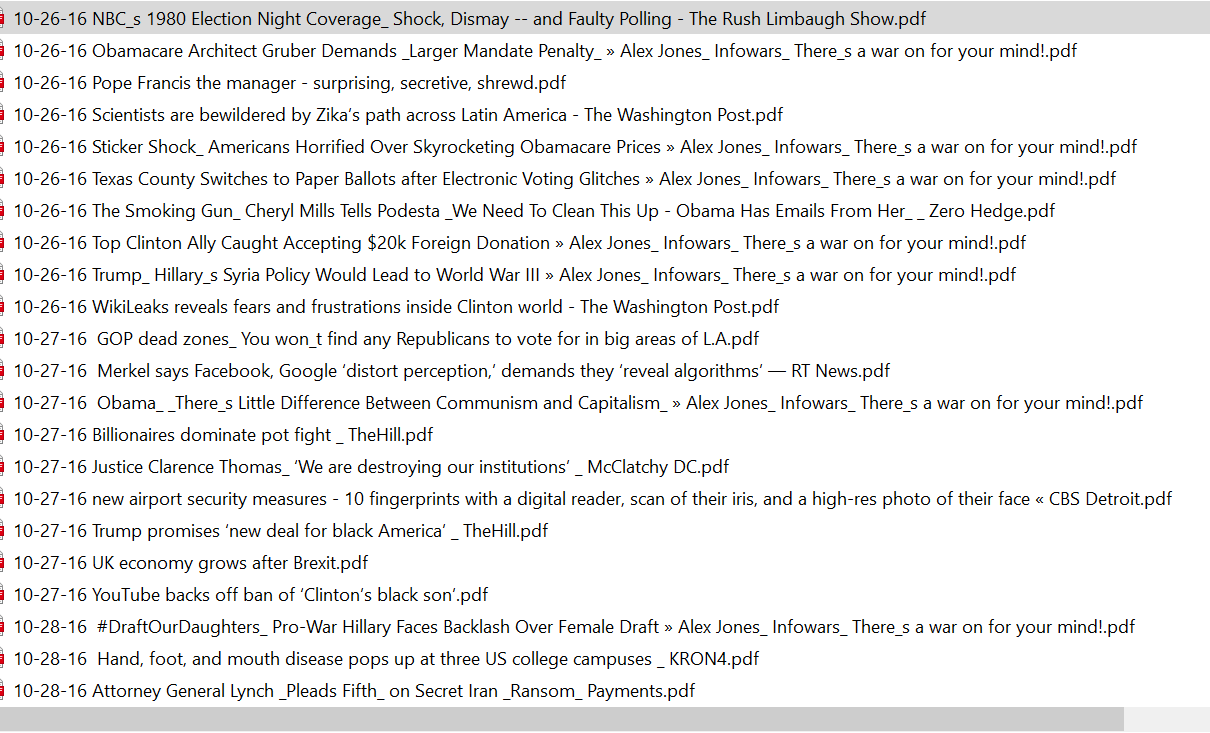 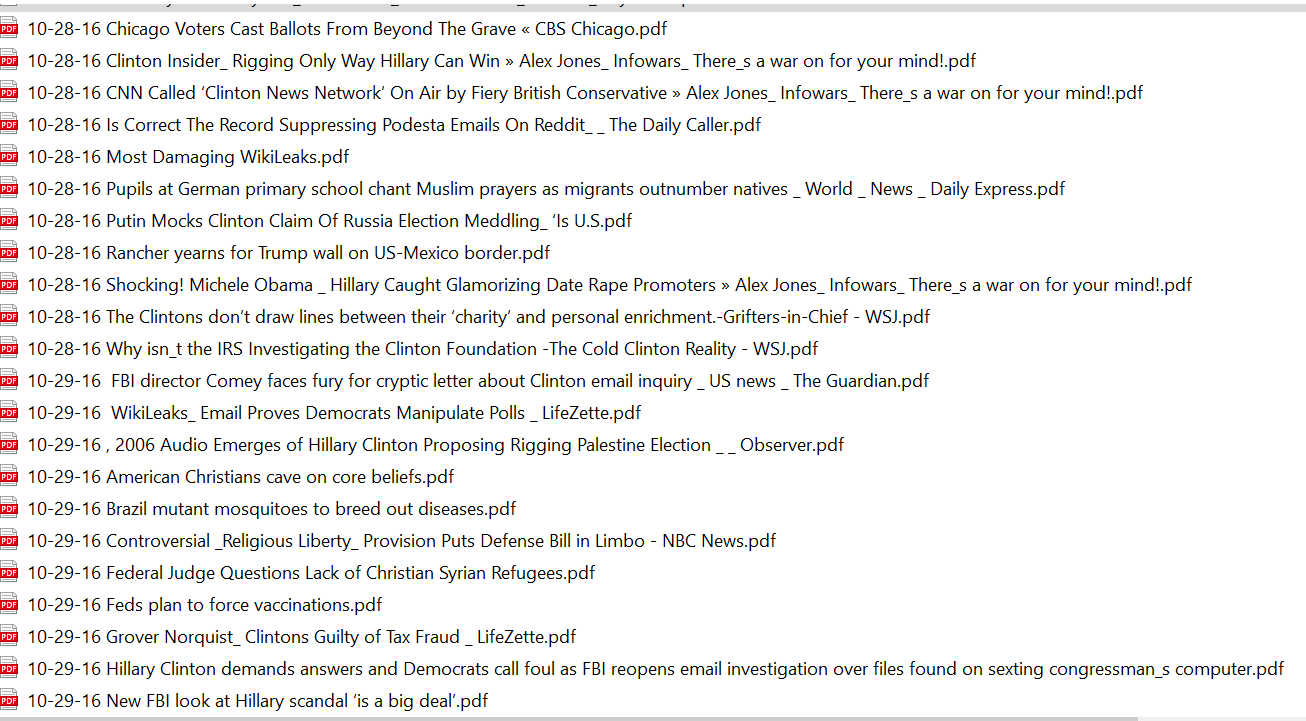 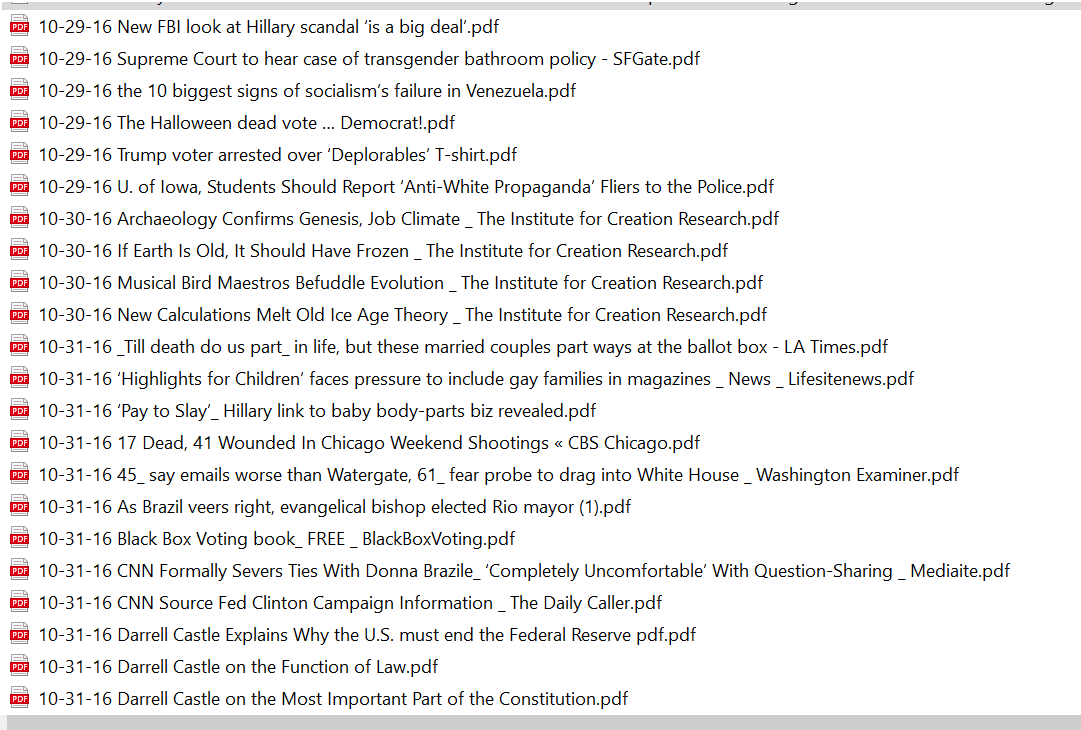 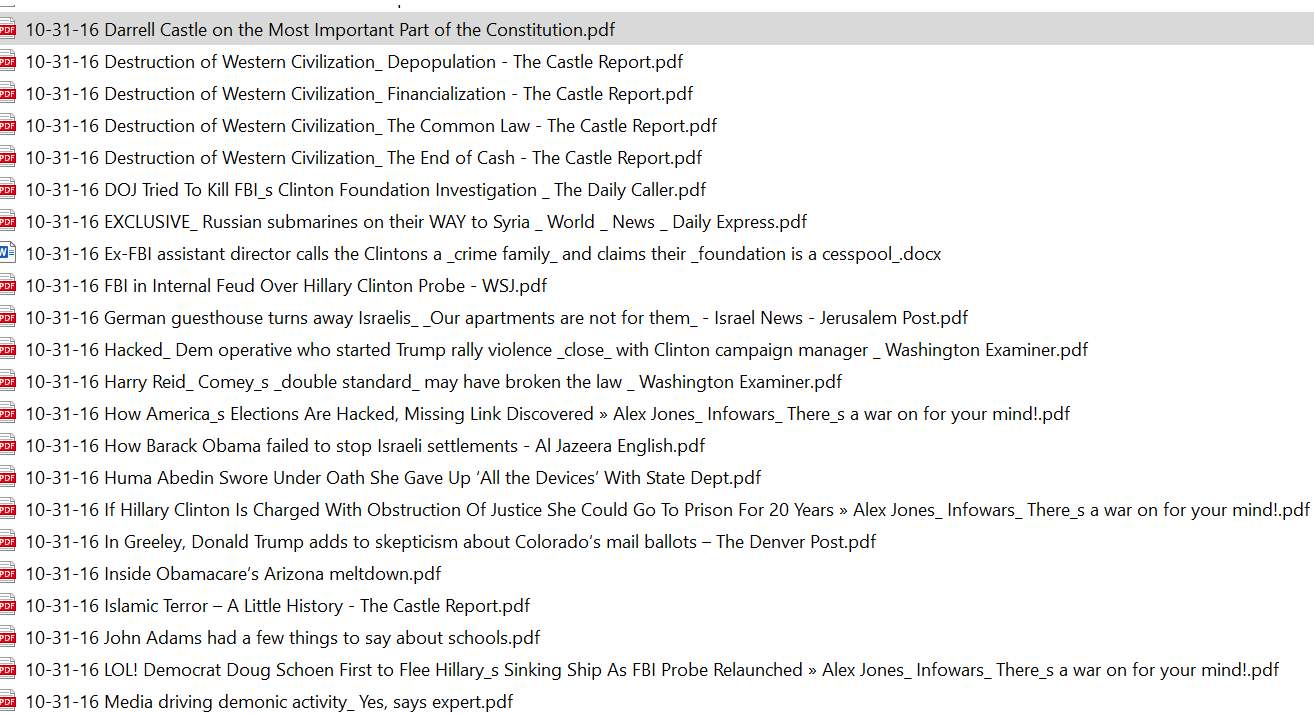 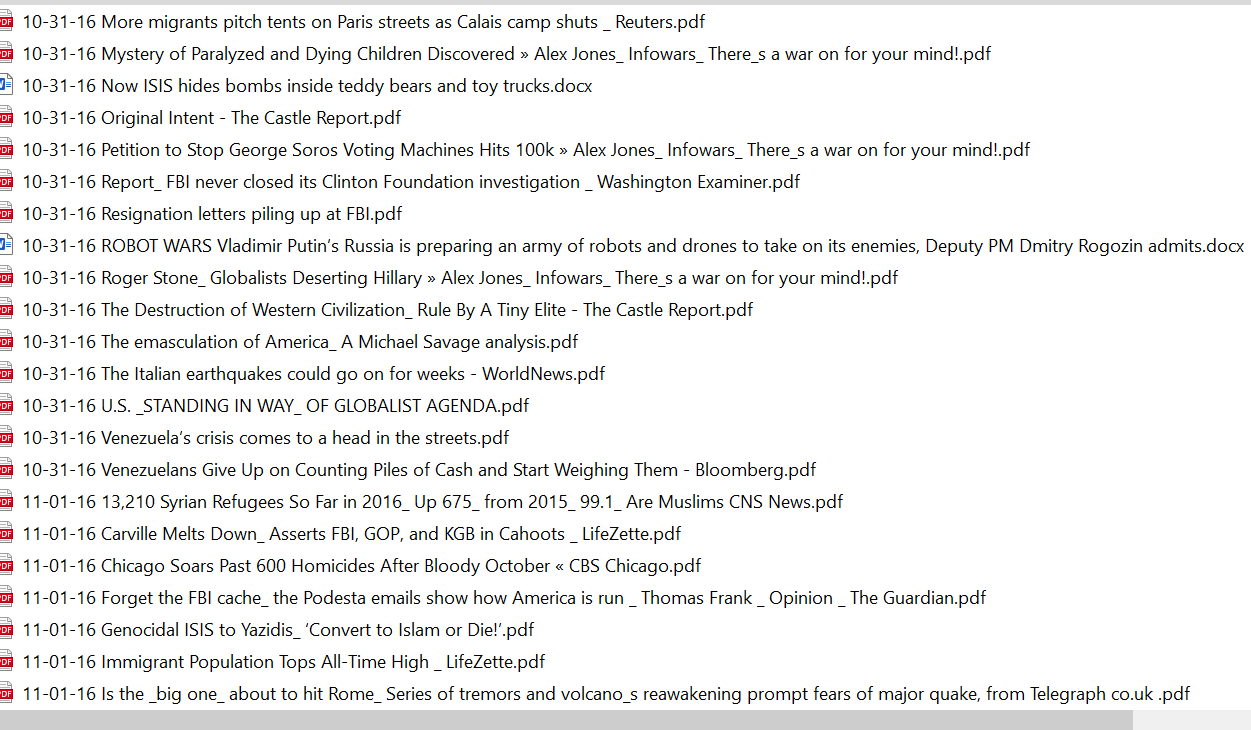 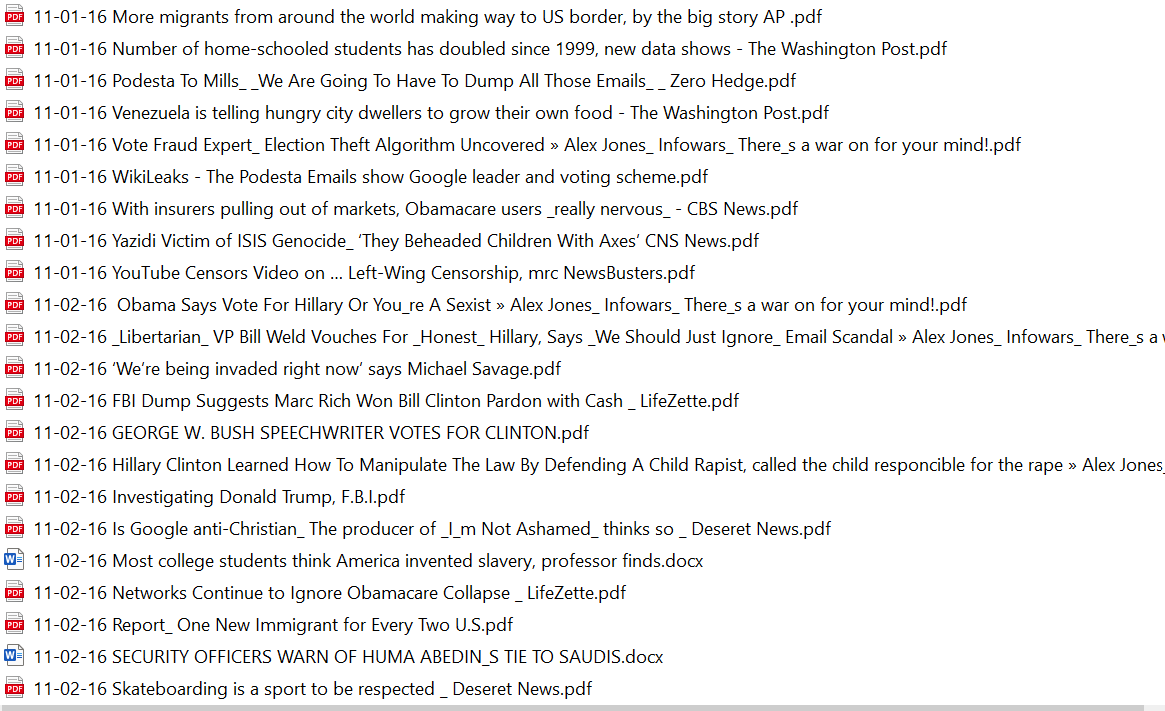 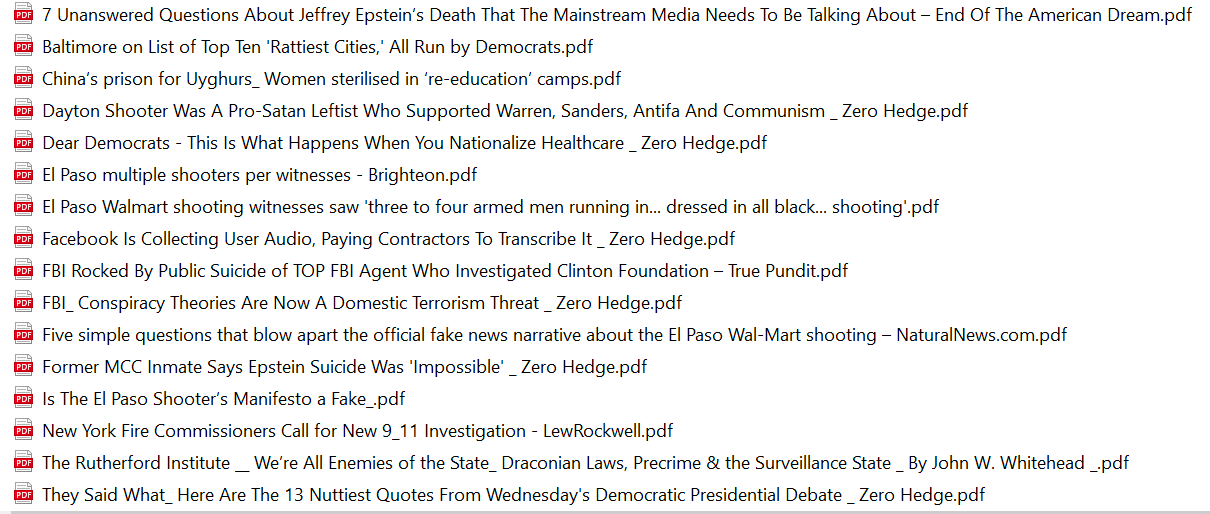 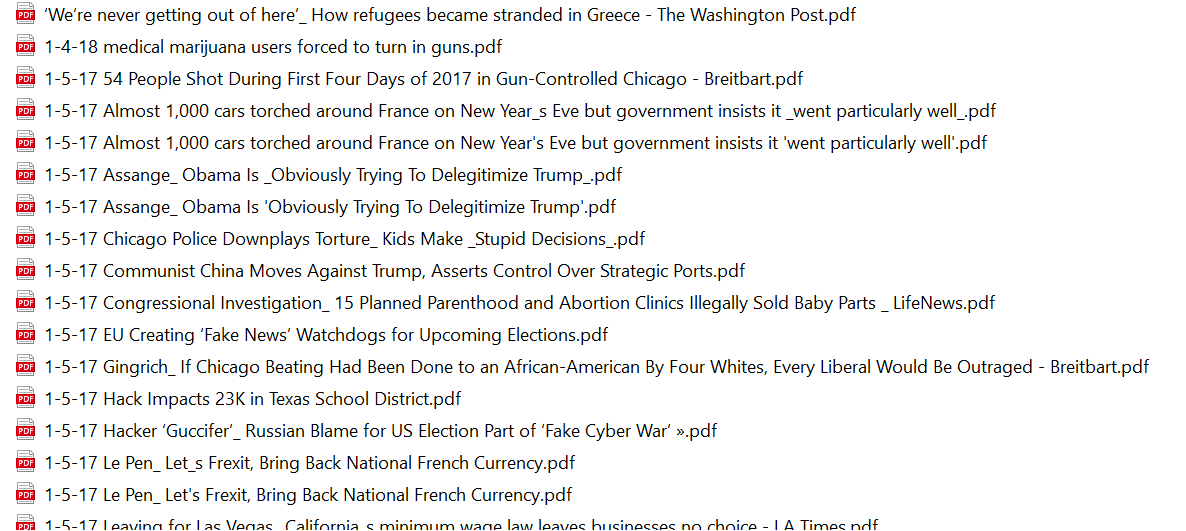 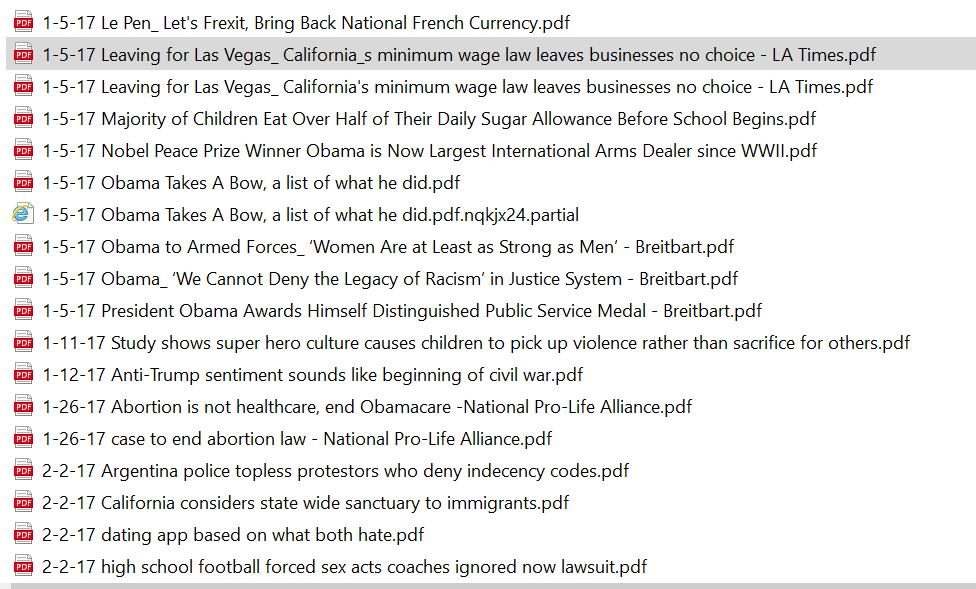 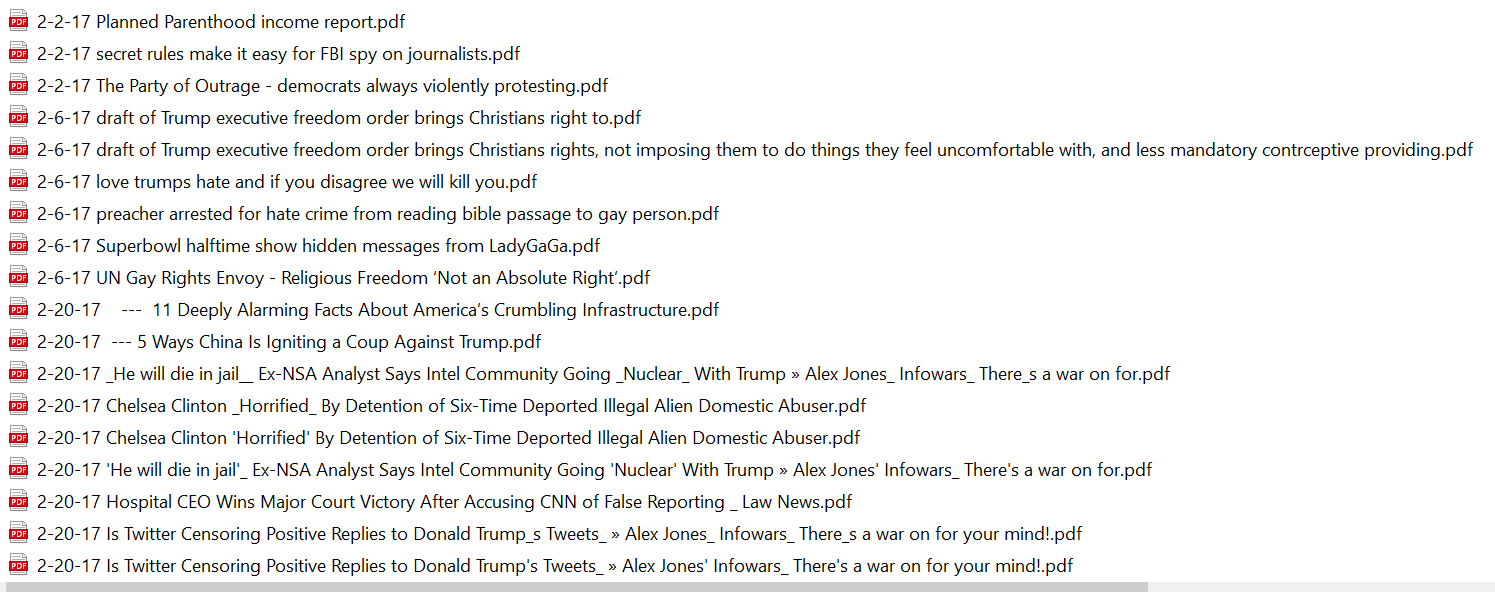 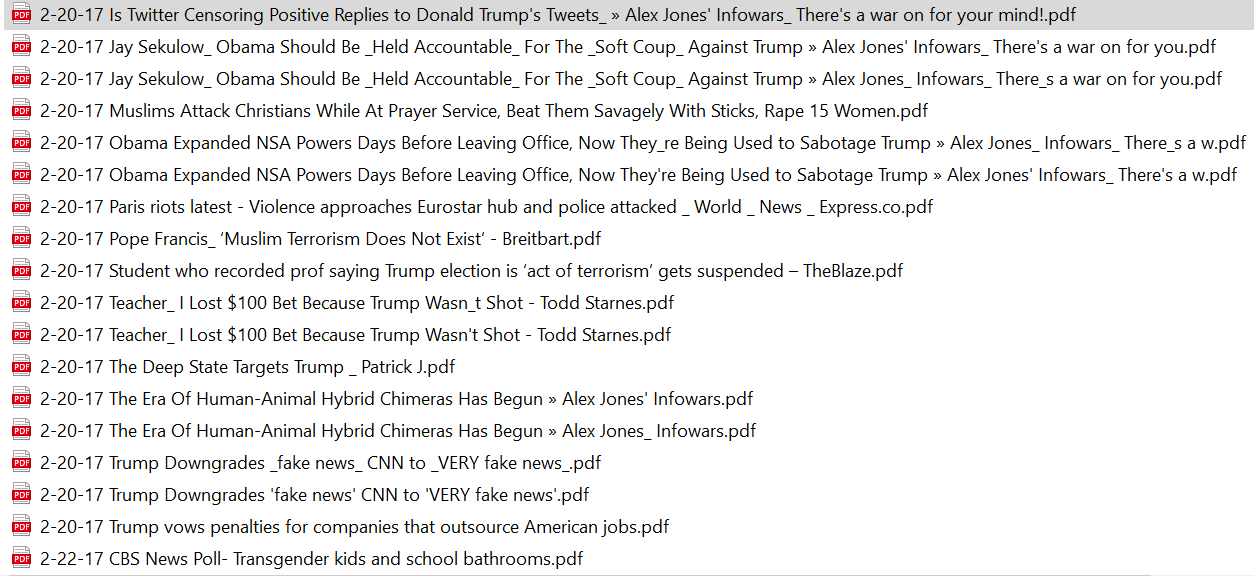 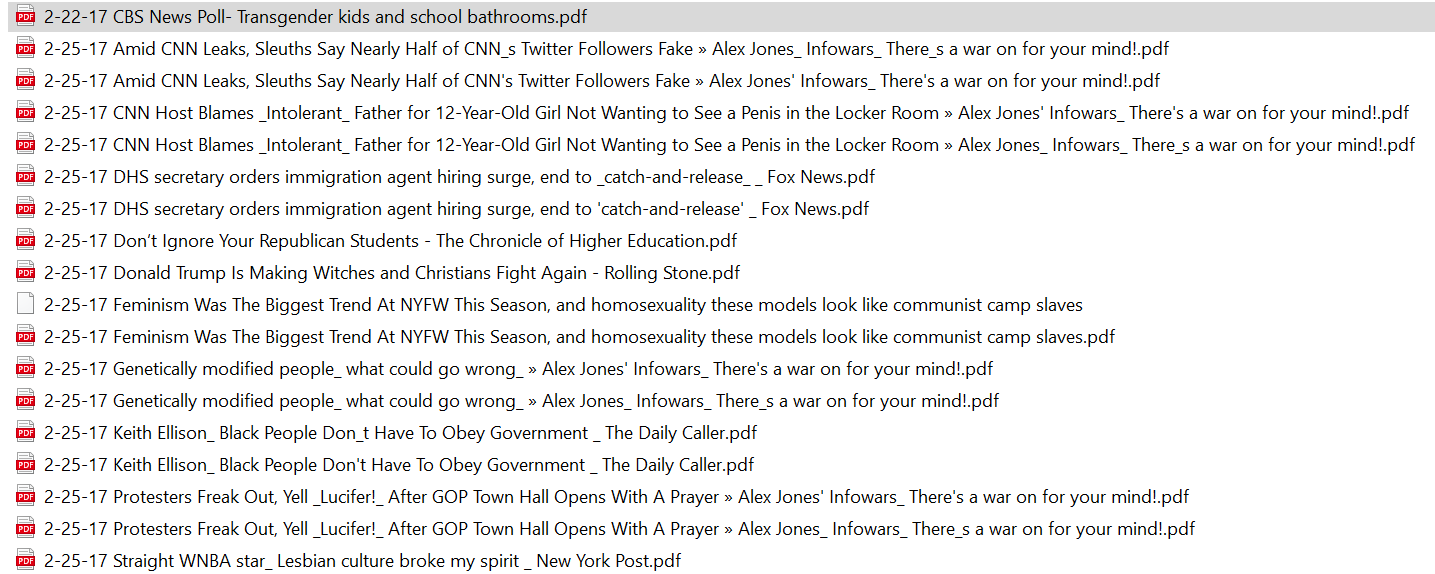 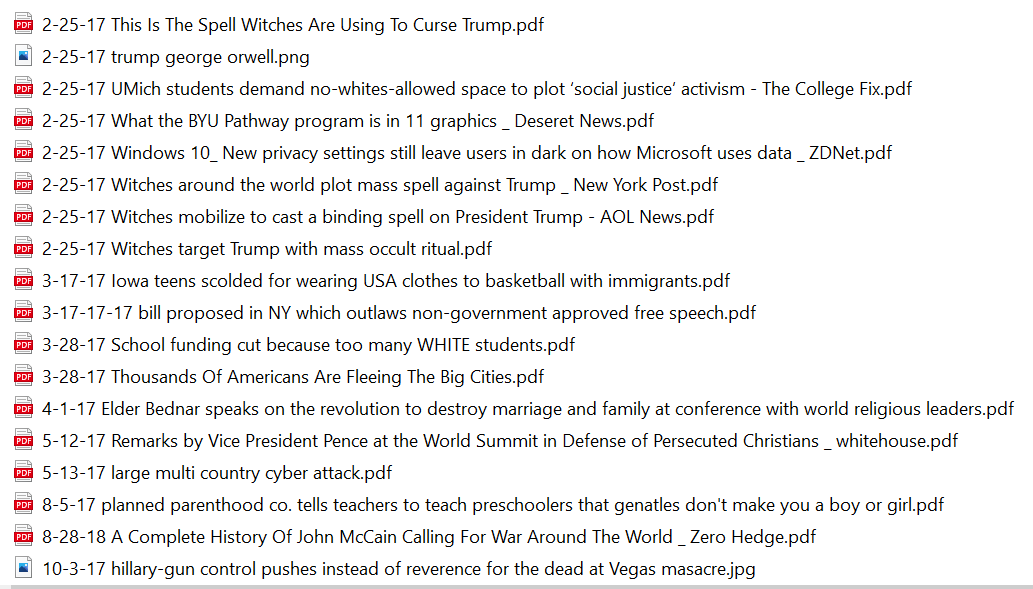 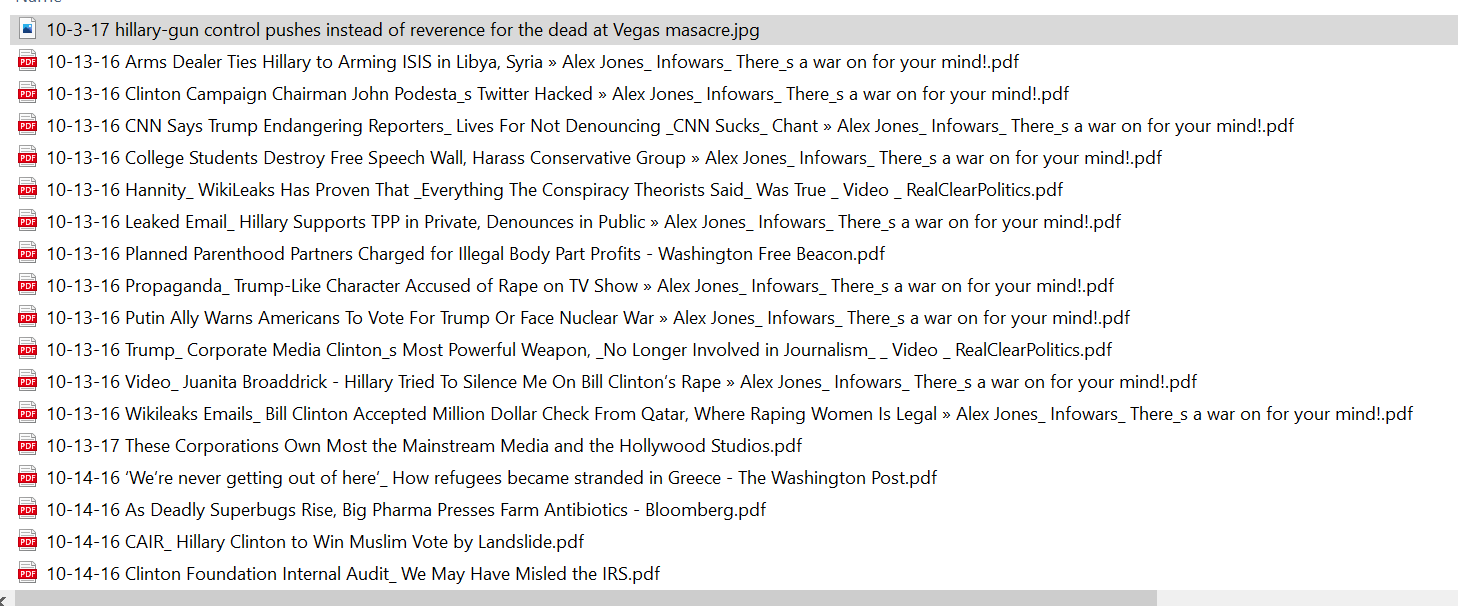 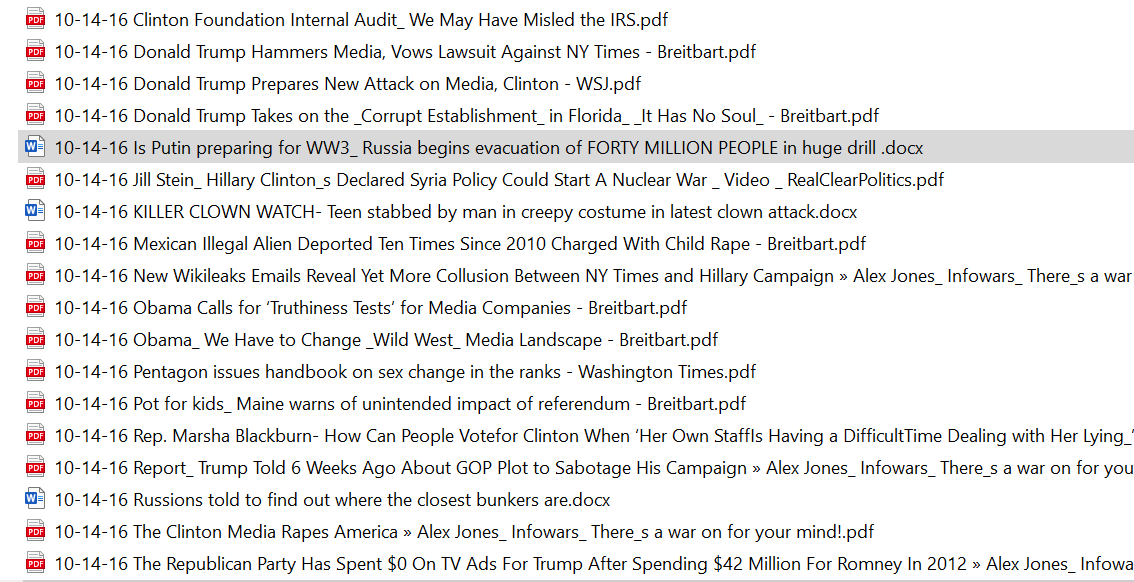 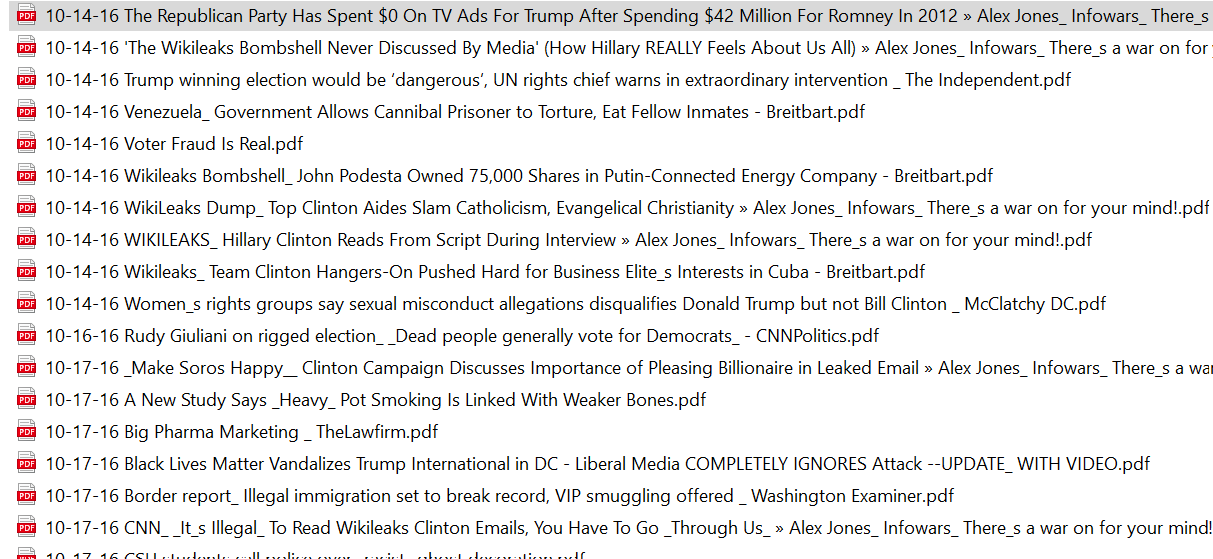 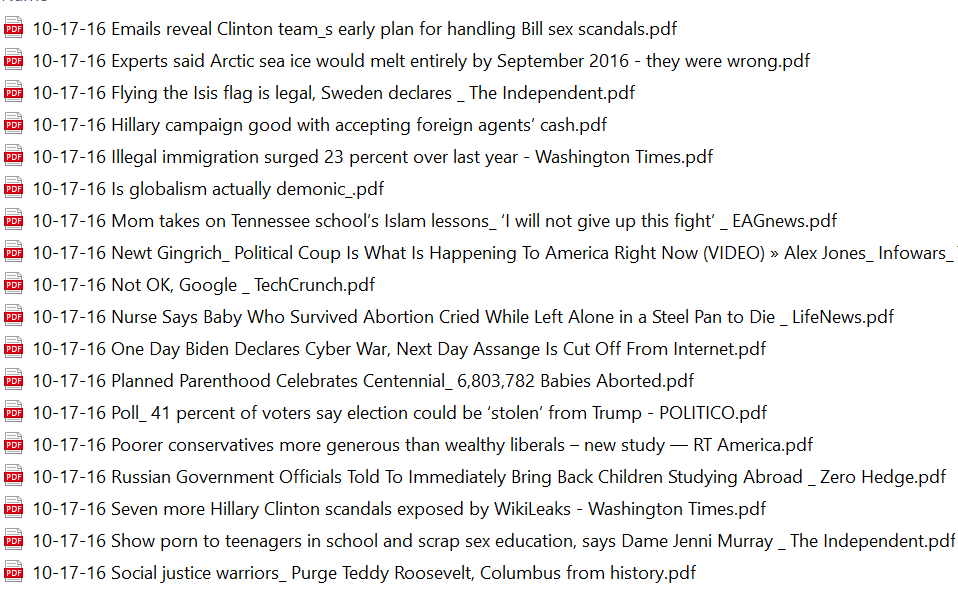 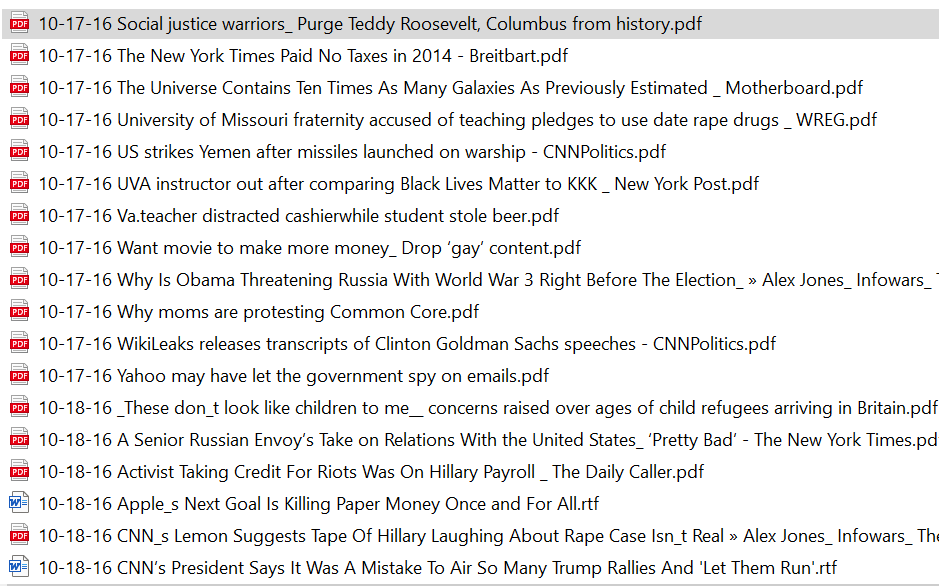 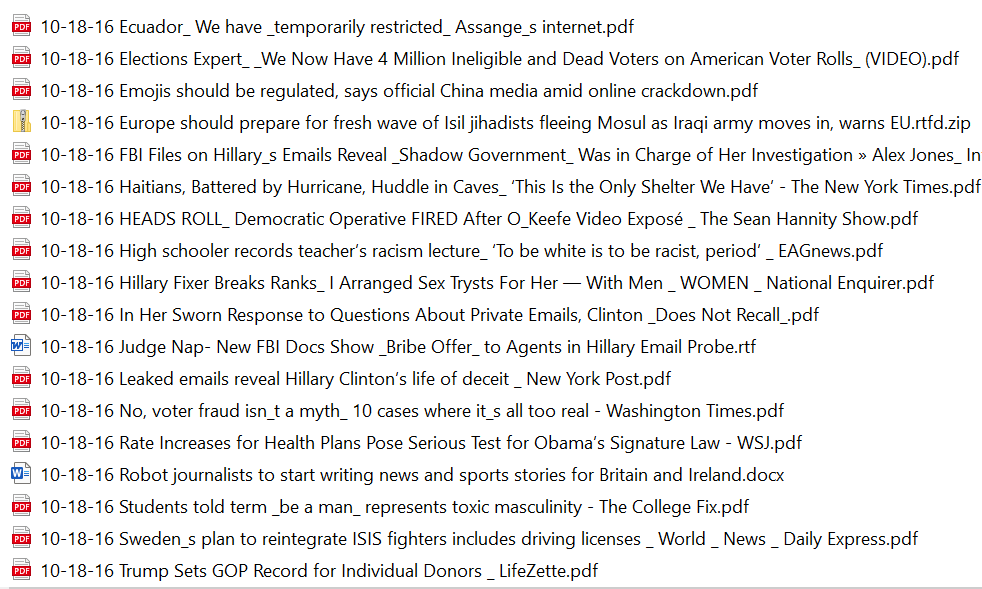 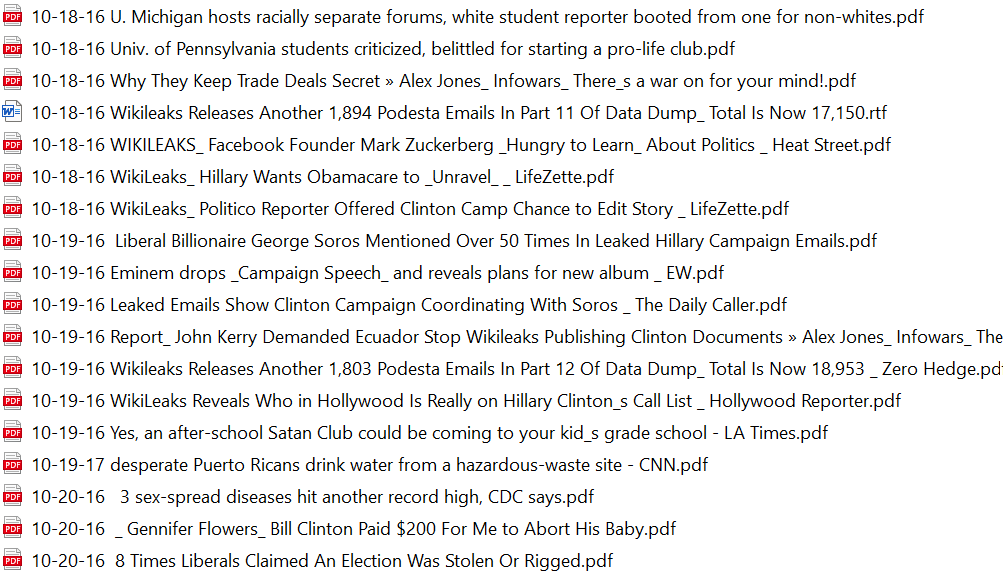 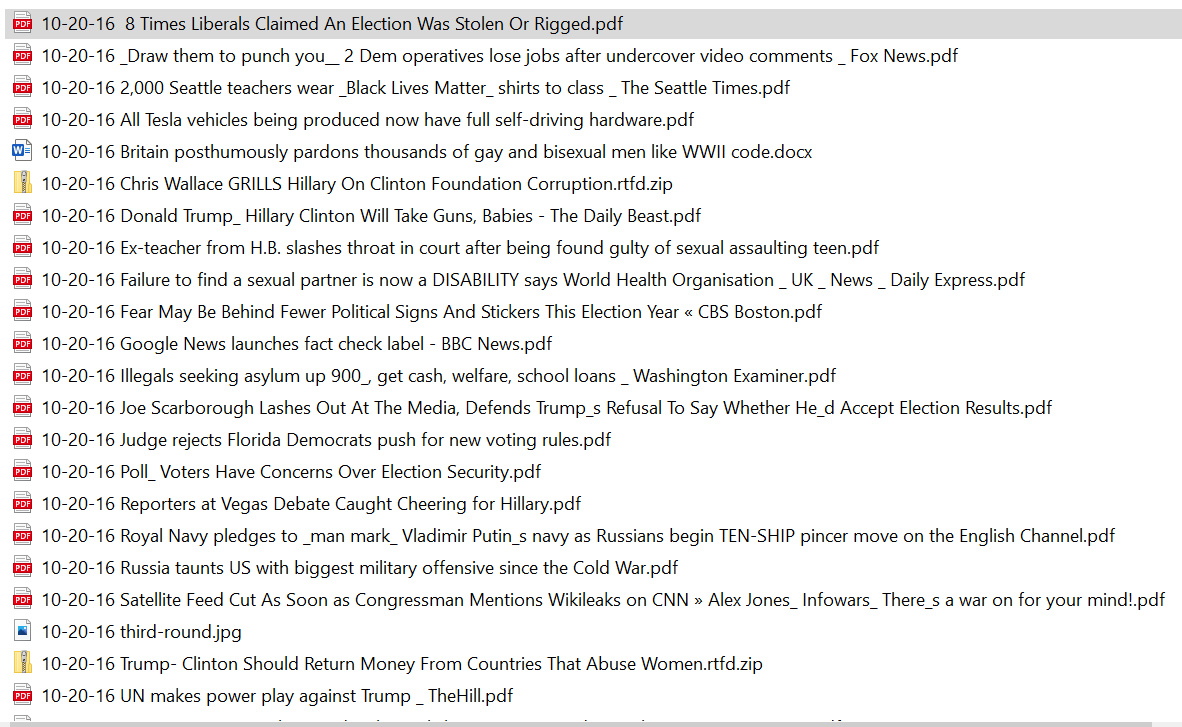 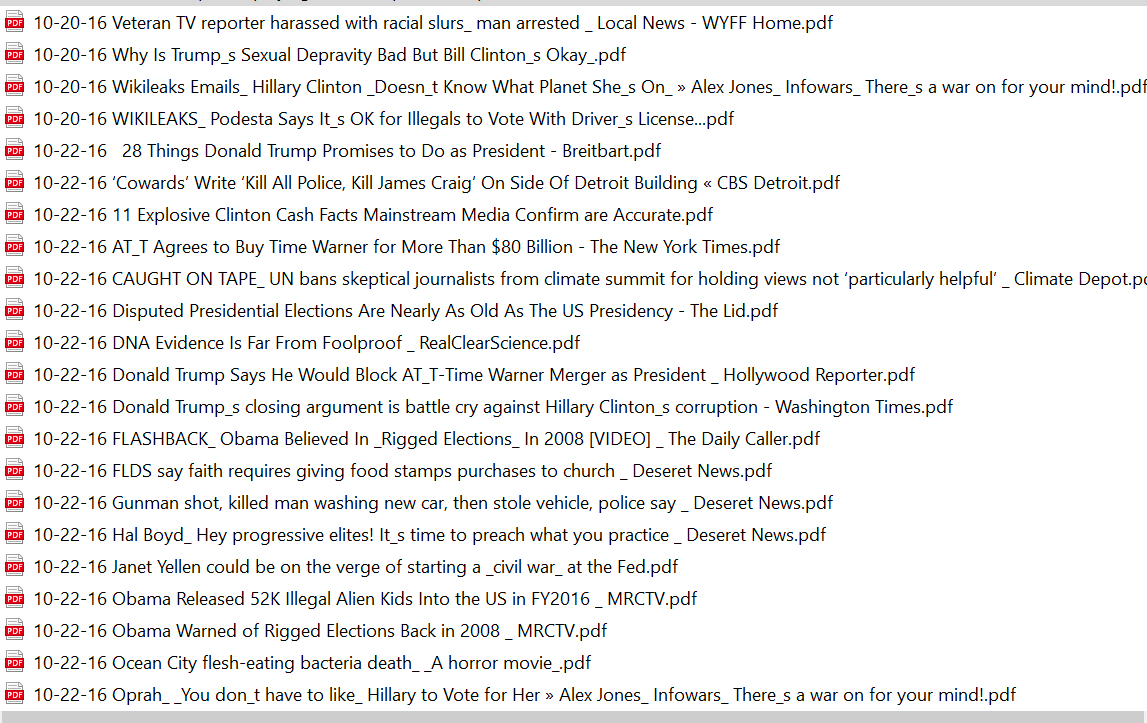 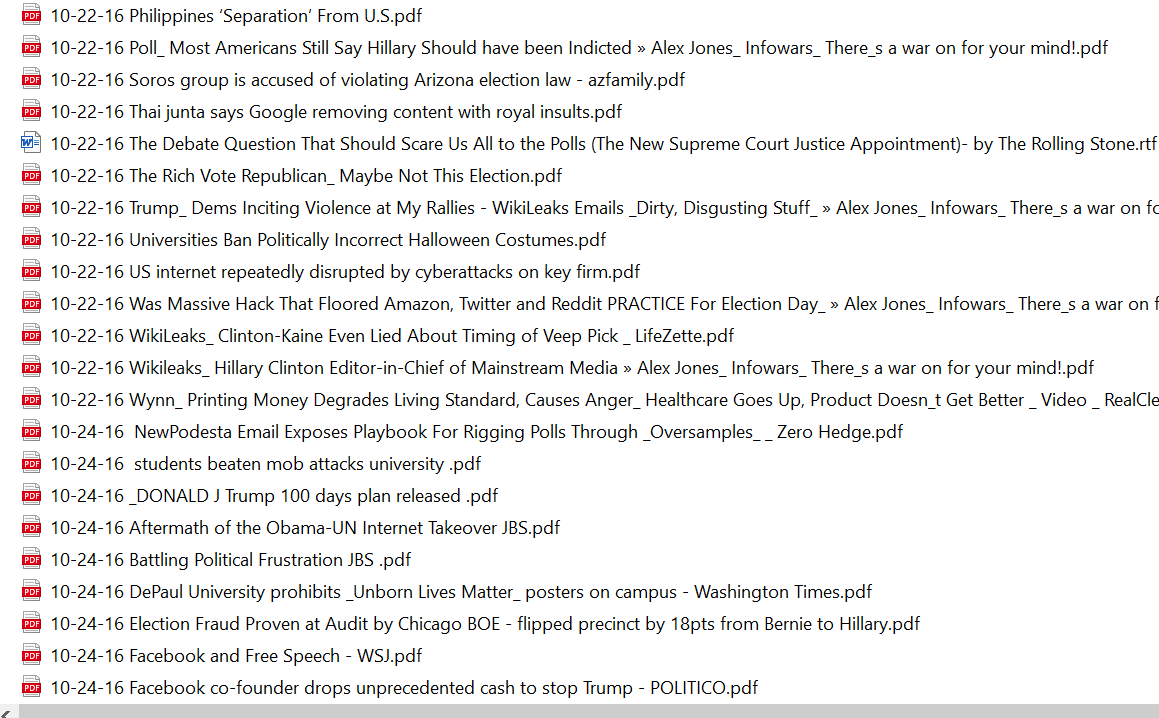 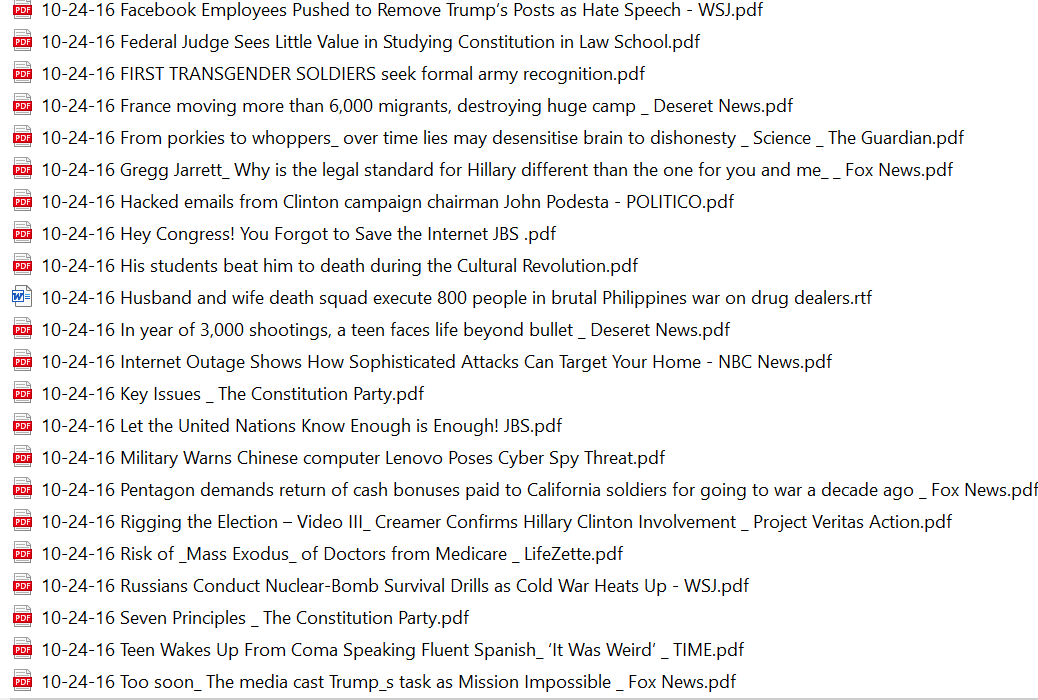 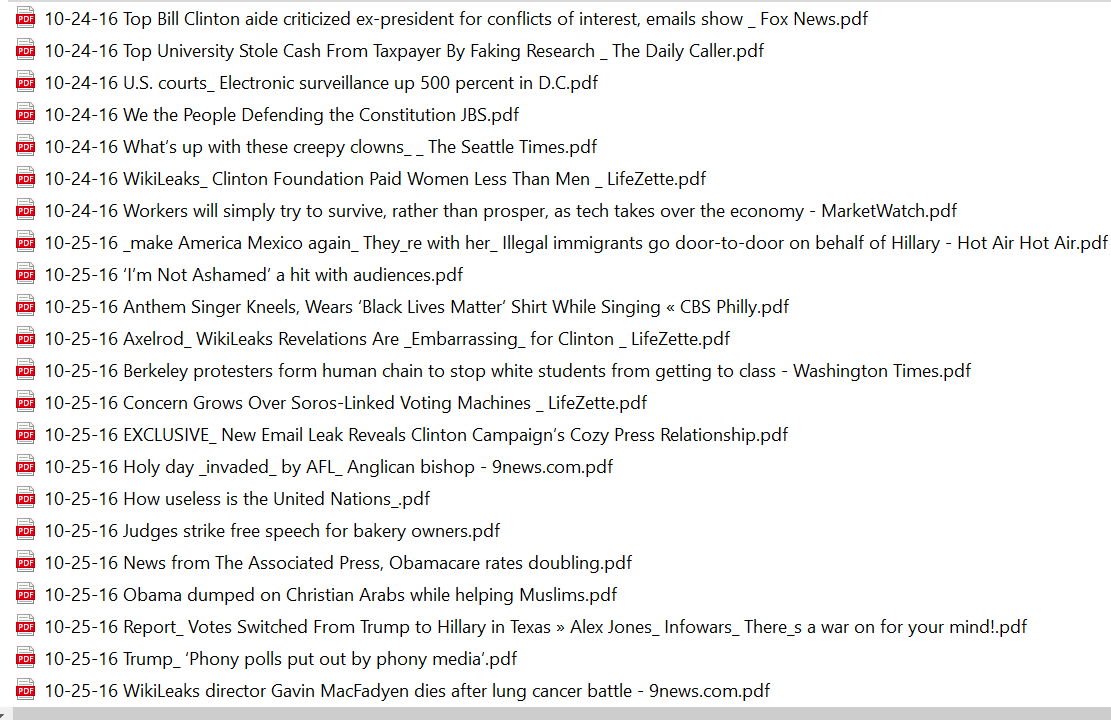 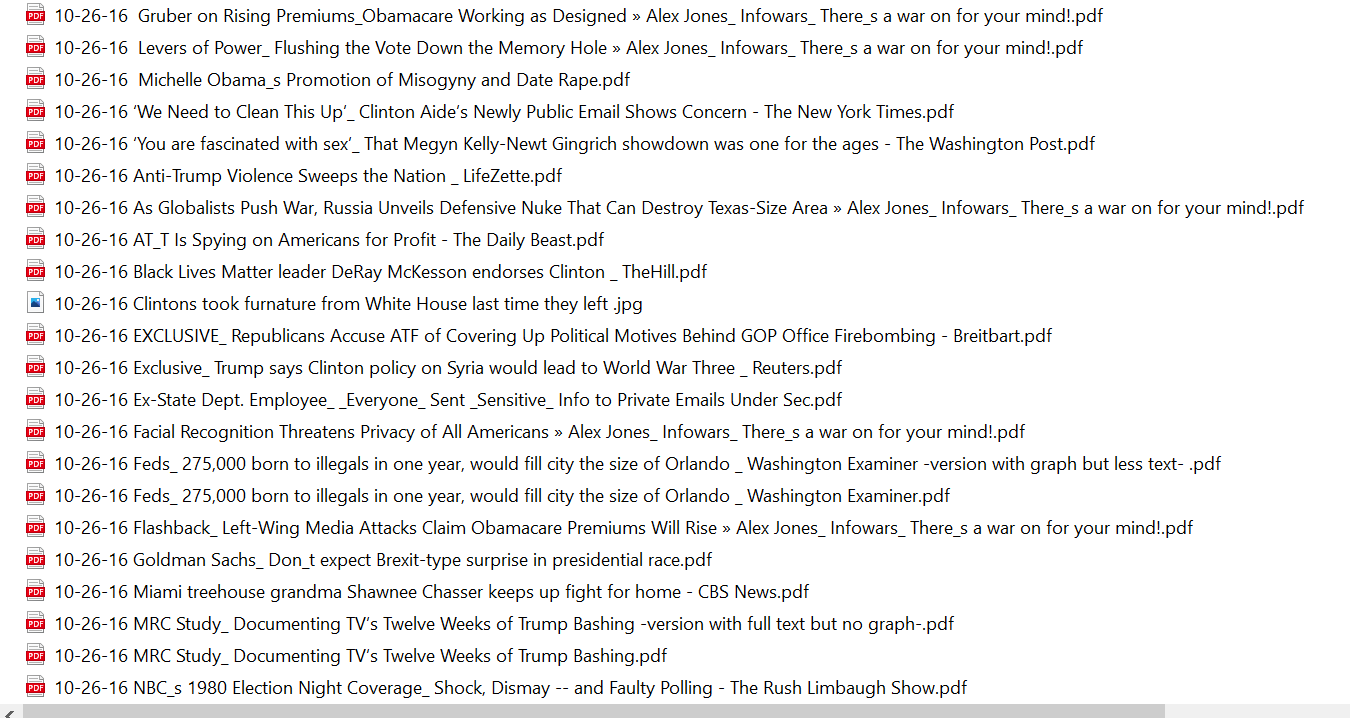 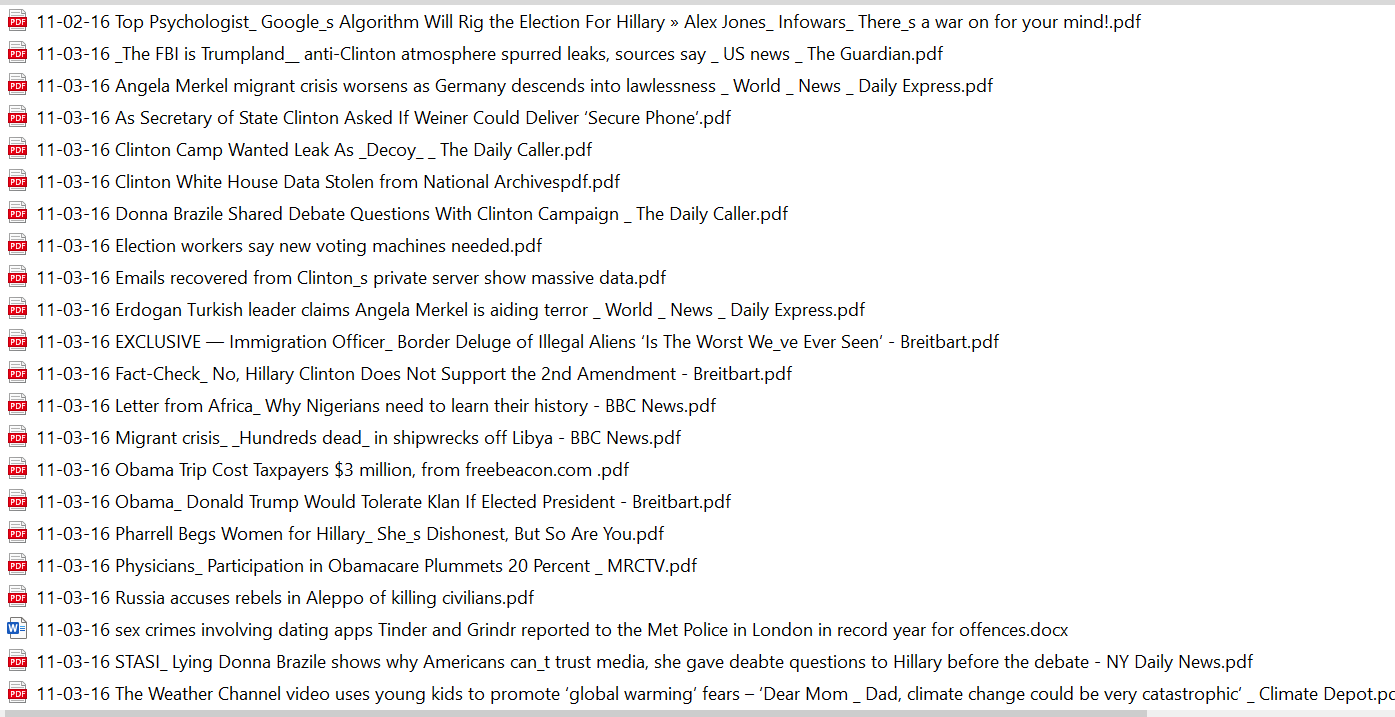 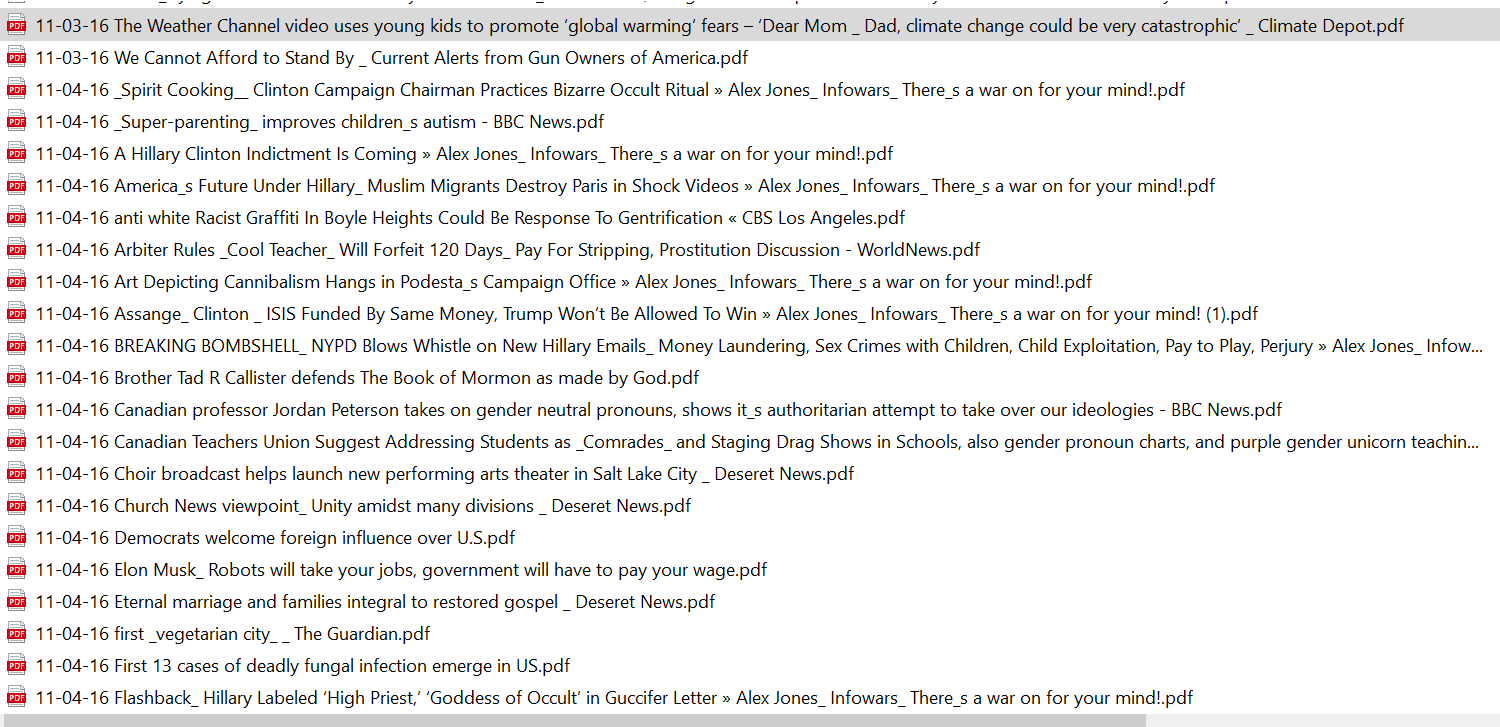 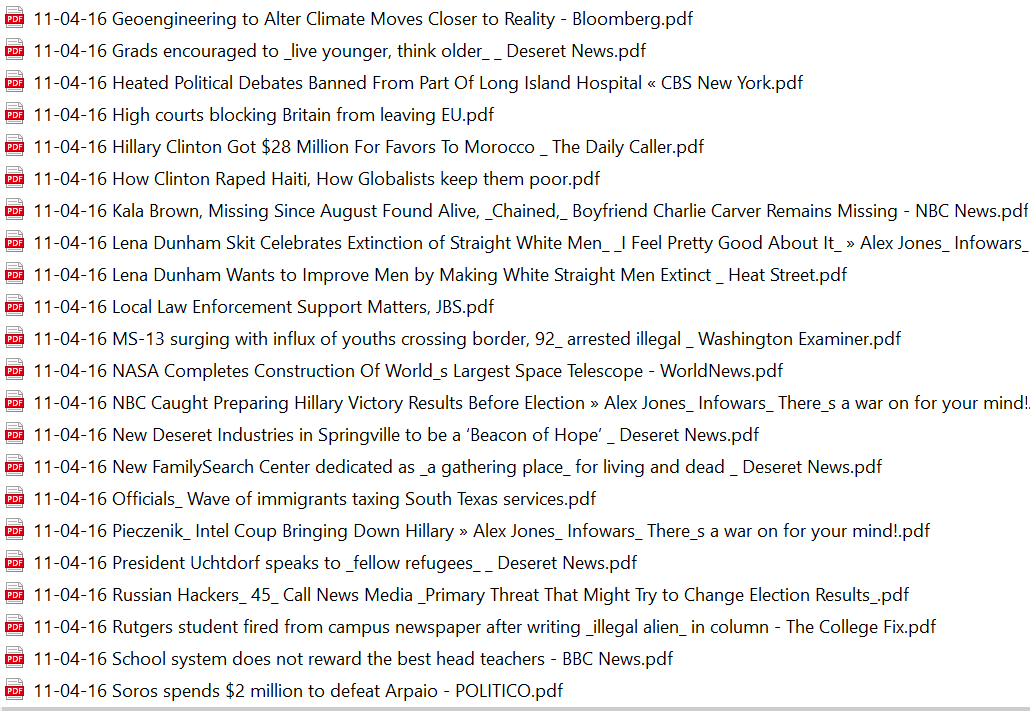 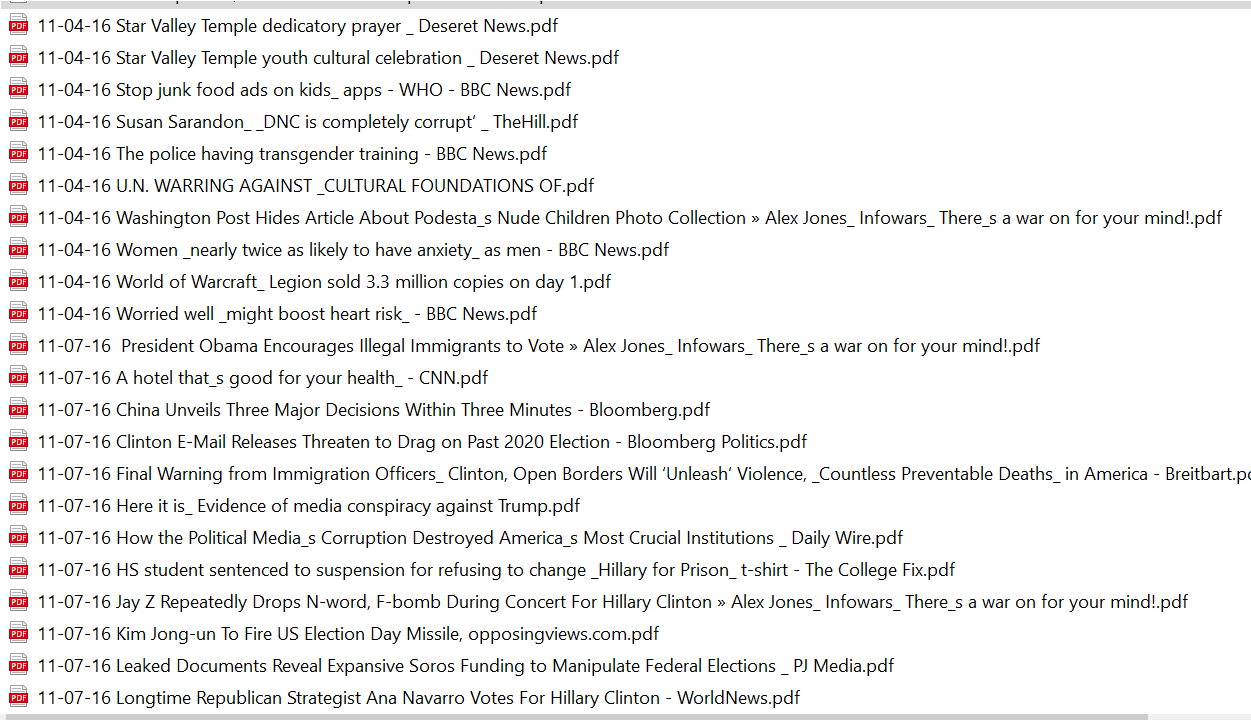 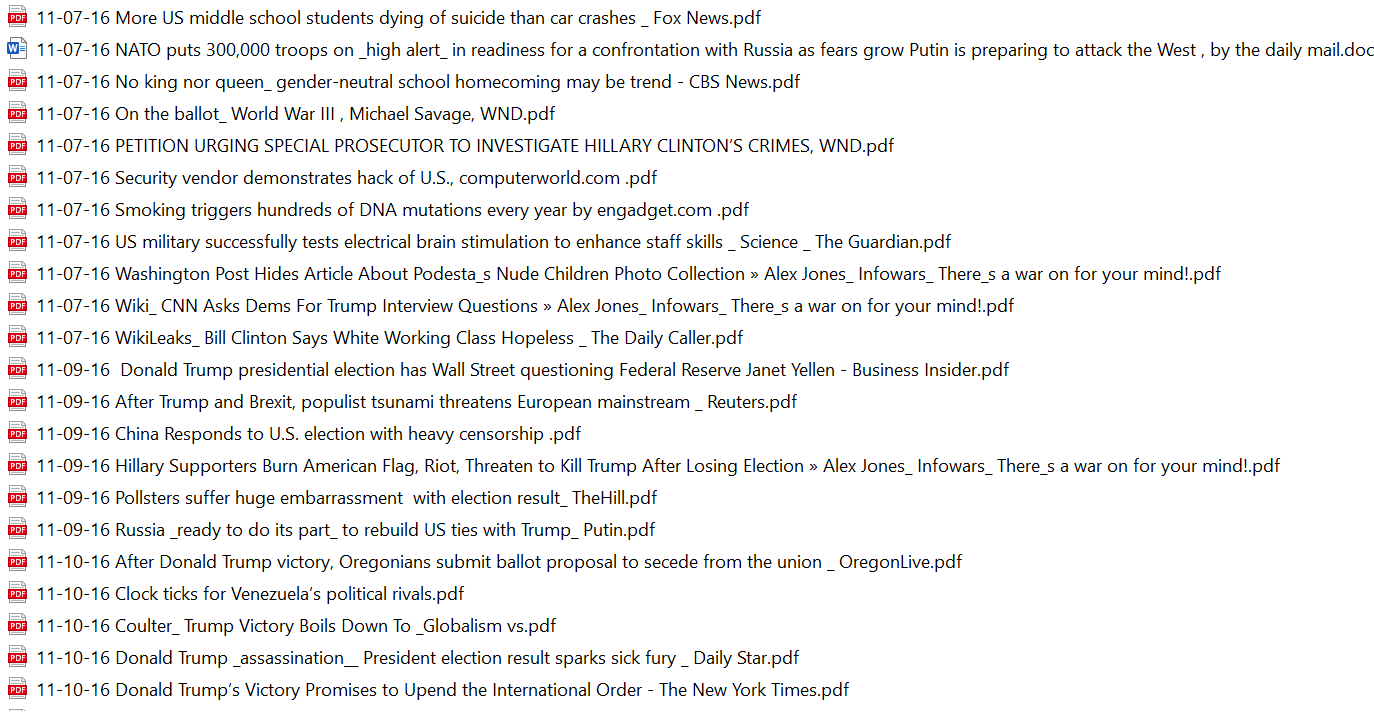 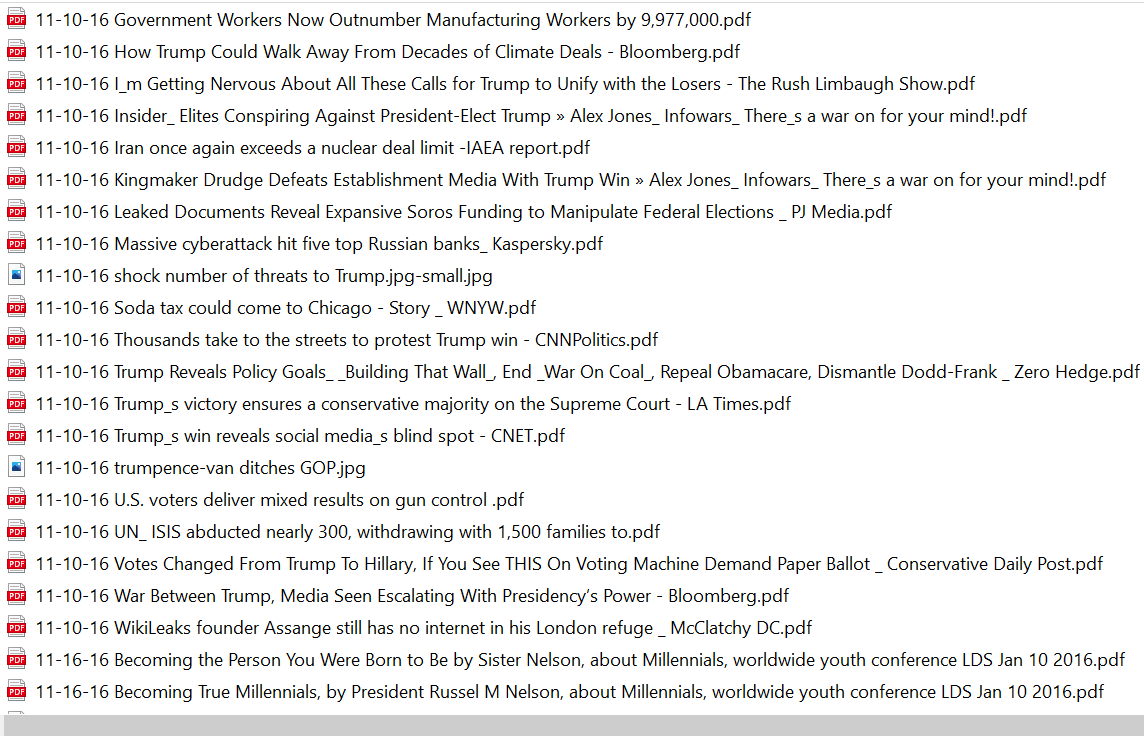 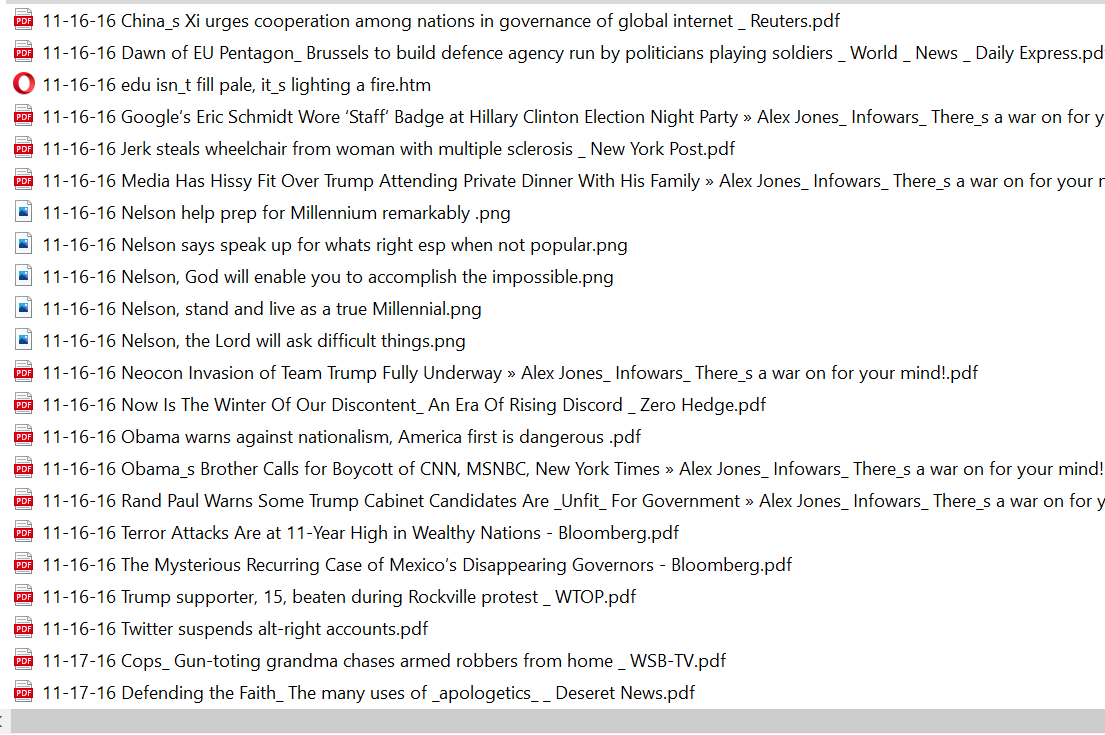 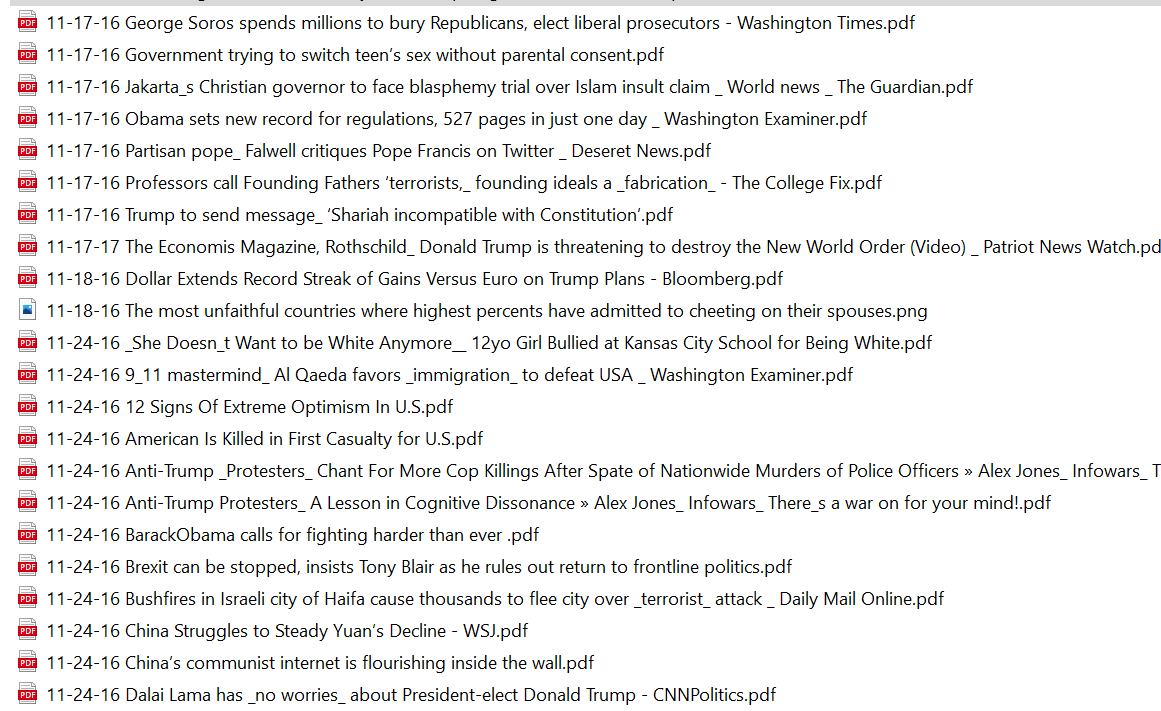 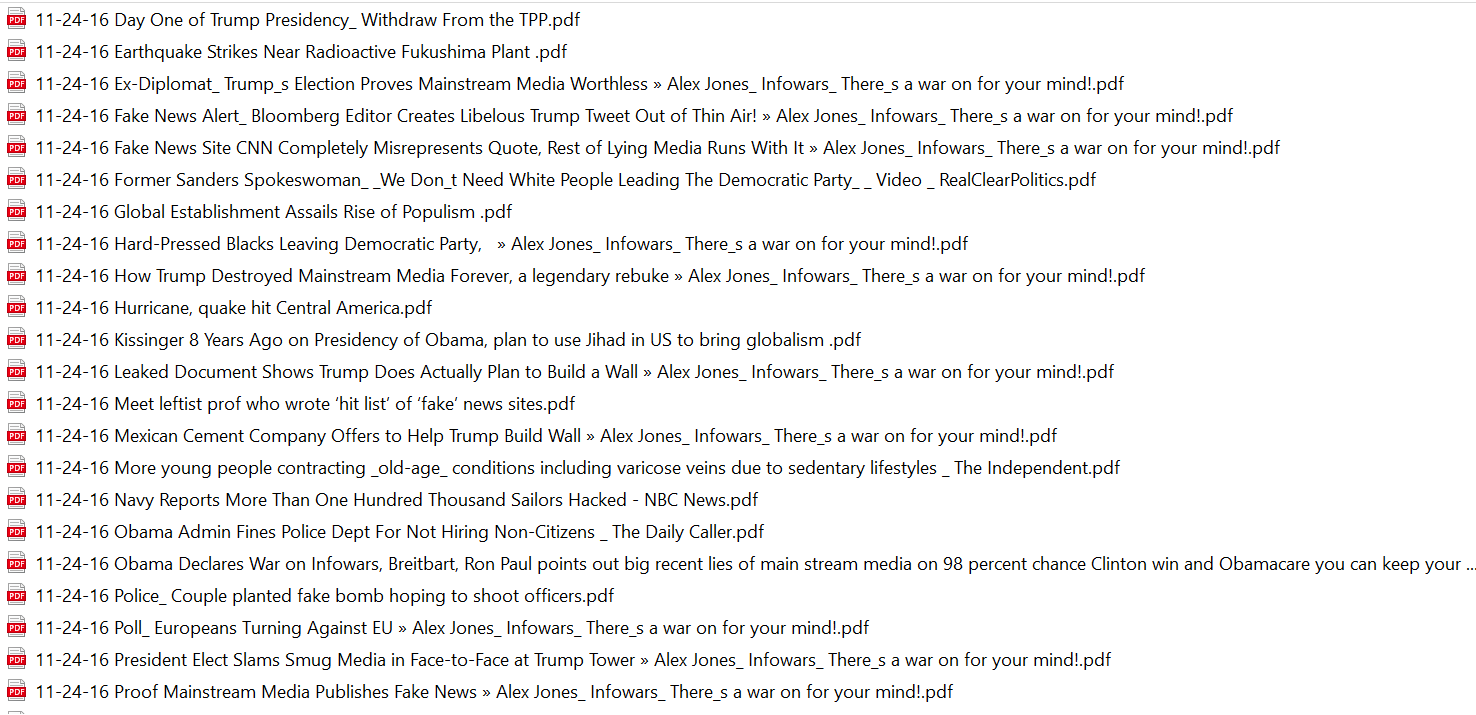 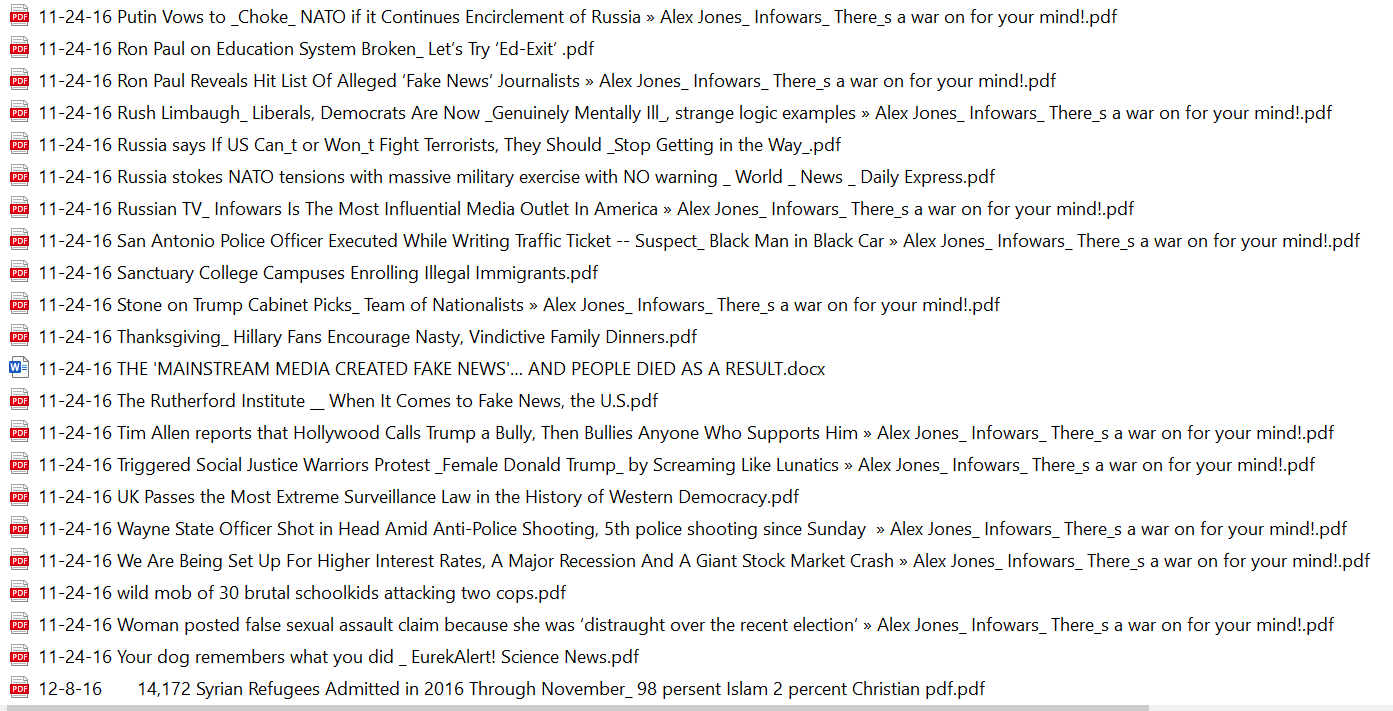 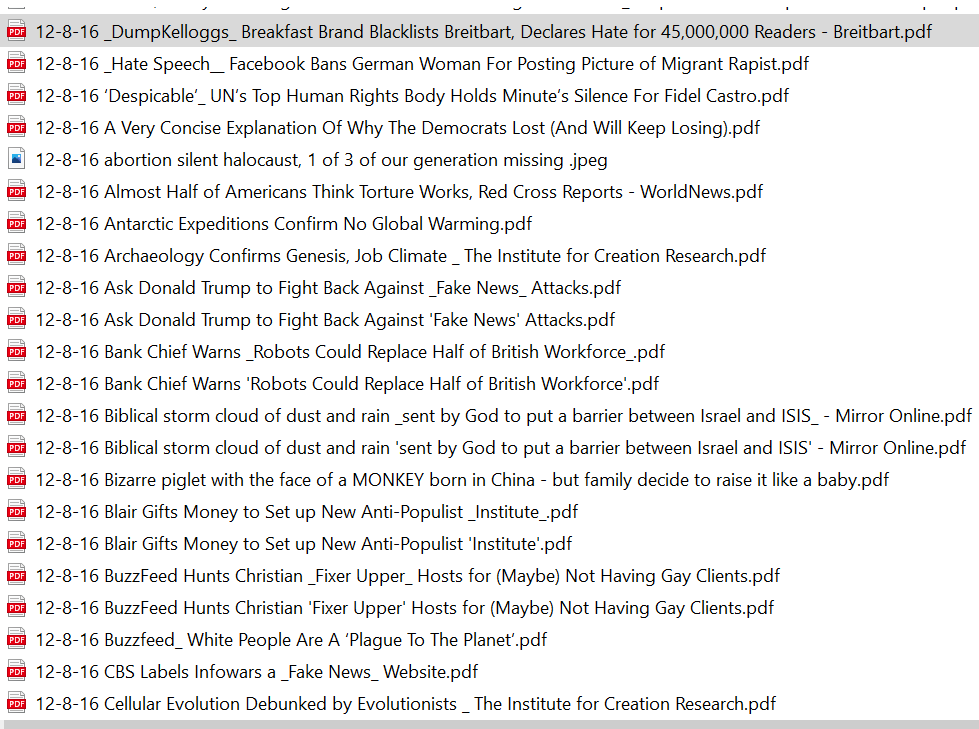 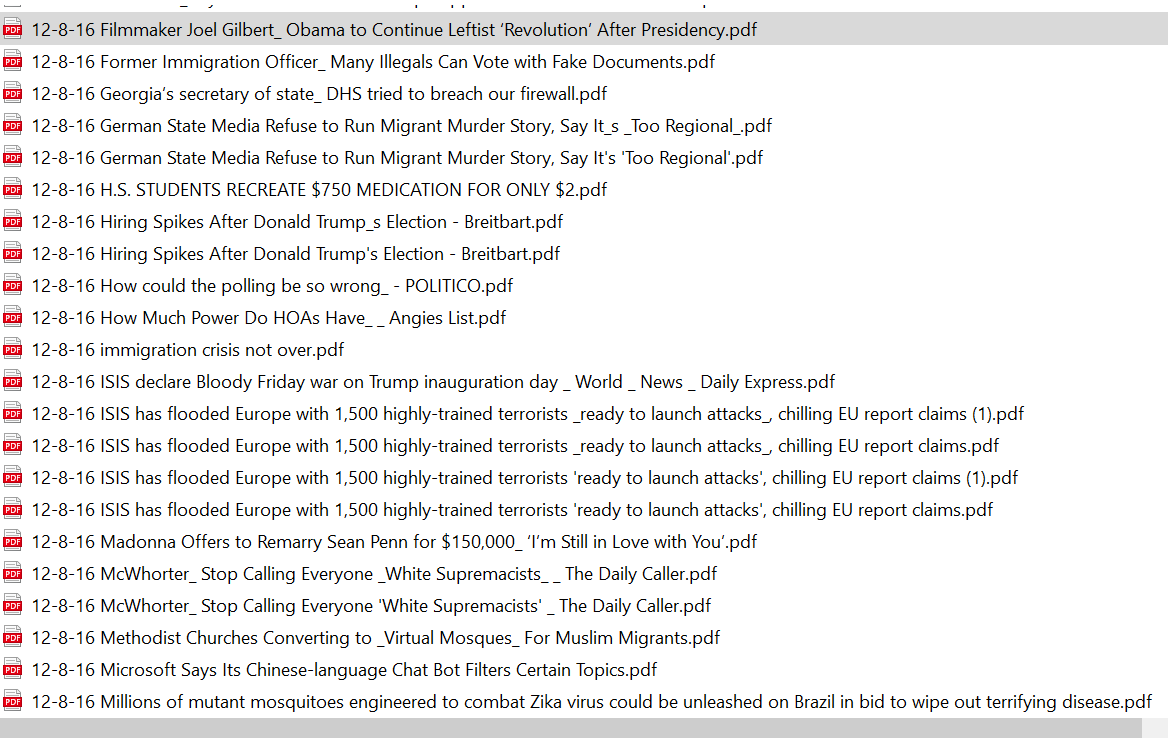 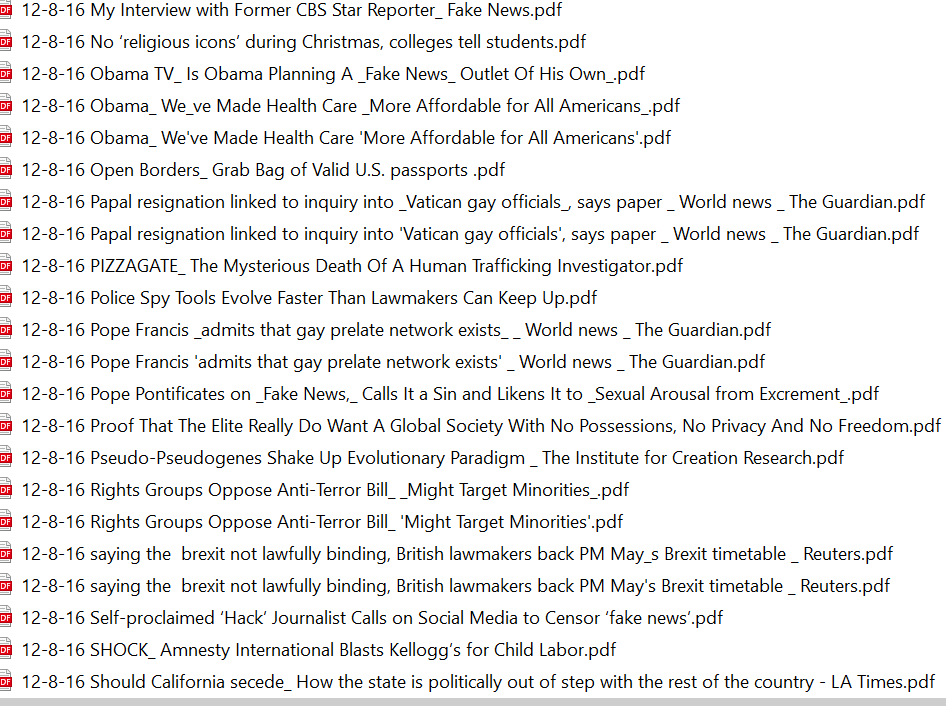 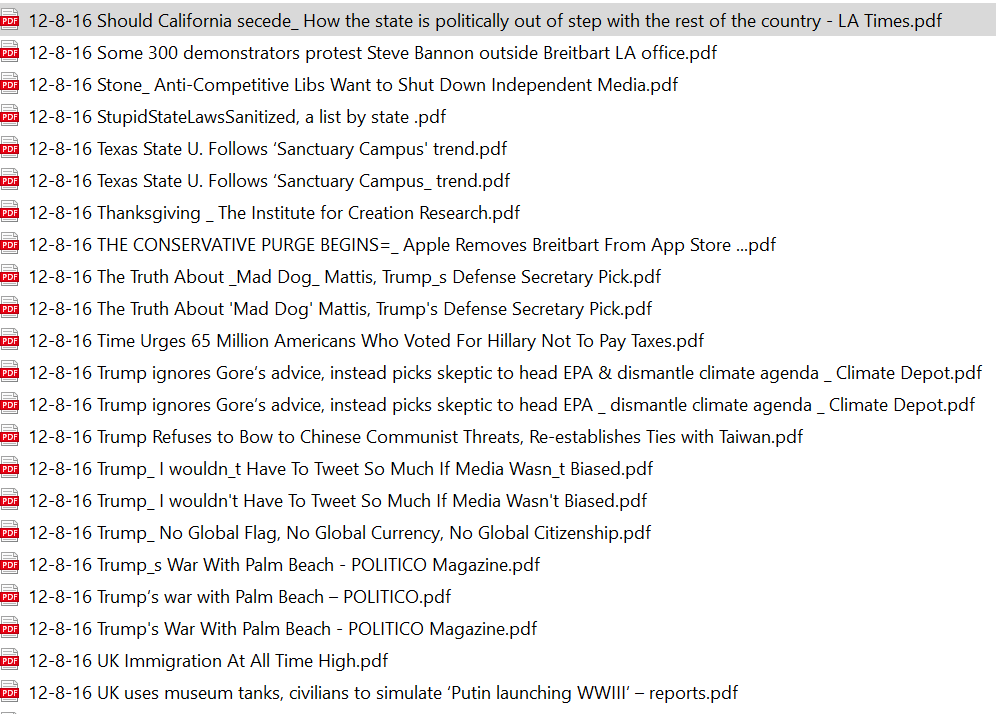 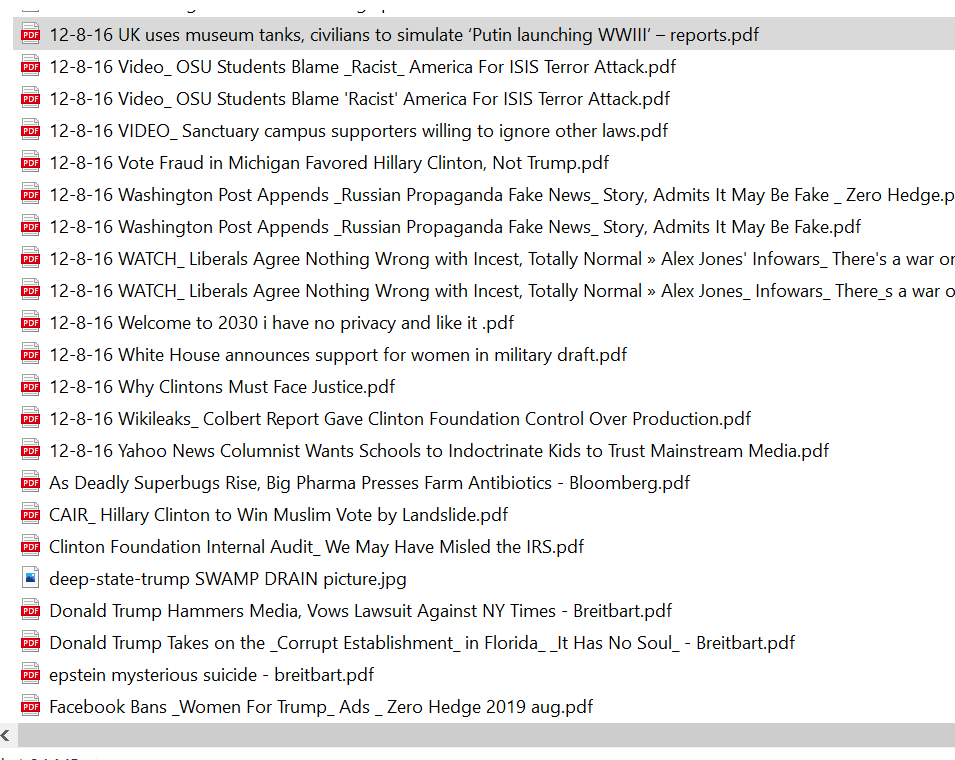 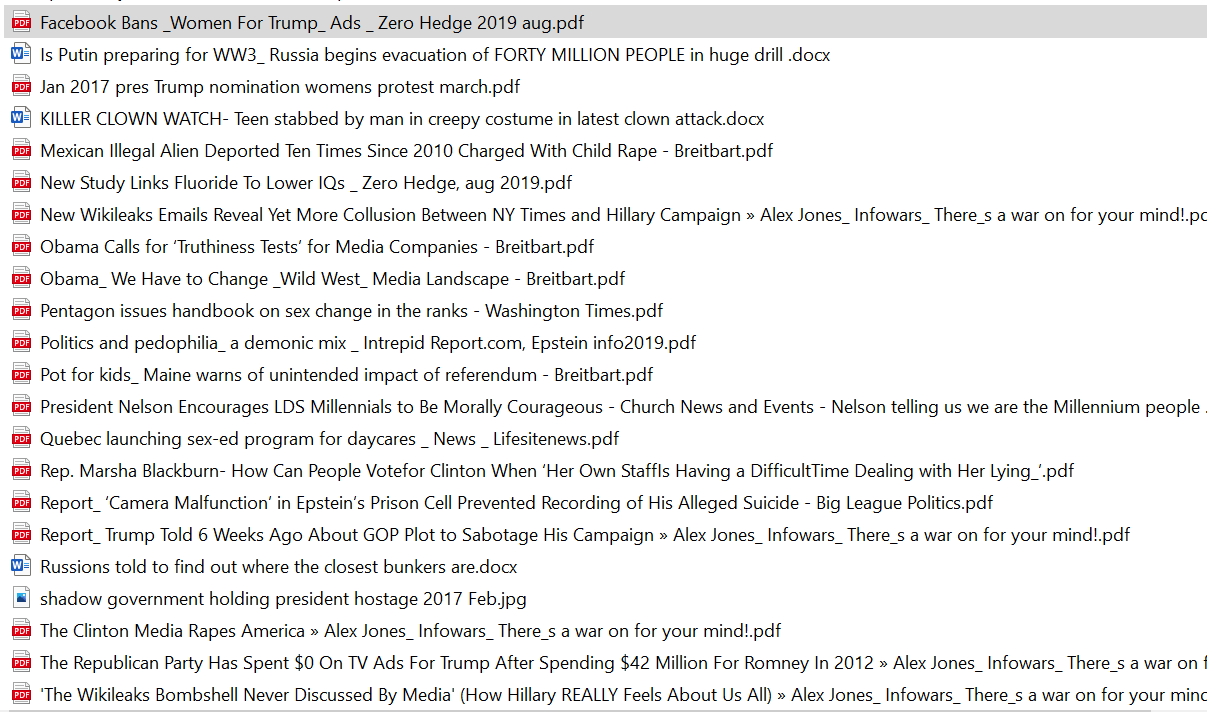 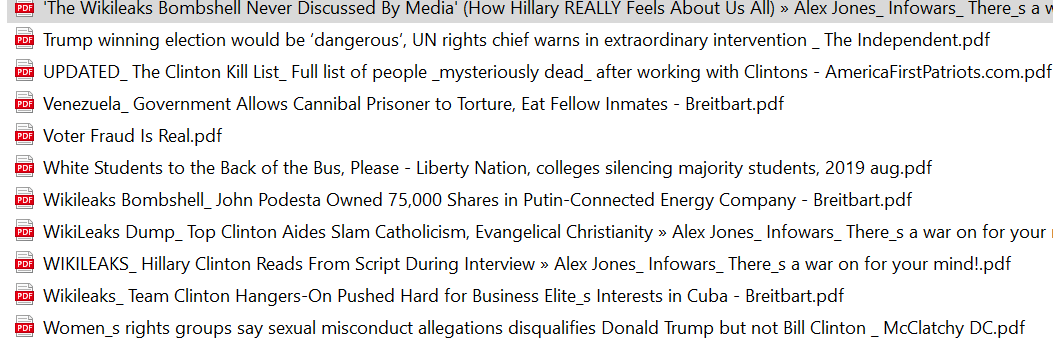 